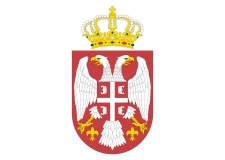 	Република Србија	РЕПУБЛИЧКА КОМИСИЈА	ЗА ЗАШТИТУ ПРАВА У ПОСТУПЦИМА	ЈАВНИХ НАБАВКИ	Немањина  бр. 22-26	Б е о г р а д	Бр. 021-01-1/2016	Датум: 29.03.2016. године.ИЗВЕШТАЈО РАДУ РЕПУБЛИЧКЕ КОМИСИЈЕ ЗА ЗАШТИТУ ПРАВА
У ПОСТУПЦИМА ЈАВНИХ НАБАВКИ
У ПЕРИОДУ ОД
01.01.2015. ДО 31.12.2015. ГОДИНЕСадржајУВОД	81.	ПОСТУПЦИ КОЈИ СУ ДЕЛИМИЧНО ИЛИ ПОТПУНО ПОНИШТЕНИ	11ВРСТА ИНИЦИЈАЛНОГ АКТА: ЗАХТЕВ ЗА ЗАШТИТУ ПРАВА НАЧИН РЕШАВАЊА: У ЦЕЛИНИ ПОНИШТЕН ПОСТУПАК Примена Закона о јавним набавкама (''Сл. гласник РС'' бр.124/2012,14/2015 и бр.68/2015)	11ВРСТА ИНИЦИЈАЛНОГ АКТА: ЗАХТЕВ ЗА ЗАШТИТУ ПРАВА НАЧИН РЕШАВАЊА: У ЦЕЛИНИ ПОНИШТЕН ПОСТУПАК Примена Закона о јавним набавкама (''Сл. гласник РС'' бр.124/2012)	12ВРСТА ИНИЦИЈАЛНОГ АКТА: ЗАХТЕВ ЗА ЗАШТИТУ ПРАВА НАЧИН РЕШАВАЊА: ДЕЛИМИЧНО ПОНИШТЕН ПОСТУПАК Примена Закона о јавним набавкама (''Сл. гласник РС'' бр.14/2015 и бр.68/2015)	69ВРСТА ИНИЦИЈАЛНОГ АКТА: ЗАХТЕВ ЗА ЗАШТИТУ ПРАВА НАЧИН РЕШАВАЊА: ДЕЛИМИЧНО ПОНИШТЕН ПОСТУПАК Примена Закона о јавним набавкама (''Сл. гласник РС'' бр.124/2012)	71ВРСТА ИНИЦИЈАЛНОГ АКТА: ЗАХТЕВ ЗА ЗАШТИТУ ПРАВА НАЧИН РЕШАВАЊА: ДЕЛИМИЧНО ПОНИШТЕН ПОСТУПАК Примена Закона о јавним набавкама (''Сл. гласник РС'' бр. 116/2008)	226ОСТАЛЕ ОДЛУКЕ РЕПУБЛИЧКЕ КОМИСИЈЕ	227ВРСТА ИНИЦИЈАЛНОГ АКТА: ЗАХТЕВ ЗА ЗАШТИТУ ПРАВА НАЧИН РЕШАВАЊА: ОБУСТАВЉЕН ПОСТУПАК Примена Закона о јавним набавкама (''Сл. гласник РС'' бр.124/15, 14/2015 и бр.68/2015)	227ВРСТА ИНИЦИЈАЛНОГ АКТА: ЗАХТЕВ ЗА ЗАШТИТУ ПРАВА НАЧИН РЕШАВАЊА: ОБУСТАВЉЕН ПОСТУПАК Примена Закона о јавним набавкама (''Сл. гласник РС'' бр.124/2012)	228ВРСТА ИНИЦИЈАЛНОГ АКТА: ЗАХТЕВ ЗА ЗАШТИТУ ПРАВА НАЧИН РЕШАВАЊА: ОДБАЧЕН ЗАХТЕВ Примена Закона о јавним набавкама (''Сл. гласник РС''бр. 124/2012 ,бр.14/2015 и бр.68/2015)	237ВРСТА ИНИЦИЈАЛНОГ АКТА: ЗАХТЕВ ЗА ЗАШТИТУ ПРАВА НАЧИН РЕШАВАЊА: ОДБАЧЕН ЗАХТЕВ Примена Закона о јавним набавкама (''Сл. гласник РС'' бр.124/2012)	238ВРСТА ИНИЦИЈАЛНОГ АКТА: ЗАХТЕВ ЗА ЗАШТИТУ ПРАВА НАЧИН РЕШАВАЊА: ОДБИЈЕН ЗАХТЕВ Примена Закона о јавним набавкама (''Сл. гласник РС'' бр. 124/2015 бр.14/2015 и бр.68/2015)	254ВРСТА ИНИЦИЈАЛНОГ АКТА: ЗАХТЕВ ЗА ЗАШТИТУ ПРАВА НАЧИН РЕШАВАЊА: ОДБИЈЕН ЗАХТЕВ Примена Закона о јавним набавкама (''Сл. гласник РС'' бр.124/2012)	256ВРСТА ИНИЦИЈАЛНОГ АКТА: ЗАХТЕВ ЗА ЗАШТИТУ ПРАВА НАЧИН РЕШАВАЊА: ОДБИЈЕН ЗАХТЕВ Примена Закона о јавним набавкама (''Сл. гласник РС'' бр. 116/2008)	355ВРСТА ИНИЦИЈАЛНОГ АКТА: ЗАХТЕВ ЗА ЗАШТИТУ ПРАВА НАЧИН РЕШАВАЊА: РЕШЕНО НА ДРУГИ НАЧИНПримена Закона о јавним набавкама (''Сл. гласник РС'' бр.124/2012)	356ВРСТА ИНИЦИЈАЛНОГ АКТА: ЗАХТЕВ ЗА ЗАШТИТУ ПРАВА НАЧИН РЕШАВАЊА: УСВАЈА СЕ КАО ОСНОВАН Примена Закона о јавним набавкама (''Сл. гласник РС'' бр.124/2012 бр.14/2015 и бр.68/2015)	357ВРСТА ИНИЦИЈАЛНОГ АКТА: ЗАХТЕВ ЗА ЗАШТИТУ ПРАВА НАЧИН РЕШАВАЊА: УСВАЈА СЕ КАО ОСНОВАН Примена Закона о јавним набавкама (''Сл. гласник РС'' бр.124/2012, 14/15 и 68/2015)	357ВРСТА ИНИЦИЈАЛНОГ АКТА: ЖАЛБА НА ЗАКЉУЧАК НАРУЧИОЦА НАЧИН РЕШАВАЊА: ОБУСТАВЉЕН ПОСТУПАК Примена Закона о јавним набавкама (''Сл. гласник РС''  бр.124/201214/2015 и бр.68/2015)	360ВРСТА ИНИЦИЈАЛНОГ АКТА: ЖАЛБА НА ЗАКЉУЧАК НАРУЧИОЦА НАЧИН РЕШАВАЊА: ОБУСТАВЉЕН ПОСТУПАК Примена Закона о јавним набавкама (''Сл. гласник РС'' бр.124/2012)	360ВРСТА ИНИЦИЈАЛНОГ АКТА: ЖАЛБА НА ЗАКЉУЧАК НАРУЧИОЦА НАЧИН РЕШАВАЊА: ОДБАЧЕНА ЖАЛБА Примена Закона о јавним набавкама (''Сл. гласник РС'' бр.124/2012)	360ВРСТА ИНИЦИЈАЛНОГ АКТА: ЖАЛБА НА ЗАКЉУЧАК НАРУЧИОЦА НАЧИН РЕШАВАЊА: ПОНИШТЕН ЗАКЉУЧАК Примена Закона о јавним набавкама (''Сл. гласник РС'' бр.124/201214/2015 и бр.68/2015)	363ВРСТА ИНИЦИЈАЛНОГ АКТА: ЖАЛБА НА ЗАКЉУЧАК НАРУЧИОЦА НАЧИН РЕШАВАЊА: ПОНИШТЕН ЗАКЉУЧАК Примена Закона о јавним набавкама (''Сл. гласник РС'' бр.124/2012)	364ВРСТА ИНИЦИЈАЛНОГ АКТА: ЖАЛБА НА ЗАКЉУЧАК НАРУЧИОЦА НАЧИН РЕШАВАЊА: ПОТВРЂЕН ЗАКЉУЧАК Примена Закона о јавним набавкама (''Сл. гласник РС'' бр.124/201214/2015 и бр.68/2015)	380ВРСТА ИНИЦИЈАЛНОГ АКТА: ЖАЛБА НА ЗАКЉУЧАК НАРУЧИОЦА НАЧИН РЕШАВАЊА: ПОТВРЂЕН ЗАКЉУЧАК Примена Закона о јавним набавкама (''Сл. гласник РС'' бр.124/2012)	381ВРСТА ИНИЦИЈАЛНОГ АКТА: ЗАХТЕВ ЗА НАКНАДУ ТРОШКОВА НАЧИН РЕШАВАЊА: ОБУСТАВЉЕН ПОСТУПАК Примена Закона о јавним набавкама (''Сл. гласник РС'' бр.124/201214/2015 и бр.68/2015)	398ВРСТА ИНИЦИЈАЛНОГ АКТА: ЗАХТЕВ ЗА НАКНАДУ ТРОШКОВА НАЧИН РЕШАВАЊА: ОБУСТАВЉЕН ПОСТУПАК Примена Закона о јавним набавкама (''Сл. гласник РС'' бр. 124/2012)	398ВРСТА ИНИЦИЈАЛНОГ АКТА: ЗАХТЕВ ЗА НАКНАДУ ТРОШКОВА НАЧИН РЕШАВАЊА: ОДБИЈЕН ЗАХТЕВ Примена Закона о јавним набавкама (''Сл. гласник РС'' бр. 124/2012)	399ВРСТА ИНИЦИЈАЛНОГ АКТА: ЗАХТЕВ ЗА НАКНАДУ ТРОШКОВА НАЧИН РЕШАВАЊА: УСВОЈЕН ЗАХТЕВ Примена Закона о јавним набавкама (''Сл. гласник РС'' бр.14/2015 и бр.68/2015)	406ВРСТА ИНИЦИЈАЛНОГ АКТА: ЗАХТЕВ ЗА НАКНАДУ ТРОШКОВА НАЧИН РЕШАВАЊА: УСВОЈЕН ЗАХТЕВ Примена Закона о јавним набавкама (''Сл. гласник РС'' бр.124/2012)	406ВРСТА ИНИЦИЈАЛНОГ АКТА: ПРЕДЛОГ ЗА ПОНАВЉАЊЕ ПОСТУПКА НАЧИН РЕШАВАЊА: ОДБАЧЕН ПРЕДЛОГ Примена Закона о јавним набавкама (''Сл. гласник РС'' бр. 124/2012)	438ВРСТА ИНИЦИЈАЛНОГ АКТА: ПРЕДЛОГ ЗА ПОНАВЉАЊЕ ПОСТУПКА НАЧИН РЕШАВАЊА: ОДБИЈЕН ПРЕДЛОГ Примена Закона о јавним набавкама (''Сл. гласник РС'' бр. 124/2012)	438ВРСТА ИНИЦИЈАЛНОГ АКТА: ПРЕДЛОГ ЗА ПОВРАЋАЈ У ПР.СТАЊЕ НАЧИН РЕШАВАЊА: ОДБИЈЕН ПРЕДЛОГ Примена Закона о јавним набавкама (''Сл. гласник РС'' бр. 124/2012)	441ВРСТА ИНИЦИЈАЛНОГ АКТА: ПРЕДЛОГ ЗА ПОВРАЋАЈ У ПР.СТАЊЕ НАЧИН РЕШАВАЊА: РЕШЕНО УЗ ЗАХТЕВ Примена Закона о јавним набавкама (''Сл. гласник РС'' бр. 124/2012)	441ВРСТА ИНИЦИЈАЛНОГ АКТА: ИЗЈАШЊЕЊЕ О НАСТАВКУ ПОСТУПКА НАЧИН РЕШАВАЊА: ЗДРУЖЕНО ЗАХТЕВУ Примена Закона о јавним набавкама (''Сл. гласник РС'' бр.124/201214/2015 и бр.68/2015)	444ВРСТА ИНИЦИЈАЛНОГ АКТА: ИЗЈАШЊЕЊЕ О НАСТАВКУ ПОСТУПКА НАЧИН РЕШАВАЊА: ЗДРУЖЕНО ЗАХТЕВУ Примена Закона о јавним набавкама (''Сл. гласник РС'' бр. 116/2008)	444ВРСТА ИНИЦИЈАЛНОГ АКТА: ПРЕДЛОГ - ЗАКЉУЧЕЊЕ УГОВОРА НАЧИН РЕШАВАЊА: ОДБИЈЕН ПРЕДЛОГ Примена Закона о јавним набавкама (''Сл. гласник РС'' бр. 124/2012)	447ВРСТА ИНИЦИЈАЛНОГ АКТА: ПРЕДЛОГ - ЗАКЉУЧЕЊЕ УГОВОРА НАЧИН РЕШАВАЊА: РЕШЕНО УЗ ЗАХТЕВ Примена Закона о јавним набавкама (''Сл. гласник РС'' бр. 124/2012)	448ВРСТА ИНИЦИЈАЛНОГ АКТА: ПРЕДЛОГ - ЗАКЉУЧЕЊЕ УГОВОРА НАЧИН РЕШАВАЊА: УСВОЈЕН ПРЕДЛОГ НАРУЧИОЦА Примена Закона о јавним набавкама (''Сл. гласник РС'' бр. 14/2015 и бр.68/2015)	448ВРСТА ИНИЦИЈАЛНОГ АКТА: ПРЕДЛОГ - ЗАКЉУЧЕЊЕ УГОВОРА НАЧИН РЕШАВАЊА: УСВОЈЕН ПРЕДЛОГ НАРУЧИОЦА Примена Закона о јавним набавкама (''Сл. гласник РС'' бр. 124/2012)	448ВРСТА ИНИЦИЈАЛНОГ АКТА: ЗАХТЕВ ЗА ПОКРЕТАЊЕ ПРЕКРШАЈНОГ ПОСТУПКА НАЧИН РЕШАВАЊА: НЕНАДЛЕЖНОСТ РК Примена Закона о јавним набавкама (''Сл. гласник РС'' бр. 124/2012)	453ВРСТА ИНИЦИЈАЛНОГ АКТА: ЗАХТЕВ ЗА ПОКРЕТАЊЕ ПРЕКРШАЈНОГ ПОСТУПКА НАЧИН РЕШАВАЊА: ОДБАЧЕН ЗАХТЕВ Примена Закона о јавним набавкама (''Сл. гласник РС'' бр. 124/2012)	454ВРСТА ИНИЦИЈАЛНОГ АКТА: ЗАХТЕВ ЗА ПОКРЕТАЊЕ ПРЕКРШАЈНОГ ПОСТУПКА НАЧИН РЕШАВАЊА: ОДБАЧЕН ЗАХТЕВ Примена Закона о јавним набавкама (''Сл. гласник РС'' бр. 116/2008)	460ВРСТА ИНИЦИЈАЛНОГ АКТА: ЗАБРАНА ЗЛОУПОТРЕБЕ ЗЗП-А НАЧИН РЕШАВАЊА: НИЈЕ УТВРЂЕНА ЗЛОУПОТРЕБА Примена Закона о јавним набавкама (''Сл. гласник РС'' бр. 124/2012)	463ВРСТА ИНИЦИЈАЛНОГ АКТА: ЖАЛБА НА ЗАКЉУЧАК УПРАВЕ ЗА ЈАВНЕ НАБАВКЕ НАЧИН РЕШАВАЊА: ОДБАЧЕНА ЖАЛБА Примена Закона о јавним набавкама (''Сл. гласник РС'' бр. 124/2012)	4682.	ПОСТУПЦИ У КОЈИМА ЈЕ РЕПУБЛИЧКА КОМИСИЈА ДОНЕЛА ОДЛУКУ ДА ПОДНЕТИ ЗАХТЕВ ЗА ЗАШТИТУ ПРАВА НЕ ЗАДРЖАВА, ОДНОСНО ЗАДРЖАВА ДАЉЕ АКТИВНОСТИ У ПОСТУПКУ ЈАВНЕ НАБАВКЕ	471ВРСТА ИНИЦИЈАЛНОГ АКТА: ПРЕДЛОГ ЗА НАСТАВАК АКТИВНОСТИ НАЧИН РЕШАВАЊА: ОДЛУЧЕНО ПО ЗАХТЕВУ Примена Закона о јавним набавкама (''Сл. гласник РС'' бр.124/2012)	472ВРСТА ИНИЦИЈАЛНОГ АКТА: ПРЕДЛОГ ЗА НАСТАВАК АКТИВНОСТИ НАЧИН РЕШАВАЊА: РЕШЕНО НА ДРУГИ НАЧИН Примена Закона о јавним набавкама (''Сл. гласник РС'' бр.124/2012)	472ВРСТА ИНИЦИЈАЛНОГ АКТА: ПРЕДЛОГ ЗА НАСТАВАК АКТИВНОСТИ НАЧИН РЕШАВАЊА: РЕШЕНО УЗ ЗАХТЕВ Примена Закона о јавним набавкама (''Сл. гласник РС''  бр.124/201214/2015 и бр.68/2015)	473ВРСТА ИНИЦИЈАЛНОГ АКТА: ПРЕДЛОГ ЗА НАСТАВАК АКТИВНОСТИ НАЧИН РЕШАВАЊА: РЕШЕНО УЗ ЗАХТЕВ Примена Закона о јавним набавкама (''Сл. гласник РС'' бр.124/2012)	474ВРСТА ИНИЦИЈАЛНОГ АКТА: ПРЕДЛОГ ЗА НАСТАВАК АКТИВНОСТИ НАЧИН РЕШАВАЊА: УСВОЈЕН ПРЕДЛОГ Примена Закона о јавним набавкама (''Сл. гласник РС'' бр.124/2012)	4903. НАРУЧИОЦИ КОЈИ НИСУ ДОСТАВИЛИ ТРАЖЕНУ ДОКУМЕНТАЦИЈУ И ИЗВЕШТАЈЕ	4944.	КОНТРОЛЕ КОЈЕ ЈЕ РЕПУБЛИЧКА КОМИСИЈА ИЗВРШИЛА КОД НАРУЧИОЦА	4975. НАРУЧИОЦИ КОЈИ НИСУ ПОШТОВАЛИ УПУТСТВА РЕПУБЛИЧКЕ КОМИСИЈЕ И НИСУ ОТКЛОНИЛИ НЕПРАВИЛНОСТИ	4986.	НЕПРАВИЛНОСТИ КОЈЕ СУ ЧЕСТЕ У ПОСТУПЦИМА ЈАВНИХ НАБАВКИ И АКТИВНОСТИ КОЈЕ ЈЕ РЕПУБЛИЧКА КОМИСИЈА ПРЕДУЗЕЛА ДА СЕ УОЧЕНЕ НЕПРАВИЛНОСТИ ОТКЛОНЕ	5087.	УГОВОРИ КОЈЕ ЈЕ РЕПУБЛИЧКА КОМИСИЈА ПОНИШТИЛА	5127.1. 	ИНФОРМАЦИЈЕ О РАЗЛОЗИМА ЗА НИШТАВОСТ УГОВОРА	5138.	НАРУЧИОЦИ И ОДГОВОРНА ЛИЦА НАРУЧИЛАЦА КОЈИМА ЈЕ ИЗРЕЧЕНА НОВЧАНА КАЗНА	5149. ПРЕКРШАЈНИ ПОСТУПЦИ КОЈЕ ЈЕ РЕПУБЛИЧКА КОМИСИЈА ПОКРЕНУЛА	51610. 	РЕШЕЊА И ЗАКЉУЧЦИ У ПРЕКРШАЈНОМ ПОСТУПКУ КОЈЕ ЈЕ ДОНЕЛА РЕПУБЛИЧКА КОМИСИЈА	51611.	ОДЛУКЕ УПРАВНОГ СУДА И ПРЕКРШАЈНОГ АПЕЛАЦИОНОГ СУДА У ВЕЗИ СА ОДЛУКАМА РЕПУБЛИЧКЕ КОМИСИЈЕ	517НАЧИН РЕШАВАЊА: ОБУСТАВЉЕН ПОСТУПАК Примена Закона о јавним набавкама (''Сл. гласник РС'' бр. 124/2012)	519НАЧИН РЕШАВАЊА: ОДБАЧЕНА ТУЖБА Примена Закона о јавним набавкама (''Сл. гласник РС'' бр. 124/2012)	520НАЧИН РЕШАВАЊА: ОДБАЧЕНА ТУЖБА Примена Закона о јавним набавкама (''Сл. гласник РС'' бр. 116/2008)	522НАЧИН РЕШАВАЊА: ОДБИЈЕНА ТУЖБА Примена Закона о јавним набавкама (''Сл. гласник РС'' бр.124/2012)	522НАЧИН РЕШАВАЊА: ОДБИЈЕНА ТУЖБА Примена Закона о јавним набавкама (''Сл. гласник РС'' бр. 116/2008)	528НАЧИН РЕШАВАЊА: УВАЖЕНА ТУЖБА Примена Закона о јавним набавкама (''Сл. гласник РС'' бр. 124/2012)	535НАЧИН РЕШАВАЊА: УВАЖЕНА ТУЖБА Примена Закона о јавним набавкама (''Сл. гласник РС'' бр. 116/2008)	540ВРСТА ИНИЦИЈАЛНОГ АКТА: ПОСТУПАЊЕ ПО ОДЛУЦИ УПРАВНОГ СУДА НАЧИН РЕШАВАЊА: ДЕЛИМИЧНО ПОНИШТЕН ПОСТУПАК Примена Закона о јавним набавкама (''Сл. гласник РС'' бр. 116/2012)	545ВРСТА ИНИЦИЈАЛНОГ АКТА: ПОСТУПАЊЕ ПО ОДЛУЦИ УПРАВНОГ СУДА НАЧИН РЕШАВАЊА: ОДБАЧЕН ЗАХТЕВПримена Закона о јавним набавкама (''Сл. гласник РС'' бр. 116/2012)	546ВРСТА ИНИЦИЈАЛНОГ АКТА: ПОСТУПАЊЕ ПО ОДЛУЦИ УПРАВНОГ СУДА НАЧИН РЕШАВАЊА: ОДБАЧЕН ЗАХТЕВПримена Закона о јавним набавкама (''Сл. гласник РС'' бр. 116/2008)	547ВРСТА ИНИЦИЈАЛНОГ АКТА: ПОСТУПАЊЕ ПО ОДЛУЦИ УПРАВНОГ СУДА НАЧИН РЕШАВАЊА: ОДБИЈЕН ЗАХТЕВПримена Закона о јавним набавкама (''Сл. гласник РС'' бр. 124/2012)	548ВРСТА ИНИЦИЈАЛНОГ АКТА: ПОСТУПАЊЕ ПО ОДЛУЦИ УПРАВНОГ СУДА НАЧИН РЕШАВАЊА: ОДБИЈЕН ЗАХТЕВПримена Закона о јавним набавкама (''Сл. гласник РС'' бр. 116/2008)	549ВРСТА ИНИЦИЈАЛНОГ АКТА: ПОСТУПАЊЕ ПО ОДЛУЦИ УПРАВНОГ СУДА НАЧИН РЕШАВАЊА: ПОТВРЂЕН ЗАКЉУЧАК Примена Закона о јавним набавкама (''Сл. гласник РС'' бр. 124/2012)	550ВРСТА ИНИЦИЈАЛНОГ АКТА: ПОСТУПАЊЕ ПО ОДЛУЦИ УПРАВНОГ СУДА НАЧИН РЕШАВАЊА: ПОТВРЂЕН ЗАКЉУЧАК Примена Закона о јавним набавкама (''Сл. гласник РС'' бр. 116/2008)	551ВРСТА ИНИЦИЈАЛНОГ АКТА: ПОСТУПАЊЕ ПО ОДЛУЦИ УПРАВНОГ СУДА НАЧИН РЕШАВАЊА: У ЦЕЛИНИ ПОНИШТЕН ПОСТУПАК  Примена Закона о јавним набавкама (''Сл. гласник РС'' бр. 116/2008)	551ВРСТА ИНИЦИЈАЛНОГ АКТА: ПОСТУПАЊЕ ПО ОДЛУЦИ УПРАВНОГ СУДА НАЧИН РЕШАВАЊА: УСВОЈЕН ЗАХТЕВ  Примена Закона о јавним набавкама (''Сл. гласник РС'' бр. 124/2012)	552ВРСТА ИНИЦИЈАЛНОГ АКТА: ПОСТУПАЊЕ ПО ОДЛУЦИ УПРАВНОГ СУДА НАЧИН РЕШАВАЊА: УСВОЈЕН ЗАХТЕВ  Примена Закона о јавним набавкама (''Сл. гласник РС'' бр. 116/2008)	55212. ДРУГЕ АКТИВНОСТИ КОЈЕ РЕПУБЛИЧКА КОМИСИЈА ПРЕДУЗИМА У ВЕЗИ СА ЗАШТИТОМ ПРАВА У ПОСТУПЦИМА ЈАВНИХ НАБАВКИ	55612.1. 	АКТИВНОСТИ У ВЕЗИ СА РЕГИОНАЛНОМ САДРАДЊОМ	55612.2. АКТИВНОСТИ У ВЕЗИ СА МЕЂУИНСТИТУЦИОНАЛНОМ САРАДЊОМ	55712.3.	АКТИВНОСТИ УСМЕРЕНЕ НА УНАПРЕЂЕЊЕ ТРАНСПАРЕНТНОСТИ РАДА РЕПУБЛИЧКЕ КОМИСИЈЕ	55812.4. 	АКТИВНОСТИ У ВЕЗИ СА МЕЂУНАРОДНОМ САРАДЊОМ	55812.5. 	ЗАБРАНА ЗЛОУПОТРЕБЕ ЗАХТЕВА ЗА ЗАШТИТУ ПРАВА	56013. 	ПОСТУПЦИ У КОЈИМА РЕПУБЛИЧКА КОМИСИЈА НИЈЕ ПОСТУПИЛА У РОКОВИМА КОЈЕ ПРЕДВИЂА ЗАКОН О ЈАВНИМ НАБАВКАМА („СЛ. ГЛАСНИК РС“ 124/12)	56114. СТАТИСТИКА КОЈА ЈЕ ОД ЗНАЧАЈА ЗА ПРАЋЕЊЕ ПОЈАВА У ПОСТУПКУ ЗАШТИТЕ ПРАВА	562ПРЕГЛЕД ПРИМЉЕНИХ И РЕШЕНИХ ПРЕДМЕТА	562ПРЕГЛЕД ПРОСЕКА ДАНА ПОТРЕБНИХ ЗА РЕШАВАЊЕ ПРЕДМЕТА	56515. ПРОБЛЕМИ НА КОЈЕ РЕПУБЛИЧКА КОМИСИЈА НАИЛАЗИ У СВОМ РАДУ	566УВОДРепубличка комисија за заштиту права у поступцима јавних набавки (у даљем тексту: Републичка комисија) је самосталан и независан орган Републике Србије који обезбеђује заштиту права у поступцима јавних набавки и који за свој рад одговара Народној скупштини Републике Србије.Надлежност Републичке комисије одређена је чланом 139. Закона о јавним набавкама (''Сл. гласник РС'' бр. 124/2012, 14/2015), који је измењен и допуњен на основу Закона о изменама и допунама Закона о јавним набавкама („Сл. гласник Републике Србије“ бр. 68/2015).Чланом 139. Закона о јавним набавкама је прописано да Републичка комисија одлучује: о захтеву за заштиту права, о одобравању закључења уговора о јавној набавци у одређеним случајевима прописаним законом, о жалби против закључка наручиоца, о предлогу наручиоца да поднети захтев за заштиту права не спречава доношење одлуке, односно закључење уговора или оквирног споразума, о предлогу подносиоца захтева за заштиту права да се забрани закључење или извршење уговора о јавној набавци, о трошковима поступка заштите права. Такође, наведеном одредбом закона је прописано да Републичка комисија прати и контролише спровођење одлука, изриче новчане казне наручиоцу и одговорном лицу наручиоца, поништава уговор о јавној набавци, води прекршајни поступак у првом степену за прекршаје прописане Законом о јавним набавкама, покреће поступак за утврђивање ништавости уговора о јавној набавци, сарађује са страним институцијама и стручњацима у области јавних набавки и обавља друге послове у складу са законом. Чланом 147. став 2. Зaкона и јавним набавкама установљена је обавеза Републичке комисије да Народној скупштини достави годишњи извештај о свом раду до 31. марта текуће године за претходну годину.Извештај који следи, а доставља се Народној скупштини на основу члана 147. став 1. и 2. Закона о јавним набавкама, обухвата период од 01.01.2015. године до 31.12.2015. године.Пре преласка на основне податке који се односе на активности Републичке комисије из домена њене надлежности, напомињемо да је поменутим изменама и допунама основног законског текста измењена, између осталог, одредба члана 140. став 1. Закона о јавним набавкама која се односи на састав Републичке комисије и то тако што је њен састав проширен, те је утврђено да сада има председника и осам чланова, док су у преосталом делу одредбе наведеног члана остале неизмењене.У вези са пресоналним саставом Републике комисије, битно је нагласити да је исти измењен у односу на претходни извештајни период.Наиме, Народна скупштина Републике Србије је донела Одлуку о престанку функције председника Републичке комисије за заштиту права у поступцима јавних набавки РС број 64 од 18.12.2015. године, којом је утврђен престанак функције претходног председника Републичке комисије Саше Варинца, због подношења оставке.Истовремено, Народна скупштина Републике Србије је донела Одлуку о избору председника и два члана Републичке комисије за заштиту права у поступцима јавних набавки, РС број 65 од 18.12.2015. године, објављену у „Службеном гласнику РС“ бр. 105 од 18.12.2015. године, којом је за председника изабрана Хана Хукић, док су за два нова члана изабрани Јасмина Миленковић и Бранимир Благојевић, при чему се сва наведена именовања односе на период од пет година, чиме је завршен у том циљу претходно расписан и спроведен јавни конкурс.Након тога дошло је до још једне промене у пресоналном саставу овог органа, имајући у виду да је Народна скупштина Републике Србије донела Одлуку о престанку функције члана Републичке комисије за заштиту права у поступцима јавних набавки РС број 23 од 03.03.2016. године, којом је утврђен престанак функције члана Републичке комисије Ристивоју Ђокићу, због подношења оставке. Имајући у виду наведено, садашњи састав Републичке комисије чине Хана Хукић, као председник, те чланови Весна Гојковић Милин, Јасмина Миленковић, Весна Станковић, Жељко Грошета, Бранислав Цветковић и Бранимир Благојевић.У периоду од 01.01.2015. године закључно са 31.12.2015. године Републичка комисија је одржала 310 седница на којима је донела 2728 одлука, од којих је 1910 донето поводом захтева за заштиту права, 192 поводом жалби на закључке наручилаца,  204 поводом захтева за накнаду трошкова поступка заштите права, 34 у поступцима заштите права који су поновљени због поступања по пресудама Управног суда, 106 поводом предлога за наставак активности, 2 поводом предлога за понављање поступка, 2 поводом предлога за повраћај у претходно стање, 2 поводом изјашњења о наставку поступка, 15 поводом предлога за закључење уговора, 32 поводом захтева за покретање прекршајног поступка, 10 поводом забране злоупотребе захтева за заштиту права, 17 поводом жалбе на закључак Републичке комисије-прекршај, 1 поводом жалбе на закључак Управе за јавне набавке, 4 поводом захтева за преиспитивање одлуке Управног суда и 197 поводом тужби.У 1196 од 1910 предмета формираних у предметима који се односе искључиво на поступак заштите права, поступак је окончан тако што су донете одлуке (решења) којима су разматрани захтеви усвојени, при чему је у 327 предмета поступак јавне набавке је поништен у целини, у 866 предмета поступак јавне набавке је делимично поништен а у 3 предмета је захтев усвојен као основан без последице на сам поступак јавне набавке.У 561 од 1910 предмета формираних у предметима који се односе искључиво на поступак заштите права, поступак је окончан тако што су донете одлуке (решења) којима су разматрани захтеви одбијени као неосновани.У преосталих 153 предмета формираних у предметима који се односе искључиво на поступак заштите права, поступак је окончан тако што је донето 55 одлука (закључака) којима је због одустанка подносилаца захтева обустављен покренути поступак заштите права, 94 одлуке (закључка) којима су поднети захтеви одбачени због недостатка неке од процесних претпоставки за поступање по њима, док је 4 предмета евидентирано као „решено на други начин“ што подразумева да се у току рада по приспелој документацији утврдило да, иако је предмет иницијално заведен као „захтев за заштиту права“, није било одговарајућег иницијалног акта нити процесно-правних услова за поступање Републичке комисије. У овом делу напомињемо да је у одређеном броју предмета законски основ по којем су у назначеном периоду доношене одлуке из делокруга надлежности овог органа био раније важећи Закон о јавним набавкама („Сл. гласник РС“ бр. 116/2008), а имајући у виду да су ти поступци заштите права били или иницирани поводом поступака јавних набавки спровођених на основу одредби поменутог закона који још нису били окончани или је реч о одлукама које су доношене у поступцима заштите права који су поновљени због поступања по пресудама Управног суда а које се односе на поступке јавних набавки спровођене на основу одредби претходно важећег Закона о јавним набавкама, а који нису били окончани у време ступања на снагу Закона о јавним набавкама („Сл. гласник РС“ бр.124/2012). У наведеним случајевима, Републичка комисија је поступала сходно одредби члана 172. и 173. Закона о јавним набавкама („Сл. гласник РС“ бр. 124/2012) којима је прописан начин одлучивања у погледу започетих поступака јавних набавки и поступака заштите права.Конкретно, када је реч о примени Закона о јавним набавкама („Сл. гласник РС“ бр. 116/2008), у извештајном периоду је донето 24 одлуке, од којих је 4 донето поводом захтева за заштиту права, 10 поводом поступања по одлуци Управног суда, 7 поводом тужби, 1 поводом изјашњења о наставку поступка, 1 поводом захтева о покретању прекршајног поступка и 1 поводом захтева за преиспитивање одлуке Управног суда. У 2 предмета формираних искључиво по захтевима за заштиту права поступак јавне набавке је делимично поништен, у 2 предмета је захтев за заштиту права одбијен.У наставку текста извештаја следи приказ предмета у којима је Републичка комисија одлучивала у извештајном периоду који садржи: број одлуке, датум доношења одлуке, назив наручиоца, назив подносиоца захтева за заштиту права, предмет јавне набавке, вредност јавне набавке и информацију о начину на који је одлучено у поступку пред Републичком комисијом. Истовремено, напомињемо да код приказа предмета у којима је Републичка комисија доносила искључиво процесне одлуке није било могуће навести податке о предмету и процењеној вредности јавне набавке, с обзиром да Републичка комисија не располаже наведеним подацима у својој евиденцији, јер наручиоци нису доставили податке о процењеној вредности, а исти нису били од значаја за одлучивање Републичке комисије, услед чега је Републичка комисија руковођена ефикасношћу поступка одлучивала у овим предметима без тражења додатних информација од наручилаца о процењеној вредности конкретних поступака јавних набавки.Такође, све одлуке Републичке комисије које су наведене у овом извештају, без обзира на пропис на основу кога су донете (Закон о јавним набавкама („Сл. гласник РС“ бр. 116/2008) или Закон о јавним набавкама („Сл. гласник РС“' бр.124/2012, 14/2015 и 68/2015) објављене су на интернет страници Републичке комисије (www.kjn.gov.rs), а одлуке донете на основу одредаба Закона о јавним набавкама („Сл. гласник РС“ бр. 124/12, 14/2015 и 68/2015) објављене су и на Порталу јавних набавки (http://portal.ujn.gov.rs).ПОСТУПЦИ КОЈИ СУ ДЕЛИМИЧНО ИЛИ ПОТПУНО ПОНИШТЕНИВРСТА ИНИЦИЈАЛНОГ АКТА: ЗАХТЕВ ЗА ЗАШТИТУ ПРАВА
НАЧИН РЕШАВАЊА: У ЦЕЛИНИ ПОНИШТЕН ПОСТУПАК Примена Закона о јавним набавкама (''Сл. гласник РС'' бр.124/2012,14/2015 и бр.68/2015)Број одлуке:	4-00-2680/2015Датум одлуке:	26.10.2015Наручилац:	Министарство унутрашњих пословаПодносилац захтева:	Euroimpex autogroup BeogradПредмет набавке:	Набавка патролних возила за потребе МУП-аПроцењена вредност:	75,000,000.00Одлука:	У целини поништен поступакБрој одлуке:	4-00-2569/2015Датум одлуке:	27.10.2015Наручилац:	Град Врање Подносилац захтева:	Завод за јавно здравље ВрањеПредмет набавке:	Систематска дератизација и дезинсекцијаПроцењена вредност:	3,333,333.00Одлука:	У целини поништен поступакБрој одлуке:	4-00-2748/2015Датум одлуке:	4.11.2015Наручилац:	Клинички центар СрбијеПодносилац захтева:	Balkan lift komerc BeogradПредмет набавке:	Редовно месечно одржавање сервисирање и поправка 		лифтова по партијамаПроцењена вредност:	7,000,000.00Одлука:	У целини поништен поступакБрој одлуке:	4-00-2747/2015Датум одлуке:	10.12.2015Наручилац:	Управа градске општине ЛазаревацПодносилац захтева:	Дом здравља Визим БеоградПредмет набавке:	Услуге систематског прегледа запосленихПроцењена вредност:	650,000.00Одлука:	У целини поништен поступакБрој одлуке:	4-00-2883/2015Датум одлуке:	11.12.2015Наручилац:	Дом за децу и лица ометена у развоју Др Никола 		Шуменковић СтамницаПодносилац захтева:	ПД Божиловић Луксор доо СвилајнацПредмет набавке:	Животне намирнице за исхрану корисника смештених у 		дому за децу и лица ометена у развоје - партија 2Процењена вредност:	7,378,275.00Одлука:	У целини поништен поступакБрој одлуке:	4-00-2642/2015Датум одлуке:	24.12.2015Наручилац:	ЗАВОД ЗА ТРАНСФУЗИЈУ КРВИ НИШПодносилац захтева:	Yunycom BeogradПредмет набавке:	Серуми и реагенси за имунохематолошко тестирање крви - 	мануелном методом у епруветиПроцењена вредност:	7,210,047.00Одлука:	У целини поништен поступакБрој одлуке:	4-00-2898/2015Датум одлуке:	29.12.2015Наручилац:	ЈП за превоз путника у градском и приградском саобраћају 	Суботица транс СуботицаПодносилац захтева:	Wiener STADTISCHE - BeogradПредмет набавке:	Услуге осигурања по партијамаПроцењена вредност:	21,900,000.00Одлука:	У целини поништен поступакБрој одлуке:	4-00-2764/2015Датум одлуке:	29.12.2015Наручилац:	Београдска пословна школа Висока школа струковних 		студијаПодносилац захтева:	Телеком СрбијаПредмет набавке:	Услуге мобилне телефонијеПроцењена вредност:	5,920,000.00Одлука:	У целини поништен поступакВРСТА ИНИЦИЈАЛНОГ АКТА: ЗАХТЕВ ЗА ЗАШТИТУ ПРАВА
НАЧИН РЕШАВАЊА: У ЦЕЛИНИ ПОНИШТЕН ПОСТУПАК Примена Закона о јавним набавкама (''Сл. гласник РС'' бр.124/2012)Број одлуке:	4-00-2548/2014Датум одлуке:	6.1.2015Наручилац:	Геронтолошки центар НишПодносилац захтева:	Nataly drogerija NišПредмет набавке:	Набавка средстава за одржавање хигијенеПроцењена вредност:	2,000,000.00Одлука:	У целини поништен поступакБрој одлуке:	4-00-2537/2014Датум одлуке:	6.1.2015Наручилац:	Клиничко болнички центар Др Драгиша Мишовић Дедиње Подносилац захтева:	Medisal BeogradПредмет набавке:	Поправке и одржавање медицинске опремеПроцењена вредност:	3,500,000.00Одлука:	У целини поништен поступакБрој одлуке:	4-00-2824/2014Датум одлуке:	14.1.2015Наручилац:	Дом здравља УбПодносилац захтева:	Медисал БеоградПредмет набавке:	Набавка дефибрилатораПроцењена вредност:	500,000.00Одлука:	У целини поништен поступакБрој одлуке:	4-00-2839/2014Датум одлуке:	14.1.2015Наручилац:	Општина Куршумлија Подносилац захтева:	Теленор д.о.о. БеоградПредмет набавке:	Услуге мобилне телефонијеПроцењена вредност:	500,000.00Одлука:	У целини поништен поступакБрој одлуке:	4-00-2901/2014Датум одлуке:	16.1.2015Наручилац:	ЈП ПЕУ Ресавица Подносилац захтева:	Imperia Company BeogradПредмет набавке:	Набавка котрљајући лежајевиПроцењена вредност:	16,533,000.00Одлука:	У целини поништен поступакБрој одлуке:	4-00-2727/2014Датум одлуке:	16.1.2015Наручилац:	Универзитет у Новом Саду - Пољопривредни факултетПодносилац захтева:	Meteor jpl system Novi BeogradПредмет набавке:	резервни делови за штампаче и фотокопир апаратеПроцењена вредност:	1,200,000.00Одлука:	У целини поништен поступакБрој одлуке:	4-00-2852/2014Датум одлуке:	20.1.2015Наручилац:	ПУ "Радосно детињство" Нови СадПодносилац захтева:	Delco Top BeogradПредмет набавке:	дезинфекција, дезинсекција и дератизацијаПроцењена вредност:	1,666,666.00Одлука:	У целини поништен поступакБрој одлуке:	4-00-2810/2014Датум одлуке:	20.1.2015Наручилац:	ЈКП "Погребне услуге" БеоградПодносилац захтева:	Тектон БеоградПредмет набавке:	Радови на уређењу зелених површина, обода парцела, дуж 	ограде нових парцелаПроцењена вредност:	4,496,000.00Одлука:	У целини поништен поступакБрој одлуке:	4-00-2879/2014Датум одлуке:	20.1.2015Наручилац:	ОШ "Коста Трифковић" Нови СадПодносилац захтева:	Corona eco group Novi SadПредмет набавке:	радови на постављању плитког косог крова на старом делу 	објкета школе од поцинкованог пластифицираног 	трапезастог лима на постојећи раван кровПроцењена вредност:	2,379,795.00Одлука:	У целини поништен поступакБрој одлуке:	4-00-3068/2014Датум одлуке:	21.1.2015Наручилац:	ЈП Електропривреда Србије БеоградПодносилац захтева:	ДДОР Нови СадПредмет набавке:	Осигурање имовине и запосленихПроцењена вредност:	6,872,888,625.00Одлука:	У целини поништен поступакБрој одлуке:	4-00-3089/2014Датум одлуке:	21.1.2015Наручилац:	ЈП Електропривреда Србије БеоградПодносилац захтева:	АМС осигурање БеоградПредмет набавке:	Осигурање имовине и запосленихПроцењена вредност:	6,872,888,625.00Одлука:	У целини поништен поступакБрој одлуке:	4-00-3139/2014Датум одлуке:	23.1.2015Наручилац:	Српска академија наука и уметности БеоградПодносилац захтева:	Тектон БеоградПредмет набавке:	Радови на реновирањуПроцењена вредност:	9,900,000.00Одлука:	У целини поништен поступакБрој одлуке:	4-00-2875/2014Датум одлуке:	23.1.2015Наручилац:	ЈКП Стандард ВрбасПодносилац захтева:	ДДОР Нови СадПредмет набавке:	Услуге осигурањаПроцењена вредност:	2,900,000.00Одлука:	У целини поништен поступакБрој одлуке:	4-00-3211/2014Датум одлуке:	23.1.2015Наручилац:	ЈКП Комуналац ЧачакПодносилац захтева:	Omni data ŠabacПредмет набавке:	Набавка и имплементација интегралног информационог Процењена вредност:	2,900,000.00Одлука:	У целини поништен поступакБрој одлуке:	4-00-64/2015Датум одлуке:	23.1.2015Наручилац:	ЈКП Комуналац ЧачакПодносилац захтева:	Dialog BeogradПредмет набавке:	Набавка и имплементација интегралног информационог Процењена вредност:	2,900,000.00Одлука:	У целини поништен поступакБрој одлуке:	4-00-3115/2014Датум одлуке:	23.1.2015Наручилац:	Општина ЖабариПодносилац захтева:	Evolution Trans BeogradПредмет набавке:	Превоз ученика основних и средњих школа са територије 	општине ЖабариПроцењена вредност:	20,000,000.00Одлука:	У целини поништен поступакБрој одлуке:	4-00-3073/2014Датум одлуке:	27.1.2015Наручилац:	Казнено поправни завод ПожаревацПодносилац захтева:	Medicom d.o.o. ŠabacПредмет набавке:	Медицинска опрема за потребе Казнено поправног завода у 	ПожаревцуПроцењена вредност:	2,083,333.00Одлука:	У целини поништен поступакБрој одлуке:	4-00-3151/2014Датум одлуке:	28.1.2015Наручилац:	ТУРИСТИЧКА ОРГАНИЗАЦИЈА СРБИЈЕПодносилац захтева:	Halifax Consulting BeogradПредмет набавке:	Услуге превођењаПроцењена вредност:	800,000.00Одлука:	У целини поништен поступакБрој одлуке:	4-00-3138/2014Датум одлуке:	29.1.2015Наручилац:	ЈП Југоимпорт СДПР БеоградПодносилац захтева:	Elko BeogradПредмет набавке:	Услуга одржавања МФП уређајаПроцењена вредност:	1,950,000.00Одлука:	У целини поништен поступакБрој одлуке:	4-00-41/2015Датум одлуке:	30.1.2015Наручилац:	Општа болница Лаза Лазаревић Шабац Подносилац захтева:	Reprezent BeogradПредмет набавке:	Хируршки конац, за партију 1Процењена вредност:	4,062,581.60Одлука:	У целини поништен поступакБрој одлуке:	4-00-3295/2014Датум одлуке:	30.1.2015Наручилац:	ЈП Дирекција за изградњу и уређење Панчева Подносилац захтева:	Vip Mobile BeogradПредмет набавке:	Услуга мобилне и фиксне телефоније по партијамаПроцењена вредност:	800,000.00Одлука:	У целини поништен поступакБрој одлуке:	4-00-2825/2014Датум одлуке:	30.1.2015Наручилац:	ЈКП Београдске електране БеоградПодносилац захтева:	Комерц прогрес ИнђијаПредмет набавке:	Котрљајни лежајевиПроцењена вредност:	2,000,000.00Одлука:	У целини поништен поступакБрој одлуке:	4-00-2939/2014Датум одлуке:	30.1.2015Наручилац:	УНИВЕРЗИТЕТ У НИШУПодносилац захтева:	Wiener STADTISCHE - BeogradПредмет набавке:	Услуга осигурања обликована у две партијеПроцењена вредност:	5,500,000.00Одлука:	У целини поништен поступакБрој одлуке:	4-00-3174/2014Датум одлуке:	30.1.2015Наручилац:	УНИВЕРЗИТЕТ У КРАГУЈЕВЦУПодносилац захтева:	ДДОР Нови СадПредмет набавке:	Услуга осигурања имовине и запосленихПроцењена вредност:	7,767,912.00Одлука:	У целини поништен поступакБрој одлуке:	4-00-2457/2014Датум одлуке:	3.2.2015Наручилац:	ОШ "Филип Филиповић" ЧачакПодносилац захтева:	GRO statik Novi SadПредмет набавке:	Поправка плафона у фискултурној сали ОШ,,Филип 		Филиповић" ЧачакПроцењена вредност:	683,000.00Одлука:	У целини поништен поступакБрој одлуке:	4-00-2885/2014Датум одлуке:	3.2.2015Наручилац:	ЈП Пословни центар КрушевацПодносилац захтева:	Psc mobile Solutions BeogradПредмет набавке:	Услуга имплементације и одржавања софтвера за контролу 		и наплату паркирањаПроцењена вредност:	2,500,000.00Одлука:	У целини поништен поступакБрој одлуке:	4-00-3008/2014Датум одлуке:	3.2.2015Наручилац:	ЈКП ,,Горица" НишПодносилац захтева:	Текстко д.о.о. НишПредмет набавке:	Заштитна опремаПроцењена вредност:	1,550,000.00Одлука:	У целини поништен поступакБрој одлуке:	4-00-3180/2014Датум одлуке:	4.2.2015Наручилац:	ЈП Србијагас Нови СадПодносилац захтева:	DVD Vračar BeogradПредмет набавке:	Сервис ватрогасне опремеПроцењена вредност:	800,000.00Одлука:	У целини поништен поступакБрој одлуке:	4-00-3135/2014Датум одлуке:	10.2.2015Наручилац:	ЈП за комуналну привреду ЛазаревацПодносилац захтева:	Др Немања Алексић, Нови СадПредмет набавке:	Адвокатске услугеПроцењена вредност:	750,000.00Одлука:	У целини поништен поступакБрој одлуке:	4-00-132/2015Датум одлуке:	10.2.2015Наручилац:	ОШ Филип Филиповић Подносилац захтева:	DVD Vračar BeogradПредмет набавке:	Набавка услуге дневног и ноћног обезбеђења у 2015 годиниПроцењена вредност:	1,100,000.00Одлука:	У целини поништен поступакБрој одлуке:	4-00-121/2015Датум одлуке:	10.2.2015Наручилац:	Дом здравља ПрокупљеПодносилац захтева:	Малкер НишПредмет набавке:	Набавка материјала за дезинфекцију за 2015 годинуПроцењена вредност:	660,000.00Одлука:	У целини поништен поступакБрој одлуке:	4-00-48/2015Датум одлуке:	12.2.2015Наручилац:	ЈВП Воде Војводине Нови СадПодносилац захтева:	Meteor jpl system Novi BeogradПредмет набавке:	Фотокопир апаратиПроцењена вредност:	500,000.00Одлука:	У целини поништен поступакБрој одлуке:	4-00-3119/2014Датум одлуке:	12.2.2015Наручилац:	Клинички центар СрбијеПодносилац захтева:	Гален Фокус БеоградПредмет набавке:	Медицинска опрема и хируршки инструменти за Ургентни 	центар,партија 5-операциони микроскоп за неурохирургију 	и партија 6-операциони микроскоп за микрохирургијуПроцењена вредност:	46,040,000.00Одлука:	У целини поништен поступакБрој одлуке:	4-00-3198/2014Датум одлуке:	13.2.2015Наручилац:	ПД ТЕНТ ОбреновацПодносилац захтева:	Meteor jpl system Novi BeogradПредмет набавке:	Одржавање копир апарата,штампача и рециклажа тонера.Процењена вредност:	700,000.00Одлука:	У целини поништен поступакБрој одлуке:	4-00-3187/2014Датум одлуке:	13.2.2015Наручилац:	Дом за душевно оболела лица "1.октобар" Стари ЛецПодносилац захтева:	Којчић Нови СадПредмет набавке:	Пилеће месо - партија 5Процењена вредност:	42,670,692.00Одлука:	У целини поништен поступакБрој одлуке:	4-00-3154/2014Датум одлуке:	13.2.2015Наручилац:	Геронтолошки центар Бачка ПаланкаПодносилац захтева:	Радун инжењеринг д.о.о. Бачка ПаланкаПредмет набавке:	Санација геронтолошког центраПроцењена вредност:	41,666,666.00Одлука:	У целини поништен поступакБрој одлуке:	4-00-85/2015Датум одлуке:	19.2.2015Наручилац:	Туристичка организација ЗлатиборПодносилац захтева:	Prototype BeogradПредмет набавке:	Услуге штампе информативно-пропагандног материјалаПроцењена вредност:	3,000,000.00Одлука:	У целини поништен поступакБрој одлуке:	4-00-2938/2014Датум одлуке:	19.2.2015Наручилац:	ЈП Градска стамбена агенција ПанчевоПодносилац захтева:	Телус а.д. БеоградПредмет набавке:	Одржавање хигијене у колективним стамбеним зградамаПроцењена вредност:	5,000,000.00Одлука:	У целини поништен поступакБрој одлуке:	4-00-2985/2014Датум одлуке:	19.2.2015Наручилац:	ОШ "Братство-јединство" Дуга ПољанаПодносилац захтева:	Кран инжењеринг КњажевацПредмет набавке:	Набавка и уградња топловодног котла са пратећом 		опремомПроцењена вредност:	730,000.00Одлука:	У целини поништен поступакБрој одлуке:	4-00-201/2015Датум одлуке:	24.2.2015Наручилац:	ЈП Електромрежа Србије БеоградПодносилац захтева:	Вип мобиле БеоградПредмет набавке:	Услуга мобилне телефонијеПроцењена вредност:	35,424,000.00Одлука:	У целини поништен поступакБрој одлуке:	4-00-2955/2014Датум одлуке:	25.2.2015Наручилац:	Филолошки факултет универзитета у БеоградуПодносилац захтева:	Plutos computers BeogradПредмет набавке:	набавка рачунарске опреме за потребе филолошког 		факултетаПроцењена вредност:	870,000.00Одлука:	У целини поништен поступакБрој одлуке:	4-00-3028/2014Датум одлуке:	25.2.2015Наручилац:	ПД Рударски басен Колубара ЛазаревацПодносилац захтева:	Heming B&G BeogradПредмет набавке:	ватрогасна опрема партија 1- екстракт за тешку пенуПроцењена вредност:	11,366,350.00Одлука:	У целини поништен поступакБрој одлуке:	4-00-3296/2014Датум одлуке:	3.3.2015Наручилац:	Установа студенски центар БеоградПодносилац захтева:	Vip Mobile BeogradПредмет набавке:	Услуге фиксне, мобилне телефоније и интернета преко 	телефонских централаПроцењена вредност:	48,000,000.00Одлука:	У целини поништен поступакБрој одлуке:	4-00-2932/2014Датум одлуке:	3.3.2015Наручилац:	ПД Хидроелектране Ђердап КладовоПодносилац захтева:	Halifax Consulting BeogradПредмет набавке:	Услуге енглеског преводиоцаПроцењена вредност:	2,000,000.00Одлука:	У целини поништен поступакБрој одлуке:	4-00-3022/2014Датум одлуке:	4.3.2015Наручилац:	ПД Електродистрибуција БеоградПодносилац захтева:	Излаз БеоградПредмет набавке:	Ангажовање радникаОдлука:	У целини поништен поступакБрој одлуке:	4-00-212/2015Датум одлуке:	4.3.2015Наручилац:	Дом здравља ДеспотовацПодносилац захтева:	Automehanika Promet Beograd, Ponuđači Srbije KragujevacПредмет набавке:	Аутомеханичарске услуге са набавком аутоделоваПроцењена вредност:	1,750,000.00Одлука:	У целини поништен поступакБрој одлуке:	4-00-3300/2014Датум одлуке:	4.3.2015Наручилац:	Општина КрупањПодносилац захтева:	Гајић 95 КрупањПредмет набавке:	Превоз ученика, наставног особља и путника на територији 	општине КрупањПроцењена вредност:	20,796,116.00Одлука:	У целини поништен поступакБрој одлуке:	4-00-220/2015Датум одлуке:	6.3.2015Наручилац:	ЈКП Новосадска топлана Нови СадПодносилац захтева:	Дунав друштво за управљање добровољним пензијским 		фондомПредмет набавке:	Набавка услуга добровољног пензијског осигурањаПроцењена вредност:	74,000,000.00Одлука:	У целини поништен поступакБрој одлуке:	4-00-180/2015Датум одлуке:	6.3.2015Наручилац:	ЈП Дирекција за изградњу општине Бела ЦркваПодносилац захтева:	Неимар пут Салаковац, Мало ЦрнићеПредмет набавке:	Радови на санацији локалног пута од Беле Цркве до КусићаПроцењена вредност:	30,000,000.00Одлука:	У целини поништен поступакБрој одлуке:	4-00-130/2015Датум одлуке:	10.3.2015Наручилац:	ОШ Змај Јова Јовановић БеоградПодносилац захтева:	Movie Kitchen Catering BeogradПредмет набавке:	Припрема и дистрибуција школског оброка-ручка у 		термосима са колачем или воћем за ученике у продуженом 		боравку и ужине са напитком за ученикеПроцењена вредност:	2,900,000.00Одлука:	У целини поништен поступакБрој одлуке:	4-00-2763/2014Датум одлуке:	10.3.2015Наручилац:	Специјална болница за психијатријске болнице ,,Др. 		Славољуб Баколовић"Подносилац захтева:	Medicoline d.o.o. NišПредмет набавке:	Набавка медицинског намештајаПроцењена вредност:	2,999,000.00Одлука:	У целини поништен поступакБрој одлуке:	4-00-3305/2014Датум одлуке:	10.3.2015Наручилац:	Комунално стамбено предузеће СтанПодносилац захтева:	АСА Врбак ЛаповоПредмет набавке:	Набавка услуге сакупљања и изношења кућног и 		комуналног отпада који се категорише као сличан кућном 		отпадуПроцењена вредност:	51,000,000.00Одлука:	У целини поништен поступакБрој одлуке:	4-00-118/2015Датум одлуке:	11.3.2015Наручилац:	ПУ Раковица БеоградПодносилац захтева:	Фимас БеоградПредмет набавке:	Куповина опреме за потребе ПУ Раковица БеоградПроцењена вредност:	2,990,000.00Одлука:	У целини поништен поступакБрој одлуке:	4-00-8/2015Датум одлуке:	11.3.2015Наручилац:	Градска управа за саобраћај и путеве Нови СадПодносилац захтева:	МХМ пројект Нови СадПредмет набавке:	Стратегија града Новог Сада о безбедности саобраћајаПроцењена вредност:	7,619,408.00Одлука:	У целини поништен поступакБрој одлуке:	4-00-67/2015Датум одлуке:	11.3.2015Наручилац:	Универзитетска дечја клиника БеоградПодносилац захтева:	Nova grosis NišПредмет набавке:	Санитетски и медицински материјал за партију 60-		фластери на платнуПроцењена вредност:	52,585,000.00Одлука:	У целини поништен поступакБрој одлуке:	4-00-331/2015Датум одлуке:	12.3.2015Наручилац:	РБ Колубара ЛазаревацПодносилац захтева:	Тектон БеоградПредмет набавке:	Пресељење надгробних спомен обележја са старог на Ново 	Гробље у Барошевцу и друге локације, грађевински радови 	са каменомПроцењена вредност:	30,000,000.00Одлука:	У целини поништен поступакБрој одлуке:	4-00-29/2015Датум одлуке:	12.3.2015Наручилац:	ПД Рударски басен Колубара ЛазаревацПодносилац захтева:	Елмат електроматеријал БеоградПредмет набавке:	Набавка светиљки и делови за светиљкеПроцењена вредност:	18,493,042.00Одлука:	У целини поништен поступакБрој одлуке:	4-00-104/2015Датум одлуке:	17.3.2015Наручилац:	ЈКП Београдски водовод и канализација БеоградПодносилац захтева:	Bomis Trade & Marketing BeogradПредмет набавке:	Комбинована грађевинска машина ровокопач-утоваривачПроцењена вредност:	26,000,000.00Одлука:	У целини поништен поступакБрој одлуке:	4-00-306/2015Датум одлуке:	18.3.2015Наручилац:	Факултет политичких наукаПодносилац захтева:	Birograf Comp BeogradПредмет набавке:	Набавка услуге лектуре, коректуре, прелома и штампе 	публикација Факултета политичких наука у 2015 годиниПроцењена вредност:	2,900,000.00Одлука:	У целини поништен поступакБрој одлуке:	4-00-448/2015Датум одлуке:	19.3.2015Наручилац:	Министарство грађевинарства, саобраћаја и 		инфраструктуре, БеоградПодносилац захтева:	Wiener STADTISCHE - BeogradПредмет набавке:	Услуга осигурања по партијама, за партије 1 и 2Процењена вредност:	2,998,166.66Одлука:	У целини поништен поступакБрој одлуке:	4-00-2920/2014Датум одлуке:	20.3.2015Наручилац:	ЈКП "Тржница" Нови СадПодносилац захтева:	Majer prom d.o.o. Novi BeogradПредмет набавке:	набавка рекламних поклонаПроцењена вредност:	900,000.00Одлука:	У целини поништен поступакБрој одлуке:	4-00-343/2015Датум одлуке:	27.3.2015Наручилац:	Завод за социјално осигурањеПодносилац захтева:	Halifax Consulting BeogradПредмет набавке:	Преводилачке услугеПроцењена вредност:	500,000.00Одлука:	У целини поништен поступакБрој одлуке:	4-00-414/2015Датум одлуке:	27.3.2015Наручилац:	ЈКП Пијаце и Паркинзи ЗрењанинПодносилац захтева:	Вип мобиле БеоградПредмет набавке:	Услуге мобилне телефонијеПроцењена вредност:	1,000,000.00Одлука:	У целини поништен поступакБрој одлуке:	4-00-495/2015Датум одлуке:	27.3.2015Наручилац:	Дом здравља ЛучаниПодносилац захтева:	Wiener STADTISCHE BeogradПредмет набавке:	Осигурање моторних возилаПроцењена вредност:	400,000.00Одлука:	У целини поништен поступакБрој одлуке:	4-00-344/2015Датум одлуке:	27.3.2015Наручилац:	Завод за социјално осигурање БеоградПодносилац захтева:	Eurocontract BeogradПредмет набавке:	Преводилачке услугеПроцењена вредност:	500,000.00Одлука:	У целини поништен поступакБрој одлуке:	4-00-353/2015Датум одлуке:	31.3.2015Наручилац:	РБ Колубара ЛазаревацПодносилац захтева:	STEPA SILVER TRADE BEOGRADПредмет набавке:	ЛежајевиПроцењена вредност:	58,634,459.51Одлука:	У целини поништен поступакБрој одлуке:	4-00-170/2015Датум одлуке:	31.3.2015Наручилац:	Градски завод за јавно здравље БеоградПодносилац захтева:	адвокат Ивана И. Портић БеоградПредмет набавке:	адвокатске услугеПроцењена вредност:	2,000,000.00Одлука:	У целини поништен поступакБрој одлуке:	4-00-475/2015Датум одлуке:	31.3.2015Наручилац:	Клиничко болнички центар Бежанијска косаПодносилац захтева:	Паланка промет Смедеревска ПаланкаПредмет набавке:	Прехрамбени производи за партије 		1,2,3,4,5,7,8,9,10,11,12,13Процењена вредност:	5,531,997.25Одлука:	У целини поништен поступакБрој одлуке:	4-00-230/2015Датум одлуке:	31.3.2015Наручилац:	ДОМ ЗДРАВЉА КРАГУЈЕВАЦПодносилац захтева:	Нова гросис Ниш Предмет набавке:	Набавка лекова и потрошни санитетски и медицински 		материјал за потребе Дома здравља Крагујевац, партије 		7,10 и 12Процењена вредност:	40,219,190.20Одлука:	У целини поништен поступакБрој одлуке:	4-00-3254/2014Датум одлуке:	31.3.2015Наручилац:	Клиничко болнички центар Земун  Подносилац захтева:	Институт за медицину рада Србије Др Драгомир КарајовићПредмет набавке:	Израда аката о процени ризикаПроцењена вредност:	1,666,667.00Одлука:	У целини поништен поступакБрој одлуке:	4-00-158/2015Датум одлуке:	31.3.2015Наручилац:	Градски завод за јавно здравље БеоградПодносилац захтева:	Адвокат Радоичић М. МилутинПредмет набавке:	Набавка правних услугаПроцењена вредност:	2,000,000.00Одлука:	У целини поништен поступакБрој одлуке:	4-00-3272/2014Датум одлуке:	1.4.2015Наручилац:	ПД ТЕНТ ОбреновацПодносилац захтева:	Ласта БеоградПредмет набавке:	Услуге превоза запослених ПД ТЕНТПроцењена вредност:	241,000,000.00Одлука:	У целини поништен поступакБрој одлуке:	4-00-252/2015Датум одлуке:	2.4.2015Наручилац:	ЈКП Водовод и канализација Нови СадПодносилац захтева:	Тендери КрагујевацПредмет набавке:	Консултантске услуге из области ЈНПроцењена вредност:	1,500,000.00Одлука:	У целини поништен поступакБрој одлуке:	4-00-251/2015Датум одлуке:	3.4.2015Наручилац:	ОШ "Јован Грчић Миленко" БеочинПодносилац захтева:	Маратон ЛДН Мачванска МитровицаПредмет набавке:	радови - изградња атлетске стазе и залетишта за скок у даљПроцењена вредност:	4,666,666.00Одлука:	У целини поништен поступакБрој одлуке:	4-00-542/2015Датум одлуке:	7.4.2015Наручилац:	Општа болница ПожаревацПодносилац захтева:	Синофарм БеоградПредмет набавке:	Набавка санитетског материјалаПроцењена вредност:	105,314,697.00Одлука:	У целини поништен поступакБрој одлуке:	4-00-378/2015Датум одлуке:	8.4.2015Наручилац:	Центар за заштиту жртава трговине људимаПодносилац захтева:	Немања Алексић Нови СадПредмет набавке:	Правне услуге (адвокатске услуге)Процењена вредност:	700,000.00Одлука:	У целини поништен поступакБрој одлуке:	4-00-447/2015Датум одлуке:	9.4.2015Наручилац:	ЈКП Београдски водовод и канализација БеоградПодносилац захтева:	BMD Bau Beograd, Institut za vodoprivredu Jaroslav Černi, R-		Group, Tehno rentПредмет набавке:	Изградња постројења за пречишћавање отпадних вода - 	ПиносаваПроцењена вредност:	90,000,000.00Одлука:	У целини поништен поступакБрој одлуке:	4-00-491/2015Датум одлуке:	9.4.2015Наручилац:	Дом здравља ИвањицаПодносилац захтева:	Wiener STADTISCHE - BeogradПредмет набавке:	Осигурање моторних возилаПроцењена вредност:	400,000.00Одлука:	У целини поништен поступакБрој одлуке:	4-00-532/2015Датум одлуке:	9.4.2015Наручилац:	Општа болница Сремска МитровицаПодносилац захтева:	AMG Pharm BeogradПредмет набавке:	Конац и други потрошни материјал за оперативне гране	Партије 1,2,3,4,5,6,8,9Процењена вредност:	8,920,000.00Одлука:	У целини поништен поступакБрој одлуке:	4-00-409/2015Датум одлуке:	9.4.2015Наручилац:	ГЕРОНТОЛОШКИ ЦЕНТАР КАЊИЖАПодносилац захтева:	Суперлаб БеоградПредмет набавке:	Медицинска опремаПроцењена вредност:	1,200,000.00Одлука:	У целини поништен поступакБрој одлуке:	4-00-75/2015Датум одлуке:	15.4.2015Наручилац:	Општина КњажевацПодносилац захтева:	Ластар превоз НеготинПредмет набавке:	Линијски превоз путника на територији општине 		КњажевацПроцењена вредност:	40,181,818.00Одлука:	У целини поништен поступакБрој одлуке:	4-00-3238/2014Датум одлуке:	15.4.2015Наручилац:	ПД Електродистрибуција БеоградПодносилац захтева:	Dva En d.o.o. BeogradПредмет набавке:	Хемијска средства и абсорбериПроцењена вредност:	13,100,000.00Одлука:	У целини поништен поступакБрој одлуке:	4-00-332/2015Датум одлуке:	21.4.2015Наручилац:	ЈКП Градска чистоћаПодносилац захтева:	Ресор д.о.о. Гаџин ХанПредмет набавке:	Возило за изношење смећа преса 22м3 - 23 комадаПроцењена вредност:	32,400,000.00Одлука:	У целини поништен поступакБрој одлуке:	4-00-163/2015Датум одлуке:	22.4.2015Наручилац:	Здравствени центар КладовоПодносилац захтева:	Медитеран плус д.о.о. БолечПредмет набавке:	Одржавање Драгер опремеПроцењена вредност:	500,000.00Одлука:	У целини поништен поступакБрој одлуке:	4-00-591/2015Датум одлуке:	23.4.2015Наручилац:	Туристичка организација "Златибор"Подносилац захтева:	Prototype BeogradПредмет набавке:	Услуге штампе информативно-пропагандног материјалаПроцењена вредност:	3,000,000.00Одлука:	У целини поништен поступакБрој одлуке:	4-00-3195/2014Датум одлуке:	23.4.2015Наручилац:	Дом здравља ШидПодносилац захтева:	Neo Yu Dent Novi SadПредмет набавке:	набавка стоматолошког материјалаПроцењена вредност:	741,875.00Одлука:	У целини поништен поступакБрој одлуке:	4-00-322/2015Датум одлуке:	24.4.2015Наручилац:	Дом за децу и лица ометена у развоју Др Никола 		Шуменковић СтамницаПодносилац захтева:	WiEener STADTISCHE BeogradПредмет набавке:	Осигурање имовине, радника и возилаПроцењена вредност:	619,050.00Одлука:	У целини поништен поступакБрој одлуке:	4-00-477/2015Датум одлуке:	28.4.2015Наручилац:	ЈКП Равно 2014Подносилац захтева:	Wiener STADTISCHE - BeogradПредмет набавке:	Услуга осигурања возилаПроцењена вредност:	1,000,000.00Одлука:	У целини поништен поступакБрој одлуке:	4-00-371/2015Датум одлуке:	28.4.2015Наручилац:	Дом здравља ПрокупљеПодносилац захтева:	Папирдол ЧачакПредмет набавке:	Канцеларијски материјал, партија 1 - стандардни обрасциПроцењена вредност:	626,000.00Одлука:	У целини поништен поступакБрој одлуке:	4-00-474/2015Датум одлуке:	28.4.2015Наручилац:	Универзитет у Новом СадуПодносилац захтева:	АМС осигурање АДО БеоградПредмет набавке:	Финансијске услуге-услуге осигурања по партијамаПроцењена вредност:	16,192,000.00Одлука:	У целини поништен поступакБрој одлуке:	4-00-425/2015Датум одлуке:	28.4.2015Наручилац:	Клиничко болнички центар Бежанијска косаПодносилац захтева:	Profesional Medic RitopekПредмет набавке:	Системи за анестезију (три комада)Процењена вредност:	14,700,000.00Одлука:	У целини поништен поступакБрој одлуке:	4-00-508/2015Датум одлуке:	29.4.2015Наручилац:	Дом здравља Нови СадПодносилац захтева:	Промедиа КикиндаПредмет набавке:	Реагенси за хемостазуПроцењена вредност:	1,600,000.00Одлука:	У целини поништен поступакБрој одлуке:	4-00-719/2015Датум одлуке:	30.4.2015Наручилац:	Завод за трансфузију крви Војводине Нови СадПодносилац захтева:	Yunycom BeogradПредмет набавке:	Набавка добара-тестова за маркере трансфузијом 		преносивих инфекција код давалаца крви методом 	хемилуминисценције(ЦЛИА) са пратећим материјалом за 	радПроцењена вредност:	11,250,000.00Одлука:	У целини поништен поступакБрој одлуке:	4-00-351/2015Датум одлуке:	30.4.2015Наручилац:	ЈКП Паркинг сервис Нови СадПодносилац захтева:	Дунав осигурање а.д.о. Филијала Нови СадПредмет набавке:	Осигурање имовине, возила и лицаПроцењена вредност:	6,100,000.00Одлука:	У целини поништен поступакБрој одлуке:	4-00-692/2015Датум одлуке:	4.5.2015Наручилац:	ЈП Службени гласник БеоградПодносилац захтева:	Немања Алексић Нови СадПредмет набавке:	Адвокатске услугеПроцењена вредност:	2,500,000.00Одлука:	У целини поништен поступакБрој одлуке:	4-00-729/2015Датум одлуке:	6.5.2015Наручилац:	Дом здравља Др Ђорђе Бастић СрбобранПодносилац захтева:	Master Z&N GalanterijaПредмет набавке:	Постављање подних облога у објектимаПроцењена вредност:	1,000,000.00Одлука:	У целини поништен поступакБрој одлуке:	4-00-28/2015Датум одлуке:	6.5.2015Наручилац:	ЈП Електропривреда Србије БеоградПодносилац захтева:	ДДОР Нови СадПредмет набавке:	Осигурање имовинеОдлука:	У целини поништен поступакБрој одлуке:	4-00-539/2015Датум одлуке:	6.5.2015Наручилац:	ЈКП Топловод ОбреновацПодносилац захтева:	ПРО Тент ОбреновацПредмет набавке:	Ангажовање радне снагеПроцењена вредност:	2,860,000.00Одлука:	У целини поништен поступакБрој одлуке:	4-00-272/2015Датум одлуке:	6.5.2015Наручилац:	Комунално стамбено предузеће Стан ДеспотовацПодносилац захтева:	АСА Врбак ЛаповоПредмет набавке:	Услуге сакупљања и изношења кућног и комуналног 		отпада који се категорише као сличан кућном отпадуПроцењена вредност:	25,500,000.00Одлука:	У целини поништен поступакБрој одлуке:	4-00-645/2015Датум одлуке:	6.5.2015Наручилац:	Дом здравља КикиндаПодносилац захтева:	Интерпромет плус КикиндаПредмет набавке:	Партија 2 - разни штампани материјалПроцењена вредност:	4,800,000.00Одлука:	У целини поништен поступакБрој одлуке:	4-00-646/2015Датум одлуке:	6.5.2015Наручилац:	Техничка школа са домом ученика Никола Тесла КостолацПодносилац захтева:	ПД Авала ПожаревацПредмет набавке:	Набавка добара - исхрана ученика - материјали за Процењена вредност:	3,562,000.00Одлука:	У целини поништен поступакБрој одлуке:	4-00-640/2015Датум одлуке:	8.5.2015Наручилац:	ПУ Бошко Буха БеоградПодносилац захтева:	Еко Дим д.о.о. БеоградПредмет набавке:	Услуге одржавања гасних инсталација-котлови димних 		канала за 2015. годинуПроцењена вредност:	900,000.00Одлука:	У целини поништен поступакБрој одлуке:	4-00-482/2015Датум одлуке:	11.5.2015Наручилац:	Општина Велика Плана Подносилац захтева:	Југопревоз Велика ПланаПредмет набавке:	Поверавање обављања послова превоза путника у 	линијском,градском и приградском саобраћају на 	територији Општина Велика ПланаПроцењена вредност:	19,200,000.00Одлука:	У целини поништен поступакБрој одлуке:	4-00-3152/2014Датум одлуке:	12.5.2015Наручилац:	ЈКП Паркинг сервис Нови СадПодносилац захтева:	Psc mobile Solutions BeogradПредмет набавке:	Резервни делови за ПДА уређаје и штампачеПроцењена вредност:	1,100,000.00Одлука:	У целини поништен поступакБрој одлуке:	4-00-1043/2015Датум одлуке:	13.5.2015Наручилац:	ПД РБ Колубара ЛазаревацПодносилац захтева:	Маркант ВаљевоПредмет набавке:	Челични отковци патија 1Процењена вредност:	74,152,751.12Одлука:	У целини поништен поступакБрој одлуке:	4-00-562/2015Датум одлуке:	14.5.2015Наручилац:	Општа болница ВАљевоПодносилац захтева:	Austroline BeogradПредмет набавке:	Медицински потрошни материјал за рад Ангио сале – 		партије : 	3,4,5,6,7,8,9,10,11,12,13,14,15,16,17,18,23,26,40,,82,94,95,96Процењена вредност:	26,090,600.00Одлука:	У целини поништен поступакБрој одлуке:	4-00-826/2015Датум одлуке:	14.5.2015Наручилац:	Паркинг сервис Нови СадПодносилац захтева:	Euro Petrol SuboticaПредмет набавке:	Нафта и деривати нафтеПроцењена вредност:	11,000,000.00Одлука:	У целини поништен поступакБрој одлуке:	4-00-377/2015Датум одлуке:	15.5.2015Наручилац:	Дом здравља ГроцкаПодносилац захтева:	Нова-Гросис доо НишПредмет набавке:	Набавка медицински потрошни материјалПроцењена вредност:	5,709,164.00Одлука:	У целини поништен поступакБрој одлуке:	4-00-1097/2015Датум одлуке:	19.5.2015Наручилац:	Управа за заједничке послове републичких органа БеоградПодносилац захтева:	Био трио БеоградПредмет набавке:	Услуге одржавања хигијене у објектима републичких 		органаПроцењена вредност:	320,000,000.00Одлука:	У целини поништен поступакБрој одлуке:	4-00-856/2015Датум одлуке:	19.5.2015Наручилац:	Здравствени центар др Драгиша Мишовић ЧачакПодносилац захтева:	Маклер д.о.о. БеоградПредмет набавке:	Уградни материјал у ортопедији за потребе службе за 	ортопедију са трауматологијом ОЈ Опште болнице ЧачакПроцењена вредност:	3,825,500.00Одлука:	У целини поништен поступакБрој одлуке:	4-00-753/2015Датум одлуке:	19.5.2015Наручилац:	ЗЦ "Др Драгиша Мишовић" ЧачакПодносилац захтева:	Маклер д.о.о. БеоградПредмет набавке:	Уградни материјал у ортопедијиПроцењена вредност:	27,063,100.00Одлука:	У целини поништен поступакБрој одлуке:	4-00-528/2015Датум одлуке:	19.5.2015Наручилац:	Клинички центар НишПодносилац захтева:	РТЦ БеоградПредмет набавке:	Хемикалије и реагенсиПроцењена вредност:	26,933,289.00Одлука:	У целини поништен поступакБрој одлуке:	4-00-918/2015Датум одлуке:	20.5.2015Наручилац:	Министарство унутрашњих пословаПодносилац захтева:	Amphora BeogradПредмет набавке:	Тонери за штампачеПроцењена вредност:	75,000,000.00Одлука:	У целини поништен поступакБрој одлуке:	4-00-612/2015Датум одлуке:	20.5.2015Наручилац:	Дом здравља СвилајнацПодносилац захтева:	Синофарм БеоградПредмет набавке:	Завојни материјалПроцењена вредност:	3,975,950.00Одлука:	У целини поништен поступакБрој одлуке:	4-00-820/2015Датум одлуке:	21.5.2015Наручилац:	Геронтолошки центар ОбреновацПодносилац захтева:	B2M BeogradПредмет набавке:	Средства за хигијенуПроцењена вредност:	4,389,640.00Одлука:	У целини поништен поступакБрој одлуке:	4-00-823/2015Датум одлуке:	21.5.2015Наручилац:	Дом здравља СмедеревоПодносилац захтева:	Телеком БеоградПредмет набавке:	Услуга мобилне и фиксне телефонијеПроцењена вредност:	1,666,666.00Одлука:	У целини поништен поступакБрој одлуке:	4-00-738/2015Датум одлуке:	21.5.2015Наручилац:	ЈКП Водовод и канализација Стара ПазоваПодносилац захтева:	Омнидата ШабацПредмет набавке:	Одржавање софтвераПроцењена вредност:	1,200,000.00Одлука:	У целини поништен поступакБрој одлуке:	4-00-710/2015Датум одлуке:	21.5.2015Наручилац:	Безбедносна информативна агенција Подносилац захтева:	Претплата Нови БеоградПредмет набавке:	Новине за период 15.03.2015 до 15.03.2016Процењена вредност:	909,091.00Одлука:	У целини поништен поступакБрој одлуке:	4-00-846/2015Датум одлуке:	22.5.2015Наручилац:	ЈКП Водовод и канализација ЗрењанинПодносилац захтева:	Дунав осигурање а.д.о. БеоградПредмет набавке:	Услуга осигурањаПроцењена вредност:	2,500,000.00Одлука:	У целини поништен поступакБрој одлуке:	4-00-857/2015Датум одлуке:	22.5.2015Наручилац:	ЈКП Водовод и канализација КрагујевацПодносилац захтева:	Evolution Trans BeogradПредмет набавке:	Услуге друмског превозаПроцењена вредност:	14,400,000.00Одлука:	У целини поништен поступакБрој одлуке:	4-00-2854/2014Датум одлуке:	22.5.2015Наручилац:	Дом здравља Нови СадПодносилац захтева:	Neolink VeterinikПредмет набавке:	Опрема за јавну безбедностПроцењена вредност:	3,000,000.00Одлука:	У целини поништен поступакБрој одлуке:	4-00-459/2015Датум одлуке:	26.5.2015Наручилац:	ЈП Новинска агенција Танјуг БеоградПодносилац захтева:	Др Немања Алексић, Нови СадПредмет набавке:	Адвокатске услуге правног саветовања,информисања и 		заступањаПроцењена вредност:	600,000.00Одлука:	У целини поништен поступакБрој одлуке:	4-00-647/2015Датум одлуке:	26.5.2015Наручилац:	Завод за трансфузију крви Војводине Нови СадПодносилац захтева:	Dijagfarm BeogradПредмет набавке:	Набавка кеса за крв и вакум епрувета за партије 1 и 2Процењена вредност:	13,141,601.00Одлука:	У целини поништен поступакБрој одлуке:	4-00-683/2015Датум одлуке:	27.5.2015Наручилац:	ЈП ПЕУ Ресавица Подносилац захтева:	Матица БеоградПредмет набавке:	Лична заштитна средства(ХТЗ опрема) за партију 2 - кожух 		без рукава,кожух са рукавима и крагномПроцењена вредност:	31,500,000.00Одлука:	У целини поништен поступакБрој одлуке:	4-00-882/2015Датум одлуке:	27.5.2015Наручилац:	Основни суд СомборПодносилац захтева:	GRO statik Novi SadПредмет набавке:	Замена прозорске столаријеПроцењена вредност:	1,800,000.00Одлука:	У целини поништен поступакБрој одлуке:	4-00-516/2015Датум одлуке:	27.5.2015Наручилац:	Институт за јавно здравље Војводине Нови СадПодносилац захтева:	Термомед д.о.о. БеоградПредмет набавке:	Материјал за одржавање хигијенеПроцењена вредност:	1,310,000.00Одлука:	У целини поништен поступакБрој одлуке:	4-00-42/2015Датум одлуке:	28.5.2015Наручилац:	Југоимпорт СДПР БеоградПодносилац захтева:	Орион телеком БеоградПредмет набавке:	Набавка пружања услуга фиксне телефонијеПроцењена вредност:	5,000,000.00Одлука:	У целини поништен поступакБрој одлуке:	4-00-637/2015Датум одлуке:	3.6.2015Наручилац:	Општа болница Др Лаза Лазаревић ШабацПодносилац захтева:	ЈП НУКЛЕАРНИ ОБЈЕКТИ СРБИЈЕПредмет набавке:	Набавка услуга периодичних лекарских прегледа и мерење 	личног дозног еквивалента и дозиметријске контроле РТГ 	апарата,која набавка је тако подељена на 3 партијеПроцењена вредност:	750,000.00Одлука:	У целини поништен поступакБрој одлуке:	4-00-1026/2015Датум одлуке:	3.6.2015Наручилац:	КЛИНИЧКО БОЛНИЧКИ ЦЕНТАР ЗЕМУНПодносилац захтева:	Trud NNR BeogradПредмет набавке:	Услуге прања веша у КБЦ ЗемунПроцењена вредност:	16,666,666.00Одлука:	У целини поништен поступакБрој одлуке:	4-00-687/2015Датум одлуке:	4.6.2015Наручилац:	Дирекција за изградњу и уређење града ЗрењанинаПодносилац захтева:	Градина СуботицаПредмет набавке:	Одржавање тротоара и бициклистичких стазаПроцењена вредност:	50,000,000.00Одлука:	У целини поништен поступакБрој одлуке:	4-00-229/2015Датум одлуке:	5.6.2015Наручилац:	ЈП Дирекција за изградњу и уређење града ЗрењанинаПодносилац захтева:	Војводинапут ПанчевоПредмет набавке:	Набавка радова на рехабилитацији коловоза у улицама 		Стевана Христића и Прилепски редПроцењена вредност:	16,660,000.00Одлука:	У целини поништен поступакБрој одлуке:	4-00-741/2015Датум одлуке:	9.6.2015Наручилац:	ЈКП Дубоко УжицеПодносилац захтева:	Др Немања Алексић, Нови СадПредмет набавке:	Адвокатске услугеПроцењена вредност:	1,100,000.00Одлука:	У целини поништен поступакБрој одлуке:	4-00-1087/2015Датум одлуке:	11.6.2015Наручилац:	ХЕ Ђердап КладовоПодносилац захтева:	Победа СурдулицаПредмет набавке:	Радови - чишћење доводних канала и акумулације, 		одржавање грађевина и обнављање помочних пословаОдлука:	У целини поништен поступакБрој одлуке:	4-00-1090/2015Датум одлуке:	11.6.2015Наручилац:	ХЕ Ђердап КладовоПодносилац захтева:	Победа СурдулицаПредмет набавке:	Радови на чишћењу дренажних и расхладних сахти, 		захвата, канала, одржавање водозахвата и обављање 		помоћних пословаОдлука:	У целини поништен поступакБрој одлуке:	4-00-996/2015Датум одлуке:	11.6.2015Наручилац:	ПД Хидроелектране Ђердап КладовоПодносилац захтева:	ГП Тончев-градња доо СурдулицаПредмет набавке:	Чишћење доводних канала и акумулација,одржавање 		грађевина и обављање помоћних пословаПроцењена вредност:	48,500,000.00Одлука:	У целини поништен поступакБрој одлуке:	4-00-1000/2015Датум одлуке:	11.6.2015Наручилац:	Пд Хидроелектране Ђердап Кладово Подносилац захтева:	ГП Тончев-градња доо СурдулицаПредмет набавке:	Радови на чишћењу дренажних и расхладних 	шахти,захвата,канала,одржавање водозахвата и обављање 	помоћних пословаПроцењена вредност:	47,000,000.00Одлука:	У целини поништен поступакБрој одлуке:	4-00-1135/2015Датум одлуке:	12.6.2015Наручилац:	Народна банка Србије БеоградПодносилац захтева:	Amphora BeogradПредмет набавке:	тонери за штампачеПроцењена вредност:	29,000,000.00Одлука:	У целини поништен поступакБрој одлуке:	4-00-704/2015Датум одлуке:	12.6.2015Наручилац:	Институт за јавно здравље КрагујевацПодносилац захтева:	Wiener STADTISCHE BeogradПредмет набавке:	Услуга осигурања имовине,лица и возила у 3 партије	Партија 1 - осигурање имовине	Партија 2 - осигурање лица	Партија 3 - осигурање возилаПроцењена вредност:	1,100,000.00Одлука:	У целини поништен поступакБрој одлуке:	4-00-695/2015Датум одлуке:	12.6.2015Наручилац:	Општа болница БорПодносилац захтева:	Малкер НишПредмет набавке:	Средства за дезинфекцију за партију 1 и 2Процењена вредност:	2,000,000.00Одлука:	У целини поништен поступакБрој одлуке:	4-00-1230/2015Датум одлуке:	12.6.2015Наручилац:	Институт за неонатологију Подносилац захтева:	Медисал БеоградПредмет набавке:	набавка потрошног материјала за апарате за механичку 	вентилацију : Bubble Cpap у количини од 4 комада и 	Neopuff у количини од 1 комадПроцењена вредност:	2,253,963.00Одлука:	У целини поништен поступакБрој одлуке:	4-00-737/2015Датум одлуке:	15.6.2015Наручилац:	Ветеринарски специјалистички институт КраљевоПодносилац захтева:	Ogranak shimadzu branch BeogardПредмет набавке:	Набавка лабораторијске опреме - атомског апсорпционог 	спектрофотометраПроцењена вредност:	7,000,000.00Одлука:	У целини поништен поступакБрој одлуке:	4-00-929/2015Датум одлуке:	15.6.2015Наручилац:	Дом здравља Др Миленко МаринПодносилац захтева:	Иванчић и синови д.о.о. БеоградПредмет набавке:	ЛековиПроцењена вредност:	7,051,451.00Одлука:	У целини поништен поступакБрој одлуке:	4-00-752/2015Датум одлуке:	15.6.2015Наручилац:	Министарство финансија - Управа за трезорПодносилац захтева:	Телус а.д. БеоградПредмет набавке:	Одржавање хигијенеПроцењена вредност:	26,300,000.00Одлука:	У целини поништен поступакБрој одлуке:	4-00-811/2015Датум одлуке:	16.6.2015Наручилац:	ЈП Електропривреда Србије БеоградПодносилац захтева:	Нитес БеоградПредмет набавке:	Јединствени информациони систем за обрачун и наплату 	електричне енергије за снабдевача и оператора 	дистрибутивног системаПроцењена вредност:	1,500,000,000.00Одлука:	У целини поништен поступакБрој одлуке:	4-00-828/2015Датум одлуке:	16.6.2015Наручилац:	ПУ Љубица ВребаловПодносилац захтева:	Књаз Милош - натура д.о.о.БеоградПредмет набавке:	Материјал за домаћинство и угоститељство - водаПроцењена вредност:	500,000.00Одлука:	У целини поништен поступакБрој одлуке:	4-00-1050/2015Датум одлуке:	19.6.2015Наручилац:	Градска Општина Медијана НишПодносилац захтева:	Prototype BeogradПредмет набавке:	Услуге штампања и штампани материјалПроцењена вредност:	450,640.00Одлука:	У целини поништен поступакБрој одлуке:	4-00-739/2015Датум одлуке:	19.6.2015Наручилац:	ОШ Соња Маринковић ЗемунПодносилац захтева:	Grafo Trade BeogradПредмет набавке:	Средства за одржавање хигијенеПроцењена вредност:	1,058,450.00Одлука:	У целини поништен поступакБрој одлуке:	4-00-1192/2015Датум одлуке:	19.6.2015Наручилац:	Те и Ко КостолацПодносилац захтева:	Рема БеоградПредмет набавке:	Вулканизирање транспортних трака допрема угља ТЕКО АПроцењена вредност:	1,800,000.00Одлука:	У целини поништен поступакБрој одлуке:	4-00-735/2015Датум одлуке:	23.6.2015Наручилац:	ПУ Даница ЈарамазПодносилац захтева:	Finagro RaškaПредмет набавке:	Набавка добара - храна и намирнице за припремање хранеПроцењена вредност:	6,250,000.00Одлука:	У целини поништен поступакБрој одлуке:	4-00-950/2015Датум одлуке:	24.6.2015Наручилац:	ЈКП Комуналпројект Бачка ПаланкаПодносилац захтева:	Југослав М. Раичевић БеоградПредмет набавке:	Адвокатске услугеПроцењена вредност:	1,500,000.00Одлука:	У целини поништен поступакБрој одлуке:	4-00-854/2015Датум одлуке:	24.6.2015Наручилац:	Градска општина ЧукарицаПодносилац захтева:	Wiener STADTISCHE - BeogradПредмет набавке:	Партија 1 - осигурање запослених	Партија 2 - осигурање зграда и опремеПроцењена вредност:	1,125,000.00Одлука:	У целини поништен поступакБрој одлуке:	4-00-395/2015Датум одлуке:	25.6.2015Наручилац:	ЈП Дирекција за планирање, изградњу, уређење насеља и 	заштиту животне средине општине Нови БечејПодносилац захтева:	Пројект биро Утибер Нови СадПредмет набавке:	Израда техничке документације за изградњу, инвестиционо 	одржавање саобраћајница и техничког регулисања 	саобраћаја у општини Нови БечејПроцењена вредност:	2,850,000.00Одлука:	У целини поништен поступакБрој одлуке:	4-00-845/2015Датум одлуке:	26.6.2015Наручилац:	Културни центар Врњачке БањеПодносилац захтева:	Prototype BeogradПредмет набавке:	Дизајн,прелом,припрема и офсет штампа каталогаПроцењена вредност:	469,200.00Одлука:	У целини поништен поступакБрој одлуке:	4-00-1145/2015Датум одлуке:	26.6.2015Наручилац:	Гимназија у КуршумлијиПодносилац захтева:	Ниш експрес НишПредмет набавке:	Организовање екскурзије ученика трећег и четвртог 		разредаПроцењена вредност:	2,125,233.00Одлука:	У целини поништен поступакБрој одлуке:	4-00-1008/2015Датум одлуке:	26.6.2015Наручилац:	ЈП Путеви Србије БеоградПодносилац захтева:	Др Немања Алексић Нови СадПредмет набавке:	Адвокатске услугеПроцењена вредност:	1,100,000.00Одлука:	У целини поништен поступакБрој одлуке:	4-00-985/2015Датум одлуке:	29.6.2015Наручилац:	ЈКП Информатика Нови СадПодносилац захтева:	Sagittarius BeogradПредмет набавке:	Коверте за обједињену наплатуПроцењена вредност:	3,900,000.00Одлука:	У целини поништен поступакБрој одлуке:	4-00-654/2015Датум одлуке:	30.6.2015Наручилац:	Железнице Србије а.д. БеоградПодносилац захтева:	Logistic group BeogradПредмет набавке:	Набавка опреме,алата и резервних делова ДМВ серије 711 		по партијамаПроцењена вредност:	17,084,055.00Одлука:	У целини поништен поступакБрој одлуке:	4-00-1115/2015Датум одлуке:	30.6.2015Наручилац:	Општа болница ПараћинПодносилац захтева:	Medica - Treu Bačka PalankaПредмет набавке:	Уградни материјал - партија 3-остали уградни материјал у 	ортопедијиПроцењена вредност:	2,954,000.00Одлука:	У целини поништен поступакБрој одлуке:	4-00-1179/2015Датум одлуке:	30.6.2015Наручилац:	Општина ВождовацПодносилац захтева:	Дом здравља Визим БеоградПредмет набавке:	Услуге здравственог прегледа запосленихПроцењена вредност:	2,000,000.00Одлука:	У целини поништен поступакБрој одлуке:	4-00-1523/2015Датум одлуке:	1.7.2015Наручилац:	ЈП Србијашуме БеоградПодносилац захтева:	Теленор БеоградПредмет набавке:	Услуга мобилне телефонијеПроцењена вредност:	7,500,000.00Одлука:	У целини поништен поступакБрој одлуке:	4-00-675/2015Датум одлуке:	1.7.2015Наручилац:	ВП 4983 НишПодносилац захтева:	Еко Дим д.о.о. БеоградПредмет набавке:	Пружање услуга чишћења димњака-димњачарских услуга, 		а за потребе ТЕП и објеката у надлежности ВП 4983 Ниш и 		јединица ослоњених Шемом ЛоП на ВП 4983 Ниш, у 2015 		годиниПроцењена вредност:	10,000,000.00Одлука:	У целини поништен поступакБрој одлуке:	4-00-1138/2015Датум одлуке:	1.7.2015Наручилац:	ПУ Перка Вићентијевић ОбреновацПодносилац захтева:	BonyCo LeskovacПредмет набавке:	Ситан инвентарПроцењена вредност:	833,334.00Одлука:	У целини поништен поступакБрој одлуке:	4-00-1207/2015Датум одлуке:	2.7.2015Наручилац:	Општинска управа Бачка ПаланкаПодносилац захтева:	Generali osiguranje Srbija BeogradПредмет набавке:	Осигурање лица и имовинеПроцењена вредност:	10,600,000.00Одлука:	У целини поништен поступакБрој одлуке:	4-00-875/2015Датум одлуке:	2.7.2015Наручилац:	Дом за децу и лица ометена у развоју Др Никола 		Шуменковић СтамницаПодносилац захтева:	Arriva litas d.o.o. PožarevacПредмет набавке:	Превоз запосленихПроцењена вредност:	4,181,818.00Одлука:	У целини поништен поступакБрој одлуке:	4-00-1697/2015Датум одлуке:	2.7.2015Наручилац:	Општина НеготинПодносилац захтева:	Wiener STADTISCHE - BeogradПредмет набавке:	Услуга осигурања имовине и запослених, по партијама 		1,2,3,4Процењена вредност:	1,546,000.00Одлука:	У целини поништен поступакБрој одлуке:	4-00-1423/2015Датум одлуке:	2.7.2015Наручилац:	Град Смедерево Подносилац захтева:	Компанија Дунав осигурање БеоградПредмет набавке:	осигурање имовине и лицаПроцењена вредност:	1,000,000.00Одлука:	У целини поништен поступакБрој одлуке:	4-00-889/2015Датум одлуке:	2.7.2015Наручилац:	Галеника БеоградПодносилац захтева:	Дом здравља Визим БеоградПредмет набавке:	Здравствене услугеПроцењена вредност:	3,800,000.00Одлука:	У целини поништен поступакБрој одлуке:	4-00-928/2015Датум одлуке:	3.7.2015Наручилац:	ЈП за превоз путника у градском и приградском саобраћају 	Суботица транс СуботицаПодносилац захтева:	ДДОР Нови СадПредмет набавке:	Финансијске услуге осигурања по партијамаПроцењена вредност:	21,900,000.00Одлука:	У целини поништен поступакБрој одлуке:	4-00-1479/2015Датум одлуке:	3.7.2015Наручилац:	Општина БлацеПодносилац захтева:	Ненад Мирковић из БлацаПредмет набавке:	Радови,текуће поправке и одржавање улицаПроцењена вредност:	1,666,666.00Одлука:	У целини поништен поступакБрој одлуке:	4-00-1031/2015Датум одлуке:	3.7.2015Наручилац:	РБ Колубара ЛазаревацПодносилац захтева:	Сомборелектро д.о.о. СомборПредмет набавке:	Овесна опрема, прикључнице и стезаљке (набавка електро 	опреме за измештање дела трасе двоструког далековода Процењена вредност:	40,000,000.00Одлука:	У целини поништен поступакБрој одлуке:	4-00-966/2015Датум одлуке:	3.7.2015Наручилац:	ЈП за превоз путника у градском и приградском саобраћају 	Суботица транс СуботицаПодносилац захтева:	Generali osiguranje Srbija BeogradПредмет набавке:	Финансијске услуге -  услуге осигурања по партијамаОдлука:	У целини поништен поступакБрој одлуке:	4-00-835/2015Датум одлуке:	10.7.2015Наручилац:	ЈП Површински копови Косово ОбилићПодносилац захтева:	Дунав осигурање а.д.о. БеоградПредмет набавке:	Услуге колективног осигурања запослених и моторних 		возилаПроцењена вредност:	4,500,000.00Одлука:	У целини поништен поступакБрој одлуке:	4-00-1405/2015Датум одлуке:	10.7.2015Наручилац:	Институт за ментално здравље БеоградПодносилац захтева:	РТЦ БеоградПредмет набавке:	Санитетски и медицинско потрошни материјалаПроцењена вредност:	7,005,000.00Одлука:	У целини поништен поступакБрој одлуке:	4-00-1252/2015Датум одлуке:	10.7.2015Наручилац:	Агенција за реституцију Подносилац захтева:	Модул Београд Предмет набавке:	Канцеларијски материјалПроцењена вредност:	2,916,660.00Одлука:	У целини поништен поступакБрој одлуке:	4-00-1256/2015Датум одлуке:	10.7.2015Наручилац:	Коридори Србије БеоградПодносилац захтева:	IGH Zagreb i Saobraćajni institut CIP BeogradПредмет набавке:	Стручно-технички надзор над извођењем радова на 		изградњи аутопута Е-763Процењена вредност:	125,000,000.00Одлука:	У целини поништен поступакБрој одлуке:	4-00-1813/2015Датум одлуке:	10.7.2015Наручилац:	ЈКП Комуналпројект Бачка ПаланкаПодносилац захтева:	Радун Нови СадПредмет набавке:	ГоривоПроцењена вредност:	17,250,000.00Одлука:	У целини поништен поступакБрој одлуке:	4-00-589/2015Датум одлуке:	10.7.2015Наручилац:	Општа болница Сремска МитровицаПодносилац захтева:	Медисал БеоградПредмет набавке:	Набавка медицниског потрошног материјала, за партију бр. 		37-пластика за анестезијуПроцењена вредност:	46,700,000.00Одлука:	У целини поништен поступакБрој одлуке:	4-00-1487/2015Датум одлуке:	22.7.2015Наручилац:	Црвени крст Србије БеоградПодносилац захтева:	Sportimpex BeogradПредмет набавке:	Справе и реквизити за извођење наставе физичког 		васпитања за 16 оштећених основних и средњих школа са 		поплављених подручјаПроцењена вредност:	26,000,000.00Одлука:	У целини поништен поступакБрој одлуке:	4-00-1387/2015Датум одлуке:	22.7.2015Наручилац:	Архив Југославије Установа културе од националног 		значајаПодносилац захтева:	Тектон БеоградПредмет набавке:	Радови на адаптацији помоћног дворишног објекта 2 у 	комплексу АрхиваПроцењена вредност:	6,750,000.00Одлука:	У целини поништен поступакБрој одлуке:	4-00-1508/2015Датум одлуке:	22.7.2015Наручилац:	Црвени крст Србије БеоградПодносилац захтева:	Маратон ЛДН Мачванска МитровицаПредмет набавке:	Справе и реквизити за опремање спортске хале у 		ОбреновцуПроцењена вредност:	4,581,255.00Одлука:	У целини поништен поступакБрој одлуке:	4-00-1240/2015Датум одлуке:	22.7.2015Наручилац:	ДОМ ЗДРАВЉА ЛЕСКОВАЦПодносилац захтева:	Кнез петрол БеоградПредмет набавке:	Набавка енергената - погонско горивоПроцењена вредност:	18,000,000.00Одлука:	У целини поништен поступакБрој одлуке:	4-00-1934/2015Датум одлуке:	22.7.2015Наручилац:	Клинички центар КрагујевацПодносилац захтева:	Medicoline NišПредмет набавке:	Набавка добара, комоде и ноћни ормарићи, гардеробери и 	ролетне за болесничке собе за потребе Клинике за 	пулмологијуПроцењена вредност:	3,437,500.00Одлука:	У целини поништен поступакБрој одлуке:	4-00-932/2015Датум одлуке:	24.7.2015Наручилац:	Клинички центар - НишПодносилац захтева:	Малкер НишПредмет набавке:	Детинфекциона средства по пратијама 4,6,9,13Процењена вредност:	14,664,449.00Одлука:	У целини поништен поступакБрој одлуке:	4-00-933/2015Датум одлуке:	24.7.2015Наручилац:	Клинички центар - НишПодносилац захтева:	Нова гросис НишПредмет набавке:	Набавка дезинфекционих средстава по партијамаПроцењена вредност:	14,664,449.00Одлука:	У целини поништен поступакБрој одлуке:	4-00-900/2015Датум одлуке:	27.7.2015Наручилац:	Министарство финансија - Пореска управаПодносилац захтева:	Meteor jpl system Novi BeogradПредмет набавке:	Набавка услуга текућег одржавања и поправке фотокопир 	апаратаПроцењена вредност:	3,950,000.00Одлука:	У целини поништен поступакБрој одлуке:	4-00-776/2015Датум одлуке:	27.7.2015Наручилац:	Филозофски факултет у Новом СадуПодносилац захтева:	Сајнос Нови СадПредмет набавке:	Услуга штампања монографија,часописа и промотивног 	материјалаПроцењена вредност:	7,200,000.00Одлука:	У целини поништен поступакБрој одлуке:	4-00-945/2015Датум одлуке:	28.7.2015Наручилац:	ПД ТЕНТ ОбреновацПодносилац захтева:	ПРО Тент ОбреновацПредмет набавке:	Услуге текућег одржавања турбинских 		постројења,машинског генератора,пумпи високог и ниског 		притискаПроцењена вредност:	1,230,000.00Одлука:	У целини поништен поступакБрој одлуке:	4-00-1376/2015Датум одлуке:	28.7.2015Наручилац:	Здравствени центар " Др. Драгиша Мишовић" ЧачакПодносилац захтева:	PharmaSwiss Beograd Предмет набавке:	Стаплери,мрежице и материјал за лапараскопску 	хирургију,уградни материјал у ОРЛ служби и хируршки 	конциПроцењена вредност:	8,825,778.05Одлука:	У целини поништен поступакБрој одлуке:	4-00-1003/2015Датум одлуке:	29.7.2015Наручилац:	Туристичка организација ПријепољеПодносилац захтева:	Prototype BeogradПредмет набавке:	Штампање пропагандног материјалаПроцењена вредност:	908,333.00Одлука:	У целини поништен поступакБрој одлуке:	4-00-1110/2015Датум одлуке:	29.7.2015Наручилац:	Геронтолошки центар КњажевацПодносилац захтева:	Nova grosis NišПредмет набавке:	санитетски материјал и лековиПроцењена вредност:	2,484,848.00Одлука:	У целини поништен поступакБрој одлуке:	4-00-1209/2015Датум одлуке:	29.7.2015Наручилац:	ЈП Топлификација ЛазаревацПодносилац захтева:	Vladex Velika DrenovaПредмет набавке:	Набавка комбиноване радне машинеПроцењена вредност:	6,667,000.00Одлука:	У целини поништен поступакБрој одлуке:	4-00-1725/2015Датум одлуке:	29.7.2015Наручилац:	Електровојводина Нови СадПодносилац захтева:	Коперец ТемеринПредмет набавке:	Грађевинско занатски радови на неелектроенергетским 	објектима на конзумном подручјуПроцењена вредност:	119,800,000.00Одлука:	У целини поништен поступакБрој одлуке:	4-00-1070/2015Датум одлуке:	29.7.2015Наручилац:	АП Војводина Град Нови СадПодносилац захтева:	Пословна женаПредмет набавке:	ЗаставеПроцењена вредност:	295,100.00Одлука:	У целини поништен поступакБрој одлуке:	4-00-952/2015Датум одлуке:	30.7.2015Наручилац:	ЈП Пословни простор општине ЧукарицаПодносилац захтева:	Југослав М. Раичевић БеоградПредмет набавке:	Адвокатске услугеПроцењена вредност:	566,666.00Одлука:	У целини поништен поступакБрој одлуке:	4-00-1374/2015Датум одлуке:	6.8.2015Наручилац:	Дом здравља ВождовацПодносилац захтева:	Телеком СрбијаПредмет набавке:	Услуге мобилне телефонијеПроцењена вредност:	1,417,000.00Одлука:	У целини поништен поступакБрој одлуке:	4-00-1635/2015Датум одлуке:	6.8.2015Наручилац:	Институт за лечење и рехабилитацију "Нишка бања" Подносилац захтева:	Жак БеоградПредмет набавке:	опрема за домаћинство и угоститељство, партија 1 већи 		апарати за  домаћинство и угоститељствоПроцењена вредност:	4,352,500.00Одлука:	У целини поништен поступакБрој одлуке:	4-00-1582/2015Датум одлуке:	7.8.2015Наручилац:	Радио телевизија Војводине Нови СадПодносилац захтева:	Метроник Инжењеринг доо БеоградПредмет набавке:	набавка и имплементација софтвера за ЕРППроцењена вредност:	35,000,000.00Одлука:	У целини поништен поступакБрој одлуке:	4-00-1171/2015Датум одлуке:	7.8.2015Наручилац:	ШУМАРСКИ ФАКУЛТЕТ УНИВЕРЗИТЕТА БЕОГРАДПодносилац захтева:	Фимас БеоградПредмет набавке:	Набавка и монтажа кухиње и кухињских апарата за 		опремање и реконструисане зграде "Пирамида" на ГочуПроцењена вредност:	7,000,000.00Одлука:	У целини поништен поступакБрој одлуке:	4-00-1187/2015Датум одлуке:	10.8.2015Наручилац:	Клинички центар Војводине Подносилац захтева:	Медитеран плус д.о.о. БолечПредмет набавке:	Сервис и одржавање опреме произвођача ДрагерПроцењена вредност:	22,000,000.00Одлука:	У целини поништен поступакБрој одлуке:	4-00-1002/2015Датум одлуке:	11.8.2015Наручилац:	ЈКП Лисје Нови СадПодносилац захтева:	Prototype BeogradПредмет набавке:	Штампарске услуге и услуге коричењаПроцењена вредност:	1,500,000.00Одлука:	У целини поништен поступакБрој одлуке:	4-00-1448/2015Датум одлуке:	11.8.2015Наручилац:	Министарство за рад,запошљавање,борачка и социјална Подносилац захтева:	Royal tours BeogradПредмет набавке:	Услуга посредовања при куповини и резервацији 		превозних карата и хотелског смештаја за службена 		путовања,по партијама - 2 партијеПроцењена вредност:	8,333,300.00Одлука:	У целини поништен поступакБрој одлуке:	4-00-708/2015Датум одлуке:	12.8.2015Наручилац:	Геронтолошки центар КњажевацПодносилац захтева:	Фимас БеоградПредмет набавке:	Опрема за кухињуПроцењена вредност:	1,666,666.66Одлука:	У целини поништен поступакБрој одлуке:	4-00-1282/2015Датум одлуке:	12.8.2015Наручилац:	Клиничко болнички центар Бежанијска косаПодносилац захтева:	Medicom d.o.o. ŠabacПредмет набавке:	Медицински филмови и специфичан материјал за магнет и 	скенерПроцењена вредност:	13,633,690.00Одлука:	У целини поништен поступакБрој одлуке:	4-00-827/2015Датум одлуке:	12.8.2015Наручилац:	ЈКП Водовод и канализација ОбреновацПодносилац захтева:	Др Немања Алексић, Нови СадПредмет набавке:	Услуге адвокатаПроцењена вредност:	375,000.00Одлука:	У целини поништен поступакБрој одлуке:	4-00-1502/2015Датум одлуке:	12.8.2015Наручилац:	Југоисток Ниш Подносилац захтева:	Vip security systems BeogradПредмет набавке:	административно техничке услугеПроцењена вредност:	150,000,000.00Одлука:	У целини поништен поступакБрој одлуке:	4-00-1372/2015Датум одлуке:	14.8.2015Наручилац:	ЗДРАВСТВЕНИ ЦЕНТАР ВРАЊЕПодносилац захтева:	Медитеран плус д.о.о. БолечПредмет набавке:	Одржавање медицинске опреме партија бр. 38Процењена вредност:	12,499,598.00Одлука:	У целини поништен поступакБрој одлуке:	4-00-1303/2015Датум одлуке:	14.8.2015Наручилац:	Клинички центар НишПодносилац захтева:	Medicom DečПредмет набавке:	Потрошни материјал за хируршке гране, по гурпама са 	припадајућим партијама за 2015 годину група 5 партија 15Процењена вредност:	14,776,696.00Одлука:	У целини поништен поступакБрој одлуке:	4-00-831/2015Датум одлуке:	14.8.2015Наручилац:	Клинички центар СрбијеПодносилац захтева:	Meteor jpl system Novi BeogradПредмет набавке:	Услуге одржавања штампачаПроцењена вредност:	2,200,000.00Одлука:	У целини поништен поступакБрој одлуке:	4-00-2081/2015Датум одлуке:	18.8.2015Наручилац:	Те и Ко КостолацПодносилац захтева:	Саватранс д.о.о. БеоградПредмет набавке:	Набавка услуга капиталног ремонта блок трансформатора 		АТ у ТЕ Костолац Б, обликован по партијама за партију 1 и 		2Процењена вредност:	115,000,000.00Одлука:	У целини поништен поступакБрој одлуке:	4-00-1790/2015Датум одлуке:	19.8.2015Наручилац:	ЈКП Комуналпројект Бачка ПаланкаПодносилац захтева:	Generali osiguranje Srbija BeogradПредмет набавке:	Услуге осигурањаПроцењена вредност:	10,000,000.00Одлука:	У целини поништен поступакБрој одлуке:	4-00-1141/2015Датум одлуке:	19.8.2015Наручилац:	Клиничко болнички центар ЗвездараПодносилац захтева:	Иванчић и синови д.о.о. БеоградПредмет набавке:	Набавка лекова са листе Б и Д који не припадају Списку 		лекова према УредбиПроцењена вредност:	54,546,975.73Одлука:	У целини поништен поступакБрој одлуке:	4-00-1830/2015Датум одлуке:	19.8.2015Наручилац:	Републички фонд за здравствено осигурање БеоградПодносилац захтева:	Техномед Бели ПотокПредмет набавке:	Набавка материјала за дијализу који зависи од типа машинеПроцењена вредност: 	1.176.245.960,00Одлука:	У целини поништен поступакБрој одлуке:	4-00-1800/2015Датум одлуке:	19.8.2015Наручилац:	Републички фонд за здравствено осигурањеПодносилац захтева:	Fresenius Medical Care Srbija BeogradПредмет набавке:	Материјал за хемодијализу - који зависи од типа машинеПроцењена вредност:	1,176,245,960.00Одлука:	У целини поништен поступакБрој одлуке:	4-00-1430/2015Датум одлуке:	19.8.2015Наручилац:	ХЕ Ђердап КладовоПодносилац захтева:	Антикор БеоградПредмет набавке:	Извођење радова на АКЗ опремеПроцењена вредност:	84,600,000.00Одлука:	У целини поништен поступакБрој одлуке:	4-00-1428/2015Датум одлуке:	19.8.2015Наручилац:	ЈКП ИнфостанПодносилац захтева:	Sagittarius BeogradПредмет набавке:	коверте за машинско инсертовање и амбалажеПроцењена вредност:	13,000,000.00Одлука:	У целини поништен поступакБрој одлуке:	4-00-1749/2015Датум одлуке:	20.8.2015Наручилац:	Градска управа за образовање града Сремска МитровицаПодносилац захтева:	Wiener STADTISCHE BeogradПредмет набавке:	Услуга осигурања зграда, имовине и запосленихПроцењена вредност:	4,457,082.00Одлука:	У целини поништен поступакБрој одлуке:	4-00-1223/2015Датум одлуке:	20.8.2015Наручилац:	ЈКП Водовод и канализација ПожаревацПодносилац захтева:	Авала ПожаревацПредмет набавке:	Угоститељске услуге - репрезентацијеПроцењена вредност:	800,000.00Одлука:	У целини поништен поступакБрој одлуке:	4-00-1575/2015Датум одлуке:	25.8.2015Наручилац:	Општа болница Лесковац Подносилац захтева:	AMG Pharm BeogradПредмет набавке:	Санитетски, медицински потрошни и остали уградни 		материјалПроцењена вредност:	44,419,615.00Одлука:	У целини поништен поступакБрој одлуке:	4-00-1194/2015Датум одлуке:	25.8.2015Наручилац:	Oпштина КрупањПодносилац захтева:	Evolution Trans BeogradПредмет набавке:	услуге друмског путничког превоза за посебне наменеПроцењена вредност:	20,796,116.00Одлука:	У целини поништен поступакБрој одлуке:	4-00-1322/2015Датум одлуке:	25.8.2015Наручилац:	Општина КрупањПодносилац захтева:	Гајић 95 КрупањПредмет набавке:	Превоз ученика, наставног особља и путника на територији 	општине КрупањПроцењена вредност:	20,796,116.00Одлука:	У целини поништен поступакБрој одлуке:	4-00-1695/2015Датум одлуке:	25.8.2015Наручилац:	Институт за јавно здравље КрагујевацПодносилац захтева:	Еуродијагностика Нови СадПредмет набавке:	Лабораторијски потрошни материјал за потребе Института 		за јавно здравље КрагујевацПроцењена вредност:	4,400,000.00Одлука:	У целини поништен поступакБрој одлуке:	4-00-867/2015Датум одлуке:	25.8.2015Наручилац:	Дечије одмаралиште "Гоч"Подносилац захтева:	Гоч промет КраљевоПредмет набавке:	Куповина мрког угља у количини од 250 тонаПроцењена вредност:	2,800,000.00Одлука:	У целини поништен поступакБрој одлуке:	4-00-2138/2015Датум одлуке:	26.8.2015Наручилац:	Народна скупштина Републике СрбијеПодносилац захтева:	Best source BeogradПредмет набавке:	Адаптација мокрих чвороваПроцењена вредност:	12,000,000.00Одлука:	У целини поништен поступакБрој одлуке:	4-00-1493/2015Датум одлуке:	27.8.2015Наручилац:	ЈП Југоимпорт СДПР БеоградПодносилац захтева:	Глобос осигурање БеоградПредмет набавке:	Осигурање имовине и лицаПроцењена вредност:	12,000,000.00Одлука:	У целини поништен поступакБрој одлуке:	4-00-2061/2015Датум одлуке:	27.8.2015Наручилац:	Општина БабушницаПодносилац захтева:	Ивекс плус БабушницаПредмет набавке:	Израда пројекта за грађевниску дозволу, извода из 		грађевинске дозволе и пројекта за извођење пијаце са 		приступним саобраћајницамаПроцењена вредност:	1,050,106.00Одлука:	У целини поништен поступакБрој одлуке:	4-00-1881/2015Датум одлуке:	27.8.2015Наручилац:	Град суботица Подносилац захтева:	Геопут БеоградПредмет набавке:	Пројекат техничког регулисања саобраћаја на локалним 		путевимаПроцењена вредност:	5,833,000.00Одлука:	У целини поништен поступакБрој одлуке:	4-00-1533/2015Датум одлуке:	31.8.2015Наручилац:	Клинички центар - НишПодносилац захтева:	Институт за безбедност у радној и животној средини д.о.о. 		Нови СадПредмет набавке:	преглед и испитивање електричних инсталација свих 		објекатаПроцењена вредност:	1,083,333.00Одлука:	У целини поништен поступакБрој одлуке:	4-00-1925/2015Датум одлуке:	31.8.2015Наручилац:	ЈКП Чистоћа Нови СадПодносилац захтева:	Перић Дамир из ФутогаПредмет набавке:	Адвокатске услугеПроцењена вредност:	2,990,000.00Одлука:	У целини поништен поступакБрој одлуке:	4-00-1422/2015Датум одлуке:	31.8.2015Наручилац:	Те и Ко КостолацПодносилац захтева:	Суперлаб БеоградПредмет набавке:	резервни делови и потрошни материјал за лабораторијске 	апарате и уређајеПроцењена вредност:	2,730,919.00Одлука:	У целини поништен поступакБрој одлуке:	4-00-1866/2015Датум одлуке:	2.9.2015Наручилац:	ЈУП ИСТРАЖИВАЊЕ И РАЗВОЈ БЕОГРАДПодносилац захтева:	Clean Team NR 1 Beograd i Goodhouse Novi BeogradПредмет набавке:	Набавка услуге чишћења зграде НТП ЗвездараПроцењена вредност:	4,000,000.00Одлука:	У целини поништен поступакБрој одлуке:	4-00-1857/2015Датум одлуке:	9.9.2015Наручилац:	Висока школа електротехнике и рачунарства струковних 		студија у БеоградуПодносилац захтева:	Гро статик доо  Нови СадПредмет набавке:	Доградња поткровља и реконструкција постојећих  фасада 	Високе школе електротехнике и рачунарства струковних 	студијаПроцењена вредност:	28,749,885.00Одлука:	У целини поништен поступакБрој одлуке:	4-00-1591/2015Датум одлуке:	9.9.2015Наручилац:	ЈП Дирекција за изградњу БечејПодносилац захтева:	Немања Алексић Нови СадПредмет набавке:	Набавка адвокатских услугаПроцењена вредност:	1,100,000.00Одлука:	У целини поништен поступакБрој одлуке:	4-00-1586/2015Датум одлуке:	9.9.2015Наручилац:	Дирекција за изградњу БечејПодносилац захтева:	Југослав М. Раичевић БеоградПредмет набавке:	Адвокатске услугеПроцењена вредност:	1,100,000.00Одлука:	У целини поништен поступакБрој одлуке:	4-00-1055/2015Датум одлуке:	9.9.2015Наручилац:	ОШ Јован Јовановић Змај ЂурђевоПодносилац захтева:	Generali osiguranje Srbija BeogradПредмет набавке:	Осигурање имовине и запосленихПроцењена вредност:	1,200,464.00Одлука:	У целини поништен поступакБрој одлуке:	4-00-963/2015Датум одлуке:	10.9.2015Наручилац:	Медицинска школа БеоградПодносилац захтева:	Grand tours Novi SadПредмет набавке:	Услуга путовањаПроцењена вредност:	9,000,000.00Одлука:	У целини поништен поступакБрој одлуке:	4-00-1762/2015Датум одлуке:	10.9.2015Наручилац:	Факултет спорта и физичког васпитања универзитета Нови 		СадПодносилац захтева:	Маратон ЛДН Мачванска МитровицаПредмет набавке:	Радови - набавка и постављања подова у спортским саламаПроцењена вредност:	9,500,000.00Одлука:	У целини поништен поступакБрој одлуке:	4-00-1671/2015Датум одлуке:	10.9.2015Наручилац:	Установа заједничких послова Института Сремска 		КаменицаПодносилац захтева:	Универекспорт Нови Сад Предмет набавке:	Средства за хигијену - партија 1,3 и 4Процењена вредност:	6,698,030.31Одлука:	У целини поништен поступакБрој одлуке:	4-00-1607/2015Датум одлуке:	10.9.2015Наручилац:	ЕПС Електросрбија доо КраљевоПодносилац захтева:	Олимпија 90 е ЧачакПредмет набавке:	одржавање/сервисирање ИТ опремеПроцењена вредност:	448,305.00Одлука:	У целини поништен поступакБрој одлуке:	4-00-1633/2015Датум одлуке:	10.9.2015Наручилац:	Телеком СрбијаПодносилац захтева:	Визим БеоградПредмет набавке:	Услуга специјалистичких лекарских прегледа запослених 		за 2015./2016. годинуПроцењена вредност:	60,000,000.00Одлука:	У целини поништен поступакБрој одлуке:	4-00-2175/2015Датум одлуке:	14.9.2015Наручилац:	Клинички центар СрбијеПодносилац захтева:	Медитеран плус БолечПредмет набавке:	Услуге одржавања и поправки за медицинску опрему 	произвођача ДрагерПроцењена вредност:	18,000,000.00Одлука:	У целини поништен поступакБрој одлуке:	4-00-2065/2015Датум одлуке:	16.9.2015Наручилац:	Министарство грађевинарства саобраћаја и 		инфраструктуреПодносилац захтева:	Fly Fly Travel BeogradПредмет набавке:	Посредовање при набавци хотелског смештаја на 		службеном путу у иностранство и авио каратаПроцењена вредност:	3,333,333.00Одлука:	У целини поништен поступакБрој одлуке:	4-00-1276/2015Датум одлуке:	16.9.2015Наручилац:	Општа болница ПанчевоПодносилац захтева:	Медисал БеоградПредмет набавке:	Услуге одржавања и поправке са заменом резервних делова 		и потрошних материјала медицинске опремеПроцењена вредност:	16,000,000.00Одлука:	У целини поништен поступакБрој одлуке:	4-00-1835/2015Датум одлуке:	18.9.2015Наручилац:	ЈКП Београдске електране БеоградПодносилац захтева:	Визим БеоградПредмет набавке:	здравствене услуге за запосленеПроцењена вредност:	10,850,000.00Одлука:	У целини поништен поступакБрој одлуке:	4-00-1356/2015Датум одлуке:	18.9.2015Наручилац:	ЈП Топлификација ЛазаревацПодносилац захтева:	Телеком СрбијаПредмет набавке:	Услуга мобилне телефонијеПроцењена вредност:	3,000,000.00Одлука:	У целини поништен поступакБрој одлуке:	4-00-2220/2015Датум одлуке:	21.9.2015Наручилац:	ЈКП Водовод и канализација ПожаревацПодносилац захтева:	Дунав осигурање а.д.о. Београд ГФО ПожаревацПредмет набавке:	Услуга осигурања имовине, осигурања лица и осигурања 		возилаПроцењена вредност:	2,850,000.00Одлука:	У целини поништен поступакБрој одлуке:	4-00-2221/2015Датум одлуке:	21.9.2015Наручилац:	ЈКП Водовод и канализација ПожаревацПодносилац захтева:	Wiener Stadtische osiguranje a.d.o. BeogradПредмет набавке:	Услуга осигурања имовине, осигурања запослеих и 		осигурања моторних возилаПроцењена вредност:	2,850,000.00Одлука:	У целини поништен поступакБрој одлуке:	4-00-1271/2015Датум одлуке:	22.9.2015Наручилац:	Те и Ко КостолацПодносилац захтева:	Tecoop eng PančevoПредмет набавке:	Резервни делови за ПП апаратеПроцењена вредност:	5,292,600.00Одлука:	У целини поништен поступакБрој одлуке:	4-00-2365/2015Датум одлуке:	23.9.2015Наручилац:	Клинички центар СрбијеПодносилац захтева:	SB trade BeogradПредмет набавке:	Сировине за потребе израде магистралних и галенских 	препаратаПроцењена вредност:	31,281,610.00Одлука:	У целини поништен поступакБрој одлуке:	4-00-2121/2015Датум одлуке:	24.9.2015Наручилац:	Институт за кардиоваскуларне болести Војводине Сремска 	КаменицаПодносилац захтева:	Медитеран плус БолечПредмет набавке:	Услуга поправке и одржавања опремеПроцењена вредност:	31,970,000.00Одлука:	У целини поништен поступакБрој одлуке:	4-00-1859/2015Датум одлуке:	24.9.2015Наручилац:	ЈП ЕПС Електросрбија доо КраљевоПодносилац захтева:	Prestige plus auto KragujevacПредмет набавке:	Одржавање возилаПроцењена вредност:	14,300,000.00Одлука:	У целини поништен поступакБрој одлуке:	4-00-1992/2015Датум одлуке:	25.9.2015Наручилац:	Општина Жабаљ Подносилац захтева:	МапСофт БеоградПредмет набавке:	Пројекат методологије за израду ГИС аПроцењена вредност:	2,500,000.00Одлука:	У целини поништен поступакБрој одлуке:	4-00-1233/2015Датум одлуке:	25.9.2015Наручилац:	ЈКП Комуналац ЧачакПодносилац захтева:	Intellect IBCM BeogradПредмет набавке:	Набавка и имплементација интегралног информационог Процењена вредност:	2,900,000.00Одлука:	У целини поништен поступакБрој одлуке:	4-00-1443/2015Датум одлуке:	25.9.2015Наручилац:	Завод за хитну медицинску помоћ Нови СадПодносилац захтева:	Медисал БеоградПредмет набавке:	Медицинска техничка опремаПроцењена вредност:	1,933,333.00Одлука:	У целини поништен поступакБрој одлуке:	4-00-1439/2015Датум одлуке:	25.9.2015Наручилац:	Електродистрибуција БеоградПодносилац захтева:	Завод за здравствену заштиту Железнице Србије БеоградПредмет набавке:	Здравствене услугеПроцењена вредност:	13,246,000.00Одлука:	У целини поништен поступакБрој одлуке:	4-00-1838/2015Датум одлуке:	30.9.2015Наручилац:	Те и Ко КостолацПодносилац захтева:	Магнат д.о.о. УмкаПредмет набавке:	Индустријски лепкови,заптивне масе и течни металиПроцењена вредност:	2,743,029.08Одлука:	У целини поништен поступакБрој одлуке:	4-00-2378/2015Датум одлуке:	1.10.2015Наручилац:	Градска општина Нови Београд  Подносилац захтева:	Паклена поморанџа БеоградПредмет набавке:	Радови - фитнес парковиПроцењена вредност:	4,300,000.00Одлука:	У целини поништен поступакБрој одлуке:	4-00-1566/2015Датум одлуке:	2.10.2015Наручилац:	Дом ученика средњих школа КраљевоПодносилац захтева:	Sinofarm BeogradПредмет набавке:	душециПроцењена вредност:	800,000.00Одлука:	У целини поништен поступакБрој одлуке:	4-00-2261/2015Датум одлуке:	2.10.2015Наручилац:	Специјална болница за болести штитасте жлезде и болести 	метаболизма Златибор ЧајетинаПодносилац захтева:	Еуродијагностика Нови СадПредмет набавке:	Реагенси и потрошни материјал за апарат ЛиасионПроцењена вредност:	8,500,000.00Одлука:	У целини поништен поступакБрој одлуке:	4-00-1568/2015Датум одлуке:	6.10.2015Наручилац:	Централни регистар депо и клипинг хартија од вредностиПодносилац захтева:	др. Немања Алексић БеоградПредмет набавке:	Адвокатске услугеПроцењена вредност:	1,200,000.00Одлука:	У целини поништен поступакБрој одлуке:	4-00-1850/2015Датум одлуке:	6.10.2015Наручилац:	Телеком СрбијаПодносилац захтева:	АМС осигурање АДО БеоградПредмет набавке:	Услуге осигурањаПроцењена вредност:	40,500,000.00Одлука:	У целини поништен поступакБрој одлуке:	4-00-1713/2015Датум одлуке:	7.10.2015Наручилац:	Клинички центар СрбијеПодносилац захтева:	Гален Фокус БеоградПредмет набавке:	Медицинска опрема и хируршки инструменти за ургентни 	центар,партија 1 - операциони микроскоп за 	неурохирургију и партија 2 - операциони микроскоп за 	микрохирургијуПроцењена вредност:	14,000,000.00Одлука:	У целини поништен поступакБрој одлуке:	4-00-1579/2015Датум одлуке:	8.10.2015Наручилац:	Институт за јавно здравље КрагујевацПодносилац захтева:	Кнез петрол БеоградПредмет набавке:	ГоривоПроцењена вредност:	2,000,000.00Одлука:	У целини поништен поступакБрој одлуке:	4-00-1827/2015Датум одлуке:	8.10.2015Наручилац:	Општина ЖабариПодносилац захтева:	Telix Novi SadПредмет набавке:	Набавка уређаја за мерење количине алкохола и ручно 		мерење брзинеПроцењена вредност:	1,250,000.00Одлука:	У целини поништен поступакБрој одлуке:	4-00-2016/2015Датум одлуке:	12.10.2015Наручилац:	Институт за ратарство и повртарство Нови СадПодносилац захтева:	Адв. Синиша Новковић из Новог Сада, Адв. Младен 		Сикимић из Новог СадаПредмет набавке:	Адвокатске услугеПроцењена вредност:	2,990,000.00Одлука:	У целини поништен поступакБрој одлуке:	4-00-2148/2015Датум одлуке:	12.10.2015Наручилац:	Градска општина ЧукарицаПодносилац захтева:	Милена Шуковић ПР Плус 21Предмет набавке:	Услуге стручног надзора над извођењем радова санације и 	адаптације грађевинских објеката - зграде управе ГО 	Чукарица и	 месних заједница,радова на привођењу намени слободних 	површина,радова на изградњи летње позорнице и радова на 	адаптацији и уређењу зградПроцењена вредност:	1,054,167.00Одлука:	У целини поништен поступакБрој одлуке:	4-00-1851/2015Датум одлуке:	13.10.2015Наручилац:	ЕПС снабдевање БеоградПодносилац захтева:	Adricom d.o.o. KulaПредмет набавке:	Услуга штампања и ковертирањаПроцењена вредност:	500,000,000.00Одлука:	У целини поништен поступакБрој одлуке:	4-00-2206/2015Датум одлуке:	13.10.2015Наручилац:	ЕПС снабдевање БеоградПодносилац захтева:	Smart plus BeogradПредмет набавке:	Услуге штампања и ковертирањеПроцењена вредност:	500,000,000.00Одлука:	У целини поништен поступакБрој одлуке:	4-00-2225/2015Датум одлуке:	13.10.2015Наручилац:	ЕПС снабдевање БеоградПодносилац захтева:	Пап инг Нови СадПредмет набавке:	Услуга штампања и ковертирањаПроцењена вредност:	500,000,000.00Одлука:	У целини поништен поступакБрој одлуке:	4-00-1854/2015Датум одлуке:	15.10.2015Наручилац:	ЈП Водовод ПараћинПодносилац захтева:	Миланић доо Сопот Предмет набавке:	Радови на изградњи резервоара  и црпних станица са 	припадајућим цевоводомПроцењена вредност:	10,000,000.00Одлука:	У целини поништен поступакБрој одлуке:	4-00-2560/2015Датум одлуке:	15.10.2015Наручилац:	Генерални секретаријат ВладеПодносилац захтева:	Fly Fly Travel BeogradПредмет набавке:	Услуге авио превозаПроцењена вредност:	2,990,000.00Одлука:	У целини поништен поступакБрој одлуке:	4-00-1501/2015Датум одлуке:	15.10.2015Наручилац:	Југоисток Ниш Подносилац захтева:	Vip security systems BeogradПредмет набавке:	Очитавање бројила електричне енергијеПроцењена вредност:	200,000,000.00Одлука:	У целини поништен поступакБрој одлуке:	4-00-2318/2015Датум одлуке:	15.10.2015Наручилац:	Институт за онкологију и радиологију БеоградПодносилац захтева:	Pharma Swiss BeogradПредмет набавке:	Уградни материјал - стаплери наручиоца Института за 	онкологију и радиологијуПроцењена вредност:	4,916,000.00Одлука:	У целини поништен поступакБрој одлуке:	4-00-1719/2015Датум одлуке:	15.10.2015Наручилац:	Дирекција за изградњу и комуналне делатности Општина 		Гаџин ХанПодносилац захтева:	Bomis Trade & Marketing BeogradПредмет набавке:	Комбинована грађевинска машина ровокопач-утоваривач 		са утоварном лопатом и ровокопачком кашиком-путем 	финансијског лизингаПроцењена вредност:	10,400,000.00Одлука:	У целини поништен поступакБрој одлуке:	4-00-1733/2015Датум одлуке:	15.10.2015Наручилац:	Општина СечањПодносилац захтева:	Версо ест Нови садПредмет набавке:	Уградња лед светиљкиПроцењена вредност:	110,000,000.00Одлука:	У целини поништен поступакБрој одлуке:	4-00-1696/2015Датум одлуке:	15.10.2015Наручилац:	Општина СечањПодносилац захтева:	Minel-Schreder BeogradПредмет набавке:	Замена и уградња ЛЕД светиљки, оддржавање и 		управљање системом јавне расвете на територији општине 		СечањПроцењена вредност:	110,000,000.00Одлука:	У целини поништен поступакБрој одлуке:	4-00-2029/2015Датум одлуке:	19.10.2015Наручилац:	ОШ Херој Радмила ШишковићПодносилац захтева:	Илија Ољача, МБМ Стакло СЗТР Нови СадПредмет набавке:	Набавка,демонтирање и уградња ПВЦ столаријеПроцењена вредност:	833,000.00Одлука:	У целини поништен поступакБрој одлуке:	4-00-2163/2015Датум одлуке:	19.10.2015Наручилац:	Клинички центар НишПодносилац захтева:	Orthoaid BeogradПредмет набавке:	ендопротезе у ортопедијиПроцењена вредност:	4,266,334.00Одлука:	У целини поништен поступакБрој одлуке:	4-00-1715/2015Датум одлуке:	19.10.2015Наручилац:	ОШ Дринка Павловић БеоградПодносилац захтева:	Nika construction d.o.o. MajurПредмет набавке:	реконструкција два ученичка тоалета на другом спрату 		школе-инвестиционо одржавањеПроцењена вредност:	1,600,000.00Одлука:	У целини поништен поступакБрој одлуке:	4-00-1946/2015Датум одлуке:	19.10.2015Наручилац:	ЈП за подземну експлоатацију угља РесавицаПодносилац захтева:	Stil export import Mali ZvornikПредмет набавке:	спојнице и грабуље за високоотпорне ланце за руднички 	транспортПроцењена вредност:	8,100,000.00Одлука:	У целини поништен поступакБрој одлуке:	4-00-2027/2015Датум одлуке:	21.10.2015Наручилац:	ЈКП Чистоћа и зеленило Суботица Подносилац захтева:	Еуро Петрол СуботицаПредмет набавке:	Набавка гориваПроцењена вредност:	37,000,000.00Одлука:	У целини поништен поступакБрој одлуке:	4-00-1613/2015Датум одлуке:	21.10.2015Наручилац:	ЈКП Горица Ниш Подносилац захтева:	Paleta color Novi SadПредмет набавке:	Набавка материјала и резервних делова за светлосну и 	вертикалну сигнализацијуПроцењена вредност:	8,000,000.00Одлука:	У целини поништен поступакБрој одлуке:	4-00-2066/2015Датум одлуке:	22.10.2015Наручилац:	Универзитет у БеоградуПодносилац захтева:	Мини бој д.о.о. ЗемунПредмет набавке:	Услуге израде футрола за дипломе са штампом ректоратаПроцењена вредност:	4,000,000.00Одлука:	У целини поништен поступакБрој одлуке:	4-00-1777/2015Датум одлуке:	27.10.2015Наручилац:	ПД за дистрибуцију електричне енергије Југоисток НишПодносилац захтева:	Comel Beograd Предмет набавке:	Ремонт и ревизија трансформатора 110/х кв на подручју 	ЈугоистокаПроцењена вредност:	55,000,000.00Одлука:	У целини поништен поступакБрој одлуке:	4-00-2287/2015Датум одлуке:	27.10.2015Наручилац:	Клинички центар СрбијеПодносилац захтева:	Теленор БеоградПредмет набавке:	Услуга мобилне телефонијеПроцењена вредност:	6,000,000.00Одлука:	У целини поништен поступакБрој одлуке:	4-00-2018/2015Датум одлуке:	27.10.2015Наручилац:	Апотека Сремска Митровица  Подносилац захтева:	Синофарм БеоградПредмет набавке:	Набавка медицинских средстава каја се издају на терет 	средстава РФЗО,акоја се издају преко апотеке,по партијамаПроцењена вредност:	5,000,000.00Одлука:	У целини поништен поступакБрој одлуке:	4-00-1375/2015Датум одлуке:	28.10.2015Наручилац:	Дринско Лимске ХЕ Бајина БаштаПодносилац захтева:	Геософт БеоградПредмет набавке:	Осматрање објекта, геодетска осматрања, тектонски 		полигонПроцењена вредност:	30,100,000.00Одлука:	У целини поништен поступакБрој одлуке:	4-00-1509/2015Датум одлуке:	28.10.2015Наручилац:	Туристичка организација Златибор Подносилац захтева:	The cats UbПредмет набавке:	Израда штампе информативно пропагандног материјалаПроцењена вредност:	3,000,000.00Одлука:	У целини поништен поступакБрој одлуке:	4-00-1788/2015Датум одлуке:	28.10.2015Наручилац:	ОШ Деспот Стефан Лазаревић БабушницаПодносилац захтева:	Дунав осигурање а.д.о. БеоградПредмет набавке:	Услуга осигурањаПроцењена вредност:	481,000.00Одлука:	У целини поништен поступакБрој одлуке:	4-00-1729/2015Датум одлуке:	29.10.2015Наручилац:	ЈКП Комуналпројект Бачка ПаланкаПодносилац захтева:	Продрес КрушевацПредмет набавке:	специјално возило - смећар са надградњом 22м3Процењена вредност:	15,000,000.00Одлука:	У целини поништен поступакБрој одлуке:	4-00-1736/2015Датум одлуке:	29.10.2015Наручилац:	ЈКП Комуналпројект Бачка ПаланкаПодносилац захтева:	Ресор д.о.о. Гаџин ХанПредмет набавке:	Специјално возило - смећар 22м3Процењена вредност:	15,000,000.00Одлука:	У целини поништен поступакБрој одлуке:	4-00-1706/2015Датум одлуке:	30.10.2015Наручилац:	Институт за здравствену заштиту деце и омладине 		Војводине Нови СадПодносилац захтева:	РТЦ БеоградПредмет набавке:	Набавка хемикалија и фласкова за култивацију хуманих 		ћелија, партија 1Процењена вредност:	10,000,000.00Одлука:	У целини поништен поступакБрој одлуке:	4-00-2026/2015Датум одлуке:	5.11.2015Наручилац:	Установа студенски центар БеоградПодносилац захтева:	Баго д.о.о. БеоградПредмет набавке:	Набавка машине за прање посуђаПроцењена вредност:	16,000,000.00Одлука:	У целини поништен поступакБрој одлуке:	4-00-2480/2015Датум одлуке:	5.11.2015Наручилац:	Канцеларија за Косово и МетохијуПодносилац захтева:	Birograf Comp BeogradПредмет набавке:	Услуге штампања и испоруке публикацијаПроцењена вредност:	6,636,363.00Одлука:	У целини поништен поступакБрој одлуке:	4-00-2332/2015Датум одлуке:	6.11.2015Наручилац:	ЈКП Комуналпројект Бачка ПаланкаПодносилац захтева:	Бензинска станица Радун Нови СадПредмет набавке:	Набавка гориваОдлука:	У целини поништен поступакБрој одлуке:	4-00-1065/2015Датум одлуке:	6.11.2015Наручилац:	ЈП Национални парк Фрушка гораПодносилац захтева:	Prototype BeogradПредмет набавке:	услуге штампеПроцењена вредност:	850,000.00Одлука:	У целини поништен поступакБрој одлуке:	4-00-1435/2015Датум одлуке:	6.11.2015Наручилац:	Хидроелектране Ђердап д.о.о. КладовоПодносилац захтева:	Antikor BeogradПредмет набавке:	радови на антикорозионој заштити опреме агрегата за 		потребе ревитализацијеПроцењена вредност:	100,000,000.00Одлука:	У целини поништен поступакБрој одлуке:	4-00-2461/2015Датум одлуке:	12.11.2015Наручилац:	ЕПС Дистрибуција Електросрбија Краљево Подносилац захтева:	Феман ЈагодинаПредмет набавке:	Мерни ормани са услугом уградње по систему "кључ у 		руке"Процењена вредност:	140,030,002.00Одлука:	У целини поништен поступакБрој одлуке:	4-00-2693/2015Датум одлуке:	12.11.2015Наручилац:	ПД ТЕНТ ОбреновацПодносилац захтева:	ОБР ПРИНТ ДОО Предмет набавке:	Услуга превоза запослених ПД ТЕНТ И ПД ПРО ТЕНТ за 		партије 1,2,3 и 4Процењена вредност:	151,069,715.00Одлука:	У целини поништен поступакБрој одлуке:	4-00-2193/2015Датум одлуке:	13.11.2015Наручилац:	ЕПС Дистрибуција Југоисток Ниш  Електродистрибуција 		НишПодносилац захтева:	Расина БеоградПредмет набавке:	Материјал за превентивно одржавање и реконструкцију 		кућних прикључакаПроцењена вредност:	45,000,000.00Одлука:	У целини поништен поступакБрој одлуке:	4-00-2170/2015Датум одлуке:	13.11.2015Наручилац:	ПУ Дечја радост ПанчевоПодносилац захтева:	Фриго Жика-Соко РумаПредмет набавке:	Добара-основна средства - Намештај, унутрашња опрма за 	домаћинство и средства за чишћењеПроцењена вредност:	4,539,650.00Одлука:	У целини поништен поступакБрој одлуке:	4-00-2051/2015Датум одлуке:	13.11.2015Наручилац:	ЕПС снабдевање БеоградПодносилац захтева:	Beotel Net BeogradПредмет набавке:	Фиксна телефонијаПроцењена вредност:	3,600,000.00Одлука:	У целини поништен поступакБрој одлуке:	4-00-2703/2015Датум одлуке:	20.11.2015Наручилац:	Факултет организационих наука БеоградПодносилац захтева:	Fly Fly Travel BeogradПредмет набавке:	Набавка авио каратаПроцењена вредност:	9,000,000.00Одлука:	У целини поништен поступакБрој одлуке:	4-00-1745/2015Датум одлуке:	24.11.2015Наручилац:	ЈКП ИнфостанПодносилац захтева:	Визим БеоградПредмет набавке:	Здравствене услугеПроцењена вредност:	1,500,000.00Одлука:	У целини поништен поступакБрој одлуке:	4-00-2617/2015Датум одлуке:	24.11.2015Наручилац:	Институт за ортопедско хируршке болести Бањица БеоградПодносилац захтева:	Протехно М БеоградПредмет набавке:	Адаптација простора и нова централна стерилизацијаПроцењена вредност:	31,666,666.00Одлука:	У целини поништен поступакБрој одлуке:	4-00-2190/2015Датум одлуке:	24.11.2015Наручилац:	Републички секретаријат за законодавствоПодносилац захтева:	Институт за стране језике БеоградПредмет набавке:	Услуге усавршавања запослених у домену наставе страних Процењена вредност:	700,000.00Одлука:	У целини поништен поступакБрој одлуке:	4-00-2544/2015Датум одлуке:	30.11.2015Наручилац:	Министарство унутрашњих пословаПодносилац захтева:	Фармер РусПредмет набавке:	Конзервирани месни производи и готова јелаПроцењена вредност:	29,910,075.00Одлука:	У целини поништен поступакБрој одлуке:	4-00-2252/2015Датум одлуке:	1.12.2015Наручилац:	ЈКП Градска чистоћа БеоградПодносилац захтева:	Пештан АранђеловацПредмет набавке:	Пластичне канте запремине 240 литараПроцењена вредност:	82,020,800.00Одлука:	У целини поништен поступакБрој одлуке:	4-00-2310/2015Датум одлуке:	4.12.2015Наручилац:	Општа болница др Алекса Савић ПрокупљеПодносилац захтева:	Medicom d.o.o. ŠabacПредмет набавке:	Инсталирање нове централне стерилизације у операционом 	блокуПроцењена вредност:	20,519,125.00Одлука:	У целини поништен поступакБрој одлуке:	4-00-2422/2015Датум одлуке:	8.12.2015Наручилац:	ЗАВОД ЗА ХИТНУ МЕДИЦИНСКУ ПОМОЋ НИШПодносилац захтева:	Nataly drogerija NišПредмет набавке:	Хигијенски материјал за апарате Kimberly - Clark partija 3Процењена вредност:	2,167,000.00Одлука:	У целини поништен поступакБрој одлуке:	4-00-2405/2015Датум одлуке:	8.12.2015Наручилац:	ОШ Бранко Крсмановић СикирицаПодносилац захтева:	Златни делишес ПараћинПредмет набавке:	Узина за ученике ОШ Бранко Крсмановић Сикирица за 		школску 2015/2016Процењена вредност:	2,083,333.00Одлука:	У целини поништен поступакБрој одлуке:	4-00-2519/2015Датум одлуке:	8.12.2015Наручилац:	Аеродром Никола Тесла а.д. БеоградПодносилац захтева:	Аеродром чистоћа терминали БеоградПредмет набавке:	Чишћење просторијаПроцењена вредност:	200,000,000.00Одлука:	У целини поништен поступакБрој одлуке:	4-00-2525/2015Датум одлуке:	9.12.2015Наручилац:	Клинички центар СрбијеПодносилац захтева:	Аптус БеоградПредмет набавке:	Медицински потрошни материјал и лекови са негативне 		листе за потребе сале за катетеризацију срцаПроцењена вредност:	100,170,000.00Одлука:	У целини поништен поступакБрој одлуке:	4-00-299/2015Датум одлуке:	9.12.2015Наручилац:	Општина ПиротПодносилац захтева:	Танезз ПиротПредмет набавке:	Поверавање обављање комуналне делатности превоза 		путника у градском и приградском саобраћајуПроцењена вредност: 	10.000.000,00Одлука:	У целини поништен поступакБрој одлуке:	4-00-2328/2015Датум одлуке:	23.12.2015Наручилац:	ИНСТИТУТ ЗА ОНКОЛОГИЈУ И РАДИОЛОГИЈУ 		СРБИЈЕПодносилац захтева:	Медитеран плус БолечПредмет набавке:	Текуће поправке и одржавање медицинске опреме по 	партијама партија 1Процењена вредност:	2,869,115.00Одлука:	У целини поништен поступакБрој одлуке:	4-00-2577/2015Датум одлуке:	24.12.2015Наручилац:	ЈП Епс Београд Огранак ХЕ Ђердап Кладово  Подносилац захтева:	Магнат БеоградПредмет набавке:	Машински материјалиПроцењена вредност:	65,710,000.00Одлука:	У целини поништен поступакБрој одлуке:	4-00-1954/2015Датум одлуке:	29.12.2015Наручилац:	Национална служба за запошљавање КрагујевацПодносилац захтева:	Vip Mobile BeogradПредмет набавке:	Услуге мобилне телефонијеПроцењена вредност:	6,666,667.00Одлука:	У целини поништен поступакБрој одлуке:	4-00-2358/2015Датум одлуке:	29.12.2015Наручилац:	ЈКП Топлана ШабацПодносилац захтева:	Технобиро БеоградПредмет набавке:	Израда пројектне документације - израда идејног пројекта 		за реконструкцију котларнице ТркалиштеПроцењена вредност:	400,000.00Одлука:	У целини поништен поступакБрој одлуке:	4-00-2246/2015Датум одлуке:	29.12.2015Наручилац:	Општа болница др Алекса Савић ПрокупљеПодносилац захтева:	Малкер д.о.о. НишПредмет набавке:	Санитетско потрошни материјал за 2015 обликован по 		партијамаПроцењена вредност:	32,380,000.00Одлука:	У целини поништен поступакБрој одлуке:	4-00-2469/2015Датум одлуке:	29.12.2015Наручилац:	ЈП Електропривреда Србије Београд Огранак Дринско-		Лимске хидроелектранеПодносилац захтева:	ЗЗ Стандард Бајна БаштаПредмет набавке:	Одржавање стаза,зелених и осталих површинаПроцењена вредност:	16,000,000.00Одлука:	У целини поништен поступакВРСТА ИНИЦИЈАЛНОГ АКТА: ЗАХТЕВ ЗА ЗАШТИТУ ПРАВА НАЧИН РЕШАВАЊА: ДЕЛИМИЧНО ПОНИШТЕН ПОСТУПАК Примена Закона о јавним набавкама (''Сл. гласник РС'' бр.14/2015 и бр.68/2015)Број одлуке:	4-00-2795/2015Датум одлуке:	12.1.2015Наручилац:	Општа болница Сремска МитровицаПодносилац захтева:	Линде гас СрбијаПредмет набавке:	Медицински гасови 2Процењена вредност:	1,660,000.00Одлука:	Делимично поништен поступакБрој одлуке:	4-00-1856/2015Датум одлуке:	12.10.2015Наручилац:	ЈКП Чистоћа КрагујевацПодносилац захтева:	Marko trans cargo BeogradПредмет набавке:	Камени агрегатПроцењена вредност:	10,000,000.00Одлука:	Делимично поништен поступакБрој одлуке:	4-00-2657/2015Датум одлуке:	13.11.2015Наручилац:	Зоохигијена и ветерина Нови СадПодносилац захтева:	Тисаб БеоградПредмет набавке:	Опрема за видео надзорПроцењена вредност:	1,400,000.00Одлука:	Делимично поништен поступакБрој одлуке:	4-00-2813/2015Датум одлуке:	2.12.2015Наручилац:	Републички фонд за пензијско и инвалидско осигурање 		БеоградПодносилац захтева:	Телус а.д. БеоградПредмет набавке:	Одржавање хигијене у згради- Услуге чишћењаПроцењена вредност:	26,750,000.00Одлука:	Делимично поништен поступакБрој одлуке:	4-00-2532/2015Датум одлуке:	8.12.2015Наручилац:	ЈКП Градска чистоћа БеоградПодносилац захтева:	Блок БеоградПредмет набавке:	Резервни делови за подземне контејнере(са уградњом)Процењена вредност:	23,000,000.00Одлука:	Делимично поништен поступакБрој одлуке:	4-00-2919/2015Датум одлуке:	8.12.2015Наручилац:	Војна пошта 2977 Београд Подносилац захтева:	Vladex BeogradПредмет набавке:	Замена цеви на котлуПроцењена вредност:	3,500,000.00Одлука:	Делимично поништен поступакБрој одлуке:	4-00-2783/2015Датум одлуке:	10.12.2015Наручилац:	Клинички центар СрбијеПодносилац захтева:	Siemens BeogradПредмет набавке:	Медицинска опрема: Скенер за клинику за 		кардиохирургијуПроцењена вредност:	97,500,000.00Одлука:	Делимично поништен поступакБрој одлуке:	4-00-2901/2015Датум одлуке:	11.12.2015Наручилац:	ЈКП Водовод и канализација ПожаревацПодносилац захтева:	Сигма ТМПредмет набавке:	Набавка ХТЗ опремеПроцењена вредност:	1,100,000.00Одлука:	Делимично поништен поступакБрој одлуке:	4-00-2903/2015Датум одлуке:	23.12.2015Наручилац:	ЈП Дирекција за урбанизам,грађевинско земљиште,путеве и 	изградњу града ВаљеваПодносилац захтева:	Метеос медиаПредмет набавке:	Успостављање аутоматске метеоролошке станице на 	ДивчибарамаПроцењена вредност:	3,333,333.00Одлука:	Делимично поништен поступакБрој одлуке:	4-00-3113/2015Датум одлуке:	29.12.2015Наручилац:	ЈП Службени гласник БеоградПодносилац захтева:	Nimax BeogradПредмет набавке:	Уградња агрегата за резервно напајање електричном 		енергијом нужна опрема и расветаПроцењена вредност:	12,000,000.00Одлука:	Делимично поништен поступакВРСТА ИНИЦИЈАЛНОГ АКТА: ЗАХТЕВ ЗА ЗАШТИТУ ПРАВА НАЧИН РЕШАВАЊА: ДЕЛИМИЧНО ПОНИШТЕН ПОСТУПАК Примена Закона о јавним набавкама (''Сл. гласник РС'' бр.124/2012)Број одлуке:	4-00-2996/2014Датум одлуке:	6.1.2015Наручилац:	ЈКП Погребне услуге БеоградПодносилац захтева:	B2M BeogradПредмет набавке:	набавка средстава за хигијенуПроцењена вредност:	3,900,000.00Одлука:	Делимично поништен поступакБрој одлуке:	4-00-2905/2014Датум одлуке:	9.1.2015Наручилац:	ЈП Електромрежа Србије БеоградПодносилац захтева:	Triton oil BeogradПредмет набавке:	изолациионо уље за енергетске трансформаторе, партија 1- 	трансформаторско изолационо минерално уљеПроцењена вредност:	1,392,000.00Одлука:	Делимично поништен поступакБрој одлуке:	4-00-2902/2014Датум одлуке:	9.1.2015Наручилац:	ПД Центар д.о.о. КрагујевацПодносилац захтева:	Минел Динамо д.о.о. БеоградПредмет набавке:	Дистрибутивни трансформаториПроцењена вредност:	177,560,000.00Одлука:	Делимично поништен поступакБрој одлуке:	4-00-2971/2014Датум одлуке:	9.1.2015Наручилац:	Дом здравља Нови СадПодносилац захтева:	Medisal BeogradПредмет набавке:	Медицинска опрема, партија 2- дефибрилаторПроцењена вредност:	5,166,000.00Одлука:	Делимично поништен поступакБрој одлуке:	4-00-3062/2014Датум одлуке:	9.1.2015Наручилац:	Градска општина ЧукарицаПодносилац захтева:	Телеком СрбијаПредмет набавке:	Услуга мобилне телефонијеПроцењена вредност:	3,750,000.00Одлука:	Делимично поништен поступакБрој одлуке:	4-00-2998/2014Датум одлуке:	9.1.2015Наручилац:	Министарство фиансија-Управа царинаПодносилац захтева:	Ктитор д.о.о. БеоградПредмет набавке:	Намештај за опремање пословног простораПроцењена вредност:	2,990,000.00Одлука:	Делимично поништен поступакБрој одлуке:	4-00-2768/2014Датум одлуке:	9.1.2015Наручилац:	Предшколска установа Љубица Вребалов ПожаревацПодносилац захтева:	Паланка промет Смедеревска ПаланкаПредмет набавке:	Набавка материјала за домаћинство и угоститељство - 	намирнице за припремање хране, за партију 1- свежејунеће 	месоПроцењена вредност:	42,000,000.00Одлука:	Делимично поништен поступакБрој одлуке:	4-00-2927/2014Датум одлуке:	14.1.2015Наручилац:	Те и Ко КостолацПодносилац захтева:	Прим КостолацПредмет набавке:	израда резервних делова - термоенергетска постројења и 	основна рударска механизацијаПроцењена вредност:	287,357,942.00Одлука:	Делимично поништен поступакБрој одлуке:	4-00-2903/2014Датум одлуке:	14.1.2015Наручилац:	ЈКП Београдски водовод и канализација БеоградПодносилац захтева:	Варност Фитеп ВеоградПредмет набавке:	техничка заштита објеката (набавка, испорука и уградња 		видео обезбеђења)Процењена вредност:	3,000,000.00Одлука:	Делимично поништен поступакБрој одлуке:	4-00-3248/2014Датум одлуке:	14.1.2015Наручилац:	ЈКП Водовод СмедеревоПодносилац захтева:	Wiener STADTISCHE - BeogradПредмет набавке:	Услуге осигурањаПроцењена вредност:	3,300,000.00Одлука:	Делимично поништен поступакБрој одлуке:	4-00-3087/2014Датум одлуке:	14.1.2015Наручилац:	Општина БујановацПодносилац захтева:	Sloga Constrruction KragujevacПредмет набавке:	Уређење корита Трновачке реке у селу В.ТрновацПроцењена вредност:	99,629,300.00Одлука:	Делимично поништен поступакБрој одлуке:	4-00-3107/2014Датум одлуке:	14.1.2015Наручилац:	ПД ТЕНТ ОбреновацПодносилац захтева:	Ansal Steel BeogradПредмет набавке:	Редуктор-Мотор (Комплет)Процењена вредност:	19,600,000.00Одлука:	Делимично поништен поступакБрој одлуке:	4-00-2758/2014Датум одлуке:	14.1.2015Наручилац:	Институт за рехабилитацију Београд-Селтерс МладеновацПодносилац захтева:	Proxima doo NišПредмет набавке:	Медицинска опремаПроцењена вредност:	14,000,000.00Одлука:	Делимично поништен поступакБрој одлуке:	4-00-3099/2014Датум одлуке:	14.1.2015Наручилац:	ЈП Електромрежа Србије БеоградПодносилац захтева:	Unicorn Systems Praha ČeškaПредмет набавке:	Развој и имплементација ММС системаПроцењена вредност:	117,000,000.00Одлука:	Делимично поништен поступакБрој одлуке:	4-00-3141/2014Датум одлуке:	14.1.2015Наручилац:	Технички факултет "Михајло Пупин" ЗрењанинПодносилац захтева:	Телеком БеоградПредмет набавке:	Услуга оператера мобилне телефонијеОдлука:	Делимично поништен поступакБрој одлуке:	4-00-3019/2014Датум одлуке:	16.1.2015Наручилац:	Завод за јавно здравље Шабац Подносилац захтева:	DSP Chromatography BeogradПредмет набавке:	Набавка лабораторијске опреме-атомског апсорпционог 	спектрофотометра и микроталасне пећницеПроцењена вредност:	6,833,000.00Одлука:	Делимично поништен поступакБрој одлуке:	4-00-3104/2014Датум одлуке:	16.1.2015Наручилац:	Дом здравља Нови СадПодносилац захтева:	Tema trade BeogradПредмет набавке:	Намештај за партију 3. СтолицеПроцењена вредност:	3,000,000.00Одлука:	Делимично поништен поступакБрој одлуке:	4-00-2988/2014Датум одлуке:	16.1.2015Наручилац:	Министарство за рад, запошљавање, борачка и социјална 		питањаПодносилац захтева:	Орион телеком БеоградПредмет набавке:	пружање и одржавање интерне телекомуникационе 	инфраструктуре са интернет услугом на 278 локацијаПроцењена вредност:	65,000,000.00Одлука:	Делимично поништен поступакБрој одлуке:	4-00-2923/2014Датум одлуке:	20.1.2015Наручилац:	ПД Рударски басен Колубара ЛазаревацПодносилац захтева:	Intis BeogradПредмет набавке:	BRS/Ars 1600 Bandwagen 1Процењена вредност:	105,000,000.00Одлука:	Делимично поништен поступакБрој одлуке:	4-00-3001/2014Датум одлуке:	20.1.2015Наручилац:	Дом ученика средњих школа ЗајечарПодносилац захтева:	Костем траде Нови БеоградПредмет набавке:	Машине за прање посуђаПроцењена вредност:	2,999,993.00Одлука:	Делимично поништен поступакБрој одлуке:	4-00-2850/2014Датум одлуке:	20.1.2015Наручилац:	ПД Рударски басен Колубара ЛазаревацПодносилац захтева:	Intis BeogradПредмет набавке:	Набавка електро опреме, за Ведричар ЕРс 1000/20 са 		услугом уградњеПроцењена вредност:	210,000,000.00Одлука:	Делимично поништен поступакБрој одлуке:	4-00-3032/2014Датум одлуке:	20.1.2015Наручилац:	Дом ученика средњих школа ЗајечарПодносилац захтева:	Bago d.o.o. BeogradПредмет набавке:	машина за прање посуђа са аутоматским транспортом 		корпиОдлука:	Делимично поништен поступакБрој одлуке:	4-00-3041/2014Датум одлуке:	20.1.2015Наручилац:	Те и Ко КостолацПодносилац захтева:	Магнат д.о.о. УмкаПредмет набавке:	Браварски алатПроцењена вредност:	4,398,889.00Одлука:	Делимично поништен поступакБрој одлуке:	4-00-3189/2014Датум одлуке:	20.1.2015Наручилац:	Министарство трговина,туризма и телекомуникацијаПодносилац захтева:	BB Advertising BeogradПредмет набавке:	Израда концепта изложбеПроцењена вредност:	14,633,333.33Одлука:	Делимично поништен поступакБрој одлуке:	4-00-2819/2014Датум одлуке:	21.1.2015Наручилац:	Народни универзитет ТрстеникПодносилац захтева:	Блажекс КрагујевацПредмет набавке:	Набавка и монтажа опреме у већници Народног 		универзитетаПроцењена вредност:	2,977,015.00Одлука:	Делимично поништен поступакБрој одлуке:	4-00-3153/2014Датум одлуке:	21.1.2015Наручилац:	МЗ "Шупљак" СуботицаПодносилац захтева:	Javornik SuboticaПредмет набавке:	Реконструкција објекта месне заједнице Шупљак-III Фаза.Процењена вредност:	4,166,666.00Одлука:	Делимично поништен поступакБрој одлуке:	4-00-3191/2014Датум одлуке:	21.1.2015Наручилац:	Град Београд Серетаријат за имовинске и правне пословеПодносилац захтева:	АМС осигурање БеоградПредмет набавке:	Осигурање имовинеПроцењена вредност:	10,000,000.00Одлука:	Делимично поништен поступакБрој одлуке:	4-00-2672/2014Датум одлуке:	22.1.2015Наручилац:	Дом здравља КикиндаПодносилац захтева:	Sagittarius BeogradПредмет набавке:	Канцеларијски материјал, разни штампани материјал за 		партијуПроцењена вредност:	4,800,000.00Одлука:	Делимично поништен поступакБрој одлуке:	4-00-1795/2014Датум одлуке:	22.1.2015Наручилац:	ЈКП Београдски водовод и канализација БеоградПодносилац захтева:	GP Morava IN d.o.o. KruševacПредмет набавке:	Чишћење пословних зградаПроцењена вредност:	72,000,000.00Одлука:	Делимично поништен поступакБрој одлуке:	4-00-3267/2014Датум одлуке:	23.1.2015Наручилац:	ЈКП Водовод Сремска МитровицаПодносилац захтева:	Generali osiguranje Srbija BeogradПредмет набавке:	Неживотно осигурањеПроцењена вредност:	800,000.00Одлука:	Делимично поништен поступакБрој одлуке:	4-00-2987/2014Датум одлуке:	23.1.2015Наручилац:	ПД Рударски басен Колубара ЛазаревацПодносилац захтева:	AP Sidro BeogradПредмет набавке:	Електроде и жице за заваривање, обликована у 16 партијаПроцењена вредност:	49,027,058.50Одлука:	Делимично поништен поступакБрој одлуке:	4-00-3059/2014Датум одлуке:	23.1.2015Наручилац:	Дом здравља ВаљевоПодносилац захтева:	Нова гросис НишПредмет набавке:	Медицински потрошни материјал, разни потрошни 		материјалПроцењена вредност:	8,173,520.00Одлука:	Делимично поништен поступакБрој одлуке:	4-00-3005/2014Датум одлуке:	23.1.2015Наручилац:	Завод за јавно здравље СомборПодносилац захтева:	Промедиа КикиндаПредмет набавке:	Набавка медицинског потрошног материјала партија 5- 	лабораторијска пластика и партија 9-хранљиве подлогеПроцењена вредност:	1,500,000.00Одлука:	Делимично поништен поступакБрој одлуке:	4-00-2862/2014Датум одлуке:	23.1.2015Наручилац:	Агенција за безбедност саобраћаја БеоградПодносилац захтева:	Halifax Consulting BeogradПредмет набавке:	Услуге превођењаПроцењена вредност:	2,600,000.00Одлука:	Делимично поништен поступакБрој одлуке:	4-00-2637/2014Датум одлуке:	23.1.2015Наручилац:	Универзитетска дечја клиника БеоградПодносилац захтева:	AB Trade BeogradПредмет набавке:	портабилни ултразвучни апарат  за потребе службе 		радиологије УДКПроцењена вредност:	3,333,333.33Одлука:	Делимично поништен поступакБрој одлуке:	4-00-2830/2014Датум одлуке:	26.1.2015Наручилац:	ЈКП Паркинг сервис БеоградПодносилац захтева:	Master team BeogradПредмет набавке:	Набавка, испорука и уградња добара - противпожарних 		врата са аутоматским механизмом затварања за ВЕПП 		Обилићев Венац и противпожарних брата за ВЕПП 		МасариковаПроцењена вредност:	3,660,000.00Одлука:	Делимично поништен поступакБрој одлуке:	4-00-3097/2014Датум одлуке:	26.1.2015Наручилац:	Министарство одбране сектор за људске ресурсе Подносилац захтева:	Picado Company BeogradПредмет набавке:	Војне значке и амблемиПроцењена вредност:	1,600,000.00Одлука:	Делимично поништен поступакБрој одлуке:	4-00-2848/2014Датум одлуке:	26.1.2015Наручилац:	Министарство правде БеоградПодносилац захтева:	Aigo Business System BeogradПредмет набавке:	куповина рачунарске опремеПроцењена вредност:	1,700,000.00Одлука:	Делимично поништен поступакБрој одлуке:	4-00-2979/2014Датум одлуке:	26.1.2015Наручилац:	Министарство правде-КПЗ Сремска МитровицаПодносилац захтева:	Generali osiguranje Srbija BeogradПредмет набавке:	Осигурање животињаПроцењена вредност:	2,800,000.00Одлука:	Делимично поништен поступакБрој одлуке:	4-00-2966/2014Датум одлуке:	26.1.2015Наручилац:	Југословенска кинотека БеоградПодносилац захтева:	Максим градња СуботицаПредмет набавке:	Грађевинско занатски радови на санацији санитарних 		чворова у Музеју Југословенске кинотекеПроцењена вредност:	2,500,000.00Одлука:	Делимично поништен поступакБрој одлуке:	4-00-3105/2014Датум одлуке:	26.1.2015Наручилац:	ГРАДСКА БИБЛИОТЕКА НОВИ САДПодносилац захтева:	Prohard ZaječarПредмет набавке:	Набавка рачунарске опремеПроцењена вредност:	1,097,084.00Одлука:	Делимично поништен поступакБрој одлуке:	4-00-2957/2014Датум одлуке:	26.1.2015Наручилац:	Југоисток Ниш - Електродистрибуција ЛесковацПодносилац захтева:	Plamen in company NišПредмет набавке:	Каблови и кабловски приборПроцењена вредност:	3,850,000.00Одлука:	Делимично поништен поступакБрој одлуке:	4-00-3175/2014Датум одлуке:	26.1.2015Наручилац:	Завод за здравствену заштиту рада Железнице Србије 		БеоградПодносилац захтева:	Medicoline d.o.o. NišПредмет набавке:	Дванаестоканални ЕКГ апаратиПроцењена вредност:	2,300,000.00Одлука:	Делимично поништен поступакБрој одлуке:	4-00-2793/2014Датум одлуке:	27.1.2015Наручилац:	ПД Рударски басен Колубара ЛазаревацПодносилац захтева:	Елмат електроматеријал БеоградПредмет набавке:	индустријска расветаПроцењена вредност:	7,442,940.00Одлука:	Делимично поништен поступакБрој одлуке:	4-00-3006/2014Датум одлуке:	27.1.2015Наручилац:	Министарство одбране- Фонд за социјално осигурање 		војних осигураникаПодносилац захтева:	RB MedicalПредмет набавке:	Уређаји за подржавање реналне функцијеПроцењена вредност:	94,309,134.00Одлука:	Делимично поништен поступакБрој одлуке:	4-00-3266/2014Датум одлуке:	27.1.2015Наручилац:	ЈКП Чистоћа Стара ПазоваПодносилац захтева:	Eltec BeogradПредмет набавке:	Ситни алатПроцењена вредност:	800,000.00Одлука:	Делимично поништен поступакБрој одлуке:	4-00-2787/2014Датум одлуке:	27.1.2015Наручилац:	Предшколска установа Радосно детињство Нови СадПодносилац захтева:	Др Немања Алексић, Нови СадПредмет набавке:	Адвокатске услугеПроцењена вредност:	541,667.00Одлука:	Делимично поништен поступакБрој одлуке:	4-00-2937/2014Датум одлуке:	28.1.2015Наручилац:	ЈП Дирекција за изградњу и уређење Панчева Подносилац захтева:	Кутко ПанчевоПредмет набавке:	Главни пројекат који се израђује за потребе прибављања 	грађевинске дозволе у поступку легализације са описом, 	предмером и предрачуном потребних радова које треба 	извести за објекат амбуланте у ДоловуПроцењена вредност:	8,333,000.00Одлука:	Делимично поништен поступакБрој одлуке:	4-00-2899/2014Датум одлуке:	28.1.2015Наручилац:	Институт за кардиовскуларне болести ДедињеПодносилац захтева:	Медисал БеоградПредмет набавке:	Инфузионе шприц пумпеПроцењена вредност:	5,200,000.00Одлука:	Делимично поништен поступакБрој одлуке:	4-00-3183/2014Датум одлуке:	28.1.2015Наручилац:	Град КраљевоПодносилац захтева:	Securitas Services BeogradПредмет набавке:	ФТО и противпожарно обезбеђење.Процењена вредност:	5,500,000.00Одлука:	Делимично поништен поступакБрој одлуке:	4-00-2245/2014Датум одлуке:	28.1.2015Наручилац:	Клиничко болнички центар Др Драгиша Мишовић Дедиње Подносилац захтева:	PTM ŠabacПредмет набавке:	Услуга поправке и одржавање медицинске опреме (спорне 	партије 1,2,3,6,7,8,9,10,11,13 и 15)Процењена вредност:	21,000,000.00Одлука:	Делимично поништен поступакБрој одлуке:	4-00-3075/2014Датум одлуке:	29.1.2015Наручилац:	ЗАВОД ЗА СУДСКУ МЕДИЦИНУ НИШПодносилац захтева:	Vivogen BeogradПредмет набавке:	Набавка опреме за форензички ДНК лабораторију , партија капилаарна електофореза за анализу форензичких узорака са пакетом стартних реагенасаПроцењена вредност:	12,500,000.00Одлука:	Делимично поништен поступакБрој одлуке:	4-00-2844/2014Датум одлуке:	29.1.2015Наручилац:	Комесаријат за избеглице и миграције БеоградПодносилац захтева:	Пословни систм "Бољи бизнис" Крагујевац и Агропак 		БеоградПредмет набавке:	Пакет за угрожене категорије мигранатаПроцењена вредност:	39,500,000.00Одлука:	Делимично поништен поступакБрој одлуке:	4-00-3092/2014Датум одлуке:	29.1.2015Наручилац:	Министарство одбране Подносилац захтева:	Стига Нови СадПредмет набавке:	Медицински нехемијско потроши материјалПроцењена вредност:	48,006,432.00Одлука:	Делимично поништен поступакБрој одлуке:	4-00-3253/2014Датум одлуке:	29.1.2015Наручилац:	Удружење пољопривредника КовачичаниПодносилац захтева:	Vlado Baumaschinen SurčinПредмет набавке:	Уређење атарских путеваПроцењена вредност:	1,620,000.00Одлука:	Делимично поништен поступакБрој одлуке:	4-00-3289/2014Датум одлуке:	29.1.2015Наручилац:	Управа за заједничке послове републичких органа БеоградПодносилац захтева:	Варност Фитеп ВеоградПредмет набавке:	Набавка опреме за модернизацију видео надзора у објекту 		ВладеПроцењена вредност:	1,200,000.00Одлука:	Делимично поништен поступакБрој одлуке:	4-00-2978/2014Датум одлуке:	30.1.2015Наручилац:	Секретаријат за образовање и дечју заштитуПодносилац захтева:	Frigo Žika Soko RumaПредмет набавке:	Куповина технолошке опреме за комбиновану дечију 		установу у насељу Стублине за потребе ПУ ,,Перка 		Вићентијевић" ОбреновацПроцењена вредност:	6,698,793.40Одлука:	Делимично поништен поступакБрој одлуке:	4-00-2913/2014Датум одлуке:	30.1.2015Наручилац:	Град Београд-Градска управа града БеоградаПодносилац захтева:	Жак д.о.о. БеоградПредмет набавке:	Куповина технолошке опреме за комбиновану дечју 		установу у насељу Стублине за потребе ПУ "Перка 		Вићентијевић"Процењена вредност:	6,698,793.40Одлука:	Делимично поништен поступакБрој одлуке:	4-00-3100/2014Датум одлуке:	30.1.2015Наручилац:	Центар д.о.о. КрагујевацПодносилац захтева:	Феман ЈагодинаПредмет набавке:	Ормани места мерењаПроцењена вредност:	48,410,000.00Одлука:	Делимично поништен поступакБрој одлуке:	4-00-2943/2014Датум одлуке:	30.1.2015Наручилац:	Министарство унутрашњих пословаПодносилац захтева:	Galaxy-M SuboticaПредмет набавке:	Амблеми, чинови и ознаке преимена, обликован у четири Процењена вредност:	17,200,000.00Одлука:	Делимично поништен поступакБрој одлуке:	4-00-3242/2014Датум одлуке:	30.1.2015Наручилац:	ЈКП Београдске електране БеоградПодносилац захтева:	Euro Heat KragujevacПредмет набавке:	Измењивачи топлоте за грејањеПроцењена вредност:	20,000,000.00Одлука:	Делимично поништен поступакБрој одлуке:	4-00-3265/2014Датум одлуке:	30.1.2015Наручилац:	Општа болница ЛесковацПодносилац захтева:	Bimed d.o.o. BeogradПредмет набавке:	Потрошни материјал за инвазивну кардиологију и остало.Процењена вредност:	3,738,120.00Одлука:	Делимично поништен поступакБрој одлуке:	4-00-2030/2014Датум одлуке:	30.1.2015Наручилац:	Министарство здравља БеоградПодносилац захтева:	GE Holdings BeogradПредмет набавке:	Набавка Магнетне резонанце 1.5ТПроцењена вредност:	128,000,000.00Одлука:	Делимично поништен поступакБрој одлуке:	4-00-2804/2014Датум одлуке:	30.1.2015Наручилац:	Клинички центар Војводине Подносилац захтева:	Neomedica BeogradПредмет набавке:	набавка материјала за лапароскопију за потребе  партија 3- 	лапароскопски инструментиПроцењена вредност:	30,641,240.00Одлука:	Делимично поништен поступакБрој одлуке:	4-00-3156/2014Датум одлуке:	30.1.2015Наручилац:	Завод за јавно здравље УжицеПодносилац захтева:	Суперлаб БеоградПредмет набавке:	Лабораторијска опрема по партијама	Партија 6-инкубатор са хлађењемПроцењена вредност:Одлука:	Делимично поништен поступакБрој одлуке:	4-00-3170/2014Датум одлуке:	3.2.2015Наручилац:	Републички фонд за здравствено осигурањеПодносилац захтева:	ОФТАЛ Ц БеоградПредмет набавке:	Потрошни материјал за уградњу интраокуларних сочива за 	период 6 месециПроцењена вредност:	30,574,890.00Одлука:	Делимично поништен поступакБрој одлуке:	4-00-3241/2014Датум одлуке:	3.2.2015Наручилац:	ЈП Електромрежа Србије БеоградПодносилац захтева:	IPON Sistem BeogradПредмет набавке:	Опрема за БЗР таблице и знаци упозорења.	Партија 2 - опоменске таблице и самолепљиве налепнице.Процењена вредност:	7,551,136.00Одлука:	Делимично поништен поступакБрој одлуке:	4-00-2994/2014Датум одлуке:	3.2.2015Наручилац:	Грејање ПанчевоПодносилац захтева:	Мик пројект БеоградПредмет набавке:	Набавка горионикаПроцењена вредност:	26,300,000.00Одлука:	Делимично поништен поступакБрој одлуке:	4-00-2829/2014Датум одлуке:	3.2.2015Наручилац:	ПД Хидроелектране Ђердап КладовоПодносилац захтева:	Minel-Schreder BeogradПредмет набавке:	Лед расветаПроцењена вредност:	21,000,000.00Одлука:	Делимично поништен поступакБрој одлуке:	4-00-3074/2014Датум одлуке:	3.2.2015Наручилац:	Општа болница КрушевацПодносилац захтева:	Медитеран плус д.о.о. БолечПредмет набавке:	Услуге редовног годишњег сервисирања и поправке са 		уградњом резервних делова апарата и опрема за анестезију 		произвођача 	DragerПроцењена вредност:	2,000,000.00Одлука:	Делимично поништен поступакБрој одлуке:	4-00-2214/2014Датум одлуке:	4.2.2015Наручилац:	ПД Хидроелектране Ђердап КладовоПодносилац захтева:	Geomer Group BeogradПредмет набавке:	Снимање профила засутости власинске и лисинске 		акумулацијеПроцењена вредност:	1,500,000.00Одлука:	Делимично поништен поступакБрој одлуке:	4-00-93/2015Датум одлуке:	4.2.2015Наручилац:	Управа за капитална улагања АП ВојводинаПодносилац захтева:	Беоласер БеоградПредмет набавке:	Вишенергетски линеарни акцелератори са пратећом 		опремом за радиолошку терапију, партија 4 -мултислајсни 		цт скенерПроцењена вредност:	1,200,304,583.00Одлука:	Делимично поништен поступакБрој одлуке:	4-00-3220/2014Датум одлуке:	4.2.2015Наручилац:	Министарство привреде Подносилац захтева:	АБМ путоградња Мраморско брдоПредмет набавке:	Санација коловоза општинског пута Л-3 Тешица.Процењена вредност:	25,789,825.60Одлука:	Делимично поништен поступакБрој одлуке:	4-00-2911/2014Датум одлуке:	4.2.2015Наручилац:	ПД ТЕНТ ОбреновацПодносилац захтева:	ЗГОП НОВИ САДПредмет набавке:	Пројектовање, набавка и уградња гумених панела - 	реконструкција 3 путна прелаза у нивоу коловоза, од 	гумених панела на км 26+700Процењена вредност:	8,000,000.00Одлука:	Делимично поништен поступакБрој одлуке:	4-00-2898/2014Датум одлуке:	4.2.2015Наручилац:	ЈП Електромрежа Србије БеоградПодносилац захтева:	Еко 21 Панчево ДобрицаПредмет набавке:	Узорковање,испитивање и збрињавање отпадаПроцењена вредност:	11,948,000.00Одлука:	Делимично поништен поступакБрој одлуке:	4-00-2991/2014Датум одлуке:	4.2.2015Наручилац:	ПД Електровојводина Нови СадПодносилац захтева:	Elektrovat Enel ČačakПредмет набавке:	УземљивачиПроцењена вредност:	56,000,000.00Одлука:	Делимично поништен поступакБрој одлуке:	4-00-3117/2014Датум одлуке:	4.2.2015Наручилац:	Општа болница Др Радивој Саимоновић СомборПодносилац захтева:	Draeger tehnika BeogradПредмет набавке:	Сервис апарата за анестезију респирацију и уређаја за 	снабдевање медицинским гасовима-Партија 1Процењена вредност:	4,000,000.00Одлука:	Делимично поништен поступакБрој одлуке:	4-00-3179/2014Датум одлуке:	4.2.2015Наручилац:	Дом здравља Нови СадПодносилац захтева:	Медицом ШабацПредмет набавке:	Медицинска опрема-партија 1, ултразвук за гинекологију -	партија 2Процењена вредност:	25,800,000.00Одлука:	Делимично поништен поступакБрој одлуке:	4-00-3052/2014Датум одлуке:	4.2.2015Наручилац:	Дом за смештај одраслих лица Блаце-ТрбуњеПодносилац захтева:	Синофарм БеоградПредмет набавке:	Непромочиве навлаке за душек инепромочиве јастучницеПроцењена вредност:	417,000.00Одлука:	Делимично поништен поступакБрој одлуке:	4-00-35/2015Датум одлуке:	5.2.2015Наручилац:	Железнице Србије а.д. БеоградПодносилац захтева:	Centum BeogradПредмет набавке:	Набавка добара за оспособљавање депоа у Земуну за 	одржавање електромоторних возова, по партијамаПроцењена вредност:	50,000,000.00Одлука:	Делимично поништен поступакБрој одлуке:	4-00-3171/2014Датум одлуке:	5.2.2015Наручилац:	Институт за ортопедско хируршке болести ,,Бањица" 		БеоградПодносилац захтева:	Ортопедија - Нови живот БеоградПредмет набавке:	Набавка транспортних колица,седећих и лежећих,по 	спецификацији наручиоца,по партијама,за партију 2-Процењена вредност:	1,250,000.00Одлука:	Делимично поништен поступакБрој одлуке:	4-00-3246/2014Датум одлуке:	5.2.2015Наручилац:	ПУ ДР СИМА МИЛОШЕВИЋ ЗЕМУНПодносилац захтева:	Жак д.о.о. БеоградПредмет набавке:	Административна опрема, обликована у  4 партијеПроцењена вредност:	6,749,997.00Одлука:	Делимично поништен поступакБрој одлуке:	4-00-3245/2014Датум одлуке:	5.2.2015Наручилац:	ПД Електровојводина Нови СадПодносилац захтева:	Сага д.о.о. БеоградПредмет набавке:	Опрема и лиценца за Дисастер РПроцењена вредност:	11,000,000.00Одлука:	Делимично поништен поступакБрој одлуке:	4-00-3292/2014Датум одлуке:	5.2.2015Наручилац:	ЈП Електромрежа Србије БеоградПодносилац захтева:	G4S Security Services BeogradПредмет набавке:	Услуга физичко-техничког обезбеђења објекатаПроцењена вредност:	149,399,300.00Одлука:	Делимично поништен поступакБрој одлуке:	4-00-20/2015Датум одлуке:	6.2.2015Наручилац:	ЈП Електромрежа Србије БеоградПодносилац захтева:	ХМТ 2008Предмет набавке:	АКЗ радови по партијамаПроцењена вредност:	385,218,437.00Одлука:	Делимично поништен поступакБрој одлуке:	4-00-3284/2014Датум одлуке:	6.2.2015Наручилац:	Министарство финансија управа за трезорПодносилац захтева:	Prointer IT Solutions Предмет набавке:	Сервери и серверска опремаПроцењена вредност:	94,580,000.00Одлука:	Делимично поништен поступакБрој одлуке:	4-00-3176/2014Датум одлуке:	10.2.2015Наручилац:	Клинички центар НИшПодносилац захтева:	Medicoline d.o.o. NišПредмет набавке:	Набавка ситног немедицинског инвентара за потребе 	операционих сала Клиничког центра НишПроцењена вредност:	576,775.00Одлука:	Делимично поништен поступакБрој одлуке:	4-00-117/2015Датум одлуке:	10.2.2015Наручилац:	ЈКП Погребне услуге БеоградПодносилац захтева:	Teknoxgroup Srbija BeogradПредмет набавке:	Јавна набавка сервисирања возила и радних машина 		обликовна у 7 партија у отвореном поступкуПроцењена вредност:	7,000,000.00Одлука:	Делимично поништен поступакБрој одлуке:	4-00-3090/2014Датум одлуке:	10.2.2015Наручилац:	Управа за заједничке послове републичких органа БеоградПодносилац захтева:	Омнипромет БеоградПредмет набавке:	Набавка основних средстава - опрема за угоститељствоПроцењена вредност:	2,900,000.00Одлука:	Делимично поништен поступакБрој одлуке:	4-00-3072/2014Датум одлуке:	10.2.2015Наручилац:	ЈП Србијагас Нови СадПодносилац захтева:	Метал-ник Нови СадПредмет набавке:	Улошци филтераПроцењена вредност:	3,500,000.00Одлука:	Делимично поништен поступакБрој одлуке:	4-00-9/2015Датум одлуке:	10.2.2015Наручилац:	Географски факултетПодносилац захтева:	Милетић петрол ШалудовацПредмет набавке:	Гасно уља - екстра лако евро елПроцењена вредност:	5,500,000.00Одлука:	Делимично поништен поступакБрој одлуке:	4-00-135/2015Датум одлуке:	10.2.2015Наручилац:	ПД Електровојводина Нови СадПодносилац захтева:	Finex Comerc RumaПредмет набавке:	Вулканизерске услугеПроцењена вредност:	300,000.00Одлука:	Делимично поништен поступакБрој одлуке:	4-00-3120/2014Датум одлуке:	10.2.2015Наручилац:	ПД ТЕНТ ОбреновацПодносилац захтева:	Ninacom Novi BeogradПредмет набавке:	Вентили сигурности котла блока А1Процењена вредност:	40,000,000.00Одлука:	Делимично поништен поступакБрој одлуке:	4-00-108/2015Датум одлуке:	11.2.2015Наручилац:	ЈП Дирекција за изградњу града НишаПодносилац захтева:	Trace PZP NišПредмет набавке:	Извођење радова на редовном и ургентном одржавању на 	сеоском подручју града Ниша, обликован у 4 партијеПроцењена вредност:	74,166,666.00Одлука:	Делимично поништен поступакБрој одлуке:	4-00-3093/2014Датум одлуке:	11.2.2015Наручилац:	ЈП Дирекција за изградњу града Ниша НишПодносилац захтева:	ПЗП "Зајечар" Зајечар и ПД ,,АБМ Путоградња"Предмет набавке:	Извођење радова на редовном и ургентном одржавању на 	градском подручју града Ниша, обликован у 5 партијаПроцењена вредност:	129,166,167.00Одлука:	Делимично поништен поступакБрој одлуке:	4-00-3132/2014Датум одлуке:	11.2.2015Наручилац:	ЈП Путеви Србије БеоградПодносилац захтева:	Arhel Novi SadПредмет набавке:	Електро потрошни материјалПроцењена вредност:	833,000.00Одлука:	Делимично поништен поступакБрој одлуке:	4-00-3178/2014Датум одлуке:	11.2.2015Наручилац:	Дирекција за изградњу града НишаПодносилац захтева:	Предузеће за путеве Зајечар а.д. ЗајечарПредмет набавке:	Редовно и ургентно одржавање сеоског подручја града 		Ниша.Процењена вредност:	74,166,666.00Одлука:	Делимично поништен поступакБрој одлуке:	4-00-3042/2014Датум одлуке:	11.2.2015Наручилац:	ЈП Дирекција за изградњу града Ниша НишПодносилац захтева:	Trace PZP NišПредмет набавке:	Радови на редовном и ургентном одржавањуПроцењена вредност:	129,166,167.00Одлука:	Делимично поништен поступакБрој одлуке:	4-00-2942/2014Датум одлуке:	12.2.2015Наручилац:	ПД Хидроелектране Ђердап КладовоПодносилац захтева:	Siemens d.o.o. BeogradПредмет набавке:	Реконструкција и модернизација система за напајање 	сопствене потрошњеПроцењена вредност:	410,000,000.00Одлука:	Делимично поништен поступакБрој одлуке:	4-00-3184/2014Датум одлуке:	12.2.2015Наручилац:	Министараство финансија Управа царина БеоградПодносилац захтева:	BLV Line Stara PazovaПредмет набавке:	Закуп архивског простора за царинацију.Процењена вредност:	7,560,000.00Одлука:	Делимично поништен поступакБрој одлуке:	4-00-3278/2014Датум одлуке:	12.2.2015Наручилац:	Торлак БеоградПодносилац захтева:	B2M BeogradПредмет набавке:	Средства за одржавање хигијенеПроцењена вредност:	2,750,000.00Одлука:	Делимично поништен поступакБрој одлуке:	4-00-210/2015Датум одлуке:	12.2.2015Наручилац:	Повереник за информарције од јавног значајаПодносилац захтева:	Halifax Consulting BeogradПредмет набавке:	Административне услуге - услуге превођењаПроцењена вредност:	700,000.00Одлука:	Делимично поништен поступакБрој одлуке:	4-00-3129/2014Датум одлуке:	13.2.2015Наручилац:	ЈП Стара Планина КњажевацПодносилац захтева:	ПД План Урбан Нишка Бања Предмет набавке:	Израда измене плана детаљне регулације туристичког 		центра "Јабучко равниште"Процењена вредност:	7,000,000.00Одлука:	Делимично поништен поступакБрој одлуке:	4-00-3157/2014Датум одлуке:	13.2.2015Наручилац:	ПД Југоисток НишПодносилац захтева:	Југоелектро ВрањеПредмет набавке:	Набавка радова-извођење грађевинских радова на 		одржавању ЕЕО.Процењена вредност:	6,459,000.00Одлука:	Делимично поништен поступакБрој одлуке:	4-00-3204/2014Датум одлуке:	13.2.2015Наручилац:	Дом за душевно оболела лица "1.октобар" Стари ЛецПодносилац захтева:	Комерцсервис продукт Нови СадПредмет набавке:	Прехрамбени производи, обликован у 12 партијаПроцењена вредност:	42,670,692.00Одлука:	Делимично поништен поступакБрој одлуке:	4-00-101/2015Датум одлуке:	13.2.2015Наручилац:	Министарство трговине туризма и телекомуникација Подносилац захтева:	Сага д.о.о. БеоградПредмет набавке:	Набавка опреме за пријем сигнала дигиталне телевизије 	угроженим потрошачимаПроцењена вредност:	410,833,333.00Одлука:	Делимично поништен поступакБрој одлуке:	4-00-99/2015Датум одлуке:	13.2.2015Наручилац:	Министарство трговине туризма и телекомуникација Подносилац захтева:	Roaming electronicsПредмет набавке:	Набавка опреме за пријем сигнала дигиталне телевизије 	угроженим потрошачимаПроцењена вредност:	410,833,333.00Одлука:	Делимично поништен поступакБрој одлуке:	4-00-3086/2014Датум одлуке:	13.2.2015Наручилац:	ПД Југоисток ЕД ВрањеПодносилац захтева:	Сомборелектро д.о.о. СомборПредмет набавке:	БројилаПроцењена вредност:	13,073,000.00Одлука:	Делимично поништен поступакБрој одлуке:	4-00-3124/2014Датум одлуке:	13.2.2015Наручилац:	Клинички центар Србије БеоградПодносилац захтева:	Medicom d.o.o. ŠabacПредмет набавке:	Ултразвучни апарат са програмом за еластографију за 		потребе клинике за ендокринологију,дијабетес и болести 		метаболизма.Процењена вредност:	4,000,000.00Одлука:	Делимично поништен поступакБрој одлуке:	4-00-3056/2014Датум одлуке:	13.2.2015Наручилац:	ПД Југоисток ЕД ВрањеПодносилац захтева:	Meter & Control BeogradПредмет набавке:	БројилаПроцењена вредност:	13,073,000.00Одлука:	Делимично поништен поступакБрој одлуке:	4-00-3106/2014Датум одлуке:	18.2.2015Наручилац:	Народна скупштина Републике СрбијеПодносилац захтева:	Digitron ist BeogradПредмет набавке:	апарат за фотокопирање великог капацитетаПроцењена вредност:	2,900,000.00Одлука:	Делимично поништен поступакБрој одлуке:	4-00-3196/2014Датум одлуке:	18.2.2015Наручилац:	Те и Ко КостолацПодносилац захтева:	Елан ПријепољеПредмет набавке:	Лепкови и материјали за израду састава и санирање 		оштећења на тракама.Процењена вредност:	3,998,400.00Одлука:	Делимично поништен поступакБрој одлуке:	4-00-3165/2014Датум одлуке:	19.2.2015Наручилац:	ЈП Србијагас Нови СадПодносилац захтева:	Midex BauПредмет набавке:	Гасомери протока гаса.Процењена вредност:	44,473,500.00Одлука:	Делимично поништен поступакБрој одлуке:	4-00-204/2015Датум одлуке:	19.2.2015Наручилац:	ЈКП Градско саобраћајно предузеће БеоградПодносилац захтева:	Delta MC BeogradПредмет набавке:	Средства против смрзавања(антифриз, течност против 	смрзавања), за партију 1Процењена вредност:Одлука:	Делимично поништен поступакБрој одлуке:	4-00-2883/2014Датум одлуке:	19.2.2015Наручилац:	Министарство финансија Управа царинаПодносилац захтева:	Технопласт БеоградПредмет набавке:	Царинске пломбеПроцењена вредност:	43,000,000.00Одлука:	Делимично поништен поступакБрој одлуке:	4-00-3044/2014Датум одлуке:	19.2.2015Наручилац:	Дом здравља Нови СадПодносилац захтева:	Medicom d.o.o. ŠabacПредмет набавке:	Опрема за дигиталну рендген дијагностикуПроцењена вредност:	33,500,000.00Одлука:	Делимично поништен поступакБрој одлуке:	4-00-12/2015Датум одлуке:	19.2.2015Наручилац:	ПД ТЕНТ ОбреновацПодносилац захтева:	Ивинг БеоградПредмет набавке:	Делови пумпиПроцењена вредност:	3,500,000.00Одлука:	Делимично поништен поступакБрој одлуке:	4-00-3163/2014Датум одлуке:	19.2.2015Наручилац:	ЈП Србијагас Нови СадПодносилац захтева:	CIM GAS SuboticaПредмет набавке:	Гасомери протока гаса.Процењена вредност:	44,473,500.00Одлука:	Делимично поништен поступакБрој одлуке:	4-00-3162/2014Датум одлуке:	19.2.2015Наручилац:	ЈП Дирекција за развој и изградњу града ВрањаПодносилац захтева:	Тончев Градња СурдулицаПредмет набавке:	Изградња пијаце у насељу Огледна станица у ВрањуПроцењена вредност:	16,666,666.00Одлука:	Делимично поништен поступакБрој одлуке:	4-00-3004/2014Датум одлуке:	25.2.2015Наручилац:	ПД Хидроелектране Ђердап КладовоПодносилац захтева:	НИК д.о.о. БеоградПредмет набавке:	Дренажни систем Иваново Панчево- ВП Тамиш Дунав 		Панчево - Реконструкција и доградња дранажног система у 		ИвановуПроцењена вредност:	35,000,000.00Одлука:	Делимично поништен поступакБрој одлуке:	4-00-183/2015Датум одлуке:	25.2.2015Наручилац:	Српска академија наука и уметности БеоградПодносилац захтева:	Теленор д.о.о. БеоградПредмет набавке:	Услуга мобилне телефонијеПроцењена вредност:	500,000.00Одлука:	Делимично поништен поступакБрој одлуке:	4-00-3199/2014Датум одлуке:	25.2.2015Наручилац:	Геронтолошки центар "Јеленац" АлексинацПодносилац захтева:	Frigo Žika Soko RumaПредмет набавке:	Набавка опреме за кухињуПроцењена вредност:	1,100,000.00Одлука:	Делимично поништен поступакБрој одлуке:	4-00-336/2015Датум одлуке:	25.2.2015Наручилац:	ЈП Електромрежа Србије БеоградПодносилац захтева:	G4S Secure Solutions DooПредмет набавке:	Услуге физичко техничког обезбеђењаПроцењена вредност:	232,500,000.00Одлука:	Делимично поништен поступакБрој одлуке:	4-00-206/2015Датум одлуке:	25.2.2015Наручилац:	Те и Ко КостолацПодносилац захтева:	Дом здравља Визим БеоградПредмет набавке:	Офтамолошки преглед запослених који раде с мониторимаПроцењена вредност:	2,000,000.00Одлука:	Делимично поништен поступакБрој одлуке:	4-00-3277/2014Датум одлуке:	26.2.2015Наручилац:	Министарство унутрашњих пословаПодносилац захтева:	Гиском БеоградПредмет набавке:	Канцеларијски материјалПроцењена вредност:	5,000,000.00Одлука:	Делимично поништен поступакБрој одлуке:	4-00-3217/2014Датум одлуке:	26.2.2015Наручилац:	СМАТСА БеоградПодносилац захтева:	Теленор д.о.о. БеоградПредмет набавке:	Набавка електронских комуникационих услуга-мобилне 	телефоније.Процењена вредност:	12,000,000.00Одлука:	Делимично поништен поступакБрој одлуке:	4-00-3297/2014Датум одлуке:	26.2.2015Наручилац:	Министарство трговине, туризма и телекомуникација 		БеоградПодносилац захтева:	Белит д.о.о. БеоградПредмет набавке:	Ангажовање консултантске куће за спровођење пројекта 	,,Јачање сектора услуга"Процењена вредност:	50,628,333.00Одлука:	Делимично поништен поступакБрој одлуке:	4-00-169/2015Датум одлуке:	26.2.2015Наручилац:	ЈКП Водовод и канализација ПанчевоПодносилац захтева:	Патентинг БеоградПредмет набавке:	Набавка хлораПроцењена вредност:	1,300,000.00Одлука:	Делимично поништен поступакБрој одлуке:	4-00-3256/2014Датум одлуке:	26.2.2015Наручилац:	Пошта Србије БеоградПодносилац захтева:	Prointer BeogradПредмет набавке:	Коришћење САП ЕРП лиценциПроцењена вредност:	39,800,000.00Одлука:	Делимично поништен поступакБрој одлуке:	4-00-2961/2014Датум одлуке:	3.3.2015Наручилац:	ЈП Војводинашуме ПетроварадинПодносилац захтева:	Meteor commerce SomborПредмет набавке:	пестицидиПроцењена вредност:	43,518,000.00Одлука:	Делимично поништен поступакБрој одлуке:	4-00-3058/2014Датум одлуке:	3.3.2015Наручилац:	Специјална болница Сокобања Подносилац захтева:	Građevinar IvanjicaПредмет набавке:	Радови на уређењу блока локомоторне рехабилитицаије у 	објекту Стари ЗаводПроцењена вредност:	6,000,000.00Одлука:	Делимично поништен поступакБрој одлуке:	4-00-3264/2014Датум одлуке:	3.3.2015Наручилац:	ЗАВОД ЗА ХИТНУ МЕДИЦИНСКУ ПОМОЋ НИШПодносилац захтева:	Nataly drogerija NišПредмет набавке:	Набавка хигијенски материјал за апарате Kimberly Clark за 	потребе ЗХМППроцењена вредност:	500,000.00Одлука:	Делимично поништен поступакБрој одлуке:	4-00-3071/2014Датум одлуке:	4.3.2015Наручилац:	ПД Рударски басен Колубара ЛазаревацПодносилац захтева:	Сомборелектро д.о.о. СомборПредмет набавке:	Ревитализација потопљене електроопреме из копа Велики 	ЦрљениПроцењена вредност:	80,800,000.00Одлука:	Делимично поништен поступакБрој одлуке:	4-00-3203/2014Датум одлуке:	4.3.2015Наручилац:	ПУ Радосно детињство Нови СадПодносилац захтева:	Струја Нови СадПредмет набавке:	Завршни радови на објекту у ВетерникуПроцењена вредност:	2,800,000.00Одлука:	Делимично поништен поступакБрој одлуке:	4-00-3298/2014Датум одлуке:	4.3.2015Наручилац:	ЈП Електромрежа Србије БеоградПодносилац захтева:	Сомборелектро д.о.о. СомборПредмет набавке:	Партија 1 - изолатори У120 БСПроцењена вредност:	22,460,000.00Одлука:	Делимично поништен поступакБрој одлуке:	4-00-36/2015Датум одлуке:	4.3.2015Наручилац:	Министарство пољопривреде и заштите животне срединеПодносилац захтева:	Autoservis i STR Mioljub Ćurčić BeogradПредмет набавке:	Резервни делови потребни за одржавање и поправке 		службених возила са услугама уградње и услугама 		поправкиПроцењена вредност:	2,574,000.00Одлука:	Делимично поништен поступакБрој одлуке:	4-00-3286/2014Датум одлуке:	4.3.2015Наручилац:	ЈП Србијагас Нови СадПодносилац захтева:	Natural synergy Novi SadПредмет набавке:	Турбинска мерилаПроцењена вредност:	55,364,000.00Одлука:	Делимично поништен поступакБрој одлуке:	4-00-3202/2014Датум одлуке:	4.3.2015Наручилац:	Клинички центар Војводине Подносилац захтева:	Medicoline d.o.o. NišПредмет набавке:	Набавка болесничких кревета за интензивну негу са 	температурним листама-12 комадаПроцењена вредност:	4,168,800.00Одлука:	Делимично поништен поступакБрој одлуке:	4-00-234/2015Датум одлуке:	4.3.2015Наручилац:	ПД Панонске ТЕ-ТО Нови СадПодносилац захтева:	Sagittarius SuboticaПредмет набавке:	Канцеларијски материјалПроцењена вредност:	48,780,000.00Одлука:	Делимично поништен поступакБрој одлуке:	4-00-61/2015Датум одлуке:	4.3.2015Наручилац:	Те и Ко КостолацПодносилац захтева:	Прим Костолац и металска индрустрија пролетер АриљеПредмет набавке:	Носећи троделни слог 159х670Процењена вредност:	20,013,700.00Одлука:	Делимично поништен поступакБрој одлуке:	4-00-3301/2014Датум одлуке:	4.3.2015Наручилац:	ЈП Електромрежа Србије БеоградПодносилац захтева:	Сомборелектро д.о.о. СомборПредмет набавке:	Партија 2 - изолатори У160 БСПроцењена вредност:	22,460,000.00Одлука:	Делимично поништен поступакБрој одлуке:	4-00-3257/2014Датум одлуке:	4.3.2015Наручилац:	ПУ Радосно детињство Нови СадПодносилац захтева:	B2M BeogradПредмет набавке:	Материјал и прибор за одржавање хигијенеПроцењена вредност:	14,453,781.00Одлука:	Делимично поништен поступакБрој одлуке:	4-00-167/2015Датум одлуке:	4.3.2015Наручилац:	Црвени крст Србије БеоградПодносилац захтева:	Маратон ЛДН Мачванска МитровицаПредмет набавке:	Спортска опрема и реквизитиПроцењена вредност:	68,611,500.00Одлука:	Делимично поништен поступакБрој одлуке:	4-00-10/2015Датум одлуке:	4.3.2015Наручилац:	Општина Бачка ПаланкаПодносилац захтева:	Мурано доо БачПредмет набавке:	Канте за одлагање отпадаПроцењена вредност:	1,050,000.00Одлука:	Делимично поништен поступакБрој одлуке:	4-00-248/2015Датум одлуке:	4.3.2015Наручилац:	Економски факултет СуботицаПодносилац захтева:	Sistem-Fps obezbedjenjeПредмет набавке:	Услуге физичког обезбеђењаПроцењена вредност:	900,000.00Одлука:	Делимично поништен поступакБрој одлуке:	4-00-120/2015Датум одлуке:	4.3.2015Наручилац:	ЈП Емисиона техника и везе БеоградПодносилац захтева:	Добергард БеоградПредмет набавке:	Обезбеђење објектаПроцењена вредност:	16,000,000.00Одлука:	Делимично поништен поступакБрој одлуке:	4-00-3126/2014Датум одлуке:	5.3.2015Наручилац:	Универзитетска дечија клиника БеоградПодносилац захтева:	Termomed BeogradПредмет набавке:	Дезинфицијенси по партијама 2,4,7,8 и 9Процењена вредност:	4,000,000.00Одлука:	Делимично поништен поступакБрој одлуке:	4-00-347/2015Датум одлуке:	9.3.2015Наручилац:	Општинска управа Општине Горњи МилановацПодносилац захтева:	ПМЦ Инжињеринг БеоградПредмет набавке:	Извођење грађевинско занатских радова на инсталацијама 		на адаптацији и реконструкцији Дома културе у Горњем 		МилановцуПроцењена вредност:	174,416,666.00Одлука:	Делимично поништен поступакБрој одлуке:	4-00-18/2015Датум одлуке:	10.3.2015Наручилац:	Општа болница Ђорђе Јовановић ЗрењанинПодносилац захтева:	Medigala d.o.o. BeogradПредмет набавке:	Набавка У3 апарата	Назив партије : партија 1 - ултразвучни апарат са колор 	доплером абдоминални 	партија 2 - ултразвучни апарат са колор доплером 	кардиолошки.Процењена вредност:	9,166,667.00Одлука:	Делимично поништен поступакБрој одлуке:	4-00-232/2015Датум одлуке:	11.3.2015Наручилац:	Општина ТополаПодносилац захтева:	ПД Божиловић Луксор дооПредмет набавке:	Набавка освежавајућих напитака и материјала за посебне 	намене за потребе репрезентацијеПроцењена вредност:	500,000.00Одлука:	Делимично поништен поступакБрој одлуке:	4-00-207/2015Датум одлуке:	11.3.2015Наручилац:	ЈКП Београдске електране БеоградПодносилац захтева:	ДЗ Визим БеоградПредмет набавке:	Здравствене услугеПроцењена вредност:	5,000,000.00Одлука:	Делимично поништен поступакБрој одлуке:	4-00-146/2015Датум одлуке:	11.3.2015Наручилац:	ПД Југоисток ЕД Електротимок ЗајечарПодносилац захтева:	Meters unlimited BeogradПредмет набавке:	Бројила електричне енергијеПроцењена вредност:	10,000,000.00Одлука:	Делимично поништен поступакБрој одлуке:	4-00-3067/2014Датум одлуке:	11.3.2015Наручилац:	Агенција за просторно планирање БеоградПодносилац захтева:	GDI GISDATA DOO BEOGRADПредмет набавке:	Израда модела ГИС базе податакаПроцењена вредност:	7,500,000.00Одлука:	Делимично поништен поступакБрој одлуке:	4-00-3291/2014Датум одлуке:	11.3.2015Наручилац:	Општа болница Др Лаза Лазаревић ШабацПодносилац захтева:	Draeger tehnika BeogradПредмет набавке:	Партија 44:Сервис апарата Драгер и партија 161: Потрошни 	материјал за апарате ДрагерОдлука:	Делимично поништен поступакБрој одлуке:	4-00-3228/2014Датум одлуке:	11.3.2015Наручилац:	Специјална болница Бања КовиљачаПодносилац захтева:	Колосеум инжењеринг БеоградПредмет набавке:	Набавка радова у отвореном поступку - Извођење радова 		на одржавању објекта Специјалне болнице за 		рехабилитацију у Бањи КовиљачиПроцењена вредност:	16,000,000.00Одлука:	Делимично поништен поступакБрој одлуке:	4-00-319/2015Датум одлуке:	11.3.2015Наручилац:	ПД Центар д.о.о. КрагујевацПодносилац захтева:	Elem & Elgo BeogradПредмет набавке:	Услуга израде пројектне документације 		електроенергетских објеката напонског нивоа 35кВ,по 		партијама : Партија 1-услуга 	израде пројектне документације електроенергетских 	објеката напонског нивоа 35кВ,далековод Страгари-баре и 	далековод Кнић-Баре и Партија Процењена вредност:	10,400,000.00Одлука:	Делимично поништен поступакБрој одлуке:	4-00-2246/2014Датум одлуке:	12.3.2015Наручилац:	Клиничко болнички центар Др Драгиша Мишовић Дедиње Подносилац захтева:	Medisal BeogradПредмет набавке:	Поправка и одржавање медицинске опреме за партију 1 – 		парни стерилизаториПроцењена вредност:	21,000,000.00Одлука:	Делимично поништен поступакБрој одлуке:	4-00-286/2015Датум одлуке:	12.3.2015Наручилац:	Специјална болница  за плућне болести "Др. Будислав 		Бабић"Подносилац захтева:	Deco d.o.o. Vrnjačka BanjaПредмет набавке:	радови на санацији болницеПроцењена вредност:	11,216,292.00Одлука:	Делимично поништен поступакБрој одлуке:	4-00-296/2015Датум одлуке:	12.3.2015Наручилац:	Те и Ко КостолацПодносилац захтева:	Аутотранспорт Костолац и Devix LazarevacПредмет набавке:	Ангажовање додатне помоћне механизације за потребе 	извлачења рударске опреме из муља и несметан рад 	рударске опреме у зимском периодуПроцењена вредност:	120,000,000.00Одлука:	Делимично поништен поступакБрој одлуке:	4-00-185/2015Датум одлуке:	12.3.2015Наручилац:	Клинички центар СрбијеПодносилац захтева:	ВИСАРИС БЕОГРАДПредмет набавке:	Медицинска опрема и хируршки инструменти за ургентни 		центар партија број 1 - Дигитални РТГ апарат за 		радиографијуПроцењена вредност:	99,112,000.00Одлука:	Делимично поништен поступакБрој одлуке:	4-00-3263/2014Датум одлуке:	12.3.2015Наручилац:	Министарство просвете Подносилац захтева:	Рамарк ЧачакПредмет набавке:	Надоградња дома ученика средњих школа ЧачакПроцењена вредност:	151,600,000.00Одлука:	Делимично поништен поступакБрој одлуке:	4-00-464/2015Датум одлуке:	12.3.2015Наручилац:	Клиничко болнички центар Др Драгиша Мишовић Дедиње Подносилац захтева:	Медисал БеоградПредмет набавке:	Поправка и одржавање медицинске опреме за партије 	2,3,4,6,7,8,9,10,11 и 15Процењена вредност:	21,000,000.00Одлука:	Делимично поништен поступакБрој одлуке:	4-00-3287/2014Датум одлуке:	12.3.2015Наручилац:	ПД Рударски басен Колубара ЛазаревацПодносилац захтева:	Comel d.o.o. BeogradПредмет набавке:	Мерни трансформаториПроцењена вредност:	9,355,500.00Одлука:	Делимично поништен поступакБрој одлуке:	4-00-373/2015Датум одлуке:	12.3.2015Наручилац:	ЈКП Новосадска топлана Нови СадПодносилац захтева:	Тендери КрагујевацПредмет набавке:	Консултантске услуге у вези јавних набавкиПроцењена вредност:	1,200,000.00Одлука:	Делимично поништен поступакБрој одлуке:	4-00-107/2015Датум одлуке:	12.3.2015Наручилац:	ЈП Емисиона техника и везе БеоградПодносилац захтева:	Арано БеоградПредмет набавке:	Лична и колективна заштитна опремаПроцењена вредност:	1,000,000.00Одлука:	Делимично поништен поступакБрој одлуке:	4-00-3282/2014Датум одлуке:	17.3.2015Наручилац:	ПД Електровојводина Нови СадПодносилац захтева:	Сител БеоградПредмет набавке:	Одржавање мерних места за потребе ЕД Нови СадПроцењена вредност:	41,000,000.00Одлука:	Делимично поништен поступакБрој одлуке:	4-00-66/2015Датум одлуке:	17.3.2015Наручилац:	Општа болница ПараћинПодносилац захтева:	Михајловић Доња МутницаПредмет набавке:	Намирнице у 10 партијаПроцењена вредност:	7,780,000.00Одлука:	Делимично поништен поступакБрој одлуке:	4-00-303/2015Датум одлуке:	17.3.2015Наручилац:	КАЗНЕНО ПОПРАВНИ ЗАВОД НИШПодносилац захтева:	ПД Авала ПожаревацПредмет набавке:	Роба широке потрошње за снабдевање кантине лица 		лишених слободе у КПЗ у НишуПроцењена вредност:	100,000,000.00Одлука:	Делимично поништен поступакБрој одлуке:	4-00-328/2015Датум одлуке:	17.3.2015Наручилац:	Управа за капитална улагања АП ВојводинаПодносилац захтева:	Друштво против корупције ЗрењанинПредмет набавке:	Вишеенергетски линеарни акцелераторои са пратећом 	опремом за радиолошку терапију за партије 1,2,3 4Процењена вредност:	1,200,304,583.00Одлука:	Делимично поништен поступакБрој одлуке:	4-00-408/2015Датум одлуке:	17.3.2015Наручилац:	ПД Југоисток ЕД Електротимок ЗајечарПодносилац захтева:	Прохард ЗајечарПредмет набавке:	Одржавање рачунарске опремеПроцењена вредност:	2,000,000.00Одлука:	Делимично поништен поступакБрој одлуке:	4-00-157/2015Датум одлуке:	17.3.2015Наручилац:	ПУ Вукица Митровић ЛесковацПодносилац захтева:	Nataly drogerija NišПредмет набавке:	Набавка средстава за хигијену и дезинфекцију по партијамаПроцењена вредност:	2,500,000.00Одлука:	Делимично поништен поступакБрој одлуке:	4-00-3261/2014Датум одлуке:	18.3.2015Наручилац:	Клинички центар СрбијеПодносилац захтева:	Вивоген БеоградПредмет набавке:	Хемијски и остали потрошни материјалПроцењена вредност:	10,000,000.00Одлука:	Делимично поништен поступакБрој одлуке:	4-00-282/2015Датум одлуке:	18.3.2015Наручилац:	РБ Колубара ЛазаревацПодносилац захтева:	Elektrovat BeogradПредмет набавке:	Набавка електро опреме,надзор над монтажом,испитивање 		и пуштање у рад и израда пројекта изведеног стања за 		погонске станице У-3 и О-5Процењена вредност:	144,000,000.00Одлука:	Делимично поништен поступакБрој одлуке:	4-00-156/2015Датум одлуке:	18.3.2015Наручилац:	Министарство унутрашњих пословаПодносилац захтева:	Зора супер спорт БеоградПредмет набавке:	Набавка мајицаПроцењена вредност:	114,000,000.00Одлука:	Делимично поништен поступакБрој одлуке:	4-00-148/2015Датум одлуке:	18.3.2015Наручилац:	Институт за реуматологију БеоградПодносилац захтева:	ЗУ Техничко економски центар КЦС БеоградПредмет набавке:	Услуге спремања и достављања припремљених оброка за 	пацијентеПроцењена вредност:	11,386,000.00Одлука:	Делимично поништен поступакБрој одлуке:	4-00-150/2015Датум одлуке:	18.3.2015Наручилац:	Институт за реуматологију БеоградПодносилац захтева:	Movie Kitchen Catering BeogradПредмет набавке:	Услуга спремања и достављања оброка за пацијенте 		Института за реуматологијуОдлука:	Делимично поништен поступакБрој одлуке:	4-00-189/2015Датум одлуке:	18.3.2015Наручилац:	Институт за ортопдеско хируршке болести БањицаПодносилац захтева:	Medica treu Bačka Palanka Предмет набавке:	Парцијалне ендопротезе кука,по типу Austin MooreПроцењена вредност:	1,000,000.00Одлука:	Делимично поништен поступакБрој одлуке:	4-00-149/2015Датум одлуке:	18.3.2015Наручилац:	Министарство унутрашњих послова БеоградПодносилац захтева:	DD&M BeogradПредмет набавке:	Набавка мајицаПроцењена вредност:	114,000,000.00Одлука:	Делимично поништен поступакБрој одлуке:	4-00-208/2015Датум одлуке:	19.3.2015Наручилац:	Народна банка СрбијеПодносилац захтева:	ДЗ Визим БеоградПредмет набавке:	Услуга службе медицине рада, за партију 1-услуге службе 	медицине рада - основне организационе јединице и 	филијала у Београду и партију 3. предметног поступка – 	услуге службе медицине рада - ЗИНПроцењена вредност:	9,700,000.00Одлука:	Делимично поништен поступакБрој одлуке:	4-00-159/2015Датум одлуке:	19.3.2015Наручилац:	Те и Ко КостолацПодносилац захтева:	Seibl trade BeogradПредмет набавке:	Лична заштитна опрема - заштита рукуПроцењена вредност:	3,437,600.00Одлука:	Делимично поништен поступакБрој одлуке:	4-00-223/2015Датум одлуке:	19.3.2015Наручилац:	Градска општина ЗемунПодносилац захтева:	Inex BeogradПредмет набавке:	Услуге физичко-техничког обезбеђења зграде управе ГО 		ЗемунПроцењена вредност:	13,200,000.00Одлука:	Делимично поништен поступакБрој одлуке:	4-00-386/2015Датум одлуке:	19.3.2015Наручилац:	ЈП Србијашуме БеоградПодносилац захтева:	Agromondo Novi SadПредмет набавке:	Пољопривредни трактор са мулчеромПроцењена вредност:	6,500,000.00Одлука:	Делимично поништен поступакБрој одлуке:	4-00-372/2015Датум одлуке:	20.3.2015Наручилац:	Клинички центар СрбијеПодносилац захтева:	Medicom d.o.o. ŠabacПредмет набавке:	Опрема за центар за радиологију и магнетну резонанцу, 		партија 1 - дигитални рентген апаратПроцењена вредност:	25,000,000.00Одлука:	Делимично поништен поступакБрој одлуке:	4-00-432/2015Датум одлуке:	20.3.2015Наручилац:	Републички геодетски завод БеоградПодносилац захтева:	Wiener Stadtische BeogradПредмет набавке:	Услуге осигурања-каско осигурање и обавезно осигурање 		од аутоодговорности службених возила Републичког 		геодетског заводаПроцењена вредност:	7,500,000.00Одлука:	Делимично поништен поступакБрој одлуке:	4-00-363/2015Датум одлуке:	20.3.2015Наручилац:	Клинички центар СрбијеПодносилац захтева:	ВИСАРИС БЕОГРАДПредмет набавке:	Опрема за центар за радиологију и магнетну резонанцу, 		партија 2- дијагностичка радна станицаПроцењена вредност:	25,000,000.00Одлука:	Делимично поништен поступакБрој одлуке:	4-00-494/2015Датум одлуке:	20.3.2015Наручилац:	Железнице Србије а.д. БеоградПодносилац захтева:	Ранекс, Нови БеоградПредмет набавке:	Делови електровуче за ЕМВ и електролокомотивеПроцењена вредност:	5,600,000.00Одлука:	Делимично поништен поступакБрој одлуке:	4-00-469/2015Датум одлуке:	20.3.2015Наручилац:	ЈП Електропривреда Србије БеоградПодносилац захтева:	Energosoft BeogradПредмет набавке:	Јединствени информациони систем за обрачун и наплату 	електричне енергије за снабдевача и оператора 	дистрибутивног системаПроцењена вредност:	1,500,000,000.00Одлука:	Делимично поништен поступакБрој одлуке:	4-00-365/2015Датум одлуке:	20.3.2015Наручилац:	ЈП Електромрежа Србије БеоградПодносилац захтева:	MFC Mikrokomerc BeogradПредмет набавке:	Систем за управљање архивском грађом предузећаПроцењена вредност:	44,080,000.00Одлука:	Делимично поништен поступакБрој одлуке:	4-00-487/2015Датум одлуке:	20.3.2015Наручилац:	Градски центар за социјални рад БеоградПодносилац захтева:	Орион телеком БеоградПредмет набавке:	Телекомуникационе услуге-услуге фиксне телефонијеПроцењена вредност:	3,000,000.00Одлука:	Делимично поништен поступакБрој одлуке:	4-00-341/2015Датум одлуке:	20.3.2015Наручилац:	Министарство финансија - Управа царинаПодносилац захтева:	Aigo Business System BeogradПредмет набавке:	Ласерски штампачиПроцењена вредност:	15,600,000.00Одлука:	Делимично поништен поступакБрој одлуке:	4-00-89/2015Датум одлуке:	20.3.2015Наручилац:	Градска управа за саобраћај и путеве Нови СадПодносилац захтева:	ФАКУЛТЕТ ТЕХНИЧКИХ НАУКАПредмет набавке:	Услуга израде студија,по партијамаПроцењена вредност:	14,583,333.33Одлука:	Делимично поништен поступакБрој одлуке:	4-00-3137/2014Датум одлуке:	20.3.2015Наручилац:	ЈП Завод за изградњу града Нови СадПодносилац захтева:	Сомборелектро д.о.о. СомборПредмет набавке:	Радови на изградњи јавног осветљења у улици Антона 		Чехова.Процењена вредност:	3,750,000.00Одлука:	Делимично поништен поступакБрој одлуке:	4-00-235/2015Датум одлуке:	20.3.2015Наручилац:	Пошта Србије БеоградПодносилац захтева:	Digit d.o.o. BeogradПредмет набавке:	Опрема за заштиту ХТТП и маил саобраћајаПроцењена вредност:	6,000,000.00Одлука:	Делимично поништен поступакБрој одлуке:	4-00-327/2015Датум одлуке:	27.3.2015Наручилац:	Југоисток Ниш Подносилац захтева:	Elem & Elgo BeogradПредмет набавке:	израда главног пројекта ДВ 2*35 кв увођење у ТС 		110/35/10кв "Ниш 15"Процењена вредност:	1,500,000.00Одлука:	Делимично поништен поступакБрој одлуке:	4-00-131/2015Датум одлуке:	27.3.2015Наручилац:	Министарство привреде Подносилац захтева:	ПЗП Зајечар и Војводинапут-ПанчевоПредмет набавке:	Набавка радова на реконструкцији улица у Граду НишуПроцењена вредност:	64,985,899.56Одлука:	Делимично поништен поступакБрој одлуке:	4-00-392/2015Датум одлуке:	27.3.2015Наручилац:	ЈП Путеви Србије БеоградПодносилац захтева:	Пројект биро Утибер Нови СадПредмет набавке:	Идејни пројекат са студијом оправданости измештања 		државног путаПроцењена вредност:	32,342,000.00Одлука:	Делимично поништен поступакБрој одлуке:	4-00-301/2015Датум одлуке:	27.3.2015Наручилац:	ЈП Ингас ИнђијаПодносилац захтева:	Tipex AS Novi SadПредмет набавке:	Гасна мерна опремаПроцењена вредност:	7,299,314.00Одлука:	Делимично поништен поступакБрој одлуке:	4-00-333/2015Датум одлуке:	27.3.2015Наручилац:	АПОТЕКА БЕОГРАДПодносилац захтева:	АМС осигурање АДО БеоградПредмет набавке:	Осигурање имовине и запосленихПроцењена вредност:	4,468,581.00Одлука:	Делимично поништен поступакБрој одлуке:	4-00-45/2015Датум одлуке:	30.3.2015Наручилац:	Фонд за капитална улагања Аутономне покрајине 		ВојводинеПодносилац захтева:	Medicom d.o.o. ŠabacПредмет набавке:	Медицинска опрема за опремање објекта ,,Каменица 2``Процењена вредност:	23,797,250.00Одлука:	Делимично поништен поступакБрој одлуке:	4-00-3096/2014Датум одлуке:	31.3.2015Наручилац:	ПД Електровојводина Нови СадПодносилац захтева:	Elektrovat Enel ČačakПредмет набавке:	Опрема и материјал за уземљавањеПроцењена вредност:	525,000.00Одлука:	Делимично поништен поступакБрој одлуке:	4-00-366/2015Датум одлуке:	31.3.2015Наручилац:	Клинички центар СрбијеПодносилац захтева:	Суперлаб БеоградПредмет набавке:	Лабораторијска опрема за партије 4 и 5Процењена вредност:	658,235.00Одлука:	Делимично поништен поступакБрој одлуке:	4-00-2517/2014Датум одлуке:	31.3.2015Наручилац:	Дом за ЛОМР Срце у јабуци ЈабукаПодносилац захтева:	Неолинк ВетерникПредмет набавке:	Израда ставилне инсталације за дојаву пожара ПП централеПроцењена вредност:	3,000,000.00Одлука:	Делимично поништен поступакБрој одлуке:	4-00-410/2015Датум одлуке:	31.3.2015Наручилац:	Општа болница АлексинацПодносилац захтева:	Нова-Гросис доо НишПредмет набавке:	Санитетско потрошни материјалПроцењена вредност:	20,059,837.00Одлука:	Делимично поништен поступакБрој одлуке:	4-00-14/2015Датум одлуке:	31.3.2015Наручилац:	ЈКП Водовод СмедеревоПодносилац захтева:	Топ гео БеоградПредмет набавке:	Геодетске услугеПроцењена вредност:	2,800,000.00Одлука:	Делимично поништен поступакБрој одлуке:	4-00-451/2015Датум одлуке:	31.3.2015Наручилац:	ЈП Електромрежа Србије БеоградПодносилац захтева:	Синиша Јаковљевић ПРПредмет набавке:	АКЗ радови по партијама, партија 1,2,3,4,5 и 6Процењена вредност:	385,218,437.00Одлука:	Делимично поништен поступакБрој одлуке:	4-00-231/2015Датум одлуке:	31.3.2015Наручилац:	ПУ Чукарица БеоградПодносилац захтева:	Маковица МладеновацПредмет набавке:	Намирнице за исхрану за 2015Процењена вредност:	7,580,325.00Одлука:	Делимично поништен поступакБрој одлуке:	4-00-178/2015Датум одлуке:	1.4.2015Наручилац:	Министарство одбране Војна пошта 1102 БеоградПодносилац захтева:	Чајка М ЧачакПредмет набавке:	Гуме за тешка и лака возилаПроцењена вредност:	65,000,000.00Одлука:	Делимично поништен поступакБрој одлуке:	4-00-172/2015Датум одлуке:	1.4.2015Наручилац:	Зоохигијена и ветерина Нови СадПодносилац захтева:	Lasermax KragujevacПредмет набавке:	Хладњача за привремено одлагање отпада животињског 		пореклаПроцењена вредност:	2,500,000.00Одлука:	Делимично поништен поступакБрој одлуке:	4-00-160/2015Датум одлуке:	1.4.2015Наручилац:	Универзитетска дечја клиника БеоградПодносилац захтева:	Топ маркет глобал БеоградПредмет набавке:	Набавка услуга -прања, сушења, пеглања и транспорта 		вешаПроцењена вредност:	10,833,330.00Одлука:	Делимично поништен поступакБрој одлуке:	4-00-62/2015Датум одлуке:	2.4.2015Наручилац:	ПД Електровојводина Нови СадПодносилац захтева:	Mobile Solutions BeogradПредмет набавке:	ГСП праћење возила са услугама пренос податакаПроцењена вредност:	3,000,000.00Одлука:	Делимично поништен поступакБрој одлуке:	4-00-453/2015Датум одлуке:	2.4.2015Наручилац:	Управа за заједничке послове републичких органаПодносилац захтева:	Еко Дим д.о.о. БеоградПредмет набавке:	Услуге периодичног механичког и хемијског чишћења 	вентилационих система за одсис масних испарењаПроцењена вредност:	2,900,000.00Одлука:	Делимично поништен поступакБрој одлуке:	4-00-225/2015Датум одлуке:	2.4.2015Наручилац:	ЦЕНТАР ЗА КУЛТУРУ ПОЖАРЕВАЦПодносилац захтева:	ПД Божиловић Луксор дооПредмет набавке:	Набавка добара - РепрезентацијаПроцењена вредност:	632,440.00Одлука:	Делимично поништен поступакБрој одлуке:	4-00-382/2015Датум одлуке:	2.4.2015Наручилац:	Министарство просвете, науке и технолошког развоја Подносилац захтева:	Sistem-Fps obezbedjenjeПредмет набавке:	Услуге обезбеђења пословне зградеПроцењена вредност:	2,083,333.00Одлука:	Делимично поништен поступакБрој одлуке:	4-00-352/2015Датум одлуке:	2.4.2015Наручилац:	Галеника а.д. БеоградПодносилац захтева:	Друштво за консалтинг и ревизију КПМГ д.о.о. БеоградПредмет набавке:	Ревизија појединачних и консолидованих извештаја за 		2014. годинуПроцењена вредност:	4,500,000.00Одлука:	Делимично поништен поступакБрој одлуке:	4-00-312/2015Датум одлуке:	2.4.2015Наручилац:	Дом здравља Др Јован Јовановић Змај Стара ПАзоваПодносилац захтева:	АМК Застава Стара ПазоваПредмет набавке:	Одржавања возног паркаПроцењена вредност:	2,000,000.00Одлука:	Делимично поништен поступакБрој одлуке:	4-00-309/2015Датум одлуке:	3.4.2015Наручилац:	ЈП Национални парк Ђердап Доњи МилановацПодносилац захтева:	HLB DST-revizija BeogradПредмет набавке:	Консултантске услугеПроцењена вредност:	340,000.00Одлука:	Делимично поништен поступакБрој одлуке:	4-00-2710/2014Датум одлуке:	3.4.2015Наручилац:	Управа за заједничке послове републичких органа БеоградПодносилац захтева:	Еко Дим д.о.о. БеоградПредмет набавке:	Одржавање димњака и котлова са пламено димне странеПроцењена вредност:	2,000,000.00Одлука:	Делимично поништен поступакБрој одлуке:	4-00-536/2015Датум одлуке:	3.4.2015Наручилац:	Железнице Србије а.д. БеоградПодносилац захтева:	Delta Filter d.o.o. AriljeПредмет набавке:	Филтери за сва возна средства по партијамаПроцењена вредност:	2,670,000.00Одлука:	Делимично поништен поступакБрој одлуке:	4-00-103/2015Датум одлуке:	3.4.2015Наручилац:	Телеком Србија БеоградПодносилац захтева:	ТВИ д.о.о.БеоградПредмет набавке:	Замена старих и проширење ПП система 2Процењена вредност:	5,000,000.00Одлука:	Делимично поништен поступакБрој одлуке:	4-00-340/2015Датум одлуке:	3.4.2015Наручилац:	ЈКП Инфостан БеоградПодносилац захтева:	New York Trade БеоградПредмет набавке:	Услуге чишћења пословног простораПроцењена вредност:	3,000,000.00Одлука:	Делимично поништен поступакБрој одлуке:	4-00-2330/2014Датум одлуке:	3.4.2015Наручилац:	Министарство одбране, Војска Србије, Команда 		ваздухопловни завод ,,Мома Станојловић"Подносилац захтева:	Dimničar BeogradПредмет набавке:	Услуге поправке и одржавања уређаја изузев електричнихПроцењена вредност:	400,000.00Одлука:	Делимично поништен поступакБрој одлуке:	4-00-515/2015Датум одлуке:	3.4.2015Наручилац:	ЈП Транснафта БеоградПодносилац захтева:	Inter Safe Business BeogradПредмет набавке:	Физичко-техничко обезбеђење и противпожарна заштита 	објеката ЈП ТранснафтаПроцењена вредност:	9,699,480.00Одлука:	Делимично поништен поступакБрој одлуке:	4-00-292/2015Датум одлуке:	3.4.2015Наручилац:	Колубара услуге д.о.о. ЛазаревацПодносилац захтева:	La Fantana BeogradПредмет набавке:	Услуге набавке и дистрибуције воде за пиће у 		поликарбонатским	 боцама са коршћењем апарата за топлу и хладну водуПроцењена вредност:	4,000,000.00Одлука:	Делимично поништен поступакБрој одлуке:	4-00-136/2015Датум одлуке:	6.4.2015Наручилац:	ПД Југоисток ЕД ЛесковацПодносилац захтева:	Meters unlimited BeogradПредмет набавке:	Бројила електричне енергијеПроцењена вредност:	14,500,000.00Одлука:	Делимично поништен поступакБрој одлуке:	4-00-238/2015Датум одлуке:	6.4.2015Наручилац:	Специјална болница за рехабилитацију Бања Ковиљача Подносилац захтева:	Екос ДДД СурчинПредмет набавке:	Пружање услуга дезинсекције и дератизације за потребе 	специјалне болнице за рехабилитацијуПроцењена вредност:	1,500,000.00Одлука:	Делимично поништен поступакБрој одлуке:	4-00-2690/2014Датум одлуке:	7.4.2015Наручилац:	Општина ПрешевоПодносилац захтева:	Sloga Constrruction KragujevacПредмет набавке:	Изградња објекта дечијег вртића и просторије месне 	канцеларије Доња ШошајаПроцењена вредност:	19,500,000.00Одлука:	Делимично поништен поступакБрој одлуке:	4-00-385/2015Датум одлуке:	7.4.2015Наручилац:	ЈВП Воде Војводине Нови СадПодносилац захтева:	Форнет БеоградПредмет набавке:	Услуга израде основе газдовања шумама за газдинску 		јединицу СентаПроцењена вредност:	1,500,000.00Одлука:	Делимично поништен поступакБрој одлуке:	4-00-285/2015Датум одлуке:	7.4.2015Наручилац:	Град Ниш, Управа за привреду, одрживи развој и заштиту 	животне средине Подносилац захтева:	Факултет заштите на раду у Нишу Предмет набавке:	Пружање услуга у циљу реализације Решања о приступању 	изради Програма заштите животне средине града Ниша за 	2016-2026Процењена вредност:	2,500,000.00Одлука:	Делимично поништен поступакБрој одлуке:	4-00-300/2015Датум одлуке:	7.4.2015Наручилац:	ЈКП Чистоћа и зеленило Суботица Подносилац захтева:	ДДОР Нови СадПредмет набавке:	Услуга осигурања моторних возила-партија 2Процењена вредност:	450,000.00Одлука:	Делимично поништен поступакБрој одлуке:	4-00-205/2015Датум одлуке:	7.4.2015Наручилац:	Служба за централозоване јавне набавка и контролу 		набавкиПодносилац захтева:	Amigo Trade BeogradПредмет набавке:	Централизована јавна набавка,куповина колонијалне 	робе,обликована у седам партија, за партију 6 - рибље и 	месне конзервеПроцењена вредност:	260,340,898.70Одлука:	Делимично поништен поступакБрој одлуке:	4-00-3235/2014Датум одлуке:	8.4.2015Наручилац:	Општа болница Др Лаза Лазаревић ШабацПодносилац захтева:	PD Beohem-3Предмет набавке:	потрошни материјал за трансфузијуПроцењена вредност:	1,263,817.00Одлука:	Делимично поништен поступакБрој одлуке:	4-00-553/2015Датум одлуке:	8.4.2015Наручилац:	Дом здравља ВождовацПодносилац захтева:	Синофарм БеоградПредмет набавке:	Медицински материјалПроцењена вредност:	12,250,000.00Одлука:	Делимично поништен поступакБрој одлуке:	4-00-599/2015Датум одлуке:	8.4.2015Наручилац:	ЈП Електропривреда Србије БеоградПодносилац захтева:	Via ocel BeogradПредмет набавке:	Израда новог пепеловода од Термоелектране Костолац А 		до депоније пепела у ПК ЋириковацПроцењена вредност:	868,088,123.83Одлука:	Делимично поништен поступакБрој одлуке:	4-00-358/2015Датум одлуке:	8.4.2015Наручилац:	ЈП Водовод и канализација ЛозницаПодносилац захтева:	Стим импорт ЛозницаПредмет набавке:	Средства за личну заштиту радника на раду (ХТЗ опрема)Процењена вредност:	1,700,000.00Одлука:	Делимично поништен поступакБрој одлуке:	4-00-263/2015Датум одлуке:	8.4.2015Наручилац:	ЈП Електромрежа Србије БеоградПодносилац захтева:	НСТ СТАША ТРАДЕ д.о.о. Нови СадПредмет набавке:	Изолатори за ДВ, Партија 2 - Капасти стаклени изолаториПроцењена вредност:	53,322,880.00Одлука:	Делимично поништен поступакБрој одлуке:	4-00-364/2015Датум одлуке:	8.4.2015Наручилац:	Институт за онкологију и радиологију БеоградПодносилац захтева:	Модулор БеоградПредмет набавке:	набавка столарије од алуминијумских профила са 		демонтажом 	постојеће столарије и уградњом испоручене столаријеПроцењена вредност:	2,490,000.00Одлука:	Делимично поништен поступакБрој одлуке:	4-00-619/2015Датум одлуке:	8.4.2015Наручилац:	Прекршајни суд у БеоградуПодносилац захтева:	Папир - граф БеоградПредмет набавке:	Штампани образци и књигеПроцењена вредност:	2,916,000.00Одлука:	Делимично поништен поступакБрој одлуке:	4-00-326/2015Датум одлуке:	8.4.2015Наручилац:	Министарство одбране, Фонд за социјално осигурање 		војних осигураника, БеоградПодносилац захтева:	AMG d.o.o. BeogradПредмет набавке:	Медицински нехемијски потрошни материјал-материјал за 	стезање, шивење, лигатуре, мрежице и протезеПроцењена вредност:	231,697,792.76Одлука:	Делимично поништен поступакБрој одлуке:	4-00-137/2015Датум одлуке:	8.4.2015Наручилац:	ПД Југоисток ЕД ПиротПодносилац захтева:	Meters unlimited BeogradПредмет набавке:	Бројила електричне енергијеПроцењена вредност:	19,000,000.00Одлука:	Делимично поништен поступакБрој одлуке:	4-00-209/2015Датум одлуке:	9.4.2015Наручилац:	Националана служба за запошљавање КрагујевацПодносилац захтева:	Термомонт БеоградПредмет набавке:	Изградња и капитално одржавање зграда и објеката НСЗПроцењена вредност:	19,712,000.00Одлука:	Делимично поништен поступакБрој одлуке:	4-00-3214/2014Датум одлуке:	9.4.2015Наручилац:	Општина КовинПодносилац захтева:	Jonimpex d.o.o. SmederevoПредмет набавке:	Набавка три пакета грађевинског материјала за решавање 	стамбених потребаПроцењена вредност:	1,375,020.00Одлука:	Делимично поништен поступакБрој одлуке:	4-00-545/2015Датум одлуке:	9.4.2015Наручилац:	РБ Колубара ЛазаревацПодносилац захтева:	Магнат УмкаПредмет набавке:	Брусни материјалПроцењена вредност:	6,307,475.44Одлука:	Делимично поништен поступакБрој одлуке:	4-00-239/2015Датум одлуке:	9.4.2015Наручилац:	Град СомборПодносилац захтева:	Extra Auto Transport VrbasПредмет набавке:	Санација и појачано одржавање атарских путева Мала 		Пешта-Гаковачки пут 1 и 2 фаза, до нивоа туцаника и 		атарског пута Билић-Св. Милетић до нивоа туцаника, 		обликован по партијамаПроцењена вредност:	35,833,333.34Одлука:	Делимично поништен поступакБрој одлуке:	4-00-549/2015Датум одлуке:	9.4.2015Наручилац:	Комунално јавно предузеће Морава СвилајнацПодносилац захтева:	8. октобар СвилајнацПредмет набавке:	Набавка горива за моторна возила и машинаПроцењена вредност:	19,000,000.00Одлука:	Делимично поништен поступакБрој одлуке:	4-00-454/2015Датум одлуке:	9.4.2015Наручилац:	ПД Дринско-Лимске хидроелектране Бајина БаштаПодносилац захтева:	ABB BeogradПредмет набавке:	Набавка електро опреме за санацију и адаптацију ТС 		35/10кВ Метаљка Партија 2 - набавка разводног постројења 		од 35кВ и од 10кВПроцењена вредност:	80,000,000.00Одлука:	Делимично поништен поступакБрој одлуке:	4-00-462/2015Датум одлуке:	9.4.2015Наручилац:	ДОМ ЗДРАВЉА ЗВЕЗДАРА БЕОГРАДПодносилац захтева:	Институт за нуклеарне науке ВинчаПредмет набавке:	Дозиметријска контрола РТГ апарата и личних дозиметара 		и прегледи запослених обликована по партијама партија 1 - 	дозиметријско испитивање РТГ апаратаПроцењена вредност:	547,000.00Одлука:	Делимично поништен поступакБрој одлуке:	4-00-511/2015Датум одлуке:	9.4.2015Наручилац:	Тент ОбреновацПодносилац захтева:	Мернокор БеоградПредмет набавке:	Индикатори локалних мерења притиска и температуре 		(ТЕНТ Б)Процењена вредност:	1,300,000.00Одлука:	Делимично поништен поступакБрој одлуке:	4-00-245/2015Датум одлуке:	9.4.2015Наручилац:	ПД Центар д.о.о. КрагујевацПодносилац захтева:	L aqua vita & raw BeogradПредмет набавке:	Средства за одмашћивање и чишћење електро опремеПроцењена вредност:	1,410,000.00Одлука:	Делимично поништен поступакБрој одлуке:	4-00-602/2015Датум одлуке:	14.4.2015Наручилац:	Општа болница ЋупријаПодносилац захтева:	Layon BeogradПредмет набавке:	Набавка санитетског и потрошног материјала за опште 		намене, партија 35- затворени систем за узорковање крвиПроцењена вредност:	45,813,849.00Одлука:	Делимично поништен поступакБрој одлуке:	4-00-304/2015Датум одлуке:	14.4.2015Наручилац:	ЈП Градско стамбено БеоградПодносилац захтева:	МДС информатички инжењеринг БеоградПредмет набавке:	Набавка рачунарске опреме( сервери, сторагте уређаји и 	додатна опрема)Процењена вредност:	7,000,000.00Одлука:	Делимично поништен поступакБрој одлуке:	4-00-311/2015Датум одлуке:	14.4.2015Наручилац:	ЈКП Пут Нови СадПодносилац захтева:	Vip Mobile BeogradПредмет набавке:	Услуге мобилне телефонијеПроцењена вредност:	2,034,000.00Одлука:	Делимично поништен поступакБрој одлуке:	4-00-689/2015Датум одлуке:	14.4.2015Наручилац:	ОПШТИНСКА УПРАВА ПОЖЕГАПодносилац захтева:	Јединство УжицеПредмет набавке:	Реконструкција и доградња купалишног базена у ПожегиПроцењена вредност:	33,333,333.00Одлука:	Делимично поништен поступакБрој одлуке:	4-00-396/2015Датум одлуке:	15.4.2015Наручилац:	ЈКП Стандард ВрбасПодносилац захтева:	ДОМ ЗДРАВЉА РАКОВИЦАПредмет набавке:	Услуга претходних и периодичних лекарских прегледа за 	запослене у предузећуПроцењена вредност:	1,500,000.00Одлука:	Делимично поништен поступакБрој одлуке:	4-00-215/2015Датум одлуке:	15.4.2015Наручилац:	ЈП Сава центар БеоградПодносилац захтева:	TSE d.o.o. Beograd i TSE d.o.o. LjubljanaПредмет набавке:	Набавка и монтажа DCP пројектора за дигиталне филмске 	пројекцијеПроцењена вредност:	9,155,000.00Одлука:	Делимично поништен поступакБрој одлуке:	4-00-193/2015Датум одлуке:	15.4.2015Наручилац:	ЈП Сава центар БеоградПодносилац захтева:	Студио Берар пројект Нови СадПредмет набавке:	Набавка и монтажа ДЦП пројектора за дигиталне филмске 	пројекцијеПроцењена вредност:	9,155,000.00Одлука:	Делимично поништен поступакБрој одлуке:	4-00-488/2015Датум одлуке:	16.4.2015Наручилац:	Министарство финансија - Пореска управа - Регионално 	одељење НишПодносилац захтева:	DVD Vračar BeogradПредмет набавке:	Услуга одржавања стабилних инсталација за дојаву 	пожара,хидрантске мреже,противпаничне расвете и обука 	запослених радникаПроцењена вредност:	900,000.00Одлука:	Делимично поништен поступакБрој одлуке:	4-00-338/2015Датум одлуке:	16.4.2015Наручилац:	ЈП Ковински комуналац КовинПодносилац захтева:	Mivaka BeogradПредмет набавке:	гранулирана храна за псе и мачкеПроцењена вредност:	500,000.00Одлука:	Делимично поништен поступакБрој одлуке:	4-00-644/2015Датум одлуке:	16.4.2015Наручилац:	ПД Дринско-Лимске хидроелекетране Бајина БаштаПодносилац захтева:	MUHR NemačkaПредмет набавке:	Набавка вишенаменских кранова-чистилицаПроцењена вредност:	200,000,000.00Одлука:	Делимично поништен поступакБрој одлуке:	4-00-283/2015Датум одлуке:	16.4.2015Наручилац:	ПД Електровојводина Нови СадПодносилац захтева:	НПН Градња Нови СадПредмет набавке:	Извођење радова на адаптацији простора у ППЗ 	Електровојводине по партијама, партија 1 Извођење радова 	на адаптацији простора у приземљу ППЗ ЕлектровојводинеПроцењена вредност:	53,000,000.00Одлука:	Делимично поништен поступакБрој одлуке:	4-00-289/2015Датум одлуке:	17.4.2015Наручилац:	ЈКП Јавно осветљење БеоградПодносилац захтева:	ИМП Аутоматика БеоградПредмет набавке:	Опрема СДНУПроцењена вредност:	3,000,000.00Одлука:	Делимично поништен поступакБрој одлуке:	4-00-563/2015Датум одлуке:	17.4.2015Наручилац:	Клинички центар НишПодносилац захтева:	Uni chem BeogradПредмет набавке:	Набавка добара хемикалија и реагенаса по партијамаПроцењена вредност:	2,888,293.00Одлука:	Делимично поништен поступакБрој одлуке:	4-00-456/2015Датум одлуке:	21.4.2015Наручилац:	ЈП Електропривреда Србије БеоградПодносилац захтева:	PricewaterhouseCoopers consulting Предмет набавке:	Консултантске услугеПроцењена вредност:	75,000,000.00Одлука:	Делимично поништен поступакБрој одлуке:	4-00-320/2015Датум одлуке:	21.4.2015Наручилац:	ПУ " 11.април" БеоградПодносилац захтева:	Zomex BeogradПредмет набавке:	Потрошни материјал и прибор за васпитно образовни радПроцењена вредност:	8,050,000.00Одлука:	Делимично поништен поступакБрој одлуке:	4-00-233/2015Датум одлуке:	21.4.2015Наручилац:	Општа болница ЛесковацПодносилац захтева:	Медитеран плус д.о.о. БолечПредмет набавке:	За партију бр.1 - редовна шестомесечна и годишња 		инспекција и сервис респиратора и апарата за анестезију 		произвођача ДрагерУслуга редовног сервисирања апарата 		за анестезију,респиратора,пацијент Процењена вредност:	1,800,000.00Одлука:	Делимично поништен поступакБрој одлуке:	4-00-503/2015Датум одлуке:	21.4.2015Наручилац:	РБ Колубара ЛазаревацПодносилац захтева:	Digitron ist BeogradПредмет набавке:	Фотокопир апарати и тонериПроцењена вредност:	6,305,723.63Одлука:	Делимично поништен поступакБрој одлуке:	4-00-342/2015Датум одлуке:	22.4.2015Наручилац:	Радио телевизија Србије Подносилац захтева:	Тисаб БеоградПредмет набавке:	Радови на сигурносним и надзорним системима у 		објектима РТС-аПроцењена вредност:	2,200,000.00Одлука:	Делимично поништен поступакБрој одлуке:	4-00-339/2015Датум одлуке:	22.4.2015Наручилац:	Установа Студентски центар БеоградПодносилац захтева:	Растошница промет Нови БеоградПредмет набавке:	Интервенције на инсталацијама водовода и канализацијеПроцењена вредност:	12,000,000.00Одлука:	Делимично поништен поступакБрој одлуке:	4-00-463/2015Датум одлуке:	22.4.2015Наручилац:	ЈКП Бадњево НеготинПодносилац захтева:	Alkana trade NegotinПредмет набавке:	Канцеларијски материјалПроцењена вредност:	1,000,000.00Одлука:	Делимично поништен поступакБрој одлуке:	4-00-631/2015Датум одлуке:	22.4.2015Наручилац:	СЦ "Милан Гале Мушкатировић" Подносилац захтева:	Телеком БеоградПредмет набавке:	Услуге мобилне телефонијеПроцењена вредност:	1,200,000.00Одлука:	Делимично поништен поступакБрој одлуке:	4-00-614/2015Датум одлуке:	23.4.2015Наручилац:	Геронтолошки центар СомборПодносилац захтева:	Којчић Нови СадПредмет набавке:	храна , пиће, дуван и сродни производи, партија 1.5 		сухомеснати производиПроцењена вредност:	20,250,000.00Одлука:	Делимично поништен поступакБрој одлуке:	4-00-535/2015Датум одлуке:	24.4.2015Наручилац:	ЈП Електропривреда Србије БеоградПодносилац захтева:	Галеб ТелекомуникацијеПредмет набавке:	Одржавање уређаја за напајање у ТКМПроцењена вредност:	2,990,000.00Одлука:	Делимично поништен поступакБрој одлуке:	4-00-502/2015Датум одлуке:	24.4.2015Наручилац:	Универзитет у Београду - Факултет организационих наукаПодносилац захтева:	Office land BeogradПредмет набавке:	Набавка материјала за одржавање хигијенеПроцењена вредност:	2,900,000.00Одлука:	Делимично поништен поступакБрој одлуке:	4-00-349/2015Датум одлуке:	24.4.2015Наручилац:	Клинички центар Војводине Подносилац захтева:	Meteor jpl system Novi BeogradПредмет набавке:	Рачунарска опремаПроцењена вредност:	22,083,333.00Одлука:	Делимично поништен поступакБрој одлуке:	4-00-570/2015Датум одлуке:	24.4.2015Наручилац:	ПУ Драгољуб Удицки КикиндаПодносилац захтева:	La Fantana BeogradПредмет набавке:	Изворска вода за пићеПроцењена вредност:	800,000.00Одлука:	Делимично поништен поступакБрој одлуке:	4-00-419/2015Датум одлуке:	28.4.2015Наручилац:	Те и Ко КостолацПодносилац захтева:	Ami monter KruševacПредмет набавке:	Реконструкција топлотне подстаницеПроцењена вредност:	2,500,000.00Одлука:	Делимично поништен поступакБрој одлуке:	4-00-722/2015Датум одлуке:	28.4.2015Наручилац:	Дом здравља ВождовацПодносилац захтева:	Medicom d.o.o. ŠabacПредмет набавке:	Куповина медицинске опреме:Дигитални рентген апарат са 	системом за архивирање,(обликована по партијама и 	то:Партија број 1-дигитални рентген апарат и партија 2-	Дијагностичка 	радна станица са дигиталном архивом снимака PACS)Процењена вредност:	15,000,000.00Одлука:	Делимично поништен поступакБрој одлуке:	4-00-829/2015Датум одлуке:	28.4.2015Наручилац:	ЈП Дирекција за изградњу града ПожаревцаПодносилац захтева:	СЗР Горионик Милутиновић Јовица ПР СалаковацПредмет набавке:	Партија 1-одржавање јавне расвете у Костолцу са селима, 	партија 2-Одржавање јавне расвете у Пожаревцу, Партија 	3- Одржавање канделаберске расветеПроцењена вредност:	16,515,700.00Одлука:	Делимично поништен поступакБрој одлуке:	4-00-697/2015Датум одлуке:	29.4.2015Наручилац:	ЈП Путеви Србије БеоградПодносилац захтева:	ГП Мостоградња БеоградПредмет набавке:	Ургентно одржавање објеката на локалним путевима у 		општини Коцељева,на општинском путу село Дружетић и 		село Гола Глава,мост преко реке УбПроцењена вредност:	17,650,000.00Одлука:	Делимично поништен поступакБрој одлуке:	4-00-684/2015Датум одлуке:	29.4.2015Наручилац:	Аеродром Никола Тесла а.д. БеоградПодносилац захтева:	Dirius BeogradПредмет набавке:	Канте и контејнери за смеће, жардињере и ђубријере по 	партијамаПроцењена вредност:	5,410,000.00Одлука:	Делимично поништен поступакБрој одлуке:	4-00-269/2015Датум одлуке:	29.4.2015Наручилац:	ЈКП Градско саобраћајно предузеће БеоградПодносилац захтева:	Центар СПредмет набавке:	Пречистачи горива, уља и ваздуха и улошци за исте по 		партијамаПроцењена вредност:	5,709,139.00Одлука:	Делимично поништен поступакБрој одлуке:	4-00-661/2015Датум одлуке:	29.4.2015Наручилац:	ЈП Путеви Србије БеоградПодносилац захтева:	ЖГП ГП БеоградПредмет набавке:	Ургентно одржавање објеката на локалним путевима у 		општини Коцељева,на општинском путу село Дружетић и 		село Гола Глава,мост преко реке УбПроцењена вредност:	17,650,000.00Одлука:	Делимично поништен поступакБрој одлуке:	4-00-556/2015Датум одлуке:	29.4.2015Наручилац:	Дирекција за планирање и изградњу ТрстеникПодносилац захтева:	Елвис плусПредмет набавке:	Текуће одржавање осветљења на територији општине 		ТрстеникПроцењена вредност:	1,783,333.33Одлука:	Делимично поништен поступакБрој одлуке:	4-00-471/2015Датум одлуке:	30.4.2015Наручилац:	ЈП Пошта СрбијеПодносилац захтева:	Psc mobile Solutions BeogradПредмет набавке:	Набавка мобилних терминала обликована по партијама, 	партија 1Процењена вредност:	29,546,000.00Одлука:	Делимично поништен поступакБрој одлуке:	4-00-877/2015Датум одлуке:	30.4.2015Наручилац:	Музеј савремене уметности БеоградПодносилац захтева:	Модулор БеоградПредмет набавке:	Извођење радова на адаптацији,реконструкцији и доградњи 	објекта Музеја савремене уметностиПроцењена вредност:	688,391,666.00Одлука:	Делимично поништен поступакБрој одлуке:	4-00-926/2015Датум одлуке:	30.4.2015Наручилац:	Музеј савремене уметности БеоградПодносилац захтева:	Термоинжењеринг БеоградПредмет набавке:	Извођење радова на адаптацији,реконструкцији и доградњи 	објекта Музеја савремене уметностиПроцењена вредност:	688,391,666.00Одлука:	Делимично поништен поступакБрој одлуке:	4-00-417/2015Датум одлуке:	4.5.2015Наручилац:	Министарство здрављаПодносилац захтева:	Akademija Oxford Agent JagodinaПредмет набавке:	Услуга превођењаПроцењена вредност:	2,933,333.00Одлука:	Делимично поништен поступакБрој одлуке:	4-00-576/2015Датум одлуке:	4.5.2015Наручилац:	ЈП Скијалишта СрбијеПодносилац захтева:	План урбан НишПредмет набавке:	Услуга израде плана детаљне регулације Одвраћеница-		Врхови на ГолијиПроцењена вредност:	13,500,000.00Одлука:	Делимично поништен поступакБрој одлуке:	4-00-767/2015Датум одлуке:	4.5.2015Наручилац:	Правосудна академија БеоградПодносилац захтева:	Halifax Consulting BeogradПредмет набавке:	Превођење текста енглеског језика на српски 		језик,превођење 	текста са српског језика на енглески језик и услуге усменог 	превођења са енглеског на српски језик и српског језика на 	енглески језикПроцењена вредност:	1,650,000.00Одлука:	Делимично поништен поступакБрој одлуке:	4-00-671/2015Датум одлуке:	6.5.2015Наручилац:	Министарство културе и информисањаПодносилац захтева:	Akademija Oxford Agent JagodinaПредмет набавке:	Услуга превођења са Српског језика на друге и са других 		језика на Српски - симултано,консекутивно и превођење 		текстаПроцењена вредност:	2,500,000.00Одлука:	Делимично поништен поступакБрој одлуке:	4-00-658/2015Датум одлуке:	6.5.2015Наручилац:	ГАК Народни фронт БеоградПодносилац захтева:	Медисал БеоградПредмет набавке:	Потрошни материјал, партија 63Процењена вредност:	45,280,000.00Одлука:	Делимично поништен поступакБрој одлуке:	4-00-795/2015Датум одлуке:	6.5.2015Наручилац:	Републички фонд за здравствено осигурањеПодносилац захтева:	Uniqa BeogradПредмет набавке:	Осигурање имовине и лицаПроцењена вредност:	651,056,000.00Одлука:	Делимично поништен поступакБрој одлуке:	4-00-905/2015Датум одлуке:	6.5.2015Наручилац:	ЈП Електропривреда Србије БеоградПодносилац захтева:	Meter & Control BeogradПредмет набавке:	Набавка добрара- БројилаПроцењена вредност:	13,073,000.00Одлука:	Делимично поништен поступакБрој одлуке:	4-00-709/2015Датум одлуке:	6.5.2015Наручилац:	Факултет техничких наука Нови СадПодносилац захтева:	Krug international BeogradПредмет набавке:	Дидактичка опремаПроцењена вредност:	1,000,000.00Одлука:	Делимично поништен поступакБрој одлуке:	4-00-564/2015Датум одлуке:	6.5.2015Наручилац:	РБ Колубара ЛазаревацПодносилац захтева:	Стил Т Смедеревска ПаланкаПредмет набавке:	Путничко теренска возилаПроцењена вредност:	44,125,000.00Одлука:	Делимично поништен поступакБрој одлуке:	4-00-496/2015Датум одлуке:	6.5.2015Наручилац:	ЈКП Чистоћа Нови СадПодносилац захтева:	Кнез петрол БеоградПредмет набавке:	Гориво (нафта,бензин)Процењена вредност:	90,000,000.00Одлука:	Делимично поништен поступакБрој одлуке:	4-00-442/2015Датум одлуке:	6.5.2015Наручилац:	Југоисток - Ниш Електродистрибуција ЛесковацПодносилац захтева:	Сомборелектро д.о.о. СомборПредмет набавке:	Опрема за комплетирање 35 кВ трафо и водне ћелије у ТС 	110/35 кВ БосилеградПроцењена вредност:	2,000,000.00Одлука:	Делимично поништен поступакБрој одлуке:	4-00-936/2015Датум одлуке:	8.5.2015Наручилац:	Министарство грађевинарства, саобраћаја и 		инфраструктуре, БеоградПодносилац захтева:	Перискал БеоградПредмет набавке:	Одржавање РИС система за потребе ДирекцијеПроцењена вредност:	8,500,000.00Одлука:	Делимично поништен поступакБрој одлуке:	4-00-663/2015Датум одлуке:	8.5.2015Наручилац:	ЈКП Градско саобраћајно предузеће БеоградПодносилац захтева:	Vucomm BeogradПредмет набавке:	Куповина система за видео надзор са уградњомПроцењена вредност:	125,000,000.00Одлука:	Делимично поништен поступакБрој одлуке:	4-00-617/2015Датум одлуке:	8.5.2015Наручилац:	Електросрбија КраљевоПодносилац захтева:	Манес ТополаПредмет набавке:	Замена громобрана и отклаањања недостатака на 	громобранској инсталација уз израду припадајућих 	пројекатаПроцењена вредност:	2,840,000.00Одлука:	Делимично поништен поступакБрој одлуке:	4-00-616/2015Датум одлуке:	8.5.2015Наручилац:	Републички фонд за здравствено осигурањеПодносилац захтева:	Vega ValjevoПредмет набавке:	Лекови са Б листе лековаПроцењена вредност:	134,506,122.00Одлука:	Делимично поништен поступакБрој одлуке:	4-00-785/2015Датум одлуке:	11.5.2015Наручилац:	ЈП за управљање грађевинским земљиштем ШабацПодносилац захтева:	Елит РумаПредмет набавке:	Изградња јавног осветљења базена у ШапцуПроцењена вредност:	3,200,000.00Одлука:	Делимично поништен поступакБрој одлуке:	4-00-404/2015Датум одлуке:	11.5.2015Наручилац:	Електродистрибуција БеоградПодносилац захтева:	Геотехника БеоградПредмет набавке:	Геодетске услуге на енергетским и неенергетским 		објектима по партијамаПроцењена вредност:	20,520,000.00Одлука:	Делимично поништен поступакБрој одлуке:	4-00-693/2015Датум одлуке:	11.5.2015Наручилац:	Општина БујановацПодносилац захтева:	Саба Белча д.о.о. ПрешевоПредмет набавке:	Уређење корита Трновачке рекеПроцењена вредност:	99,629,300.00Одлука:	Делимично поништен поступакБрој одлуке:	4-00-779/2015Датум одлуке:	11.5.2015Наручилац:	Општина БујановацПодносилац захтева:	Sloga Constrruction KragujevacПредмет набавке:	Уређење корита Трновачке рекеПроцењена вредност:Одлука:	Делимично поништен поступакБрој одлуке:	4-00-533/2015Датум одлуке:	11.5.2015Наручилац:	ЈП за склоништа БеоградПодносилац захтева:	Лава системи д.о.о. ПожегаПредмет набавке:	Партија 1-опрема за боравак у склоништимаПроцењена вредност:	80,000,000.00Одлука:	Делимично поништен поступакБрој одлуке:	4-00-734/2015Датум одлуке:	11.5.2015Наручилац:	Дом ученика средњих школа Сремска МитровицаПодносилац захтева:	Хелена Граф д.о.о. ЗрењанинПредмет набавке:	Средства за одржавање хигијене по партијама,партија 1 - 	средства за чишћењеПроцењена вредност:	1,391,667.00Одлука:	Делимично поништен поступакБрој одлуке:	4-00-961/2015Датум одлуке:	11.5.2015Наручилац:	ЈКП Новосадска топлана Нови СадПодносилац захтева:	Volt Electro Group Предмет набавке:	Аутоматизација 350 примарних топлотних подстаница са 	припадајућим секундарнимподстаницама и повезивањем на 	постојећи систем надзора и управљањаПроцењена вредност:	295,000,000.00Одлука:	Делимично поништен поступакБрој одлуке:	4-00-665/2015Датум одлуке:	12.5.2015Наручилац:	Железнице Србије а.д. БеоградПодносилац захтева:	Шинвоз д.о.о. ЗрењанинПредмет набавке:	Услуга главне и ванредне оправке 5 ТМДПроцењена вредност:	11,000,000.00Одлука:	Делимично поништен поступакБрој одлуке:	4-00-989/2015Датум одлуке:	12.5.2015Наручилац:	Народно позориште у БеоградуПодносилац захтева:	B2M BeogradПредмет набавке:	Средствца за чишћење и одржавање хигијенеПроцењена вредност:	2,400,000.00Одлука:	Делимично поништен поступакБрој одлуке:	4-00-901/2015Датум одлуке:	12.5.2015Наручилац:	Народна скупштина Републике СрбијеПодносилац захтева:	Digitron ist BeogradПредмет набавке:	Апарат за фотокопирање великог капацитетаПроцењена вредност:	2,900,000.00Одлука:	Делимично поништен поступакБрој одлуке:	4-00-543/2015Датум одлуке:	12.5.2015Наручилац:	Основна школа Владислав Петковић ДисПодносилац захтева:	Соле комерц д.о.о. БеоградПредмет набавке:	Набавка и испорука добра,набавка угља и огревног дрвета 		за 2015Процењена вредност:	2,474,272.00Одлука:	Делимично поништен поступакБрој одлуке:	4-00-715/2015Датум одлуке:	13.5.2015Наручилац:	Општа болница КрушевацПодносилац захтева:	Медитеран плус д.о.о. БолечПредмет набавке:	Набавка услуге редовног годишњег сервисирања и 		поправке са 	уградњом резервних делова апарата и опреме за анестезијуПроцењена вредност:	2,000,000.00Одлука:	Делимично поништен поступакБрој одлуке:	4-00-569/2015Датум одлуке:	13.5.2015Наручилац:	Тржница за услуге на тржницама СуботицаПодносилац захтева:	GRO statik Novi SadПредмет набавке:	Молерско фарбарски радови - хала и пословних простораПроцењена вредност:	2,000,000.00Одлука:	Делимично поништен поступакБрој одлуке:	4-00-1033/2015Датум одлуке:	13.5.2015Наручилац:	ЈП Стара Планина КњажевацПодносилац захтева:	План урбан НишПредмет набавке:	Израда измене плана детаљне регулације туристичког 		центра "Јабучко равниште"Процењена вредност:	7,000,000.00Одлука:	Делимично поништен поступакБрој одлуке:	4-00-2716/2014Датум одлуке:	13.5.2015Наручилац:	ЈП ПК Косово ОбилићПодносилац захтева:	Неминик БеоградПредмет набавке:	Додатни материјал за заваривањеПроцењена вредност:	2,000,000.00Одлука:	Делимично поништен поступакБрој одлуке:	4-00-499/2015Датум одлуке:	13.5.2015Наручилац:	JKP Naissus NišПодносилац захтева:	Dukamam & Co NišПредмет набавке:	Агрегат са прикључним алатимаПроцењена вредност:	5,000,000.00Одлука:	Делимично поништен поступакБрој одлуке:	4-00-557/2015Датум одлуке:	13.5.2015Наручилац:	МЕДИЦИНСКИ ФАКУЛТЕТ НИШПодносилац захтева:	Нова гросис Ниш Предмет набавке:	Набавка хемикалија за лабораторијске намене за партију 1Процењена вредност:	7,500,000.00Одлука:	Делимично поништен поступакБрој одлуке:	4-00-635/2015Датум одлуке:	14.5.2015Наручилац:	ЈП Дирекција за изградњу општине КовачицаПодносилац захтева:	Петро монт Нови СадПредмет набавке:	Изградња аутобуских стајалиштаПроцењена вредност:	3,000,000.00Одлука:	Делимично поништен поступакБрој одлуке:	4-00-842/2015Датум одлуке:	14.5.2015Наручилац:	Институт за неонатологију Подносилац захтева:	Медисал БеоградПредмет набавке:	Потрошни материјал - СпО2 сензори	партија 3 - једнократни СпО2 сензор за пацијенте телесне 	масе испод 3 кгПроцењена вредност:	1,416,000.00Одлука:	Делимично поништен поступакБрој одлуке:	4-00-321/2015Датум одлуке:	14.5.2015Наручилац:	Специјална болница за плућне болести Др Будислав Бабић 	Бела ЦркваПодносилац захтева:	Омнипромет БеоградПредмет набавке:	Набавка добра-кухињска опрема за објекат СПБ Др 		Будислав Бабић Бела ЦркваПроцењена вредност:	4,387,323.00Одлука:	Делимично поништен поступакБрој одлуке:	4-00-424/2015Датум одлуке:	14.5.2015Наручилац:	Специјална болница за плућне болести Др Будислав Бабић 	Бела ЦркваПодносилац захтева:	Frigo Žika Soko RumaПредмет набавке:	Набавка добра-кухињска опрема за објекат СПБ Др 		Будислав Бабић Бела ЦркваПроцењена вредност:	4,387,313.00Одлука:	Делимично поништен поступакБрој одлуке:	4-00-505/2015Датум одлуке:	14.5.2015Наручилац:	ЈП Електропривреда Србије БеоградПодносилац захтева:	Техника КБ Нови БеоградПредмет набавке:	Плетенице безабестнеПроцењена вредност:	9,448,224.58Одлука:	Делимично поништен поступакБрој одлуке:	4-00-550/2015Датум одлуке:	14.5.2015Наручилац:	Електродистрибуција БеоградПодносилац захтева:	Дедиње а.д. БеоградПредмет набавке:	Одржавање хигијене и ангажовање извршиоца услуга кафе 	куварица и физичких радника преко услужног предузећаПроцењена вредност:	204,400,000.00Одлука:	Делимично поништен поступакБрој одлуке:	4-00-927/2015Датум одлуке:	15.5.2015Наручилац:	ЈП Дирекција за изградњу града НишаПодносилац захтева:	ПЗП Зајечар Зајечар АБМ ПутоградњаПредмет набавке:	Набавка радова на редовном и ургентном одржавању на 	градском подручју града Ниша у 5 партијаПроцењена вредност:	129,166,167.00Одлука:	Делимично поништен поступакБрој одлуке:	4-00-691/2015Датум одлуке:	15.5.2015Наручилац:	ЈП дирекција за изградњу града СуботицаПодносилац захтева:	Пут сигналПредмет набавке:	Вертикална сигнализација за партију 2 - услуге одржавања 	вертикалне сигнализацијеПроцењена вредност:	5,833,000.00Одлука:	Делимично поништен поступакБрој одлуке:	4-00-742/2015Датум одлуке:	15.5.2015Наручилац:	Факултет техничких наука Нови СадПодносилац захтева:	Krug international BeogradПредмет набавке:	дидактичка опремаПроцењена вредност:	700,000.00Одлука:	Делимично поништен поступакБрој одлуке:	4-00-748/2015Датум одлуке:	15.5.2015Наручилац:	Прекршајни суд у Новом СадуПодносилац захтева:	C.A.R.P. Novi SadПредмет набавке:	Услуга рефиловања тонера и кетриџаПроцењена вредност:	770,656.00Одлука:	Делимично поништен поступакБрој одлуке:	4-00-388/2015Датум одлуке:	15.5.2015Наручилац:	Клиничко болнички центар Др Драгиша Мишовић Дедиње Подносилац захтева:	AMG Pharm BeogradПредмет набавке:	Општи специфични потрошни, уградни и санитетски 		материјал, за партије 145,146,147,148,150 и 151Процењена вредност:	113,573,100.00Одлука:	Делимично поништен поступакБрој одлуке:	4-00-1066/2015Датум одлуке:	15.5.2015Наручилац:	Завод за биоциде и медицинску екологијуПодносилац захтева:	Eco Pest d.o.o. BeogradПредмет набавке:	Куповина препарата за сузбијање одраслих форми 		комараца и крпеља уређајима са земљеПроцењена вредност:	10,866,666.00Одлука:	Делимично поништен поступакБрој одлуке:	4-00-627/2015Датум одлуке:	15.5.2015Наручилац:	Клинички центар СрбијеПодносилац захтева:	SB trade BeogradПредмет набавке:	Сировине и амбалажа за потребе израде магистралних и 	галенских прпаратаПроцењена вредност:	3,000,000.00Одлука:	Делимично поништен поступакБрој одлуке:	4-00-423/2015Датум одлуке:	18.5.2015Наручилац:	Град Београд, Градска управа града Београда Подносилац захтева:	Кодекс систем Београд, ВискалПредмет набавке:	Куповина средства и прибора за одржавање хигијене 	обликована у две партије, партија 1Процењена вредност:	56,274,463.43Одлука:	Делимично поништен поступакБрој одлуке:	4-00-648/2015Датум одлуке:	19.5.2015Наручилац:	ЈКП Градска чистоћаПодносилац захтева:	Арано БеоградПредмет набавке:	Лична заштитна средства - радна одећаПроцењена вредност:	34,000,000.00Одлука:	Делимично поништен поступакБрој одлуке:	4-00-755/2015Датум одлуке:	19.5.2015Наручилац:	Специјална болница за рехабилитацију РусандаПодносилац захтева:	CIM GAS SuboticaПредмет набавке:	Испорука и уградња система за припрему топле санитарне 		воде помоћу соларних колектораПроцењена вредност:	9,721,500.00Одлука:	Делимично поништен поступакБрој одлуке:	4-00-1191/2015Датум одлуке:	20.5.2015Наручилац:	Градска агенција за саобраћај КрагујевацПодносилац захтева:	Dumeco BeogradПредмет набавке:	Услуге превоза путника у градском и приградском превозуПроцењена вредност:	2,100,000.00Одлука:	Делимично поништен поступакБрој одлуке:	4-00-949/2015Датум одлуке:	20.5.2015Наручилац:	ОШ Моше ПијадеПодносилац захтева:	Еврометал Предмет набавке:	Унапређење енергетске ефикасности зградеОдлука:	Делимично поништен поступакБрој одлуке:	4-00-876/2015Датум одлуке:	20.5.2015Наручилац:	Министарство одбране Фонд за социјално осигурање 		војних осигураникаПодносилац захтева:	Soul Medical BeogradПредмет набавке:	Вештачки делови срца и коронарне ендопротезе за потребе Процењена вредност:	1,000,000.00Одлука:	Делимично поништен поступакБрој одлуке:	4-00-972/2015Датум одлуке:	20.5.2015Наручилац:	ОШ Моше ПијадеПодносилац захтева:	Gat d.o.o. Novi SadПредмет набавке:	Унапређење енергетске ефикасности зградеОдлука:	Делимично поништен поступакБрој одлуке:	4-00-530/2015Датум одлуке:	20.5.2015Наручилац:	Институт за јавно здравље Војводине Нови СадПодносилац захтева:	Primalab BeogradПредмет набавке:	Медицинска и лабораторијска опрема,партија 1-јонски 	хроматограф са пратећом опремом и систем за прављење 	ултрачисте водеПроцењена вредност:	9,870,000.00Одлука:	Делимично поништен поступакБрој одлуке:	4-00-922/2015Датум одлуке:	20.5.2015Наручилац:	ОШ Моше ПијадеПодносилац захтева:	Јовић - градња ПожаревацПредмет набавке:	Унапређење енергетске ефикасности зградеПроцењена вредност:	15,000,000.00Одлука:	Делимично поништен поступакБрој одлуке:	4-00-633/2015Датум одлуке:	21.5.2015Наручилац:	Општинска управа општине ЛајковацПодносилац захтева:	Теленор д.о.о. БеоградПредмет набавке:	Услуге мобилне телефонијеПроцењена вредност:	1,150,000.00Одлука:	Делимично поништен поступакБрој одлуке:	4-00-686/2015Датум одлуке:	21.5.2015Наручилац:	Те и Ко КостолацПодносилац захтева:	Репро опрема БеоградПредмет набавке:	Муљне пумпеПроцењена вредност:	47,500,000.00Одлука:	Делимично поништен поступакБрој одлуке:	4-00-638/2015Датум одлуке:	21.5.2015Наручилац:	Прекршајни суд ШабацПодносилац захтева:	Beti ValjevoПредмет набавке:	Набавка канцеларијског материјала и канцеларијског 		прибораПроцењена вредност:	2,200,000.00Одлука:	Делимично поништен поступакБрој одлуке:	4-00-402/2015Датум одлуке:	21.5.2015Наручилац:	Општина Велико ГрадиштеПодносилац захтева:	ПД Божиловић Луксор дооПредмет набавке:	Набавка добара за рад бифеаПроцењена вредност:	624,368.00Одлука:	Делимично поништен поступакБрој одлуке:	4-00-656/2015Датум одлуке:	21.5.2015Наручилац:	Дом здравља Нови ПазарПодносилац захтева:	Олимпија 90 е ЧачакПредмет набавке:	Канцеларијски материјалПроцењена вредност:	1,500,000.00Одлука:	Делимично поништен поступакБрој одлуке:	4-00-801/2015Датум одлуке:	21.5.2015Наручилац:	Општа болница Ваљево Подносилац захтева:	Panonija pharm SomborПредмет набавке:	лекови и медицински потрошни материјал за програм 	вантелесне оплодњеПроцењена вредност:	36,371,613.00Одлука:	Делимично поништен поступакБрој одлуке:	4-00-723/2015Датум одлуке:	21.5.2015Наручилац:	ЈП Дирекција за изградњу града Сремска МитровицаПодносилац захтева:	Гео - пројект СМ Сремска МитровицаПредмет набавке:	Геодетске услугеПроцењена вредност:	2,208,305.00Одлука:	Делимично поништен поступакБрој одлуке:	4-00-629/2015Датум одлуке:	21.5.2015Наручилац:	ЈКП Београдске електране БеоградПодносилац захтева:	Технобиро инжењеринг БеоградПредмет набавке:	Израда главног пројекта за реконструкцију ТО Баново БрдоПроцењена вредност:	5,000,000.00Одлука:	Делимично поништен поступакБрој одлуке:	4-00-393/2015Датум одлуке:	22.5.2015Наручилац:	Општина КулаПодносилац захтева:	Хидрозавод дтд ад Нови Сад Предмет набавке:	Изградња бунара у насељу Липар према предмеру радоваПроцењена вредност:	6,477,500.00Одлука:	Делимично поништен поступакБрој одлуке:	4-00-440/2015Датум одлуке:	22.5.2015Наручилац:	ХЕ Ђердап КладовоПодносилац захтева:	Гоша Монтажа а.д. Велика ПланаПредмет набавке:	Ремонт брзих предтурбинских затварачаПроцењена вредност:	37,000,000.00Одлука:	Делимично поништен поступакБрој одлуке:	4-00-957/2015Датум одлуке:	22.5.2015Наручилац:	ЈП Електромрежа Србије БеоградПодносилац захтева:	Топ гео БеоградПредмет набавке:	Геодетске услугеПроцењена вредност:	3,190,000.00Одлука:	Делимично поништен поступакБрој одлуке:	4-00-594/2015Датум одлуке:	26.5.2015Наручилац:	РБ Колубара ЛазаревацПодносилац захтева:	Меркант експорт-импорт ВаљевоПредмет набавке:	Челични отковци-партија 1Процењена вредност:	6,476,484.00Одлука:	Делимично поништен поступакБрој одлуке:	4-00-601/2015Датум одлуке:	26.5.2015Наручилац:	ЈП дирекција за изградњу УжицеПодносилац захтева:	Бечејпревоз БечејПредмет набавке:	Обављање кокмуналне делатности јавног градског и 	приградског транспорта путника на територији града 	УжицаПроцењена вредност:	83,333,333.00Одлука:	Делимично поништен поступакБрој одлуке:	4-00-465/2015Датум одлуке:	26.5.2015Наручилац:	Клинички центар СрбијеПодносилац захтева:	Гален Фокус БеоградПредмет набавке:	МикроскопиПроцењена вредност:	2,083,333.00Одлука:	Делимично поништен поступакБрој одлуке:	4-00-920/2015Датум одлуке:	27.5.2015Наручилац:	Те и Ко КостолацПодносилац захтева:	Аквапан инжењеринг ЧачакПредмет набавке:	Набавка гравитационог цевовода за евакуацију воде са ПК Процењена вредност:	43,972,709.00Одлука:	Делимично поништен поступакБрој одлуке:	4-00-733/2015Датум одлуке:	27.5.2015Наручилац:	ЈП дирекција за изградњу града СуботицаПодносилац захтева:	Gat d.o.o. Novi SadПредмет набавке:	Радови на санацији објекта позоришта у ЧантавируПроцењена вредност:	25,000,000.00Одлука:	Делимично поништен поступакБрој одлуке:	4-00-690/2015Датум одлуке:	27.5.2015Наручилац:	ЈП ПЕУ Ресавица Подносилац захтева:	Albo BeogradПредмет набавке:	Лична заштитна средства и опремаПроцењена вредност:	31,500,000.00Одлука:	Делимично поништен поступакБрој одлуке:	4-00-1197/2015Датум одлуке:	27.5.2015Наручилац:	Електросрбија - Електродистрибуција КраљевоПодносилац захтева:	Елим Лакташи БиХПредмет набавке:	електроматеријалПроцењена вредност:	239,514,147.00Одлука:	Делимично поништен поступакБрој одлуке:	4-00-655/2015Датум одлуке:	28.5.2015Наручилац:	Дом здравља Др Младен Стојановић Бачка ПаланкаПодносилац захтева:	Марконис НишПредмет набавке:	Набавка санитетског возилаПроцењена вредност:	3,500,000.00Одлука:	Делимично поништен поступакБрој одлуке:	4-00-200/2015Датум одлуке:	28.5.2015Наручилац:	ЈКП Суботицагас СуботицаПодносилац захтева:	TMS CEE d.o.o. BeogradПредмет набавке:	Надзорна провера система менаџмента квалитетом ISO 	9001:2008 без развоја и надзорна провера система 	управљања заштитом здравља и безбедношћу на раду 	ОХСАС 18001:2007Процењена вредност:	1,200,000.00Одлука:	Делимично поништен поступакБрој одлуке:	4-00-983/2015Датум одлуке:	28.5.2015Наручилац:	Клиничко болнички центар Др Драгиша Мишовић Дедиње Подносилац захтева:	Промонта БеоградПредмет набавке:	Одржавање и сервисирање не медицинских апарата и 		опремеПроцењена вредност:	15,000,000.00Одлука:	Делимично поништен поступакБрој одлуке:	4-00-473/2015Датум одлуке:	28.5.2015Наручилац:	Министарство одбране, Фонд за социјално осигурање 		војних осигураника, БеоградПодносилац захтева:	Вивоген БеоградПредмет набавке:	Реагенси за електрофорезу и ПЦР, партије 17,21 и 48Процењена вредност:	9,558,381.91Одлука:	Делимично поништен поступакБрој одлуке:	4-00-468/2015Датум одлуке:	28.5.2015Наручилац:	ЈП ПЕУ Ресавица Подносилац захтева:	Интелус доо ЧачакПредмет набавке:	Електромотори у ехд 1Процењена вредност:	26,800,000.00Одлука:	Делимично поништен поступакБрој одлуке:	4-00-908/2015Датум одлуке:	28.5.2015Наручилац:	ПД Хидроелектране Ђердап КладовоПодносилац захтева:	Minel-Schreder BeogradПредмет набавке:	Лед расветаПроцењена вредност:	21,000,000.00Одлука:	Делимично поништен поступакБрој одлуке:	4-00-213/2015Датум одлуке:	28.5.2015Наручилац:	Установа Студентски центар БеоградПодносилац захтева:	Про Галвано Микрометал БеоградПредмет набавке:	Материјал за одржавање објекта и опреме партија 1 Браве и 	оковиПроцењена вредност:	1,878,907.00Одлука:	Делимично поништен поступакБрој одлуке:	4-00-749/2015Датум одлуке:	28.5.2015Наручилац:	ЈП Дирекција за урбанизам и изградњу ЛесковацПодносилац захтева:	W - Kargoles d.o.o. Leskovac, Vodogradnja PukovacПредмет набавке:	Редовно одржавање улица, општинских и појединих 	некатегорисаних путева на територији града Лесковца у 	летњем периоду за 2015 и 2016 годинуПроцењена вредност:	53,333,333.00Одлука:	Делимично поништен поступакБрој одлуке:	4-00-906/2015Датум одлуке:	28.5.2015Наручилац:	Дирекција за изградњу, урбанизам и грађевинско 		земљиште СмедеревоПодносилац захтева:	Предузеће за путеве Пожаревац и Боја Сомбор, Предмет набавке:	Редовно одржавање саобраћајне сигнализације на 		територији града СмедереваПроцењена вредност:	5,000,000.00Одлука:	Делимично поништен поступакБрој одлуке:	4-00-1102/2015Датум одлуке:	2.6.2015Наручилац:	Републички фонд за здравствено осигурањеПодносилац захтева:	Biostent BeogradПредмет набавке:	Графтови, ендоваскуларни графтови и пратећи потрошни 	материјалПроцењена вредност:	164,540,000.00Одлука:	Делимично поништен поступакБрој одлуке:	4-00-1132/2015Датум одлуке:	2.6.2015Наручилац:	Управа за заједничке послове републичких органаПодносилац захтева:	Aigo Business System BeogradПредмет набавке:	Централизована набавка рачунарског  материјалаПроцењена вредност:	601,500,000.00Одлука:	Делимично поништен поступакБрој одлуке:	4-00-374/2015Датум одлуке:	3.6.2015Наручилац:	Општина Звечан Подносилац захтева:	Државни правобранилаштвоПредмет набавке:	Радови на име реконструкције и завршетка започетог 	стамбеном објекта 28/1 у ЗвечануПроцењена вредност:	35,270,399.00Одлука:	Делимично поништен поступакБрој одлуке:	4-00-838/2015Датум одлуке:	3.6.2015Наручилац:	Јавно предузеће за управљање Пословним простором и 	пијацама КрушевацПодносилац захтева:	Кеј ВаљевоПредмет набавке:	Изградња надстрешнице на локацији Стара зелена пијацаПроцењена вредност:	35,500,000.00Одлука:	Делимично поништен поступакБрој одлуке:	4-00-885/2015Датум одлуке:	3.6.2015Наручилац:	Општина СурдулицаПодносилац захтева:	Милетић петрол ШалудовацПредмет набавке:	Лож уљеПроцењена вредност:	1,334,000.00Одлука:	Делимично поништен поступакБрој одлуке:	4-00-816/2015Датум одлуке:	4.6.2015Наручилац:	Клинички центар НишПодносилац захтева:	Reprezent BeogradПредмет набавке:	Шавни материјалПроцењена вредност:	32,921,128.00Одлука:	Делимично поништен поступакБрој одлуке:	4-00-703/2015Датум одлуке:	4.6.2015Наручилац:	ПД Електродистрибуција БеоградПодносилац захтева:	Energotehnika - Južna Bačka Novi SadПредмет набавке:	Кабловске спојнице и завршнице за спајање кабловаПроцењена вредност:	22,875,475.00Одлука:	Делимично поништен поступакБрој одлуке:	4-00-1371/2015Датум одлуке:	4.6.2015Наручилац:	Музеј савремене уметности БеоградПодносилац захтева:	Модулор БеоградПредмет набавке:	Извођење радова на адаптацији,реконструкцији и доградњи 	објекта Музеја савремене уметностиПроцењена вредност:	688,391,666.00Одлука:	Делимично поништен поступакБрој одлуке:	4-00-641/2015Датум одлуке:	4.6.2015Наручилац:	ДОМ УЧЕНИКА СРЕДЊИХ ШКОЛА ЛЕСКОВАЦПодносилац захтева:	Соле комерц д.о.о. БеоградПредмет набавке:	Набавка угљаПроцењена вредност:	1,400,000.00Одлука:	Делимично поништен поступакБрој одлуке:	4-00-718/2015Датум одлуке:	4.6.2015Наручилац:	Општа болница ПанчевоПодносилац захтева:	AMG Pharm BeogradПредмет набавке:	Шавни и хируршки материјалПроцењена вредност:	6,000,000.00Одлука:	Делимично поништен поступакБрој одлуке:	4-00-1330/2015Датум одлуке:	4.6.2015Наручилац:	Музеј савремене уметности БеоградПодносилац захтева:	ГПД Банковић доо Црна ТраваПредмет набавке:	Извођење радова на адаптацији, реконструкцији и 		доградњи објекта Музеја савремене уметностиПроцењена вредност:	688,391,666.00Одлука:	Делимично поништен поступакБрој одлуке:	4-00-717/2015Датум одлуке:	4.6.2015Наручилац:	Здравствени центар Ужице Подносилац захтева:	Промедиа КикиндаПредмет набавке:	Реагенси за хематолошке бројаче и вакум епрувете за 	биохемијску лабораторију,партија 6 - реагтенси за 	хематолошки бројач Abbot Cell Dyn 1800 i 3700Процењена вредност:	26,800,000.00Одлука:	Делимично поништен поступакБрој одлуке:	4-00-783/2015Датум одлуке:	4.6.2015Наручилац:	Геронтолошки центар Крагујевац  Подносилац захтева:	Паланка промет Смедеревска ПаланкаПредмет набавке:	Партија 2 - месне прерађевине 	Партија 7 - поврће и воћеПроцењена вредност:	17,500,000.00Одлука:	Делимично поништен поступакБрој одлуке:	4-00-1396/2015Датум одлуке:	4.6.2015Наручилац:	Музеј савремене уметности БеоградПодносилац захтева:	Термоинжењеринг БеоградПредмет набавке:	Извођење радова на адаптацији,реконструкцији и доградњи 	објекта Музеја савремене уметностиПроцењена вредност:	688,391,666.00Одлука:	Делимично поништен поступакБрој одлуке:	4-00-740/2015Датум одлуке:	4.6.2015Наручилац:	Специјална болница за рехабилитацију и ортопедску 		протетику Београд Подносилац захтева:	Паланка промет Смедеревска ПаланкаПредмет набавке:	Животне намирнице, за партије 2,3 и 4Процењена вредност:	23,694,200.00Одлука:	Делимично поништен поступакБрој одлуке:	4-00-698/2015Датум одлуке:	4.6.2015Наручилац:	ЈКСП ЕКОСПодносилац захтева:	Ami monter KruševacПредмет набавке:	Адаптација котларнице ЕКОС 1 ЖитиштеПроцењена вредност:	6,183,333.00Одлука:	Делимично поништен поступакБрој одлуке:	4-00-913/2015Датум одлуке:	5.6.2015Наручилац:	МИНИСТАРСТВО ФИНАНСИЈАПодносилац захтева:	Auto centar Anđelković BeogradПредмет набавке:	Услуге сервисирања и одржавања службених возила са 	уградњом резервних деловаПроцењена вредност:	637,460.00Одлука:	Делимично поништен поступакБрој одлуке:	4-00-544/2015Датум одлуке:	9.6.2015Наручилац:	Радио телевизија Војводине Нови СадПодносилац захтева:	др. Немања Алексић Нови СадПредмет набавке:	Услуге израде аката и правне помоћи за законито 		поступање РТВПроцењена вредност:	1,000,000.00Одлука:	Делимично поништен поступакБрој одлуке:	4-00-757/2015Датум одлуке:	9.6.2015Наручилац:	ПД Дринско-Лимске хидроелекетране Бајина БаштаПодносилац захтева:	Elnos BL BeogradПредмет набавке:	Реконструкција Разводног постројења 220 кВ у РХЕ Бајина Процењена вредност:	7,000,000.00Одлука:	Делимично поништен поступакБрој одлуке:	4-00-958/2015Датум одлуке:	9.6.2015Наручилац:	Железнице Србије а.д. БеоградПодносилац захтева:	Comel d.o.o. BeogradПредмет набавке:	Стационарне батерије за ЕТП потрошњаПроцењена вредност:	2,400,000.00Одлука:	Делимично поништен поступакБрој одлуке:	4-00-1360/2015Датум одлуке:	11.6.2015Наручилац:	Железнице Србије а.д. БеоградПодносилац захтева:	Euro Metall Kft BudimpeštaПредмет набавке:	Набавка кочионих папучаПроцењена вредност:	65,000,000.00Одлука:	Делимично поништен поступакБрој одлуке:	4-00-1130/2015Датум одлуке:	12.6.2015Наручилац:	Покрајинска Влада - Управа за заједничке послове 	покрајинских органа Нови СадПодносилац захтева:	MG Novi SadПредмет набавке:	материјал и инвентар за одржавање хигијенеПроцењена вредност:	9,166,000.00Одлука:	Делимично поништен поступакБрој одлуке:	4-00-1072/2015Датум одлуке:	12.6.2015Наручилац:	Општина КањижаПодносилац захтева:	Infra-SVK SuboticaПредмет набавке:	Надзор над извођењем радова на санацији постојеће 	водоводне мреже у насељу АдорјанПроцењена вредност:	208,333.00Одлука:	Делимично поништен поступакБрој одлуке:	4-00-891/2015Датум одлуке:	12.6.2015Наручилац:	Град Суботица  Подносилац захтева:	Protecta Group BeogradПредмет набавке:	Услуге пољозаштите на територији града СуботицеПроцењена вредност:	40,525,000.00Одлука:	Делимично поништен поступакБрој одлуке:	4-00-1056/2015Датум одлуке:	12.6.2015Наручилац:	Аутономна покрајина Војводина Нови СадПодносилац захтева:	Про - комерц д.о.о. БеоградПредмет набавке:	Храна,намирнице за припремање хране,пића и остали 	материјал за угоститељство по партијама	Партија 2 - пићеПроцењена вредност:	42,199,000.00Одлука:	Делимично поништен поступакБрој одлуке:	4-00-1143/2015Датум одлуке:	12.6.2015Наручилац:	ЈП Спортски и пословни центар Војводина Нови СадПодносилац захтева:	Неолинк ВетерникПредмет набавке:	Видео надзорПроцењена вредност:	2,000,000.00Одлука:	Делимично поништен поступакБрој одлуке:	4-00-1011/2015Датум одлуке:	12.6.2015Наручилац:	ПД Центар д.о.о. КрагујевацПодносилац захтева:	Феман ЈагодинаПредмет набавке:	Ормани места мерења  за 4 и више уређаја, партија 2Процењена вредност:	48,410,000.00Одлука:	Делимично поништен поступакБрој одлуке:	4-00-653/2015Датум одлуке:	12.6.2015Наручилац:	Јавно предузеће дирекција за изградњу општине ПиротПодносилац захтева:	Survey BeogradПредмет набавке:	Софтвер за пројектовање и реконструкцију путеваПроцењена вредност:	583,333.00Одлука:	Делимично поништен поступакБрој одлуке:	4-00-832/2015Датум одлуке:	12.6.2015Наручилац:	Градска управа града КрушевцаПодносилац захтева:	Wiener STADTISCHE - BeogradПредмет набавке:	Услуга осигурања имовине и лицаПроцењена вредност:	1,609,000.00Одлука:	Делимично поништен поступакБрој одлуке:	4-00-837/2015Датум одлуке:	12.6.2015Наручилац:	ЈП Транснафта ПанчевоПодносилац захтева:	AB & Cо Geosystems d.o.o. Novi SadПредмет набавке:	Израда главног пројекта система продуктовода кроз Србију 		за деоницу Панчево - СмедеревоПроцењена вредност:	35,000,000.00Одлука:	Делимично поништен поступакБрој одлуке:	4-00-853/2015Датум одлуке:	15.6.2015Наручилац:	ЈКП Инфостан БеоградПодносилац захтева:	Телеком БеоградПредмет набавке:	Комуникационе услуге повезивања удаљених локација и 	интернетПроцењена вредност:Одлука:	Делимично поништен поступакБрој одлуке:	4-00-764/2015Датум одлуке:	15.6.2015Наручилац:	ЈКП Инфостан БеоградПодносилац захтева:	Орион телеком Београд, Орион телеком тим и ЛогоПредмет набавке:	Комуникационе услуге повезивања удаљених локација и ин 	тернетПроцењена вредност:	12,000,000.00Одлука:	Делимично поништен поступакБрој одлуке:	4-00-1241/2015Датум одлуке:	16.6.2015Наручилац:	Комесаријат за избеглице и миграције БеоградПодносилац захтева:	ПКБ Велепродаја продукт а.д. БеоградПредмет набавке:	Набавка прехрамбених пакета за угрожене категорије Процењена вредност:	39,500,000.00Одлука:	Делимично поништен поступакБрој одлуке:	4-00-1177/2015Датум одлуке:	16.6.2015Наручилац:	Те и Ко КостолацПодносилац захтева:	Rolling World Beograd Предмет набавке:	Котрљајни лежајеви и опремаПроцењена вредност:	80,753,594.80Одлука:	Делимично поништен поступакБрој одлуке:	4-00-977/2015Датум одлуке:	16.6.2015Наручилац:	Клинички центар - НишПодносилац захтева:	Телемед д.о.о. БеоградПредмет набавке:	Потрошни материјал за Гинекологију за партију 2 – 		потрошни 	материјал за патологију трудноће и породилиштеПроцењена вредност:	47,884,548.00Одлука:	Делимично поништен поступакБрој одлуке:	4-00-861/2015Датум одлуке:	16.6.2015Наручилац:	ЈКП ВИДРАК ВАЉЕВОПодносилац захтева:	Procesor elektronica ValjevoПредмет набавке:	Услуге коришћења корпе за сечу дрвећаПроцењена вредност:	600,000.00Одлука:	Делимично поништен поступакБрој одлуке:	4-00-864/2015Датум одлуке:	16.6.2015Наручилац:	Општа болница ПанчевоПодносилац захтева:	Паланка промет Смедеревска ПаланкаПредмет набавке:	Набавка добара - животних намирницаПроцењена вредност:	17,677,780.00Одлука:	Делимично поништен поступакБрој одлуке:	4-00-1181/2015Датум одлуке:	16.6.2015Наручилац:	Општа болница Др Лаза Лазаревић ШабацПодносилац захтева:	Dexon BeogradПредмет набавке:	Нируршки конциПроцењена вредност:	1,579,360.00Одлука:	Делимично поништен поступакБрој одлуке:	4-00-730/2015Датум одлуке:	19.6.2015Наручилац:	Републички секретаријат за законодавствоПодносилац захтева:	Akademija Oxford Agent JagodinaПредмет набавке:	Услуга превођењаПроцењена вредност:	700,000.00Одлука:	Делимично поништен поступакБрој одлуке:	4-00-1037/2015Датум одлуке:	19.6.2015Наручилац:	ЈП за склоништа БеоградПодносилац захтева:	Магнат УмкаПредмет набавке:	Опрема за самоспасавање , партија 4Процењена вредност:	65,000,000.00Одлука:	Делимично поништен поступакБрој одлуке:	4-00-1193/2015Датум одлуке:	19.6.2015Наручилац:	Општина РековацПодносилац захтева:	ГП Зоран Р Доња МутницаПредмет набавке:	Набавка услуга ангажовања машина на уређењу сеоских 		путева на територији општине РековацПроцењена вредност:	2,916,667.00Одлука:	Делимично поништен поступакБрој одлуке:	4-00-774/2015Датум одлуке:	19.6.2015Наручилац:	ЈП Електромрежа Србије БеоградПодносилац захтева:	Geachem BeogradПредмет набавке:	Набавка уља и мазива за одржавање опреме и алата по 	партијама,предмет партије 3  је набавка спрејева и течности 	за одржавање опреме и алатаПроцењена вредност:	1,200,000.00Одлука:	Делимично поништен поступакБрој одлуке:	4-00-1346/2015Датум одлуке:	19.6.2015Наручилац:	Министарство унутрашњих пословаПодносилац захтева:	Sanatex SjenicaПредмет набавке:	Поло мајице кратак рукавПроцењена вредност:	90,000,000.00Одлука:	Делимично поништен поступакБрој одлуке:	4-00-953/2015Датум одлуке:	23.6.2015Наручилац:	Те и Ко КостолацПодносилац захтева:	ITG SmederevoПредмет набавке:	Санација грађевинских објеката у ТЕ АПроцењена вредност:	42,487,000.00Одлука:	Делимично поништен поступакБрој одлуке:	4-00-1119/2015Датум одлуке:	23.6.2015Наручилац:	Југоисток Ниш Подносилац захтева:	Meter & Control BeogradПредмет набавке:	Бројила електричне енергијеПроцењена вредност:	10,000,000.00Одлука:	Делимично поништен поступакБрој одлуке:	4-00-959/2015Датум одлуке:	24.6.2015Наручилац:	ЈП Дирекција ЛазаревацПодносилац захтева:	Геодата ПГЈ ОбреновацПредмет набавке:	Израда плана детаљне регулације насеља Кусадак у МЗ 		ШопићПроцењена вредност:	16,750,000.00Одлука:	Делимично поништен поступакБрој одлуке:	4-00-1098/2015Датум одлуке:	24.6.2015Наручилац:	Дирекција за урбанизам и изградњу ЛесковацПодносилац захтева:	Србијааутопут БеоградПредмет набавке:	Извођење радова на рехабилитацији коловоза ОП-9 		Разгојна -ГрданицаПроцењена вредност:	5,300,000.00Одлука:	Делимично поништен поступакБрој одлуке:	4-00-1425/2015Датум одлуке:	24.6.2015Наручилац:	Телеком СрбијаПодносилац захтева:	ДДОР Нови СадПредмет набавке:	Колективно осигурање запослнихПроцењена вредност:	52,338,860.00Одлука:	Делимично поништен поступакБрој одлуке:	4-00-696/2015Датум одлуке:	24.6.2015Наручилац:	Општина КулаПодносилац захтева:	ЈКП Белосавац ЖагубицаПредмет набавке:	изградња уличне канализационе мреже у Кули и улицама 	Новака Пајчића и Петефи ШандораПроцењена вредност:	7,666,666.00Одлука:	Делимично поништен поступакБрој одлуке:	4-00-907/2015Датум одлуке:	24.6.2015Наручилац:	Дом здравља КовачицаПодносилац захтева:	Нова-Гросис доо НишПредмет набавке:	Санитетски и медицински потрошни материјалПроцењена вредност:	2,696,667.00Одлука:	Делимично поништен поступакБрој одлуке:	4-00-902/2015Датум одлуке:	25.6.2015Наручилац:	ЈКП Водовод и канализација АлексинацПодносилац захтева:	Anker ING NišПредмет набавке:	Водоводни и кнализациони материјал - партија 7 - ПЕ 		елементи за чеоно и електрофузионо заваривањеПроцењена вредност:	10,300,000.00Одлука:	Делимично поништен поступакБрој одлуке:	4-00-1134/2015Датум одлуке:	25.6.2015Наручилац:	Црвени крст Србије БеоградПодносилац захтева:	B2M BeogradПредмет набавке:	Артикли средства хигијенеПроцењена вредност:	30,908,099.00Одлука:	Делимично поништен поступакБрој одлуке:	4-00-747/2015Датум одлуке:	29.6.2015Наручилац:	Здравствени центар Ужице Подносилац захтева:	Medicom d.o.o. ŠabacПредмет набавке:	Рендген апарат за Дом здравља Бајина Башта за партију 3 - 	систем за архивирање,складиштење и дистрибуцију 	медицинских слика (PACS)Процењена вредност:	12,500,000.00Одлука:	Делимично поништен поступакБрој одлуке:	4-00-1021/2015Датум одлуке:	30.6.2015Наручилац:	ЈП дирекција за изградњу општине ГолубацПодносилац захтева:	СЗР Горионик Милутиновић Јовица ПР СалаковацПредмет набавке:	Текуће одрћавање јавне расвете у Голупцу и викенд насељу 	ВинциПроцењена вредност:	916,666.00Одлука:	Делимично поништен поступакБрој одлуке:	4-00-964/2015Датум одлуке:	30.6.2015Наручилац:	Специјална болница за рехабилитацију и ортопедску 		протетикуПодносилац захтева:	Промедиа КикиндаПредмет набавке:	Реагенси и потрошни материјал за лабораторију партија 2 	реагенси зуа хематологију за апартат Abbot Cell-Dyn 1700Процењена вредност:	764,934.00Одлука:	Делимично поништен поступакБрој одлуке:	4-00-1016/2015Датум одлуке:	30.6.2015Наручилац:	Министарство унутрашњих пословаПодносилац захтева:	E-Smart Systems BeogradПредмет набавке:	Видео надзор у саобраћајуПроцењена вредност:	358,333,333.00Одлука:	Делимично поништен поступакБрој одлуке:	4-00-824/2015Датум одлуке:	30.6.2015Наручилац:	Општина Мали ЗворникПодносилац захтева:	Геодет ДБ Мали ЗворникПредмет набавке:	Геодетске услугеПроцењена вредност:	2,500,000.00Одлука:	Делимично поништен поступакБрој одлуке:	4-00-1014/2015Датум одлуке:	30.6.2015Наручилац:	Министарство унутрашњих пословаПодносилац захтева:	Сага д.о.о. БеоградПредмет набавке:	Видео надзор у саобраћајуПроцењена вредност:	358,333,333.33Одлука:	Делимично поништен поступакБрој одлуке:	4-00-923/2015Датум одлуке:	30.6.2015Наручилац:	Министарство правде управа за извршење кривичних 		санкција Подносилац захтева:	Паланка промет Смедеревска ПаланкаПредмет набавке:	Набавка прехрамбених производа за потребе Затворске 	болнице у БеоградуПроцењена вредност:	27,914,539.00Одлука:	Делимично поништен поступакБрој одлуке:	4-00-1386/2015Датум одлуке:	30.6.2015Наручилац:	ЈП Завод за изградњу града Нови СадПодносилац захтева:	AB & Cо Geosystems d.o.o. Novi SadПредмет набавке:	Истицање међа путних парцела на општинским путевима и 	улицама на територији града Новог СадаПроцењена вредност:	416,667.00Одлука:	Делимично поништен поступакБрој одлуке:	4-00-1264/2015Датум одлуке:	30.6.2015Наручилац:	Град Београд градска управа града Београда Служба за 	информисањеПодносилац захтева:	Ninamedia kliping Novi SadПредмет набавке:	Услуга медиа мониторинга,прес-клипинга и медијске 		архиве у 2 партијеПроцењена вредност:	2,000,000.00Одлука:	Делимично поништен поступакБрој одлуке:	4-00-750/2015Датум одлуке:	30.6.2015Наручилац:	Завод за изградњу града Нови СадПодносилац захтева:	Generali osiguranje Srbija BeogradПредмет набавке:	Услуге осигурања имовине,моторних возила и запосленихПроцењена вредност:	23,377,300.00Одлука:	Делимично поништен поступакБрој одлуке:	4-00-1226/2015Датум одлуке:	30.6.2015Наручилац:	ЈКП Градско саобраћајно предузеће БеоградПодносилац захтева:	La Fantana BeogradПредмет набавке:	Пијаћа вода путем изнајмљивања и постављања апарата за 	пијаћу водуПроцењена вредност:	450,000.00Одлука:	Делимично поништен поступакБрој одлуке:	4-00-1059/2015Датум одлуке:	30.6.2015Наручилац:	Клинички центар СрбијаПодносилац захтева:	ВИСАРИС БЕОГРАДПредмет набавке:	Партија 1 - дигитални РТГ апарат за радиографијуПроцењена вредност:	99,112,000.00Одлука:	Делимично поништен поступакБрој одлуке:	4-00-819/2015Датум одлуке:	30.6.2015Наручилац:	ЈКП Чистоћа и зеленило ЗрењанинПодносилац захтева:	Japi com Novi SadПредмет набавке:	Набавка рачунара, рачунарске опреме и резервних делова 		за рачунареПроцењена вредност:	2,389,000.00Одлука:	Делимично поништен поступакБрој одлуке:	4-00-1331/2015Датум одлуке:	30.6.2015Наручилац:	ЈП Путеви Србије БеоградПодносилац захтева:	Projekt biro utiberПредмет набавке:	Идејни пројекат са студијом оправданости измештања 		државног пута и Б редаПроцењена вредност:	32,342,000.00Одлука:	Делимично поништен поступакБрој одлуке:	4-00-954/2015Датум одлуке:	30.6.2015Наручилац:	ЈКП 7 октобар Нови КнежевацПодносилац захтева:	Tipex AS Novi SadПредмет набавке:	Мерне и регулационе опремеПроцењена вредност:	3,000,000.00Одлука:	Делимично поништен поступакБрој одлуке:	4-00-1106/2015Датум одлуке:	30.6.2015Наручилац:	Општа болница АлексинацПодносилац захтева:	Институт за нуклеарне науке ВинчаПредмет набавке:	Специјалистички лекарски прегледи за раднике у зони 		зрачењаПроцењена вредност:	700,000.00Одлука:	Делимично поништен поступакБрој одлуке:	4-00-3255/2014Датум одлуке:	1.7.2015Наручилац:	Институт за здравствену заштиту деце и омладине 		Војводине Нови СадПодносилац захтева:	ВИСАРИС БЕОГРАДПредмет набавке:	Дигитални РТГ апарат за радиографију за партију бр 1Процењена вредност:	18,080,000.00Одлука:	Делимично поништен поступакБрој одлуке:	4-00-522/2015Датум одлуке:	1.7.2015Наручилац:	ЈП Спортски и пословни центар Војводина Нови СадПодносилац захтева:	Триглав осигурање БеоградПредмет набавке:	Осигурање имовине,возила и лицаПроцењена вредност:	7,000,000.00Одлука:	Делимично поништен поступакБрој одлуке:	4-00-1243/2015Датум одлуке:	1.7.2015Наручилац:	ЈП Дирекција за изградњу општине ГроцкаПодносилац захтева:	Растошница промет Нови БеоградПредмет набавке:	Уклањање отпадних вода у канализационим мрежама на 	територији општине ГроцкаПроцењена вредност:	700,000.00Одлука:	Делимично поништен поступакБрој одлуке:	4-00-1131/2015Датум одлуке:	1.7.2015Наручилац:	Министарство унутрашњих пословаПодносилац захтева:	Aigo Business System BeogradПредмет набавке:	канцеларијски материјалПроцењена вредност:	5,000,000.00Одлука:	Делимично поништен поступакБрој одлуке:	4-00-1431/2015Датум одлуке:	1.7.2015Наручилац:	ЕПС снабдевање БеоградПодносилац захтева:	Nepo system BeogradПредмет набавке:	коверте за рачунеПроцењена вредност:	44,850,000.00Одлука:	Делимично поништен поступакБрој одлуке:	4-00-760/2015Датум одлуке:	2.7.2015Наручилац:	ДИРЕКЦИЈА ЗА УРЕЂЕЊЕ И ИЗГРАДЊУ ОПШТИНЕ 		ЛАЈКОВАЦПодносилац захтева:	Колубара Грађевинар ЛазаревацПредмет набавке:	Реконструкција некарактерисаних путева на територији 		општине ЛајковацПроцењена вредност:	13,333,333.00Одлука:	Делимично поништен поступакБрој одлуке:	4-00-851/2015Датум одлуке:	2.7.2015Наручилац:	Културни центар Нови ПазарПодносилац захтева:	Mega music KraljevoПредмет набавке:	Изнајмљивање бине,расвете и озвучења за програме КЦ 		Нови ПазарПроцењена вредност:	4,000,000.00Одлука:	Делимично поништен поступакБрој одлуке:	4-00-884/2015Датум одлуке:	2.7.2015Наручилац:	Туристичка организација града ЛесковцаПодносилац захтева:	Гроф МБМ ПетровацПредмет набавке:	Услуга извођења ватромета и пиротехничких и сценских 		ефеката на манифестацијамаПроцењена вредност:	1,050,000.00Одлука:	Делимично поништен поступакБрој одлуке:	4-00-1012/2015Датум одлуке:	2.7.2015Наручилац:	Те и Ко КостолацПодносилац захтева:	Комерц прогрес ИнђијаПредмет набавке:	Котрљајни лежајеви и опрема, партија 2Процењена вредност:	80,753,594.80Одлука:	Делимично поништен поступакБрој одлуке:	4-00-1316/2015Датум одлуке:	2.7.2015Наручилац:	РБ Колубара ЛазаревацПодносилац захтева:	Маркант ВаљевоПредмет набавке:	ШинеПроцењена вредност:	17,714,000.00Одлука:	Делимично поништен поступакБрој одлуке:	4-00-1117/2015Датум одлуке:	2.7.2015Наручилац:	Клиничко болнички центар ЗвездараПодносилац захтева:	Medica - Treu Bačka PalankaПредмет набавке:	куповина осталог уградног материјала у ортопедији  - 	остеосинтетски материјалПроцењена вредност:	3,554,545.00Одлука:	Делимично поништен поступакБрој одлуке:	4-00-1260/2015Датум одлуке:	2.7.2015Наручилац:	Електродистрибуција БеоградПодносилац захтева:	Elektrošumadija MladenovacПредмет набавке:	Средњенапонска 10кв постројењаПроцењена вредност:	19,885,782.00Одлука:	Делимично поништен поступакБрој одлуке:	4-00-1760/2015Датум одлуке:	2.7.2015Наручилац:	Национална служба за запошљавање БеоградПодносилац захтева:	Комазец ИнђијаПредмет набавке:	Штампање публикације ПословиПроцењена вредност:	12,500,000.00Одлука:	Делимично поништен поступакБрој одлуке:	4-00-1244/2015Датум одлуке:	3.7.2015Наручилац:	Електродистрибуција БеоградПодносилац захтева:	Onicom BeogradПредмет набавке:	Израда типских кућних прикључакаПроцењена вредност:	8,300,000.00Одлука:	Делимично поништен поступакБрој одлуке:	4-00-1105/2015Датум одлуке:	3.7.2015Наручилац:	Градска управа града ПожаревцаПодносилац захтева:	Дунав осигурање а.д.о. БеоградПредмет набавке:	Осигурање зграда, возила опреме и запосленихПроцењена вредност:	1,416,665.00Одлука:	Делимично поништен поступакБрој одлуке:	4-00-1186/2015Датум одлуке:	3.7.2015Наручилац:	ЈП Србијашуме БеоградПодносилац захтева:	VGP Novi SadПредмет набавке:	Набавка трактора са мулчеромПроцењена вредност:	6,500,000.00Одлука:	Делимично поништен поступакБрој одлуке:	4-00-1261/2015Датум одлуке:	3.7.2015Наручилац:	Електродистрибуција БеоградПодносилац захтева:	Onicom BeogradПредмет набавке:	Израда индивидуалних кућних прикључакаПроцењена вредност:	12,200,000.00Одлука:	Делимично поништен поступакБрој одлуке:	4-00-1190/2015Датум одлуке:	3.7.2015Наручилац:	ЦЕНТАР ЗА КУЛТУРУ ЛАЗАРЕВАЦПодносилац захтева:	Систем фпс обезбеђење БеоградПредмет набавке:	Услуга обезбеђења Центра за културу ЛазаревацПроцењена вредност:	1,770,000.00Одлука:	Делимично поништен поступакБрој одлуке:	4-00-1136/2015Датум одлуке:	3.7.2015Наручилац:	ЈКП Грејање ПанчевоПодносилац захтева:	Seibl trade BeogradПредмет набавке:	Средства и опрема личне заштитеПроцењена вредност:	2,500,000.00Одлука:	Делимично поништен поступакБрој одлуке:	4-00-1603/2015Датум одлуке:	10.7.2015Наручилац:	ЈП  Пошта СрбијеПодносилац захтева:	Lizole company ZemunПредмет набавке:	Набавка службених високосигурносних ковератаПроцењена вредност:	7,352,500.00Одлука:	Делимично поништен поступакБрој одлуке:	4-00-1164/2015Датум одлуке:	10.7.2015Наручилац:	Институт за вирусологију вакцине и серуме Торлак 		БеоградПодносилац захтева:	Суперлаб БеоградПредмет набавке:	Кавези и полицеПроцењена вредност:	15,000,000.00Одлука:	Делимично поништен поступакБрој одлуке:	4-00-1432/2015Датум одлуке:	10.7.2015Наручилац:	Тент ОбреновацПодносилац захтева:	Техника к.б Нови БеоградПредмет набавке:	Производ за третман воде у систему даљинског грејања 	ОбреновцаПроцењена вредност:	14,994,000.00Одлука:	Делимично поништен поступакБрој одлуке:	4-00-1285/2015Датум одлуке:	10.7.2015Наручилац:	Општина ВршацПодносилац захтева:	Хидрогеоеко инжењеринг БеоградПредмет набавке:	Набавка услуге израде елабората о зонама санитарне 		заштите за четири насељена места у Општини ВршацПроцењена вредност:	1,100,000.00Одлука:	Делимично поништен поступакБрој одлуке:	4-00-1120/2015Датум одлуке:	10.7.2015Наручилац:	Југоисток Ниш Подносилац захтева:	Meter & Control BeogradПредмет набавке:	Бројила електричне енергијеПроцењена вредност:	14,500,000.00Одлука:	Делимично поништен поступакБрој одлуке:	4-00-914/2015Датум одлуке:	10.7.2015Наручилац:	Градски центар за социјални рад БеоградПодносилац захтева:	Auto centar Anđelković BeogradПредмет набавке:		Услуга сервисирања и одржавања службених возила 	Градског центра за социјални рад у БеоградуПроцењена вредност:	1,500,000.00Одлука:	Делимично поништен поступакБрој одлуке:	4-00-1286/2015Датум одлуке:	10.7.2015Наручилац:	Пољопривредна школа са домом ученика ПК БеоградПодносилац захтева:	Земљорадничка задруга Повртар БеоградПредмет набавке:	Набавка животних намирница обликвна у 11 партијаПроцењена вредност:	8,584,000.00Одлука:	Делимично поништен поступакБрој одлуке:	4-00-993/2015Датум одлуке:	10.7.2015Наручилац:	ПД Рударски басен Колубара ЛазаревацПодносилац захтева:	Ваминг д.о.о. БеоградПредмет набавке:	Испорука опреме,монтажа,израда пројекта изведеног 	стања,пуштање у рад,технички преглед и припрема за 	технички пријем мосних кранова,носивости 25 тона,16 тона 	и 10 тона x 2Процењена вредност:	42,000,000.00Одлука:	Делимично поништен поступакБрој одлуке:	4-00-772/2015Датум одлуке:	10.7.2015Наручилац:	Институт за плућне болести Војводине Сремска КаменицаПодносилац захтева:	Медицом ШабацПредмет набавке:	Ултразвучни апарат за ехокардиографијуПроцењена вредност:	3,333,000.00Одлука:	Делимично поништен поступакБрој одлуке:	4-00-786/2015Датум одлуке:	10.7.2015Наручилац:	ЈП Електромрежа Србије БеоградПодносилац захтева:	MC Corona LeštaneПредмет набавке:	Набавка мерних трансформатора за партију 3Процењена вредност:	87,500,000.00Одлука:	Делимично поништен поступакБрој одлуке:	4-00-1335/2015Датум одлуке:	10.7.2015Наручилац:	ПД Центар д.о.о. КрагујевацПодносилац захтева:	Meters unlimited BeogradПредмет набавке:	Бројила електричне енергије за прикључивање, обликована 		у 4 партијеПроцењена вредност:	36,000,000.00Одлука:	Делимично поништен поступакБрој одлуке:	4-00-1302/2015Датум одлуке:	22.7.2015Наручилац:	ЈП Дирекција за изградњу и уређење града Панчева Подносилац захтева:	Ад Војводина пут ПанчевоПредмет набавке:	Појачано одржавање улице Николе Тесле у СтарчевуПроцењена вредност:	2,150,000.00Одлука:	Делимично поништен поступакБрој одлуке:	4-00-1940/2015Датум одлуке:	22.7.2015Наручилац:	Музеј савремене уметности БеоградПодносилац захтева:	Termoinženjering Beograd, Koto Beograd, Ex ing B&P 		Beograd, Termotim BeogradПредмет набавке:	Извођење радова на адаптацији, реконструкцији и 		доградњи објекта МузејаПроцењена вредност:	688,391,666.00Одлука:	Делимично поништен поступакБрој одлуке:	4-00-1799/2015Датум одлуке:	22.7.2015Наручилац:	ЈКП Градско саобраћајно предузеће БеоградПодносилац захтева:	Семиотик БеоградПредмет набавке:	Физичко техничко обезбеђењеПроцењена вредност:	300.00Одлука:	Делимично поништен поступакБрој одлуке:	4-00-217/2015Датум одлуке:	22.7.2015Наручилац:	Здравствени центар Ужице Подносилац захтева:	Medicom d.o.o. ŠabacПредмет набавке:	Ултразвучни апарат са колор доплером и сондамаПроцењена вредност:	2,500,000.00Одлука:	Делимично поништен поступакБрој одлуке:	4-00-1227/2015Датум одлуке:	22.7.2015Наручилац:	ЈКП Погребно СуботицаПодносилац захтева:	Сомборелектро д.о.о. СомборПредмет набавке:	Материјал за израду гробница и стаза у гробљимаПроцењена вредност:	6,000,000.00Одлука:	Делимично поништен поступакБрој одлуке:	4-00-1815/2015Датум одлуке:	24.7.2015Наручилац:	ПД Центар КрагујевацПодносилац захтева:	СЗР Горионик Милутиновић Јовица ПР СалаковацПредмет набавке:	Електромонтажни електроинсталатерски радови радови на 	одржавању и изградњи  ЕЕО прикључака и мерних места у 	огранку ЕД Електроморава ПожаревацПроцењена вредност:	90,000,000.00Одлука:	Делимично поништен поступакБрој одлуке:	4-00-1341/2015Датум одлуке:	24.7.2015Наручилац:	Министарство здравља БеоградПодносилац захтева:	Com trade BeogradПредмет набавке:	Испорука интегрисаног Здравственог Информационог 		системаПроцењена вредност:	265,000,000.00Одлука:	Делимично поништен поступакБрој одлуке:	4-00-1485/2015Датум одлуке:	24.7.2015Наручилац:	Електродистрибуција БеоградПодносилац захтева:	Саватранс д.о.о. БеоградПредмет набавке:	Утовар, транспорт и истовар трансформатора 110/10кв из 		ТС 110/10кв Филмски град до магацина ИкарусПроцењена вредност:	1,600,000.00Одлука:	Делимично поништен поступакБрој одлуке:	4-00-1333/2015Датум одлуке:	24.7.2015Наручилац:	Министарство здравља БеоградПодносилац захтева:	Asseco SEE BeogradПредмет набавке:	Испорука здравственог информациионог системаПроцењена вредност:	265,000,000.00Одлука:	Делимично поништен поступакБрој одлуке:	4-00-1359/2015Датум одлуке:	24.7.2015Наручилац:	Министарство здравља БеоградПодносилац захтева:	E-Smart Systems BeogradПредмет набавке:	Испорука интегрисаног здравственог информационог 		система Републике СрбијеПроцењена вредност:	265,000,000.00Одлука:	Делимично поништен поступакБрој одлуке:	4-00-1464/2015Датум одлуке:	27.7.2015Наручилац:	РБ Колубара ЛазаревацПодносилац захтева:	БЛЦ Метал д.о.о. БеоградПредмет набавке:	Лежајеви и чауре, за партије 2,3,5,6,8Процењена вредност:	48,524,264.00Одлука:	Делимично поништен поступакБрој одлуке:	4-00-1385/2015Датум одлуке:	27.7.2015Наручилац:	ЈП Топлификација ЛазаревацПодносилац захтева:	Royal commerce BeogradПредмет набавке:	Набавка рачунарске и сродне опремеПроцењена вредност:	1,200,000.00Одлука:	Делимично поништен поступакБрој одлуке:	4-00-1900/2015Датум одлуке:	27.7.2015Наручилац:	Електродистрибуција БеоградПодносилац захтева:	Onicom BeogradПредмет набавке:	Израда типских кућних прикључакаПроцењена вредност:	3,000,000.00Одлука:	Делимично поништен поступакБрој одлуке:	4-00-909/2015Датум одлуке:	27.7.2015Наручилац:	ПД Центар д.о.о. КрагујевацПодносилац захтева:	Meter & Control BeogradПредмет набавке:	Мониторинг и аквизација енергетских величина на СН и 		НН мрежи са уградњом одговарајуће опремеПроцењена вредност:	29,250,000.00Одлука:	Делимично поништен поступакБрој одлуке:	4-00-1879/2015Датум одлуке:	27.7.2015Наручилац:	Клинички центар СрбијеПодносилац захтева:	Evolution Trans BeogradПредмет набавке:	Услуге чишћења улица  - Услуге чишћења снега - Услуге 		чишћења и пражњења сливникаПроцењена вредност:	6,000,000.00Одлука:	Делимично поништен поступакБрој одлуке:	4-00-1062/2015Датум одлуке:	27.7.2015Наручилац:	Те и Ко КостолацПодносилац захтева:	Рударски институт БеоградПредмет набавке:	Израда главног пројекта ПК Дрмно за капацитет 12 		мил/Т/годПроцењена вредност:	80,000,000.00Одлука:	Делимично поништен поступакБрој одлуке:	4-00-1403/2015Датум одлуке:	27.7.2015Наручилац:	Клинички центар Војводине Подносилац захтева:	Medicoline d.o.o. NišПредмет набавке:	Набавка болесничких кревета за интензивну негу са 	температурним листамаПроцењена вредност:	4,168,800.00Одлука:	Делимично поништен поступакБрој одлуке:	4-00-1541/2015Датум одлуке:	27.7.2015Наручилац:	Министарство одбране, Фонд за социјално осигурање 		војних осигураникаПодносилац захтева:	Farmalogist BeogradПредмет набавке:	лекови за хуману употребуПроцењена вредност:	372,037,517.88Одлука:	Делимично поништен поступакБрој одлуке:	4-00-919/2015Датум одлуке:	27.7.2015Наручилац:	Торлак БеоградПодносилац захтева:	B2M BeogradПредмет набавке:	Средства за одржавање хигијенеПроцењена вредност:	2,750,000.00Одлука:	Делимично поништен поступакБрој одлуке:	4-00-1300/2015Датум одлуке:	28.7.2015Наручилац:	ЈП Дирекција за изградњу и уређење Панчева Подносилац захтева:	Ад Војводина пут ПанчевоПредмет набавке:	Израда пројекта и извођење радова на периодичном 	одржавању школског дворишта у ОШ Стевица ЈовановићПроцењена вредност:	2,400,000.00Одлука:	Делимично поништен поступакБрој одлуке:	4-00-1266/2015Датум одлуке:	28.7.2015Наручилац:	Дом за лица ометена у менталном развоју ОТТХОНПодносилац захтева:	Grupa Univerexport-Trgopromet SuboticaПредмет набавке:	Набавка хране,пића и сродних производа обликованих по 	партијама од 1 до 5 за 2015 годину - за партију 4 - разни 	прехрамбени производиПроцењена вредност:	20,444,444.00Одлука:	Делимично поништен поступакБрој одлуке:	4-00-1273/2015Датум одлуке:	28.7.2015Наручилац:	Министарство просвете,науке и технолошког развоја Подносилац захтева:	Златибор градња БеоградПредмет набавке:	Изградња и надоградња Дома ученика средњих школа 		ЧачакПроцењена вредност:	151,600,000.00Одлука:	Делимично поништен поступакБрој одлуке:	4-00-1549/2015Датум одлуке:	28.7.2015Наручилац:	Министарство државне управе и локалне самоуправеПодносилац захтева:	Comtrade System IntegrationПредмет набавке:	успостављање јединственог информационог система за 	инспекције Е-инспекторатПроцењена вредност:	17,500,000.00Одлука:	Делимично поништен поступакБрој одлуке:	4-00-1176/2015Датум одлуке:	28.7.2015Наручилац:	Те и Ко КостолацПодносилац захтева:	Комерц прогрес ИнђијаПредмет набавке:	Котрљајући лежајеви,Партија 4Процењена вредност:	80,753,549.00Одлука:	Делимично поништен поступакБрој одлуке:	4-00-1175/2015Датум одлуке:	28.7.2015Наручилац:	Општина КањижаПодносилац захтева:	Infra-SVK SuboticaПредмет набавке:	Надзор над извођењем радова на изградњи водовода на 		делу блока 8 у КањижиПроцењена вредност:	208,333.00Одлука:	Делимично поништен поступакБрој одлуке:	4-00-1880/2015Датум одлуке:	28.7.2015Наручилац:	ЈП Електромрежа Србије БеоградПодносилац захтева:	Б2М БеоградПредмет набавке:	Тоалет папир и убрусиПроцењена вредност:	4,202,172.00Одлука:	Делимично поништен поступакБрој одлуке:	4-00-1632/2015Датум одлуке:	28.7.2015Наручилац:	Управа за заједничке послoве републичких органа БеоградПодносилац захтева:	Аутокомерц д.о.о. БеоградПредмет набавке:	Услуга сервисирања и одржавања возилаПроцењена вредност:	35,450,000.00Одлука:	Делимично поништен поступакБрој одлуке:	4-00-1232/2015Датум одлуке:	28.7.2015Наручилац:	Институт за ортопедско хируршке болести ,,Бањица" БеоградПодносилац захтева:	Medicom d.o.o. ŠabacПредмет набавке:	Адаптација простора и нова централна стерилизација у 	операционом блоку ИнститутаПроцењена вредност:	31,666,666.00Одлука:	Делимично поништен поступакБрој одлуке:	4-00-1144/2015Датум одлуке:	28.7.2015Наручилац:	Министарство правде - Управа за извршење кривичних 		санкција - КПЗ НИШПодносилац захтева:	Deltex Novi SadПредмет набавке:	Фина чоја партија 1Процењена вредност:	6,850,000.00Одлука:	Делимично поништен поступакБрој одлуке:	4-00-325/2015Датум одлуке:	28.7.2015Наручилац:	Министарство одбране, Фонд за социјално осигурање 		војних осигураника, БеоградПодносилац захтева:	Eumed BeogradПредмет набавке:	Материјал за стезање, шивење, лигатуре,мрежице и протезеПроцењена вредност:	231,697,792.00Одлука:	Делимично поништен поступакБрој одлуке:	4-00-1111/2015Датум одлуке:	28.7.2015Наручилац:	ЈП Чистоћа Стара Пазова Подносилац захтева:	Albo BeogradПредмет набавке:	Набавка личне заштитне опремеПроцењена вредност:	2,500,000.00Одлука:	Делимично поништен поступакБрој одлуке:	4-00-1246/2015Датум одлуке:	28.7.2015Наручилац:	Иснтитут за ортопедско-хируршке болести БањицаПодносилац захтева:	Протехно М БеоградПредмет набавке:	Адаптација простора и нова централна стерилизација у 	Операционом блоку Института - Медицинско средство - 	СтерилизаторПроцењена вредност:	31,666,666.00Одлука:	Делимично поништен поступакБрој одлуке:	4-00-1540/2015Датум одлуке:	29.7.2015Наручилац:	Републички фонд за здравствено осигурањеПодносилац захтева:	Optix BeogradПредмет набавке:	Интраокуларна сочиваПроцењена вредност:	108,291,870.00Одлука:	Делимично поништен поступакБрој одлуке:	4-00-1580/2015Датум одлуке:	29.7.2015Наручилац:	Апотека ПожаревацПодносилац захтева:	Дунав осигурање а.д.о. БеоградПредмет набавке:	Осигурање имовине запослених и ауто осигурање,по 		партијамаПроцењена вредност:	1,000,000.00Одлука:	Делимично поништен поступакБрој одлуке:	4-00-1049/2015Датум одлуке:	29.7.2015Наручилац:	ЈКП Медиана НишПодносилац захтева:	Prista oil BeogradПредмет набавке:	Уља,мазива и техничке течностиПроцењена вредност:	2,800,000.00Одлука:	Делимично поништен поступакБрој одлуке:	4-00-1486/2015Датум одлуке:	29.7.2015Наручилац:	Тент Обреновац огранак Железнички транспортПодносилац захтева:	Колубара Грађевинар ЛазаревацПредмет набавке:	Туцаник за пругуПроцењена вредност:	6,799,800.00Одлука:	Делимично поништен поступакБрој одлуке:	4-00-849/2015Датум одлуке:	29.7.2015Наручилац:	ЈКП Паркинг СуботицаПодносилац захтева:	Дејан Врсајков Марија ВрсајковПредмет набавке:	Адвокатске услугеПроцењена вредност:	2,000,000.00Одлука:	Делимично поништен поступакБрој одлуке:	4-00-840/2015Датум одлуке:	29.7.2015Наручилац:	ЈКП Паркинг СуботицаПодносилац захтева:	Др Немања Алексић, Соња Савин, Ивана Мараш и 		Слободан БојчићПредмет набавке:	Адвокатске услугеПроцењена вредност:	2,000,000.00Одлука:	Делимично поништен поступакБрој одлуке:	4-00-1077/2015Датум одлуке:	29.7.2015Наручилац:	ЈКП Инфостан БеоградПодносилац захтева:	Механограф БеоградПредмет набавке:	Папир за штампуПроцењена вредност:	9,000,000.00Одлука:	Делимично поништен поступакБрој одлуке:	4-00-1140/2015Датум одлуке:	29.7.2015Наручилац:	Електропривреда Србије - Југоисток НишПодносилац захтева:	Meter & Control BeogradПредмет набавке:	Бројила електричне енергијеОдлука:	Делимично поништен поступакБрој одлуке:	4-00-1551/2015Датум одлуке:	30.7.2015Наручилац:	ЗДРАВСТВЕНИ ЦЕНТАР ВРАЊЕПодносилац захтева:	Premium surgical Company BeogradПредмет набавке:	Санитетски потрошни материјал, партија 74 титанијумски 	клипсеви за лигирањеПроцењена вредност:	42,024,775.00Одлука:	Делимично поништен поступакБрој одлуке:	4-00-1656/2015Датум одлуке:	30.7.2015Наручилац:	Универзитетска дечија клиника БеоградПодносилац захтева:	Госпер БеоградПредмет набавке:	Набавка осталог уградног материјала за партије 24 и 25Процењена вредност:	17,108,181.00Одлука:	Делимично поништен поступакБрој одлуке:	4-00-1084/2015Датум одлуке:	30.7.2015Наручилац:	ХЕ Ђердап КладовоПодносилац захтева:	Siemens d.o.o. BeogradПредмет набавке:	Реконструкције и модернизације система за напајање 	сопствене потрошњеПроцењена вредност:	410,000,000.00Одлука:	Делимично поништен поступакБрој одлуке:	4-00-1926/2015Датум одлуке:	30.7.2015Наручилац:	ЈП Дирекција за изградњу града ПожаревцаПодносилац захтева:	Sistem fps BeogradПредмет набавке:	Услуге обезбеђења - Ноћни чувариПроцењена вредност:	1,400,000.00Одлука:	Делимично поништен поступакБрој одлуке:	4-00-1659/2015Датум одлуке:	30.7.2015Наручилац:	Универзитетска дечја клиника БеоградПодносилац захтева:	Пrospera BeogradПредмет набавке:	остали уградни материјалПроцењена вредност:	17,108,181.00Одлука:	Делимично поништен поступакБрој одлуке:	4-00-1561/2015Датум одлуке:	30.7.2015Наручилац:	ЗДРАВСТВЕНИ ЦЕНТАР ВРАЊЕПодносилац захтева:	Саномед БеоградПредмет набавке:	Санитетски материјалПроцењена вредност:	42,024,775.00Одлука:	Делимично поништен поступакБрој одлуке:	4-00-1293/2015Датум одлуке:	6.8.2015Наручилац:	Општина УбПодносилац захтева:	Racom 92 BeogradПредмет набавке:	Пролећни и јесењи круг дератизацијеПроцењена вредност:Одлука:	Делимично поништен поступакБрој одлуке:	4-00-1235/2015Датум одлуке:	6.8.2015Наручилац:	Културни центар ИнђијаПодносилац захтева:	System-FPS Предмет набавке:	Услуга обезбеђивања лица за обављање угоститељских и 	техничких послова : послуживање пића и 	напитака,билетара,техничке реализације и чишћењеПроцењена вредност:	1,900,000.00Одлука:	Делимично поништен поступакБрој одлуке:	4-00-1512/2015Датум одлуке:	6.8.2015Наручилац:	Министарство финансија - Управа царинаПодносилац захтева:	Mladost turist BeogradПредмет набавке:	Набавка хотелских услуга за раднике Управе царинаПроцењена вредност:	22,100,000.00Одлука:	Делимично поништен поступакБрој одлуке:	4-00-1539/2015Датум одлуке:	6.8.2015Наручилац:	ПД ТЕНТ Б ОбреновацПодносилац захтева:	Spare Parts International d.o.o. BeogradПредмет набавке:	набавка филтера уља дуплог лежаја ТЕНТ БПроцењена вредност:	4,000,000.00Одлука:	Делимично поништен поступакБрој одлуке:	4-00-1496/2015Датум одлуке:	6.8.2015Наручилац:	ЈВП Србијаводе Београд, ВЦ Морава НишПодносилац захтева:	Marko trans cargo BeogradПредмет набавке:	Редовно одржавање објеката за заштиту од поплава и 	одржавање водотокова на сектору М.З, деонице М.З.1, 	М.З.2 и М.З.3 и сектора М.4 деоница М.4.1 и М.4.2Процењена вредност:	35,054,070.00Одлука:	Делимично поништен поступакБрој одлуке:	4-00-1916/2015Датум одлуке:	6.8.2015Наручилац:	Општина ТутинПодносилац захтева:	Gat d.o.o. Novi SadПредмет набавке:	Изградња зграде општинске управе - 1 фазаПроцењена вредност:	75,000,000.00Одлука:	Делимично поништен поступакБрој одлуке:	4-00-1248/2015Датум одлуке:	6.8.2015Наручилац:	Културни центар ИнђијаПодносилац захтева:	Kadar Plus BeogradПредмет набавке:	Услуге обезбеђивања лица за обнављање угоститељских и 	техничких послова : послуживања пића и 	напитака,билетараПроцењена вредност:	1,900,000.00Одлука:	Делимично поништен поступакБрој одлуке:	4-00-1456/2015Датум одлуке:	7.8.2015Наручилац:	ПУ Наша Радост СмедеревоПодносилац захтева:	СЗМТР Лола СмедеревоПредмет набавке:	За партију 1-месо свеже свињско и јунеће	За партију 2-виршле	За партију 4-прерађевине од месаПроцењена вредност:	19,166,667.00Одлука:	Делимично поништен поступакБрој одлуке:	4-00-1218/2015Датум одлуке:	7.8.2015Наручилац:	Општина Бачка ПаланкаПодносилац захтева:	Водоремонт СиригПредмет набавке:	Израда истражно експлоатационог бунара Б-4 ОбровцуПроцењена вредност:	8,397,079.00Одлука:	Делимично поништен поступакБрој одлуке:	4-00-1389/2015Датум одлуке:	7.8.2015Наручилац:	ЈП Завод за изградњу града Нови СадПодносилац захтева:	Godea Company Novi SadПредмет набавке:	Геодетске услугеПроцењена вредност:	1,666,667.00Одлука:	Делимично поништен поступакБрој одлуке:	4-00-1170/2015Датум одлуке:	7.8.2015Наручилац:	ЈКП Пијаце и Паркинзи ЗрењанинПодносилац захтева:	НПН Градња Нови СадПредмет набавке:	Изградња надстрешнице пијачног платоа у улици Југ 		Богдана у ЗрењанинуПроцењена вредност:	28,000,000.00Одлука:	Делимично поништен поступакБрој одлуке:	4-00-1614/2015Датум одлуке:	7.8.2015Наручилац:	ЈКП Београдске електране БеоградПодносилац захтева:	Димничар БеоградПредмет набавке:	Механичко чишћење котлова,димних канала и одвожење 		на предвиђено место за ту врсту одпадаПроцењена вредност:	7,000,000.00Одлука:	Делимично поништен поступакБрој одлуке:	4-00-1670/2015Датум одлуке:	7.8.2015Наручилац:	Тент ОбреновацПодносилац захтева:	KOLOS RRПредмет набавке:	Запорна арматураПроцењена вредност:	12,000,000.00Одлука:	Делимично поништен поступакБрој одлуке:	4-00-1351/2015Датум одлуке:	7.8.2015Наручилац:	Регионална агенција за развој и европске интеграције 		БеоградПодносилац захтева:	Smart d.o.o. Novi SadПредмет набавке:	Овука за запослене у локалној самоуправи града Београда 		за припрему и писање предлога пројекта који се 		финансирају из ЕУ и других фондоваПроцењена вредност:	1,660,000.00Одлука:	Делимично поништен поступакБрој одлуке:	4-00-1127/2015Датум одлуке:	10.8.2015Наручилац:	РБ Колубара ЛазаревацПодносилац захтева:	Fluidotehnic Vrnjačka Banja Предмет набавке:	Резервни делови хидраулике по каталогуПроцењена вредност:	23,406,644.00Одлука:	Делимично поништен поступакБрој одлуке:	4-00-2031/2015Датум одлуке:	11.8.2015Наручилац:	Клинички центар СрбијеПодносилац захтева:	Dexon BeogradПредмет набавке:	Хируршки шавни материјал-конциПроцењена вредност:	116,470,400.00Одлука:	Делимично поништен поступакБрој одлуке:	4-00-1988/2015Датум одлуке:	11.8.2015Наручилац:	Клинички центар Војводине Подносилац захтева:	ЈКП Градско зеленило Нови СадПредмет набавке:	Одржавање зеленила, орезивање и вађење стабалаПроцењена вредност:	800,000.00Одлука:	Делимично поништен поступакБрој одлуке:	4-00-2038/2015Датум одлуке:	11.8.2015Наручилац:	Клинички центар СрбијеПодносилац захтева:	AMG Pharm BeogradПредмет набавке:	Хируршки  шавни материјал конциПроцењена вредност:	116,470,400.00Одлука:	Делимично поништен поступакБрој одлуке:	4-00-847/2015Датум одлуке:	11.8.2015Наручилац:	ДОМ УЧЕНИКА СРЕДЊИХ ШКОЛА ЛЕСКОВАЦПодносилац захтева:	Nataly drogerija NišПредмет набавке:	Материјал за одржавање хигијенеПроцењена вредност:	2,200,000.00Одлука:	Делимично поништен поступакБрој одлуке:	4-00-1301/2015Датум одлуке:	11.8.2015Наручилац:	ЈП Дирекција за изградњу и уређење града Панчева Подносилац захтева:	Ад Војводина пут ПанчевоПредмет набавке:	Ојачање коловоза улице Војвођанска у ИвановуПроцењена вредност:	2,316,677.00Одлука:	Делимично поништен поступакБрој одлуке:	4-00-1069/2015Датум одлуке:	11.8.2015Наручилац:	Општа болница ЛесковацПодносилац захтева:	Мабо ЛесковацПредмет набавке:	Средства за одржавање хигијенеПроцењена вредност:	5,200,000.00Одлука:	Делимично поништен поступакБрој одлуке:	4-00-227/2015Датум одлуке:	12.8.2015Наручилац:	РБ Колубара ЛазаревацПодносилац захтева:	L aqua vita & raw BeogradПредмет набавке:	Средства за чиишћење и одмашћивање обликована у три Процењена вредност:	1,493,413.00Одлука:	Делимично поништен поступакБрој одлуке:	4-00-1463/2015Датум одлуке:	12.8.2015Наручилац:	Град Суботица  Подносилац захтева:	Кото БеоградПредмет набавке:	Извођење радова-реконструкција и инвестиционо 		оржавање северозападне фасаде зграде Синагоге у 		СуботициПроцењена вредност:	10,500,000.00Одлука:	Делимично поништен поступакБрој одлуке:	4-00-968/2015Датум одлуке:	12.8.2015Наручилац:	ПУ Чукарица БеоградПодносилац захтева:	Bago d.o.o. BeogradПредмет набавке:	Опрема за централне и помоћне кухиње и опрема за 		изолацију децеПроцењена вредност:	3,000,000.00Одлука:	Делимично поништен поступакБрој одлуке:	4-00-1366/2015Датум одлуке:	12.8.2015Наручилац:	Иснтитут за кардиоваскуларне болести ДедињеПодносилац захтева:	Beo tolcar BeogradПредмет набавке:	Услуге одржавања хигијене ИКВБ ДедињеПроцењена вредност:	49,580,000.00Одлука:	Делимично поништен поступакБрој одлуке:	4-00-1071/2015Датум одлуке:	12.8.2015Наручилац:	Те и Ко КостолацПодносилац захтева:	Rolling World Beograd Предмет набавке:	Котрљајући лежајеви и опремаПроцењена вредност:	80,753,594.80Одлука:	Делимично поништен поступакБрој одлуке:	4-00-1694/2015Датум одлуке:	12.8.2015Наручилац:	ПД Дринско-Лимске хидроелекетране  Подносилац захтева:	Ergonbluenergy Srl ItalijaПредмет набавке:	Набавка нових вишенаменских кранова - чистилица у ХЕ 		ЗворникПроцењена вредност:	200,000,000.00Одлука:	Делимично поништен поступакБрој одлуке:	4-00-1157/2015Датум одлуке:	14.8.2015Наручилац:	РБ Колубара ЛазаревацПодносилац захтева:	Rolling World Beograd Предмет набавке:	ЛежајевиПроцењена вредност:	35,398,788.00Одлука:	Делимично поништен поступакБрој одлуке:	4-00-1441/2015Датум одлуке:	14.8.2015Наручилац:	ЈКП Грејање ПанчевоПодносилац захтева:	Euro Heat KragujevacПредмет набавке:	Плочасти измењивачи топлотеПроцењена вредност:	2,500,000.00Одлука:	Делимично поништен поступакБрој одлуке:	4-00-1355/2015Датум одлуке:	14.8.2015Наручилац:	Министарство пољопривреде и заштите животне срединеПодносилац захтева:	Триглав осигурање БеоградПредмет набавке:	Осигурање у 4 партијеПроцењена вредност:	7,061,235.00Одлука:	Делимично поништен поступакБрој одлуке:	4-00-1148/2015Датум одлуке:	14.8.2015Наручилац:	ЈП за подземну експлоатацију угља РесавицаПодносилац захтева:	Eurolin ParaćinПредмет набавке:	Превоз радника на рад и са радаПроцењена вредност:	71,700,000.00Одлука:	Делимично поништен поступакБрој одлуке:	4-00-1357/2015Датум одлуке:	14.8.2015Наручилац:	ПД Југоисток Ниш, Огранак Електродистрибуција 		ЛесковацПодносилац захтева:	Сител БеоградПредмет набавке:	Трофазна бројилаПроцењена вредност:	9,400,000.00Одлука:	Делимично поништен поступакБрој одлуке:	4-00-1298/2015Датум одлуке:	14.8.2015Наручилац:	Електропривреда СрбијеПодносилац захтева:	Engineering dobersek GmbH BeogradПредмет набавке:	Реконструкција заптивних пумпи и пумпи за транспорт 	хидромешавинеПроцењена вредност:	45,000,000.00Одлука:	Делимично поништен поступакБрој одлуке:	4-00-1339/2015Датум одлуке:	14.8.2015Наручилац:	ПД Центар д.о.о. КрагујевацПодносилац захтева:	Meters unlimited BeogradПредмет набавке:	Бројила електричне енергије за преузимање и одржавање, 	обликована у четири партијеПроцењена вредност:	34,900,000.00Одлука:	Делимично поништен поступакБрој одлуке:	4-00-1967/2015Датум одлуке:	14.8.2015Наручилац:	ХЕ Ђердап КладовоПодносилац захтева:	Пим центар Доњи Рибник ТрстеникПредмет набавке:	Сервис ЕХ компоненти за погон ПБ, УГ и БППроцењена вредност:	3,000,000.00Одлука:	Делимично поништен поступакБрој одлуке:	4-00-1636/2015Датум одлуке:	18.8.2015Наручилац:	ЈП Комуналац БујановацПодносилац захтева:	Буја Бау Биљача БујановацПредмет набавке:	Радови на изградњи фекалне канализационе мреже у селу 	БиљачаПроцењена вредност:	11,857,505.00Одлука:	Делимично поништен поступакБрој одлуке:	4-00-1348/2015Датум одлуке:	19.8.2015Наручилац:	Југоисток Ниш Подносилац захтева:	Interpan d.o.o. BeogradПредмет набавке:	Монофазна бројилаПроцењена вредност:	5,500,000.00Одлука:	Делимично поништен поступакБрој одлуке:	4-00-1473/2015Датум одлуке:	19.8.2015Наручилац:	Електропривреда Србије - Југоисток ВрањеПодносилац захтева:	Meters unlimited BeogradПредмет набавке:	Мерне групе(директне,полуиндиректне и индиректне)Процењена вредност:	4,000,000.00Одлука:	Делимично поништен поступакБрој одлуке:	4-00-1805/2015Датум одлуке:	19.8.2015Наручилац:	ПУ Љубица Вребалов ПожаревацПодносилац захтева:	Јовић градња ПожаревацПредмет набавке:	Радови на демонтажи старе и уградњи нове ПВЦ столаријеПроцењена вредност:	13,333,333.00Одлука:	Делимично поништен поступакБрој одлуке:	4-00-1472/2015Датум одлуке:	19.8.2015Наручилац:	Електропривреда Србије - Југоисток ВрањеПодносилац захтева:	Meters unlimited BeogradПредмет набавке:	БројилаПроцењена вредност:	5,000,000.00Одлука:	Делимично поништен поступакБрој одлуке:	4-00-1918/2015Датум одлуке:	19.8.2015Наручилац:	Клиничко болнички центар Др Драгиша Мишовић Дедиње Подносилац захтева:	Промонта Нови СадПредмет набавке:	Одржавање и сервисирање не медицинских апарата и 		опремеПроцењена вредност:	15,000,000.00Одлука:	Делимично поништен поступакБрој одлуке:	4-00-1547/2015Датум одлуке:	19.8.2015Наручилац:	Град Београд Општина РаковицаПодносилац захтева:	Шутекс Београд Предмет набавке:	Услуге уређења-уклањање депонија на територији ГО 		РаковицаПроцењена вредност:	1,650,000.00Одлука:	Делимично поништен поступакБрој одлуке:	4-00-1365/2015Датум одлуке:	19.8.2015Наручилац:	Општа болница ВАљевоПодносилац захтева:	Siemens d.o.o. BeogradПредмет набавке:	Набавка,транспорт,замена,уградња и пуштање у рад 		рачунара 	за реконструкцију слике IRS2AQP,штампана плоча XRS 	D400,вентилатор Fan 24V,сет вентилатора Fans 	P29M,детекторски модул ADM Assembly i сервисна услуга 	за апарат CT скенер Somatom Sensation 16/SiemenПроцењена вредност:	6,370,368.00Одлука:	Делимично поништен поступакБрој одлуке:	4-00-1319/2015Датум одлуке:	19.8.2015Наручилац:	Југоисток - Електродистрибуција НиишПодносилац захтева:	Energo consulting Power Novi SadПредмет набавке:	Набавка СМТ и НМТ за 10кв и 35 квПроцењена вредност:	6,000,000.00Одлука:	Делимично поништен поступакБрој одлуке:	4-00-1364/2015Датум одлуке:	19.8.2015Наручилац:	ПУ ДР СИМА МИЛОШЕВИЋ ЗЕМУНПодносилац захтева:	Виксал БеоградПредмет набавке:	Детерџент за машинско прање посуђа и коморе 	пароконвенцијске пећницеПроцењена вредност:	2,499,166.00Одлука:	Делимично поништен поступакБрој одлуке:	4-00-1810/2015Датум одлуке:	19.8.2015Наручилац:	Електротехнички институт Никола ТеслаПодносилац захтева:	Систем фпс обезбеђење БеоградПредмет набавке:	Чишћење простора у пословном објекту и рад у чајној 		кухињиПроцењена вредност:	3,250,000.00Одлука:	Делимично поништен поступакБрој одлуке:	4-00-1707/2015Датум одлуке:	19.8.2015Наручилац:	ЈКП Београдске електране БеоградПодносилац захтева:	ТДМ Нови БеоградПредмет набавке:	Лоптасте славинеПроцењена вредност:	38,000,000.00Одлука:	Делимично поништен поступакБрој одлуке:	4-00-1296/2015Датум одлуке:	19.8.2015Наручилац:	Институт за рехабилитацију БеоградПодносилац захтева:	Колосеум инжењеринг БеоградПредмет набавке:	Извођење радова на текућем одржавању објеката 		Института за рехабилитацију у БеоградуПроцењена вредност:	19,000,000.00Одлука:	Делимично поништен поступакБрој одлуке:	4-00-1548/2015Датум одлуке:	19.8.2015Наручилац:	Министарство одбране, сектор за материјалне ресурсе, 		Управа за снабдевање, Дирекција за набавку и продају 		Београд Подносилац захтева:	Amigo Trade BeogradПредмет набавке:	морска риба смрзнута, партија 1Одлука:	Делимично поништен поступакБрој одлуке:	4-00-1363/2015Датум одлуке:	20.8.2015Наручилац:	Министарство финансија - Пореска управа - РЦ НишПодносилац захтева:	Добергард БеоградПредмет набавке:	Услуге чишћења пословних просторија у 4 партијеПроцењена вредност:	25,396,666.67Одлука:	Делимично поништен поступакБрој одлуке:	4-00-1593/2015Датум одлуке:	20.8.2015Наручилац:	Железнице Србије БеоградПодносилац захтева:	Металика З ВојкаПредмет набавке:	Клизач пантографа за ЕМВ и локомотивеПроцењена вредност:	5,600,000.00Одлука:	Делимично поништен поступакБрој одлуке:	4-00-1599/2015Датум одлуке:	20.8.2015Наручилац:	Град НишПодносилац захтева:	Good house Novi BeogradПредмет набавке:	Одржавање хигијенеПроцењена вредност:	5,000,000.00Одлука:	Делимично поништен поступакБрој одлуке:	4-00-1274/2015Датум одлуке:	20.8.2015Наручилац:	Републички геодетски завод БеоградПодносилац захтева:	Лавани БеоградПредмет набавке:	Услуге одржавања хигијенеПроцењена вредност:	22,500,000.00Одлука:	Делимично поништен поступакБрој одлуке:	4-00-1674/2015Датум одлуке:	21.8.2015Наручилац:	ЈКП Топлификација Сремска МитровицаПодносилац захтева:	Malcom inženjeringПредмет набавке:	Материјал за машинско одржавањеПроцењена вредност:	1,500,000.00Одлука:	Делимично поништен поступакБрој одлуке:	4-00-1753/2015Датум одлуке:	25.8.2015Наручилац:	ПУ Весело детињство РашкаПодносилац захтева:	Завод за јавно здравље КраљевоПредмет набавке:	Услуга санитарних прегледа радника,контроле хигијене 	хране,дезинсекције објеката и пословних просторијаПроцењена вредност:	700,000.00Одлука:	Делимично поништен поступакБрој одлуке:	4-00-1311/2015Датум одлуке:	25.8.2015Наручилац:	Институт за кардиоваскуларне болести Дедиње БеоградПодносилац захтева:	Медисал БеоградПредмет набавке:	Медицински потрошни материјал за аутоматске инјекторе 		ртг филмови за хемодијализу, за транфузиолошку 		лабораторију за вантелесни крвоток, за анестезију, 		хируршке рукавице стерилне и нестрилнеПроцењена вредност:	65,600,000.00Одлука:	Делимично поништен поступакБрој одлуке:	4-00-1489/2015Датум одлуке:	25.8.2015Наручилац:	ЈВП Србијаводе Београд, ВЦ Морава НишПодносилац захтева:	Marco trans cargo BeogradПредмет набавке:	Редовно одржавање водних објеката за одводњавање у 		јавној својини на мелиорационом подручју Велика Морава 	хидромелиорационог система ВМ 4 ВМ 5Процењена вредност:	12,533,823.00Одлука:	Делимично поништен поступакБрој одлуке:	4-00-1185/2015Датум одлуке:	25.8.2015Наручилац:	ЈП Електромрежа Србије БеоградПодносилац захтева:	Сомборелектро д.о.о. СомборПредмет набавке:	Спојна и прикључна опремаПроцењена вредност:	55,680,000.00Одлука:	Делимично поништен поступакБрој одлуке:	4-00-1254/2015Датум одлуке:	25.8.2015Наручилац:	Железнице Србије а.д. БеоградПодносилац захтева:	Mikom-internacional UžiceПредмет набавке:	Набавка осигурачаПроцењена вредност:	1,500,000.00Одлука:	Делимично поништен поступакБрој одлуке:	4-00-756/2015Датум одлуке:	25.8.2015Наручилац:	Општа болница ПараћинПодносилац захтева:	Medicom d.o.o. ŠabacПредмет набавке:	Сервисирање медицинске опремеПроцењена вредност:	28,000.00Одлука:	Делимично поништен поступакБрој одлуке:	4-00-1459/2015Датум одлуке:	25.8.2015Наручилац:	ЈП Ингас ИнђијаПодносилац захтева:	Konvex BeogradПредмет набавке:	Гасна мерна опрема(кућно мерно регулациони сетови и 		мерачи протока гаса)Процењена вредност:	7,299,314.00Одлука:	Делимично поништен поступакБрој одлуке:	4-00-1414/2015Датум одлуке:	25.8.2015Наручилац:	ЈКП Комуналије Сремска МитровицаПодносилац захтева:	Атрикод д.о.о. КрушевацПредмет набавке:	Финансијски лизингПроцењена вредност:	30,000,000.00Одлука:	Делимично поништен поступакБрој одлуке:	4-00-1553/2015Датум одлуке:	26.8.2015Наручилац:	Рударско геолошки факултетПодносилац захтева:	I&D Com BeogradПредмет набавке:	Тонери и кертриџиПроцењена вредност:	1,100,000.00Одлука:	Делимично поништен поступакБрој одлуке:	4-00-1511/2015Датум одлуке:	26.8.2015Наручилац:	Министарство финансија - Пореска управаПодносилац захтева:	DVD Vračar BeogradПредмет набавке:	Одржавање стабилних инсталација за дојаву пожараПроцењена вредност:	900,000.00Одлука:	Делимично поништен поступакБрој одлуке:	4-00-1712/2015Датум одлуке:	27.8.2015Наручилац:	ПД Југоисток НишПодносилац захтева:	Минел Динамо д.о.о. БеоградПредмет набавке:	Ремонт постојећих трансформатораПроцењена вредност:	2,000,000.00Одлука:	Делимично поништен поступакБрој одлуке:	4-00-1584/2015Датум одлуке:	27.8.2015Наручилац:	Општа болница Пирот  Подносилац захтева:	Медитеран плус д.о.о. БолечПредмет набавке:	одржавање и поправка опреме са заменом резервних делова 		и потрошног материјалаПроцењена вредност:	3,920,000.00Одлука:	Делимично поништен поступакБрој одлуке:	4-00-1009/2015Датум одлуке:	27.8.2015Наручилац:	Дом за смештај старих лица СмедеревоПодносилац захтева:	Паланка промет Смедеревска ПаланкаПредмет набавке:	Партија 1-свеже месо и месне прерађевине, партија 2-		сушене месне прерађевине, партија 6-свеже воће и поврће, 		партија 7-млеко и млечни производиПроцењена вредност:	12,316,487.00Одлука:	Делимично поништен поступакБрој одлуке:	4-00-1834/2015Датум одлуке:	27.8.2015Наручилац:	Град БеоградПодносилац захтева:	Оригинал БеоградПредмет набавке:	фотокопир апаратПроцењена вредност:	3,164,000.00Одлука:	Делимично поништен поступакБрој одлуке:	4-00-1412/2015Датум одлуке:	27.8.2015Наручилац:	Министарство грађевинарства саобраћаја и 		инфраструктуреПодносилац захтева:	Akademija Oxford Agent JagodinaПредмет набавке:	ПревођењеПроцењена вредност:	5,000,000.00Одлука:	Делимично поништен поступакБрој одлуке:	4-00-2037/2015Датум одлуке:	27.8.2015Наручилац:	Државна лутрија Србије БеоградПодносилац захтева:	Теленор БеоградПредмет набавке:	Пакет телекомуникационих услуга за повезивање пос 		терминал у ЛанПроцењена вредност:	1,700,000.00Одлука:	Делимично поништен поступакБрој одлуке:	4-00-1221/2015Датум одлуке:	27.8.2015Наручилац:	РАДИО ТЕЛЕВИЗИЈА СРБИЈЕ БЕОГРАДПодносилац захтева:	MFC Mikrokomerc BeogradПредмет набавке:	Скенирање архивске документације - дигитализацијаПроцењена вредност:	2,000,000.00Одлука:	Делимично поништен поступакБрој одлуке:	4-00-1275/2015Датум одлуке:	27.8.2015Наручилац:	Министарство фиансија - Управа царинаПодносилац захтева:	Akademija Oxford Agent JagodinaПредмет набавке:	Услуге превођења текстаПроцењена вредност:	1,500,000.00Одлука:	Делимично поништен поступакБрој одлуке:	4-00-1249/2015Датум одлуке:	27.8.2015Наручилац:	Центар за социјални рад општине ТемеринПодносилац захтева:	Брза вода БеоградПредмет набавке:	Услуга извлачења отпадних водаПроцењена вредност:	552,000.00Одлука:	Делимично поништен поступакБрој одлуке:	4-00-1216/2015Датум одлуке:	27.8.2015Наручилац:	Електродистрибуција БеоградПодносилац захтева:	Трезор Волга БеоградПредмет набавке:	ХТЗ опремаПроцењена вредност:	800,000.00Одлука:	Делимично поништен поступакБрој одлуке:	4-00-1952/2015Датум одлуке:	31.8.2015Наручилац:	ЈКП Градско саобраћајно предузеће БеоградПодносилац захтева:	Comel Beograd Предмет набавке:	Акумулатори за аутобусе, тролејбусе и трамваје и остала 		возилаПроцењена вредност:	5,095,880.00Одлука:	Делимично поништен поступакБрој одлуке:	4-00-1559/2015Датум одлуке:	31.8.2015Наручилац:	Дом за децу ометену у развоју Колевка СуботицаПодносилац захтева:	Grupa Univerexport-Trgopromet SuboticaПредмет набавке:	Набавка прехрамбених производаПроцењена вредност:	16,800,000.00Одлука:	Делимично поништен поступакБрој одлуке:	4-00-1775/2015Датум одлуке:	31.8.2015Наручилац:	ОПШТИНСКА УПРАВА БЕЧЕЈПодносилац захтева:	Систем фпс обезбеђење БеоградПредмет набавке:	Чишћење зградеПроцењена вредност:	2,916,666.00Одлука:	Делимично поништен поступакБрој одлуке:	4-00-1855/2015Датум одлуке:	31.8.2015Наручилац:	Општина Ковачица Подносилац захтева:	Vucomm BeogradПредмет набавке:	Видео надзор на раскрсницамаПроцењена вредност:	1,083,333.00Одлука:	Делимично поништен поступакБрој одлуке:	4-00-1515/2015Датум одлуке:	31.8.2015Наручилац:	Министарство пољопривреде и заштите животне срединеПодносилац захтева:	Сага БеоградПредмет набавке:	Одржавање и развој софтверских апликација 		информационог системаПроцењена вредност:	12,000,000.00Одлука:	Делимично поништен поступакБрој одлуке:	4-00-1874/2015Датум одлуке:	31.8.2015Наручилац:	ДОМ ЗДРАВЉА ЉУБОВИЈАПодносилац захтева:	Епоха ПожегаПредмет набавке:	Канцеларијски,штампарски материјал и тонери за партију 2 		- штампарски материјалПроцењена вредност:	500,000.00Одлука:	Делимично поништен поступакБрој одлуке:	4-00-2015/2015Датум одлуке:	31.8.2015Наручилац:	Те и Ко КостолацПодносилац захтева:	Репро опрема БеоградПредмет набавке:	Муљне пумпеПроцењена вредност:	47,500,000.00Одлука:	Делимично поништен поступакБрој одлуке:	4-00-1517/2015Датум одлуке:	1.9.2015Наручилац:	Град ШабацПодносилац захтева:	Copy centar 015 и ВУМ ШабацПредмет набавке:	Канцеларијски материјалПроцењена вредност:	14,414,231.64Одлука:	Делимично поништен поступакБрој одлуке:	4-00-2077/2015Датум одлуке:	1.9.2015Наручилац:	ГАК Народни фронт БеоградПодносилац захтева:	Медисал БеоградПредмет набавке:	Потрошни материјал, за партију 63Процењена вредност:	45,280,000.00Одлука:	Делимично поништен поступакБрој одлуке:	4-00-1251/2015Датум одлуке:	1.9.2015Наручилац:	ПД РБ Колубара ЛазаревацПодносилац захтева:	Energotehnika - Južna Bačka Novi SadПредмет набавке:	Набавка и уградња опреме у оквиру изградње 		трафостанице ТС 	Зеоке 2,35/6 кВ,3x8МВА са припадајућим далеководимаПроцењена вредност:	250,000,000.00Одлука:	Делимично поништен поступакБрој одлуке:	4-00-1756/2015Датум одлуке:	3.9.2015Наручилац:	Тент ОбреновацПодносилац захтева:	Ласта БеоградПредмет набавке:	Услуга превоза запосленихПроцењена вредност:	151,069,775.73Одлука:	Делимично поништен поступакБрој одлуке:	4-00-1889/2015Датум одлуке:	3.9.2015Наручилац:	ЈП за грађевинско земљиште урбанистичко планирање и 	уређење Бачка ТополаПодносилац захтева:	Шуша ВетерникПредмет набавке:	Набавка радова на рушењу објекта спортско-рекреативног 	центра ВенусПроцењена вредност:	16,666,670.00Одлука:	Делимично поништен поступакБрој одлуке:	4-00-2305/2015Датум одлуке:	3.9.2015Наручилац:	Министарство финасија Управа за трезорПодносилац захтева:	Телус а.д. БеоградПредмет набавке:	Услуга одржавања хигијенеПроцењена вредност:	26,300,000.00Одлука:	Делимично поништен поступакБрој одлуке:	4-00-1546/2015Датум одлуке:	3.9.2015Наручилац:	Привредно друштво за дистрибуцију електричне енергије 	,,Центар" КрагујевацПодносилац захтева:	Исис ЗемунПредмет набавке:	средства и опрема за личну заштиту на раду, партија 3 		заштита ногуПроцењена вредност:	8,176,000.00Одлука:	Делимично поништен поступакБрој одлуке:	4-00-2024/2015Датум одлуке:	7.9.2015Наручилац:	Клиничко болнички центар Др Драгиша Мишовић Дедиње Подносилац захтева:	Медисал БеоградПредмет набавке:	Набавка општег специфичног, уградног и санитетског 		материјала за партију 16Процењена вредност:	33,011,000.00Одлука:	Делимично поништен поступакБрој одлуке:	4-00-1929/2015Датум одлуке:	7.9.2015Наручилац:	ЕПС Дистрибуција Подносилац захтева:	ELPROM TRAFO CH PLC BULGARIAПредмет набавке:	Енергетски трансформатори 10/0,4 кВПроцењена вредност:	142,500,000.00Одлука:	Делимично поништен поступакБрој одлуке:	4-00-1743/2015Датум одлуке:	7.9.2015Наручилац:	ПД РБ Колубара   Подносилац захтева:	Енерготехника - Јужна Бачка д.о.о. Нови СадПредмет набавке:	Високонапонски каблови партија 2Процењена вредност:	72,000,000.00Одлука:	Делимично поништен поступакБрој одлуке:	4-00-1347/2015Датум одлуке:	8.9.2015Наручилац:	ЈКП Јавно осветљење БеоградПодносилац захтева:	Геокруљ БеоградПредмет набавке:	Геодетске услугеПроцењена вредност:	5,000,000.00Одлука:	Делимично поништен поступакБрој одлуке:	4-00-2356/2015Датум одлуке:	8.9.2015Наручилац:	Министарство унутрашњих пословаПодносилац захтева:	ПД Производња Миле ДрагићПредмет набавке:	Интервентна униформаПроцењена вредност:	10,500,000.00Одлука:	Делимично поништен поступакБрој одлуке:	4-00-2096/2015Датум одлуке:	8.9.2015Наручилац:	Медицинска школа Изабел Емсли Хатон ВрањеПодносилац захтева:	Euroturs NišПредмет набавке:	Извођење екскурзијеПроцењена вредност:	3,333,333.00Одлука:	Делимично поништен поступакБрој одлуке:	4-00-2076/2015Датум одлуке:	8.9.2015Наручилац:	ЈКП Погребне услуге БеоградПодносилац захтева:	Clinicanova BeogradПредмет набавке:	Здравствена заштита радника, за партију1 и 2Процењена вредност:	4,800,000.00Одлука:	Делимично поништен поступакБрој одлуке:	4-00-1289/2015Датум одлуке:	8.9.2015Наручилац:	Општина Бачка Топола Подносилац захтева:	Максим градња СуботицаПредмет набавке:	Изградња канализационе мреже у улици Светог Стефана у 	Старој МоравициПроцењена вредност:	2,988,680.00Одлука:	Делимично поништен поступакБрој одлуке:	4-00-1450/2015Датум одлуке:	8.9.2015Наручилац:	Институт за ортопедско хируршке болести ,,Бањица" 		БеоградПодносилац захтева:	Bimed d.o.o. BeogradПредмет набавке:	набавка уградног материјала за реконструкцију и 		стаблизацију кичменог стуба по партијама за партију 1 и 6Процењена вредност:	57,727,272.00Одлука:	Делимично поништен поступакБрој одлуке:	4-00-1442/2015Датум одлуке:	8.9.2015Наручилац:	Град Нови Сад Подносилац захтева:	МХМ пројект Нови СадПредмет набавке:	Израда студија обликованих по партијама - партија 1 и 		партија 4Процењена вредност:	14,583,333.33Одлука:	Делимично поништен поступакБрој одлуке:	4-00-2110/2015Датум одлуке:	8.9.2015Наручилац:	Министарство унутрашњих пословаПодносилац захтева:	Производња Миле Драгић ЗрењанинПредмет набавке:	Репарација заштитне опреме за потребе ЖандармеријеПроцењена вредност:	35,000,000.00Одлука:	Делимично поништен поступакБрој одлуке:	4-00-1160/2015Датум одлуке:	8.9.2015Наручилац:	ЈП Дирекција за изградњу и уређење општине ЋупријаПодносилац захтева:	Феман ЈагодинаПредмет набавке:	Набавак материајла за јавну расветуПроцењена вредност:	3,750,000.00Одлука:	Делимично поништен поступакБрој одлуке:	4-00-1768/2015Датум одлуке:	8.9.2015Наручилац:	Министарство одбране - Фонд за социјално осигурање 		војних осигураникаПодносилац захтева:	Aptus BeogradПредмет набавке:	Дренови, сонде и прибор за дренажуПроцењена вредност:	38,579,000.00Одлука:	Делимично поништен поступакБрој одлуке:	4-00-1413/2015Датум одлуке:	8.9.2015Наручилац:	ЈКП Водовод и канализација СуботицаПодносилац захтева:	Hidrogeoeko inženjering BeogradПредмет набавке:	Елаборат о зонама санитарне заштитеПроцењена вредност:	1,400,000.00Одлука:	Делимично поништен поступакБрој одлуке:	4-00-1807/2015Датум одлуке:	8.9.2015Наручилац:	Министарство одбране - Фонд за социјално осигурање 		војних осигураникаПодносилац захтева:	Denta BP Pharm BeogradПредмет набавке:	Дренови, сонде и прибор за дренажуПроцењена вредност:	38,579,000.00Одлука:	Делимично поништен поступакБрој одлуке:	4-00-1465/2015Датум одлуке:	9.9.2015Наручилац:	Електропривреда Србије - Југоисток ВрањеПодносилац захтева:	Meter & Control BeogradПредмет набавке:	Набавка директних мерних група за прикључење нових 	купаца,ЕД ВрањеПроцењена вредност:	1,000,000.00Одлука:	Делимично поништен поступакБрој одлуке:	4-00-1812/2015Датум одлуке:	9.9.2015Наручилац:	Регулаторна агенција за електронске комуникације и 		поштанске услуге БеоградПодносилац захтева:	Ibis instruments BeogradПредмет набавке:	Контролно мерна возилаПроцењена вредност:	200,000,000.00Одлука:	Делимично поништен поступакБрој одлуке:	4-00-2413/2015Датум одлуке:	10.9.2015Наручилац:	Градска агенција за саобраћај КрагујевацПодносилац захтева:	Ласта БеоградПредмет набавке:	Услуге превоза путникаПроцењена вредност:	2,100,000,000.00Одлука:	Делимично поништен поступакБрој одлуке:	4-00-1964/2015Датум одлуке:	10.9.2015Наручилац:	ЈП Електромрежа Србије БеоградПодносилац захтева:	Геогис БеоградПредмет набавке:	Услуга израде геодетских снимака за упис у катастар 	електроенергетских објеката и пројекти изведеног стањаПроцењена вредност:	147,000,000.00Одлука:	Делимично поништен поступакБрој одлуке:	4-00-1279/2015Датум одлуке:	10.9.2015Наручилац:	РБ Колубара ЛазаревацПодносилац захтева:	Siemens d.o.o. BeogradПредмет набавке:	Набавка и уградња опреме у оквиру изградње 		трафостанице ТС 	Зеоке 2,35/6кв,3х8МВА са припабајућим далеководомПроцењена вредност:	250,000,000.00Одлука:	Делимично поништен поступакБрој одлуке:	4-00-1507/2015Датум одлуке:	10.9.2015Наручилац:	РБ Колубара ЛазаревацПодносилац захтева:	Tehnoimpex BeogradПредмет набавке:	Лежајеви, за партију 7Процењена вредност:	48,524,264.00Одлука:	Делимично поништен поступакБрој одлуке:	4-00-2156/2015Датум одлуке:	10.9.2015Наручилац:	ЈП Електромрежа Србије БеоградПодносилац захтева:	ГАТ д.о.о. Нови СадПредмет набавке:	АКУ - батерије - партија 3 - дизел агрегатиПроцењена вредност:	3,690,000.00Одлука:	Делимично поништен поступакБрој одлуке:	4-00-1626/2015Датум одлуке:	10.9.2015Наручилац:	ПРАВНИ ФАКУЛТЕТ БЕОГРАДПодносилац захтева:	Добергард БеоградПредмет набавке:	Услуге обезбеђења зградеПроцењена вредност:	1,833,000.00Одлука:	Делимично поништен поступакБрој одлуке:	4-00-2271/2015Датум одлуке:	10.9.2015Наручилац:	Министарство грађевинарства саобраћаја и 		инфраструктуреПодносилац захтева:	Ђурђевка Паликућин ПредузетникПредмет набавке:	Израда идејног пројекта за брзу саобраћајницуПроцењена вредност:	107,000,000.00Одлука:	Делимично поништен поступакБрој одлуке:	4-00-1594/2015Датум одлуке:	10.9.2015Наручилац:	Југоисток - Електродистрибуција ПиротПодносилац захтева:	Магмонт ПиротПредмет набавке:	Инвестиционо одржавање постојећих система за грејање 	управне зградеПроцењена вредност:	1,300,000.00Одлука:	Делимично поништен поступакБрој одлуке:	4-00-1291/2015Датум одлуке:	15.9.2015Наручилац:	Дирекција за изградњу и уређење ПанчеваПодносилац захтева:	Војводина пут ПанчевоПредмет набавке:	Појачано одржавање улице Ритске у СтарчевуПроцењена вредност:	2,190,000.00Одлука:	Делимично поништен поступакБрој одлуке:	4-00-1073/2015Датум одлуке:	15.9.2015Наручилац:	Електродистрибуција БеоградПодносилац захтева:	YUNIRISK BEOGRADПредмет набавке:	Пражњење уљних јамаПроцењена вредност:	10,000,000.00Одлука:	Делимично поништен поступакБрој одлуке:	4-00-1702/2015Датум одлуке:	16.9.2015Наручилац:	Републичка дирекција за Робне РезервеПодносилац захтева:	Feromont inženjering BeogradПредмет набавке:	Извођење радова на повезивању резервоара Р-27 од 		60000м3 на постојећу пратећу инфраструктуру на 		инсталацији Смедерево у СмедеревуПроцењена вредност:	45,416,667.00Одлука:	Делимично поништен поступакБрој одлуке:	4-00-1655/2015Датум одлуке:	16.9.2015Наручилац:	Те и Ко КостолацПодносилац захтева:	Дипар БеоградПредмет набавке:	Набавка бунарске Пвц конструкције према пројекту и 	пијезометарске конструкције за израду баражних линија 	LC-XIV и везаних линија LB-V и ŠLA(одLC-XIV до LC-	XIV)Процењена вредност:	49,999,592.00Одлука:	Делимично поништен поступакБрој одлуке:	4-00-1615/2015Датум одлуке:	16.9.2015Наручилац:	Дом здравља ВождовацПодносилац захтева:	Висарис Београд Предмет набавке:	Дигитални рендген апарат са системом за архивирање за 	партију 1 - дигитални рендген апаратПроцењена вредност:	15,000,000.00Одлука:	Делимично поништен поступакБрој одлуке:	4-00-1752/2015Датум одлуке:	16.9.2015Наручилац:	Торлак БеоградПодносилац захтева:	Енерготок БеоградПредмет набавке:	Бојлери за санитарну топлу воду и измењивачи топлотеПроцењена вредност:	2,000,000.00Одлука:	Делимично поништен поступакБрој одлуке:	4-00-1704/2015Датум одлуке:	16.9.2015Наручилац:	ЈВП Србијаводе БеоградПодносилац захтева:	Институт за водопривреду Јарослав Черни БеоградПредмет набавке:	Реализација пројекта система за даљинско осматрање бране 		у складу са урашеним пројектом - брана БованПроцењена вредност:	14,426,000.00Одлука:	Делимично поништен поступакБрој одлуке:	4-00-1305/2015Датум одлуке:	17.9.2015Наручилац:	ЈГСП Нови Сад Нови СадПодносилац захтева:	Japi com Novi SadПредмет набавке:	Рачунарска опремаПроцењена вредност:	8,700,000.00Одлука:	Делимично поништен поступакБрој одлуке:	4-00-1222/2015Датум одлуке:	17.9.2015Наручилац:	ПУ Пчелица Сремска МитровицаПодносилац захтева:	Andzor engineering Novi SadПредмет набавке:	Израда пројектне документације за реконструкцију и 		доградњу дечијег вртићаПроцењена вредност:	1,000,000.00Одлука:	Делимично поништен поступакБрој одлуке:	4-00-1961/2015Датум одлуке:	17.9.2015Наручилац:	Радио телевизија Србије Подносилац захтева:	BeotelNet BeogradПредмет набавке:	Интернет стримингПроцењена вредност:	2,990,000.00Одлука:	Делимично поништен поступакБрој одлуке:	4-00-2236/2015Датум одлуке:	18.9.2015Наручилац:	Управа за заједничке послове републичких органаПодносилац захтева:	Wawasan d.o.o. Beograd и Актива чишћење Трзин 		СловенијаПредмет набавке:	Одржавање хигијене у објектима републичких органаПроцењена вредност:	320,000,000.00Одлука:	Делимично поништен поступакБрој одлуке:	4-00-1524/2015Датум одлуке:	18.9.2015Наручилац:	РБ Колубара ЛазаревацПодносилац захтева:	Tehnoimpex BeogradПредмет набавке:	Лежајеви и чауреПроцењена вредност:	57,345,122.21Одлука:	Делимично поништен поступакБрој одлуке:	4-00-1683/2015Датум одлуке:	18.9.2015Наручилац:	РБ Колубара ЛазаревацПодносилац захтева:	Rolling World Beograd Предмет набавке:	Лежајеви и чауреПроцењена вредност:	57,345,122.21Одлука:	Делимично поништен поступакБрој одлуке:	4-00-1267/2015Датум одлуке:	18.9.2015Наручилац:	ПД ТЕНТ А ОбреновацПодносилац захтева:	Миливоје Весић ПР Занатска радња Веле Ваљево Предмет набавке:	Испорука индустријских вакумских усисивача према 		захтевима из техничке спецификације наручиоцаПроцењена вредност:	160,000,000.00Одлука:	Делимично поништен поступакБрој одлуке:	4-00-1782/2015Датум одлуке:	21.9.2015Наручилац:	Те и Ко КостолацПодносилац захтева:	Дипар БеоградПредмет набавке:	Набавка бунарске ПВЦ конструкције - партија 2Процењена вредност:	49,999,592.00Одлука:	Делимично поништен поступакБрој одлуке:	4-00-1832/2015Датум одлуке:	21.9.2015Наручилац:	ЈКП Водовод ВаљевоПодносилац захтева:	Хидрокомерц ЛучаниПредмет набавке:	Партија 1 - водоводне цеви од полиетиленаПроцењена вредност:	29,000,000.00Одлука:	Делимично поништен поступакБрој одлуке:	4-00-2132/2015Датум одлуке:	21.9.2015Наручилац:	Студентски центар Нови Сад Установа студентског 		стандардаПодносилац захтева:	Институт ватрогас Нови СадПредмет набавке:	Контролисање и испитивање пп опреме са издавањем 		стручног налазаПроцењена вредност:	3,500,000.00Одлука:	Делимично поништен поступакБрој одлуке:	4-00-1150/2015Датум одлуке:	22.9.2015Наручилац:	Установа заједничких послова института у Сремској 		КаменициПодносилац захтева:	Elektromaterijal Novi SadПредмет набавке:	Tехнички материјал - партија 2- електроматеријалПроцењена вредност:	10,669,390.00Одлука:	Делимично поништен поступакБрој одлуке:	4-00-2327/2015Датум одлуке:	22.9.2015Наручилац:	Музеј савремене уметности БеоградПодносилац захтева:	Термоинжењеринг Београд, КОТО Београд, EX ING B&P 	BEOGRAD, TERMOTIM BEOGRAD Предмет набавке:	Извођење радова на адаптацији, реконструкцији и 		доградњи објекта Музеја савремене уметностиПроцењена вредност:	688.391.666Одлука:	Делимично поништен поступакБрој одлуке:	4-00-2347/2015Датум одлуке:	22.9.2015Наручилац:	Музеј савремене уметности БеоградПодносилац захтева:	МПП Јединство а.д. Севојно Предмет набавке:	Извођење радова на адаптацији,реконструкцији и доградњи 	ОбјектаПроцењена вредност: 	688.391.666Одлука:	Делимично поништен поступакБрој одлуке:	4-00-1951/2015Датум одлуке:	22.9.2015Наручилац:	Градски завод за хитну медицинску помоћ БеоградПодносилац захтева:	Пнеумастер БеоградПредмет набавке:	ПнеуматициПроцењена вредност:	3,000,000.00Одлука:	Делимично поништен поступакБрој одлуке:	4-00-1585/2015Датум одлуке:	23.9.2015Наручилац:	ПД Југоисток ЕД Електротимок ЗајечарПодносилац захтева:	Прохард ЗајечарПредмет набавке:	Одржавање рачунарске опремеПроцењена вредност:	2,000,000.00Одлука:	Делимично поништен поступакБрој одлуке:	4-00-1392/2015Датум одлуке:	23.9.2015Наручилац:	Општина Мало ЦрнићеПодносилац захтева:	Завод за дезинсекцију дезинфекцију и дератизацију Висан 	БеоградПредмет набавке:	Услуге уништавања глодара и летећих инсекатаПроцењена вредност:	2,500,000.00Одлука:	Делимично поништен поступакБрој одлуке:	4-00-2131/2015Датум одлуке:	23.9.2015Наручилац:	Општа болница ПанчевоПодносилац захтева:	Луки комерц ПећинциПредмет набавке:	НамирницеПроцењена вредност:	17,677,780.00Одлука:	Делимично поништен поступакБрој одлуке:	4-00-1906/2015Датум одлуке:	23.9.2015Наручилац:	ЈП Стара Планина КњажевацПодносилац захтева:	План урбан НишПредмет набавке:	Израда измене Плана и детаљне регулације туристичког 		центра Јабучко равништеПроцењена вредност:	7,000,000.00Одлука:	Делимично поништен поступакБрој одлуке:	4-00-2448/2015Датум одлуке:	23.9.2015Наручилац:	Те и Ко КостолацПодносилац захтева:	Rolling World Beograd Предмет набавке:	Партија 11 лежајеви механички резервни деловиПроцењена вредност:	80,753,594.00Одлука:	Делимично поништен поступакБрој одлуке:	4-00-1631/2015Датум одлуке:	23.9.2015Наручилац:	ЈКП Градска топлана НишПодносилац захтева:	Aigo Business System BeogradПредмет набавке:	Рачунарска опрема и метеријалПроцењена вредност:	2,600,000.00Одлука:	Делимично поништен поступакБрој одлуке:	4-00-2177/2015Датум одлуке:	23.9.2015Наручилац:	ЈКП Зеленило БеоградПодносилац захтева:	Elecom Sistem BeogradПредмет набавке:	Партија 5 - електроматеријал код ЈКП Зеленило-БеоградПроцењена вредност:	1,250,000.00Одлука:	Делимично поништен поступакБрој одлуке:	4-00-1770/2015Датум одлуке:	24.9.2015Наручилац:	РБ Колубара ЛазаревацПодносилац захтева:	Маркант ВаљевоПредмет набавке:	Делови по цртежу-партија 10 (ламеле ролни)Процењена вредност:	38,633,560.00Одлука:	Делимично поништен поступакБрој одлуке:	4-00-1923/2015Датум одлуке:	24.9.2015Наручилац:	Тент ОбреновацПодносилац захтева:	Мернокор БеоградПредмет набавке:	Набавка термоелемената и отпорних термометараПроцењена вредност:	6,000,000.00Одлука:	Делимично поништен поступакБрој одлуке:	4-00-2213/2015Датум одлуке:	24.9.2015Наручилац:	Здравствени центар УжицеПодносилац захтева:	Pharma Swiss BeogradПредмет набавке:	Санитетски и потрошни материјалПроцењена вредност:	43,697,150.03Одлука:	Делимично поништен поступакБрој одлуке:	4-00-1278/2015Датум одлуке:	24.9.2015Наручилац:	Министарство одбране Војнотехнички институтПодносилац захтева:	Shimadzu doo BeogradПредмет набавке:	Елементи за израду технолошких линија за израду и 	карактеризацију енергетских материјалаПроцењена вредност:	20,000,000.00Одлука:	Делимично поништен поступакБрој одлуке:	4-00-2020/2015Датум одлуке:	28.9.2015Наручилац:	Институт за онкологију Војводине Подносилац захтева:	MC Company ZemunПредмет набавке:	Сервисно одржавање по позиву и резервни делови за 	ламинарне комореПроцењена вредност:	750,000.00Одлука:	Делимично поништен поступакБрој одлуке:	4-00-1763/2015Датум одлуке:	28.9.2015Наручилац:	Те и Ко КостолацПодносилац захтева:	Rolling World Beograd Предмет набавке:	Некалибрисани ланци и калибрисани ланциПроцењена вредност:	5,419,732.00Одлука:	Делимично поништен поступакБрој одлуке:	4-00-1604/2015Датум одлуке:	28.9.2015Наручилац:	Југоисток Ниш Електродистрибуција ЛесковацПодносилац захтева:	Meters unlimited BeogradПредмет набавке:	Директне мерне групеПроцењена вредност:	500,000.00Одлука:	Делимично поништен поступакБрој одлуке:	4-00-2017/2015Датум одлуке:	28.9.2015Наручилац:	Водовод и канализација ЗрењанинПодносилац захтева:	Елевод-ремонт Сремска Каменица  Предмет набавке:	Сервисирање утопних  бунарских пумпиПроцењена вредност:	5,000,000.00Одлука:	Делимично поништен поступакБрој одлуке:	4-00-1634/2015Датум одлуке:	28.9.2015Наручилац:	Тент ОбреновацПодносилац захтева:	Шинвоз д.о.о. ЗрењанинПредмет набавке:	Инвестициона поправка електричних локомотива серије 		441-02 и 441-03Процењена вредност:	45,000,000.00Одлука:	Делимично поништен поступакБрој одлуке:	4-00-1894/2015Датум одлуке:	28.9.2015Наручилац:	ПД за дистрибуцију електричне енергије Југоисток НишПодносилац захтева:	Драган Ковач ПР БеоградПредмет набавке:	мерне групе, бројила електричне енергијеПроцењена вредност:	20,000,000.00Одлука:	Делимично поништен поступакБрој одлуке:	4-00-1470/2015Датум одлуке:	28.9.2015Наручилац:	Универзитетска дечја клиника БеоградПодносилац захтева:	Top Market Global BeogradПредмет набавке:	Прање, сушење пеглање и транспорт вешаПроцењена вредност:	10,833,330.00Одлука:	Делимично поништен поступакБрој одлуке:	4-00-1842/2015Датум одлуке:	29.9.2015Наручилац:	ЈКП Пут Нови СадПодносилац захтева:	Иди-НинчићПредмет набавке:	Основна средства из капиталне субвенције II : Посипач 		соли V=6m3 (2kom)Процењена вредност:	7,000,000.00Одлука:	Делимично поништен поступакБрој одлуке:	4-00-1843/2015Датум одлуке:	29.9.2015Наручилац:	Виши суд КрушевацПодносилац захтева:	King ICT BeogradПредмет набавке:	Канцларијске машине и рачунарске машине,опрема и 		залихе осим намештаја и пакета - партија 1 - персонални 		рачунари и екраниПроцењена вредност:	1,667,000.00Одлука:	Делимично поништен поступакБрој одлуке:	4-00-1873/2015Датум одлуке:	29.9.2015Наручилац:	Општинска управа Рашка Подносилац захтева:	Дунав осигурање а.д.о. БеоградПредмет набавке:	Осигурање возила, дугорочне имовине и запослених у 		поступкуПроцењена вредност:	1,380,000.00Одлука:	Делимично поништен поступакБрој одлуке:	4-00-2083/2015Датум одлуке:	30.9.2015Наручилац:	Студентски центар Крагујевац  Подносилац захтева:	Фриго Жика-Соко РумаПредмет набавке:	Набавка кухињске опреме за потребе Студентског центра 	КрагујевацПроцењена вредност:	3,000,000.00Одлука:	Делимично поништен поступакБрој одлуке:	4-00-1724/2015Датум одлуке:	30.9.2015Наручилац:	Југоисток Ниш Подносилац захтева:	Елнос БЛ БеоградПредмет набавке:	Набавка трансформатора 110/35КВПроцењена вредност:	69,600,000.00Одлука:	Делимично поништен поступакБрој одлуке:	4-00-1804/2015Датум одлуке:	30.9.2015Наручилац:	Министарство унутрашњих пословаПодносилац захтева:	Паланка промет Смедеревска ПаланкаПредмет набавке:	Производи од млекаПроцењена вредност:	14,571,511.84Одлука:	Делимично поништен поступакБрој одлуке:	4-00-1936/2015Датум одлуке:	1.10.2015Наручилац:	Југоисток Ниш - Електродистрибуција ВрањеПодносилац захтева:	Енел БеоградПредмет набавке:	бројилаПроцењена вредност:	13,073,000.00Одлука:	Делимично поништен поступакБрој одлуке:	4-00-2058/2015Датум одлуке:	1.10.2015Наручилац:	Народна скупштина Републике СрбијеПодносилац захтева:	Grafo Trade BeogradПредмет набавке:	Материјал за хигијенуПроцењена вредност:	3,000,000.00Одлука:	Делимично поништен поступакБрој одлуке:	4-00-1466/2015Датум одлуке:	2.10.2015Наручилац:	ПУ Олга Јовичић Рита КраљевоПодносилац захтева:	Котленик промет ЛађевциПредмет набавке:	Свеже свињско јунеће месо за партију 1 и сухомеснати 	производи за партију 10Процењена вредност:	23,052,320.00Одлука:	Делимично поништен поступакБрој одлуке:	4-00-1975/2015Датум одлуке:	2.10.2015Наручилац:	Те и Ко КостолацПодносилац захтева:	Rolling World Beograd Предмет набавке:	Прстенови,заптивачи,траке,лепљиви материјали и 		убризгавајући заптивачиПроцењена вредност:	3,428,327.00Одлука:	Делимично поништен поступакБрој одлуке:	4-00-1362/2015Датум одлуке:	2.10.2015Наручилац:	ПД РБ Колубара ЛазаревацПодносилац захтева:	YUTHANE NOVA PAZOVAПредмет набавке:	Полиуретански брисачи у 4 партијеПроцењена вредност:	9,068,800.00Одлука:	Делимично поништен поступакБрој одлуке:	4-00-1220/2015Датум одлуке:	2.10.2015Наручилац:	Електровојводина Нови СадПодносилац захтева:	Sitel BeogradПредмет набавке:	Бројила електричне енергијеПроцењена вредност:	140,000,000.00Одлука:	Делимично поништен поступакБрој одлуке:	4-00-1156/2015Датум одлуке:	2.10.2015Наручилац:	РБ Колубара ЛазаревацПодносилац захтева:	Изолатер 68 УжицеПредмет набавке:	Полиуретански брисачиПроцењена вредност:	9,068,800.00Одлука:	Делимично поништен поступакБрој одлуке:	4-00-1562/2015Датум одлуке:	2.10.2015Наручилац:	ПД Центар КрагујевацПодносилац захтева:	RMW Construction Beograd Предмет набавке:	Средства и опрема личне заштите на раду партија 2 		заштита телаПроцењена вредност:	28,974,000.00Одлука:	Делимично поништен поступакБрој одлуке:	4-00-1324/2015Датум одлуке:	2.10.2015Наручилац:	ЈП електропривреда Србије Београд, ПД Југоисток НишПодносилац захтева:	Meter & Control BeogradПредмет набавке:	Набавка директних мерних група за прикључење нових 		купацаПроцењена вредност:	1,000,000.00Одлука:	Делимично поништен поступакБрој одлуке:	4-00-1259/2015Датум одлуке:	2.10.2015Наручилац:	Југоисток Ниш Подносилац захтева:	Сител БеоградПредмет набавке:	Бројила електричне енергијеПроцењена вредност:	37,000,000.00Одлука:	Делимично поништен поступакБрој одлуке:	4-00-2391/2015Датум одлуке:	2.10.2015Наручилац:	Дирекција за грађевинско земљиште и изградњу БеоградПодносилац захтева:	Protecta Group BeogradПредмет набавке:	Физичко-техничко обезбеђењеПроцењена вредност:	2,500,000.00Одлука:	Делимично поништен поступакБрој одлуке:	4-00-1349/2015Датум одлуке:	2.10.2015Наручилац:	Министарство пољопривреде и заштите животне средине, 	Агенција за заштиту животне срединеПодносилац захтева:	Linde gas Srbija a.d. BečejПредмет набавке:	Примарних референтних гасова и сертификованих гасних 		смеша за калибрацијуПроцењена вредност:	1,450,000.00Одлука:	Делимично поништен поступакБрој одлуке:	4-00-1082/2015Датум одлуке:	2.10.2015Наручилац:	Електродистрибуција БеоградПодносилац захтева:	Сител БеоградПредмет набавке:	Бројила електричне енергијеПроцењена вредност:	80,000,000.00Одлука:	Делимично поништен поступакБрој одлуке:	4-00-1587/2015Датум одлуке:	2.10.2015Наручилац:	Универзитет у Новом Саду Технички факултет Михајло 		Пупин ЗрењанинПодносилац захтева:	Сајнос Нови СадПредмет набавке:	Услуге штампањаПроцењена вредност:	3,417,000.00Одлука:	Делимично поништен поступакБрој одлуке:	4-00-1691/2015Датум одлуке:	2.10.2015Наручилац:	КЈП Морава СвилајнацПодносилац захтева:	8.Октобар СвилајнаПредмет набавке:	Набавка горива за моторна возила и машинеПроцењена вредност:	19,000,000.00Одлука:	Делимично поништен поступакБрој одлуке:	4-00-1611/2015Датум одлуке:	2.10.2015Наручилац:	Војна пошта 8486 ПанчевоПодносилац захтева:	Termo max BeogradПредмет набавке:	ремонт термоенергетског постројења у касарни Растко 	Немањић у ПанчевуПроцењена вредност:	1,743,000.00Одлука:	Делимично поништен поступакБрој одлуке:	4-00-2125/2015Датум одлуке:	2.10.2015Наручилац:	Контрола летења Србије и Црне Горе СматсаПодносилац захтева:	Имтел комуникације БеоградПредмет набавке:	Услуга техничког прегледа радио станицаПроцењена вредност:	6,000,000.00Одлука:	Делимично поништен поступакБрој одлуке:	4-00-2045/2015Датум одлуке:	2.10.2015Наручилац:	ПУ Чукарица БеоградПодносилац захтева:	Sportimpex BeogradПредмет набавке:	Набавка намештаја и опреме за дечје собеПроцењена вредност:	3,580,000.00Одлука:	Делимично поништен поступакБрој одлуке:	4-00-1684/2015Датум одлуке:	2.10.2015Наручилац:	ПД РБ Колубара ЛазаревацПодносилац захтева:	Rolling World Beograd Предмет набавке:	Лежајеви и чауреПроцењена вредност:	106,322,085.00Одлука:	Делимично поништен поступакБрој одлуке:	4-00-2374/2015Датум одлуке:	2.10.2015Наручилац:	Телеком СрбијаПодносилац захтева:	Generali osiguranje Srbija BeogradПредмет набавке:	Колективно осигурање запосленихПроцењена вредност:	52,338,860.00Одлука:	Делимично поништен поступакБрој одлуке:	4-00-2114/2015Датум одлуке:	5.10.2015Наручилац:	Општина СурчинПодносилац захтева:	Систем фпс обезбеђење БеоградПредмет набавке:	Чишћење пословног простора ГО СурчинПроцењена вредност:	4,200,000.00Одлука:	Делимично поништен поступакБрој одлуке:	4-00-2025/2015Датум одлуке:	5.10.2015Наручилац:	ПУ Бисери ТрстеникПодносилац захтева:	Ергопродукт ЧачакПредмет набавке:	Опрема за дворишта вртићаПроцењена вредност:	333,330.00Одлука:	Делимично поништен поступакБрој одлуке:	4-00-1492/2015Датум одлуке:	6.10.2015Наручилац:	Дом за децу ометену у развоју Колевка СуботицаПодносилац захтева:	Апотека Пилула плус СуботицаПредмет набавке:	Набавка лекова и санитетског материјалаПроцењена вредност:	3,000,000.00Одлука:	Делимично поништен поступакБрој одлуке:	4-00-2299/2015Датум одлуке:	6.10.2015Наручилац:	ЈКП Градско саобраћајно предузеће БеоградПодносилац захтева:	Delta Filter d.o.o. AriljeПредмет набавке:	Набавка пречистача уља, ваздуха и гориваПроцењена вредност:	6,105,535.00Одлука:	Делимично поништен поступакБрој одлуке:	4-00-1811/2015Датум одлуке:	6.10.2015Наручилац:	ЈП ЕПС Електросрбија доо КраљевоПодносилац захтева:	Манес д.о.о. ТополаПредмет набавке:	Замена громобрана и отклањање недостатака на 	громобранској инсталацији уз израду припадајућих 	пројекатаПроцењена вредност:	2,840,000.00Одлука:	Делимично поништен поступакБрој одлуке:	4-00-2007/2015Датум одлуке:	7.10.2015Наручилац:	ЈКП Водовод ЛесковацПодносилац захтева:	Брза вода БеоградПредмет набавке:	Чишћење и снимање градског канализационог колектораПроцењена вредност:	2,500,000.00Одлука:	Делимично поништен поступакБрој одлуке:	4-00-2088/2015Датум одлуке:	7.10.2015Наручилац:	Електровојводина Нови СадПодносилац захтева:	Digitron ist BeogradПредмет набавке:	Мултифункцијски фотокопир уређајиПроцењена вредност:	750,000.00Одлука:	Делимично поништен поступакБрој одлуке:	4-00-1958/2015Датум одлуке:	7.10.2015Наручилац:	ЈП за стамбене услуге и грађевинско земљиште ШидПодносилац захтева:	ЕПС снабдевање БеоградПредмет набавке:	Електрична енергијаПроцењена вредност:	16,916,680.20Одлука:	Делимично поништен поступакБрој одлуке:	4-00-1583/2015Датум одлуке:	7.10.2015Наручилац:	Општа болница ЛесковацПодносилац захтева:	Медитеран плус д.о.о. БолечПредмет набавке:	услуге редовног сервисирања апарата за анестезију, 	респиратора, пацијент монитора, дефибрилатора, 	инкубатора и реанимационих столоваПроцењена вредност:	1,800,000.00Одлука:	Делимично поништен поступакБрој одлуке:	4-00-2160/2015Датум одлуке:	8.10.2015Наручилац:	ПУ Невен КладовоПодносилац захтева:	Гро статик доо  Нови СадПредмет набавке:	Реконструкција дела постојећег темеља ограде и изградња 		нове ограде у објекту 01Процењена вредност:	2,166,667.00Одлука:	Делимично поништен поступакБрој одлуке:	4-00-2354/2015Датум одлуке:	8.10.2015Наручилац:	Национална служба за запошљавањеПодносилац захтева:	Про - комерц д.о.о. БеоградПредмет набавке:	Набавка кафеПроцењена вредност:	6,900,000.00Одлука:	Делимично поништен поступакБрој одлуке:	4-00-1513/2015Датум одлуке:	8.10.2015Наручилац:	Тент ОбреновацПодносилац захтева:	Техника Кб БеоградПредмет набавке:	БА ПлетеницеПроцењена вредност:	5,000,000.00Одлука:	Делимично поништен поступакБрој одлуке:	4-00-2337/2015Датум одлуке:	8.10.2015Наручилац:	Општа болница КрушевацПодносилац захтева:	Yunycom BeogradПредмет набавке:	Набавка реагенаса и потрошног материјалаПроцењена вредност:	19,965,000.00Одлука:	Делимично поништен поступакБрој одлуке:	4-00-1839/2015Датум одлуке:	8.10.2015Наручилац:	Клиничко болнички центар ЗвездараПодносилац захтева:	Паланка промет Смедеревска ПаланкаПредмет набавке:	Куповина животних намирница за исхрану пацијенатаПроцењена вредност:	39,730,000.00Одлука:	Делимично поништен поступакБрој одлуке:	4-00-2557/2015Датум одлуке:	9.10.2015Наручилац:	Клиничко болнички центар ЗвездараПодносилац захтева:	Паланка промет Смедеревска ПаланкаПредмет набавке:	Набавка животних намирница за партију 6-млеко и 		јогурт,7-млечни производи и 10-јунеће и свињско месоПроцењена вредност:	9,330,000.00Одлука:	Делимично поништен поступакБрој одлуке:	4-00-1481/2015Датум одлуке:	12.10.2015Наручилац:	Југоисток Ниш Електродистрибуција ВрањеПодносилац захтева:	Meter & Control BeogradПредмет набавке:	Набавка монофазних бројилаПроцењена вредност:	1,000,000.00Одлука:	Делимично поништен поступакБрој одлуке:	4-00-1518/2015Датум одлуке:	12.10.2015Наручилац:	Те и Ко КостолацПодносилац захтева:	Дом здравља Clinicanova БеоградПредмет набавке:	Систематски преглед запослених - гинеколошки,УЗ 		дојке,УЗ штитне жлезде,лабораторијске анализеПроцењена вредност:	6,000,000.00Одлука:	Делимично поништен поступакБрој одлуке:	4-00-1482/2015Датум одлуке:	12.10.2015Наручилац:	ЗДРАВСТВЕНИ ЦЕНТАР ЗАЈЕЧАРПодносилац захтева:	Јужна пруга ПечењевацПредмет набавке:	Набавка намирница за исхрану лежећих болесникаПроцењена вредност:	12,251,102.00Одлука:	Делимично поништен поступакБрој одлуке:	4-00-2441/2015Датум одлуке:	12.10.2015Наручилац:	Више јавно тужилаштво СомборПодносилац захтева:	Сомборелектро д.о.о. СомборПредмет набавке:	Санација и адаптација зградеПроцењена вредност:Одлука:	Делимично поништен поступакБрој одлуке:	4-00-1948/2015Датум одлуке:	12.10.2015Наручилац:	ЕПС дистрибуција БеоградПодносилац захтева:	Nataly drogerija NišПредмет набавке:	Средства за одржавање хигијенеПроцењена вредност:	10,000,000.00Одлука:	Делимично поништен поступакБрој одлуке:	4-00-1461/2015Датум одлуке:	12.10.2015Наручилац:	РБ Колубара ЛазаревацПодносилац захтева:	БЛЦ Метал д.о.о. БеоградПредмет набавке:	лежајеви и чауре, партије 1,2,3,4,5,7,Процењена вредност:	59,799,606.00Одлука:	Делимично поништен поступакБрој одлуке:	4-00-2144/2015Датум одлуке:	12.10.2015Наручилац:	ЈП Градска стамбена агенција ПанчевоПодносилац захтева:	Comprex pumps & systems ValjevoПредмет набавке:	Услуге редовног месечног одржавања,техничке контроле и 	поправки хидроцилских постројења у колективним 	стамбеним зградамаПроцењена вредност:	5,000,000.00Одлука:	Делимично поништен поступакБрој одлуке:	4-00-1577/2015Датум одлуке:	12.10.2015Наручилац:	Те и Ко КостолацПодносилац захтева:	IRMA Projekt Sistem Beograd, Energointent KibernetikaПредмет набавке:	консалтинг услуге техничка контрола главних пројеката 	адаптације на постројењима блока 1  у ТЕ КостолацПроцењена вредност:	19,000,000.00Одлука:	Делимично поништен поступакБрој одлуке:	4-00-2487/2015Датум одлуке:	12.10.2015Наручилац:	Министарство правдеПодносилац захтева:	Smart Novi SadПредмет набавке:	Антивирусни софтвер за потребе правосудних органаПроцењена вредност:	16,000,000.00Одлука:	Делимично поништен поступакБрој одлуке:	4-00-1429/2015Датум одлуке:	12.10.2015Наручилац:	ЈКП Београдски водовод и канализација БеоградПодносилац захтева:	Ljubex internacional BeogradПредмет набавке:	лежајеви на годишњем нивоуПроцењена вредност:	2,900,000.00Одлука:	Делимично поништен поступакБрој одлуке:	4-00-1323/2015Датум одлуке:	12.10.2015Наручилац:	ЈП електропривреда Србије Београд, ПД Југоисток НишПодносилац захтева:	Meter & Control BeogradПредмет набавке:	Регистровање протока електричне енерије у ТС 10/0,4кв- 	бројила електричне енергијеПроцењена вредност:	2,000,000.00Одлука:	Делимично поништен поступакБрој одлуке:	4-00-1329/2015Датум одлуке:	12.10.2015Наручилац:	ЈП електропривреда Србије Београд, ПД Југоисток НишПодносилац захтева:	Meter & Control BeogradПредмет набавке:	Набавка полуиндиретних мерних група за прикључење 		нових купацаПроцењена вредност:	1,000,000.00Одлука:	Делимично поништен поступакБрој одлуке:	4-00-2112/2015Датум одлуке:	12.10.2015Наручилац:	Културни центар Нови ПазарПодносилац захтева:	Mega music KraljevoПредмет набавке:	Изнамљивање бине, расвете и озвучења за програме 		Културног центра, партија 1Процењена вредност:Одлука:	Делимично поништен поступакБрој одлуке:	4-00-2167/2015Датум одлуке:	12.10.2015Наручилац:	Етнографски музеј БеоградПодносилац захтева:	Дунав осигурање а.д.о. БеоградПредмет набавке:	Осигурање запосленихПроцењена вредност:	800,000.00Одлука:	Делимично поништен поступакБрој одлуке:	4-00-1438/2015Датум одлуке:	12.10.2015Наручилац:	Министартсво финансија - Управа ЦаринаПодносилац захтева:	BLV Line Stara Pazova, Reisswolf Serbia Stara Pazova, 		Compix Stara PazovaПредмет набавке:	закуп архивског простора за потребе царинарнице БеоградПроцењена вредност:	7,560,000.00Одлука:	Делимично поништен поступакБрој одлуке:	4-00-1340/2015Датум одлуке:	13.10.2015Наручилац:	Телеком Србија а.д. БеоградПодносилац захтева:	TVI BeogradПредмет набавке:	Замена старих и проширење ПП система 2, у објектима по 	принципу ,,кључ у руке"Процењена вредност:	14,000,000.00Одлука:	Делимично поништен поступакБрој одлуке:	4-00-2124/2015Датум одлуке:	15.10.2015Наручилац:	ЈКП Београдски водовод и канализација БеоградПодносилац захтева:	Analysis BeogradПредмет набавке:	Лабораторијске опреме специфичне наменеПроцењена вредност:	19,000,000.00Одлука:	Делимично поништен поступакБрој одлуке:	4-00-2006/2015Датум одлуке:	15.10.2015Наручилац:	Институт за онкологију Војводине Подносилац захтева:	Институт за медицину рада Др драгомир Карајовић 		БеоградПредмет набавке:	Прегледи запослених на радним местима са повећаним Процењена вредност:	760,000.00Одлука:	Делимично поништен поступакБрој одлуке:	4-00-1686/2015Датум одлуке:	19.10.2015Наручилац:	ЈП Дирекција за развој и изградњу града ВрањаПодносилац захтева:	ГП 5Д Врање, ПР Зоки путеви ВрањеПредмет набавке:	Изградња потпорних зидоваПроцењена вредност:	1,666,667.00Одлука:	Делимично поништен поступакБрој одлуке:	4-00-1685/2015Датум одлуке:	19.10.2015Наручилац:	Дирекција за развој и изградњу града ВрањаПодносилац захтева:	5Д Паневље ВрањеПредмет набавке:	Реконструкција пута од Ромског гробља до Суводолског 		гробљаПроцењена вредност:	833,333.00Одлука:	Делимично поништен поступакБрој одлуке:	4-00-2381/2015Датум одлуке:	19.10.2015Наручилац:	Клинички центар СрбијеПодносилац захтева:	Медигала БеоградПредмет набавке:	Дијагностичка опрема - партија 1Процењена вредност:	24,610,000.00Одлука:	Делимично поништен поступакБрој одлуке:	4-00-1597/2015Датум одлуке:	19.10.2015Наручилац:	РБ Колубара ЛазаревацПодносилац захтева:	Gat BeogradПредмет набавке:	Енергетски каблови и проводници - високонапонски 		кабловиПроцењена вредност:	49,910,023.00Одлука:	Делимично поништен поступакБрој одлуке:	4-00-1679/2015Датум одлуке:	19.10.2015Наручилац:	РБ Колубара ЛазаревацПодносилац захтева:	Енерготехника - Јужна Бачка д.о.о. Нови СадПредмет набавке:	Енергетски каблови и проводници - Вискоконапонски 		каблови, Партије 1,2,4 и 5Процењена вредност:	49,910,023.00Одлука:	Делимично поништен поступакБрој одлуке:	4-00-1924/2015Датум одлуке:	19.10.2015Наручилац:	Електродистрибуција УжицеПодносилац захтева:	РВС Стрелац УжицеПредмет набавке:	Услуге одржавања хигијенеПроцењена вредност:	3,153,600.00Одлука:	Делимично поништен поступакБрој одлуке:	4-00-2172/2015Датум одлуке:	19.10.2015Наручилац:	Ваздухопловни завод Мома Станојловић БатајницаПодносилац захтева:	Димничаркса задруга Јединство Стара ПазоваПредмет набавке:	Услуга одржавања и поправкецентралног грејањаПроцењена вредност:	500,000.00Одлука:	Делимично поништен поступакБрој одлуке:	4-00-1845/2015Датум одлуке:	19.10.2015Наручилац:	Град КрагујевацПодносилац захтева:	Omega toursПредмет набавке:	Услуга превозаПроцењена вредност:	1,200,000.00Одлука:	Делимично поништен поступакБрој одлуке:	4-00-2111/2015Датум одлуке:	19.10.2015Наручилац:	ЈП Дирекција за изградњу општине ИвањицаПодносилац захтева:	Хидрозавод дтд ад Нови Сад Предмет набавке:	Израда пројектне документацијеПроцењена вредност:	2,377,245.00Одлука:	Делимично поништен поступакБрој одлуке:	4-00-2248/2015Датум одлуке:	19.10.2015Наручилац:	Дом здравља Раковица Подносилац захтева:	Dabicom Co d.o.o. BeogradПредмет набавке:	Радови на машинским и електроинсталацијама котларнице 		у објекту ЗС РаковицаПроцењена вредност:	5,952,692.12Одлука:	Делимично поништен поступакБрој одлуке:	4-00-2646/2015Датум одлуке:	20.10.2015Наручилац:	Министарство здрављаПодносилац захтева:	Ericsson AB SwedenПредмет набавке:	Испорука здравственог информационог системаПроцењена вредност:	265,000,000.00Одлука:	Делимично поништен поступакБрој одлуке:	4-00-2653/2015Датум одлуке:	20.10.2015Наручилац:	Министарство здравља БеоградПодносилац захтева:	Сага БеоградПредмет набавке:	Испорука здравственог информационог система Репубилке 	СрбијеПроцењена вредност:	265,000,000.00Одлука:	Делимично поништен поступакБрој одлуке:	4-00-1667/2015Датум одлуке:	21.10.2015Наручилац:	Дом здравља НишПодносилац захтева:	Беохем 3 БеоградПредмет набавке:	Санитетски материјал за 2015.годину, партија 1Процењена вредност:	6,000,000.00Одлука:	Делимично поништен поступакБрој одлуке:	4-00-1477/2015Датум одлуке:	21.10.2015Наручилац:	РБ Колубара ЛазаревацПодносилац захтева:	Tehnoimpex BeogradПредмет набавке:	Лежајеви и чауре, партија 7 и партија 10Процењена вредност:	106,322,085.00Одлука:	Делимично поништен поступакБрој одлуке:	4-00-1981/2015Датум одлуке:	21.10.2015Наручилац:	Општа болница Пирот  Подносилац захтева:	Нова гросис НишПредмет набавке:	Медицински потрошни и санитетски материјалПроцењена вредност:	21,300,000.00Одлука:	Делимично поништен поступакБрој одлуке:	4-00-2392/2015Датум одлуке:	22.10.2015Наручилац:	Те и Ко КостолацПодносилац захтева:	Магнат БеоградПредмет набавке:	Браварски алатПроцењена вредност:	11,071,541.00Одлука:	Делимично поништен поступакБрој одлуке:	4-00-2171/2015Датум одлуке:	22.10.2015Наручилац:	Институт за лечење и рехабилитацију Нишка Бања НишПодносилац захтева:	Ami monter KruševacПредмет набавке:	Набавка и уградња топлотне пумпе у Енергани ИнститутаПроцењена вредност:	6,450,000.00Одлука:	Делимично поништен поступакБрој одлуке:	4-00-2470/2015Датум одлуке:	22.10.2015Наручилац:	Републички фонд за пензијско и инвалидско осигурање 		БеоградПодносилац захтева:	Наш димњак ЗрењанинПредмет набавке:	Одржавање објектаПроцењена вредност:	30,000,000.00Одлука:	Делимично поништен поступакБрој одлуке:	4-00-1531/2015Датум одлуке:	22.10.2015Наручилац:	Јавно предузеће за комуналну привреду "Лазаревац" 		ЛазаревацПодносилац захтева:	Dirius BeogradПредмет набавке:	Куповина металних контејнера 1,1 м3Процењена вредност:	1,000,000.00Одлука:	Делимично поништен поступакБрој одлуке:	4-00-1767/2015Датум одлуке:	22.10.2015Наручилац:	Град НишПодносилац захтева:	Регионална развојна агенција ЈУГ, НишПредмет набавке:	Пружање услуга у циљу реализације Решења о приступању 	изради Програма заштитне животне срединеПроцењена вредност:	2,500,000.00Одлука:	Делимично поништен поступакБрој одлуке:	4-00-1666/2015Датум одлуке:	26.10.2015Наручилац:	Покрајински секретаријат за привреду, запошљавање и 	равноправност половаПодносилац захтева:	Техно Лед Нови СадПредмет набавке:	Израда методологије и праћење квалитета услуга које се та 	територији АП Војводине пружају женама жртвама насиљаПроцењена вредност:	291,667.00Одлука:	Делимично поништен поступакБрој одлуке:	4-00-2093/2015Датум одлуке:	26.10.2015Наручилац:	ЈП Комуналац РумаПодносилац захтева:	Корковадо БеоградПредмет набавке:	БулдожерПроцењена вредност:	29,637,938.00Одлука:	Делимично поништен поступакБрој одлуке:	4-00-2535/2015Датум одлуке:	26.10.2015Наручилац:	Управа за заједничке послoве републичких органа БеоградПодносилац захтева:	Strike-Kop Novi SadПредмет набавке:	Набавка рачунарксе опреме са пратећим информационим 	системом и услуга израде софтверског решења за 	управљање документацијомПроцењена вредност:	128,000,000.00Одлука:	Делимично поништен поступакБрој одлуке:	4-00-2232/2015Датум одлуке:	26.10.2015Наручилац:	ЈП Комград Бачка ТополаПодносилац захтева:	Технолинк ЧенејПредмет набавке:	Испорука, монтажа и пуштање у рад дизел електричног 		агрегатаПроцењена вредност:	2,950,000.00Одлука:	Делимично поништен поступакБрој одлуке:	4-00-1888/2015Датум одлуке:	26.10.2015Наручилац:	ЈП Србијашуме Београд, ШГ Борања ЛозницаПодносилац захтева:	Group Enigma MC KruševacПредмет набавке:	Резервни делови за теренска возила и грађевинску 		мехаизацијуПроцењена вредност:	8,420,000.00Одлука:	Делимично поништен поступакБрој одлуке:	4-00-1676/2015Датум одлуке:	27.10.2015Наручилац:	ПД за дистрибуцију електричне енергије Југоисток Ниш, 	Електродистрибуција ВрањеПодносилац захтева:	Meters unlimited BeogradПредмет набавке:	Монофазна бројила за прикључење нових купацаПроцењена вредност:	1,000,000.00Одлука:	Делимично поништен поступакБрој одлуке:	4-00-1421/2015Датум одлуке:	27.10.2015Наручилац:	ПД Југоисток ЕД ВрањеПодносилац захтева:	Meters Unlimited d.o.o. BeogradПредмет набавке:	бројилаПроцењена вредност:	5,000,000.00Одлука:	Делимично поништен поступакБрој одлуке:	4-00-2280/2015Датум одлуке:	27.10.2015Наручилац:	ЈКП Водовод и канализација ОбреновацПодносилац захтева:	Wetricom doo BeogradПредмет набавке:	Санација цевовода у ул Краља Александра и Ђачког 		батаљонаПроцењена вредност:	30,000,000.00Одлука:	Делимично поништен поступакБрој одлуке:	4-00-2409/2015Датум одлуке:	27.10.2015Наручилац:	Министарство финансија Управа царина БеоградПодносилац захтева:	Шидпројект д.о.о. ШидПредмет набавке:	Израда техничке документацијеПроцењена вредност:	14,167,000.00Одлука:	Делимично поништен поступакБрој одлуке:	4-00-2408/2015Датум одлуке:	27.10.2015Наручилац:	Министарство финансија Управа царина БеоградПодносилац захтева:	Шидпројект д.о.о. ШидПредмет набавке:	Израда техничке документацијеПроцењена вредност:	4,167,000.00Одлука:	Делимично поништен поступакБрој одлуке:	4-00-2255/2015Датум одлуке:	28.10.2015Наручилац:	Општина БлацеПодносилац захтева:	Владица Миловановић ЧунгулаПредмет набавке:	Изградња и реконструкција ОП 9 Блаце-Стубал-Суви До-	Барбатовац-ВишеселоПроцењена вредност:	4,583,331.00Одлука:	Делимично поништен поступакБрој одлуке:	4-00-2281/2015Датум одлуке:	28.10.2015Наручилац:	ЈКП Паркинг сервисПодносилац захтева:	Милан Влајковић Нови СадПредмет набавке:	Адвокатске услугеПроцењена вредност:	2,560,000.00Одлука:	Делимично поништен поступакБрој одлуке:	4-00-2349/2015Датум одлуке:	28.10.2015Наручилац:	ЕПС Дистрибуција Регионални центар Југоисток Ниш Подносилац захтева:	Yumco Prizosi VranjeПредмет набавке:	Заштитна одећаПроцењена вредност:	32,000,000.00Одлука:	Делимично поништен поступакБрој одлуке:	4-00-1905/2015Датум одлуке:	28.10.2015Наручилац:	Универзитет у Београду Стоматолошки факултетПодносилац захтева:	Medtech BeogradПредмет набавке:	Набавка материјала за рендген дијагностикуПроцењена вредност:	22,500,000.00Одлука:	Делимично поништен поступакБрој одлуке:	4-00-2062/2015Датум одлуке:	28.10.2015Наручилац:	Геронтолошки центар ПанчевоПодносилац захтева:	Паланка промет Смедеревска ПаланкаПредмет набавке:	Набавка хране за партије 1,2,3,15 и 16Процењена вредност:	48,466,202.00Одлука:	Делимично поништен поступакБрој одлуке:	4-00-2092/2015Датум одлуке:	28.10.2015Наручилац:	Универзитетска дечија клиника БеоградПодносилац захтева:	Медисал БеоградПредмет набавке:	Медицински технички материјал за одржавање медицинске 	опремеПроцењена вредност:	13,299,920.00Одлука:	Делимично поништен поступакБрој одлуке:	4-00-1527/2015Датум одлуке:	28.10.2015Наручилац:	ЈКП Погребне услуге БеоградПодносилац захтева:	Vip security systems BeogradПредмет набавке:	физичко техничко обезбеђењеПроцењена вредност:	31,000,000.00Одлука:	Делимично поништен поступакБрој одлуке:	4-00-2297/2015Датум одлуке:	29.10.2015Наручилац:	Електровојводина Нови СадПодносилац захтева:	ДЕС НОВИ САДПредмет набавке:	Партија 1 -Полиестерски ормани мерног места и Партија 2 		- Метални ормани мерног местаПроцењена вредност:	311,000,000.00Одлука:	Делимично поништен поступакБрој одлуке:	4-00-2466/2015Датум одлуке:	29.10.2015Наручилац:	ЈКП Београдске електране БеоградПодносилац захтева:	Sade Serbia Предмет набавке:	Извођење радова на изградњи постројења за обраду муља у 		ТО Нови БеоградПроцењена вредност:	110,000,000.00Одлука:	Делимично поништен поступакБрој одлуке:	4-00-2727/2015Датум одлуке:	29.10.2015Наручилац:	Управа за заједничке послове републичких органа Подносилац захтева:	Wawasan d.o.o. BeogradПредмет набавке:	Одржавање хигијене у објектима републичких органа 		обликован у две партијеПроцењена вредност:	320,000,000.00Одлука:	Делимично поништен поступакБрој одлуке:	4-00-2080/2015Датум одлуке:	2.11.2015Наручилац:	ТЕНТ Обреновац Огранак ТЕНТ АПодносилац захтева:	ESOTECH D.D.SlovenijaПредмет набавке:	Изградња постројења за пречишћавање зауљених вода на 		ТЕНТ АПроцењена вредност:	430,000,000.00Одлука:	Делимично поништен поступакБрој одлуке:	4-00-1665/2015Датум одлуке:	3.11.2015Наручилац:	ЈП ЕПС Електросрбија доо КраљевоПодносилац захтева:	Систем фпс обезбеђење БеоградПредмет набавке:	Услуге одржавања хигијене у пословним објектимаПроцењена вредност:	2,167,600.00Одлука:	Делимично поништен поступакБрој одлуке:	4-00-1417/2015Датум одлуке:	3.11.2015Наручилац:	Те и Ко КостолацПодносилац захтева:	Autocobest BeogradПредмет набавке:	Плетенице безазбестне, графитне, тефлонске, заптивач и 	графит у прахуПроцењена вредност:	3,146,228,900.00Одлука:	Делимично поништен поступакБрој одлуке:	4-00-1853/2015Датум одлуке:	4.11.2015Наручилац:	ОШ Свети Сава ПопучкеПодносилац захтева:	соле комерц БеоградПредмет набавке:	УгаљПроцењена вредност:	618,000.00Одлука:	Делимично поништен поступакБрој одлуке:	4-00-1808/2015Датум одлуке:	5.11.2015Наручилац:	Југоисток Ниш - Електродистрибуција ВрањеПодносилац захтева:	Елмакс НишПредмет набавке:	Материјал за одржавање мерних местаПроцењена вредност:	4,000,000.00Одлука:	Делимично поништен поступакБрој одлуке:	4-00-2057/2015Датум одлуке:	5.11.2015Наручилац:	Центар за социјални рад Ковин КовинПодносилац захтева:	Ласта БеоградПредмет набавке:	Превоз ученика средњих школаПроцењена вредност:	16,250,000.00Одлука:	Делимично поништен поступакБрој одлуке:	4-00-2054/2015Датум одлуке:	5.11.2015Наручилац:	Републичка дирекција за робне резерве БеоградПодносилац захтева:	Ludan Engineering BeogradПредмет набавке:	Изградња система за рекуперацију паре (ВРУ) на 		инсталацији Пожега у ПожегиПроцењена вредност:	154,128,333.00Одлука:	Делимично поништен поступакБрој одлуке:	4-00-2429/2015Датум одлуке:	5.11.2015Наручилац:	Клинички центар Војводине Подносилац захтева:	Nafaser Medical BeogradПредмет набавке:	Набавка нересорптивног шавног материјала, хемостатикаПроцењена вредност:	15,869,829.00Одлука:	Делимично поништен поступакБрој одлуке:	4-00-2412/2015Датум одлуке:	5.11.2015Наручилац:	ЈКП Београдске електране БеоградПодносилац захтева:	Виа оцел д.о.о. Београд, Феромонт инжењеринг д.о.о., 	Монтпројект д.о.о. Београд, Balkan Energy Team d.o.o. 	Beograd, SiemensПредмет набавке:	Извођење радова нареконструкцији постојећих цевовода и 	колектроа у ТО ДунавПроцењена вредност:	110,000,000.00Одлука:	Делимично поништен поступакБрој одлуке:	4-00-1826/2015Датум одлуке:	5.11.2015Наручилац:	Дом здравља ЛучаниПодносилац захтева:	ХАПЕЛ БЕОГРАДПредмет набавке:	медицинска опрема за потребе Дома здравља Лучани, 		партија 6 - ЦТГ апаратПроцењена вредност:	856,000.00Одлука:	Делимично поништен поступакБрој одлуке:	4-00-1781/2015Датум одлуке:	5.11.2015Наручилац:	Југоисток д.о.о. НишПодносилац захтева:	Plamen in company NišПредмет набавке:	Набавка материјала за одржавање мерних местаПроцењена вредност:	3,000,000.00Одлука:	Делимично поништен поступакБрој одлуке:	4-00-2698/2015Датум одлуке:	5.11.2015Наручилац:	Институт за здравствену заштиту деце и омладине 		Војводине Нови СадПодносилац захтева:	Best izgradnja Novi SadПредмет набавке:	Реконструкција хируршке интезивне јединице и 		дијагностичког центра-адаптација приземља и првог спратаПроцењена вредност:	57,671,171.73Одлука:	Делимично поништен поступакБрој одлуке:	4-00-1534/2015Датум одлуке:	6.11.2015Наручилац:	Туристичка организација Нови СадПодносилац захтева:	Prototype BeogradПредмет набавке:	Услуга штампањаПроцењена вредност:	5,830,000.00Одлука:	Делимично поништен поступакБрој одлуке:	4-00-470/2015Датум одлуке:	6.11.2015Наручилац:	Министарство одбране - Фонд за социјално осигурање 		војних осигураникаПодносилац захтева:	Biostent BeogradПредмет набавке:	Материјал за ангиографију и ангиопластикуПроцењена вредност:	188,154,655.00Одлука:	Делимично поништен поступакБрој одлуке:	4-00-1794/2015Датум одлуке:	6.11.2015Наручилац:	Југоисток - Електродистрибуција НиишПодносилац захтева:	Мигнет д.о.о. БеоградПредмет набавке:	Мерни трансформатор одговарајућег преносног односа - 	35000/100 VПроцењена вредност:	2,000,000.00Одлука:	Делимично поништен поступакБрој одлуке:	4-00-1526/2015Датум одлуке:	6.11.2015Наручилац:	Југоисток Ниш Електродистрибуција ВрањеПодносилац захтева:	Meters unlimited BeogradПредмет набавке:	Полуиндиректне мерне групеПроцењена вредност:	1,000,000.00Одлука:	Делимично поништен поступакБрој одлуке:	4-00-1784/2015Датум одлуке:	6.11.2015Наручилац:	ЈКП Београдске електране БеоградПодносилац захтева:	Технобиро инжењеринг БеоградПредмет набавке:	Израда главног пројекта за реконструкцију ТО Баново БрдоПроцењена вредност:	5,000,000.00Одлука:	Делимично поништен поступакБрој одлуке:	4-00-2553/2015Датум одлуке:	6.11.2015Наручилац:	Република Србија - Влада Канцеларија за Косово и 		МетохијуПодносилац захтева:	Агроуниверзал Горњи МилановацПредмет набавке:	Пољопривредне машине и опремаПроцењена вредност:	14,380,916.00Одлука:	Делимично поништен поступакБрој одлуке:	4-00-1816/2015Датум одлуке:	6.11.2015Наручилац:	Град Нови Сад Подносилац захтева:	Ninamedia kliping Novi SadПредмет набавке:	Истраживање јавног мњења за потребе органа Града Новог 		СадаПроцењена вредност:	1,791,667.00Одлука:	Делимично поништен поступакБрој одлуке:	4-00-1957/2015Датум одлуке:	6.11.2015Наручилац:	ГАК Народни фронт БеоградПодносилац захтева:	AMG Pharm BeogradПредмет набавке:	Хируршки конциПроцењена вредност:	4,304,348.00Одлука:	Делимично поништен поступакБрој одлуке:	4-00-1793/2015Датум одлуке:	12.11.2015Наручилац:	Железнице Србије а.д. БеоградПодносилац захтева:	Logistik group Beograd Предмет набавке:	Редовне оправке 350 теретних кола по партијамаПроцењена вредност:	13,380,000.00Одлука:	Делимично поништен поступакБрој одлуке:	4-00-2601/2015Датум одлуке:	12.11.2015Наручилац:	Тент ОбреновацПодносилац захтева:	Бимбо д.о.о. БеоградПредмет набавке:	Средства за повећање безбедности запослених у зонама 		веће клизавости газних површинаПроцењена вредност:	4,989,250.00Одлука:	Делимично поништен поступакБрој одлуке:	4-00-2602/2015Датум одлуке:	12.11.2015Наручилац:	ЈКП Београдске електране БеоградПодносилац захтева:	Енергопројект БеоградПредмет набавке:	Извођење радова на адаптацији 110кВ разводног 	постројења,релејне заштите и система за надзор и 	управљањеПроцењена вредност:	360,000,000.00Одлука:	Делимично поништен поступакБрој одлуке:	4-00-1664/2015Датум одлуке:	12.11.2015Наручилац:	Општа болница Др Радивој Симоновић СомборПодносилац захтева:	Синофарм БеоградПредмет набавке:	ДушециПроцењена вредност:	3,000,000.00Одлука:	Делимично поништен поступакБрој одлуке:	4-00-2279/2015Датум одлуке:	12.11.2015Наручилац:	Арена БеоградПодносилац захтева:	Wiener Stadtische osiguranje a.d.o. BeogradПредмет набавке:	Услуга осигурања имовинеПроцењена вредност:	12,000,000.00Одлука:	Делимично поништен поступакБрој одлуке:	4-00-2547/2015Датум одлуке:	12.11.2015Наручилац:	Радио телевизија ВојводинеПодносилац захтева:	Deloitte d.o.o. BeogradПредмет набавке:	Услуга ревизије финансијских извештајаПроцењена вредност:	833,000.00Одлука:	Делимично поништен поступакБрој одлуке:	4-00-2169/2015Датум одлуке:	13.11.2015Наручилац:	ОШ Вук Караџић ДољевацПодносилац захтева:	Нови дом ДољевацПредмет набавке:	Адаптација санитарног чвора осморазредног одељења у 	МалошиштуПроцењена вредност:	936,700.00Одлука:	Делимично поништен поступакБрој одлуке:	4-00-2105/2015Датум одлуке:	13.11.2015Наручилац:	ЈКП Наисус НишПодносилац захтева:	Институт за водопривреду Јарослав Черни БеоградПредмет набавке:	Израда елабората о успостављању зона санитарне заштитеПроцењена вредност:	8,400,000.00Одлука:	Делимично поништен поступакБрој одлуке:	4-00-1864/2015Датум одлуке:	13.11.2015Наручилац:	ПД ТЕНТ ОбреновацПодносилац захтева:	Rudnap group Minel kotlogradnjaПредмет набавке:	Генерални ремонт радних кола вентилаторских млиноваПроцењена вредност:	13,000,000.00Одлука:	Делимично поништен поступакБрој одлуке:	4-00-1692/2015Датум одлуке:	13.11.2015Наручилац:	ИНСТИТУТ ЗА ТРАНСФУЗИЈУ КРВИ СРБИЈЕПодносилац захтева:	Зора супер спорт БеоградПредмет набавке:	Мали знак пажње за добровољне даваоце крви у Београду и 	централној СрбијиПроцењена вредност:	8,000,834.00Одлука:	Делимично поништен поступакБрој одлуке:	4-00-2543/2015Датум одлуке:	13.11.2015Наручилац:	Клинички ценар Војводине Подносилац захтева:	Medi ray BeogradПредмет набавке:	Пластика за анестезијуПроцењена вредност:	7,263,930.00Одлука:	Делимично поништен поступакБрој одлуке:	4-00-2554/2015Датум одлуке:	13.11.2015Наручилац:	Општа болница АлексинацПодносилац захтева:	Медигала БеоградПредмет набавке:	Стационарни колор доплер-ултразвучни апаратПроцењена вредност:	4,166,666.67Одлука:	Делимично поништен поступакБрој одлуке:	4-00-2488/2015Датум одлуке:	20.11.2015Наручилац:	Општа болница ПожаревацПодносилац захтева:	Медитеран плус БолечПредмет набавке:	Сервис и поправка медицинских апарата и уређаја	Партија 1 - сервис апарата за анестезију и респиратораПроцењена вредност:	6,425,000.00Одлука:	Делимично поништен поступакБрој одлуке:	4-00-2165/2015Датум одлуке:	20.11.2015Наручилац:	Аутономна покрајина Војводина- Град СуботицаПодносилац захтева:	Фитиш-ЈУ СуботицаПредмет набавке:	Видео надзор  у основним школамаПроцењена вредност:	1,359,775.00Одлука:	Делимично поништен поступакБрој одлуке:	4-00-1690/2015Датум одлуке:	20.11.2015Наручилац:	Општина ОсечинаПодносилац захтева:	Лукс електро УбПредмет набавке:	Одржавање јавног осветљења на територији Општине 		ОсечинаПроцењена вредност:	1,200,000.00Одлука:	Делимично поништен поступакБрој одлуке:	4-00-2344/2015Датум одлуке:	20.11.2015Наручилац:	ПД РБ Колубара    Подносилац захтева:	ТВИ д.о.о.Предмет набавке:	Иснталациони системи противпожарне заштитеПроцењена вредност:	15,000,000.00Одлука:	Делимично поништен поступакБрој одлуке:	4-00-1868/2015Датум одлуке:	20.11.2015Наручилац:	ЈП Електромрежа Србије БеоградПодносилац захтева:	Галеб Телекомуникације ЗемунПредмет набавке:	Набавка инвертора и исправљача, партија 1- Инвертори и 	партија 2 - исправљачиПроцењена вредност:	3,690,000.00Одлука:	Делимично поништен поступакБрој одлуке:	4-00-1350/2015Датум одлуке:	24.11.2015Наручилац:	ЈП спортски центар Олимп-ЗвездараПодносилац захтева:	Sistem-Fps obezbedjenjeПредмет набавке:	Услуга физичко техничког обезбеђења објекатаПроцењена вредност:	2,900,000.00Одлука:	Делимично поништен поступакБрој одлуке:	4-00-1915/2015Датум одлуке:	24.11.2015Наручилац:	ЈП Топлификација ЛазаревацПодносилац захтева:	Euro Heat KragujevacПредмет набавке:	Набавка измењивача топлотеПроцењена вредност:	2,500,000.00Одлука:	Делимично поништен поступакБрој одлуке:	4-00-1809/2015Датум одлуке:	24.11.2015Наручилац:	ЈП ПЕУ Ресавица Подносилац захтева:	Marjanović company Jagodina i Beljanica komerc DespotovacПредмет набавке:	Jamska obla građa, građa za rezanje i rezna građaПроцењена вредност:	127,274,200.00Одлука:	Делимично поништен поступакБрој одлуке:	4-00-2207/2015Датум одлуке:	25.11.2015Наручилац:	Министарство рударства и енергетике БеоградПодносилац захтева:	Fly Fly Travel BeogradПредмет набавке:	Резервација авио карата и хотелског смештаја за службена 	путовања запослених и постављених лицаПроцењена вредност:	5,250,000.00Одлука:	Делимично поништен поступакБрој одлуке:	4-00-2495/2015Датум одлуке:	25.11.2015Наручилац:	ЈКП Чистоћа СмедеревоПодносилац захтева:	Земљорадничка задруга МилешевкаПредмет набавке:	Полован булдожерПроцењена вредност:	2,990,000.00Одлука:	Делимично поништен поступакБрој одлуке:	4-00-2739/2015Датум одлуке:	25.11.2015Наручилац:	Општина КулаПодносилац захтева:	ГАТ д.о.о. Нови СадПредмет набавке:	Изградња спортске хале у СивцуПроцењена вредност:	59,999,858.00Одлука:	Делимично поништен поступакБрој одлуке:	4-00-2152/2015Датум одлуке:	25.11.2015Наручилац:	ЈП Србијагас Нови СадПодносилац захтева:	Festing Novi SadПредмет набавке:	Двостепени регулатори притиска у КМРСПроцењена вредност:	8,500,000.00Одлука:	Делимично поништен поступакБрој одлуке:	4-00-2740/2015Датум одлуке:	25.11.2015Наручилац:	Клинички центар СрбијеПодносилац захтева:	Висарис Београд Предмет набавке:	Медицинска опрема и хируршки инструменти за ургентни 		центар партија 1 дигитални РТГ апарат за радиографијуПроцењена вредност:	99,112,000.00Одлука:	Делимично поништен поступакБрој одлуке:	4-00-2545/2015Датум одлуке:	27.11.2015Наручилац:	Министарство унутрашњих пословаПодносилац захтева:	Ивађо ЗемунПредмет набавке:	Канцеларијски материјалПроцењена вредност:	16,666,666.00Одлука:	Делимично поништен поступакБрој одлуке:	4-00-2549/2015Датум одлуке:	27.11.2015Наручилац:	Институт за неонатологију Подносилац захтева:	Медитеран плус БолечПредмет набавке:	Оригинални резервни делови,потрошни материјал и услуга 	сервисирања медицинске опремеПроцењена вредност:	5,976,198.55Одлука:	Делимично поништен поступакБрој одлуке:	4-00-2451/2015Датум одлуке:	27.11.2015Наручилац:	Институт за рехабилитацију БеоградПодносилац захтева:	Кран инжењеринг КњажевацПредмет набавке:	Набавка и уградња котла за котларницуПроцењена вредност:	2,999,000.00Одлука:	Делимично поништен поступакБрој одлуке:	4-00-2824/2015Датум одлуке:	27.11.2015Наручилац:	Градска управа за урбанизам комуналне и инспекцијске 	послове Града Сремска Митровица Подносилац захтева:	Tehnix Beo BeogradПредмет набавке:	Линија за сепарацију регионалне депоније комуналног 		отпада са постројењем за сепарацију у Сремској 		МитровициПроцењена вредност:	126,999,225.00Одлука:	Делимично поништен поступакБрој одлуке:	4-00-2411/2015Датум одлуке:	27.11.2015Наручилац:	Градска општина ЗемунПодносилац захтева:	Теленор БеоградПредмет набавке:	Услуга мобилне телефонијеПроцењена вредност:	5,425,000.00Одлука:	Делимично поништен поступакБрој одлуке:	4-00-2350/2015Датум одлуке:	30.11.2015Наручилац:	Тент ОбреновацПодносилац захтева:	Техника к.б Нови БеоградПредмет набавке:	Безабестне заптивне плетеницеПроцењена вредност:	1,000,000.00Одлука:	Делимично поништен поступакБрој одлуке:	4-00-2224/2015Датум одлуке:	1.12.2015Наручилац:	Републички фонд за здравствено осигурањеПодносилац захтева:	Fresenius Medical Care Srbija BeogradПредмет набавке:	Набавка материјала за дијализу- дијализаториПроцењена вредност:	500,000,000.00Одлука:	Делимично поништен поступакБрој одлуке:	4-00-2191/2015Датум одлуке:	1.12.2015Наручилац:	Те и Ко КостолацПодносилац захтева:	Лозницаелектро ЛозницаПредмет набавке:	Постројење разводно и трансформаторско на санкамаПроцењена вредност:	23,500,000.00Одлука:	Делимично поништен поступакБрој одлуке:	4-00-2089/2015Датум одлуке:	2.12.2015Наручилац:	Министарство здрављаПодносилац захтева:	Аутосервис и Стр Миољуб Ћурчић ПР БеоградПредмет набавке:	Услуга редовног сервисирања и одржавања возилаПроцењена вредност:	8,250,000.00Одлука:	Делимично поништен поступакБрој одлуке:	4-00-2123/2015Датум одлуке:	2.12.2015Наручилац:	АРХИВ ВОЈВОДИНЕ НОВИ САДПодносилац захтева:	Prointer IT Solutions Предмет набавке:	Набавка софтвераПроцењена вредност:	1,612,500.00Одлука:	Делимично поништен поступакБрој одлуке:	4-00-2289/2015Датум одлуке:	3.12.2015Наручилац:	Институт за трансфузију крви Србије БеоградПодносилац захтева:	Biomedica MP BeogradПредмет набавке:	Реагенси за типизацију ткива обликоване по партијамаПроцењена вредност:	23,694,825.00Одлука:	Делимично поништен поступакБрој одлуке:	4-00-2150/2015Датум одлуке:	3.12.2015Наручилац:	Лука Нови СадПодносилац захтева:	Елингзо Београд  Предмет набавке:	Систем противпожарне заштитеПроцењена вредност:	1,250,000.00Одлука:	Делимично поништен поступакБрој одлуке:	4-00-2855/2015Датум одлуке:	4.12.2015Наручилац:	ГРАДСКИ ЗАВОД ЗА ХИТНУ МЕДИЦИНСКУ ПОМОЋПодносилац захтева:	Пнеумастер БеоградПредмет набавке:	Набавка пнеуматикаПроцењена вредност:	3,000,000.00Одлука:	Делимично поништен поступакБрој одлуке:	4-00-2173/2015Датум одлуке:	4.12.2015Наручилац:	Министарство унутрашњих послова БеоградПодносилац захтева:	Comel Beograd Предмет набавке:	Батерије за ручне тетра радио станице за потребе Управе за 	везу и криптозаштитуПроцењена вредност:	4,166,666.67Одлука:	Делимично поништен поступакБрој одлуке:	4-00-2528/2015Датум одлуке:	4.12.2015Наручилац:	РБ Колубара ЛазаревацПодносилац захтева:	Kopex min-liv NišПредмет набавке:	Челични одливциПроцењена вредност:	217,642,333.00Одлука:	Делимично поништен поступакБрој одлуке:	4-00-2530/2015Датум одлуке:	4.12.2015Наручилац:	ПД РБ Колубара    Подносилац захтева:	Kopex Min Liv NišПредмет набавке:	Челични одливциПроцењена вредност:	217,642,333.00Одлука:	Делимично поништен поступакБрој одлуке:	4-00-1903/2015Датум одлуке:	4.12.2015Наручилац:	Клиничко болнички центар ЗвездараПодносилац захтева:	Biostent BeogradПредмет набавке:	Рендген филмови и оперативно-дијагностички материјал за 	урологију по партијамаПроцењена вредност:	11,571,760.00Одлука:	Делимично поништен поступакБрој одлуке:	4-00-2805/2015Датум одлуке:	4.12.2015Наручилац:	Управа за заједничке послове републичких органа БеоградПодносилац захтева:	Алти ЧачакПредмет набавке:	Набавка рачунара и штампачаПроцењена вредност:	189,985,108.00Одлука:	Делимично поништен поступакБрој одлуке:	4-00-2728/2015Датум одлуке:	8.12.2015Наручилац:	Народна банка СрбијеПодносилац захтева:	EHA HOFFMANN GmbH  Nemačka Предмет набавке:	Фолија за регистарске таблицеПроцењена вредност:	176,561,775.00Одлука:	Делимично поништен поступакБрој одлуке:	4-00-2793/2015Датум одлуке:	8.12.2015Наручилац:	Тент ОбреновацПодносилац захтева:	Softronic RumunijaПредмет набавке:	Eлектричнигх локомотиваПроцењена вредност:	780,000,000.00Одлука:	Делимично поништен поступакБрој одлуке:	4-00-2817/2015Датум одлуке:	8.12.2015Наручилац:	ЈП Путеви Србије БеоградПодносилац захтева:	Standard Invest Group BeogradПредмет набавке:	Постављење расвете у насељеним местима и расвете у 	тунелима и на мостовимаПроцењена вредност:	22,500,000.00Одлука:	Делимично поништен поступакБрој одлуке:	4-00-1953/2015Датум одлуке:	8.12.2015Наручилац:	Клинички центар Војводине Подносилац захтева:	Cartiere VeternikПредмет набавке:	Набавка добара за одржавање хигијенеПроцењена вредност:	60,000,000.00Одлука:	Делимично поништен поступакБрој одлуке:	4-00-1328/2015Датум одлуке:	8.12.2015Наручилац:	ЈП електропривреда Србије Београд, ПД Југоисток НишПодносилац захтева:	Meter & Control BeogradПредмет набавке:	Бројила електричне енергијеПроцењена вредност:	1,000,000.00Одлука:	Делимично поништен поступакБрој одлуке:	4-00-2435/2015Датум одлуке:	8.12.2015Наручилац:	Дринско Лимске хидроелектране Бајна БаштаПодносилац захтева:	ЗЗ Стандард Бајна Башта, СГР Монтажа Бајна Башта и ГП 	Грађевинар УбПредмет набавке:	Статички фреквентни претварач - СФП -Израда зграде за 	опрему Статичког фреквентног претварача - СФП - прва 	фазаПроцењена вредност:	10,000,000.00Одлука:	Делимично поништен поступакБрој одлуке:	4-00-2292/2015Датум одлуке:	8.12.2015Наручилац:	Тент ОбреновацПодносилац захтева:	Wig d.o.o. Beograd Termoenergo Inženjering doo Beograd i 		Mera doo ZrenjaninПредмет набавке:	Адаптација постројења МРУ - Мерења, регулације и 		управљање опремом и уређајима котловског постројења КЗ 		у ТЕ КолубараПроцењена вредност:	42,000,000.00Одлука:	Делимично поништен поступакБрој одлуке:	4-00-2471/2015Датум одлуке:	8.12.2015Наручилац:	ЈП Површински копови Косово ОбилићПодносилац захтева:	Дунав осигурање а.д.о. БеоградПредмет набавке:	Колективно осигурање запослених и моторних возилаПроцењена вредност:	3,500,000.00Одлука:	Делимично поништен поступакБрој одлуке:	4-00-2269/2015Датум одлуке:	8.12.2015Наручилац:	Дирекција за пољопривреду општине ВладимирциПодносилац захтева:	Хидрогеоцентар д.о.о. Лештане  Предмет набавке:	Бушење дубинских бунара у месним заједницама општине 	ВладимирциПроцењена вредност:	1,750,000.00Одлука:	Делимично поништен поступакБрој одлуке:	4-00-2397/2015Датум одлуке:	8.12.2015Наручилац:	Клинички центар СрбијеПодносилац захтева:	Siemens BeogradПредмет набавке:	Медицинска опрема : дводетекторска гама камераПроцењена вредност:	32,000,000.00Одлука:	Делимично поништен поступакБрој одлуке:	4-00-2443/2015Датум одлуке:	8.12.2015Наручилац:	Општина Тител Подносилац захтева:	Епоха ПожегаПредмет набавке:	Канцеларијски материјалПроцењена вредност:	375,000.00Одлука:	Делимично поништен поступакБрој одлуке:	4-00-2315/2015Датум одлуке:	8.12.2015Наручилац:	Те и Ко КостолацПодносилац захтева:	Ansal Steel BeogradПредмет набавке:	Ролне носеће и повратне за б-1800Процењена вредност:	49,983,713.00Одлука:	Делимично поништен поступакБрој одлуке:	4-00-2410/2015Датум одлуке:	8.12.2015Наручилац:	Електродистрибуција СомборПодносилац захтева:	Озеблин ВетерникПредмет набавке:	Грађевинске услуге на НЕЕОПроцењена вредност:	4,320,000.00Одлука:	Делимично поништен поступакБрој одлуке:	4-00-2639/2015Датум одлуке:	9.12.2015Наручилац:	Здравствени центар " Др. Драгиша Мишовић" ЧачакПодносилац захтева:	ДијагфармПредмет набавке:	Потрошни материјал и закуп апаратаПроцењена вредност:	3,490,000.00Одлука:	Делимично поништен поступакБрој одлуке:	4-00-2317/2015Датум одлуке:	11.12.2015Наручилац:	Клиничко болнички центар ЗвездараПодносилац захтева:	СЗР Врбљанац Драгиша Томић БеочинПредмет набавке:	Превентивно и текуће одржавање објеката за годишње 		потребе КБЦ ЗвездараПроцењена вредност:	14,000,000.00Одлука:	Делимично поништен поступакБрој одлуке:	4-00-2372/2015Датум одлуке:	11.12.2015Наручилац:	ПУ 11 април БеоградПодносилац захтева:	Жак БеоградПредмет набавке:	Куповина опреме за централне кухиње и куповина машина 		за прање посуђа у 3 партијеПроцењена вредност:	59,000,000.00Одлука:	Делимично поништен поступакБрој одлуке:	4-00-1902/2015Датум одлуке:	23.12.2015Наручилац:	Електровојводина Нови Сад, огранак Електродистрибуција 	СомборПодносилац захтева:	Био спин Нови СадПредмет набавке:	Комуналне услуге дезинсекције, дезинфекције и дератизацијеПроцењена вредност:	250,000.00Одлука:	Делимично поништен поступакБрој одлуке:	4-00-2499/2015Датум одлуке:	24.12.2015Наручилац:	ПД Електродистрибуција БеоградПодносилац захтева:	Сомборелектро д.о.о. СомборПредмет набавке:	ПрекидачиПроцењена вредност:	51,624,900.00Одлука:	Делимично поништен поступакБрој одлуке:	4-00-2959/2015Датум одлуке:	24.12.2015Наручилац:	Републички фонд за здравствено осигурањеПодносилац захтева:	Medicon d.o.o. DečПредмет набавке:	Материјал за хемодијализуПроцењена вредност:	294,061,490.00Одлука:	Делимично поништен поступакБрој одлуке:	4-00-2453/2015Датум одлуке:	29.12.2015Наручилац:	ЈКП Водовод Сремска МитровицаПодносилац захтева:	Tecoop eng PančevoПредмет набавке:	Надземни хидранти - неломљивиПроцењена вредност:	340,000.00Одлука:	Делимично поништен поступакБрој одлуке:	4-00-2325/2015Датум одлуке:	29.12.2015Наручилац:	Електровојводина Нови СадПодносилац захтева:	PAP-ING DOO NOVI SADПредмет набавке:	Канцеларијски материјалПроцењена вредност:	64,253,000.00Одлука:	Делимично поништен поступакБрој одлуке:	4-00-2799/2015Датум одлуке:	29.12.2015Наручилац:	Установа студентски центар Београд Подносилац захтева:	Uniprom d.o.o. BeogradПредмет набавке:	Потрошни матерјал, партија 1 електроматеријалПроцењена вредност:	4,107,900.00Одлука:	Делимично поништен поступакБрој одлуке:	4-00-2540/2015Датум одлуке:	29.12.2015Наручилац:	РБ Колубара ЛазаревацПодносилац захтева:	Таж јуниор ВаљевоПредмет набавке:	Челични одливциПроцењена вредност:	217,642,333.00Одлука:	Делимично поништен поступакБрој одлуке:	4-00-2202/2015Датум одлуке:	29.12.2015Наручилац:	Електровојводина Нови Сад Електродистрибуција СомборПодносилац захтева:	Сомборелектро д.о.о. СомборПредмет набавке:	Услуге одржавања и поправке ЕЕОПроцењена вредност:	5,861,070.00Одлука:	Делимично поништен поступакБрој одлуке:	4-00-2231/2015Датум одлуке:	29.12.2015Наручилац:	ЈП Србијагас Нови СадПодносилац захтева:	Securitas Se BeogradПредмет набавке:	Одржавање хигијенеПроцењена вредност:	9,000,000.00Одлука:	Делимично поништен поступакБрој одлуке:	4-00-2893/2015Датум одлуке:	29.12.2015Наручилац:	ЈКП Новосадска топлана Нови Сад Подносилац захтева:	Gat Beograd, Rarex company Beograd, Wig BeogradПредмет набавке:	Аутоматизација 350 примарних топлотних подстаница са 	припадајућих секундарним подстаницама и повезивањем 	на постојећи систем надзора и управљањаПроцењена вредност:	295,000,000.00Одлука:	Делимично поништен поступакБрој одлуке:	4-00-2687/2015Датум одлуке:	29.12.2015Наручилац:	Општина Нова ЦрњаПодносилац захтева:	Техника ВршацПредмет набавке:	Санација јавног осветљења у насељу Војводе СтепеПроцењена вредност:	10,520,755.00Одлука:	Делимично поништен поступакБрој одлуке:	4-00-2275/2015Датум одлуке:	30.12.2015Наручилац:	ЈП Пошта Србије Подносилац захтева:	E-Smart Systems BeogradПредмет набавке:	Набавка мобилних терминала обликовна по партијамаПроцењена вредност:	29,546,000.00Одлука:	Делимично поништен поступакБрој одлуке:	4-00-1628/2015Датум одлуке:	30.12.2015Наручилац:	Завод за здравствену заштиту радника НишПодносилац захтева:	Велебит Нови СадПредмет набавке:	Набавка канцеларијског и осталог материјалаПроцењена вредност:	3,000,000.00Одлука:	Делимично поништен поступакБрој одлуке:	4-00-2585/2015Датум одлуке:	31.12.2015Наручилац:	Министарство одбране Војна пошта 1102 Подносилац захтева:	Geachem BeogradПредмет набавке:	Набавка хемикалијаПроцењена вредност:	4,900,000.00Одлука:	Делимично поништен поступакВРСТА ИНИЦИЈАЛНОГ АКТА: ЗАХТЕВ ЗА ЗАШТИТУ ПРАВА НАЧИН РЕШАВАЊА: ДЕЛИМИЧНО ПОНИШТЕН ПОСТУПАК Примена Закона о јавним набавкама (''Сл. гласник РС'' бр. 116/2008)Број одлуке:	4-00-5/2015Датум одлуке:	15.6.2015Наручилац:	Министарство одбране - Сектор за материјалне ресурсеПодносилац захтева:	GE Holdings BeogradПредмет набавке:	Медицинска опрема за потребе Института за нуклеарну Процењена вредност:	95,416,666.67Одлука:	Делимично поништен поступакБрој одлуке:	4-00-2013/2015Датум одлуке:	27.8.2015Наручилац:	Клинички центар СрбијеПодносилац захтева:	Балкан лифт комерц БеоградПредмет набавке:	Редовно месечно одржавање,сервисирање и поправка 		лифтоваПроцењена вредност:	7,000,000.00Одлука:	Делимично поништен поступакОСТАЛЕ ОДЛУКЕ РЕПУБЛИЧКЕ КОМИСИЈЕВРСТА ИНИЦИЈАЛНОГ АКТА: ЗАХТЕВ ЗА ЗАШТИТУ ПРАВА
НАЧИН РЕШАВАЊА: ОБУСТАВЉЕН ПОСТУПАК Примена Закона о јавним набавкама (''Сл. гласник РС'' бр.124/15, 14/2015 и бр.68/2015)Број одлуке:	4-00-2858/2015Датум одлуке:	25.11.2015Наручилац:	Клинички центар Војводине Подносилац захтева:	Energy pro doo Novi SadПредмет набавке:	Радови на замени прозора са грађевинском обрадом, замена 	дотрајалих подова, поправка санитарних чворова и 	молерски радови на Клиници за психијатрију и Клиници за 	неурологију Клиничког центра ВојводинеПроцењена вредност:	27,281,433.00Одлука:	Обустављен поступакБрој одлуке:	4-00-2600/2015Датум одлуке:	25.11.2015Наручилац:	Музичка школа Исидор БајићПодносилац захтева:	ГАТ д.о.о. Нови СадПредмет набавке:	Изградња објекта музичке школеПроцењена вредност:	275,000,000.00Одлука:	Обустављен поступакБрој одлуке:	4-00-3058/2015Датум одлуке:	23.12.2015Наручилац:	JП Завод за изградњу града Нови Сад Подносилац захтева:	Компанија "Благојевић", Нови СадПредмет набавке:	набвка елемената за свечано новогодишње осветљење у 		граду Новом СадуПроцењена вредност:	4,166,667.00Одлука:	Обустављен поступакБрој одлуке:	4-00-2897/2015Датум одлуке:	23.12.2015Наручилац:	ДОМ ЗДРАВЉА КУРШУМЛИЈАПодносилац захтева:	Yunycom BeogradПредмет набавке:	Набавка биохемијског анализатораПроцењена вредност:	1,250,000.00Одлука:	Обустављен поступакБрој одлуке:	4-00-2990/2015Датум одлуке:	29.12.2015Наручилац:	ЈП за планирање и изградњу Општине АранђеловацПодносилац захтева:	Унипромет ЧачакПредмет набавке:	Асфалтирање улица у граду и локалних путеваОдлука:	Обустављен поступакВРСТА ИНИЦИЈАЛНОГ АКТА: ЗАХТЕВ ЗА ЗАШТИТУ ПРАВА
НАЧИН РЕШАВАЊА: ОБУСТАВЉЕН ПОСТУПАК Примена Закона о јавним набавкама (''Сл. гласник РС'' бр.124/2012)Број одлуке:	4-00-2936/2014Датум одлуке:	22.1.2015Наручилац:	ЗДРАВСТВЕНИ ЦЕНТАР ЗАЈЕЧАРПодносилац захтева:	Огревцентар НишПредмет набавке:	Мрки угаљПроцењена вредност:	21,526,230.00Одлука:	Обустављен поступакБрој одлуке:	4-00-84/2015Датум одлуке:	29.1.2015Наручилац:	ЈП Електропривреда Србије БеоградПодносилац захтева:	ComTrade BeogradПредмет набавке:	Имплементација решење за уређивање и размену 	документације са подизвођачима при капиталним 	пројектимаПроцењена вредност:	45,000,000.00Одлука:	Обустављен поступакБрој одлуке:	4-00-27/2015Датум одлуке:	11.2.2015Наручилац:	Општа болница ПанчевоПодносилац захтева:	DEM Novi SadПредмет набавке:	Електрохируршка јединицаПроцењена вредност:	1,288,400.00Одлука:	Обустављен поступакБрој одлуке:	4-00-253/2015Датум одлуке:	18.2.2015Наручилац:	Клинички центар - НишПодносилац захтева:	Farmalogist BeogradПредмет набавке:	Набавка лековаПроцењена вредност:	2,875,194.00Одлука:	Обустављен поступакБрој одлуке:	4-00-65/2015Датум одлуке:	25.2.2015Наручилац:	ПУ Чика Јова Змај БеоградПодносилац захтева:	Фимас БеоградПредмет набавке:	Електрична опрема и апарати за потребе централне и 	приручних кухиња Пу Чика Јова Змај 1Процењена вредност:	9,299,505.00Одлука:	Обустављен поступакБрој одлуке:	4-00-87/2015Датум одлуке:	4.3.2015Наручилац:	Општинска управа општине Смедеревска ПаланкаПодносилац захтева:	Godea Company Novi SadПредмет набавке:	Јавна набавка услуга извођења геодетско-техничких радова 		на уређењу пољопривредног земљишта комасацијом у делу 		КО Кусадак, КО Азања и КО Глибовац у Општини 		Смедеревска ПаланкаПроцењена вредност:	94,336,580.00Одлука:	Обустављен поступакБрој одлуке:	4-00-88/2015Датум одлуке:	4.3.2015Наручилац:	Општинска управа општине Смедеревска ПаланкаПодносилац захтева:	GeoGIS Consultants BeogradПредмет набавке:	Набавка услуга извођења геодетско-техничких радова на 	уређењу пољопривредног земљишта комасацијом у делу 	КО Кусадак, КО Азања и КО Глибовац у општини 	Смедеревска ПаланкаПроцењена вредност:	94,336,580.00Одлука:	Обустављен поступакБрој одлуке:	4-00-164/2015Датум одлуке:	4.3.2015Наручилац:	Општина ВршацПодносилац захтева:	EvroGeomatika BeogradПредмет набавке:	Услуга извођења геодетско-техничких радова на уређењу 	пољопривредног земљишта комасациом у делу КО Вршац 	у Општини ВршацПроцењена вредност:	95,000,000.00Одлука:	Обустављен поступакБрој одлуке:	4-00-394/2015Датум одлуке:	10.3.2015Наручилац:	Министарство одбране, Фонд за социјално осигурање 		војних осигураника, БеоградПодносилац захтева:	Phoenix pharm BeogradПредмет набавке:	Медицински нехемијски потрошни материјал-завоји, газе, 	компресе и вата за потребе ВЗУПроцењена вредност:	98,285,806.00Одлука:	Обустављен поступакБрој одлуке:	4-00-270/2015Датум одлуке:	10.3.2015Наручилац:	Те и Ко КостолацПодносилац захтева:	ДС Инжењеринг д.о.о. Предмет набавке:	Набавка два цевополагача и два булдожераПроцењена вредност:Одлука:	Обустављен поступакБрој одлуке:	4-00-165/2015Датум одлуке:	12.3.2015Наручилац:	ПД ТЕНТ Б ОбреновацПодносилац захтева:	Agroprogres BeogradПредмет набавке:	Булдожер-Гусеничар снаге 220-270kw (без рипера)Процењена вредност:	50,000,000.00Одлука:	Обустављен поступакБрој одлуке:	4-00-584/2015Датум одлуке:	26.3.2015Наручилац:	Грађевинска дирекција Србије БеоградПодносилац захтева:	Војводина пут ПанчевоПредмет набавке:	Извођење радова на изради техничке документације и 	извођење радова на проширењу капацитета за одвијање 	међународног друмског саобраћаја на граничном прелазу 	Батровци на аутопуту Е -70Процењена вредност:	690,000,000.00Одлука:	Обустављен поступакБрој одлуке:	4-00-947/2015Датум одлуке:	12.5.2015Наручилац:	Железнице Србије а.д. БеоградПодносилац захтева:	Generali osiguranje Srbija BeogradПредмет набавке:	Осигурање имовинеПроцењена вредност:	216,178,566.00Одлука:	Обустављен поступакБрој одлуке:	4-00-660/2015Датум одлуке:	20.5.2015Наручилац:	Министарство унутрашњих пословаПодносилац захтева:	Meteor jpl system Novi BeogradПредмет набавке:	Одржавање и поправка фотокопир апарата за потребе 	Министарства унутрашњих пословаПроцењена вредност:	5,000,000.00Одлука:	Обустављен поступакБрој одлуке:	4-00-975/2015Датум одлуке:	20.5.2015Наручилац:	ЈП Електропривреда Србије БеоградПодносилац захтева:	Институт за путеве а.д. БеоградПредмет набавке:	Услуга израде студије - примена летећег пепела у 		путоградњи - израда техничких услова кроз изградњу 		саобраћајница - I фазаПроцењена вредност:	30,000,000.00Одлука:	Обустављен поступакБрој одлуке:	4-00-1315/2015Датум одлуке:	16.6.2015Наручилац:	Дом здравља ГроцкаПодносилац захтева:	Eurodijagnostika Novi SadПредмет набавке:	Медицинска и друга опрема, партија 1 - хематолошки 		аналајзерПроцењена вредност:	1,150,000.00Одлука:	Обустављен поступакБрој одлуке:	4-00-1369/2015Датум одлуке:	16.6.2015Наручилац:	ГАК Народни фронт БеоградПодносилац захтева:	MFC Mikrokomerc BeogradПредмет набавке:	Софтвер за управљање и архивирање електронских 		докуменатаПроцењена вредност:	417,000.00Одлука:	Обустављен поступакБрој одлуке:	4-00-1074/2015Датум одлуке:	19.6.2015Наручилац:	Те и Ко КостолацПодносилац захтева:	БЛЦ Метал д.о.о. БеоградПредмет набавке:	Набавка и уградња редуктора радног точка багера СРс2000Процењена вредност:	310,000,000.00Одлука:	Обустављен поступакБрој одлуке:	4-00-1641/2015Датум одлуке:	26.6.2015Наручилац:	Институт за кардиоваскуларне болести Дедиње БеоградПодносилац захтева:	Медитеран плус д.о.о. БолечПредмет набавке:	Услуге одржавања и поправки медицинске опреме: 		Хируршка и 	анестезиолошка опрема, по партијама - партија 1 - опрема 	произвођача ДрагерПроцењена вредност:	8,500,000.00Одлука:	Обустављен поступакБрој одлуке:	4-00-1565/2015Датум одлуке:	10.7.2015Наручилац:	Електросрбија КраљевоПодносилац захтева:	ЦЕНТАР ЗА ВАЗДУХОПЛОВНО МОДЕЛАРСТВОПредмет набавке:	Електроматеријал и опремаПроцењена вредност:	99,432,761.00Одлука:	Обустављен поступакБрој одлуке:	4-00-1388/2015Датум одлуке:	22.7.2015Наручилац:	Просветни преглед БеоградПодносилац захтева:	Службени гласник БеоградПредмет набавке:	Штампа производа са тврдим повезом за предшколско, 	основно, средње образовање и домове ученикеПроцењена вредност:	33,200,000.00Одлука:	Обустављен поступакБрој одлуке:	4-00-1637/2015Датум одлуке:	24.7.2015Наручилац:	Радио телевизија ВојводинеПодносилац захтева:	Компани ДигиТВ БеоградПредмет набавке:	Камерни ланциПроцењена вредност:	9,450,000.00Одлука:	Обустављен поступакБрој одлуке:	4-00-1930/2015Датум одлуке:	29.7.2015Наручилац:	ЈП Електропривреда Србије БеоградПодносилац захтева:	Геопут БеоградПредмет набавке:	Израда Студије оправданости са Идејним пројектом 		изградње парка ветроелектране на локалитету КостолцаПроцењена вредност:	35,000,000.00Одлука:	Обустављен поступакБрој одлуке:	4-00-2233/2015Датум одлуке:	21.8.2015Наручилац:	Град ПанчевоПодносилац захтева:	Road Design doo BeogradПредмет набавке:	Израда пројектно-техничке документације за периодично 	одржавање атарских путеваПроцењена вредност:	8,333,333.00Одлука:	Обустављен поступакБрој одлуке:	4-00-1649/2015Датум одлуке:	27.8.2015Наручилац:	Дирекција за развој и изградњу града ВрањаПодносилац захтева:	Sloga Constrruction KragujevacПредмет набавке:	реконструкција улице  Краља Стефана Првовенчаног од 		Робне куће до Дирекције, партија 1  и 2Процењена вредност:Одлука:	Обустављен поступакБрој одлуке:	4-00-2215/2015Датум одлуке:	3.9.2015Наручилац:	Те и Ко КостолацПодносилац захтева:	Корковадо БеоградПредмет набавке:	Набавка булдожераПроцењена вредност:	44,500,000.00Одлука:	Обустављен поступакБрој одлуке:	4-00-2394/2015Датум одлуке:	25.9.2015Наручилац:	Дринско Лимске хидроелектране Бајна БаштаПодносилац захтева:	Елнос БЛ БеоградПредмет набавке:	Реконструкција разводног постројењаПроцењена вредност:	7,000,000.00Одлука:	Обустављен поступакБрој одлуке:	4-00-2126/2015Датум одлуке:	29.9.2015Наручилац:	ПРАВНИ ФАКУЛТЕТ БЕОГРАДПодносилац захтева:	Fly Fly Travel BeogradПредмет набавке:	Услуге посредовања при куповини авио карата и других 		путних карата и резервацији хотелског смештаја за 		службена путовања у земљи и иностранствуПроцењена вредност:	8,416,000.00Одлука:	Обустављен поступакБрој одлуке:	4-00-2146/2015Датум одлуке:	29.9.2015Наручилац:	Универзитет у Београду- Правни факултетПодносилац захтева:	TTC Top Travel Centar BeogradПредмет набавке:	Услуге посредовања при куповини авио карата и других 		путник карата и резервацији хотелског смештајаПроцењена вредност:	8,416,000.00Одлука:	Обустављен поступакБрој одлуке:	4-00-2209/2015Датум одлуке:	2.10.2015Наручилац:	ЕПС дистрибуција Електровојводина Нови СадПодносилац захтева:	Унипром БеоградПредмет набавке:	Енергетски трансформатори са смањеним губицимаПроцењена вредност:	180,000,000.00Одлука:	Обустављен поступакБрој одлуке:	4-00-2367/2015Датум одлуке:	6.10.2015Наручилац:	ЕПС Дистрибуција Подносилац захтева:	Winaxis BeogradПредмет набавке:	Одржавање опреме за штампуПроцењена вредност:Одлука:	Обустављен поступакБрој одлуке:	4-00-2375/2015Датум одлуке:	15.10.2015Наручилац:	ЈКП Чистоћа Нови СадПодносилац захтева:	Green city internationalПредмет набавке:	Набавка контејнера за одлагање отпадаПроцењена вредност:	26,000,000.00Одлука:	Обустављен поступакБрој одлуке:	4-00-2628/2015Датум одлуке:	21.10.2015Наручилац:	ЈКП Београдске електране БеоградПодносилац захтева:	Конвар БеоградПредмет набавке:	Извођење радова на реконструкцији топловода од Јанкове 		до Стјепана Љубише и дуж улице Славујев венац и Светог 		Николе од Јанкове до РузвелтовеПроцењена вредност:	10,833,000.00Одлука:	Обустављен поступакБрој одлуке:	4-00-2195/2015Датум одлуке:	22.10.2015Наручилац:	Електровојводина Нови СадПодносилац захтева:	Елинс Нови СадПредмет набавке:	Средњенапонски изолатори за водовеПроцењена вредност:Одлука:	Обустављен поступакБрој одлуке:	4-00-2486/2015Датум одлуке:	22.10.2015Наручилац:	Општинска управа општина Нови КнежевацПодносилац захтева:	ЈКП 7 октобар Нови КнежевацПредмет набавке:	Реконструкција водоводне мреже у насељу Мали СигетПроцењена вредност:	2,065,992.00Одлука:	Обустављен поступакБрој одлуке:	4-00-2679/2015Датум одлуке:	26.10.2015Наручилац:	Републички фонд за пензијско и инвалидско осигурање 		БеоградПодносилац захтева:	King ICT BeogradПредмет набавке:	Рачунарска опремаПроцењена вредност:	13,485,514.00Одлука:	Обустављен поступакБрој одлуке:	4-00-1847/2015Датум одлуке:	6.11.2015Наручилац:	ЈП СклоништаПодносилац захтева:	Јадран а.д. БеоградПредмет набавке:	Набавка добара - опрема за боравак у склоништима – 		партија 1Процењена вредност:	65,000,000.00Одлука:	Обустављен поступакБрој одлуке:	4-00-2341/2015Датум одлуке:	13.11.2015Наручилац:	Општа болница Лозница  Подносилац захтева:	Стига Нови СадПредмет набавке:	Набавка медицинских стерилизатораПроцењена вредност:	24,600,000.00Одлука:	Обустављен поступакБрој одлуке:	4-00-2338/2015Датум одлуке:	13.11.2015Наручилац:	Општа болница Лозница  Подносилац захтева:	Медицом ШабацПредмет набавке:	Нова централна стерилизацијаПроцењена вредност:	24,600,000.00Одлука:	Обустављен поступакБрој одлуке:	4-00-2212/2015Датум одлуке:	25.11.2015Наручилац:	ЈКП Стандард ШидПодносилац захтева:	Продрес КрушевацПредмет набавке:	Возило за прикупљање отпада са системом потисне плочеПроцењена вредност:	16,000,000.00Одлука:	Обустављен поступакБрој одлуке:	4-00-2555/2015Датум одлуке:	25.11.2015Наручилац:	Електросрбија КраљевоПодносилац захтева:	Мичелини ВаљевоПредмет набавке:	Сеча растињаПроцењена вредност:	61,235,345.00Одлука:	Обустављен поступакБрој одлуке:	4-00-2606/2015Датум одлуке:	2.12.2015Наручилац:	ЈКП Стари град ШабацПодносилац захтева:	Атрикод д.о.о. КрушевацПредмет набавке:	Возило за сакупљање отпада - рото прес,путем 		финансијског лизингаОдлука:	Обустављен поступакБрој одлуке:	4-00-2238/2015Датум одлуке:	8.12.2015Наручилац:	Општина ПрешевоПодносилац захтева:	Sloga Constrruction KragujevacПредмет набавке:	Изградња фискултурне сале у ОШ ДитуриаПроцењена вредност:	37,500,000.00Одлука:	Обустављен поступакБрој одлуке:	4-00-2237/2015Датум одлуке:	8.12.2015Наручилац:	Општина ПрешевоПодносилац захтева:	Sloga Constrruction KragujevacПредмет набавке:	Изградња објекта за потребе Месне заједнице и Дечијег 		вртићаПроцењена вредност:	9,000,000.00Одлука:	Обустављен поступакБрој одлуке:	4-00-822/2015Датум одлуке:	11.12.2015Наручилац:	Средња машинска школа Нови СадПодносилац захтева:	Generali osiguranje Srbija BeogradПредмет набавке:	Услуга осигурањаПроцењена вредност:	1,743,512.00Одлука:	Обустављен поступакБрој одлуке:	4-00-1488/2014Датум одлуке:	11.12.2015Наручилац:	ЈП Путеви Србије БеоградПодносилац захтева:	Питура БеоградПредмет набавке:	Боја за хоризонталну сигнализацију на коловозуОдлука:	Обустављен поступакБрој одлуке:	4-00-2581/2015Датум одлуке:	23.12.2015Наручилац:	ЈП Топлификација ПожаревацПодносилац захтева:	Завод за заваривање БеоградПредмет набавке:	Радиографска испитивања заварених спојеваПроцењена вредност:	2,723,259.00Одлука:	Обустављен поступакБрој одлуке:	4-00-2910/2015Датум одлуке:	23.12.2015Наручилац:	ЕПС Дистрибуција Подносилац захтева:	Keep light BeogradПредмет набавке:	Извођење радова на одржавању јавног осветљењаПроцењена вредност:	187,000,000.00Одлука:	Обустављен поступакБрој одлуке:	4-00-2848/2015Датум одлуке:	29.12.2015Наручилац:	ЈКП Водовод и канализација СуботицаПодносилац захтева:	Атрикод д.о.о. КрушевацПредмет набавке:	Цистерна за пражњење септичких јама - набавка путем 	фнансијског лизингаПроцењена вредност:	30,000,000.00Одлука:	Обустављен поступакБрој одлуке:	4-00-2776/2015Датум одлуке:	31.12.2015Наручилац:	ЈКП Комунално Ивањица Подносилац захтева:	Атрикод д.о.о. КрушевацПредмет набавке:	Набавка добара путем лизинга - лизинга камиона 		аутосмећараПроцењена вредност:	15,000,000.00Одлука:	Обустављен поступакВРСТА ИНИЦИЈАЛНОГ АКТА: ЗАХТЕВ ЗА ЗАШТИТУ ПРАВА
НАЧИН РЕШАВАЊА: ОДБАЧЕН ЗАХТЕВ Примена Закона о јавним набавкама (''Сл. гласник РС''бр. 124/2012 ,бр.14/2015 и бр.68/2015)Број одлуке:	4-00-2878/2015Датум одлуке:	8.12.2015Наручилац:	Министарство пољопривреде и заштите животне срединеПодносилац захтева:	PWW d.o.o. NišПредмет набавке:	Услуге санације, затварања и рекултивације депоније 		јаловине (шљаке) из топионице у ЗајачиПроцењена вредност:	194,745,000.00Одлука:	Одбачен захтевБрој одлуке:	4-00-2870/2015Датум одлуке:	8.12.2015Наручилац:	Министарство пољопривреде и заштите животне срединеПодносилац захтева:	Strabag d.o.o Beograd, A.D. Vojvodonaput-Pančevo Strabag 		AG Austrija i Beotok PančevoПредмет набавке:	Услуга санације, затварања и рконструкције депоније 		јаловине 	(шљаке) из топионице у ЗајачиПроцењена вредност:	194,745,000.00Одлука:	Одбачен захтевБрој одлуке:	4-00-2936/2015Датум одлуке:	30.12.2015Наручилац:	ЈКП Горњи МилановацПодносилац захтева:	Microsystems BeogradПредмет набавке:	Рачунарска опремаПроцењена вредност:	700,000.00Одлука:	Одбачен захтевВРСТА ИНИЦИЈАЛНОГ АКТА: ЗАХТЕВ ЗА ЗАШТИТУ ПРАВА
НАЧИН РЕШАВАЊА: ОДБАЧЕН ЗАХТЕВ Примена Закона о јавним набавкама (''Сл. гласник РС'' бр.124/2012)Број одлуке:	4-00-2811/2014Датум одлуке:	6.1.2015Наручилац:	ПД Електродистрибуција БеоградПодносилац захтева:	Adricom d.o.o. KulaПредмет набавке:	Снимање постојећег стања мерне инфраструктуре и 		припрема за даљинско очитавање и управљањеПроцењена вредност:	38,000,000.00Одлука:	Одбачен захтевБрој одлуке:	4-00-2567/2014Датум одлуке:	14.1.2015Наручилац:	Олимпијски комитет СрбијеПодносилац захтева:	Beosing BeogradПредмет набавке:	Спортска опрема за боксерску грану спортаПроцењена вредност:	1,300,000.00Одлука:	Одбачен захтевБрој одлуке:	4-00-2881/2014Датум одлуке:	14.1.2015Наручилац:	ЈГСП Нови Сад Нови СадПодносилац захтева:	ЦВП Центар за вештачења и процене доо Нови СадПредмет набавке:	Процена фер вредности сталне имовинеПроцењена вредност:	1,000,000.00Одлука:	Одбачен захтевБрој одлуке:	4-00-2950/2014Датум одлуке:	16.1.2015Наручилац:	Општа болница Др Лаза Лазаревић ШабацПодносилац захтева:	Gosper d.o.o. BeogradПредмет набавке:	Центална стерилизацијаОдлука:	Одбачен захтевБрој одлуке:	4-00-3169/2014Датум одлуке:	23.1.2015Наручилац:	Управа за заједничке послове републичких органа БеоградПодносилац захтева:	Шидпројект ШидПредмет набавке:	Санација и рестаурација фасаде и главног пројекта 		декоративне фасадне расвете за објекат Председништва РС.Процењена вредност:	2,800,000.00Одлука:	Одбачен захтевБрој одлуке:	4-00-3077/2014Датум одлуке:	23.1.2015Наручилац:	Клинички центар СрбијеПодносилац захтева:	Промед Нови СадПредмет набавке:	Потрошни материјал за неонатологијуПроцењена вредност:	1,500,000.00Одлука:	Одбачен захтевБрој одлуке:	4-00-2519/2014Датум одлуке:	28.1.2015Наручилац:	ЈКП Градско саобраћајно предузеће БеоградПодносилац захтева:	Carbon group BeogradПредмет набавке:	Графитне четкице и делови одузимача струјеПроцењена вредност:	31,224,977.44Одлука:	Одбачен захтевБрој одлуке:	4-00-2935/2014Датум одлуке:	30.1.2015Наручилац:	Дом здравља КикиндаПодносилац захтева:	Интерпромет плус КикиндаПредмет набавке:	производи за одржавање хигијене и других добара за 		општу употребуПроцењена вредност:	1,379,000.00Одлука:	Одбачен захтевБрој одлуке:	4-00-3275/2014Датум одлуке:	30.1.2015Наручилац:	Агенција за осигурање и финансирање извоза Републике 		СрбијеПодносилац захтева:	Илинчић Срђан БеоградПредмет набавке:	Адвокатске услугеПроцењена вредност:	8,250,000.00Одлука:	Одбачен захтевБрој одлуке:	4-00-3252/2014Датум одлуке:	30.1.2015Наручилац:	ТУРИСТИЧКА ОРГАНИЗАЦИЈА СРБИЈЕПодносилац захтева:	Executive Group BeogradПредмет набавке:	Израда интернет презентације Туристичке организације 		СрбијеОдлука:	Одбачен захтевБрој одлуке:	4-00-2717/2014Датум одлуке:	4.2.2015Наручилац:	ЈП Србијагас Нови СадПодносилац захтева:	Auto centar Arco Novi SadПредмет набавке:	Одржавање и сервисирање моторних возила "Iveco"Процењена вредност:	12,100,000.00Одлука:	Одбачен захтевБрој одлуке:	4-00-2217/2014Датум одлуке:	10.2.2015Наручилац:	ЈКП Београдски водовод и канализација БеоградПодносилац захтева:	Mernokor BeogradПредмет набавке:	резервни делови за пумпеПроцењена вредност:	2,500,000.00Одлука:	Одбачен захтевБрој одлуке:	4-00-60/2015Датум одлуке:	13.2.2015Наручилац:	ПУ Наша Радост СмедеревоПодносилац захтева:	Euro motus BeogradПредмет набавке:	Набавка: уље за ложење - лож уљеПроцењена вредност:	23,812,700.00Одлука:	Одбачен захтевБрој одлуке:	4-00-55/2015Датум одлуке:	19.2.2015Наручилац:	ПУ Бошко Буха БеоградПодносилац захтева:	Топола комерц ТополаПредмет набавке:	Сезонско воће и поврће и јужно воћеПроцењена вредност:	18,907,886.36Одлука:	Одбачен захтевБрој одлуке:	4-00-3111/2014Датум одлуке:	19.2.2015Наручилац:	Министарство просвете,науке и технолошког развоја Подносилац захтева:	Тончев Градња СурдулицаПредмет набавке:	Извођење радова на изградњи,реконструкцији и адаптацији 	школских објеката у оквиру програма модернизације 	школа.Одлука:	Одбачен захтевБрој одлуке:	4-00-100/2015Датум одлуке:	24.2.2015Наручилац:	Општина КулаПодносилац захтева:	АЕ пројект центар СомборПредмет набавке:	Израда пројектно техничке документације за 		реконструкцију Дома здравља у КулиПроцењена вредност:	3,000,000.00Одлука:	Одбачен захтевБрој одлуке:	4-00-32/2015Датум одлуке:	24.2.2015Наручилац:	Војводинашуме Нови СадПодносилац захтева:	AS Computers & Technology Novi SadПредмет набавке:	Набавка рачунара, рачунарске опреме и пратећи софтвер за 	2014Процењена вредност:	9,179,000.00Одлука:	Одбачен захтевБрој одлуке:	4-00-91/2015Датум одлуке:	24.2.2015Наручилац:	ПД Хидроелектране Ђердап КладовоПодносилац захтева:	Пим центар Доњи Рибник ТрстеникПредмет набавке:	Набавка наставака криваја лопатица усмереног апаратаПроцењена вредност:	20,000,000.00Одлука:	Одбачен захтевБрој одлуке:	4-00-33/2015Датум одлуке:	25.2.2015Наручилац:	ЈКП Водовод и канализација Нови СадПодносилац захтева:	Konvex gasna i Vodo tehnika BeogradПредмет набавке:	ВодомериПроцењена вредност:	40,000,000.00Одлука:	Одбачен захтевБрој одлуке:	4-00-11/2015Датум одлуке:	3.3.2015Наручилац:	Министарство просвете БеоградПодносилац захтева:	Оби КрагујевацПредмет набавке:	Реконструкција и доградња објекта ђачког интерната у 		Дому ученика средњих школа КрагујевацПроцењена вредност:	94,677,000.00Одлука:	Одбачен захтевБрој одлуке:	4-00-2752/2014Датум одлуке:	4.3.2015Наручилац:	ПД Центар КрагујевацПодносилац захтева:	Електроелемент д.о.о. БеоградПредмет набавке:	За партију 11 ВН И НН осјигурачиПроцењена вредност:	177,560,000.00Одлука:	Одбачен захтевБрој одлуке:	4-00-3190/2014Датум одлуке:	4.3.2015Наручилац:	Министарство правде БеоградПодносилац захтева:	BMD Bau BeogradПредмет набавке:	Затварање и рекултивација сметлишта за потребе казнено-	поправног завода у ПожаревцуПроцењена вредност:	12,836,333.00Одлука:	Одбачен захтевБрој одлуке:	4-00-259/2015Датум одлуке:	11.3.2015Наручилац:	Градски фонд за заштиту животне средине Град ВрањеПодносилац захтева:	Resor Mihajlović Company Gadzin HanПредмет набавке:	Теретно возило са специјалном надоградњом за аутосмећарПроцењена вредност:	6,666,668.00Одлука:	Одбачен захтевБрој одлуке:	4-00-3050/2014Датум одлуке:	12.3.2015Наручилац:	ФК ЗлатицаПодносилац захтева:	МВ РазвојПредмет набавке:	Санација и адаптација објекта на фудбалском терену ФК 	,,Златица" ЗлатицаПроцењена вредност:Одлука:	Одбачен захтевБрој одлуке:	4-00-162/2015Датум одлуке:	17.3.2015Наручилац:	ДОМ ЗДРАВЉА ЗВЕЗДАРА БЕОГРАДПодносилац захтева:	Ветметал БеоградПредмет набавке:	Набавка стоматолошког материјала за партију 2Процењена вредност:	6,763,000.00Одлука:	Одбачен захтевБрој одлуке:	4-00-198/2015Датум одлуке:	18.3.2015Наручилац:	Фонд за социјално осигурање војних осигураника, БеоградПодносилац захтева:	ОФТАЛ Ц БеоградПредмет набавке:	Набавка интраокуларних сочива за потребе Војномедицинске 	академије и војне болнице Ниш, за партије 3,10,11 и 12Процењена вредност:	34,833,832.30Одлука:	Одбачен захтевБрој одлуке:	4-00-2260/2014Датум одлуке:	18.3.2015Наручилац:	Дирекција за изградњу Града Новог ПазараПодносилац захтева:	ORTEX URO GROUP KrusevacПредмет набавке:	Набавка и уградња делова за булдожерПроцењена вредност:	2,000,000.00Одлука:	Одбачен захтевБрој одлуке:	4-00-3014/2014Датум одлуке:	20.3.2015Наручилац:	Министарство унутрашњих пословаПодносилац захтева:	Mira telecom S.R.L, S.C. Astra sisteme integrate S.R.L, S.C 		S&T Romania, S&T SerbiaПредмет набавке:	Набавка опреме за развој и имплементацију 		информационог 	система и инфрастуструктуре за праћење и интервенцију у 	оквиру пројекта ,,Заједничко управљање вандредним 	ситуацијама у пограничним областима Карансебес-	Јужнобанатски огруг"Одлука:	Одбачен захтевБрој одлуке:	4-00-152/2015Датум одлуке:	20.3.2015Наручилац:	Дом здравља ШабацПодносилац захтева:	Ветметал БеоградПредмет набавке:	Набавка стоматолошког материјалаПроцењена вредност:	6,577,000.00Одлука:	Одбачен захтевБрој одлуке:	4-00-2833/2014Датум одлуке:	31.3.2015Наручилац:	Дом здравља АпатинПодносилац захтева:	Зиљ БеоградПредмет набавке:	Канцеларијски материјалПроцењена вредност:	2,000,000.00Одлука:	Одбачен захтевБрој одлуке:	4-00-431/2015Датум одлуке:	6.4.2015Наручилац:	Општина Звечан Подносилац захтева:	Универзитет у Приштини Предмет набавке:	Радови на реконструкцији и завршетку започетог 		стамбеног објектаПроцењена вредност:	35,270,399.00Одлука:	Одбачен захтевБрој одлуке:	4-00-611/2015Датум одлуке:	7.4.2015Наручилац:	Прва економска школа БеоградПодносилац захтева:	Office land BeogradПредмет набавке:	средства за одржавање хигијенеПроцењена вредност:	1,000,000.00Одлука:	Одбачен захтевБрој одлуке:	4-00-290/2015Датум одлуке:	9.4.2015Наручилац:	Министарство унутрашњих пословаПодносилац захтева:	Nitel-com Novi BeogradПредмет набавке:	Потрошни материјал телефонског система за потребе 		Управе за везу и криптозаштитуПроцењена вредност:	2,000,000.00Одлука:	Одбачен захтевБрој одлуке:	4-00-571/2015Датум одлуке:	16.4.2015Наручилац:	Спортски центар Језеро КикиндаПодносилац захтева:	Ami monter KruševacПредмет набавке:	Набавка хидроантрацита за потребе СЦ ЈезероПроцењена вредност:	1,000,000.00Одлука:	Одбачен захтевБрој одлуке:	4-00-266/2015Датум одлуке:	21.4.2015Наручилац:	ЈП Завод за изградњу КулаПодносилац захтева:	АЕ пројект центар СомборПредмет набавке:	Израда проктне документације за израду црпне станице у 		СивцуПроцењена вредност:	1,000,000.00Одлука:	Одбачен захтевБрој одлуке:	4-00-512/2015Датум одлуке:	28.4.2015Наручилац:	Апотека Београд БеоградПодносилац захтева:	T commerce ЧачакПредмет набавке:	Набавка личне заштитне опреме по партијамаПроцењена вредност:	2,499,250.00Одлука:	Одбачен захтевБрој одлуке:	4-00-427/2015Датум одлуке:	4.5.2015Наручилац:	Градска општина Савски венацПодносилац захтева:	Millennium team Beograd, City road group Beograd, GP 5D 		VranjeПредмет набавке:	Извођење радова на уклањању објеката на територији 		општине Савски венац којима је одбијена легализацијаПроцењена вредност:	66,666,666.00Одлука:	Одбачен захтевБрој одлуке:	4-00-807/2015Датум одлуке:	8.5.2015Наручилац:	ЈКП Информатика Нови СадПодносилац захтева:	Sagittarius BeogradПредмет набавке:	Коверте за обједињену наплатуПроцењена вредност:	3,900,000.00Одлука:	Одбачен захтевБрој одлуке:	4-00-791/2015Датум одлуке:	11.5.2015Наручилац:	Дом здравља " Др Милутин Ивковић" ПалилулаПодносилац захтева:	Layon BeogradПредмет набавке:	лабораторијски материјал - вакум епруветеПроцењена вредност:	18,907,454.99Одлука:	Одбачен захтевБрој одлуке:	4-00-700/2015Датум одлуке:	12.5.2015Наручилац:	Општинска управа општине НеготинПодносилац захтева:	СТР Алкана Трејд Прахово НеготинПредмет набавке:	Набавка канцеларијског материјалаПроцењена вредност:	1,125,000.00Одлука:	Одбачен захтевБрој одлуке:	4-00-809/2015Датум одлуке:	26.5.2015Наручилац:	Установа Студентски центар БеоградПодносилац захтева:	DD&M BeogradПредмет набавке:	Радна одећа и обућа за личну заштиту на раду, партија 1.3Процењена вредност:	16,071,800.00Одлука:	Одбачен захтевБрој одлуке:	4-00-492/2015Датум одлуке:	27.5.2015Наручилац:	ЈП Путеви Србије БеоградПодносилац захтева:	ПКФ Нови БеоградПредмет набавке:	Консултантске услугеПроцењена вредност:	2,900,000.00Одлука:	Одбачен захтевБрој одлуке:	4-00-716/2015Датум одлуке:	27.5.2015Наручилац:	Установа заједничких послова Института Сремска 		КаменицаПодносилац захтева:	Ватротехна БеоградПредмет набавке:	Сервиси-противпожарна заштита,партија 3-Редован 		сервисни преглед апарата за гашење пожара,испитивање 		хидраната и хидрантске мреже за 2015.год.Процењена вредност:	636,000.00Одлука:	Одбачен захтевБрој одлуке:	4-00-1383/2015Датум одлуке:	2.6.2015Наручилац:	Општина БлацеПодносилац захтева:	Владица МиловановићПредмет набавке:	Изградња комплекса отворених базена у Блацу кроз више 		фазаПроцењена вредност:	24,999,999.00Одлука:	Одбачен захтевБрој одлуке:	4-00-721/2015Датум одлуке:	3.6.2015Наручилац:	ЈП за превоз путника Нови Аутопревоз Врњачка БањаПодносилац захтева:	Psc mobile Solutions BeogradПредмет набавке:	Иплементација и одржавање СМС система за наплату Процењена вредност:	3,900,000.00Одлука:	Одбачен захтевБрој одлуке:	4-00-770/2015Датум одлуке:	4.6.2015Наручилац:	ПОЉОПРИВРЕДНИ ФАКУЛТЕТ НОВИ САДПодносилац захтева:	Сајам Нови СадПредмет набавке:	Услуге студентског сервисаПроцењена вредност:	6,000,000.00Одлука:	Одбачен захтевБрој одлуке:	4-00-815/2015Датум одлуке:	8.6.2015Наручилац:	ЈКП Градско саобраћајно предузеће БеоградПодносилац захтева:	Delta MC BeogradПредмет набавке:	Средства против смрзавања (антифриз, течност против 	смрзавања) за партију 1Процењена вредност:	27,396,400.00Одлука:	Одбачен захтевБрој одлуке:	4-00-628/2015Датум одлуке:	12.6.2015Наручилац:	ПД РБ Колубара Подносилац захтева:	Фиди БеоградПредмет набавке:	Резервни делови за рударске и грађевинске машине, 		обликова у 5 партијаПроцењена вредност:	151,326,367.50Одлука:	Одбачен захтевБрој одлуке:	4-00-825/2015Датум одлуке:	12.6.2015Наручилац:	ЈКП Водовод ЗајечарПодносилац захтева:	Завод за јавно здравље Тимок ЗајечарПредмет набавке:	Узорковање и анализа вода и санитарни прегледи и 	вакцинација радника за партију 1Процењена вредност:	3,000,000.00Одлука:	Одбачен захтевБрој одлуке:	4-00-1095/2015Датум одлуке:	16.6.2015Наручилац:	ЈП Дирекција за уређење и изградњу општине ЛајковацПодносилац захтева:	Ива Аграр ЛајковацПредмет набавке:	Чишћење канала и корита водотокова другог и тречег реда 		који служи за прихват атмосферских вода на територији 		општине ЛајковацПроцењена вредност:	5,708,333.00Одлука:	Одбачен захтевБрој одлуке:	4-00-796/2015Датум одлуке:	16.6.2015Наручилац:	Здравствени центар Ужице Подносилац захтева:	Шопаловић МачкатПредмет набавке:	Животне намирницеПроцењена вредност:	28,935,506.00Одлука:	Одбачен захтевБрој одлуке:	4-00-1182/2015Датум одлуке:	16.6.2015Наручилац:	Институт за реуматологију БеоградПодносилац захтева:	Medical waste disposal ZrenjaninПредмет набавке:	Збрињавање медицинског отпадаПроцењена вредност:	724,167.00Одлука:	Одбачен захтевБрој одлуке:	4-00-821/2015Датум одлуке:	16.6.2015Наручилац:	ЈКП ВИДРАК ВАЉЕВОПодносилац захтева:	БС Пројект ВаљевоПредмет набавке:	Услуге и коришћења корпеПроцењена вредност:	600,000.00Одлука:	Одбачен захтевБрој одлуке:	4-00-1133/2015Датум одлуке:	19.6.2015Наручилац:	Установа Студентско одмаралиште БеоградПодносилац захтева:	Grafo Trade BeogradПредмет набавке:	Материјал за одржавање хигијенеПроцењена вредност:	18,000,000.00Одлука:	Одбачен захтевБрој одлуке:	4-00-726/2015Датум одлуке:	19.6.2015Наручилац:	ЈКП Водовод и канализација АлексинацПодносилац захтева:	Инса ЗемунПредмет набавке:	Услуге сервисирања и баждарења партија 1-услуге 	сервирирања и баждарења водомераПроцењена вредност:	1,960,000.00Одлука:	Одбачен захтевБрој одлуке:	4-00-1015/2015Датум одлуке:	24.6.2015Наручилац:	ЈП Водовод Рума Подносилац захтева:	Елевод-ремонт Сремска каменицаПредмет набавке:	Услуге севисирања утопних пумпних агрегатаПроцењена вредност:	2,890,000.00Одлука:	Одбачен захтевБрој одлуке:	4-00-403/2015Датум одлуке:	26.6.2015Наручилац:	РБ Колубара ЛазаревацПодносилац захтева:	Хектор ИнђијаПредмет набавке:	Резервни делови за грађевинске и рударске машине за 		партију Процењена вредност:	159,952,546.92Одлука:	Одбачен захтевБрој одлуке:	4-00-1212/2015Датум одлуке:	10.7.2015Наручилац:	Министарство одбрене - Војна пошта 9808Подносилац захтева:	Селекта д.о.о. Нови СадПредмет набавке:	Хлеб и пециво за сендвиче од брашна тип - 500 за 2015Процењена вредност:	54,955,255.00Одлука:	Одбачен захтевБрој одлуке:	4-00-1416/2015Датум одлуке:	22.7.2015Наручилац:	Институт за ортопедско хируршке болести Бањица БеоградПодносилац захтева:	Инструментал медик плус БолечПредмет набавке:	Набавка завојног материјала, бандажера и подлога за гипсПроцењена вредност:	8,333,333.00Одлука:	Одбачен захтевБрој одлуке:	4-00-1155/2015Датум одлуке:	28.7.2015Наручилац:	Министарство одбрене - Управа за војно здравствоПодносилац захтева:	Medical waste disposal ZrenjaninПредмет набавке:	Кутије за инфективни отпадПроцењена вредност:	2,858,600.00Одлука:	Одбачен захтевБрој одлуке:	4-00-1897/2015Датум одлуке:	28.7.2015Наручилац:	Пољопривредно ветеринарска школа са домом ученика 	СвилајнацПодносилац захтева:	Унион дрво БеоградПредмет набавке:	Пароконвекцијске пећиПроцењена вредност:	2,083,333.33Одлука:	Одбачен захтевБрој одлуке:	4-00-1321/2015Датум одлуке:	29.7.2015Наручилац:	Галеника а.д. БеоградПодносилац захтева:	Вуковић 1967 ВетерникПредмет набавке:	Набавка добара- електричне енергијеПроцењена вредност:	134,798,500.00Одлука:	Одбачен захтевБрој одлуке:	4-00-1161/2015Датум одлуке:	6.8.2015Наручилац:	ПУ Чаролија ВршацПодносилац захтева:	Селекта д.о.о. Нови СадПредмет набавке:	месо и месне прерађевинеПроцењена вредност:	15,833,333.00Одлука:	Одбачен захтевБрој одлуке:	4-00-1612/2015Датум одлуке:	6.8.2015Наручилац:	Електродистрибуција БеоградПодносилац захтева:	Eko Engineering 2000 MladenovacПредмет набавке:	Кабловске спојнице и завршнице за уљне каблове 35kV и 		10kVПроцењена вредност:	35,000,000.00Одлука:	Одбачен захтевБрој одлуке:	4-00-1662/2015Датум одлуке:	11.8.2015Наручилац:	Градска агенција за саобраћај КрагујевацПодносилац захтева:	Југопревоз Велика ПланаПредмет набавке:	Услуге превоза путника у градском и приградском превозуПроцењена вредност:	2,100,000,000.00Одлука:	Одбачен захтевБрој одлуке:	4-00-1687/2015Датум одлуке:	19.8.2015Наручилац:	Установа студентски центар Београд Подносилац захтева:	Про Мес Нови БечејПредмет набавке:	Прехрамбени производи за партију 3-јунеће месоПроцењена вредност:	389,940,000.00Одлука:	Одбачен захтевБрој одлуке:	4-00-1688/2015Датум одлуке:	19.8.2015Наручилац:	Установа Студентски центар БеоградПодносилац захтева:	Pro-MesПредмет набавке:	Свињско месо и свињска мастПроцењена вредност:	389,940,000.00Одлука:	Одбачен захтевБрој одлуке:	4-00-1652/2015Датум одлуке:	27.8.2015Наручилац:	Економско-трговинска школа Врања Подносилац захтева:	Lasen tours VranjeПредмет набавке:	Извођење екскурзије за трећи и четврти разредПроцењена вредност:	5,500,000.00Одлука:	Одбачен захтевБрој одлуке:	4-00-1912/2015Датум одлуке:	1.9.2015Наручилац:	ПД Југоисток НишПодносилац захтева:	Енергомонтажа БеоградПредмет набавке:	Набавка електро-опремеПроцењена вредност:	217,000,000.00Одлука:	Одбачен захтевБрој одлуке:	4-00-1761/2015Датум одлуке:	7.9.2015Наручилац:	ЈКП Градска топлана НишПодносилац захтева:	Стим градња БеоградПредмет набавке:	Ангажовање стручног лица, партија 1 - стручно лице код 	пројектовање, партија 2- стручно лице код извођења радоваПроцењена вредност:	650,000.00Одлука:	Одбачен захтевБрој одлуке:	4-00-1165/2015Датум одлуке:	8.9.2015Наручилац:	Гимнастички савез ВојводинеПодносилац захтева:	Плави голуб ЗемунПредмет набавке:	набавка спортске опреме и реквизита - такмичарски партер 		за спортску гимнастикуПроцењена вредност:	5,000,000.00Одлука:	Одбачен захтевБрој одлуке:	4-00-2074/2015Датум одлуке:	14.9.2015Наручилац:	ЈП за стамбене услуге и топлификацију СмедеревоПодносилац захтева:	Viessmann BeogradПредмет набавке:	Топловодни котаоПроцењена вредност:	4,000,000.00Одлука:	Одбачен захтевБрој одлуке:	4-00-2387/2015Датум одлуке:	16.9.2015Наручилац:	Управа за заједничке послoве републичких органа БеоградПодносилац захтева:	Wilwo BeogradПредмет набавке:	Набавка рачунара и штампачаПроцењена вредност:	189,985,107.00Одлука:	Одбачен захтевБрој одлуке:	4-00-2364/2015Датум одлуке:	17.9.2015Наручилац:	Општина НеготинПодносилац захтева:	SKY RisticПредмет набавке:	Превоз ученика и наставног особља,ванредне вожње за 	изборне предмете,страни језик,такмичења у организацији 	министарства просветеПроцењена вредност:	27,500,000.00Одлука:	Одбачен захтевБрој одлуке:	4-00-1610/2015Датум одлуке:	29.9.2015Наручилац:	Спомен Збирка Павла Бељанског Нови СадПодносилац захтева:	ДДОР Нови СадПредмет набавке:	Осигурање имовине и запосленихПроцењена вредност:	1,473,025.00Одлука:	Одбачен захтевБрој одлуке:	4-00-1771/2015Датум одлуке:	2.10.2015Наручилац:	РБ Колубара ЛазаревацПодносилац захтева:	Gat d.o.o. Novi SadПредмет набавке:	Каблови и електромотори-у три партијеПроцењена вредност:	72,000,000.00Одлука:	Одбачен захтевБрој одлуке:	4-00-2228/2015Датум одлуке:	5.10.2015Наручилац:	Специјална школа са домом ученика Бубањ НишПодносилац захтева:	Нови дом ДољевацПредмет набавке:	адаптација дела ходникаПроцењена вредност:	474,606.00Одлука:	Одбачен захтевБрој одлуке:	4-00-2520/2015Датум одлуке:	9.10.2015Наручилац:	Специјална болница за рехабилитацију Русанда МеленциПодносилац захтева:	Промедија КикиндаПредмет набавке:	Реагенси за хематолошки апарат SYSMEX KX-21Процењена вредност:	480,480.00Одлука:	Одбачен захтевБрој одлуке:	4-00-1893/2015Датум одлуке:	12.10.2015Наручилац:	Институт за вирусологију вакцине и серуме Торлак 		БеоградПодносилац захтева:	Биро Плус ВршацПредмет набавке:	Набавка мембрана за реверзну осмозу постројења за водуПроцењена вредност:	2,000,000.00Одлука:	Одбачен захтевБрој одлуке:	4-00-834/2015Датум одлуке:	15.10.2015Наручилац:	ЈКП Расина БрусПодносилац захтева:	Inex zaštita JagodinaПредмет набавке:	ХТЗ опремаПроцењена вредност:	400,000.00Одлука:	Одбачен захтевБрој одлуке:	4-00-2157/2015Датум одлуке:	19.10.2015Наручилац:	Град КрагујевацПодносилац захтева:	Omega toursПредмет набавке:	Услуга превозаПроцењена вредност:Одлука:	Одбачен захтевБрој одлуке:	4-00-1210/2015Датум одлуке:	26.10.2015Наручилац:	ЈКП Водовод и канализација Нови СадПодносилац захтева:	Messer tehnogas BeogradПредмет набавке:	Ревитализација постојења за прераду воде за пиће "Štrand"  		- ознака VIKNS - EIB - DW/11-W001Процењена вредност:Одлука:	Одбачен захтевБрој одлуке:	4-00-1623/2015Датум одлуке:	26.10.2015Наручилац:	ТЕНТ Обреновац огранак ТЕ КолубараПодносилац захтева:	NBA Commerce BeogradПредмет набавке:	Набавка одивака од челичног ливаПроцењена вредност:	13,550,000.00Одлука:	Одбачен захтевБрој одлуке:	4-00-2244/2015Датум одлуке:	5.11.2015Наручилац:	Тент ОбреновацПодносилац захтева:	SKY Technologies BeogradПредмет набавке:	Мобилне и стабилне радио станицеПроцењена вредност:	555,000.00Одлука:	Одбачен захтевБрој одлуке:	4-00-2104/2015Датум одлуке:	12.11.2015Наручилац:	ЈП ЕПС Београд, огранак ХЕ ЂердапПодносилац захтева:	ПРО Тент ОбреновацПредмет набавке:	Услуга модернизације чистилицеПроцењена вредност:	80,000,000.00Одлука:	Одбачен захтевБрој одлуке:	4-00-2130/2015Датум одлуке:	24.11.2015Наручилац:	Туристичка организација општине ВршацПодносилац захтева:	Сигнал СомборПредмет набавке:	Постављање туристичке сигнализацијеПроцењена вредност:	2,925,000.00Одлука:	Одбачен захтевБрој одлуке:	4-00-2433/2015Датум одлуке:	27.11.2015Наручилац:	Институт за онкологију Војводине Подносилац захтева:	Медигала БеоградПредмет набавке:	Ултразвучни апарат са вагиналном, ректалном и 		абдоминалном сондомПроцењена вредност:	6,000,000.00Одлука:	Одбачен захтевБрој одлуке:	4-00-2593/2015Датум одлуке:	27.11.2015Наручилац:	Управа за заједничке послoве републичких органа БеоградПодносилац захтева:	Winaxis BeogradПредмет набавке:	Набавка рачунара и штампачаПроцењена вредност:	189,985,107.00Одлука:	Одбачен захтевБрој одлуке:	4-00-1994/2015Датум одлуке:	10.12.2015Наручилац:	ХЕ Ђердап КладовоПодносилац захтева:	Пим центар Доњи Рибник ТрстеникПредмет набавке:	Санација сервомотора усмереног апаратаПроцењена вредност:	18,000,000.00Одлука:	Одбачен захтевБрој одлуке:	4-00-2986/2015Датум одлуке:	28.12.2015Наручилац:	ЕПС снабдевање БеоградПодносилац захтева:	Intec Novi SadПредмет набавке:	Услуга штампања и ковертирањаПроцењена вредност:	125,000,000.00Одлука:	Одбачен захтевБрој одлуке:	4-00-2598/2015Датум одлуке:	31.12.2015Наручилац:	Министарство одбране Сектор за буџет и финансијеПодносилац захтева:	Ортодент НишПредмет набавке:	Стоматолошки уређаји за потребе ВМА,ВБ Ниш;ВМЦ 		Нови Сад,ЦВМУ Београд и војне амбуланте у саставу 		Управе за логистикуПроцењена вредност:	27,795,000.00Одлука:	Одбачен захтевВРСТА ИНИЦИЈАЛНОГ АКТА: ЗАХТЕВ ЗА ЗАШТИТУ ПРАВА
НАЧИН РЕШАВАЊА: ОДБИЈЕН ЗАХТЕВ Примена Закона о јавним набавкама (''Сл. гласник РС'' бр. 124/2015 бр.14/2015 и бр.68/2015)Број одлуке:	4-00-2605/2015Датум одлуке:	5.11.2015Наручилац:	Геронтолошки центар СуботицаПодносилац захтева:	ДДОР Нови СадПредмет набавке:	Осигурање од аутоодговорности и каско одсигурање 		возилаПроцењена вредност:	400,000.00Одлука:	Одбијен захтевБрој одлуке:	4-00-2609/2015Датум одлуке:	20.11.2015Наручилац:	Научни институт за ветеринарство СрбијеПодносилац захтева:	Shimadzu Beograd Предмет набавке:	Набавка атомског апсорционог спектрофотометраПроцењена вредност:	6,700,000.00Одлука:	Одбијен захтевБрој одлуке:	4-00-2582/2015Датум одлуке:	20.11.2015Наручилац:	Ветеринарски специјалистички институт КраљевоПодносилац захтева:	Shimadzu Beograd Предмет набавке:	Набавка лабораторијске опреме - атомског апсорпционог 	спектрофотометраПроцењена вредност:	7,000,000.00Одлука:	Одбијен захтевБрој одлуке:	4-00-2787/2015Датум одлуке:	30.11.2015Наручилац:	Клиничко болнички центар ЗвездараПодносилац захтева:	Чисто плус БеоградПредмет набавке:	Набавка услуга прања и пеглања вешаПроцењена вредност:	20,000,000.00Одлука:	Одбијен захтевБрој одлуке:	4-00-2536/2015Датум одлуке:	1.12.2015Наручилац:	Дом здравља ВласотинцеПодносилац захтева:	Yunycom BeogradПредмет набавке:	Биохемијски анализаторПроцењена вредност:	2,500,000.00Одлука:	Одбијен захтевБрој одлуке:	4-00-2548/2015Датум одлуке:	8.12.2015Наручилац:	Градско собраћајно предузеће БеоградПодносилац захтева:	Kontrol Inspekt BeogradПредмет набавке:	Услуге разврставања опреме под притиском,преглед и 		израда техничке документације за опрему по притиском са 		обуком и сертификацијом особља за испитивањеПроцењена вредност:	5,992,500.00Одлука:	Одбијен захтевБрој одлуке:	4-00-2482/2015Датум одлуке:	9.12.2015Наручилац:	ДОМ ЗДРАВЉА СТАРИ ГРАД БЕОГРАДПодносилац захтева:	Стим Предмет набавке:	Набавка санитетског материјала и материјала за 		дезинфекцијуПроцењена вредност:	3,099,920.20Одлука:	Одбијен захтевБрој одлуке:	4-00-2865/2015Датум одлуке:	11.12.2015Наручилац:	ОШ Др. Бошко Вребалов МеленциПодносилац захтева:	Гама гас-оил КлекПредмет набавке:	Набавка лож уља за грејањеПроцењена вредност:	3,000,000.00Одлука:	Одбијен захтевБрој одлуке:	4-00-2875/2015Датум одлуке:	11.12.2015Наручилац:	Факултет медицинских наука - Универзитет у крагујевцуПодносилац захтева:	Securitas Se BeogradПредмет набавке:	Обезбеђење зградеПроцењена вредност:	4,000,000.00Одлука:	Одбијен захтевБрој одлуке:	4-00-2869/2015Датум одлуке:	23.12.2015Наручилац:	Министарство одбране Сектор за материјалне ресурсе 		Управа за снабдевање  Дирекција за набавку и продајуПодносилац захтева:	Royal tours BeogradПредмет набавке:	Услуге обезбеђивања авио карата и хотелског смештаја за 	службена путовања у иностранствоПроцењена вредност:	161,416,667.00Одлука:	Одбијен захтевВРСТА ИНИЦИЈАЛНОГ АКТА: ЗАХТЕВ ЗА ЗАШТИТУ ПРАВА
НАЧИН РЕШАВАЊА: ОДБИЈЕН ЗАХТЕВ Примена Закона о јавним набавкама (''Сл. гласник РС'' бр.124/2012)Број одлуке:	4-00-3043/2014Датум одлуке:	6.1.2015Наручилац:	ЈВП Србијаводе БеоградПодносилац захтева:	Теленор д.о.о. БеоградПредмет набавке:	Набавка услуге мобилне телефонијеОдлука:	Одбијен захтевБрој одлуке:	4-00-1925/2014Датум одлуке:	6.1.2015Наручилац:	Специјална болница за психијатријске болести Горња 		ТопоницаПодносилац захтева:	Соле комерц д.о.о. БеоградПредмет набавке:	Набавка добара - мрког угљаПроцењена вредност:	21,000,000.00Одлука:	Одбијен захтевБрој одлуке:	4-00-3016/2014Датум одлуке:	6.1.2015Наручилац:	ЈВП Србијаводе БеоградПодносилац захтева:	Vip mobile d.o.o. BeogradПредмет набавке:	Услуге мобилне телефонијеПроцењена вредност:	5,910,000.00Одлука:	Одбијен захтевБрој одлуке:	4-00-3031/2014Датум одлуке:	6.1.2015Наручилац:	ПД Рударски басен Колубара ЛазаревацПодносилац захтева:	Ћуприја Водопривредно предузећеПредмет набавке:	Изградња трајног чепа на поплавном кориту реке Колубаре 	после велике поплавеПроцењена вредност:	73,300,000.00Одлука:	Одбијен захтевБрој одлуке:	4-00-2940/2014Датум одлуке:	9.1.2015Наручилац:	Општина Инђија Подносилац захтева:	Машинокоп ШабацПредмет набавке:	Изградња друге фазе фекалне канализације насеља Бешка-	повезни цевовод Инђија-Бешка 1 и црпна станица БешкаПроцењена вредност:	65,168,000.00Одлука:	Одбијен захтевБрој одлуке:	4-00-2745/2014Датум одлуке:	9.1.2015Наручилац:	ОПШТИНА БАТОЧИНАПодносилац захтева:	ЈКП "Водовод и канализација" КрагујевацПредмет набавке:	Радови на изградњи магистралног цевоводаПроцењена вредност:	22,333,333.00Одлука:	Одбијен захтевБрој одлуке:	4-00-2917/2014Датум одлуке:	9.1.2015Наручилац:	Те и Ко КостолацПодносилац захтева:	Ansal Steel BeogradПредмет набавке:	носеће и повратне гирланде - ролне носећеПроцењена вредност:	15,833,976.00Одлука:	Одбијен захтевБрој одлуке:	4-00-3222/2014Датум одлуке:	9.1.2015Наручилац:	Народна банка БеоградПодносилац захтева:	Фототехна професионал д.о.о.Предмет набавке:	Лабораторијски вишеспектрални имиџ систем за 		испитивање новчаницаПроцењена вредност:	8,190,000.00Одлука:	Одбијен захтевБрој одлуке:	4-00-3036/2014Датум одлуке:	9.1.2015Наручилац:	Клинички центар СрбијеПодносилац захтева:	Biostent BeogradПредмет набавке:	Потрошни материјал за ангиографију и интервентну 		радиологијуПроцењена вредност:	53,302,500.00Одлука:	Одбијен захтевБрој одлуке:	4-00-3095/2014Датум одлуке:	9.1.2015Наручилац:	Дом за децу и лица ометена у развоју Др Никола 		Шуменковић СтамницаПодносилац захтева:	Соле комерц д.о.о. БеоградПредмет набавке:	Енергенти-угаљПроцењена вредност:	3,083,700.00Одлука:	Одбијен захтевБрој одлуке:	4-00-2658/2014Датум одлуке:	14.1.2015Наручилац:	ЈП Електромрежа Србије БеоградПодносилац захтева:	Беоврт д.о.о. Београд, ЗОП Инжењеринг д.о.о. , ЛТО д.о.о.Предмет набавке:	Кошење траве на површинама унутар електропостројењаПроцењена вредност:	59,508,000.00Одлука:	Одбијен захтевБрој одлуке:	4-00-3013/2014Датум одлуке:	14.1.2015Наручилац:	ЈП дирекција за изградњу општине ГолубацПодносилац захтева:	ЈКП Белосавац ЖагубицаПредмет набавке:	Изградња канализације у ГолупцуПроцењена вредност:	10,000,000.00Одлука:	Одбијен захтевБрој одлуке:	4-00-2813/2014Датум одлуке:	14.1.2015Наручилац:	Општина БујановацПодносилац захтева:	Тончев Градња СурдулицаПредмет набавке:	Изградња трансфер станице у Бујановцу - прва фаза " 		општина Бујановац(радови, архитектура, градђевина, 		хидроградња и нискоградња)Процењена вредност:	101,135,000.00Одлука:	Одбијен захтевБрој одлуке:	4-00-3065/2014Датум одлуке:	14.1.2015Наручилац:	ЈКП Градске пијаце БеоградПодносилац захтева:	BFS Servis BeogradПредмет набавке:	Услуге одржавања хигијене у млачним халама и 		расхладним витринамаПроцењена вредност:	84,000,000.00Одлука:	Одбијен захтевБрој одлуке:	4-00-3000/2014Датум одлуке:	16.1.2015Наручилац:	Железнице Србије а.д. БеоградПодносилац захтева:	Корковадо БеоградПредмет набавке:	Виљушкари-за партију 3Процењена вредност:	50,000,000.00Одлука:	Одбијен захтевБрој одлуке:	4-00-2922/2014Датум одлуке:	16.1.2015Наручилац:	ПД Рударски басен Колубара ЛазаревацПодносилац захтева:	Sempertrans Belchatow Poljska Предмет набавке:	транспортне тракеПроцењена вредност:	450,000,000.00Одлука:	Одбијен захтевБрој одлуке:	4-00-3294/2014Датум одлуке:	21.1.2015Наручилац:	Општа болница Петровац на МлавиПодносилац захтева:	Paroco Medical Equipment Нови СадПредмет набавке:	Електрохируршка јединица за потребе хируршког одељењаПроцењена вредност:	833,333.00Одлука:	Одбијен захтевБрој одлуке:	4-00-3231/2014Датум одлуке:	21.1.2015Наручилац:	Велетржница БеоградПодносилац захтева:	Амига КраљевоПредмет набавке:	Извођење радова на завршетку изградње прве фазе 	Националне велетржнице - објекат за продају воћа и 	поврћа.Процењена вредност:	330,805,000.00Одлука:	Одбијен захтевБрој одлуке:	4-00-3259/2014Датум одлуке:	21.1.2015Наручилац:	Агенција за лекове и медицинска средства Подносилац захтева:	Мопекс БеоградПредмет набавке:	Одржавање чистоће просторија и дворишта агенције 	обликоване у две парије.Процењена вредност:	30,000,000.00Одлука:	Одбијен захтевБрој одлуке:	4-00-3224/2014Датум одлуке:	22.1.2015Наручилац:	Пољопривредна саветодавна и стручна служба СмедеревоПодносилац захтева:	Lab pro BeogradПредмет набавке:	Јавна набавка добара лабораторијских реагенаса за вирусе 		на виновој лози.Процењена вредност:	1,600,000.00Одлука:	Одбијен захтевБрој одлуке:	4-00-3045/2014Датум одлуке:	23.1.2015Наручилац:	Дом за децу и омладину без родитељског старања 		,,Споменак" ПанчевоПодносилац захтева:	Energo-Tippo BeogradПредмет набавке:	Опрема за вешерајПроцењена вредност:	1,058,333.00Одлука:	Одбијен захтевБрој одлуке:	4-00-2975/2014Датум одлуке:	23.1.2015Наручилац:	Железнице Србије а.д. БеоградПодносилац захтева:	Millennium team BeogradПредмет набавке:	Радови на изградњи потпорне конструкције и санације 		доњег строја пруге на делу од км 88+65 до км 88+180 пруге 		Београд-Врбница-државна границаПроцењена вредност:	58,818,710.00Одлука:	Одбијен захтевБрој одлуке:	4-00-3109/2014Датум одлуке:	26.1.2015Наручилац:	Аутотранспорт Панчево Подносилац захтева:	Др Немања Алексић, Нови СадПредмет набавке:	Адвокатске услугеПроцењена вредност:	2,000,000.00Одлука:	Одбијен захтевБрој одлуке:	4-00-3085/2014Датум одлуке:	26.1.2015Наручилац:	Општина ТрстеникПодносилац захтева:	Energy net d.o.o. KaćПредмет набавке:	Набавка и постављање 3 енергетске гасне контејнерске 	централне одговарајуће снаге и 12 кондезационих гасних 	блоковаПроцењена вредност:	108,333,333.00Одлука:	Одбијен захтевБрој одлуке:	4-00-2686/2014Датум одлуке:	26.1.2015Наручилац:	ПД Електросрбија КраљевоПодносилац захтева:	DBS Konsel Security Service d.o.o. BeogradПредмет набавке:	Систем видео надзораПроцењена вредност:	20,000,000.00Одлука:	Одбијен захтевБрој одлуке:	4-00-3088/2014Датум одлуке:	26.1.2015Наручилац:	Град НишПодносилац захтева:	Apex Solution Technology BeogradПредмет набавке:	Уређаји за издавање појединачних карата са софтверомПроцењена вредност:	10,000,000.00Одлука:	Одбијен захтевБрој одлуке:	4-00-3079/2014Датум одлуке:	28.1.2015Наручилац:	Општина КањижаПодносилац захтева:	Medicom d.o.o. ŠabacПредмет набавке:	Финансијски лизинг рендгена са пратећом опремомПроцењена вредност:	22,500,000.00Одлука:	Одбијен захтевБрој одлуке:	4-00-3185/2014Датум одлуке:	28.1.2015Наручилац:	Клинички центар НишПодносилац захтева:	Yunicom BeogradПредмет набавке:	Хемикалије и реагенски за хематолошки анализатор 		Sysmex XT2000i.Процењена вредност:	7,599,465.00Одлука:	Одбијен захтевБрој одлуке:	4-00-3123/2014Датум одлуке:	28.1.2015Наручилац:	Народна банка БеоградПодносилац захтева:	Big Building BeogradПредмет набавке:	Санација платоа и фасаде виле и радови на реконструкцији 		и доградњи ресторана у Пословно-рекреативном центру-		ТопчидерПроцењена вредност:	118,500,000.00Одлука:	Одбијен захтевБрој одлуке:	4-00-3033/2014Датум одлуке:	28.1.2015Наручилац:	Клинички центар СрбијеПодносилац захтева:	Farmalogist BeogradПредмет набавке:	Реагенси и потрошни материјалПроцењена вредност:	132,350,000.00Одлука:	Одбијен захтевБрој одлуке:	4-00-2656/2014Датум одлуке:	28.1.2015Наручилац:	Институт за медицину рада Србије "Др Драгомир 		Карајовић" БеоградПодносилац захтева:	Новос БеоградПредмет набавке:	Апарат за пречишћавање водеПроцењена вредност:	450,000.00Одлука:	Одбијен захтевБрој одлуке:	4-00-2989/2014Датум одлуке:	28.1.2015Наручилац:	Народна банка СрбијеПодносилац захтева:	Модулор БеоградПредмет набавке:	Радови на санацији платоа и фасаде виле и радови на 	реконструкцији и доградњи ресторана у Пословно-	рекреативном центру -ТопчидерПроцењена вредност:	118,500,000.00Одлука:	Одбијен захтевБрој одлуке:	4-00-3230/2014Датум одлуке:	29.1.2015Наручилац:	ЈКП Грејање ПанчевоПодносилац захтева:	Auto centar Pivašević PančevoПредмет набавке:	Набавка теретног возила до 3,5ТПроцењена вредност:	3,066,000.00Одлука:	Одбијен захтевБрој одлуке:	4-00-3236/2014Датум одлуке:	29.1.2015Наручилац:	Град Београд Служба за централизоване јавне набавкеПодносилац захтева:	Secutritas se BeogradПредмет набавке:	Услуге физичко техничког обезбеђењаПроцењена вредност:	95,000,000.00Одлука:	Одбијен захтевБрој одлуке:	4-00-3270/2014Датум одлуке:	29.1.2015Наручилац:	ЈКП Новосадска топлана Нови СадПодносилац захтева:	Компел Сремска МитровицаПредмет набавке:	Аутоматизација 350 примарних топлотних подстаница са 	припадајућих секундарним подстаницама и повезивање са 	постојећим системом надзора и управљањаПроцењена вредност:	295,000,000.00Одлука:	Одбијен захтевБрој одлуке:	4-00-22/2015Датум одлуке:	29.1.2015Наручилац:	Општа болница ПиротПодносилац захтева:	Маклер д.о.о. БеоградПредмет набавке:	Нававка реагенси и потрошни материјал за лабораторију и 	закуп апаратаПроцењена вредност:	4,551,740.00Одлука:	Одбијен захтевБрој одлуке:	4-00-43/2015Датум одлуке:	29.1.2015Наручилац:	Музеј града БеоградаПодносилац захтева:	Inter Safe Business Beograd, Zaštita sigurnostПредмет набавке:	Физичко обезбеђење и противпожарна заштита у објектима 	Музеја града Београда и за арехолошко налазиште Бело 	брдо у Винчи на период од годину данаПроцењена вредност:	16,416,666.66Одлука:	Одбијен захтевБрој одлуке:	4-00-3288/2014Датум одлуке:	29.1.2015Наручилац:	ЈКП Новосадска топлана Нови СадПодносилац захтева:	Gat d.o.o. Novi SadПредмет набавке:	Радови на аутоматизацији 350 примарних подстаницаПроцењена вредност:	295,000,000.00Одлука:	Одбијен захтевБрој одлуке:	4-00-106/2015Датум одлуке:	29.1.2015Наручилац:	Републички фонд за здравствено осигурањеПодносилац захтева:	Sandoz Pharmaceuticals ddПредмет набавке:	Набавка цитостатика са Б листе лековаПроцењена вредност:	886,090,014.00Одлука:	Одбијен захтевБрој одлуке:	4-00-3061/2014Датум одлуке:	29.1.2015Наручилац:	ЈП Градско стамбено БеоградПодносилац захтева:	Тоби д.о.о.Предмет набавке:	Услуга редовног одржавања хигијенеПроцењена вредност:	748,500,000.00Одлука:	Одбијен захтевБрој одлуке:	4-00-3011/2014Датум одлуке:	29.1.2015Наручилац:	Дом здравља Лучани ГучаПодносилац захтева:	Medicoline d.o.o. NišПредмет набавке:	Медицинска опремаПроцењена вредност:	1,025,000.00Одлука:	Одбијен захтевБрој одлуке:	4-00-2791/2014Датум одлуке:	30.1.2015Наручилац:	Предшколска установа 11 Април БеоградПодносилац захтева:	Поп с БеоградПредмет набавке:	Куповина технолошке опреме за потребе опремања објекта 	Предшколске установе ,,11 Април"Процењена вредност:	13,400,000.00Одлука:	Одбијен захтевБрој одлуке:	4-00-3076/2014Датум одлуке:	30.1.2015Наручилац:	Пошта Србије БеоградПодносилац захтева:	Николић Зоран ПараћинПредмет набавке:	Адвокатске услугеПроцењена вредност:	2,200,000.00Одлука:	Одбијен захтевБрој одлуке:	4-00-46/2015Датум одлуке:	30.1.2015Наручилац:	ЈКП Дирекција за јавни превоз Града НишаПодносилац захтева:	Топлички центар за демократију и људска права ПрокупљеПредмет набавке:	Превоз путника на територији Града НишаПроцењена вредност:	1,089,370,000.00Одлука:	Одбијен захтевБрој одлуке:	4-00-2827/2014Датум одлуке:	30.1.2015Наручилац:	РДУ Радио телевизија СрбијеПодносилац захтева:	Eko san BeogradПредмет набавке:	санитарне услуге - дезинсекција, дезинфекција и 		дератизацијаПроцењена вредност:	500,000.00Одлука:	Одбијен захтевБрој одлуке:	4-00-3046/2014Датум одлуке:	30.1.2015Наручилац:	ЈП "Пошта Србије" БеоградПодносилац захтева:	Петровић & Глогоњац, БеоградПредмет набавке:	Адвокатске услугеПроцењена вредност:	2,200,000.00Одлука:	Одбијен захтевБрој одлуке:	4-00-141/2015Датум одлуке:	4.2.2015Наручилац:	Републички фонд за здравствено осигурање СрбијеПодносилац захтева:	Sandoz Pharmaceuticals ddПредмет набавке:	Набавка лекова са А и А1 листе лековаПроцењена вредност:	9,707,194,693.00Одлука:	Одбијен захтевБрој одлуке:	4-00-143/2015Датум одлуке:	4.2.2015Наручилац:	Републички фонд за здравствено осигурањеПодносилац захтева:	Белупо БеоградПредмет набавке:	Набавка лекова са А и А1 листе лековаПроцењена вредност:	9,707,194,693.00Одлука:	Одбијен захтевБрој одлуке:	4-00-3249/2014Датум одлуке:	4.2.2015Наручилац:	ПД Рударски басен Колубара ЛазаревацПодносилац захтева:	Uni Comp Trade d.o.o. SmederevoПредмет набавке:	Производне услуге дубоког извлачењаПроцењена вредност:	14,530,000.00Одлука:	Одбијен захтевБрој одлуке:	4-00-147/2015Датум одлуке:	4.2.2015Наручилац:	Републички фонд за здравствено осигурањеПодносилац захтева:	Центар за истраживање,транспарентност и одговорностПредмет набавке:	Набавка лекова са А и А1 листе лековаПроцењена вредност:	9,707,194,693.00Одлука:	Одбијен захтевБрој одлуке:	4-00-3281/2014Датум одлуке:	4.2.2015Наручилац:	Министарство финансија - Управа царинаПодносилац захтева:	Astatrade BeogradПредмет набавке:	Набавка и закуп пословног простораПроцењена вредност:	4,980,000.00Одлука:	Одбијен захтевБрој одлуке:	4-00-3221/2014Датум одлуке:	4.2.2015Наручилац:	ЈП Електропривреда Србије БеоградПодносилац захтева:	HiTeam d.o.o. VršacПредмет набавке:	Аутоматизација мануелног очитавања бројила путем 		мобилних телефонаПроцењена вредност:	25,000,000.00Одлука:	Одбијен захтевБрој одлуке:	4-00-4/2015Датум одлуке:	4.2.2015Наручилац:	ЈП Дирекција за изградњу и уређење Панчева Подносилац захтева:	ЈМД ПанчевоПредмет набавке:	Редовно одржавање општинских путева на територији 		града Панчева и улица са савременим коловозом у насељу 		месту Панчево у отвореном поступкуПроцењена вредност:	31,250,000.00Одлука:	Одбијен захтевБрој одлуке:	4-00-3130/2014Датум одлуке:	4.2.2015Наручилац:	ЈП Завод за изградњу града Нови СадПодносилац захтева:	Маратон ЛДН Мачванска МитровицаПредмет набавке:	Набавка и уградња опреме и подлоге за дечија игралишта 		на територији града Новог СадаПроцењена вредност:	8,333,333.00Одлука:	Одбијен захтевБрој одлуке:	4-00-3131/2014Датум одлуке:	4.2.2015Наручилац:	Општина МедвеђаПодносилац захтева:	Мондорама НишПредмет набавке:	Превоз професора правног и економског факултета на 		релацији Ниш-Медвеђа за школску 2014/2015Процењена вредност:	2,250,000.00Одлука:	Одбијен захтевБрој одлуке:	4-00-2909/2014Датум одлуке:	4.2.2015Наручилац:	Дом здравља СуботицаПодносилац захтева:	Commex Novi SadПредмет набавке:	физиодиспанзера са зеленим хируршким колењаком и 	генераторомПроцењена вредност:	400,000.00Одлука:	Одбијен захтевБрој одлуке:	4-00-2960/2014Датум одлуке:	4.2.2015Наручилац:	Југоисток Ниш Подносилац захтева:	Inex Plus BeogradПредмет набавке:	услуге обезбеђењаПроцењена вредност:	300,000,000.00Одлука:	Одбијен захтевБрој одлуке:	4-00-3133/2014Датум одлуке:	5.2.2015Наручилац:	ЈП Завод за изградњу града Нови СадПодносилац захтева:	Маратон ЛДН Мачванска МитровицаПредмет набавке:	Подлога за дечија игралишта на територији Нови Сад.Процењена вредност:	15,000,000.00Одлука:	Одбијен захтевБрој одлуке:	4-00-3080/2014Датум одлуке:	5.2.2015Наручилац:	ПД Рударски басен Колубара ЛазаревацПодносилац захтева:	BLC Metal BeogradПредмет набавке:	Лежајеви котрљајућиПроцењена вредност:	7,605,442.00Одлука:	Одбијен захтевБрој одлуке:	4-00-1574/2014Датум одлуке:	6.2.2015Наручилац:	Град ПанчевоПодносилац захтева:	Av Com BeogradПредмет набавке:	услуге интернетаПроцењена вредност:	1,684,224.00Одлука:	Одбијен захтевБрој одлуке:	4-00-3280/2014Датум одлуке:	10.2.2015Наручилац:	Министарство одбране Подносилац захтева:	Sport edukalis doo BeogradПредмет набавке:	Комплет спортске опреме за вежбалиштеПроцењена вредност:	1,130,000.00Одлука:	Одбијен захтевБрој одлуке:	4-00-139/2015Датум одлуке:	10.2.2015Наручилац:	Дирекција за изградњу општине ИнђијаПодносилац захтева:	Лукс електро УбПредмет набавке:	Изградња јавне расвете у деловима улица Филипа 		Вишњића и Ђорђа ВојиновићаПроцењена вредност:	4,166,666.00Одлука:	Одбијен захтевБрој одлуке:	4-00-3118/2014Датум одлуке:	11.2.2015Наручилац:	ПД Електровојводина Нови СадПодносилац захтева:	Драган Ковач - БеоградПредмет набавке:	Проширење софтвера за даљинско очитавање бројилаОдлука:	Одбијен захтевБрој одлуке:	4-00-3116/2014Датум одлуке:	11.2.2015Наручилац:	ПД Електровојводина Нови СадПодносилац захтева:	Enel d.o.o. BeogradПредмет набавке:	Проширење софтвера за даљинско очитавање бројила и 		услуга за даљинско  очитавање брпјила по партијамаПроцењена вредност:	4,600,000.00Одлука:	Одбијен захтевБрој одлуке:	4-00-2986/2014Датум одлуке:	11.2.2015Наручилац:	ПД Рударски басен Колубара ЛазаревацПодносилац захтева:	Panpro team Beograd, Via inženjering Novi Sad i Projekt Biro 		Utiber Novi SadПредмет набавке:	Израда главног пројекта измештања државног пута другог 		Б реда Барошевац - зеоке МедошевацПроцењена вредност:	5,888,000.00Одлука:	Одбијен захтевБрој одлуке:	4-00-182/2015Датум одлуке:	11.2.2015Наручилац:	ЈП Електромрежа Србије БеоградПодносилац захтева:	Бора Кечић специјални транспорти д.о.о. БеоградПредмет набавке:	Транспорт енергетског трансформатора и манипулативне 	активности у објектима ЈП ЕМС, по партијама (партија 1-6)Процењена вредност:	38,272,000.00Одлука:	Одбијен захтевБрој одлуке:	4-00-2958/2014Датум одлуке:	11.2.2015Наручилац:	ЈП Дирекција за изградњу и уређење Панчева Подносилац захтева:	МХМ пројект Нови СадПредмет набавке:	Израда плана техничке регулације саобраћаја за насељено 	место ПанчевоПроцењена вредност:	2,000,000.00Одлука:	Одбијен захтевБрој одлуке:	4-00-202/2015Датум одлуке:	11.2.2015Наручилац:	ПД Рударски басен Колубара ЛазаревацПодносилац захтева:	З.А.Ј.Н. БеоградПредмет набавке:	Производи од текстилаПроцењена вредност:	2,815,486.81Одлука:	Одбијен захтевБрој одлуке:	4-00-70/2015Датум одлуке:	12.2.2015Наручилац:	Општина БогатићПодносилац захтева:	Мачва - пут БадовинциПредмет набавке:	Зимско одржавање локалних путева и улица на подручју 	општине БогатићПроцењена вредност:	4,167,000.00Одлука:	Одбијен захтевБрој одлуке:	4-00-3274/2014Датум одлуке:	13.2.2015Наручилац:	Републички фонд за здравствено осигурањеПодносилац захтева:	Телус а.д. БеоградПредмет набавке:	Услуга одржавања хигијене у пословним објектима 		РФЗО,за период 12 месеци.Процењена вредност:	53,700,000.00Одлука:	Одбијен захтевБрој одлуке:	4-00-3194/2014Датум одлуке:	18.2.2015Наручилац:	Град Београд Служба за централизоване јавне набавкеПодносилац захтева:	Bookmark BeogradПредмет набавке:	Куповина смрзнуте рибе.Процењена вредност:	34,392,628.00Одлука:	Одбијен захтевБрој одлуке:	4-00-3216/2014Датум одлуке:	18.2.2015Наручилац:	Министарство унутрашњих пословаПодносилац захтева:	Heming B&G BeogradПредмет набавке:	Екстрат за добијање пене за гашење пожара за потребе Процењена вредност:	8,333,333.33Одлука:	Одбијен захтевБрој одлуке:	4-00-56/2015Датум одлуке:	19.2.2015Наручилац:	Југоисток ВрањеПодносилац захтева:	Електроелемент Нови СадПредмет набавке:	Набавка материјала за одржавање надземних водова  		партија 1Процењена вредност:	10,000,000.00Одлука:	Одбијен захтевБрој одлуке:	4-00-77/2015Датум одлуке:	19.2.2015Наручилац:	РБ Колубара ЛазаревацПодносилац захтева:	Alti d.o.o. ČačakПредмет набавке:	Рачунари и опремаПроцењена вредност:	48,984,755.54Одлука:	Одбијен захтевБрој одлуке:	4-00-184/2015Датум одлуке:	19.2.2015Наручилац:	Министарство финансија Управа царинаПодносилац захтева:	Олимп Булгарија, БугарскаПредмет набавке:	Царинске пломбеПроцењена вредност:	43,000,000.00Одлука:	Одбијен захтевБрој одлуке:	4-00-3146/2014Датум одлуке:	24.2.2015Наручилац:	ЈКП Градско саобраћајно предузеће БеоградПодносилац захтева:	Enipinvest Mala MoštanicaПредмет набавке:	Резервни контакти за линијске прекидаче у исправљачким 	станицамаПроцењена вредност:	3,451,000.00Одлука:	Одбијен захтевБрој одлуке:	4-00-3060/2014Датум одлуке:	24.2.2015Наручилац:	Државна лутрија Србије БеоградПодносилац захтева:	Адвокат Радомир В. МилошевићПредмет набавке:	Адвокатске услугеПроцењена вредност:	2,100,000.00Одлука:	Одбијен захтевБрој одлуке:	4-00-102/2015Датум одлуке:	25.2.2015Наручилац:	Здравствени центар др Драгиша Мишовић ЧачакПодносилац захтева:	Термомед д.о.о. БеоградПредмет набавке:	Набавка Дезинфекциона средства за потребе ОЈ Општа 	болница ЧачакПроцењена вредност:	2,289,785.00Одлука:	Одбијен захтевБрој одлуке:	4-00-2560/2014Датум одлуке:	25.2.2015Наручилац:	Општа болница СентаПодносилац захтева:	Medicom d.o.o. ŠabacПредмет набавке:	Набавка PACS система са дијагностичким пратећим 		радним станицама тип 1 и тип 2Процењена вредност:	7,163,000.00Одлука:	Одбијен захтевБрој одлуке:	4-00-3303/2014Датум одлуке:	25.2.2015Наручилац:	Институт за онкологију и радиологију БеоградПодносилац захтева:	Profesional Medic RitopekПредмет набавке:	Медицински апарати за партију 1Процењена вредност:	4,247,500.00Одлука:	Одбијен захтевБрој одлуке:	4-00-2847/2014Датум одлуке:	25.2.2015Наручилац:	Градска управа града Београда- Секретаријат за образовање 		и дечју заштитуПодносилац захтева:	Bookmark BeogradПредмет набавке:	куповина колонијалне робе за потребе предшколских 		установа, партија 6 куповина рибљих прерађевинаПроцењена вредност:	241,940,833.30Одлука:	Одбијен захтевБрој одлуке:	4-00-3276/2014Датум одлуке:	26.2.2015Наручилац:	ЈП Спортско рекреативни центар ОбреновацПодносилац захтева:	Удружење спасилаца на води Србије БеоградПредмет набавке:	Спасилачке услуге и услуге на тобогануПроцењена вредност:	1,029,100.00Одлука:	Одбијен захтевБрој одлуке:	4-00-173/2015Датум одлуке:	26.2.2015Наручилац:	Железнице Србије а.д. БеоградПодносилац захтева:	Millennium team BeogradПредмет набавке:	Набавка радова на изградњи три потпорне конструкције и 	санацији доњег строја пруге на делу од км 81+350 до км 	81+555 пруге Београд-Врбница-Државна границаПроцењена вредност:	30,000,000.00Одлука:	Одбијен захтевБрој одлуке:	4-00-3142/2014Датум одлуке:	26.2.2015Наручилац:	ПД Рударски басен Колубара ЛазаревацПодносилац захтева:	Монтпројект д.о.о. БеоградПредмет набавке:	Ревитализација потопљене електро напојне мреже Тамнава 	ЗападПроцењена вредност:	345,000,000.00Одлука:	Одбијен захтевБрој одлуке:	4-00-192/2015Датум одлуке:	26.2.2015Наручилац:	Аеродром Никола Тесла а.д. БеоградПодносилац захтева:	Стојановић Петар,Јоксовић Милан и Псодоров ДраганПредмет набавке:	Адвокатске услугеПроцењена вредност:	1,000,000.00Одлука:	Одбијен захтевБрој одлуке:	4-00-3197/2014Датум одлуке:	3.3.2015Наручилац:	ПД ТЕНТ ОбреновацПодносилац захтева:	Phillips international BeogradПредмет набавке:	Набавка калориметара за анализе горива.Процењена вредност:	14,000,000.00Одлука:	Одбијен захтевБрој одлуке:	4-00-140/2015Датум одлуке:	3.3.2015Наручилац:	ПД Електровојводина Нови Сад ЕД РумаПодносилац захтева:	Meters unlimited BeogradПредмет набавке:	Поправка трафазних мерних групаПроцењена вредност:	4,000,000.00Одлука:	Одбијен захтевБрој одлуке:	4-00-3237/2014Датум одлуке:	3.3.2015Наручилац:	Клиника за психијатријске болести"Др. Лаза Лазаревић" 		БеоградПодносилац захтева:	Паланка промет Смедеревска ПаланкаПредмет набавке:	НамирницеПроцењена вредност:	28,350,000.00Одлука:	Одбијен захтевБрој одлуке:	4-00-3227/2014Датум одлуке:	3.3.2015Наручилац:	Пољопривредна станица Нови СадПодносилац захтева:	Суперлаб БеоградПредмет набавке:	Лабораторијска опремаПроцењена вредност:	2,900,000.00Одлука:	Одбијен захтевБрој одлуке:	4-00-3299/2014Датум одлуке:	3.3.2015Наручилац:	Министарство просвете, науке и технолошког развоја Подносилац захтева:	Кеј ВаљевоПредмет набавке:	Извођење радова на реконструкцији и доградњи објекта 		ђачког интрната у Дому ученика средњих школа 		КрагујевацПроцењена вредност:	94,677,000.00Одлука:	Одбијен захтевБрој одлуке:	4-00-370/2015Датум одлуке:	3.3.2015Наручилац:	ЈКП Водовод СмедеревоПодносилац захтева:	ДДОР Нови СадПредмет набавке:	Услуге осигурања премијеПроцењена вредност:	3,300,000.00Одлука:	Одбијен захтевБрој одлуке:	4-00-26/2015Датум одлуке:	4.3.2015Наручилац:	ПД Рударски басен Колубара ЛазаревацПодносилац захтева:	Hektor InđijaПредмет набавке:	Резервни делови за машине КАТПроцењена вредност:	39,765,822.00Одлука:	Одбијен захтевБрој одлуке:	4-00-265/2015Датум одлуке:	4.3.2015Наручилац:	ЈКП Водовод и канализација ОбреновацПодносилац захтева:	Колос РР ОбреновацПредмет набавке:	Набавка елекетеромоторних лептирастих затварача  са 		гуменом облогом - сендвич варијантаПроцењена вредност:	4,583,333.00Одлука:	Одбијен захтевБрој одлуке:	4-00-153/2015Датум одлуке:	4.3.2015Наручилац:	Те и Ко КостолацПодносилац захтева:	ITG SmederevoПредмет набавке:	Радови на нискоградњи и високоградњиПроцењена вредност:	18,482,000.00Одлука:	Одбијен захтевБрој одлуке:	4-00-3290/2014Датум одлуке:	4.3.2015Наручилац:	Дом здравља КовинПодносилац захтева:	Статик д.о.о. КовинПредмет набавке:	Извођење радова на изградњи објекта хитне медицинске 	помоћи и физикалне медицине и рехабилитацијеПроцењена вредност:	20,850,000.00Одлука:	Одбијен захтевБрој одлуке:	4-00-3215/2014Датум одлуке:	5.3.2015Наручилац:	МУЗЕЈ ИСТОРИЈЕ ЈУГОСЛАВИЈЕПодносилац захтева:	Luks elektro UbПредмет набавке:	Санација електроенергетских инсталација.Процењена вредност:	5,526,434.00Одлука:	Одбијен захтевБрој одлуке:	4-00-271/2015Датум одлуке:	5.3.2015Наручилац:	ЈКП Водовод и канализација ОбреновацПодносилац захтева:	Владекс БеоградПредмет набавке:	Реконструкција цевовода и арматура у одељењу пумпи за 		прање филтераПроцењена вредност:	1,541,667.00Одлука:	Одбијен захтевБрој одлуке:	4-00-151/2015Датум одлуке:	5.3.2015Наручилац:	Технолошки факултет Нови СадПодносилац захтева:	Kompas tourism & travel Novi SadПредмет набавке:	Посредовање при куповини авио карата и других путних 		карата и других путних карата и резервација и 		обезбеђивање хотелског смештајаПроцењена вредност:	12,583,333.33Одлука:	Одбијен захтевБрој одлуке:	4-00-161/2015Датум одлуке:	6.3.2015Наручилац:	ПД Рударски басен Колубара ЛазаревацПодносилац захтева:	TAKRAF GmbH Lauchhammer NemačkaПредмет набавке:	Склоп шупљег вратила и зупчаникаПроцењена вредност:	44,000,000.00Одлука:	Одбијен захтевБрој одлуке:	4-00-3250/2014Датум одлуке:	9.3.2015Наручилац:	ГРАД БЕОГРАДПодносилац захтева:	Пословни објекти БеоградПредмет набавке:	Пружање услуга техничког одржавања зграда и опреме 		Градске управе града Београда.Процењена вредност:	27,200,000.00Одлука:	Одбијен захтевБрој одлуке:	4-00-381/2015Датум одлуке:	10.3.2015Наручилац:	Завод за јавно здравље ЛесковацПодносилац захтева:	Торлак БеоградПредмет набавке:	Хранљиве подлоге биолошки и хемијски индикаториПроцењена вредност:	1,800,000.00Одлука:	Одбијен захтевБрој одлуке:	4-00-316/2015Датум одлуке:	10.3.2015Наручилац:	Министарство одбране, Фонд за социјално осигурање 		војних осигураникаПодносилац захтева:	Тim Co d.o.o. BeogradПредмет набавке:	Робот за нарезивање ЦД -оваПроцењена вредност:	1,666,667.00Одлука:	Одбијен захтевБрој одлуке:	4-00-111/2015Датум одлуке:	10.3.2015Наручилац:	Градска општина ВрачарПодносилац захтева:	Теленор д.о.о. БеоградПредмет набавке:	Услуге мобилне телефонијеПроцењена вредност:	2,840,000.00Одлука:	Одбијен захтевБрој одлуке:	4-00-188/2015Датум одлуке:	11.3.2015Наручилац:	Установа студенски центар БеоградПодносилац захтева:	Елпин БеоградПредмет набавке:	Инервенције на електроинсталацијама јаке струје и 		громобрана у студентским домовимаПроцењена вредност:	10,000,000.00Одлука:	Одбијен захтевБрој одлуке:	4-00-387/2015Датум одлуке:	11.3.2015Наручилац:	Клиничко болнички центар ЗвездараПодносилац захтева:	Услуга БеоградПредмет набавке:	Закуп чистог веша са пратећим услугама за наручиоца КБЦ 	ЗвездараПроцењена вредност:	20,000,000.00Одлука:	Одбијен захтевБрој одлуке:	4-00-3239/2014Датум одлуке:	11.3.2015Наручилац:	Јавна агенција за пољопривреду и малу привреду Општине 	КикиндаПодносилац захтева:	PVS Finivet KikindaПредмет набавке:	Ветеринарске услугеПроцењена вредност:	2,000,000.00Одлука:	Одбијен захтевБрој одлуке:	4-00-3200/2014Датум одлуке:	11.3.2015Наручилац:	ПД Електровојводина Нови СадПодносилац захтева:	Грађевинац Бачки ЈаракПредмет набавке:	Изградња објеката за привремено складиштење отпада.Процењена вредност:	17,000,000.00Одлука:	Одбијен захтевБрој одлуке:	4-00-24/2015Датум одлуке:	11.3.2015Наручилац:	ЈП Србијашуме БеоградПодносилац захтева:	Корковадо БеоградПредмет набавке:	Набавка шумских грађевинских машинаПроцењена вредност:	24,360,000.00Одлука:	Одбијен захтевБрој одлуке:	4-00-3206/2014Датум одлуке:	11.3.2015Наручилац:	Установа студенски центар БеоградПодносилац захтева:	Inex Plus BeogradПредмет набавке:	Услуга ФТО и противпожарна заштитаПроцењена вредност:	130,000,000.00Одлука:	Одбијен захтевБрој одлуке:	4-00-3155/2014Датум одлуке:	11.3.2015Наручилац:	Филолошки факултет универзитета у БеоградуПодносилац захтева:	Kompas Komerc Предмет набавке:	Канцеларијски материјалПроцењена вредност:	1,250,000.00Одлука:	Одбијен захтевБрој одлуке:	4-00-2928/2014Датум одлуке:	11.3.2015Наручилац:	ПД Дринско-Лимске хидроелектране Бајина БаштаПодносилац захтева:	Јединство СевојноПредмет набавке:	Уградња оптичког кабла: наставак радова на релацији ТС 	Метаљка - спољни објектиПроцењена вредност:	20,000,000.00Одлука:	Одбијен захтевБрој одлуке:	4-00-507/2015Датум одлуке:	12.3.2015Наручилац:	Музеј савремене уметности БеоградПодносилац захтева:	МТМ Идеас БеоградПредмет набавке:	Извођење радова на адаптацији,реконструкцији и доградњи 	објекта Музеја савремене уметностиПроцењена вредност:	688,391,666.00Одлука:	Одбијен захтевБрој одлуке:	4-00-406/2015Датум одлуке:	12.3.2015Наручилац:	ЈКП Новосадска топлана Нови СадПодносилац захтева:	Erboni LPG Novi SadПредмет набавке:	Аутоматизација 350 примарних топлотних подстаница са 	припадајућим секундарним подстаницама и повезивањем 	на постојећи систем надзора и управљањаПроцењена вредност:	295,000,000.00Одлука:	Одбијен захтевБрој одлуке:	4-00-315/2015Датум одлуке:	12.3.2015Наручилац:	Министарство привреде Подносилац захтева:	Унипромет ЧачакПредмет набавке:	Извођење радова на постављању еластичне ограде "прве А 	Фазе" државног пута I реда ауто пута на траси постојећег 	магистралног пута М 1.11 на етапи од // од километра 	5+000,00 до км 8+175,00Процењена вредност:	62,457,900.00Одлука:	Одбијен захтевБрој одлуке:	4-00-58/2015Датум одлуке:	12.3.2015Наручилац:	ЈКП Новосадкса топлана Нови СадПодносилац захтева:	Техно-инжењеринг МП&ВВ Нови СадПредмет набавке:	Набавка, уградња и повезивање комуникационих модулара 		за даљинско очитавање мерила топлотеПроцењена вредност:	39,000,000.00Одлука:	Одбијен захтевБрој одлуке:	4-00-71/2015Датум одлуке:	12.3.2015Наручилац:	Дирекција за изградњу и уређење града ПанчеваПодносилац захтева:	Маднет ПанчевоПредмет набавке:	Пружање интернет услуга за потребе ЈП "Дирекција" 		Панчево за период 01.01. - 31.05.2015.Процењена вредност:	225,000.00Одлука:	Одбијен захтевБрој одлуке:	4-00-31/2015Датум одлуке:	17.3.2015Наручилац:	Југоисток - НишПодносилац захтева:	Прохард ЗајечарПредмет набавке:	Услуге поправке и одржавања персоналних рачунараПроцењена вредност:	2,000,000.00Одлука:	Одбијен захтевБрој одлуке:	4-00-261/2015Датум одлуке:	17.3.2015Наручилац:	Управа за капитална улагања АП ВојводинаПодносилац захтева:	Max team BeogradПредмет набавке:	Вишеенергетски линеарни акцелераторои са пратећом 	опремом за радиолошку терапију за партије 1,2,3 4Процењена вредност:	1,200,304,583.00Одлука:	Одбијен захтевБрој одлуке:	4-00-274/2015Датум одлуке:	17.3.2015Наручилац:	ЈКП Београдски водовод и канализација БеоградПодносилац захтева:	West truck BeogradПредмет набавке:	Теретно возило путарПроцењена вредност:	36,000,000.00Одлука:	Одбијен захтевБрој одлуке:	4-00-348/2015Датум одлуке:	17.3.2015Наручилац:	ЈП Електромрежа Србије БеоградПодносилац захтева:	Adricom d.o.o. KulaПредмет набавке:	Имплементација софтвера за управљање имовиномПроцењена вредност:	252,920,000.00Одлука:	Одбијен захтевБрој одлуке:	4-00-236/2015Датум одлуке:	17.3.2015Наручилац:	ПУ Ракила Котаров-ВукаПодносилац захтева:	Маковица МладеновацПредмет набавке:	Набавка намирницаПроцењена вредност:	2,089,519.00Одлука:	Одбијен захтевБрој одлуке:	4-00-47/2015Датум одлуке:	18.3.2015Наручилац:	Железнице Србије а.д. БеоградПодносилац захтева:	Подизна техника доо БеоградПредмет набавке:	Радови на адаптацији дела хале Депоа у Земуну за 		одржавање ЕМВ-аПроцењена вредност:	73,000,000.00Одлука:	Одбијен захтевБрој одлуке:	4-00-434/2015Датум одлуке:	18.3.2015Наручилац:	ЈКП Новосадска топлана Нови СадПодносилац захтева:	Tehno inženjering MP&VV Novi SadПредмет набавке:	Радови на аутоматизацији 350 примарних подстаница са 	припадајућим секундарним подстаницама и повезивањем 	на постојећи систем надзора и управљањаПроцењена вредност:	295,000,000.00Одлука:	Одбијен захтевБрој одлуке:	4-00-7/2015Датум одлуке:	18.3.2015Наручилац:	ЈКП Водовод и канализација ИнђијаПодносилац захтева:	Патентинг БеоградПредмет набавке:	Средства хлорисањаПроцењена вредност:	900,000.00Одлука:	Одбијен захтевБрој одлуке:	4-00-129/2015Датум одлуке:	19.3.2015Наручилац:	ПУ Чика Јова Змај БеоградПодносилац захтева:	Паланка промет Смедеревска ПаланкаПредмет набавке:	Намирнице зуа исхрану деце за 2015 годину за партију 3 		пилеће месо и партија 9 јужно воћеПроцењена вредност:	89,973,259.00Одлука:	Одбијен захтевБрој одлуке:	4-00-3283/2014Датум одлуке:	19.3.2015Наручилац:	Дом здравља Бошко Вребалов ЗрењанинПодносилац захтева:	Зиљ БеоградПредмет набавке:	Набавка штампаних образацаПроцењена вредност:	1,820,000.00Одлука:	Одбијен захтевБрој одлуке:	4-00-350/2015Датум одлуке:	20.3.2015Наручилац:	РБ Колубара ЛазаревацПодносилац захтева:	Capitol WBCПредмет набавке:	Средство за гашење самоупаљеног угљаПроцењена вредност:	20,000,000.00Одлука:	Одбијен захтевБрој одлуке:	4-00-76/2015Датум одлуке:	20.3.2015Наручилац:	ПД Рударски басен Колубара ЛазаревацПодносилац захтева:	Intis BeogradПредмет набавке:	Набавка електро опреме, надзор над монтажом, 		испитивање и пуштање у рад и израда пројекта изведеног 		стања за расподелне станице У-1, У-2,У-4Процењена вредност:	216,000,000.00Одлука:	Одбијен захтевБрој одлуке:	4-00-40/2015Датум одлуке:	20.3.2015Наручилац:	Железнице Србије а.д. БеоградПодносилац захтева:	Металика З ВојкаПредмет набавке:	Клизач пантографа за ЕМВ и локомотивеПроцењена вредност:	5,600,000.00Одлука:	Одбијен захтевБрој одлуке:	4-00-262/2015Датум одлуке:	26.3.2015Наручилац:	Радио телевизија ВојводинеПодносилац захтева:	Машинопројект копринг БеоградПредмет набавке:	Набавка услуга израде урбанистичке, пројектне и техничке 	документација за зграду РТВ, за партију 1 Израда главног 	пројекта зграде РТВПроцењена вредност:	26,770,000.00Одлука:	Одбијен захтевБрој одлуке:	4-00-92/2015Датум одлуке:	27.3.2015Наручилац:	Општа болница Др Лаза Лазаревић ШабацПодносилац захтева:	Маклер д.о.о. БеоградПредмет набавке:	Протезе кукова и остали уградни материјал у ортопедијиПроцењена вредност:	19,821,000.00Одлука:	Одбијен захтевБрој одлуке:	4-00-355/2015Датум одлуке:	27.3.2015Наручилац:	Тент ОбреновацПодносилац захтева:	Icom team doo BeogradПредмет набавке:	Испорука индустријских вакумских усисивача према 		захтевима из техничке спецификацијеПроцењена вредност:	160,000,000.00Одлука:	Одбијен захтевБрој одлуке:	4-00-486/2015Датум одлуке:	27.3.2015Наручилац:	Завод за јавно здравље ЧачакПодносилац захтева:	Торлак БеоградПредмет набавке:	Подлоге за микробиолошку лабораторијуПроцењена вредност:	2,816,744.00Одлука:	Одбијен захтевБрој одлуке:	4-00-297/2015Датум одлуке:	31.3.2015Наручилац:	ПУ "Бошко Буха" БеоградПодносилац захтева:	Zomex BeogradПредмет набавке:	Васпитни материјалПроцењена вредност:	2,900,000.00Одлука:	Одбијен захтевБрој одлуке:	4-00-194/2015Датум одлуке:	31.3.2015Наручилац:	Те и Ко КостолацПодносилац захтева:	Rolling World Beograd Предмет набавке:	Агрегат-Агрегат пумпи(са електромотором) Q=150-200 I/s 		H=160-180mПроцењена вредност:	12,000,000.00Одлука:	Одбијен захтевБрој одлуке:	4-00-3218/2014Датум одлуке:	31.3.2015Наручилац:	ЈП Дирекција за изградњу града ПожаревцаПодносилац захтева:	Урбаника БеоградПредмет набавке:	План детаљне регулације "Железничка станица"Процењена вредност:	2,416,667.00Одлука:	Одбијен захтевБрој одлуке:	4-00-171/2015Датум одлуке:	31.3.2015Наручилац:	Градски завод за јавно здравље БеоградПодносилац захтева:	Југослав М. Раичевић БеоградПредмет набавке:	правне услугеПроцењена вредност:	2,000,000.00Одлука:	Одбијен захтевБрој одлуке:	4-00-360/2015Датум одлуке:	31.3.2015Наручилац:	РБ Колубара ЛазаревацПодносилац захтева:	Степа Силвер БеоградПредмет набавке:	Лежајеви, обликована у 4 партијеПроцењена вредност:	49,114,720.00Одлука:	Одбијен захтевБрој одлуке:	4-00-54/2015Датум одлуке:	31.3.2015Наручилац:	ПД Рударски басен Колубара ЛазаревацПодносилац захтева:	Комерц прогрес ИнђијаПредмет набавке:	ЛежајевиПроцењена вредност:	1,381,718.00Одлука:	Одбијен захтевБрој одлуке:	4-00-713/2015Датум одлуке:	31.3.2015Наручилац:	ЈП Електромрежа Србије БеоградПодносилац захтева:	Inex Plus BeogradПредмет набавке:	Услуге физичко техничког обезбеђењаПроцењена вредност:	149,399,300.00Одлука:	Одбијен захтевБрој одлуке:	4-00-458/2015Датум одлуке:	1.4.2015Наручилац:	Општа болница ВрбасПодносилац захтева:	Phoеnix pharma doo БеоградПредмет набавке:	ЛЕКОВИ-2Процењена вредност:	10,909,525.00Одлука:	Одбијен захтевБрој одлуке:	4-00-13/2015Датум одлуке:	1.4.2015Наручилац:	ПД ТЕНТ ОбреновацПодносилац захтева:	Транс Југ ОбреновацПредмет набавке:	Услуга превоза запослених ПД ТЕНТ Обреновац и ПД 		ПРО ТЕНТ Обреновац на посао и са посла и ванредни 		превоз запослених по потребиПроцењена вредност:	241,000,000.00Одлука:	Одбијен захтевБрој одлуке:	4-00-399/2015Датум одлуке:	1.4.2015Наручилац:	Централни регистар, депо и клиринг хартија од вредности 	акционарско друштвоПодносилац захтева:	Comtrade System IntegrationПредмет набавке:	набавка storage системаПроцењена вредност:	14,000,000.00Одлука:	Одбијен захтевБрој одлуке:	4-00-452/2015Датум одлуке:	1.4.2015Наручилац:	Централни регистар депо и клиринг хартија од вредности 		БеоградПодносилац захтева:	Инмек ВС БеоградПредмет набавке:	Набавка storage sistemПроцењена вредност:	14,000,000.00Одлука:	Одбијен захтевБрој одлуке:	4-00-416/2015Датум одлуке:	2.4.2015Наручилац:	Градска управа града ПожаревцаПодносилац захтева:	ПД Божиловић Луксор доо СвилајнацПредмет набавке:	Набавка добара за репрезентацију - бифеПроцењена вредност:	399,998.00Одлука:	Одбијен захтевБрој одлуке:	4-00-305/2015Датум одлуке:	2.4.2015Наручилац:	Министарство одбране,  Сектор за буџет и финансије, 		Фонд за социјално осигурањ војних осигураникаПодносилац захтева:	Trivax BeogradПредмет набавке:	Централна стерилизација, стерилизатори, аутоклави, 		партија 6Процењена вредност:	85,466,667.00Одлука:	Одбијен захтевБрој одлуке:	4-00-284/2015Датум одлуке:	2.4.2015Наручилац:	Општина Жабаљ Подносилац захтева:	Балкан медиа тимПредмет набавке:	Набавка маркетиншких услуга, ПР активности,саветодавно 	праћење реализације активних пројеката и медијског 	праћења рада локалних органа и јавног живота у општини 	Жабаљ за 2015 годинуПроцењена вредност:	1,500,000.00Одлука:	Одбијен захтевБрој одлуке:	4-00-211/2015Датум одлуке:	3.4.2015Наручилац:	ФОНД ЗА РАЗВОЈ РЕПУБЛИКЕ СРБИЈЕПодносилац захтева:	Теленор д.о.о. БеоградПредмет набавке:	Услуга мобилне телфонијеПроцењена вредност:	1,600,000.00Одлука:	Одбијен захтевБрој одлуке:	4-00-548/2015Датум одлуке:	6.4.2015Наручилац:	Министарство одбране - Фонд за социјално осигурање 		војних осигураникаПодносилац захтева:	Medigala d.o.o. BeogradПредмет набавке:	Ултразвучни дијагностички уређаји различите наменеПроцењена вредност:	42,306,666.00Одлука:	Одбијен захтевБрој одлуке:	4-00-281/2015Датум одлуке:	6.4.2015Наручилац:	Дирекција за изградњу и уређење града ЗрењанинаПодносилац захтева:	Пут инвест Сремска КаменицаПредмет набавке:	Изградња пешачких и бициклистичких стазаПроцењена вредност:	100,000,000.00Одлука:	Одбијен захтевБрој одлуке:	4-00-586/2015Датум одлуке:	6.4.2015Наручилац:	Основни суд у ПиротуПодносилац захтева:	I&D Com BeogradПредмет набавке:	Тонери и потрошни материјал за рачунареПроцењена вредност:	300,000.00Одлука:	Одбијен захтевБрој одлуке:	4-00-521/2015Датум одлуке:	7.4.2015Наручилац:	РБ Колубара ЛазаревацПодносилац захтева:	BTR CO BeogradПредмет набавке:	Рачунари и опремаПроцењена вредност:	48,984,755.54Одлука:	Одбијен захтевБрој одлуке:	4-00-426/2015Датум одлуке:	7.4.2015Наручилац:	Правно пословна школа БеоградПодносилац захтева:	Japi com Novi SadПредмет набавке:	Куповина рачунарске опремеПроцењена вредност:	2,242,275.00Одлука:	Одбијен захтевБрој одлуке:	4-00-421/2015Датум одлуке:	7.4.2015Наручилац:	ЈКП Напредак СокобањаПодносилац захтева:	Завод за јавно здравље Тимок ЗајечарПредмет набавке:	Контрола водеПроцењена вредност:	1,800,000.00Одлука:	Одбијен захтевБрој одлуке:	4-00-430/2015Датум одлуке:	7.4.2015Наручилац:	ЈКП Београдски водовод и канализација БеоградПодносилац захтева:	Минс Електро ПанчевоПредмет набавке:	Реконструкција (делимична) електро опреме у ТС110/10кв 		ПП МакишПроцењена вредност:	20,000,000.00Одлука:	Одбијен захтевБрој одлуке:	4-00-666/2015Датум одлуке:	7.4.2015Наручилац:	ЈП Електромрежа Србије БеоградПодносилац захтева:	Gem Security doo BeogradПредмет набавке:	Услуга физичко техничког обезбеђења објекатаПроцењена вредност:	232,500,000.00Одлука:	Одбијен захтевБрој одлуке:	4-00-481/2015Датум одлуке:	8.4.2015Наручилац:	Влада Републике Србије, Канцеларија за европске 		интеграцијеПодносилац захтева:	Eurocontract BeogradПредмет набавке:	Услуга превођењаПроцењена вредност:	20,106,666.00Одлука:	Одбијен захтевБрој одлуке:	4-00-362/2015Датум одлуке:	8.4.2015Наручилац:	ЈКП Београдски водовод и канализација БеоградПодносилац захтева:	Europart Pro KruševacПредмет набавке:	Сервисирање и поправка грађевинских машина на 	једногодишњем нивоу у отвореном поступкуПроцењена вредност:	4,000,000.00Одлука:	Одбијен захтевБрој одлуке:	4-00-124/2015Датум одлуке:	8.4.2015Наручилац:	ПД Југоисток ЕД ПрокупљеПодносилац захтева:	Abis Soft d.o.o. BeogradПредмет набавке:	Бројила електричне енергијеПроцењена вредност:	10,000,000.00Одлука:	Одбијен захтевБрој одлуке:	4-00-126/2015Датум одлуке:	8.4.2015Наручилац:	ПД Електровојводина Нови СадПодносилац захтева:	Meter & Control BeogradПредмет набавке:	Бројила електричне енергије по партијамаПроцењена вредност:	140,000,000.00Одлука:	Одбијен захтевБрој одлуке:	4-00-122/2015Датум одлуке:	8.4.2015Наручилац:	ПД Електродистрибуција БеоградПодносилац захтева:	Meter & Control BeogradПредмет набавке:	Бројила електричне енергије по партијамаПроцењена вредност:	80,000,000.00Одлука:	Одбијен захтевБрој одлуке:	4-00-125/2015Датум одлуке:	8.4.2015Наручилац:	Југоисток доо НишПодносилац захтева:	Meter & Control BeogradПредмет набавке:	Набавка бројила и мерне групеПроцењена вредност:	37,000,000.00Одлука:	Одбијен захтевБрој одлуке:	4-00-422/2015Датум одлуке:	8.4.2015Наручилац:	ЈКП Београдски водовод и канализација БеоградПодносилац захтева:	Патентинг БеоградПредмет набавке:	Течни хлор, на двогодишњем нивоу (24311900-хемијски 	производи - хлор)Процењена вредност:	30,000,000.00Одлука:	Одбијен захтевБрој одлуке:	4-00-237/2015Датум одлуке:	8.4.2015Наручилац:	ОШ Хајдук Вељко КорбовоПодносилац захтева:	Топ турист ГрабовицаПредмет набавке:	Превоз ученика и радника ОШ "Хајдук Вељко" КорбовоПроцењена вредност:	1,454,545.46Одлука:	Одбијен захтевБрој одлуке:	4-00-155/2015Датум одлуке:	9.4.2015Наручилац:	ЈКП Водовод Златибор ЧајетинаПодносилац захтева:	Инса БеоградПредмет набавке:	Давачи импулса за даљинско очитавање водомераПроцењена вредност:	3,000,000.00Одлука:	Одбијен захтевБрој одлуке:	4-00-383/2015Датум одлуке:	15.4.2015Наручилац:	Универзитет у Новом СадуПодносилац захтева:	Ки-Ки Нови СадПредмет набавке:	Најам возила за превоз путника са возачемПроцењена вредност:	2,810,000.00Одлука:	Одбијен захтевБрој одлуке:	4-00-96/2015Датум одлуке:	16.4.2015Наручилац:	ОШ Вук Караџић КнићПодносилац захтева:	Аутопревозник Влатко МилатовићПредмет набавке:	Услуге превоза ученика и радникаПроцењена вредност:	1,440,000.00Одлука:	Одбијен захтевБрој одлуке:	4-00-460/2015Датум одлуке:	16.4.2015Наручилац:	Музичка школа Стеван МокрањацПодносилац захтева:	Милетић петрол ШалудовацПредмет набавке:	Гасно уље екстра лако евро ЕЛПроцењена вредност:	2,500,000.00Одлука:	Одбијен захтевБрој одлуке:	4-00-855/2015Датум одлуке:	16.4.2015Наручилац:	ПД Дринско-Лимске хидроелекетране Бајина БаштаПодносилац захтева:	Ergonbluenergy Srl ItalijaПредмет набавке:	Набавка нових вишенаменских кранова Чистилица у ХЕ 	,,Зворник"Процењена вредност:	200,000,000.00Одлука:	Одбијен захтевБрој одлуке:	4-00-712/2015Датум одлуке:	17.4.2015Наручилац:	ЈКП Пут Нови СадПодносилац захтева:	МС Систем Нови СадПредмет набавке:	Асфалтни финишер (точкаш) радна ширина пегле од 2,50м 		до 7,50мПроцењена вредност:	30,600,000.00Одлука:	Одбијен захтевБрој одлуке:	4-00-642/2015Датум одлуке:	17.4.2015Наручилац:	Градски завод за геронтологију и палијативно збрињавање 	БеоградПодносилац захтева:	Ветметал БеоградПредмет набавке:	Стоматолошки материјал обликован у 1 партијуПроцењена вредност:	500,833.00Одлука:	Одбијен захтевБрој одлуке:	4-00-680/2015Датум одлуке:	17.4.2015Наручилац:	Министарство финансија управа за трезорПодносилац захтева:	Prointer IT solutions and Services BeogradПредмет набавке:	Сервери и серверска опрема (UNIX) и миграција 	системског,апликативног и датабасе софтвераПроцењена вредност:	94,580,000.00Одлука:	Одбијен захтевБрој одлуке:	4-00-226/2015Датум одлуке:	21.4.2015Наручилац:	Комесаријат за избеглице и миграције БеоградПодносилац захтева:	Ami monter KruševacПредмет набавке:	Набавка добара котла на лако лож уље са монтажом и Процењена вредност:	2,100,000.00Одлука:	Одбијен захтевБрој одлуке:	4-00-871/2015Датум одлуке:	21.4.2015Наручилац:	Општинска управа Општине Горњи МилановацПодносилац захтева:	ПМЦ Инжињеринг БеоградПредмет набавке:	Извођење грађевинско-занатских радова са инсталацијама 		на адаптацији и реконструкцији Дома културе у Горњем 		Милановцу - II фазаПроцењена вредност:	174,416,666.00Одлука:	Одбијен захтевБрој одлуке:	4-00-243/2015Датум одлуке:	22.4.2015Наручилац:	Туристичка организација ГолубацПодносилац захтева:	Trenkwalder BeogradПредмет набавке:	Регрутовање кадроваПроцењена вредност:	1,996,667.00Одлука:	Одбијен захтевБрој одлуке:	4-00-127/2015Датум одлуке:	23.4.2015Наручилац:	ПД Центар д.о.о. КрагујевацПодносилац захтева:	Сител БеоградПредмет набавке:	Бројила електричне енергије за прикључкеПроцењена вредност:	36,000,000.00Одлука:	Одбијен захтевБрој одлуке:	4-00-128/2015Датум одлуке:	23.4.2015Наручилац:	ПД Центар д.о.о. КрагујевацПодносилац захтева:	Abis Soft d.o.o. BeogradПредмет набавке:	Бројила електричне енергије за преузимање и одржавањеПроцењена вредност:	34,900,000.00Одлука:	Одбијен захтевБрој одлуке:	4-00-743/2015Датум одлуке:	24.4.2015Наручилац:	Електродистрибуција БеоградПодносилац захтева:	Исис ЗемунПредмет набавке:	ХТЗ ОпремаПроцењена вредност:	10,700,000.00Одлука:	Одбијен захтевБрој одлуке:	4-00-679/2015Датум одлуке:	28.4.2015Наручилац:	Министарство финансија, Управа за трезорПодносилац захтева:	Сага д.о.о. БеоградПредмет набавке:	Набавка добара- Сервера и серверске опреме и миграција 	системског, апликативног и датабасе софтвераПроцењена вредност:	94,580,000.00Одлука:	Одбијен захтевБрој одлуке:	4-00-662/2015Датум одлуке:	28.4.2015Наручилац:	ЈКП Букуља АранђеловацПодносилац захтева:	Univerzum Export-Import ArandjelovacПредмет набавке:	Набавка енергенатаПроцењена вредност:	23,079,000.00Одлука:	Одбијен захтевБрој одлуке:	4-00-190/2015Датум одлуке:	29.4.2015Наручилац:	Министарство финансија Управа царинаПодносилац захтева:	ДВ ШпедПредмет набавке:	Закуп пословног простора за потребе Царинарнице 		Краљево, површине до 70м2Процењена вредност:	2,900,000.00Одлука:	Одбијен захтевБрој одлуке:	4-00-415/2015Датум одлуке:	29.4.2015Наручилац:	Центар д.о.о. КрагујевацПодносилац захтева:	Tehnix Beo BeogradПредмет набавке:	Сепаратор за отпадне зауљане воде са уградњомПроцењена вредност:	1,800,000.00Одлука:	Одбијен захтевБрој одлуке:	4-00-537/2015Датум одлуке:	29.4.2015Наручилац:	Градска општина ВождовацПодносилац захтева:	Биротехника ЈагодинаПредмет набавке:	Услуга одржавања рачунарске опреме,штампача,факс и 	фотокопир апарата у 2 партије	Партија 2-одржавање фотокопир апаратаПроцењена вредност:	591,000.00Одлука:	Одбијен захтевБрој одлуке:	4-00-890/2015Датум одлуке:	30.4.2015Наручилац:	Музеј савремене уметности БеоградПодносилац захтева:	Градина БеоградПредмет набавке:	Извођење радова на адаптацији,реконструкцији и доградњи 	објекта Музеја савремене уметностиПроцењена вредност:	688,391,666.00Одлука:	Одбијен захтевБрој одлуке:	4-00-613/2015Датум одлуке:	30.4.2015Наручилац:	Те и Ко КостолацПодносилац захтева:	Iving NišПредмет набавке:	Центрифугалне пумпе - резервни делови пумпиПроцењена вредност:	4,741,896.00Одлука:	Одбијен захтевБрој одлуке:	4-00-676/2015Датум одлуке:	30.4.2015Наручилац:	Општа болница ВрбасПодносилац захтева:	Маклер д.о.о. БеоградПредмет набавке:	Уградни материјал у ортопедији партија 1.-цементна 		протеза кукаПроцењена вредност:	7,688,366.00Одлука:	Одбијен захтевБрој одлуке:	4-00-804/2015Датум одлуке:	4.5.2015Наручилац:	Специјална болница за болести штитасте жлезде и болести 	метаболизма Златибор ЧајетинаПодносилац захтева:	Жуна траде АриљеПредмет набавке:	Намирнице за партије 1 јунеће месо, партија 2 свињско 		месоПроцењена вредност:Одлука:	Одбијен захтевБрој одлуке:	4-00-761/2015Датум одлуке:	4.5.2015Наручилац:	ЈП Електромрежа Србије БеоградПодносилац захтева:	ETT Lighting BeogradПредмет набавке:	Имплементација софтвера за управљање имовином (ЕАМ)Процењена вредност:	252,920,000.00Одлука:	Одбијен захтевБрој одлуке:	4-00-720/2015Датум одлуке:	6.5.2015Наручилац:	Тент ОбреновацПодносилац захтева:	Магнат УмкаПредмет набавке:	АлатПроцењена вредност:	5,996,170.00Одлука:	Одбијен захтевБрој одлуке:	4-00-467/2015Датум одлуке:	6.5.2015Наручилац:	Тент ОбреновацПодносилац захтева:	Орион телеком БеоградПредмет набавке:	Интернет услуге-редундантна веза-ИТКПроцењена вредност:	400,000.00Одлука:	Одбијен захтевБрој одлуке:	4-00-428/2015Датум одлуке:	6.5.2015Наручилац:	ЈП за склоништа БеоградПодносилац захтева:	Absolut Solutions BeogradПредмет набавке:	Интернет услугеПроцењена вредност:	1,800,000.00Одлука:	Одбијен захтевБрој одлуке:	4-00-681/2015Датум одлуке:	8.5.2015Наручилац:	ЈКП Градско саобраћајно предузеће БеоградПодносилац захтева:	Imikom Group BeogradПредмет набавке:	Куповина система за видео надзор са уградњомПроцењена вредност:	125,000,000.00Одлука:	Одбијен захтевБрој одлуке:	4-00-559/2015Датум одлуке:	8.5.2015Наручилац:	Град Јагодина - Штаб за избегла и интерно расељена лица 		на територији града ЈагодинеПодносилац захтева:	Технопром Грамат ЈагодинаПредмет набавке:	Набавка грађевинског материјала ради побољшања услова 	становања интерно расељених лица на територији града 	ЈагодинеПроцењена вредност:	4,600,000.00Одлука:	Одбијен захтевБрој одлуке:	4-00-659/2015Датум одлуке:	8.5.2015Наручилац:	ЈКП Паркинг сервис Нови СадПодносилац захтева:	Теленор д.о.о. БеоградПредмет набавке:	Услуга мобилне телефонијеПроцењена вредност:	7,000,000.00Одлука:	Одбијен захтевБрој одлуке:	4-00-763/2015Датум одлуке:	11.5.2015Наручилац:	ЈП Сколништа БеоградПодносилац захтева:	Malex City Copy Service BeogradПредмет набавке:	Hardver opremeПроцењена вредност:	2,100,000.00Одлука:	Одбијен захтевБрој одлуке:	4-00-969/2015Датум одлуке:	11.5.2015Наручилац:	ЈКП Новосадска топлана Нови СадПодносилац захтева:	Нов доо Предмет набавке:	Радови на аутоматизацији 350 примарних подстаница са 	припадајућим секундарним подстаницама и повезивањем 	на постојећи систем надзора и управљањаПроцењена вредност:	295,000,000.00Одлука:	Одбијен захтевБрој одлуке:	4-00-479/2015Датум одлуке:	11.5.2015Наручилац:	Клиничко болнички центар Бежанијска косаПодносилац захтева:	Medica - Treu Bačka PalankaПредмет набавке:	Ендопротетски материјал за период од годину дана, партија 		9Процењена вредност:	26,474,500.00Одлука:	Одбијен захтевБрој одлуке:	4-00-2907/2014Датум одлуке:	13.5.2015Наручилац:	Градска упраа за културу, спорт и омладину Сремска 		МитровицаПодносилац захтева:	Маратон ЛДН Мачванска МитровицаПредмет набавке:	Санација хабајућег слоја синтетичке атлетске подлоге 		атлетске стазе Атлетског центра "Сирмијум"Процењена вредност:	7,916,666.00Одлука:	Одбијен захтевБрој одлуке:	4-00-480/2015Датум одлуке:	13.5.2015Наручилац:	ЈКП Градско зеленило Нови СадПодносилац захтева:	Милена Ивошевић Нови СадПредмет набавке:	Правни савети и заступањаПроцењена вредност:	2,100,000.00Одлука:	Одбијен захтевБрој одлуке:	4-00-765/2015Датум одлуке:	14.5.2015Наручилац:	Општа болница ПиротПодносилац захтева:	Маклер д.о.о. БеоградПредмет набавке:	Ендопротеза кукаПроцењена вредност:	9,514,545.00Одлука:	Одбијен захтевБрој одлуке:	4-00-527/2015Датум одлуке:	14.5.2015Наручилац:	Те и Ко КостолацПодносилац захтева:	Autocobest BeogradПредмет набавке:	Плетенице безазбестнеПроцењена вредност:	9,448,224.58Одлука:	Одбијен захтевБрој одлуке:	4-00-841/2015Датум одлуке:	15.5.2015Наручилац:	ЈП Дирекција за изградњу града НишаПодносилац захтева:	Нискоградња НишПредмет набавке:	Радови на периодичном одржавању путева и улица на 		сеоском подручју града НишаПроцењена вредност:	100,832,666.00Одлука:	Одбијен захтевБрој одлуке:	4-00-789/2015Датум одлуке:	15.5.2015Наручилац:	Дирекција за изградњу општине ИнђијаПодносилац захтева:	Елмат електроматеријал БеоградПредмет набавке:	Набавка материјала и опреме за одржавање јавне расвете на 	територији општине Инђија и расвете пословних 	просторија дирекцијеПроцењена вредност:	4,000,000.00Одлука:	Одбијен захтевБрој одлуке:	4-00-844/2015Датум одлуке:	15.5.2015Наручилац:	ЈП Дирекција за изградњу града НишаПодносилац захтева:	Нискоградња НишПредмет набавке:	Радови на периодичном одржавању путева и улица на 		градском подручју града НишаПроцењена вредност:	145,833,333.00Одлука:	Одбијен захтевБрој одлуке:	4-00-1114/2015Датум одлуке:	18.5.2015Наручилац:	Управа за капитална улагања АП ВојводинеПодносилац захтева:	Medimpeks VogošćaПредмет набавке:	Вишеенергетски линеарни акцелератори са пратећом 		опремом за радиолошку терапијуПроцењена вредност:	1,200,304,583.00Одлука:	Одбијен захтевБрој одлуке:	4-00-1103/2015Датум одлуке:	18.5.2015Наручилац:	Управа за капитална улагања АП ВојводинаПодносилац захтева:	Siemens d.o.o. BeogradПредмет набавке:	Вишеенергетски линеарни акцелератори са пратећом 		опремом и радиолошку терапијуПроцењена вредност:	1,200,304,583.00Одлука:	Одбијен захтевБрој одлуке:	4-00-859/2015Датум одлуке:	20.5.2015Наручилац:	ЈП Топлификација ПожаревацПодносилац захтева:	Омнидата ШабацПредмет набавке:	Набавка пословног софтвера АполоПроцењена вредност:	1,400,000.00Одлука:	Одбијен захтевБрој одлуке:	4-00-943/2015Датум одлуке:	20.5.2015Наручилац:	Агенција за осигурање и финансирање извоза Републике 		Србије УжицеПодносилац захтева:	ЈУБМЕС БАНКА БЕОГРАДПредмет набавке:	Закуп пословног простораПроцењена вредност:	36,000,000.00Одлука:	Одбијен захтевБрој одлуке:	4-00-839/2015Датум одлуке:	20.5.2015Наручилац:	Те и Ко КостолацПодносилац захтева:	Engineering dobersek GmbH BeogradПредмет набавке:	Одржавање система отпепељивања - адаптација система за 	транспорт шљакеПроцењена вредност:	18,000,000.00Одлука:	Одбијен захтевБрој одлуке:	4-00-724/2015Датум одлуке:	20.5.2015Наручилац:	ЈП дирекција за изградњу општине ГолубацПодносилац захтева:	Неимар пут Салаковац, Мало ЦрнићеПредмет набавке:	Санација и адаптација тротоараПроцењена вредност:	6,000,000.00Одлука:	Одбијен захтевБрој одлуке:	4-00-937/2015Датум одлуке:	20.5.2015Наручилац:	Министарство трговине, туризма и телекомуникација 		БеоградПодносилац захтева:	Белит д.о.о. БеоградПредмет набавке:	Јачање сектора услугаПроцењена вредност:	50,628,333.00Одлука:	Одбијен захтевБрој одлуке:	4-00-401/2015Датум одлуке:	21.5.2015Наручилац:	Завод за јавно здравље ПанчевоПодносилац захтева:	Торлак БеоградПредмет набавке:	Куповина лабораторијског потрошног материјалаПроцењена вредност:Одлука:	Одбијен захтевБрој одлуке:	4-00-295/2015Датум одлуке:	21.5.2015Наручилац:	Радио телевизија ВојводинеПодносилац захтева:	Kompas tourism & travel Novi SadПредмет набавке:	Услуге хотела и превоза на службеним путовањимаПроцењена вредност:	9,145,000.00Одлука:	Одбијен захтевБрој одлуке:	4-00-781/2015Датум одлуке:	21.5.2015Наручилац:	Железнице Србије а.д. БеоградПодносилац захтева:	Klima shopПредмет набавке:	Услуге оправке уређаја за грејање и хлађењеПроцењена вредност:	3,000,000.00Одлука:	Одбијен захтевБрој одлуке:	4-00-790/2015Датум одлуке:	21.5.2015Наручилац:	ПУ Бошко Буха БеоградПодносилац захтева:	Минел сервис - термомонтажа Предмет набавке:	Одржавање котларница и подстаницаПроцењена вредност:	2,000,000.00Одлука:	Одбијен захтевБрој одлуке:	4-00-625/2015Датум одлуке:	21.5.2015Наручилац:	ПД РБ Колубара Подносилац захтева:	Хектор ИнђијаПредмет набавке:	Резервни делови за рударске и грађевинске машине 		обликован у 5 партијаПроцењена вредност:	151,326,367.50Одлука:	Одбијен захтевБрој одлуке:	4-00-990/2015Датум одлуке:	22.5.2015Наручилац:	ЈП Србијагас Нови СадПодносилац захтева:	CIM GAS SuboticaПредмет набавке:	Мерна опрема - гасомери протока гасаПроцењена вредност:	44,473,500.00Одлука:	Одбијен захтевБрој одлуке:	4-00-500/2015Датум одлуке:	22.5.2015Наручилац:	РБ Колубара ЛазаревацПодносилац захтева:	Репро опрема БеоградПредмет набавке:	ПумпеПроцењена вредност:	13,750,012.00Одлука:	Одбијен захтевБрој одлуке:	4-00-986/2015Датум одлуке:	27.5.2015Наручилац:	Апотека Београд БеоградПодносилац захтева:	Vicor BeogradПредмет набавке:	Медицинско техничка помагала  по партијама за партију 42 		и 44Процењена вредност:	354,808,581.45Одлука:	Одбијен захтевБрој одлуке:	4-00-711/2015Датум одлуке:	27.5.2015Наручилац:	ЈГСП Нови Сад Нови СадПодносилац захтева:	Велебит Нови СадПредмет набавке:	Канцеларијски материјал и штампана робаПроцењена вредност:	15,700,000.00Одлука:	Одбијен захтевБрој одлуке:	4-00-893/2015Датум одлуке:	27.5.2015Наручилац:	ЈКП Чистоћа Нови СадПодносилац захтева:	MNG Plastik Gogić, IndjijaПредмет набавке:	Пластичне кантеПроцењена вредност:	2,990,000.00Одлука:	Одбијен захтевБрој одлуке:	4-00-618/2015Датум одлуке:	27.5.2015Наручилац:	ЈКП Београдске електране БеоградПодносилац захтева:	Solutis BeogradПредмет набавке:	Сервисирање и одржавање система за контролу приступаПроцењена вредност:	500,000.00Одлука:	Одбијен захтевБрој одлуке:	4-00-904/2015Датум одлуке:	27.5.2015Наручилац:	ГРАДСКА УПРАВА ПАНЧЕВОПодносилац захтева:	Специјална болница за гинекологију ЈевремоваПредмет набавке:	Вантелесна оплодњаПроцењена вредност:	2,000,000.00Одлука:	Одбијен захтевБрој одлуке:	4-00-275/2015Датум одлуке:	28.5.2015Наручилац:	ДОМ ЗДРАВЉА КУРШУМЛИЈАПодносилац захтева:	Grafolist NišПредмет набавке:	канцеларијски материјалПроцењена вредност:	1,900,000.00Одлука:	Одбијен захтевБрој одлуке:	4-00-705/2015Датум одлуке:	28.5.2015Наручилац:	Дирекција за изградњу опшптине ИнђијаПодносилац захтева:	Premi trade BeogradПредмет набавке:	Рад специјалног возила-чишћење упојних 		бунара,припадајућих шахтова и пропуста и делова 		зацевљене мреже атмосверске канализацијеПроцењена вредност:	1,000,000.00Одлука:	Одбијен захтевБрој одлуке:	4-00-604/2015Датум одлуке:	28.5.2015Наручилац:	ЈКП Топловод ОбреновацПодносилац захтева:	Office land BeogradПредмет набавке:	Средства за хигијенуПроцењена вредност:	500,000.00Одлука:	Одбијен захтевБрој одлуке:	4-00-766/2015Датум одлуке:	28.5.2015Наручилац:	Дом здравља КовинПодносилац захтева:	Inpharm Co BeogradПредмет набавке:	медицинска помагала РФЗОПроцењена вредност:	4,824,545.00Одлука:	Одбијен захтевБрој одлуке:	4-00-888/2015Датум одлуке:	28.5.2015Наручилац:	Те и Ко КостолацПодносилац захтева:	НС Унион техника Нови СадПредмет набавке:	Набавка два ровокопачаПроцењена вредност:	53,000,000.00Одлука:	Одбијен захтевБрој одлуке:	4-00-868/2015Датум одлуке:	28.5.2015Наручилац:	ОШ Мирослав Антић ФутогПодносилац захтева:	Пекара Зока НС ФутогПредмет набавке:	Набавка намирница,хране и пића обликована по партијама	Партија 1 - пекарски производи	Партија 2 - готова јелаПроцењена вредност:	4,070,000.00Одлука:	Одбијен захтевБрој одлуке:	4-00-623/2015Датум одлуке:	28.5.2015Наручилац:	Те и Ко КостолацПодносилац захтева:	Ватроспрем производња БеоградПредмет набавке:	камион за превоз радникаПроцењена вредност:	60,000,000.00Одлука:	Одбијен захтевБрој одлуке:	4-00-1108/2015Датум одлуке:	2.6.2015Наручилац:	Републички фонд за здравствено осигурањеПодносилац захтева:	Angiolock BeogradПредмет набавке:	Графтови , ендоваскуларни графтови и пратећи материјалПроцењена вредност:	164,540,000.00Одлука:	Одбијен захтевБрој одлуке:	4-00-1337/2015Датум одлуке:	2.6.2015Наручилац:	Општина БлацеПодносилац захтева:	Ненад Мирковић из БлацаПредмет набавке:	Узрада пројектне документацијеПроцењена вредност:	1,666,400.00Одлука:	Одбијен захтевБрој одлуке:	4-00-534/2015Датум одлуке:	2.6.2015Наручилац:	ЈП Електромрежа Србије БеоградПодносилац захтева:	Екоградња пројектПредмет набавке:	Израда пројектно техничке документације и извођење 		радова на постављању заштитних баријера против крађаПроцењена вредност:	197,198,840.00Одлука:	Одбијен захтевБрој одлуке:	4-00-978/2015Датум одлуке:	3.6.2015Наручилац:	ЈП Емисиона техника и везе БеоградПодносилац захтева:	Процес инжењеринг Предмет набавке:	Набавка професионалних ДВБ-Т2 пријемника са декодером 		- партија 7Процењена вредност:	20,800,000.00Одлука:	Одбијен захтевБрој одлуке:	4-00-1326/2015Датум одлуке:	3.6.2015Наручилац:	Електродистрибуција БеоградПодносилац захтева:	ELPROM TRAFO CH PLC BULGARIAПредмет набавке:	Енергетски трансформатори 10/0,4 кVПроцењена вредност:	142,500,000.00Одлука:	Одбијен захтевБрој одлуке:	4-00-1006/2015Датум одлуке:	3.6.2015Наручилац:	Општина ЧајетинаПодносилац захтева:	Милетић петрол ШалудовацПредмет набавке:	Лож уљеПроцењена вредност:	4,950,000.00Одлука:	Одбијен захтевБрој одлуке:	4-00-1036/2015Датум одлуке:	3.6.2015Наручилац:	ЕПС снабдевање БеоградПодносилац захтева:	Intec BeogradПредмет набавке:	Услуга штампања и ковертирањаПроцењена вредност:	500,000,000.00Одлука:	Одбијен захтевБрој одлуке:	4-00-699/2015Датум одлуке:	4.6.2015Наручилац:	Клинички центар СрбијеПодносилац захтева:	B. Braun Adria RSRB BeogradПредмет набавке:	Лекови са позитивне листе - ампуле које нису на сету АПроцењена вредност:	47,990,909.00Одлука:	Одбијен захтевБрој одлуке:	4-00-934/2015Датум одлуке:	4.6.2015Наручилац:	Општа болница Др Радивој Симоновић СомборПодносилац захтева:	Paroco Medical Equipment Нови СадПредмет набавке:	Набавка медицинске опремеПроцењена вредност:	17,300,000.00Одлука:	Одбијен захтевБрој одлуке:	4-00-979/2015Датум одлуке:	4.6.2015Наручилац:	Апотека Нови СадПодносилац захтева:	Vicor Novi SadПредмет набавке:	Набавка медицинског материјала/РФЗО,по партијама,за 		парију 5(Игле за инсулински пен-NOVOFINE O.3 X 6mm 		или одговарсјуће) и партију 6 (Игле за инсулински пен-		NOVOFINE O.3 X 8mm или одговарсјуће)Процењена вредност:	4,482,668.00Одлука:	Одбијен захтевБрој одлуке:	4-00-324/2015Датум одлуке:	4.6.2015Наручилац:	Министарство просвете, науке и технолошког развоја Подносилац захтева:	Модулор БеоградПредмет набавке:	Радови на реконструкцији, адаптацији и доградњи 		централне кухиње са рестораном павиљона - студентско 		одмаралиште Београд на ПалићуПроцењена вредност:	264,004,000.00Одлука:	Одбијен захтевБрој одлуке:	4-00-615/2015Датум одлуке:	5.6.2015Наручилац:	ЈП Дирекција за развој и изградњу Општине БарајевоПодносилац захтева:	Dirius BeogradПредмет набавке:	Контејнери за отпадПроцењена вредност:	1,666,666.00Одлука:	Одбијен захтевБрој одлуке:	4-00-769/2015Датум одлуке:	5.6.2015Наручилац:	Војна пошта 9808 БеоградПодносилац захтева:	Воћкица СланциПредмет набавке:	Поврће свеже за сезонски утрошак(осим поврћа за 		зимницу) и воће свеже за 2015.годину и прво тромесечје у 		2016.годиниПроцењена вредност:	120,010,053.00Одлука:	Одбијен захтевБрој одлуке:	4-00-1035/2015Датум одлуке:	8.6.2015Наручилац:	Републички фонд за пензијско и инвалидско осигурање 		БеоградПодносилац захтева:	Пословни информациони Системи БеоградПредмет набавке:	Скенирање и микрофилмовање документацијеПроцењена вредност:	25,000,000.00Одлука:	Одбијен захтевБрој одлуке:	4-00-874/2015Датум одлуке:	9.6.2015Наручилац:	Министарство унутрашњих пословаПодносилац захтева:	B2M BeogradПредмет набавке:	Хемијска средства за чишћење и материјал за одржавање 	хигијенеПроцењена вредност:	7,500,000.00Одлука:	Одбијен захтевБрој одлуке:	4-00-771/2015Датум одлуке:	9.6.2015Наручилац:	ЈП Електромрежа Србије БеоградПодносилац захтева:	North AmericanПредмет набавке:	уже за уземљењеПроцењена вредност:	19,720,000.00Одлука:	Одбијен захтевБрој одлуке:	4-00-114/2015Датум одлуке:	9.6.2015Наручилац:	ЈКП ТополаПодносилац захтева:	ФАП транспорт ПрибојПредмет набавке:	Камион кипер путем финансијског лизингаПроцењена вредност:	12,000,000.00Одлука:	Одбијен захтевБрој одлуке:	4-00-971/2015Датум одлуке:	9.6.2015Наручилац:	Те и Ко КостолацПодносилац захтева:	Бора Кечић специјални транспорти д.о.о. Београд, ПЗП 		КрагујевацПредмет набавке:	Ангажовање додатне помоћне механизације за потребе 	извлачења опреме из муља и несметан рад опреме у 	зимском периодуПроцењена вредност:	120,000,000.00Одлука:	Одбијен захтевБрој одлуке:	4-00-991/2015Датум одлуке:	9.6.2015Наручилац:	ПД РБ Колубара ЛазаревацПодносилац захтева:	Тектон БеоградПредмет набавке:	Пресељење спомен обележја са старог на Ново гробље у 	БарошевцуПроцењена вредност:	40,000,000.00Одлука:	Одбијен захтевБрој одлуке:	4-00-1299/2015Датум одлуке:	11.6.2015Наручилац:	Министарство правде - Управа за извршење кривичних 	санкција,Окружни затвор у БеоградуПодносилац захтева:	Интерфаст БеоградПредмет набавке:	Адаптација притворског блока у Окружном затвору у 		БеоградуПроцењена вредност:	30,000,000.00Одлука:	Одбијен захтевБрој одлуке:	4-00-981/2015Датум одлуке:	11.6.2015Наручилац:	Клинички центар СрбијаПодносилац захтева:	Medicom d.o.o. ŠabacПредмет набавке:	Ултразвучни апарат са програмом за еластографију за 		потребе клинике за ендокринологију дијабетес и болести 		метаблоизмаПроцењена вредност:	4,000,000.00Одлука:	Одбијен захтевБрој одлуке:	4-00-1320/2015Датум одлуке:	11.6.2015Наручилац:	Министарство омладине и спорта БеоградПодносилац захтева:	Зидар НеготинПредмет набавке:	Радови на изградњи атлетске дворанеПроцењена вредност:	262,905,833.00Одлука:	Одбијен захтевБрој одлуке:	4-00-806/2015Датум одлуке:	12.6.2015Наручилац:	ПД РБ Колубара Подносилац захтева:	Gat d.o.o. Novi SadПредмет набавке:	Каблови и проводници - образовано у 7 партијаПроцењена вредност:	59,743,213.50Одлука:	Одбијен захтевБрој одлуке:	4-00-886/2015Датум одлуке:	12.6.2015Наручилац:	ЈКП Медиана НишПодносилац захтева:	Милетић петрол ШалудовацПредмет набавке:	ГоривоПроцењена вредност:	62,500,000.00Одлука:	Одбијен захтевБрој одлуке:	4-00-1159/2015Датум одлуке:	12.6.2015Наручилац:	Министарство унутрашњих послова БеоградПодносилац захтева:	Еко Дим д.о.о. БеоградПредмет набавке:	ОдмашћивањеПроцењена вредност:	1,500,000.00Одлука:	Одбијен захтевБрој одлуке:	4-00-836/2015Датум одлуке:	12.6.2015Наручилац:	ОШ Кирило Савић Ивањица Подносилац захтева:	Šima tours IvanjicaПредмет набавке:	превоз ученикаПроцењена вредност:	7,000,000.00Одлука:	Одбијен захтевБрој одлуке:	4-00-1277/2015Датум одлуке:	12.6.2015Наручилац:	РБ Колубара ЛазаревацПодносилац захтева:	Сага д.о.о. БеоградПредмет набавке:	Рачунари и опремаПроцењена вредност:	48,984,755.54Одлука:	Одбијен захтевБрој одлуке:	4-00-1112/2015Датум одлуке:	15.6.2015Наручилац:	Републички фонд за здравствено осигурањеПодносилац захтева:	Amphora BeogradПредмет набавке:	тонери и рибони факс филмови кетриџиПроцењена вредност:	48,000,000.00Одлука:	Одбијен захтевБрој одлуке:	4-00-1126/2015Датум одлуке:	15.6.2015Наручилац:	Републички фонд за здравствено осигурањеПодносилац захтева:	Орион телеком БеоградПредмет набавке:	Телекомуникационе услуге  - интернетаПроцењена вредност:	58,000,000.00Одлука:	Одбијен захтевБрој одлуке:	4-00-1199/2015Датум одлуке:	15.6.2015Наручилац:	Дом здравља КрушевацПодносилац захтева:	Промедиа КикиндаПредмет набавке:	Лабораторијски потрошни материјал, партија 1- реагенси за 	биохемијску лабораторијуПроцењена вредност:	15,326,560.00Одлука:	Одбијен захтевБрој одлуке:	4-00-1028/2015Датум одлуке:	15.6.2015Наручилац:	ЈКП ВИДРАК ВАЉЕВОПодносилац захтева:	Кућа на брду КрагујевацПредмет набавке:	Једногодишње и двогодишње цвећеПроцењена вредност:	2,000,000.00Одлука:	Одбијен захтевБрој одлуке:	4-00-1208/2015Датум одлуке:	15.6.2015Наручилац:	Дом здравља КрушевацПодносилац захтева:	Layon BeogradПредмет набавке:	Лабораторијско потрошни материјал, партија 4- систем за 	узимање крвиПроцењена вредност:	15,362,560.00Одлука:	Одбијен захтевБрој одлуке:	4-00-935/2015Датум одлуке:	15.6.2015Наручилац:	ЈП Ковински комуналац КовинПодносилац захтева:	Срђан вет СкореновацПредмет набавке:	Ветеринарске услугеПроцењена вредност:	2,200,000.00Одлука:	Одбијен захтевБрој одлуке:	4-00-1570/2015Датум одлуке:	16.6.2015Наручилац:	АП Војводина - Управа за капитална улагања Подносилац захтева:	Varian medical systems Предмет набавке:	акцеларатор  за радиотерапијуПроцењена вредност:	1,200,304,583.00Одлука:	Одбијен захтевБрој одлуке:	4-00-1178/2015Датум одлуке:	16.6.2015Наручилац:	Те и Ко КостолацПодносилац захтева:	Rolling World Beograd Предмет набавке:	Котрљајуци лежајеви и опрема,партија 6Процењена вредност:	80,753,594.80Одлука:	Одбијен захтевБрој одлуке:	4-00-940/2015Датум одлуке:	19.6.2015Наручилац:	ЈКП Погребне услуге БеоградПодносилац захтева:	Тектон БеоградПредмет набавке:	Набавка грађевинског материјала у 2 партијеПроцењена вредност:	12,300,000.00Одлука:	Одбијен захтевБрој одлуке:	4-00-1013/2015Датум одлуке:	19.6.2015Наручилац:	ОПШТИНСКА УПРАВА ОПШТИНЕ РУМАПодносилац захтева:	Занатска задруга РумаПредмет набавке:	Набавка радоваПроцењена вредност:	2,166,667.00Одлука:	Одбијен захтевБрој одлуке:	4-00-887/2015Датум одлуке:	23.6.2015Наручилац:	Електровојводина Нови СадПодносилац захтева:	Elektrovat Enel ČačakПредмет набавке:	УземљивачиПроцењена вредност:	56,000,000.00Одлука:	Одбијен захтевБрој одлуке:	4-00-830/2015Датум одлуке:	24.6.2015Наручилац:	ЗДРАВСТВЕНИ ЦЕНТАР ЗАЈЕЧАРПодносилац захтева:	Институт за медицину рада "Др. Драгомир Карајовић" 		БеоградПредмет набавке:	Услуге обављања послова заштите од јонизујућег зрачења - 	партија 1Процењена вредност:	794,000.00Одлука:	Одбијен захтевБрој одлуке:	4-00-1217/2015Датум одлуке:	24.6.2015Наручилац:	ЈП за стамбене услуге и грађевинско земљиште Општине 		Шид Подносилац захтева:	FER ELECTRIC SR. MITROVICAПредмет набавке:	Радови на одржавању јавне расветеПроцењена вредност:	2,916,669.00Одлука:	Одбијен захтевБрој одлуке:	4-00-814/2015Датум одлуке:	25.6.2015Наручилац:	ЈВП Воде Војводине Нови СадПодносилац захтева:	MFC Mikrokomerc BeogradПредмет набавке:	Услуга - дигитализација техничке документацијеПроцењена вредност:	5,000,000.00Одлука:	Одбијен захтевБрој одлуке:	4-00-962/2015Датум одлуке:	25.6.2015Наручилац:	Југоисток - НишПодносилац захтева:	Condor Bajina BastaПредмет набавке:	Ремонт ДВ 35 КВ изведених на ЧР стубовима на подручју 	Огранка Електротимок зајечар,радови на изградњи 	цевовода,комуникационих и електроенергетских водоваПроцењена вредност:	8,350,000.00Одлука:	Одбијен захтевБрој одлуке:	4-00-780/2015Датум одлуке:	26.6.2015Наручилац:	ЈКП Стан Нови СадПодносилац захтева:	Ђоновић Малуцков Зорка Нови СадПредмет набавке:	правне услугеПроцењена вредност:	1,500,000.00Одлука:	Одбијен захтевБрој одлуке:	4-00-951/2015Датум одлуке:	26.6.2015Наручилац:	ПУ Радост Врњачка бањаПодносилац захтева:	Milk house NišПредмет набавке:	Намирнице за потребе ПУ Радост обликована у 7 партијаПроцењена вредност:	7,681,534.00Одлука:	Одбијен захтевБрој одлуке:	4-00-999/2015Датум одлуке:	26.6.2015Наручилац:	Институт за рехабилитацију БеоградПодносилац захтева:	Котленик промет ЛађевциПредмет набавке:	Месо (свињско и јунеће)Процењена вредност:	9,500,000.00Одлука:	Одбијен захтевБрој одлуке:	4-00-1281/2015Датум одлуке:	26.6.2015Наручилац:	Електровојводина Нови СадПодносилац захтева:	Сител БеоградПредмет набавке:	Одржавање мерних места за потребе ЕД Нови СадПроцењена вредност:	41,000,000.00Одлука:	Одбијен захтевБрој одлуке:	4-00-1680/2015Датум одлуке:	26.6.2015Наручилац:	ЈП Електромрежа Србије БеоградПодносилац захтева:	Generali osiguranje Srbija BeogradПредмет набавке:	Услуге осигурања запосленихПроцењена вредност:	37,917,000.00Одлука:	Одбијен захтевБрој одлуке:	4-00-942/2015Датум одлуке:	29.6.2015Наручилац:	ЈП за склоништа БеоградПодносилац захтева:	Три М Ауто центарПредмет набавке:	УслугеПроцењена вредност:	3,000,000.00Одлука:	Одбијен захтевБрој одлуке:	4-00-1228/2015Датум одлуке:	30.6.2015Наручилац:	Клиничко болнички центар ЗвездараПодносилац захтева:	Медитеран плус д.о.о. БолечПредмет набавке:	Редован годишњи сервис и поправке Drager медицинских 	апаратаПроцењена вредност:	2,420,000.00Одлука:	Одбијен захтевБрој одлуке:	4-00-1657/2015Датум одлуке:	30.6.2015Наручилац:	Институт за здравствену заштитту мајке и детета ДР Вукан 		ЦупићПодносилац захтева:	Inel Medik VP VrčinПредмет набавке:	Медицински потрошни санитетски материјалПроцењена вредност:	95,652,173.00Одлука:	Одбијен захтевБрој одлуке:	4-00-1203/2015Датум одлуке:	30.6.2015Наручилац:	Градска општина РаковицаПодносилац захтева:	Телеком СрбијаПредмет набавке:	Услуга мобилне телефонијеПроцењена вредност:	6,000,000.00Одлука:	Одбијен захтевБрој одлуке:	4-00-976/2015Датум одлуке:	30.6.2015Наручилац:	Пољопривредна школа БачПодносилац захтева:	Задругар БачПредмет набавке:	Набавка заштитних средстава пестицидиПроцењена вредност:	623,636.00Одлука:	Одбијен захтевБрој одлуке:	4-00-1225/2015Датум одлуке:	30.6.2015Наручилац:	Републички фонд за здравствено осигурањеПодносилац захтева:	Vicor Beograd i Bimed BeogradПредмет набавке:	Набавка балон катетера за 2015Процењена вредност:	206,500,000.00Одлука:	Одбијен захтевБрој одлуке:	4-00-987/2015Датум одлуке:	30.6.2015Наручилац:	Пољопривредна школа БачПодносилац захтева:	Задругар БачПредмет набавке:	Набавка минералног ђубриваПроцењена вредност:	1,172,727.00Одлука:	Одбијен захтевБрој одлуке:	4-00-547/2015Датум одлуке:	1.7.2015Наручилац:	Основна школа Жарко Зрењанин АпатинПодносилац захтева:	МАРА СомборПредмет набавке:	Ужина за ученике од 1. до 8. разреда (смрзнута пецива)Процењена вредност:	2,127,273.00Одлука:	Одбијен захтевБрој одлуке:	4-00-1569/2015Датум одлуке:	1.7.2015Наручилац:	Општина БлацеПодносилац захтева:	СЗТР Љуба инвест ПараћинПредмет набавке:	Изградња комплекса отворених базена у БлацуПроцењена вредност:	24,999,999.00Одлука:	Одбијен захтевБрој одлуке:	4-00-1436/2015Датум одлуке:	1.7.2015Наручилац:	ЕПС снабдевање БеоградПодносилац захтева:	Невкош Нови СадПредмет набавке:	папир за рачунеПроцењена вредност:	41,372,000.00Одлука:	Одбијен захтевБрој одлуке:	4-00-1601/2015Датум одлуке:	1.7.2015Наручилац:	ЈКП Новосадска топлана Нови Сад Подносилац захтева:	Мој дом ентеријер СуботицаПредмет набавке:	Аутоматизација 350 примарних топлотних подстаница са 	припадајућим секундарнимподстаницама и повезивањем на 	постојећи систем надзора и управљањаПроцењена вредност:	295,000,000.00Одлука:	Одбијен захтевБрој одлуке:	4-00-1605/2015Датум одлуке:	1.7.2015Наручилац:	ЈКП Новосадска топлана Нови СадПодносилац захтева:	Volt Electro Group Предмет набавке:	Аутоматизација 350 примарних топлотних подстаницаПроцењена вредност:	295,000,000.00Одлука:	Одбијен захтевБрој одлуке:	4-00-960/2015Датум одлуке:	1.7.2015Наручилац:	ЗАВОД ЗА СУДСКУ МЕДИЦИНУ НИШПодносилац захтева:	Вивоген БеоградПредмет набавке:	Набавка опреме за форензичку ДНК лабораторију за 		партију 1 - капиларна електрофореза за анализу 		форензичких узорака са пакетом стартних реагенасаПроцењена вредност:	12,500,000.00Одлука:	Одбијен захтевБрој одлуке:	4-00-1068/2015Датум одлуке:	2.7.2015Наручилац:	ЈП Пошта СрбијеПодносилац захтева:	Вага комерцПредмет набавке:	Оверавање мерила масеПроцењена вредност:	2,999,000.00Одлука:	Одбијен захтевБрој одлуке:	4-00-1627/2015Датум одлуке:	2.7.2015Наручилац:	ЕПС снабдевање БеоградПодносилац захтева:	Декел БеоградПредмет набавке:	Штампања и ковертирањаПроцењена вредност:	500,000,000.00Одлука:	Одбијен захтевБрој одлуке:	4-00-1116/2015Датум одлуке:	2.7.2015Наручилац:	Клиничко болнички центар ЗвездараПодносилац захтева:	Medica - Treu Bačka PalankaПредмет набавке:	Парцијална цементна ендо протеза кука партија 1- Austin 		mooreПроцењена вредност:	13,869,460.00Одлука:	Одбијен захтевБрој одлуке:	4-00-1494/2015Датум одлуке:	2.7.2015Наручилац:	Телеком СрбијаПодносилац захтева:	Generali osiguranje Srbija BeogradПредмет набавке:	Колективно осигурање запосленихПроцењена вредност:	52,338,860.00Одлука:	Одбијен захтевБрој одлуке:	4-00-1101/2015Датум одлуке:	2.7.2015Наручилац:	Клинички центар НишПодносилац захтева:	Медитеран плус д.о.о. БолечПредмет набавке:	Одржавање и поправка опремаПроцењена вредност:	7,500,000.00Одлука:	Одбијен захтевБрој одлуке:	4-00-1475/2015Датум одлуке:	2.7.2015Наручилац:	ГРАДСКИ ЗАВОД ЗА ХИТНУ МЕДИЦИНСКУ ПОМОЋПодносилац захтева:	Dva En d.o.o. BeogradПредмет набавке:	Моторна уља и мазиваПроцењена вредност:	1,666,500.00Одлука:	Одбијен захтевБрој одлуке:	4-00-1504/2015Датум одлуке:	2.7.2015Наручилац:	Завод за хитну медицинску помоћ БеоградПодносилац захтева:	Mass company BeogradПредмет набавке:	Моторна уља и мазиваПроцењена вредност:	1,666,500.00Одлука:	Одбијен захтевБрој одлуке:	4-00-1078/2015Датум одлуке:	2.7.2015Наручилац:	Клинички центар НишПодносилац захтева:	Draeger tehnika BeogradПредмет набавке:	Одржавање и поправка са заменом резервних деловаПроцењена вредност:	7,500,000.00Одлука:	Одбијен захтевБрој одлуке:	4-00-1089/2015Датум одлуке:	2.7.2015Наручилац:	Дом здравља Нови СадПодносилац захтева:	Medicom d.o.o. ŠabacПредмет набавке:	Опрема за дигиталну рендген дијагностику по партијама 		партија 3, партија 4Процењена вредност:	33,500,000.00Одлука:	Одбијен захтевБрој одлуке:	4-00-1620/2015Датум одлуке:	2.7.2015Наручилац:	ЕПС снабдевање БеоградПодносилац захтева:	K&V Group Novi SadПредмет набавке:	Услуга штампања и ковертирањаПроцењена вредност:	500,000,000.00Одлука:	Одбијен захтевБрој одлуке:	4-00-1152/2015Датум одлуке:	3.7.2015Наручилац:	Општина КањижаПодносилац захтева:	Мedicom ŠabacПредмет набавке:	финансијски лизинг рендгена са пратећом опремомПроцењена вредност:	22,500,000.00Одлука:	Одбијен захтевБрој одлуке:	4-00-1382/2015Датум одлуке:	3.7.2015Наручилац:	Град Београд - Агенција за инвестиције и становањеПодносилац захтева:	Градитељ НС Нови СадПредмет набавке:	Изградња прве фазе постројења за пречишћавање отпадних 	вода за потребе изградње стамбеног комплекса социјалног 	становања на кп број 3672/3 КО ОвчаПроцењена вредност:	88,200,000.00Одлука:	Одбијен захтевБрој одлуке:	4-00-1732/2015Датум одлуке:	3.7.2015Наручилац:	Републички фонд за здравствено осигурањеПодносилац захтева:	Медицом ШабацПредмет набавке:	Набавка лекова са Б листе лековаПроцењена вредност:	134,506,122.00Одлука:	Одбијен захтевБрој одлуке:	4-00-1407/2015Датум одлуке:	10.7.2015Наручилац:	Клинички центар КрагујевацПодносилац захтева:	Premium surgical Company BeogradПредмет набавке:	Уградни материјал у хирургијиПроцењена вредност:	4,924,545.00Одлука:	Одбијен захтевБрој одлуке:	4-00-1722/2015Датум одлуке:	10.7.2015Наручилац:	Привредни суд ПанчевоПодносилац захтева:	N&N Biroelektronik PancevoПредмет набавке:	Тонери за ласер штампаче, партија 2Процењена вредност:	700,000.00Одлука:	Одбијен захтевБрој одлуке:	4-00-1474/2015Датум одлуке:	10.7.2015Наручилац:	Републички фонд за здравствено осигурањеПодносилац захтева:	Компанија Дунав осигурање БеоградПредмет набавке:	ОсигурањеПроцењена вредност:	651,056,000.00Одлука:	Одбијен захтевБрој одлуке:	4-00-1451/2015Датум одлуке:	10.7.2015Наручилац:	Фонд за социјално осигурање војних осигураника, БеоградПодносилац захтева:	SN MedicПредмет набавке:	Медицински нехемијски материјал - завоји,газе,компресе и 		ватаПроцењена вредност:	98,285,806.00Одлука:	Одбијен захтевБрој одлуке:	4-00-1370/2015Датум одлуке:	10.7.2015Наручилац:	Институт за рехабилитацију БеоградПодносилац захтева:	Uni point BeogradПредмет набавке:	радови на термоизолацији и изради надстрешнице на 		главној фасади објекта Стационар I , у организационом 		делу Селтерс МладеновацПроцењена вредност:	2,999,000.00Одлука:	Одбијен захтевБрој одлуке:	4-00-1265/2015Датум одлуке:	10.7.2015Наручилац:	Клинички центар НишПодносилац захтева:	Premium surgical Company BeogradПредмет набавке:	Уградни материјал : стаплера,мрежица и силиконских 	имплантата - партија 3 - сиркуларни стаплер 31мм и 	ректангуларним кламфицама на попречном пресекуПроцењена вредност:	20,525,113.00Одлука:	Одбијен захтевБрој одлуке:	4-00-1198/2015Датум одлуке:	10.7.2015Наручилац:	ЈКП Водовод и канализација ОбреновацПодносилац захтева:	Sistem fps obezbeđenje BeogradПредмет набавке:	Услуга ангажовања радника и физичко техничког 		обезбеђења, партије 1 и 2Процењена вредност:	8,750,000.00Одлука:	Одбијен захтевБрој одлуке:	4-00-1158/2015Датум одлуке:	10.7.2015Наручилац:	Месна заједница Нови БечејПодносилац захтева:	Дрвар Нови БечејПредмет набавке:	Набавка грађевинског материјалаПроцењена вредност:	1,583,333.00Одлука:	Одбијен захтевБрој одлуке:	4-00-1025/2015Датум одлуке:	10.7.2015Наручилац:	ЈКП Водовод ШидПодносилац захтева:	Tecoop eng PančevoПредмет набавке:	Фазонски комадиПроцењена вредност:	3,875,000.00Одлука:	Одбијен захтевБрој одлуке:	4-00-1215/2015Датум одлуке:	22.7.2015Наручилац:	Електросрбија КраљевоПодносилац захтева:	Феман ЈагодинаПредмет набавке:	Електроматеријал и опремаПроцењена вредност:	132,079,993.00Одлука:	Одбијен захтевБрој одлуке:	4-00-1528/2015Датум одлуке:	22.7.2015Наручилац:	Управа за заједничке послове републичких органа БеоградПодносилац захтева:	Ami monter KruševacПредмет набавке:	Извођење радова на реконструкцији термотехничких Процењена вредност:	6,000,000.00Одлука:	Одбијен захтевБрој одлуке:	4-00-1825/2015Датум одлуке:	22.7.2015Наручилац:	Регулаторна агенција за електронске комуникације и 		поштанске услуге БеоградПодносилац захтева:	Владимир Огњеновић, Немања Тодоровић и Дражен 		ТривићПредмет набавке:	Заступање пред судовимаПроцењена вредност:	5,000,000.00Одлука:	Одбијен захтевБрој одлуке:	4-00-1818/2015Датум одлуке:	22.7.2015Наручилац:	Министарство правдеПодносилац захтева:	Југоградња БеоградПредмет набавке:	Радови на санацији и адаптацији зграде  КН-4Процењена вредност:	70,000,000.00Одлука:	Одбијен захтевБрој одлуке:	4-00-1538/2015Датум одлуке:	24.7.2015Наручилац:	Институт за кардиоваскуларне болести Сремска КаменицаПодносилац захтева:	Bimed d.o.o. BeogradПредмет набавке:	оксигенераториПроцењена вредност:	31,800,000.00Одлука:	Одбијен захтевБрој одлуке:	4-00-1498/2015Датум одлуке:	24.7.2015Наручилац:	Управа за заједничке послове републичких органа БеоградПодносилац захтева:	Strauss adriatic ŠimanovciПредмет набавке:	Набавка кафе и осталих напитакаПроцењена вредност:	15,000,000.00Одлука:	Одбијен захтевБрој одлуке:	4-00-777/2015Датум одлуке:	27.7.2015Наручилац:	ЈКП Београдски водовод и канализација БеоградПодносилац захтева:	Morava IN KrusevacПредмет набавке:	Услуге чишћења пословних зграда обликован по партијама 	Партија 1 - услуга чишћења пословних зградаПроцењена вредност:	72,000,000.00Одлука:	Одбијен захтевБрој одлуке:	4-00-1883/2015Датум одлуке:	27.7.2015Наручилац:	Електродистрибуција БеоградПодносилац захтева:	Геотехника Предмет набавке:	Геодетске услуге на енергетским и неенергетским 		објектима по партијамаПроцењена вредност:	20,520,000.00Одлука:	Одбијен захтевБрој одлуке:	4-00-1990/2015Датум одлуке:	27.7.2015Наручилац:	ПУ Полетарац Стара ПазоваПодносилац захтева:	Itro coop AriljeПредмет набавке:	Опрема за радне собеПроцењена вредност:	1,666,667.00Одлука:	Одбијен захтевБрој одлуке:	4-00-1867/2015Датум одлуке:	27.7.2015Наручилац:	ЈКП Горњи МилановацПодносилац захтева:	EKO Serbia BeogradПредмет набавке:	Набавка гориваПроцењена вредност:	18,300,000.00Одлука:	Одбијен захтевБрој одлуке:	4-00-1058/2015Датум одлуке:	27.7.2015Наручилац:	Те и Ко КостолацПодносилац захтева:	Универзитет у Београду - Рударско - геолошки факултетПредмет набавке:	Израда главног пројекта ПК Дрмно за капацитет 12 		мил.т/годПроцењена вредност:	80,000,000.00Одлука:	Одбијен захтевБрој одлуке:	4-00-1848/2015Датум одлуке:	27.7.2015Наручилац:	Републички фонд за пензијско и инвалидско осигурање 		БеоградПодносилац захтева:	Адвокат мр Александар Св. ЂорђевићПредмет набавке:	Правно заступањеПроцењена вредност:	4,000,000.00Одлука:	Одбијен захтевБрој одлуке:	4-00-1802/2015Датум одлуке:	27.7.2015Наручилац:	Тент ОбреновацПодносилац захтева:	Žos vrutky SlovenijaПредмет набавке:	Ремонт локомотива серије 443-03 443-08Процењена вредност:	35,000,000.00Одлука:	Одбијен захтевБрој одлуке:	4-00-1029/2015Датум одлуке:	28.7.2015Наручилац:	Те и Ко КостолацПодносилац захтева:	STEPA SILVER TRADE BEOGRADПредмет набавке:	Котрљајни лежајеви и опрема, партија 4-конично – 		ваљкасти лежајевиПроцењена вредност:	80,753,549.00Одлука:	Одбијен захтевБрој одлуке:	4-00-1576/2015Датум одлуке:	28.7.2015Наручилац:	Дирекција за изградњу ПанчевоПодносилац захтева:	Еко мабер инжењеринг ПанчевоПредмет набавке:	Редовно одржавање општинских путева на територији 		града Панчева и улица са савременим коловозом у 		насељеном месту ПанчевуПроцењена вредност:	85,680,000.00Одлука:	Одбијен захтевБрој одлуке:	4-00-1519/2015Датум одлуке:	28.7.2015Наручилац:	ЈКП Стандард АдаПодносилац захтева:	Машиноремонт д.о.о. СентаПредмет набавке:	Набавка резервних делова за возилаПроцењена вредност:	1,666,666.00Одлука:	Одбијен захтевБрој одлуке:	4-00-1390/2015Датум одлуке:	28.7.2015Наручилац:	ОПШТА БОЛНИЦА ЂОРЂЕ ЈОАНОВИЋ ЗРЕЊАНИНПодносилац захтева:	Медигала БеоградПредмет набавке:	Набавка УЗ апарата у две партијеПроцењена вредност:	9,166,667.00Одлука:	Одбијен захтевБрој одлуке:	4-00-1828/2015Датум одлуке:	28.7.2015Наручилац:	ЈП Електромрежа Србије БеоградПодносилац захтева:	Варност Фитеп Веоград, ДВД Врачар Београд, Варност 		БеоградПредмет набавке:	физичко техничког обезбеђењаПроцењена вредност:	232,500,000.00Одлука:	Одбијен захтевБрој одлуке:	4-00-1345/2015Датум одлуке:	28.7.2015Наручилац:	Те и Ко КостолацПодносилац захтева:	Луги Сан БеоградПредмет набавке:	Резервни делови за камионе Татра Т815Процењена вредност:	5,873,670.00Одлука:	Одбијен захтевБрој одлуке:	4-00-1778/2015Датум одлуке:	28.7.2015Наручилац:	ЈКП Чистоћа Нови СадПодносилац захтева:	Dirius BeogradПредмет набавке:	Набавка контејнера за одлагање отпадаПроцењена вредност:	26,000,000.00Одлука:	Одбијен захтевБрој одлуке:	4-00-956/2015Датум одлуке:	29.7.2015Наручилац:	ПД Електродистрибуција БеоградПодносилац захтева:	Каблпројект доо Београд и ГП Морава ИН КрушевацПредмет набавке:	Земљани и остали радовиПроцењена вредност:	16,000,000.00Одлука:	Одбијен захтевБрој одлуке:	4-00-1231/2015Датум одлуке:	29.7.2015Наручилац:	ЈП Службени гласник БеоградПодносилац захтева:	COMING - Computer Engineering d.o.o. BeogradПредмет набавке:	Одржавање удаљене копије података и инфраструктуре за 	минималан континуитет пословањаПроцењена вредност:	6,000,000.00Одлука:	Одбијен захтевБрој одлуке:	4-00-1453/2015Датум одлуке:	29.7.2015Наручилац:	Републички фонд за пензијско и инвалидско осигурање 		БеоградПодносилац захтева:	Унион плус БеоградПредмет набавке:	Услуге одржавања клима уређајаПроцењена вредност:	2,800,000.00Одлука:	Одбијен захтевБрој одлуке:	4-00-1129/2015Датум одлуке:	29.7.2015Наручилац:	Југоисток Ниш - Електродистрибуција ПрокупљеПодносилац захтева:	Meters unlimited BeogradПредмет набавке:	Бројила електричне енергијеПроцењена вредност:Одлука:	Одбијен захтевБрој одлуке:	4-00-1476/2015Датум одлуке:	29.7.2015Наручилац:	Тент Обреновац огранак Железнички транспортПодносилац захтева:	ЕРОЗИЈА ВАЉЕВОПредмет набавке:	Туцаник за пругуПроцењена вредност:	6,799,800.00Одлука:	Одбијен захтевБрој одлуке:	4-00-1406/2015Датум одлуке:	30.7.2015Наручилац:	ЈП Дирекција за планирање и изградњу КраљевоПодносилац захтева:	ЈКП Водовод КраљевоПредмет набавке:	Изградња фекалне канализације у Баштованској улици - 	прикључак дела улицеПроцењена вредност:	6,666,667.00Одлука:	Одбијен захтевБрој одлуке:	4-00-1757/2015Датум одлуке:	30.7.2015Наручилац:	Град Београд - служба за централизоване јавне набавке и 	контролу набавкиПодносилац захтева:	Amphora BeogradПредмет набавке:	Набавка тонераПроцењена вредност:	108,864,277.00Одлука:	Одбијен захтевБрој одлуке:	4-00-948/2015Датум одлуке:	30.7.2015Наручилац:	Градска управа града КраљеваПодносилац захтева:	Securitas Services BeogradПредмет набавке:	Услуга физичко-техничког и противпожарног обезбеђењаПроцењена вредност:	5,500,000.00Одлука:	Одбијен захтевБрој одлуке:	4-00-787/2015Датум одлуке:	30.7.2015Наручилац:	ЈКП Паркинг сервис НишПодносилац захтева:	Sistem fire protection services BeogradПредмет набавке:	Уступање људских ресурса од стране привредних друштава 		за обављање административних,теренских,помоћних и 		других пословаПроцењена вредност:	19,000,000.00Одлука:	Одбијен захтевБрој одлуке:	4-00-1467/2015Датум одлуке:	6.8.2015Наручилац:	Управа за заједничке послове републичких органа БеоградПодносилац захтева:	Ивађо ЗемунПредмет набавке:	Канцеларијски материјал, партије 5, 7,9,15,17Процењена вредност:	390,863,701.73Одлука:	Одбијен захтевБрој одлуке:	4-00-1086/2015Датум одлуке:	6.8.2015Наручилац:	Клинички центар НишПодносилац захтева:	Лабра д.о.о. НишПредмет набавке:	Општег санитетског и медицинског потрошног материјалаПроцењена вредност:	92,469,340.00Одлука:	Одбијен захтевБрој одлуке:	4-00-1205/2015Датум одлуке:	6.8.2015Наручилац:	Клиничко болнички центар ЗвездараПодносилац захтева:	Паланка промет Смедеревска ПаланкаПредмет набавке:	Животне намирнице за исхрану пацијенатаПроцењена вредност:	750,000.00Одлука:	Одбијен захтевБрој одлуке:	4-00-1746/2015Датум одлуке:	6.8.2015Наручилац:	Градска управа град Београд Служба за централизоване 		јавне набавке и контролу јавних набавкиПодносилац захтева:	B2M BeogradПредмет набавке:	Папирна конфекцијаПроцењена вредност:	60,639,923.82Одлука:	Одбијен захтевБрој одлуке:	4-00-1624/2015Датум одлуке:	7.8.2015Наручилац:	ЈП Србијагас Нови СадПодносилац захтева:	Natural synergy Novi SadПредмет набавке:	Турбинска мерилаПроцењена вредност:	55,364,000.00Одлука:	Одбијен захтевБрој одлуке:	4-00-930/2015Датум одлуке:	7.8.2015Наручилац:	ОШ Ђура Јакшић - ТопоницаПодносилац захтева:	СЗГР Милчић ВодањПредмет набавке:	Радови на утопљавању и изради фасаде на згради матичне 	школе у ТопонициПроцењена вредност:	1,823,333.00Одлука:	Одбијен захтевБрој одлуке:	4-00-1710/2015Датум одлуке:	11.8.2015Наручилац:	Градска агенција за саобраћај КрагујевацПодносилац захтева:	Ниш експрес НишПредмет набавке:	Услуге превоза путникаПроцењена вредност:	2,100,000,000.00Одлука:	Одбијен захтевБрој одлуке:	4-00-988/2015Датум одлуке:	11.8.2015Наручилац:	ПУ Пчелица Сремска МитровицаПодносилац захтева:	Сион гард Предмет набавке:	Заштита имовинеПроцењена вредност:	3,083,333.00Одлука:	Одбијен захтевБрој одлуке:	4-00-1093/2015Датум одлуке:	12.8.2015Наручилац:	Дирекција за мере и драгоцене металеПодносилац захтева:	Суперлаб БеоградПредмет набавке:	Индуковане купловане плазме са месеним детекторимПроцењена вредност:	15,000,000.00Одлука:	Одбијен захтевБрој одлуке:	4-00-881/2015Датум одлуке:	12.8.2015Наручилац:	ПРИРОДНО МАТЕМАТИЧКИ ФАКУЛТЕТ Нови СадПодносилац захтева:	Fittich S.A. SuboticaПредмет набавке:	Систем дојаве пожара,годишњи преглед и поправка паник 	светиљки,замена (уградња) јонизујућих јављача пожараПроцењена вредност:	2,400,000.00Одлука:	Одбијен захтевБрој одлуке:	4-00-1427/2015Датум одлуке:	12.8.2015Наручилац:	ЗДРАВСТВЕНИ ЦЕНТАР КЊАЖЕВАЦПодносилац захтева:	Promedia KikindaПредмет набавке:	санитетски и остали медицински потрошни материјал, 		партија 64- реагенси и потрошни материјал за апарат БТФ 		2Процењена вредност:	37,990,204.09Одлука:	Одбијен захтевБрој одлуке:	4-00-1408/2015Датум одлуке:	12.8.2015Наручилац:	Општа болница КикиндаПодносилац захтева:	Pharmaswiss BeogradПредмет набавке:	Потрошни санитетски материјалПроцењена вредност:	24,484,632.00Одлука:	Одбијен захтевБрој одлуке:	4-00-2099/2015Датум одлуке:	14.8.2015Наручилац:	ЈП Суботица транс СуботицаПодносилац захтева:	Сејари БеоградПредмет набавке:	Набавка четири половна аутобусаПроцењена вредност:	25,000,000.00Одлука:	Одбијен захтевБрој одлуке:	4-00-2050/2015Датум одлуке:	18.8.2015Наручилац:	Специјална болница за психијатријске болести Свети 		Врачеви Нови КнежевацПодносилац захтева:	Ecotrade BeogradПредмет набавке:	Набавка душека и антидекубитарних душекаПроцењена вредност:	2,016,667.00Одлука:	Одбијен захтевБрој одлуке:	4-00-1965/2015Датум одлуке:	18.8.2015Наручилац:	Град СомборПодносилац захтева:	Танграм пројект Нови СадПредмет набавке:	Израда пројектно техничке документације потребне за 	одобрење радова и извођење радова на атарским путевима 	некатегорисаним земљаним путевимаПроцењена вредност:	4,166,667.00Одлука:	Одбијен захтевБрој одлуке:	4-00-1898/2015Датум одлуке:	18.8.2015Наручилац:	Дом ученика средњих школа БеоградПодносилац захтева:	Компанија Лекић ОбреновацПредмет набавке:	Радови на санацији и адаптацији крова и таванског 		простора дома Алекса ДејовићПроцењена вредност:	10,283,821.00Одлука:	Одбијен захтевБрој одлуке:	4-00-2046/2015Датум одлуке:	18.8.2015Наручилац:	Републички фонд за здравствено осигурањеПодносилац захтева:	Торлак БеоградПредмет набавке:	Вакцина против грипаПроцењена вредност:	94,810,974.00Одлука:	Одбијен захтевБрој одлуке:	4-00-1711/2015Датум одлуке:	19.8.2015Наручилац:	Републички фонд за здравствено осигурање БеоградПодносилац захтева:	Аптус БеоградПредмет набавке:	Набавка Пејсмејкера,електрода и имплатабилних 	дефибрилатора и пратећег пропратног материјалаПроцењена вредност:	1,040,112.00Одлука:	Одбијен захтевБрој одлуке:	4-00-2145/2015Датум одлуке:	19.8.2015Наручилац:	Управа за заједничке послове републичких органаПодносилац захтева:	Smart plus BeogradПредмет набавке:	Набавка рачунараПроцењена вредност:	189,985,107.00Одлука:	Одбијен захтевБрој одлуке:	4-00-1525/2015Датум одлуке:	19.8.2015Наручилац:	ЈКП Београд пут БеоградПодносилац захтева:	Патримонс аутомотив БеоградПредмет набавке:	Резервни делови за теретна возилаПроцењена вредност:	15,000,000.00Одлука:	Одбијен захтевБрој одлуке:	4-00-1142/2015Датум одлуке:	19.8.2015Наручилац:	Дом здравља ЗемунПодносилац захтева:	Merc ZemunПредмет набавке:	Одржавање и унапређење информационог системаПроцењена вредност:	2,675,000.00Одлука:	Одбијен захтевБрој одлуке:	4-00-1234/2015Датум одлуке:	20.8.2015Наручилац:	Републички хидрометеоролошки завод БеоградПодносилац захтева:	Vip Security BeogradПредмет набавке:	Одржавање хигијене пословних просторија РХМЗ-а у 30 		партијаПроцењена вредност:	3,333,333.00Одлука:	Одбијен захтевБрој одлуке:	4-00-2109/2015Датум одлуке:	20.8.2015Наручилац:	Министарство спољних пословаПодносилац захтева:	Roaming networks BeogradПредмет набавке:	Набавка рачунарске опреме за потребе састанка 		Министарског 	савета ОЕБС у децембру 2015, партија 2 -набавка сервера, 	уређаја за масовно складиштење података и софтвера за 	виртуализацију сервераПроцењена вредност:	46,333,000.00Одлука:	Одбијен захтевБрој одлуке:	4-00-1454/2015Датум одлуке:	21.8.2015Наручилац:	Тент ОбреновацПодносилац захтева:	Техника Кб БеоградПредмет набавке:	КлингеритиПроцењена вредност:	1,993,000.00Одлука:	Одбијен захтевБрој одлуке:	4-00-2097/2015Датум одлуке:	24.8.2015Наручилац:	ЈКП Чистоћа и зеленило ЗрењанинПодносилац захтева:	Japi com Novi SadПредмет набавке:	Набавка рачунара, рачунарске опреме и резервних делова 		за рачунареПроцењена вредност:	2,389,000.00Одлука:	Одбијен захтевБрој одлуке:	4-00-2229/2015Датум одлуке:	24.8.2015Наручилац:	ОШ Татомир Анђелић МрчајевциПодносилац захтева:	ИНТЕРГЛОБУС ЧАЧАКПредмет набавке:	Намештај за опремање ОШ Татомир АнђелићПроцењена вредност:	8,208,333.00Одлука:	Одбијен захтевБрој одлуке:	4-00-1927/2015Датум одлуке:	25.8.2015Наручилац:	ЈП Спортски и пословни центар Војводина Нови СадПодносилац захтева:	Неолинк ВетерникПредмет набавке:	Видео надзорПроцењена вредност:	2,000,000.00Одлука:	Одбијен захтевБрој одлуке:	4-00-1887/2015Датум одлуке:	25.8.2015Наручилац:	ЈП Транснафта БеоградПодносилац захтева:	Delta T.E.C. BeogradПредмет набавке:	Набавка пенилаПроцењена вредност:	1,100,000.00Одлука:	Одбијен захтевБрој одлуке:	4-00-2108/2015Датум одлуке:	25.8.2015Наручилац:	ТУРИСТИЧКА ОРГАНИЗАЦИЈА СРБИЈЕПодносилац захтева:	Beoexpo system BeogradПредмет набавке:	Израда сајамских поставки за представљање туристичке 		понудеПроцењена вредност:	33,000,000.00Одлука:	Одбијен захтевБрој одлуке:	4-00-2069/2015Датум одлуке:	25.8.2015Наручилац:	ЈКП Новосадска топлана Нови Сад Подносилац захтева:	Пап инг Нови СадПредмет набавке:	Аутоматизација 350  примарних топлотних подстаница са 	припадајућим секундарним подстаницамаПроцењена вредност:Одлука:	Одбијен захтевБрој одлуке:	4-00-2055/2015Датум одлуке:	25.8.2015Наручилац:	ЈКП Новосадска топлана Нови Сад Подносилац захтева:	Мој дом ентеријер СуботицаПредмет набавке:	Аутоматизација 350 примарних подстаница са 		припадајућим секундарним подстаницама и повезивањем 		на постојећи систем надзора и управљањаПроцењена вредност:	295,000,000.00Одлука:	Одбијен захтевБрој одлуке:	4-00-1567/2015Датум одлуке:	25.8.2015Наручилац:	Министарство унутрашњих пословаПодносилац захтева:	Техпро БеоградПредмет набавке:	Набавка боца за складиштење компримованог ваздуха за 	апарате за заштиту дисајних органаПроцењена вредност:	2,833,333.00Одлука:	Одбијен захтевБрој одлуке:	4-00-1536/2015Датум одлуке:	26.8.2015Наручилац:	ЈКП Пут Нови СадПодносилац захтева:	Систем фпс обезбеђење БеоградПредмет набавке:	Услуге запошљавања сезонских радникаПроцењена вредност:	24,000,000.00Одлука:	Одбијен захтевБрој одлуке:	4-00-1377/2015Датум одлуке:	27.8.2015Наручилац:	ЈП Дирекција за изградњу и уређење Панчева Подносилац захтева:	Bob Novi Sad, Максим градња СуботицаПредмет набавке:	Амбуланта Качарево- текуће одржавање - замена спољне 	столарије молерско фарбарски радови, замена подних 	облога и радови у санитарним чворовимаПроцењена вредност:	10,000,000.00Одлука:	Одбијен захтевБрој одлуке:	4-00-1831/2015Датум одлуке:	27.8.2015Наручилац:	Клинички центар СрбијеПодносилац захтева:	Eco trade BG NišПредмет набавке:	Остеосинтетски материјал за ортопедијуПроцењена вредност:	32,710,889.00Одлука:	Одбијен захтевБрој одлуке:	4-00-2052/2015Датум одлуке:	27.8.2015Наручилац:	Средња школа КрупањПодносилац захтева:	ГЗР Пеград УжицеПредмет набавке:	Радови на текућем одржавању објекта школске радионице 		за практичну наставуПроцењена вредност:	1,846,000.00Одлука:	Одбијен захтевБрој одлуке:	4-00-2056/2015Датум одлуке:	27.8.2015Наручилац:	Радио телевизија ВојводинеПодносилац захтева:	Japi com Novi SadПредмет набавке:	Резервни делови за рачунареПроцењена вредност:	1,414,044.00Одлука:	Одбијен захтевБрој одлуке:	4-00-1754/2015Датум одлуке:	28.8.2015Наручилац:	ЈКП Градско саобраћајно предузеће БеоградПодносилац захтева:	Ranex d.o.o. BeogradПредмет набавке:	Делови трамваја САФ по партијамаПроцењена вредност:	64,790,879.00Одлука:	Одбијен захтевБрој одлуке:	4-00-1149/2015Датум одлуке:	31.8.2015Наручилац:	ЈКП Београд пут БеоградПодносилац захтева:	Дом здравља Нови БеоградПредмет набавке:	периодични и контролни преглед радникаПроцењена вредност:	1,800,000.00Одлука:	Одбијен захтевБрој одлуке:	4-00-1574/2015Датум одлуке:	31.8.2015Наручилац:	ЈКП Градско саобраћајно предузеће БеоградПодносилац захтева:	Димничар БеоградПредмет набавке:	Извођење радова на замени подземног резервоара за 		енергент на грејањеПроцењена вредност:	8,000,000.00Одлука:	Одбијен захтевБрој одлуке:	4-00-1891/2015Датум одлуке:	31.8.2015Наручилац:	СТУДЕНТСКИ ЦЕНТАР НОВИ САДПодносилац захтева:	Селекта д.о.о. Нови СадПредмет набавке:	Прехрамбени производи, обликован по партијама за 		партије 4,8,20 и 21Процењена вредност:	25,500,000.00Одлука:	Одбијен захтевБрој одлуке:	4-00-1645/2015Датум одлуке:	31.8.2015Наручилац:	Градска општина ЗемунПодносилац захтева:	ЈП Пословни простор ЗемунПредмет набавке:	Услуга физичко техничко обезбеђење зграде управе 		Градске општине ЗемунПроцењена вредност:	13,200,000.00Одлука:	Одбијен захтевБрој одлуке:	4-00-2307/2015Датум одлуке:	1.9.2015Наручилац:	Министарство здрављаПодносилац захтева:	Сага БеоградПредмет набавке:	Испоркука здравственог информационог система РСПроцењена вредност:	265,000,000.00Одлука:	Одбијен захтевБрој одлуке:	4-00-1379/2015Датум одлуке:	1.9.2015Наручилац:	ЈП Дирекција за изградњу и уређење Панчева Подносилац захтева:	МАД НЕТ ПанчевоПредмет набавке:	интернет услугеПроцењена вредност:	567,000.00Одлука:	Одбијен захтевБрој одлуке:	4-00-2320/2015Датум одлуке:	1.9.2015Наручилац:	Министарство здрављаПодносилац захтева:	Wilwo BeogradПредмет набавке:	Испорука здравственог информационог системаПроцењена вредност:	265,000,000.00Одлука:	Одбијен захтевБрој одлуке:	4-00-1849/2015Датум одлуке:	2.9.2015Наручилац:	Министарство унутрашњих пословаПодносилац захтева:	Trivax BeogradПредмет набавке:	Набавка добара скенирајућег електронског микроскопа 		СЕМ-ЕДСПроцењена вредност:	42,933,333.00Одлука:	Одбијен захтевБрој одлуке:	4-00-2204/2015Датум одлуке:	3.9.2015Наручилац:	Министарство здравља БеоградПодносилац захтева:	Medimpex BIHПредмет набавке:	Линеарни акцелераториПроцењена вредност:	706,416,666.00Одлука:	Одбијен захтевБрој одлуке:	4-00-1653/2015Датум одлуке:	7.9.2015Наручилац:	ЈП ЕПС Електросрбија доо Краљево, Огранак 	електродистрибуција ЈагодинаПодносилац захтева:	Спас д.о.о. Јагодина и Јовић Градња ПожаревацПредмет набавке:	Набавка радова Грађевински и землјани радови у Огранку 	ЈагодинаПроцењена вредност:	6,921,000.00Одлука:	Одбијен захтевБрој одлуке:	4-00-1529/2015Датум одлуке:	7.9.2015Наручилац:	ЈКП Београдски водовод и канализација БеоградПодносилац захтева:	Comel d.o.o. BeogradПредмет набавке:	Набавка класичних НН електромотора, на годишњем нивоуПроцењена вредност:	10,000,000.00Одлука:	Одбијен захтевБрој одлуке:	4-00-1648/2015Датум одлуке:	8.9.2015Наручилац:	Центар д.о.о. КрагујевацПодносилац захтева:	Јаникомерц доо НишПредмет набавке:	пломбе за ерне уређајеПроцењена вредност:	12,000,000.00Одлука:	Одбијен захтевБрој одлуке:	4-00-1716/2015Датум одлуке:	8.9.2015Наручилац:	Електродистрибуција БеоградПодносилац захтева:	Adricom d.o.o. KulaПредмет набавке:	Одржавање софтвера за БИЛИНГПроцењена вредност:	38,000,000.00Одлука:	Одбијен захтевБрој одлуке:	4-00-1919/2015Датум одлуке:	8.9.2015Наручилац:	ЈКП Београдски водовод и канализација БеоградПодносилац захтева:	Епоха ПожегаПредмет набавке:	Услуге припреме за штампу и штампа информатора и листа 	Водовод - партија 1 - штампа листа ВодоводПроцењена вредност:	1,080,000.00Одлука:	Одбијен захтевБрој одлуке:	4-00-1995/2015Датум одлуке:	9.9.2015Наручилац:	ЈКП Градска чистоћа БеоградПодносилац захтева:	Продрес КрушевацПредмет набавке:	три мини ауто смећараПроцењена вредност:	20,900,000.00Одлука:	Одбијен захтевБрој одлуке:	4-00-1219/2015Датум одлуке:	9.9.2015Наручилац:	СТУДЕНТСКИ ЦЕНТАР СУБОТИЦАПодносилац захтева:	Фимас БеоградПредмет набавке:	кухињска опремаПроцењена вредност:	2,415,000.00Одлука:	Одбијен захтевБрој одлуке:	4-00-1437/2015Датум одлуке:	9.9.2015Наручилац:	Министарство грађевинарства,саобраћаја и 		инфраструктуре, БеоградПодносилац захтева:	Halifax Consulting BeogradПредмет набавке:	Услуга превођењаПроцењена вредност:	5,000,000.00Одлука:	Одбијен захтевБрој одлуке:	4-00-1063/2015Датум одлуке:	9.9.2015Наручилац:	ПД РБ Колубара ЛазаревацПодносилац захтева:	МПА ПетровићПредмет набавке:	Сервисирање и поправка алата и кранова у 3 парије	партија 1 - сервисирање и поправка ручног алата	партија 2 - поправка апарата за заваривање	партија 3 - сервис и поправка крановаПроцењена вредност:	8,500,000.00Одлука:	Одбијен захтевБрој одлуке:	4-00-2216/2015Датум одлуке:	10.9.2015Наручилац:	Управа за заједничке послове републичких органаПодносилац захтева:	Биромат Нови БеоградПредмет набавке:	Рачунарски материјал - тонериПроцењена вредност:	601,500.00Одлука:	Одбијен захтевБрој одлуке:	4-00-2030/2015Датум одлуке:	10.9.2015Наручилац:	ЈКП Зеленило БеоградПодносилац захтева:	Маратон ЛДН Мачванска МитровицаПредмет набавке:	Извођење радова на постављању гуменог застора од ливене 		гумеПроцењена вредност:	8,500,000.00Одлука:	Одбијен захтевБрој одлуке:	4-00-1598/2015Датум одлуке:	10.9.2015Наручилац:	Установа студенски центар БеоградПодносилац захтева:	Предузеће за одржавање зграда и станова Савски венац 		д.о.о. БеоградПредмет набавке:	Интервенције на инсталацијама водовода и канализацијеПроцењена вредност:	12,000,000.00Одлука:	Одбијен захтевБрој одлуке:	4-00-1980/2015Датум одлуке:	10.9.2015Наручилац:	Војна пошта 9808 БеоградПодносилац захтева:	Ћурчић Стеван ЛучаниПредмет набавке:	Поврће свеже за сезонски утрошак и воће за 2015 и приво 	тромесечје 2016Процењена вредност:	120,010,053.00Одлука:	Одбијен захтевБрој одлуке:	4-00-2040/2015Датум одлуке:	14.9.2015Наручилац:	ЈКП Градско саобраћајно предузеће БеоградПодносилац захтева:	Vucomm BeogradПредмет набавке:	видео надзор са уградњомПроцењена вредност:	125,000,000.00Одлука:	Одбијен захтевБрој одлуке:	4-00-1338/2015Датум одлуке:	16.9.2015Наручилац:	Општина КикиндаПодносилац захтева:	EnviroTech KikindaПредмет набавке:	Услуге одржавања јавних чесмиПроцењена вредност:	2,000,000.00Одлука:	Одбијен захтевБрој одлуке:	4-00-2493/2015Датум одлуке:	16.9.2015Наручилац:	ЈКП Новосадкса топлана Нови СадПодносилац захтева:	Беомакс БеоградПредмет набавке:	Аутоматизација 350 примарних топлотних подстаница са 	припадајућим секундарним подстаницама и повезивањем 	на постојећи систем надзора и управљањаПроцењена вредност:Одлука:	Одбијен захтевБрој одлуке:	4-00-2492/2015Датум одлуке:	16.9.2015Наручилац:	ЈП Новосадска топланаПодносилац захтева:	Пап инг Нови СадПредмет набавке:	Аутоматизација 350 примарних топлотних подстаница са 	припадајућим секундарним подстаницама и повезивањем 	на постојећи систем надзора и управљањаПроцењена вредност:	295,000,000.00Одлука:	Одбијен захтевБрој одлуке:	4-00-1590/2015Датум одлуке:	16.9.2015Наручилац:	Електросрбија Краљево Електродистрибуција ЈагодинаПодносилац захтева:	Eurocliner Vetastil JagodinaПредмет набавке:	Административно благајничке услугеПроцењена вредност:	5,542,720.00Одлука:	Одбијен захтевБрој одлуке:	4-00-1668/2015Датум одлуке:	17.9.2015Наручилац:	Гимназија Бора Станковић ВрањеПодносилац захтева:	Ласен - Тоурс ВрањеПредмет набавке:	Ђачка екскурзија ученика 4.разреда у сколској 2015/2016Процењена вредност:	3,333,690.00Одлука:	Одбијен захтевБрој одлуке:	4-00-1731/2015Датум одлуке:	17.9.2015Наручилац:	Скијалишта СрбијеПодносилац захтева:	Бечејпревоз БечејПредмет набавке:	Услуге превоза запослених на радно место и са радног 		места за партије 1 и 2Процењена вредност:	16,537,196.00Одлука:	Одбијен захтевБрој одлуке:	4-00-1571/2015Датум одлуке:	17.9.2015Наручилац:	Те и Ко КостолацПодносилац захтева:	Ктитор БеоградПредмет набавке:	канцеларијски намештајПроцењена вредност:	2,559,800.00Одлука:	Одбијен захтевБрој одлуке:	4-00-1976/2015Датум одлуке:	18.9.2015Наручилац:	ХЕ Ђердап КладовоПодносилац захтева:	ICI BeogradПредмет набавке:	Набавка облога, летви и вијака за потребе ревитализације 	лопатица усмереног апаратаПроцењена вредност:	20,000,000.00Одлука:	Одбијен захтевБрој одлуке:	4-00-2182/2015Датум одлуке:	21.9.2015Наручилац:	Установа студенски центар БеоградПодносилац захтева:	М-ДУ д.о.о. БеоградПредмет набавке:	Свеже воће и поврће - партија 5: свежи и кисели купусПроцењена вредност:	172,195,000.00Одлука:	Одбијен захтевБрој одлуке:	4-00-2181/2015Датум одлуке:	21.9.2015Наручилац:	Установа Студентски центар БеоградПодносилац захтева:	М-ДУ д.о.о. БеоградПредмет набавке:	Свеже воће и поврће - партија 1: кромпирПроцењена вредност:	172,195,000.00Одлука:	Одбијен захтевБрој одлуке:	4-00-1787/2015Датум одлуке:	22.9.2015Наручилац:	Панонске ТЕ То Нови СадПодносилац захтева:	Изопол ЗрењанинПредмет набавке:	Термоизолациони материјалПроцењена вредност:	2,700,000.00Одлука:	Одбијен захтевБрој одлуке:	4-00-2166/2015Датум одлуке:	24.9.2015Наручилац:	Клиника за рехабилитацију Др Мирослав Зотовић БеоградПодносилац захтева:	Наш димњак ЗрењанинПредмет набавке:	Редовни ремонт котловског постројења Клинике за 		2015.годинуПроцењена вредност:	2,000,000.00Одлука:	Одбијен захтевБрој одлуке:	4-00-1963/2015Датум одлуке:	24.9.2015Наручилац:	ЕПС снабдевање БеоградПодносилац захтева:	Механограф Ју БеоградПредмет набавке:	Коверте за рачунеПроцењена вредност:	44,850,000.00Одлука:	Одбијен захтевБрој одлуке:	4-00-1721/2015Датум одлуке:	24.9.2015Наручилац:	Општина НеготинПодносилац захтева:	Johan - Tours NegotinПредмет набавке:	Приградски превоз путникаПроцењена вредност:	32,275,542.00Одлука:	Одбијен захтевБрој одлуке:	4-00-1962/2015Датум одлуке:	24.9.2015Наручилац:	ЕПС снабдевање БеоградПодносилац захтева:	Механограф Ју БеоградПредмет набавке:	Папир за рачунеПроцењена вредност:	41,372,000.00Одлука:	Одбијен захтевБрој одлуке:	4-00-1741/2015Датум одлуке:	24.9.2015Наручилац:	Установа студентског стандарда - Студентски центар Нови 		СадПодносилац захтева:	Санус М Нови СадПредмет набавке:	Услуга дератизације,дезинфекцијеПроцењена вредност:	3,500,000.00Одлука:	Одбијен захтевБрој одлуке:	4-00-2324/2015Датум одлуке:	25.9.2015Наручилац:	Клинички центар СрбијеПодносилац захтева:	Phoenix pharm BeogradПредмет набавке:	Хируршки шавни материјал - конциПроцењена вредност:	116,470,400.00Одлука:	Одбијен захтевБрој одлуке:	4-00-2162/2015Датум одлуке:	25.9.2015Наручилац:	Општина Мали ЗворникПодносилац захтева:	Геодет ДБ Мали ЗворникПредмет набавке:	Геодетске услугеПроцењена вредност:	2,500,000.00Одлука:	Одбијен захтевБрој одлуке:	4-00-1669/2015Датум одлуке:	25.9.2015Наручилац:	Клинички центар СрбијеПодносилац захтева:	Medicom d.o.o. ŠabacПредмет набавке:	Опрема за центар за радиологију и магнетну резонанцуПроцењена вредност:	25,000,000.00Одлука:	Одбијен захтевБрој одлуке:	4-00-1608/2015Датум одлуке:	25.9.2015Наручилац:	установа Студентски центар "Београд " БеоградПодносилац захтева:	Паланка промет Смедеревска ПаланкаПредмет набавке:	прехрамбени производи - партија 4 - пилеће месоПроцењена вредност:	389,940,000.00Одлука:	Одбијен захтевБрој одлуке:	4-00-2352/2015Датум одлуке:	28.9.2015Наручилац:	Град Београд градска управа града Београда Служба за 		опште пословеПодносилац захтева:	АМС осигурање АДО БеоградПредмет набавке:	Осигурање имовине и моторних возилаПроцењена вредност:	9,000,000.00Одлука:	Одбијен захтевБрој одлуке:	4-00-2053/2015Датум одлуке:	28.9.2015Наручилац:	Град Крагујевац Градска управа за инвестицијеПодносилац захтева:	Nid enegry systems ParaćinПредмет набавке:	Израда пројекта и извођење радова на увођењу грејања у 		ОШ "19. Октобар" у МаршићуПроцењена вредност:	3,400,000.00Одлука:	Одбијен захтевБрој одлуке:	4-00-1558/2015Датум одлуке:	28.9.2015Наручилац:	РБ Колубара ЛазаревацПодносилац захтева:	STEPA SILVER TRADE BEOGRADПредмет набавке:	ЛежајевиПроцењена вредност:	85,890,322.78Одлука:	Одбијен захтевБрој одлуке:	4-00-2116/2015Датум одлуке:	28.9.2015Наручилац:	Дирекција за урбанизам и изградњу ЈП Крушевац Подносилац захтева:	Феман ЈагодинаПредмет набавке:	Набавка лед светиљкиПроцењена вредност:	3,215,029.00Одлука:	Одбијен захтевБрој одлуке:	4-00-1914/2015Датум одлуке:	28.9.2015Наручилац:	Град Београд, Градска управа, Служба за централизоване 		јавне набавке и контролу јавних набавкиПодносилац захтева:	Nataly drogerija NišПредмет набавке:	Куповина средстава и прибора за одржавање хигијенеПроцењена вредност:	56,274,463.00Одлука:	Одбијен захтевБрој одлуке:	4-00-1618/2015Датум одлуке:	28.9.2015Наручилац:	Факултет техничких наука Нови СадПодносилац захтева:	Стилос доо Нови СадПредмет набавке:	Канцеларијски материјалПроцењена вредност:	9,500,000.00Одлука:	Одбијен захтевБрој одлуке:	4-00-1650/2015Датум одлуке:	28.9.2015Наручилац:	ЈКП Букуља АранђеловацПодносилац захтева:	Inex zaštita JagodinaПредмет набавке:	ХТЗ опрема, партија 1 одећаПроцењена вредност:	2,755,700.00Одлука:	Одбијен захтевБрој одлуке:	4-00-1837/2015Датум одлуке:	29.9.2015Наручилац:	ЈКП Новосадска топлана Нови СадПодносилац захтева:	Електроматеријал Нови СадПредмет набавке:	Набавка електроматеријалаПроцењена вредност:	15,000,000.00Одлука:	Одбијен захтевБрој одлуке:	4-00-2500/2015Датум одлуке:	30.9.2015Наручилац:	ЈП Дирекција ЛазаревацПодносилац захтева:	Геодата ПГЈ ОбреновацПредмет набавке:	Израда плана детаљне регулације насеља КусадакПроцењена вредност:	16,750,000.00Одлука:	Одбијен захтевБрој одлуке:	4-00-2283/2015Датум одлуке:	30.9.2015Наручилац:	ЈП ПЕУ Ресавица Подносилац захтева:	Acflex JagodinaПредмет набавке:	Ветрене цевиПроцењена вредност:	11,414,000.00Одлука:	Одбијен захтевБрој одлуке:	4-00-2515/2015Датум одлуке:	2.10.2015Наручилац:	Министарство здрављаПодносилац захтева:	Wilwo BeogradПредмет набавке:	Испоруке здравственог информационог системаПроцењена вредност:	265,000,000.00Одлука:	Одбијен захтевБрој одлуке:	4-00-1555/2015Датум одлуке:	2.10.2015Наручилац:	Национална служба за запошљавање БеоградПодносилац захтева:	Типографик плус Предмет набавке:	Штампање инфорамтивног и пропагандног материјалаПроцењена вредност:	8,000,000.00Одлука:	Одбијен захтевБрој одлуке:	4-00-2291/2015Датум одлуке:	2.10.2015Наручилац:	Град БеоградПодносилац захтева:	Wilwo BeogradПредмет набавке:	Тонери, кетриџи и рибони за штампаче, фотокопир апарате 		и мултифункционалне уређаје, обликован у 5 партијаПроцењена вредност:	108,864,277.00Одлука:	Одбијен захтевБрој одлуке:	4-00-1521/2015Датум одлуке:	2.10.2015Наручилац:	ЈКП Београд пут БеоградПодносилац захтева:	Патримонс аутомотив БеоградПредмет набавке:	Нови резервни деловиПроцењена вредност:	30,000,000.00Одлука:	Одбијен захтевБрој одлуке:	4-00-1920/2015Датум одлуке:	2.10.2015Наручилац:	ЕПС Дистрибуција Подносилац захтева:	Добергард БеоградПредмет набавке:	Услуга чувања имовинеПроцењена вредност:	45,987,000.00Одлука:	Одбијен захтевБрој одлуке:	4-00-1945/2015Датум одлуке:	2.10.2015Наручилац:	ЈП Дирекција за изградњу града ПожаревцаПодносилац захтева:	Геодетска радња Зент ПожаревацПредмет набавке:	Партија1 - Геодетске подлоге за инвестиције из програма и 	патрија 2 - Геодетске подлоге за урбанистичке планове и 	подлогеПроцењена вредност:	2,916,666.00Одлука:	Одбијен захтевБрој одлуке:	4-00-1786/2015Датум одлуке:	2.10.2015Наручилац:	Министарство одбране Фонд за социјално осигурање 		војних осигураникаПодносилац захтева:	Beolek export import d.o.o. BeogradПредмет набавке:	Медицински нехемијски потрошни материјал - хируршке и 	прегледне рукавице по партијамаПроцењена вредност:	12,376,800.00Одлука:	Одбијен захтевБрој одлуке:	4-00-1984/2015Датум одлуке:	5.10.2015Наручилац:	Прва месна заједница Велика ПланаПодносилац захтева:	Манес ТополаПредмет набавке:	Одржавање уличне расвете на територији Прве месне 	заједнице у Великој планиПроцењена вредност:	1,650,000.00Одлука:	Одбијен захтевБрој одлуке:	4-00-1701/2015Датум одлуке:	6.10.2015Наручилац:	Министарство одбране Подносилац захтева:	BMA Trading BeogradПредмет набавке:	По партијама - набавка одеће, обуће и остала опрема за 	формирање индивидуалног комплета учесника 	мултинационалних операција, партија 15 и 17Процењена вредност:	60,622,675.00Одлука:	Одбијен захтевБрој одлуке:	4-00-1705/2015Датум одлуке:	6.10.2015Наручилац:	Министарство одбране Подносилац захтева:	Ситл Медиа БеоградПредмет набавке:	Одећа, обућа и остала опрема за формирање 		индивидуалног комплета учесника мултинационалних 		операција, партије 14,16,19Процењена вредност:	60,622,675.00Одлука:	Одбијен захтевБрој одлуке:	4-00-1663/2015Датум одлуке:	6.10.2015Наручилац:	Министарство одбране Подносилац захтева:	Seibl trade BeogradПредмет набавке:	Набавка одеће, обуће и остале опреме за формирање 	индивидуалног комплета учесника мултинационалних 	операцијаПроцењена вредност:	60,622,675.00Одлука:	Одбијен захтевБрој одлуке:	4-00-2272/2015Датум одлуке:	7.10.2015Наручилац:	ЈКП Градска топлана НишПодносилац захтева:	Tehnika KB BeogradПредмет набавке:	Израд нове вентилске групе омекшивача и аутоматизација 	процеса омекшавања котловске водеПроцењена вредност:	8,400,000.00Одлука:	Одбијен захтевБрој одлуке:	4-00-2359/2015Датум одлуке:	7.10.2015Наручилац:	Министарство грађевинарства, саобраћаја и 		инфраструктуреПодносилац захтева:	Kizza d.o.o.PančevoПредмет набавке:	Радови на уклањању објеката,делова објекатаПроцењена вредност:	27,916,666.00Одлука:	Одбијен захтевБрој одлуке:	4-00-1720/2015Датум одлуке:	7.10.2015Наручилац:	ЈП за комуналну привреду ЛазаревацПодносилац захтева:	Инса БеоградПредмет набавке:	куповина водомераПроцењена вредност:	5,000,000.00Одлука:	Одбијен захтевБрој одлуке:	4-00-2141/2015Датум одлуке:	8.10.2015Наручилац:	Институт за неонатологију Подносилац захтева:	Медисал БеоградПредмет набавке:	СпО2 СензориПроцењена вредност:	1,416,000.00Одлука:	Одбијен захтевБрој одлуке:	4-00-2161/2015Датум одлуке:	8.10.2015Наручилац:	ЈКП Чистоћа Нови СадПодносилац захтева:	Соко Бом Београд  Предмет набавке:	Машине за сабијање отпадаПроцењена вредност:	35,000,000.00Одлука:	Одбијен захтевБрој одлуке:	4-00-1495/2015Датум одлуке:	8.10.2015Наручилац:	ОШ Кнез Сима Марковић БарајевоПодносилац захтева:	Ami monter KruševacПредмет набавке:	Увођење термотехничких инсталација у објекат у 		издвојеном одељењу Велики БоракПроцењена вредност:	1,896,352.00Одлука:	Одбијен захтевБрој одлуке:	4-00-1640/2015Датум одлуке:	8.10.2015Наручилац:	ТЕНТ Обреновац огранак ТЕ КолубараПодносилац захтева:	Ansal Steel Beograd и Ливница ЉигПредмет набавке:	Набавка одливака од челичног ливаПроцењена вредност:	13,550,000.00Одлука:	Одбијен захтевБрој одлуке:	4-00-2335/2015Датум одлуке:	9.10.2015Наручилац:	Министарство правде КПЗ ЗабелаПодносилац захтева:	Паланка промет Смедеревска ПаланкаПредмет набавке:	Прехрамбени производиПроцењена вредност:	51,200,000.00Одлука:	Одбијен захтевБрој одлуке:	4-00-1491/2015Датум одлуке:	12.10.2015Наручилац:	Дринско Лимске ХЕ Бајина БаштаПодносилац захтева:	Cool service djunex Bajina BaštaПредмет набавке:	Редовно сервисирање клима уређајаПроцењена вредност:	1,010,000.00Одлука:	Одбијен захтевБрој одлуке:	4-00-2331/2015Датум одлуке:	12.10.2015Наручилац:	Радиотелевизија Војводине Нови СадПодносилац захтева:	Ada computers Novi SadПредмет набавке:	ГПС уређаји за возила са праћењемПроцењена вредност:	2,000,000.00Одлука:	Одбијен захтевБрој одлуке:	4-00-1444/2015Датум одлуке:	12.10.2015Наручилац:	ЈКП Београдски водовод и канализација БеоградПодносилац захтева:	BLC Metal BeogradПредмет набавке:	Лежајеви на годишњем нивоуПроцењена вредност:	2,900,000.00Одлука:	Одбијен захтевБрој одлуке:	4-00-1933/2015Датум одлуке:	13.10.2015Наручилац:	ЈП Пошта СрбијеПодносилац захтева:	Master team BeogradПредмет набавке:	Сигурносне затворницеПроцењена вредност:	62,008,000.00Одлука:	Одбијен захтевБрој одлуке:	4-00-2326/2015Датум одлуке:	13.10.2015Наручилац:	ЈП Пошта СрбијеПодносилац захтева:	Galeb System ŠabacПредмет набавке:	Челичне касе за партију 1 2Процењена вредност:	2,650,000.00Одлука:	Одбијен захтевБрој одлуке:	4-00-1909/2015Датум одлуке:	13.10.2015Наручилац:	ЈП Пошта СрбијеПодносилац захтева:	Energosoft Novi SadПредмет набавке:	Услуге одржавања SAP ERP softveraПроцењена вредност:	17,200,000.00Одлука:	Одбијен захтевБрој одлуке:	4-00-1931/2015Датум одлуке:	13.10.2015Наручилац:	ЈП Пошта СрбијеПодносилац захтева:	Veridix d.o.o. BeogradПредмет набавке:	Услуге одржавања бежичних бар код читача Моторола 		МТ2070Процењена вредност:	1,000,000.00Одлука:	Одбијен захтевБрој одлуке:	4-00-2082/2015Датум одлуке:	15.10.2015Наручилац:	ЈКП Београдски водовод и канализација БеоградПодносилац захтева:	Shimadzu Beograd Предмет набавке:	Лабораторијска опрема специфичне наменеПроцењена вредност:	19,000,000.00Одлука:	Одбијен захтевБрој одлуке:	4-00-2188/2015Датум одлуке:	15.10.2015Наручилац:	Клинички центар СрбијеПодносилац захтева:	Медика пројект БеоградПредмет набавке:	Набавка услуга одржавања и поправки система 		медицинских гасоваПроцењена вредност:	6,200,000.00Одлука:	Одбијен захтевБрој одлуке:	4-00-1703/2015Датум одлуке:	15.10.2015Наручилац:	Тент ОбреновацПодносилац захтева:	Žos vrutky SlovenijaПредмет набавке:	Инвестициона оправка електричних локомотива серије 441-		02 и 441-03Процењена вредност:	45,000,000.00Одлука:	Одбијен захтевБрој одлуке:	4-00-1642/2015Датум одлуке:	15.10.2015Наручилац:	Општа болница БорПодносилац захтева:	Drager Tehnika d.o.o. BeogradПредмет набавке:	За сервисирање и одржавање медицинске и остале опреме 		за период од 12 месециПроцењена вредност:	15,300,000.00Одлука:	Одбијен захтевБрој одлуке:	4-00-2075/2015Датум одлуке:	15.10.2015Наручилац:	Завод за заштиту споменика културе КрагујевацПодносилац захтева:	Неимар град д.о.о. Београд и С.Р.М.А д.о.о. ЗемунПредмет набавке:	Конзерваторско-рестаураторски радови на споменицима 	артиљецу Радивоју Раки Љутовцу на Метином брдуПроцењена вредност:	7,433,333.00Одлука:	Одбијен захтевБрој одлуке:	4-00-2217/2015Датум одлуке:	15.10.2015Наручилац:	ХЕ Ђердап КладовоПодносилац захтева:	ПД Делта инжењеринг БеоградПредмет набавке:	Реконструкција система заштите од побега А1 и А1Процењена вредност:	10,000,000.00Одлука:	Одбијен захтевБрој одлуке:	4-00-1922/2015Датум одлуке:	15.10.2015Наручилац:	ЈП Електропривреда Србије ПД Панонске ТЕ-КО Нови СадПодносилац захтева:	RO & Ro sistemi BeogradПредмет набавке:	Регулациона арматураПроцењена вредност:	2,000,000.00Одлука:	Одбијен захтевБрој одлуке:	4-00-1651/2015Датум одлуке:	15.10.2015Наручилац:	Прекршајни суд Нови СадПодносилац захтева:	C.A.R.P. Novi SadПредмет набавке:	рефиловање тонера и кетриџаПроцењена вредност:	770,656.00Одлука:	Одбијен захтевБрој одлуке:	4-00-2571/2015Датум одлуке:	19.10.2015Наручилац:	Дирекција за изградњу и уређење ПанчеваПодносилац захтева:	Ад Војводина пут ПанчевоПредмет набавке:	редовно одржавање општинских путева на територији 		града ПанчеваПроцењена вредност:	44,980,000.00Одлука:	Одбијен захтевБрој одлуке:	4-00-1564/2015Датум одлуке:	19.10.2015Наручилац:	РБ Колубара ЛазаревацПодносилац захтева:	Хектор ИнђијаПредмет набавке:	Резервни делови за машине СатПроцењена вредност:	39,765,822.00Одлука:	Одбијен захтевБрој одлуке:	4-00-2319/2015Датум одлуке:	19.10.2015Наручилац:	ЈКП Градско саобраћајно предузеће БеоградПодносилац захтева:	Elita Cop BeogradПредмет набавке:	Асфалтирање паркинг простора у СП Нови БеоградПроцењена вредност:	37,500,000.00Одлука:	Одбијен захтевБрој одлуке:	4-00-2184/2015Датум одлуке:	21.10.2015Наручилац:	ЈКП Обреновац Подносилац захтева:	Coopservice BMK Stara PazovaПредмет набавке:	Услуге у пословним процесима предузећаПроцењена вредност:	16,000,000.00Одлука:	Одбијен захтевБрој одлуке:	4-00-2264/2015Датум одлуке:	21.10.2015Наручилац:	Дом здравља ДеспотовацПодносилац захтева:	Yunycom BeogradПредмет набавке:	Набавка биохемијског анализатораПроцењена вредност:	2,250,000.00Одлука:	Одбијен захтевБрој одлуке:	4-00-1544/2015Датум одлуке:	22.10.2015Наручилац:	ЈП Електромрежа Србије БеоградПодносилац захтева:	НСТ СТАША ТРАДЕ д.о.о. Нови СадПредмет набавке:	изолатори У120БС и У160БС, партија 2 - изолатори 		У160БСПроцењена вредност:	22,460,000.00Одлука:	Одбијен захтевБрој одлуке:	4-00-1550/2015Датум одлуке:	22.10.2015Наручилац:	ЈП Електромрежа Србије БеоградПодносилац захтева:	НСТ СТАША ТРАДЕ д.о.о. Нови СадПредмет набавке:	Изолатори У 120 БС и У 160 БС - партија 1 - Изолатори У 		120 БСПроцењена вредност:	22,460,000.00Одлука:	Одбијен захтевБрој одлуке:	4-00-2001/2015Датум одлуке:	22.10.2015Наручилац:	Општина БујановацПодносилац захтева:	Saba belča BujanovacПредмет набавке:	Уређење корита Трновачке реке у с.В. ТрновацПроцењена вредност:	99,629,300.00Одлука:	Одбијен захтевБрој одлуке:	4-00-2314/2015Датум одлуке:	26.10.2015Наручилац:	Град Београд канцеларија за младе и сарадњу са 		удружењимаПодносилац захтева:	NS pro group Novi Sad Предмет набавке:	Организовање течаја за учење страних језикаПроцењена вредност:	1,250,000.00Одлука:	Одбијен захтевБрој одлуке:	4-00-2021/2015Датум одлуке:	26.10.2015Наручилац:	ОШ Кнез Сима Марковић БарајевоПодносилац захтева:	Еуро Београдња БарајевоПредмет набавке:	Реконструкција и санација крова у издвојеном одељењу 		Равни Процењена вредност:	4,753,943.00Одлука:	Одбијен захтевБрој одлуке:	4-00-2699/2015Датум одлуке:	26.10.2015Наручилац:	Дирекција за грађевинско земљиште и изградњу града 		БеоградаПодносилац захтева:	COMING - Computer Engineering d.o.o. BeogradПредмет набавке:	Решење за "backup" i "disaster recovery"Процењена вредност:	6,500,000.00Одлука:	Одбијен захтевБрој одлуке:	4-00-2518/2015Датум одлуке:	26.10.2015Наручилац:	Министарство просвете,науке и технолошког развоја Подносилац захтева:	Златибор градња БеоградПредмет набавке:	Изградња и надоградња Дома ученика средњих школа 		ЧачакПроцењена вредност:	151,600,000.00Одлука:	Одбијен захтевБрој одлуке:	4-00-1982/2015Датум одлуке:	26.10.2015Наручилац:	ПД РБ Колубара ЛазаревацПодносилац захтева:	Roam Trade BeogradПредмет набавке:	Резервни делови за рударске и грађевинске машине у 5 		партијаПроцењена вредност:	151,326,367.50Одлука:	Одбијен захтевБрој одлуке:	4-00-1735/2015Датум одлуке:	27.10.2015Наручилац:	Дом здравља ДеспотовацПодносилац захтева:	Паланка промет Смедеревска ПаланкаПредмет набавке:	НамирницеПроцењена вредност:	1,200,000.00Одлука:	Одбијен захтевБрој одлуке:	4-00-2128/2015Датум одлуке:	27.10.2015Наручилац:	ПУ Љубица Вребалов ПожаревацПодносилац захтева:	СЗМТР Лола СмедеревоПредмет набавке:	материјал за угоститељство и домаћинствоПроцењена вредност:	32,987,831.00Одлука:	Одбијен захтевБрој одлуке:	4-00-2106/2015Датум одлуке:	27.10.2015Наручилац:	ЈКП Наисус НишПодносилац захтева:	Инса ЗемунПредмет набавке:	Водомери и резервни делови за водомереПроцењена вредност:	66,200,000.00Одлука:	Одбијен захтевБрој одлуке:	4-00-1921/2015Датум одлуке:	27.10.2015Наручилац:	Републичка дирекција за Робне РезервеПодносилац захтева:	Гоша Монтажа а.д. Велика ПланаПредмет набавке:	Пројектовање и изградња резервоара капацитета 5000 м3 		по принципу инжењеринга на Инсталацији нафтних 		деривата Процењена вредност:	123,491,333.00Одлука:	Одбијен захтевБрој одлуке:	4-00-1872/2015Датум одлуке:	27.10.2015Наручилац:	Републичка дирекција за Робне РезервеПодносилац захтева:	Јединство СевојноПредмет набавке:	Пројектовање и изградња резервоара капацитета 5000м3Процењена вредност:	123,491,333.00Одлука:	Одбијен захтевБрој одлуке:	4-00-1844/2015Датум одлуке:	28.10.2015Наручилац:	Дирекција за изградњу општине Бачка ПаланкаПодносилац захтева:	Инвест инжењеринг Нови СадПредмет набавке:	Редовно одржавање јавне расвете и светлосних уређајаПроцењена вредност:	6,200,000.00Одлука:	Одбијен захтевБрој одлуке:	4-00-2294/2015Датум одлуке:	28.10.2015Наручилац:	Републички фонд за пензијско и инвалидско осигурање 		БеоградПодносилац захтева:	Prointer IT Solutions Предмет набавке:	Софтвер техничка подршка ,,Орацле"Процењена вредност:	17,500,000.00Одлука:	Одбијен захтевБрој одлуке:	4-00-2568/2015Датум одлуке:	28.10.2015Наручилац:	Министарство унутрашњих пословаПодносилац захтева:	Еуро ауто КраљевоПредмет набавке:	Резервни деловиПроцењена вредност:	162,000,000.00Одлука:	Одбијен захтевБрој одлуке:	4-00-2526/2015Датум одлуке:	29.10.2015Наручилац:	Министарство одбране сектор за материјалне ресурсе Подносилац захтева:	Finish deal BeogradПредмет набавке:	Извођење радова на инвестиционом одржавању објекта 		хотела Бреза у Врњачкој БањиПроцењена вредност:	25,000,000.00Одлука:	Одбијен захтевБрој одлуке:	4-00-2357/2015Датум одлуке:	29.10.2015Наручилац:	Пољопривредни факултет БеоградПодносилац захтева:	Домко д.о.о. БеоградПредмет набавке:	Адаптација учионица за метеорологијуПроцењена вредност:	1,500,000.00Одлука:	Одбијен захтевБрој одлуке:	4-00-2623/2015Датум одлуке:	29.10.2015Наручилац:	ПУ Љубица ВребаловПодносилац захтева:	Јовић - градња ПожаревацПредмет набавке:	Радови на демонтажи старе и уградњи нове ПВЦ столаријеПроцењена вредност:	13,333,344.00Одлука:	Одбијен захтевБрој одлуке:	4-00-1698/2015Датум одлуке:	30.10.2015Наручилац:	Град СомборПодносилац захтева:	Ауто транспорт друштво са ограниченом одговорношћу  		ВрбасПредмет набавке:	Санација и појачано одржавање атарских путва Мала 		Пешта - Гаковачки пут 1. и 2. фаза,до нивоа туцаника и 		атарског пута 	Билић - Св. Милетић до нивоа туцаника по партијамаПроцењена вредност:	35,833,333.34Одлука:	Одбијен захтевБрој одлуке:	4-00-2745/2015Датум одлуке:	3.11.2015Наручилац:	ЈП Електромрежа Србије БеоградПодносилац захтева:	Геогис БеоградПредмет набавке:	Услуга израде геодетских снимака за упис у катастар 	електроенергетскихобјеката и пројетки изведеног стањаПроцењена вредност:	147,600,000.00Одлука:	Одбијен захтевБрој одлуке:	4-00-2761/2015Датум одлуке:	5.11.2015Наручилац:	Клинички центар СрбијеПодносилац захтева:	Нова гросис НишПредмет набавке:	сировине и амбалажа за потребе израде магисталних и 	галенских препарата партија бр 54Процењена вредност:	31,281,610.00Одлука:	Одбијен захтевБрој одлуке:	4-00-1772/2015Датум одлуке:	5.11.2015Наручилац:	ЈКП Новосадска топлана Нови Сад Подносилац захтева:	IT Excellence BeogradПредмет набавке:	Набавка интернет услугаПроцењена вредност:	24,000,000.00Одлука:	Одбијен захтевБрој одлуке:	4-00-2678/2015Датум одлуке:	5.11.2015Наручилац:	ЈП Путеви Србије БеоградПодносилац захтева:	Цип и Институт за путевеПредмет набавке:	Идејни пројекат са Студијом оправданости измештања 	државног пута I Б реда бр.29 (раније М-8) Нови Пазар-	Сјеница,деоница:Беле Воде-Голијски пут (Л=9,22 км)Процењена вредност:	32,342,000.00Одлука:	Одбијен захтевБрој одлуке:	4-00-2366/2015Датум одлуке:	5.11.2015Наручилац:	ЈП Дирекција за изградњу општине ЛајковацПодносилац захтева:	Колубара Грађевинар ЛазаревацПредмет набавке:	Реконструкција некатегорисаних путеваПроцењена вредност:	13,333,333.00Одлука:	Одбијен захтевБрој одлуке:	4-00-2442/2015Датум одлуке:	5.11.2015Наручилац:	ЈКП Београдске електране БеоградПодносилац захтева:	ОД-ЈУ д.о.о. ИригПредмет набавке:	Пуњење одоризатора и контрола одорисаности гасне 	дистрибутивне мрежеПроцењена вредност:	800,000.00Одлука:	Одбијен захтевБрој одлуке:	4-00-1621/2015Датум одлуке:	5.11.2015Наручилац:	ЈАВНО СТАМБЕНО ПРЕДУЗЕЋЕ КРАГУЈЕВАЦПодносилац захтева:	ЈП пошта СрбијеПредмет набавке:	Штампање рачуна за комуналне услуге СОНПроцењена вредност:	3,300,000.00Одлука:	Одбијен захтевБрој одлуке:	4-00-2436/2015Датум одлуке:	6.11.2015Наручилац:	Министарство здравља Републике СрбијеПодносилац захтева:	MS Globalmedic Trade d.o.o. BeogradПредмет набавке:	Линеарни акцелератори са предлогом пројекта за опремање 	простора и монтажу опреме кључ у руке и КТ симулатораПроцењена вредност:	706,416,666.00Одлука:	Одбијен захтевБрој одлуке:	4-00-2737/2015Датум одлуке:	6.11.2015Наручилац:	Музеј савремене уметности БеоградПодносилац захтева:	Јединство СевојноПредмет набавке:	Извођење радова на адаптацији, реконструкцији и 		доградњи објекта Музеја савремене уметностиПроцењена вредност:	688,391,666.00Одлука:	Одбијен захтевБрој одлуке:	4-00-2537/2015Датум одлуке:	6.11.2015Наручилац:	ПД РБ Колубара    Подносилац захтева:	Маркант ВаљевоПредмет набавке:	Челични отковциПроцењена вредност:	6,476,484.00Одлука:	Одбијен захтевБрој одлуке:	4-00-2118/2015Датум одлуке:	12.11.2015Наручилац:	Електровојводина Нови СадПодносилац захтева:	Бора кечић специјални транспорти БеоградПредмет набавке:	Превоз енергетских трансформатораПроцењена вредност:	6,000,000.00Одлука:	Одбијен захтевБрој одлуке:	4-00-1740/2015Датум одлуке:	12.11.2015Наручилац:	ОШ Браћа ВилотијевићПодносилац захтева:	Маратон ЛДН Мачванска МитровицаПредмет набавке:	Набавка спортске опреме и намештаја за свлачионице за 	фискултурну салуПроцењена вредност:	1,950,000.33Одлука:	Одбијен захтевБрој одлуке:	4-00-2210/2015Датум одлуке:	12.11.2015Наручилац:	ЕПС Дистрибуција Електосрбија КраљевоПодносилац захтева:	Маклер ИНС БеоградПредмет набавке:	Електроматееријал и опрема, партија 2Процењена вредност:	149,949,624.00Одлука:	Одбијен захтевБрој одлуке:	4-00-2632/2015Датум одлуке:	13.11.2015Наручилац:	Општина ЗемунПодносилац захтева:	Winaxis BeogradПредмет набавке:	Опрема за видео надзорПроцењена вредност:	17,002,000.00Одлука:	Одбијен захтевБрој одлуке:	4-00-2620/2015Датум одлуке:	13.11.2015Наручилац:	РБ Колубара ЛазаревацПодносилац захтева:	Хектор ИнђијаПредмет набавке:	Резервни делови за рударске и грађевинске машинеПроцењена вредност:	151,326,367.50Одлука:	Одбијен захтевБрој одлуке:	4-00-2079/2015Датум одлуке:	13.11.2015Наручилац:	Агениција за лекове и медицинска средства СрбијеПодносилац захтева:	Shimadzu Beograd Предмет набавке:	Набавка лабораторијске опреме обликована у 18 партија, за 	партију 7Процењена вредност:	21,425,380.00Одлука:	Одбијен захтевБрој одлуке:	4-00-1629/2015Датум одлуке:	13.11.2015Наручилац:	Тент ОбреновацПодносилац захтева:	Техника Кб БеоградПредмет набавке:	Заптивне плетенице за пумпе расхладне водеПроцењена вредност:	350,000.00Одлука:	Одбијен захтевБрој одлуке:	4-00-2155/2015Датум одлуке:	13.11.2015Наручилац:	Клинички центар СрбијеПодносилац захтева:	Маклер д.о.о. БеоградПредмет набавке:	Медицинска опрема: дијагностичка опремаПроцењена вредност:	24,610,000.00Одлука:	Одбијен захтевБрој одлуке:	4-00-2102/2015Датум одлуке:	13.11.2015Наручилац:	ПД Центар д.о.о. КрагујевацПодносилац захтева:	Clinicanova BeogradПредмет набавке:	здравствени преглед запослених по партијамаПроцењена вредност:	6,000,000.00Одлука:	Одбијен захтевБрој одлуке:	4-00-2180/2015Датум одлуке:	13.11.2015Наручилац:	Републичка дирекција за робне резерве БеоградПодносилац захтева:	TAS Security BeogradПредмет набавке:	Набавка услуге руковања складиштима генеталног терета у 	Београду, Лесковцу, Лозници, Оџацима, Ириигу и 	Пријепољу по партијамаПроцењена вредност:	26,000,000.00Одлука:	Одбијен захтевБрој одлуке:	4-00-2741/2015Датум одлуке:	20.11.2015Наручилац:	ЈВП Србијаводе БеоградПодносилац захтева:	PD A.P. Company d.o.o. BeogradПредмет набавке:	Реализација пројекта система за даљинско осматрање бране 		у складу са уређеним пројектом-брана БованПроцењена вредност:	14,426,000.00Одлука:	Одбијен захтевБрој одлуке:	4-00-2650/2015Датум одлуке:	20.11.2015Наручилац:	Министарство унутрашњих пословаПодносилац захтева:	Aigo Business System BeogradПредмет набавке:	ТонериПроцењена вредност:	75,000,000.00Одлука:	Одбијен захтевБрој одлуке:	4-00-2630/2015Датум одлуке:	20.11.2015Наручилац:	Клинички центар СрбијаПодносилац захтева:	Getinge GroupПредмет набавке:	Медицинска опрема за потребе центра за анестезиологијуПроцењена вредност:	85,170,000.00Одлука:	Одбијен захтевБрој одлуке:	4-00-2610/2015Датум одлуке:	20.11.2015Наручилац:	Државна лутрија Србије БеоградПодносилац захтева:	King ICT BeogradПредмет набавке:	Радне станице и преносни рачуниПроцењена вредност:	2,399,000.00Одлука:	Одбијен захтевБрој одлуке:	4-00-2425/2015Датум одлуке:	20.11.2015Наручилац:	Специјална болница за психијатријске болести Ковин 		КовинПодносилац захтева:	Yunycom BeogradПредмет набавке:	медицинска и лабораторијска опремаПроцењена вредност:	4,003,333.00Одлука:	Одбијен захтевБрој одлуке:	4-00-2240/2015Датум одлуке:	20.11.2015Наручилац:	РБ Колубар Подносилац захтева:	Кедра БеоградПредмет набавке:	Хидраулична машина за развлачење ваздушних и 		подземних водоваПроцењена вредност:	5,000,000.00Одлука:	Одбијен захтевБрој одлуке:	4-00-2084/2015Датум одлуке:	24.11.2015Наручилац:	Републички фонд за здравствено осигурањеПодносилац захтева:	Триглав осигурање БеоградПредмет набавке:	Услуга осигурања имовине и лица за потребе здравствених 	установа за шпериод од годину данаПроцењена вредност:	651,056,000.00Одлука:	Одбијен захтевБрој одлуке:	4-00-1589/2015Датум одлуке:	24.11.2015Наручилац:	ЈП Дирекција за грађевинско земљиште путеве планирање 		и изградњу БрусПодносилац захтева:	Горкоп БрусПредмет набавке:	Извођење радова на летњем одржавању улица, општинским 		и некатегорисаним путевимаПроцењена вредност:	6,480,633.00Одлука:	Одбијен захтевБрој одлуке:	4-00-1955/2015Датум одлуке:	24.11.2015Наручилац:	Филмски центар СрбијеПодносилац захтева:	Colorgrafx BeogradПредмет набавке:	Услуге штампеПроцењена вредност:	1,166,667.00Одлука:	Одбијен захтевБрој одлуке:	4-00-2012/2015Датум одлуке:	24.11.2015Наручилац:	ПУ Раковица БеоградПодносилац захтева:	Модулор БеоградПредмет набавке:	Извођење радова на инвестиционом одржавању и замени 	фасадне столарије на објектима Дечјег вртића "Душко 	Радовић" и Дечјег вртића "Лабудић"Процењена вредност:	5,314,324.00Одлука:	Одбијен захтевБрој одлуке:	4-00-2563/2015Датум одлуке:	24.11.2015Наручилац:	Градска управа ЗајечарПодносилац захтева:	Дирекција за урбанизам КрагујевацПредмет набавке:	Израда плана генералне регулације бр2 		Североисток,исток,југ и 	југозапад града Зајечара са израдом катастарског - 	топографског планаПроцењена вредност:	20,969,916.00Одлука:	Одбијен захтевБрој одлуке:	4-00-2615/2015Датум одлуке:	24.11.2015Наручилац:	Градска управа ЗајечарПодносилац захтева:	ЈП Дирекција за урбанизам - КрагујевацПредмет набавке:	Израда плана генералне регулације бр.1	Север и северозапад града Зајечараса израдом 	катастарског-топграфског планаПроцењена вредност:	11,868,333.00Одлука:	Одбијен захтевБрој одлуке:	4-00-2614/2015Датум одлуке:	24.11.2015Наручилац:	Градска управа ЗајечарПодносилац захтева:	ЈП Дирекција за урбанизам - КрагујевацПредмет набавке:	 Израд плана детаљне регулације бр.3	Центар града зајечара са израдом катастарског-топграфског 	планаПроцењена вредност:	6,858,833.00Одлука:	Одбијен захтевБрој одлуке:	4-00-2250/2015Датум одлуке:	27.11.2015Наручилац:	ЈП Дирекцијаза изградњу града НишаПодносилац захтева:	Нискоградња НишПредмет набавке:	радови на уређењу трга Патријарха Павла у НишуПроцењена вредност:	7,500,000.00Одлука:	Одбијен захтевБрој одлуке:	4-00-2658/2015Датум одлуке:	27.11.2015Наручилац:	Град Ниш служба за одржавање и информатичко 	комуникационе технологије НишПодносилац захтева:	Good house Novi BeogradПредмет набавке:	Услуге одржавања хигијенеПроцењена вредност:	5,000,000.00Одлука:	Одбијен захтевБрој одлуке:	4-00-2574/2015Датум одлуке:	27.11.2015Наручилац:	РБ Колубара ЛазаревацПодносилац захтева:	Фокус ЗемунПредмет набавке:	Резервни делови гарнитура за бушењеПроцењена вредност:	1,598,636.38Одлука:	Одбијен захтевБрој одлуке:	4-00-1895/2015Датум одлуке:	27.11.2015Наручилац:	ЈКП Водовод и канализација ИнђијаПодносилац захтева:	Premi trade BeogradПредмет набавке:	Ангажовање возила Вома за одгушење канализационе 		мрежеПроцењена вредност:	600,000.00Одлука:	Одбијен захтевБрој одлуке:	4-00-1327/2015Датум одлуке:	27.11.2015Наручилац:	Месна заједница Доња РачаПодносилац захтева:	ЈКП Рача Предмет набавке:	Партија 1: Набавка превоз, планирање равнање 	некатегорисаних путева у М.З. Доња Рача, Партија 2: 	Иском јаркова, утовар, превоз и планирање са одвозом 	земље на депонију у М.З. Доња РачаПроцењена вредност:	1,084,000.00Одлука:	Одбијен захтевБрој одлуке:	4-00-2296/2015Датум одлуке:	3.12.2015Наручилац:	Дом за децу и лица ометена у развоју Др Никола 		Шуменковић СтамницаПодносилац захтева:	Фриго Жика-Соко РумаПредмет набавке:	ОпремаПроцењена вредност:	2,916,667.00Одлука:	Одбијен захтевБрој одлуке:	4-00-2729/2015Датум одлуке:	4.12.2015Наручилац:	Министарство пољопривреде и заштите животне средине, 	Управа за ветерину Нови СадПодносилац захтева:	S&T Serbia BeogradПредмет набавке:	Услуга одржавања и развоја софтверских апликација 	информационог системаПроцењена вредност:	12,000,000.00Одлука:	Одбијен захтевБрој одлуке:	4-00-2721/2015Датум одлуке:	4.12.2015Наручилац:	Управа за капитална улагања АП ВојводинаПодносилац захтева:	Беоласер БеоградПредмет набавке:	Статив са Ц луком и уређајем за преглед болесника уз 	компоненте за менодионамско и електрофизиолошко Процењена вредност:	67,917,500.00Одлука:	Одбијен захтевБрој одлуке:	4-00-2638/2015Датум одлуке:	4.12.2015Наручилац:	Управа за заједничке послoве републичких органа БеоградПодносилац захтева:	Алти ЧачакПредмет набавке:	Набавка рачунара и штампачаПроцењена вредност:	189,985,107.00Одлука:	Одбијен захтевБрој одлуке:	4-00-2253/2015Датум одлуке:	8.12.2015Наручилац:	ЈП Дирекција за изградњу града НишаПодносилац захтева:	Нискоградња НишПредмет набавке:	Радови на реконструкцији и партерном уређењу тргова – 		Трг републикеПроцењена вредност:	9,500,000.00Одлука:	Одбијен захтевБрој одлуке:	4-00-2667/2015Датум одлуке:	8.12.2015Наручилац:	ПД Центар д.о.о. КрагујевацПодносилац захтева:	Феман ЈагодинаПредмет набавке:	Ормани места мерења партија 2Процењена вредност:	48,410,000.00Одлука:	Одбијен захтевБрој одлуке:	4-00-2842/2015Датум одлуке:	8.12.2015Наручилац:	Дирекција за грађевинско земљиште и изградњу БеоградПодносилац захтева:	РАД ГМ доо Крушевац и Морава ИН доо КрушевацПредмет набавке:	Текуће одржавање станова и пословног простораПроцењена вредност:	7,000,000.00Одлука:	Одбијен захтевБрој одлуке:	4-00-2302/2015Датум одлуке:	8.12.2015Наручилац:	ЈКП Градска чистоћа БеоградПодносилац захтева:	Гепард Нови Сад RMW Construction ŠabacПредмет набавке:	Лична заштитна средства- радна одећаПроцењена вредност:	34,000,000.00Одлука:	Одбијен захтевБрој одлуке:	4-00-1959/2015Датум одлуке:	10.12.2015Наручилац:	Министарство одбране сектор за материјалне ресурсе 		БеоградПодносилац захтева:	Ватростал КикиндаПредмет набавке:	Материјал и средства за гашење пожара и ватрогасна 		опрема, партија 10 апарат ЛВ-25 напртњачаПроцењена вредност:	25,125,000.00Одлука:	Одбијен захтевБрој одлуке:	4-00-2889/2015Датум одлуке:	11.12.2015Наручилац:	Електродистрибуција НишПодносилац захтева:	Uniprom d.o.o. BeogradПредмет набавке:	Набавка ЦМТ и НМТ за 10 кВ и 35 кВПроцењена вредност:	6,000,000.00Одлука:	Одбијен захтевБрој одлуке:	4-00-2472/2015Датум одлуке:	24.12.2015Наручилац:	ЈКП Београдски водовод и канализација БеоградПодносилац захтева:	Eltec Export - Import d.o.o. BeogradПредмет набавке:	Хидраулична опрема за демонтажу затварачаПроцењена вредност:	2,500,000.00Одлука:	Одбијен захтевБрој одлуке:	4-00-2423/2015Датум одлуке:	24.12.2015Наручилац:	ЕПС дистрибуција БеоградПодносилац захтева:	Дедиње а.д. БеоградПредмет набавке:	Одржавање хигијене и ангажовање извршиоца услуга кафе 	куварица и физичких радника преко услужног предузећаПроцењена вредност:	204,400,000.00Одлука:	Одбијен захтевБрој одлуке:	4-00-2732/2015Датум одлуке:	24.12.2015Наручилац:	Министарство унутрашњих пословаПодносилац захтева:	Златиборац д.о.о. БеоградПредмет набавке:	Месо свеже, маст, трајне и полутрајне прерађевине од месаПроцењена вредност:	85,714,334.69Одлука:	Одбијен захтевБрој одлуке:	4-00-2060/2015Датум одлуке:	28.12.2015Наручилац:	ЈКП Инфостан БеоградПодносилац захтева:	Орион телеком БеоградПредмет набавке:	Комуникационе услуге повезивања удаљених локација и 	интернетПроцењена вредност:	12,000,000.00Одлука:	Одбијен захтевБрој одлуке:	4-00-2819/2015Датум одлуке:	28.12.2015Наручилац:	ЕПС снабдевање БеоградПодносилац захтева:	Intec Novi SadПредмет набавке:	Услуга штампања и ковертирањаПроцењена вредност:	125,000,000.00Одлука:	Одбијен захтевБрој одлуке:	4-00-2293/2015Датум одлуке:	29.12.2015Наручилац:	ЈП Путеви Србије БеоградПодносилац захтева:	Ratko Mitrovic Construction Предмет набавке:	Санација клизишта и потпорних зидова на државном путу 		2 АредаПроцењена вредност:	28,925,000.00Одлука:	Одбијен захтевБрој одлуке:	4-00-2652/2015Датум одлуке:	29.12.2015Наручилац:	Општина Бачки Петовац Подносилац захтева:	Маратон ЛДН Мачванска МитровицаПредмет набавке:	Опремање школске спортске хале у Бачком ПетровцуПроцењена вредност:	8,742,400.00Одлука:	Одбијен захтевБрој одлуке:	4-00-2197/2015Датум одлуке:	29.12.2015Наручилац:	ПУ Дечја радост ПанчевоПодносилац захтева:	СЗМТР Лола СмедеревоПредмет набавке:	Свеже месоПроцењена вредност:	49,426,300.00Одлука:	Одбијен захтевБрој одлуке:	4-00-1689/2015Датум одлуке:	30.12.2015Наручилац:	Тент ОбреновацПодносилац захтева:	Premi trade BeogradПредмет набавке:	Одгушење канализације водом под притискомПроцењена вредност:	650,000.00Одлука:	Одбијен захтевБрој одлуке:	4-00-2714/2015Датум одлуке:	30.12.2015Наручилац:	Регионални центар ЕлектровојводинаПодносилац захтева:	Феман ЈагодинаПредмет набавке:	Шемирање ормана мерног местаПроцењена вредност:	40,000,000.00Одлука:	Одбијен захтевВРСТА ИНИЦИЈАЛНОГ АКТА: ЗАХТЕВ ЗА ЗАШТИТУ ПРАВА
НАЧИН РЕШАВАЊА: ОДБИЈЕН ЗАХТЕВ Примена Закона о јавним набавкама (''Сл. гласник РС'' бр. 116/2008)Број одлуке:	4-00-2035/2015Датум одлуке:	28.9.2015Наручилац:	ИНСТИТУТ ЗА ТРАНСФУЗИЈУ КРВИ СРБИЈЕПодносилац захтева:	Yunicom BeogradПредмет набавке:	Реагенси за серлошку типизацију ХЛА и пратећи материјалПроцењена вредност:	23,694,825.00Одлука:	Одбијен захтевБрој одлуке:	4-00-2235/2015Датум одлуке:	5.11.2015Наручилац:	Министарство одбране сектор за материјалне ресурсе 		БеоградПодносилац захтева:	GE Holdings BeogradПредмет набавке:	Медицинска опрема за потребе Института за нуклеарну 	медицину ВМА партија 1Процењена вредност:	95,416,666.00Одлука:	Одбијен захтевВРСТА ИНИЦИЈАЛНОГ АКТА: ЗАХТЕВ ЗА ЗАШТИТУ ПРАВА
НАЧИН РЕШАВАЊА: РЕШЕНО НА ДРУГИ НАЧИНПримена Закона о јавним набавкама (''Сл. гласник РС'' бр.124/2012)Број одлуке:	4-00-2034/2014Датум одлуке:	15.1.2015Наручилац:	ПУ "11 април" Нови БеоградПодносилац захтева:	Омнипромет БеоградПредмет набавке:	Набавка добара- опрема за кухињу и вешерајПроцењена вредност:Одлука:	Решено на други начинБрој одлуке:	4-00-2774/2014Датум одлуке:	9.2.2015Наручилац:	Народна банка Србије БеоградПодносилац захтева:	Фимас БеоградПредмет набавке:	Набавка добара- угоститељка опрема и уређајиПроцењена вредност:Одлука:	Решено на други начинБрој одлуке:	4-00-2304/2015Датум одлуке:	20.11.2015Наручилац:	Дирекција за изградњу Општине Стара ПазоваПодносилац захтева:	ГРАДЊА СТАРА ПАЗОВАПредмет набавке:	Адаптација средњих школа Гимназије и Економска школа 		у Старој Пазови - 1 ФазаПроцењена вредност:	10,000,000.00Одлука:	Решено на други начинБрој одлуке:	4-00-2974/2014Датум одлуке:	25.12.2015Наручилац:	Железнице Србије а.д. БеоградПодносилац захтева:	Millennium team BeogradПредмет набавке:	Радови на изградњи три потпорне конструкције и санација 	доњег строја пруге на делу од км 81+350 до км 81+555 	пруге Београд-Врбица-Државна границаПроцењена вредност:Одлука:	Решено на други начинВРСТА ИНИЦИЈАЛНОГ АКТА: ЗАХТЕВ ЗА ЗАШТИТУ ПРАВА
НАЧИН РЕШАВАЊА: УСВАЈА СЕ КАО ОСНОВАН Примена Закона о јавним набавкама (''Сл. гласник РС'' бр.124/2012 бр.14/2015 и бр.68/2015)Број одлуке:	4-00-2719/2015Датум одлуке:	4.11.2015Наручилац:	ЈП Путеви Србије БеоградПодносилац захтева:	Топлички центар за демократију и људска права ПрокупљеПредмет набавке:	Изградња комплекса чеоне наплатне станице на државном 		путу I-А редаПроцењена вредност:	2,100,000,000.00Одлука:	Усваја се као основанБрој одлуке:	4-00-2538/2015Датум одлуке:	30.11.2015Наручилац:	ЈКП Грејање ЧачакПодносилац захтева:	Ovex inženjering BeogradПредмет набавке:	Средства за хемијску припрему водеПроцењена вредност:	600,000.00Одлука:	Усваја се као основанБрој одлуке:	4-00-2489/2015 Датум одлуке:	13.11.2015Наручилац:	Дом здравља ТемеринПодносилац захтева:	Боб Нови СадПредмет набавке:	Радови на реконструкцији објекта Дома здравља – 		здравствена станица Бачки ЈаракПроцењена вредност:	4,166,666.00Одлука:	Усваја се као основанВрста иницијалног акта: Захтев за заштиту права
преглед броја по начинима решавања за период одлуке
од 01.01.2015. до 31.12.2015. годинеВРСТА ИНИЦИЈАЛНОГ АКТА: ЖАЛБА НА ЗАКЉУЧАК НАРУЧИОЦА
НАЧИН РЕШАВАЊА: ОБУСТАВЉЕН ПОСТУПАК Примена Закона о јавним набавкама (''Сл. гласник РС''  бр.124/201214/2015 и бр.68/2015)Број одлуке:	4-00-2611/2015Датум одлуке:	6.11.2015Наручилац:	Град Нови Сад Подносилац захтева:	Intec Novi SadПредмет набавке:	Набавка канцеларијског 	материјала (тонера,кертриџа,девелопера и рибона)Процењена вредност:	20,000,000.00Одлука:	Обустављен поступакВРСТА ИНИЦИЈАЛНОГ АКТА: ЖАЛБА НА ЗАКЉУЧАК НАРУЧИОЦА
НАЧИН РЕШАВАЊА: ОБУСТАВЉЕН ПОСТУПАК Примена Закона о јавним набавкама (''Сл. гласник РС'' бр.124/2012)Број одлуке:	4-00-1917/2015Датум одлуке:	27.8.2015Наручилац:	Те и Ко КостолацПодносилац захтева:	Co Team d.o.o. BeogradПредмет набавке:	Резервни делови ходног стројаОдлука:	Обустављен поступакВРСТА ИНИЦИЈАЛНОГ АКТА: ЖАЛБА НА ЗАКЉУЧАК НАРУЧИОЦА
НАЧИН РЕШАВАЊА: ОДБАЧЕНА ЖАЛБА Примена Закона о јавним набавкама (''Сл. гласник РС'' бр.124/2012)Број одлуке:	4-00-2778/2014Датум одлуке:	9.1.2015Наручилац:	Општина ПрокупљеПодносилац захтева:	Фимас БеоградПредмет набавке:	Опрема за вртићПроцењена вредност:	8,291,320.00Одлука:	Одбачена жалбаБрој одлуке:	4-00-2805/2014Датум одлуке:	26.1.2015Наручилац:	Општина Нова ЦрњаПодносилац захтева:	Guteša-Gas d.o.o. Banatsko KarađorđevoПредмет набавке:	Набавка гориваПроцењена вредност:	2,500,000.00Одлука:	Одбачена жалбаБрој одлуке:	4-00-2969/2014Датум одлуке:	30.1.2015Наручилац:	Министарство одбране - Фонд за социјално осигурање 		војних осигураникаПодносилац захтева:	Nipro D.Med BeogradПредмет набавке:	Уређаји за подржавање реналне функцијеПроцењена вредност:	94,309,134.00Одлука:	Одбачена жалбаБрој одлуке:	4-00-368/2015Датум одлуке:	12.3.2015Наручилац:	ЈП Електромрежа Србије БеоградПодносилац захтева:	Јанковић Поповић & Митић БеоградПредмет набавке:	Припрема материјала и извештавање на тему 		хармонизација домаћег законодавства са законодавством 		ЕУ (енергетски сектор)Процењена вредност:	600,000.00Одлука:	Одбачена жалбаБрој одлуке:	4-00-1039/2015Датум одлуке:	27.5.2015Наручилац:	Те и Ко КостолацПодносилац захтева:	Ljubex internacional BeogradПредмет набавке:	Котрљајни лежајеви и опрема.партија 2-Лежајеви 		самоудесиви (д200мм)Процењена вредност:	80,753,594.80Одлука:	Одбачена жалбаБрој одлуке:	4-00-2087/2015Датум одлуке:	8.9.2015Наручилац:	ЕПС дистрибуција БеоградПодносилац захтева:	Strawberry energy BeogradПредмет набавке:	Трансформатор 110/35КВ,63МВАПроцењена вредност:	77,000,000.00Одлука:	Одбачена жалбаБрој одлуке:	4-00-2367/2015Датум одлуке:	6.10.2015Наручилац:	ЕПС Дистрибуција Подносилац захтева:	Winaxis BeogradПредмет набавке:	Одржавање опреме за штампуПроцењена вредност:Одлука:	Одбачена жалбаБрој одлуке:	4-00-2456/2015Датум одлуке:	12.11.2015Наручилац:	ЈП Југоимпорт СДПР БеоградПодносилац захтева:	Winaxis BeogradПредмет набавке:	Тонери за штампаче и фотокопир апаратеПроцењена вредност:	6,000,000.00Одлука:	Одбачена жалбаБрој одлуке:	4-00-2304/2015Датум одлуке:	20.11.2015Наручилац:	Дирекција за изградњу Општине Стара ПазоваПодносилац захтева:	ГРАДЊА СТАРА ПАЗОВАПредмет набавке:	Адаптација средњих школа Гимназије и Економска школа 		у Старој Пазови - 1 ФазаПроцењена вредност:	10,000,000.00Одлука:	Одбачена жалбаБрој одлуке:	4-00-2555/2015Датум одлуке:	25.11.2015Наручилац:	Електросрбија КраљевоПодносилац захтева:	Мичелини ВаљевоПредмет набавке:	Сеча растињаПроцењена вредност:	61,235,345.00Одлука:	Одбачена жалбаБрој одлуке:	4-00-2254/2015Датум одлуке:	27.11.2015Наручилац:	Дирекција за изградњу града ПожаревцаПодносилац захтева:	Јовић - градња ПожаревацПредмет набавке:	Еколошки домОдлука:	Одбачена жалбаБрој одлуке:	4-00-168/2015Датум одлуке:	3.12.2015Наручилац:	ОШ Јован Јовановић Змај СвилајнацПодносилац захтева:	Božilović Luxor SvilajnacПредмет набавке:	намирнице за потребе ђачке кухињеПроцењена вредност:	3,000,000.00Одлука:	Одбачена жалбаВРСТА ИНИЦИЈАЛНОГ АКТА: ЖАЛБА НА ЗАКЉУЧАК НАРУЧИОЦА
НАЧИН РЕШАВАЊА: ПОНИШТЕН ЗАКЉУЧАК Примена Закона о јавним набавкама (''Сл. гласник РС'' бр.124/201214/2015 и бр.68/2015)Број одлуке:	4-00-2536/2015Датум одлуке:	6.10.2015Наручилац:	Дом здравља ВласотинцеПодносилац захтева:	Yunycom BeogradПредмет набавке:	Биохемијски анализаторПроцењена вредност:	2,500,000.00Одлука:	Поништен закључакБрој одлуке:	4-00-2644/2015Датум одлуке:	22.10.2015Наручилац:	ЈП Завод за уџбенике БеоградПодносилац захтева:	Uniqa BeogradПредмет набавке:	Осигурање имовине,моторних возила и запосленихПроцењена вредност:	8,000,000.00Одлука:	Поништен закључакБрој одлуке:	4-00-2641/2015Датум одлуке:	22.10.2015Наручилац:	Завод за уџбенике БеоградПодносилац захтева:	АМС осигурање Предмет набавке:	Осигурање имовине,моторних возила и запосленихПроцењена вредност:	8,000,000.00Одлука:	Поништен закључакБрој одлуке:	4-00-2895/2015Датум одлуке:	23.12.2015Наручилац:	ЈП за изградњу ОбреновцаПодносилац захтева:	Шуша ВетерникПредмет набавке:	Набавка радова на уклањању објеката са локације базна 		хемија - прва Иска БаричПроцењена вредност:	100,000,000.00Одлука:	Поништен закључакБрој одлуке:	4-00-2511/2015Датум одлуке:	30.12.2015Наручилац:	Град ПожаревацПодносилац захтева:	Дом здраља ПожаревацПредмет набавке:	Услуге лекарских ординација и сродне услугеПроцењена вредност:	1,000,000.00Одлука:	Поништен закључакБрој одлуке:	4-00-2662/2015Датум одлуке:	31.12.2015Наручилац:	ЈКП за превоз путника Аутотранспорт ПанчевоПодносилац захтева:	Теленор БеоградПредмет набавке:	Услуга фиксне и мобилне телефонијеПроцењена вредност:	2,100,000.00Одлука:	Поништен закључакВРСТА ИНИЦИЈАЛНОГ АКТА: ЖАЛБА НА ЗАКЉУЧАК НАРУЧИОЦА
НАЧИН РЕШАВАЊА: ПОНИШТЕН ЗАКЉУЧАК Примена Закона о јавним набавкама (''Сл. гласник РС'' бр.124/2012)Број одлуке:	4-00-3218/2014Датум одлуке:	16.1.2015Наручилац:	ЈП Дирекција за изградњу града ПожаревцаПодносилац захтева:	ПД Урбаника БеоградПредмет набавке:	План детаљне регулације Железничке станицеПроцењена вредност:	2,416,667.00Одлука:	Поништен закључакБрој одлуке:	4-00-63/2015Датум одлуке:	20.1.2015Наручилац:	Клиничко болнички центар ЗвездараПодносилац захтева:	Aqua system Novi SadПредмет набавке:	Закуп чистог веша са пратећим услугамаПроцењена вредност:	20,000,000.00Одлука:	Поништен закључакБрој одлуке:	4-00-2920/2014Датум одлуке:	20.1.2015Наручилац:	ЈКП Тржница Нови СадПодносилац захтева:	Majer prom d.o.o. Novi BeogradПредмет набавке:	Рекламни поклониПроцењена вредност:	900,000.00Одлука:	Поништен закључакБрој одлуке:	4-00-3049/2014Датум одлуке:	21.1.2015Наручилац:	ГЕРОНТОЛОШКИ ЦЕНТАР КАЊИЖАПодносилац захтева:	Суперлаб БеоградПредмет набавке:	Медицинска опремаПроцењена вредност:	1,200,000.00Одлука:	Поништен закључакБрој одлуке:	4-00-2907/2014Датум одлуке:	23.1.2015Наручилац:	Градска упраа за културу, спорт и омладину Сремска 		МитровицаПодносилац захтева:	Маратон ЛДН Мачванска МитровицаПредмет набавке:	Санација хабајућег слоја синтетичке атлетске подлоге 		атлетске стазе Атлетског центра "Сирмијум"Процењена вредност:	7,916,666.00Одлука:	Поништен закључакБрој одлуке:	4-00-3201/2014Датум одлуке:	28.1.2015Наручилац:	ЈКП Паркинг сервис ЧачакПодносилац захтева:	Psc mobile Solutions BeogradПредмет набавке:	Набавка хардвера за СМС системПроцењена вредност:	1,968,333.00Одлука:	Поништен закључакБрој одлуке:	4-00-3207/2014Датум одлуке:	30.1.2015Наручилац:	Градски завод за јавно здравље БеоградПодносилац захтева:	Neomedica NisПредмет набавке:	Набавка тестова за ЕЛИСА дијагностику.Процењена вредност:	7,652,000.00Одлука:	Поништен закључакБрој одлуке:	4-00-3195/2014Датум одлуке:	3.2.2015Наручилац:	Дом здравља ШидПодносилац захтева:	Neo Yu Dent Novi SadПредмет набавке:	Набавка стоматолошког материјала по партијамаПроцењена вредност:Одлука:	Поништен закључакБрој одлуке:	4-00-3152/2014Датум одлуке:	12.2.2015Наручилац:	ЈКП Паркинг сервис Нови СадПодносилац захтева:	Psc mobile Solutions BeogradПредмет набавке:	Резервни делови за ПДА уређаје и штампачеПроцењена вредност:	1,100,000.00Одлука:	Поништен закључакБрој одлуке:	4-00-3166/2014Датум одлуке:	13.2.2015Наручилац:	ПД Електродистрибуција БеоградПодносилац захтева:	Исис ЗемунПредмет набавке:	ХТЗ опремаПроцењена вредност:	10,700,000.00Одлука:	Поништен закључакБрој одлуке:	4-00-197/2015Датум одлуке:	25.2.2015Наручилац:	ЈП Србијашуме БеоградПодносилац захтева:	Браћа ХабибовићПредмет набавке:	Услуга на пословима коришћења шумаПроцењена вредност:	50,307,110.00Одлука:	Поништен закључакБрој одлуке:	4-00-42/2015Датум одлуке:	25.2.2015Наручилац:	Југоимпорт СДПР БеоградПодносилац захтева:	Орион телеком БеоградПредмет набавке:	Набавка пружања услуга фиксне телефонијеПроцењена вредност:	5,000,000.00Одлука:	Поништен закључакБрој одлуке:	4-00-3218/2014Датум одлуке:	4.3.2015Наручилац:	ЈП Дирекција за изградњу града ПожаревцаПодносилац захтева:	ПД Урбаника БеоградПредмет набавке:	План детаљне регулације ,,Железничка станица"Процењена вредност:	2,416,667.00Одлука:	Поништен закључакБрој одлуке:	4-00-2172/2014Датум одлуке:	4.3.2015Наручилац:	Градска организација савеза слепих СрбијеПодносилац захтева:	СЗГР Милчић ВодањПредмет набавке:	Реконструкција крова простора савеза слепих и Савеза 	дистрофичара у СмедеревуПроцењена вредност:	768,000.00Одлука:	Поништен закључакБрој одлуке:	4-00-114/2015Датум одлуке:	18.3.2015Наручилац:	ЈКП ТополаПодносилац захтева:	ФАП транспорт ПрибојПредмет набавке:	Камион кипер путем финансијског лизингаПроцењена вредност:	12,000,000.00Одлука:	Поништен закључакБрој одлуке:	4-00-371/2015Датум одлуке:	19.3.2015Наручилац:	Дом здравља ПрокупљеПодносилац захтева:	Папирдол ЧачакПредмет набавке:	Канцеларијски материјал, партија 1 - стандардни обрасциПроцењена вредност:	626,000.00Одлука:	Поништен закључакБрој одлуке:	4-00-227/2015Датум одлуке:	20.3.2015Наручилац:	РБ Колубара ЛазаревацПодносилац захтева:	L aqua vita & raw BeogradПредмет набавке:	Средства за чиишћење и одмашћивање обликована у три Процењена вредност:	1,493,413.00Одлука:	Поништен закључакБрој одлуке:	4-00-401/2015Датум одлуке:	27.3.2015Наручилац:	Завод за јавно здравље ПанчевоПодносилац захтева:	Торлак БеоградПредмет набавке:	Куповина лабораторијског потрошног материјалаОдлука:	Поништен закључакБрој одлуке:	4-00-402/2015Датум одлуке:	27.3.2015Наручилац:	Општина Велико ГрадиштеПодносилац захтева:	ПД Божиловић Луксор дооПредмет набавке:	Набавка добара за рад бифеаПроцењена вредност:	624,368.00Одлука:	Поништен закључакБрој одлуке:	4-00-295/2015Датум одлуке:	27.3.2015Наручилац:	Радиотелевизија Војводине Нови СадПодносилац захтева:	Kompas tourism & travel Novi SadПредмет набавке:	Услуга хотела и превоза на службеним путовањимаПроцењена вредност:	9,145,000.00Одлука:	Поништен закључакБрој одлуке:	4-00-229/2015Датум одлуке:	31.3.2015Наручилац:	ЈП Дирекција за изградњу и уређење града ЗрењанинаПодносилац захтева:	Војводина пут ПанчевоПредмет набавке:	Набавка за извођење радова на рехабилитацији коловозаОдлука:	Поништен закључакБрој одлуке:	4-00-377/2015Датум одлуке:	31.3.2015Наручилац:	Дом здравља ГроцкаПодносилац захтева:	Нова-Гросис доо НишПредмет набавке:	Набавка медицински потрошни материјалОдлука:	Поништен закључакБрој одлуке:	4-00-478/2015Датум одлуке:	31.3.2015Наручилац:	Институт за кукуруз Земун ПољеПодносилац захтева:	I&D Com BeogradПредмет набавке:	Тонери за штампаче за партије 1 и 2Одлука:	Поништен закључакБрој одлуке:	4-00-485/2015Датум одлуке:	3.4.2015Наручилац:	ЈКП Београдски водовод и канализација БеоградПодносилац захтева:	Comel d.o.o. BeogradПредмет набавке:	Набавка класичних електромотора на годишњем нивоуПроцењена вредност:	10,000,000.00Одлука:	Поништен закључакБрој одлуке:	4-00-154/2015Датум одлуке:	7.4.2015Наручилац:	Специјална болница за рехабилитацију "Гамзиград" ЗајечарПодносилац захтева:	Nataly drogerija NišПредмет набавке:	средства за одржавање хигијенеПроцењена вредност:	1,200,000.00Одлука:	Поништен закључакБрој одлуке:	4-00-540/2015Датум одлуке:	15.4.2015Наручилац:	ОШ Сутјеска РашкаПодносилац захтева:	Соле комерц д.о.о. БеоградПредмет набавке:	Набавка мрког угљаПроцењена вредност:	1,408,000.00Одлука:	Поништен закључакБрој одлуке:	4-00-395/2015Датум одлуке:	16.4.2015Наручилац:	ЈП Дирекција за планирање, изградњу, уређење насеља и 	заштиту животне средине општине Нови БечејПодносилац захтева:	Пројект биро Утибер Нови СадПредмет набавке:	Израда техничке документације за изградњу, инвестиционо 	одржавање саобраћајница и техничког регулисања 	саобраћаја у општини Нови БечејОдлука:	Поништен закључакБрој одлуке:	4-00-50/2015Датум одлуке:	16.4.2015Наручилац:	Градска општина Стари ГрадПодносилац захтева:	Meteor jpl system Novi BeogradПредмет набавке:	Набавка биро опремеПроцењена вредност:	2,000,000.00Одлука:	Поништен закључакБрој одлуке:	4-00-459/2015Датум одлуке:	17.4.2015Наручилац:	ЈП Новинска агенција Танјуг БеоградПодносилац захтева:	Др Немања Алексић, Нови СадПредмет набавке:	Адвокатске услуге правног саветовања,информисања и 		заступањаПроцењена вредност:	600,000.00Одлука:	Поништен закључакБрој одлуке:	4-00-606/2015Датум одлуке:	30.4.2015Наручилац:	ЈП за грађевинско земљиште, урбанистичко планирање и 	уређење Бачка ТополаПодносилац захтева:	Шуша ВетерникПредмет набавке:	Радови на рушењу објекта спортско - рекреативног центра 	"Венус"Процењена вредност:	16,606,670.00Одлука:	Поништен закључакБрој одлуке:	4-00-774/2015Датум одлуке:	4.5.2015Наручилац:	ЈП Електромрежа Србије БеоградПодносилац захтева:	Geachem BeogradПредмет набавке:	Набавка уља и мазива за одржавање опреме и алата по 	партијама,предмет партије 3  је набавка спрејева и течности 	за одржавање опреме и алатаПроцењена вредност:	1,200,000.00Одлука:	Поништен закључакБрој одлуке:	4-00-914/2015Датум одлуке:	6.5.2015Наручилац:	Градски центар за социјални рад БеоградПодносилац захтева:	Auto centar Anđelković BeogradПредмет набавке:		Услуга сервисирања и одржавања службених возила 	Градског центра за социјални рад у БеоградуПроцењена вредност:	1,500,000.00Одлука:	Поништен закључакБрој одлуке:	4-00-858/2015Датум одлуке:	11.5.2015Наручилац:	Републички фонд за статистику БеоградПодносилац захтева:	Autokomerc ASG BeogradПредмет набавке:	Сервисирање моторних возила са заменом резервних 		деловаПроцењена вредност:	1,300,000.00Одлука:	Поништен закључакБрој одлуке:	4-00-596/2015Датум одлуке:	12.5.2015Наручилац:	ПД Хидроелектране Ђердап I КладовоПодносилац захтева:	Ваминг д.о.о. БеоградПредмет набавке:	Реконструкција ручних мосних дизалица у МНУ БППроцењена вредност:	4,000,000.00Одлука:	Поништен закључакБрој одлуке:	4-00-824/2015Датум одлуке:	13.5.2015Наручилац:	Општина Мали ЗворникПодносилац захтева:	Геодет ДБ Мали ЗворникПредмет набавке:	Геодетске услугеОдлука:	Поништен закључакБрој одлуке:	4-00-669/2015Датум одлуке:	13.5.2015Наручилац:	ЈКП Градска чистоћа БеоградПодносилац захтева:	Продрес КрушевацПредмет набавке:	Самоходна чистилица запремине спремника минимум 4m3Одлука:	Поништен закључакБрој одлуке:	4-00-775/2015Датум одлуке:	15.5.2015Наручилац:	ЈКП Комуналне службе ПожаревацПодносилац захтева:	Чајка М ЧачакПредмет набавке:	Сукцесивна набавка пнеуматика за моторна и специјална Процењена вредност:	3,000,000.00Одлука:	Поништен закључакБрој одлуке:	4-00-1065/2015Датум одлуке:	19.5.2015Наручилац:	ЈП Национални парк Фрушка гораПодносилац захтева:	Prototype BeogradПредмет набавке:	услуге штампеПроцењена вредност:	850,000.00Одлука:	Поништен закључакБрој одлуке:	4-00-949/2015Датум одлуке:	20.5.2015Наручилац:	ОШ Моше ПијадеПодносилац захтева:	Еврометал Предмет набавке:	Унапређење енергетске ефикасности зградеПроцењена вредност:	15,000,000.00Одлука:	Поништен закључакБрој одлуке:	4-00-756/2015Датум одлуке:	21.5.2015Наручилац:	Општа болница ПараћинПодносилац захтева:	Medicom d.o.o. ŠabacПредмет набавке:	Сервисирање медицинске опремеОдлука:	Поништен закључакБрој одлуке:	4-00-1143/2015Датум одлуке:	27.5.2015Наручилац:	ЈП Спортски и пословни центар Војводина Нови СадПодносилац захтева:	Неолинк ВетерникПредмет набавке:	Видео надзорПроцењена вредност:	2,000,000.00Одлука:	Поништен закључакБрој одлуке:	4-00-1042/2015Датум одлуке:	28.5.2015Наручилац:	Дом здравља Нови СадПодносилац захтева:	Profesional Medic RitopekПредмет набавке:	Екг апаратиПроцењена вредност:	1,405,000.00Одлука:	Поништен закључакБрој одлуке:	4-00-831/2015Датум одлуке:	28.5.2015Наручилац:	Клинички центар СрбијеПодносилац захтева:	Meteor jpl system Novi BeogradПредмет набавке:	Услуге одржавања штампачаОдлука:	Поништен закључакБрој одлуке:	4-00-1165/2015Датум одлуке:	12.6.2015Наручилац:	Гимнастички савез ВојводинеПодносилац захтева:	Плави голуб ЗемунПредмет набавке:	набавка спортске опреме и реквизита - такмичарски партер 		за спортску гимнастикуОдлука:	Поништен закључакБрој одлуке:	4-00-1109/2015Датум одлуке:	19.6.2015Наручилац:	Институт за кардиоваскуларне болести Војводине, Сремска 	КаменицаПодносилац захтева:	Медитеран плус д.о.о. БолечПредмет набавке:	Поправка и одржавање опреме - партија 13 поправке и 	одржавање са испоруком оргиналних делова и техничког 	поотрошног материјалаОдлука:	Поништен закључакБрој одлуке:	4-00-1149/2015Датум одлуке:	19.6.2015Наручилац:	ЈКП Београд пут БеоградПодносилац захтева:	Дом здравља Нови БеоградПредмет набавке:	периодични и контролни преглед радникаПроцењена вредност:	1,800,000.00Одлука:	Поништен закључакБрој одлуке:	4-00-1233/2015Датум одлуке:	19.6.2015Наручилац:	ЈКП Комуналац ЧачакПодносилац захтева:	Intellect IBCM BeogradПредмет набавке:	Набавка и имплементација интегралног информационог Процењена вредност:	2,900,000.00Одлука:	Поништен закључакБрој одлуке:	4-00-869/2015Датум одлуке:	19.6.2015Наручилац:	Градска општина КостолацПодносилац захтева:	Нискоградња СмедеревоПредмет набавке:	Израда пројекта канализације у насељима Канал и 		Клониште у Костолцу по партијамаПроцењена вредност:	1,150,000.00Одлука:	Поништен закључакБрој одлуке:	4-00-1088/2015Датум одлуке:	30.6.2015Наручилац:	Дринско Лимске ХЕ - ХЕ Електроморава ЧачакПодносилац захтева:	Eltec Export - Import d.o.o. BeogradПредмет набавке:	Набавка електричног алата, прибора и мерних 		инструменатаПроцењена вредност:	500,000.00Одлука:	Поништен закључакБрој одлуке:	4-00-1691/2015Датум одлуке:	22.7.2015Наручилац:	КЈП Морава СвилајнацПодносилац захтева:	8.Октобар СвилајнаПредмет набавке:	Набавка горива за моторна возила и машинеПроцењена вредност:	19,000,000.00Одлука:	Поништен закључакБрој одлуке:	4-00-1664/2015Датум одлуке:	22.7.2015Наручилац:	Општа болница Др Радивој Симоновић СомборПодносилац захтева:	Синофарм БеоградПредмет набавке:	ДушециПроцењена вредност:	3,000,000.00Одлука:	Поништен закључакБрој одлуке:	4-00-1847/2015Датум одлуке:	27.7.2015Наручилац:	ЈП СклоништаПодносилац захтева:	Јадран а.д. БеоградПредмет набавке:	Набавка добара - опрема за боравак у склоништима – 		партија 1Одлука:	Поништен закључакБрој одлуке:	4-00-1792/2015Датум одлуке:	27.7.2015Наручилац:	Специјална болница за рехабилитацију Бања Ковиљача Подносилац захтева:	Баго Предмет набавке:	Набавка апарата и опреме за угоститељство за потребе 	специјалне болнице за рехабилитацијуОдлука:	Поништен закључакБрој одлуке:	4-00-1944/2015Датум одлуке:	28.7.2015Наручилац:	ЈКП Грејање ПанчевоПодносилац захтева:	Магнат БеоградПредмет набавке:	Трајни алатПроцењена вредност:	800,000.00Одлука:	Поништен закључакБрој одлуке:	4-00-1400/2015Датум одлуке:	28.7.2015Наручилац:	ЈКП Комуналац ИнђијаПодносилац захтева:	Линон Нови СадПредмет набавке:	Набавка ХТЗ опремеПроцењена вредност:	1,500,000.00Одлука:	Поништен закључакБрој одлуке:	4-00-1595/2015Датум одлуке:	29.7.2015Наручилац:	Општина КрупањПодносилац захтева:	SKY Technologies BeogradПредмет набавке:	Уређај за ласерско мерење брзине кретањаОдлука:	Поништен закључакБрој одлуке:	4-00-1495/2015Датум одлуке:	30.7.2015Наручилац:	ОШ Кнез Сима Марковић БарајевоПодносилац захтева:	Ami monter KruševacПредмет набавке:	Увођење термотехничких инсталација у објекат у 		издвојеном одељењу Велики БоракПроцењена вредност:	1,896,352.00Одлука:	Поништен закључакБрој одлуке:	4-00-1908/2015Датум одлуке:	6.8.2015Наручилац:	Те и Ко КостолацПодносилац захтева:	Таж јуниор ВаљевоПредмет набавке:	Точкови за багереПроцењена вредност:	17,475,077.65Одлука:	Поништен закључакБрој одлуке:	4-00-1669/2015Датум одлуке:	7.8.2015Наручилац:	Клинички центар СрбијеПодносилац захтева:	Medicom d.o.o. ŠabacПредмет набавке:	Опрема за центар за радиологију и магнетну резонанцуПроцењена вредност:	25,000,000.00Одлука:	Поништен закључакБрој одлуке:	4-00-2014/2015Датум одлуке:	7.8.2015Наручилац:	Град ЛозницаПодносилац захтева:	Пзп Ваљево ВаљевоПредмет набавке:	Радови на реконструкцији улице бакал Милосава у 		ЛознициПроцењена вредност:	68,333,333.34Одлука:	Поништен закључакБрој одлуке:	4-00-2011/2015Датум одлуке:	11.8.2015Наручилац:	ОШ Васа Стајић Нови СадПодносилац захтева:	Dynamic mediaПредмет набавке:	Извођење молерско - фарбарских и фасадерских радова 	фискултурне салеПроцењена вредност:	2,333,333.00Одлука:	Поништен закључакБрој одлуке:	4-00-1769/2015Датум одлуке:	14.8.2015Наручилац:	Дом здравља ЧачакПодносилац захтева:	Medicoline NišПредмет набавке:	Медицинска опремаПроцењена вредност:	4,333,300.00Одлука:	Поништен закључакБрој одлуке:	4-00-1982/2015Датум одлуке:	18.8.2015Наручилац:	ПД РБ Колубара ЛазаревацПодносилац захтева:	Roam Trade BeogradПредмет набавке:	Резервни делови за рударске и грађевинске машине у 5 		партијаОдлука:	Поништен закључакБрој одлуке:	4-00-1999/2015Датум одлуке:	18.8.2015Наручилац:	ЈП Градско стамбено БеоградПодносилац захтева:	ГПЗ Техно БеоградПредмет набавке:	Услуге редовног одржавања извођењем хитних 		неодложних грађевинско  занатских радова и текућих 		поправки са стамбеним зградамаОдлука:	Поништен закључакБрој одлуке:	4-00-2145/2015Датум одлуке:	19.8.2015Наручилац:	Управа за заједничке послове републичких органаПодносилац захтева:	Smart plus BeogradПредмет набавке:	Набавка рачунара и штампачаПроцењена вредност:	189,985,107.00Одлука:	Поништен закључакБрој одлуке:	4-00-2069/2015Датум одлуке:	25.8.2015Наручилац:	ЈКП Новосадска топлана Нови Сад Подносилац захтева:	PAP-ING DOO NOVI SADПредмет набавке:	Аутоматизација 350 примарних топлотних подстаница са 	припадајућим секундарим подстаницама и повезивањем на 	постојећи систем надзора и управљањаПроцењена вредност:	295,000,000.00Одлука:	Поништен закључакБрој одлуке:	4-00-2058/2015Датум одлуке:	25.8.2015Наручилац:	Народна скупштина Републике СрбијеПодносилац захтева:	Grafo Trade BeogradПредмет набавке:	Материјал за хигијенуПроцењена вредност:	3,000,000.00Одлука:	Поништен закључакБрој одлуке:	4-00-2055/2015Датум одлуке:	25.8.2015Наручилац:	ЈКП Новосадска топлана Нови Сад Подносилац захтева:	Мој дом ентеријер СуботицаПредмет набавке:	Радови на аутоматизацији 350 примарних подстаницаПроцењена вредност:	295,000,000.00Одлука:	Поништен закључакБрој одлуке:	4-00-1971/2015Датум одлуке:	27.8.2015Наручилац:	Дом здравља ПожаревацПодносилац захтева:	Епоха ПожегаПредмет набавке:	Канцеларијски материјалПроцењена вредност:	855,000.00Одлука:	Поништен закључакБрој одлуке:	4-00-1956/2015Датум одлуке:	8.9.2015Наручилац:	Елктродистрибуција БеоградПодносилац захтева:	Метал ОбреновацПредмет набавке:	Одржавање неенергетских објекатаОдлука:	Поништен закључакБрој одлуке:	4-00-2330/2015Датум одлуке:	8.9.2015Наручилац:	Геронтолошки центар Јагодина Подносилац захтева:	Паланка промет Смедеревска ПаланкаПредмет набавке:	Припремљене и конзервисане рибеПроцењена вредност:	1,127,272.73Одлука:	Поништен закључакБрој одлуке:	4-00-1557/2015Датум одлуке:	8.9.2015Наручилац:	Здравствени центар УжицеПодносилац захтева:	Arena Meding BeogradПредмет набавке:	Сервисирање апарата и остале опремеОдлука:	Поништен закључакБрој одлуке:	4-00-2174/2015Датум одлуке:	10.9.2015Наручилац:	Општа болница СуботицаПодносилац захтева:	RTC BeogradПредмет набавке:	Хемикалије, пластични и стаклени материјал са применом 		у патологији, микробиологији, лабораторији и генетици, 	обликовано по партијамаПроцењена вредност:	520,000.00Одлука:	Поништен закључакБрој одлуке:	4-00-2447/2015Датум одлуке:	22.9.2015Наручилац:	Министарство унутрашњих послова БеоградПодносилац захтева:	Velauto plus d.o.o. BeogradПредмет набавке:	Обликован по партијама - поправка и одржавање возилаПроцењена вредност:	740,500,000.00Одлука:	Поништен закључакБрој одлуке:	4-00-1963/2015Датум одлуке:	24.9.2015Наручилац:	ЕПС снабдевање БеоградПодносилац захтева:	Механограф Ју БеоградПредмет набавке:	Коверте за рачунеПроцењена вредност:	44,850,000.00Одлука:	Поништен закључакБрој одлуке:	4-00-1962/2015Датум одлуке:	24.9.2015Наручилац:	ЕПС снабдевање БеоградПодносилац захтева:	Механограф Ју БеоградПредмет набавке:	Папир за рачунеПроцењена вредност:	41,372,000.00Одлука:	Поништен закључакБрој одлуке:	4-00-2057/2015Датум одлуке:	25.9.2015Наручилац:	Центар за социјални рад Ковин КовинПодносилац захтева:	Ласта БеоградПредмет набавке:	Превоз ученика средњих школаОдлука:	Поништен закључакБрој одлуке:	4-00-2134/2015Датум одлуке:	12.10.2015Наручилац:	ЈП Водовод ПараћинПодносилац захтева:	Миланић СопотПредмет набавке:	Наставак изградње фекалних колектораПроцењена вредност:	9,000,000.00Одлука:	Поништен закључакБрој одлуке:	4-00-1969/2015Датум одлуке:	21.10.2015Наручилац:	ЈКП Водоканал СомборПодносилац захтева:	Комерц прогрес ИнђијаПредмет набавке:	ЛежајевиПроцењена вредност:	600,000.00Одлука:	Поништен закључакБрој одлуке:	4-00-2340/2015Датум одлуке:	28.10.2015Наручилац:	Специјална болница Свети Сава Подносилац захтева:	Maxi komerc bg BeogradПредмет набавке:	Болничка постељинаПроцењена вредност:	3,000,000.00Одлука:	Поништен закључакБрој одлуке:	4-00-2329/2015Датум одлуке:	5.11.2015Наручилац:	ЈКП Чистоћа Нови СадПодносилац захтева:	Уна Зорчић Нова ПазоваПредмет набавке:	окретни точак за контејнереПроцењена вредност:	1,500,000.00Одлука:	Поништен закључакБрој одлуке:	4-00-1878/2015Датум одлуке:	5.11.2015Наручилац:	Железнице Србије а.д. БеоградПодносилац захтева:	Tatravagonka Bratstvo SuboticaПредмет набавке:	Редовна оправка 350 теретних кола по партијамаПроцењена вредност:	175,000,000.00Одлука:	Поништен закључакБрој одлуке:	4-00-2205/2015Датум одлуке:	6.11.2015Наручилац:	ЈП Урбанизам Завод за урбанизам Нови СадПодносилац захтева:	Орион телеком БеоградПредмет набавке:	Услуга јавне фиксне телфонијеПроцењена вредност:	600,000.00Одлука:	Поништен закључакБрој одлуке:	4-00-1783/2015Датум одлуке:	10.11.2015Наручилац:	Градски завод за јавно здравље БеоградПодносилац захтева:	Beotel Net BeogradПредмет набавке:	Фиксна телефонијаОдлука:	Поништен закључакБрој одлуке:	4-00-2482/2015Датум одлуке:	10.11.2015Наручилац:	ДОМ ЗДРАВЉА СТАРИ ГРАД БЕОГРАДПодносилац захтева:	Стим Предмет набавке:	Набавка санитетског материјала и материјала за 		дезинфекцијуПроцењена вредност:	3,099,920.20Одлука:	Поништен закључакБрој одлуке:	4-00-2702/2015Датум одлуке:	10.11.2015Наручилац:	ОШ Светозар Марковић КрагујевацПодносилац захтева:	Оби доо,Тончев градња,Капа пројект,ЕлсатПредмет набавке:	Израда пројекта и извођење радова на доградњи објектаПроцењена вредност:	25,000,000.00Одлука:	Поништен закључакБрој одлуке:	4-00-2528/2015Датум одлуке:	12.11.2015Наручилац:	РБ Колубара ЛазаревацПодносилац захтева:	Kopex min-liv NišПредмет набавке:	Челични одливциПроцењена вредност:	217,642,333.00Одлука:	Поништен закључакБрој одлуке:	4-00-2530/2015Датум одлуке:	12.11.2015Наручилац:	ПД РБ Колубара    Подносилац захтева:	Kopeks min liv NišПредмет набавке:	Челични одливциПроцењена вредност:	217,642,333.00Одлука:	Поништен закључакБрој одлуке:	4-00-2811/2015Датум одлуке:	25.11.2015Наручилац:	ЈКП Београдски водовод и канализација БеоградПодносилац захтева:	Sartomed d.o.o. BeogradПредмет набавке:	Специфична опрема за акредитацију лабораторијеПроцењена вредност:	2,500,000.00Одлука:	Поништен закључакБрој одлуке:	4-00-2736/2015Датум одлуке:	25.11.2015Наручилац:	ЕПС Дистрибуција Подносилац захтева:	Елпром трафо БугарскаПредмет набавке:	Енергетски трансформаториПроцењена вредност:	142,500,000.00Одлука:	Поништен закључакБрој одлуке:	4-00-2825/2015Датум одлуке:	27.11.2015Наручилац:	Те и Ко КостолацПодносилац захтева:	Ansal Steel BeogradПредмет набавке:	Набавка ваљака и секција за ревитализацију и продужетак 	транспортера б-1800 и б-1600Процењена вредност:	18,750,000.00Одлука:	Поништен закључакБрој одлуке:	4-00-2576/2015Датум одлуке:	4.12.2015Наручилац:	ПУ Бошко Буха БеоградПодносилац захтева:	Жак БеоградПредмет набавке:	Опрема за домаћинствоОдлука:	Поништен закључакБрој одлуке:	4-00-2317/2015Датум одлуке:	10.12.2015Наручилац:	Клиничко болнички центар ЗвездараПодносилац захтева:	СЗР Врбљанац Драгиша Томић БеочинПредмет набавке:	Превентивно и текуће одржавање објеката за годишње 		потребе КБЦ ЗвездараОдлука:	Поништен закључакБрој одлуке:	4-00-2684/2015Датум одлуке:	30.12.2015Наручилац:	Електровојводина Нови СадПодносилац захтева:	Елмонт НишПредмет набавке:	Партија 1 - шемирање полиестерских ормана мерног места	Партија 2 - шемирање металних ормана мерног местаПроцењена вредност:	40,000,000.00Одлука:	Поништен закључакВРСТА ИНИЦИЈАЛНОГ АКТА: ЖАЛБА НА ЗАКЉУЧАК НАРУЧИОЦА
НАЧИН РЕШАВАЊА: ПОТВРЂЕН ЗАКЉУЧАК Примена Закона о јавним набавкама (''Сл. гласник РС'' бр.124/201214/2015 и бр.68/2015)Број одлуке:	4-00-2685/2015Датум одлуке:	4.12.2015Наручилац:	Општина БлацеПодносилац захтева:	Милосављевић НебојшаПредмет набавке:	Ревитализација пољских путеваПроцењена вредност:	6,666,666.00Одлука:	Потврђен закључакБрој одлуке:	4-00-2660/2015Датум одлуке:	23.12.2015Наручилац:	Клинички центар Војводине Подносилац захтева:	Магловац БеоградПредмет набавке:	Набавка антисептика и средстава за чишћење и 		дезинфекцију прибора, опрема и површина за потребе 		клиника у оквиру КЦ ВојводинеПроцењена вредност:	29,516,930.00Одлука:	Потврђен закључакБрој одлуке:	4-00-2706/2015Датум одлуке:	24.12.2015Наручилац:	ХЕ Ђердап КладовоПодносилац захтева:	ГП Тончев-градња доо СурдулицаПредмет набавке:	Радови на чишћењу доводних канала и акумулација, 		одржавање грађевина и обављање помоцних пословаПроцењена вредност:	48,500,000.00Одлука:	Потврђен закључакБрој одлуке:	4-00-2677/2015Датум одлуке:	24.12.2015Наручилац:	ХЕ Ђердап КладовоПодносилац захтева:	Тончев Градња СурдулицаПредмет набавке:	Радови на чишћењу дренажних и расхладних шахти 	захвата,канала,одржавање водозахвата и обављање 	помоћних пословаПроцењена вредност:	47,000,000.00Одлука:	Потврђен закључакБрој одлуке:	4-00-2757/2015Датум одлуке:	28.12.2015Наручилац:	ЕПС снабдевање БеоградПодносилац захтева:	Intec BeogradПредмет набавке:	Услуга штампања и ковертирањаПроцењена вредност:	125,000,000.00Одлука:	Потврђен закључакВРСТА ИНИЦИЈАЛНОГ АКТА: ЖАЛБА НА ЗАКЉУЧАК НАРУЧИОЦА
НАЧИН РЕШАВАЊА: ПОТВРЂЕН ЗАКЉУЧАК Примена Закона о јавним набавкама (''Сл. гласник РС'' бр.124/2012)Број одлуке:	4-00-2890/2014Датум одлуке:	6.1.2015Наручилац:	Министарство финансија - Пореска управаПодносилац захтева:	Ктитор д.о.о. БеоградПредмет набавке:	канцеларијски намештај по партијамаПроцењена вредност:	3,965,333.00Одлука:	Потврђен закључакБрој одлуке:	4-00-2976/2014Датум одлуке:	30.1.2015Наручилац:	Национална служба за запошљавање БеоградПодносилац захтева:	Фриго клима Београд и Максител БеоградПредмет набавке:	сервисирање клима уређајаПроцењена вредност:	2,990,000.00Одлука:	Потврђен закључакБрој одлуке:	4-00-69/2015Датум одлуке:	4.2.2015Наручилац:	ПУ Звездара БеоградПодносилац захтева:	Повртар БеоградПредмет набавке:	Намирнице за исхрану деце за 2015. годинуПроцењена вредност:	87,298,368.00Одлука:	Потврђен закључакБрој одлуке:	4-00-97/2015Датум одлуке:	6.2.2015Наручилац:	ПУ Врачар БеоградПодносилац захтева:	Паланка промет Смедеревска ПаланкаПредмет набавке:	Набавка намирница за исхрану децеПроцењена вредност:	26,400,865.00Одлука:	Потврђен закључакБрој одлуке:	4-00-3164/2014Датум одлуке:	10.2.2015Наручилац:	Школа за машинство и уметничке занате "ТЕХНОАРТ 		БЕОГРАД"Подносилац захтева:	Напредак ПиротПредмет набавке:	Кречење унутрашњости школеПроцењена вредност:	2,000,000.00Одлука:	Потврђен закључакБрој одлуке:	4-00-3/2015Датум одлуке:	26.2.2015Наручилац:	ПУ Чукарица БеоградПодносилац захтева:	Фимас БеоградПредмет набавке:	Прва партија - опрема за централне и помоћне кухиње	Друга партија - опрема за собе за изолацију децеПроцењена вредност:	4,500,000.00Одлука:	Потврђен закључакБрој одлуке:	4-00-142/2015Датум одлуке:	26.2.2015Наручилац:	ПД РБ Колубара  Подносилац захтева:	Фиди БеоградПредмет набавке:	Резеревни делови за рударске и грађевинске машине 	обликоване у 5 партијаПроцењена вредност:	151,326,367.50Одлука:	Потврђен закључакБрој одлуке:	4-00-216/2015Датум одлуке:	26.2.2015Наручилац:	Општина ТополаПодносилац захтева:	Олимпија 90 е ЧачакПредмет набавке:	рециклажа тонера и сервисирање фотокопир апарата и 	штампачаПроцењена вредност:	700,000.00Одлука:	Потврђен закључакБрој одлуке:	4-00-59/2015Датум одлуке:	4.3.2015Наручилац:	ПУ Лане ГроцкаПодносилац захтева:	Паланка промет Смедеревска ПаланкаПредмет набавке:	Набавка намирницаПроцењена вредност:	20,013,700.00Одлука:	Потврђен закључакБрој одлуке:	4-00-260/2015Датум одлуке:	17.3.2015Наручилац:	ЈП Електропривреда Србије БеоградПодносилац захтева:	Сомборелектро д.о.о. СомборПредмет набавке:	Бројила и мерне групе у 5 партија	Партија број 1-Монофазна бројила електричне енергије за 	директно прикључење са могућношћу прикључења 	екстерног комуникационог модула за рад у даљинском 	системуПроцењена вредност:	330,595,000.00Одлука:	Потврђен закључакБрој одлуке:	4-00-256/2015Датум одлуке:	17.3.2015Наручилац:	ЈП Електропривреда Србије БеоградПодносилац захтева:	Сомборелектро д.о.о. СомборПредмет набавке:	Бројила и мерне групе у 5 партија	Партија број 5-Мерне групе са екстерним ГПРС модемима 	за даљинско очитавање индиректнеПроцењена вредност:	330,595,000.00Одлука:	Потврђен закључакБрој одлуке:	4-00-257/2015Датум одлуке:	17.3.2015Наручилац:	ЈП Електропривреда Србије БеоградПодносилац захтева:	Сомборелектро д.о.о. СомборПредмет набавке:	Бројила и мерне групе у 5 партија	Партија број 3 - Мерне групе са екстерним ГПРС модемима 	за даљинско очитавање директнеПроцењена вредност:	330,595,000.00Одлука:	Потврђен закључакБрој одлуке:	4-00-258/2015Датум одлуке:	17.3.2015Наручилац:	ЈП Електропривреда Србије БеоградПодносилац захтева:	Сомборелектро д.о.о. СомборПредмет набавке:	Бројила и мерне групе у 5 партија	Партија број 2 - трофазна бројила са могућношћу 	прикључења екстерног комуникационог модула и 	екстерног прекидача за рад у даљинском системуПроцењена вредност:	330,595,000.00Одлука:	Потврђен закључакБрој одлуке:	4-00-255/2015Датум одлуке:	17.3.2015Наручилац:	ЈП Електропривреда Србије БеоградПодносилац захтева:	Сомборелектро д.о.о. СомборПредмет набавке:	Бројила и мерне групе у 5 партија	Партија број 4-Мерне групе са екстерним ГПРС модемима 	за даљинско очитавање полуиндиректнеПроцењена вредност:	330,595,000.00Одлука:	Потврђен закључакБрој одлуке:	4-00-3226/2014Датум одлуке:	27.3.2015Наручилац:	ПУ Пчелица НишПодносилац захтева:	BonyCo LeskovacПредмет набавке:	Метално кухињско посуђе за велике кухињеПроцењена вредност:	1,166,666.00Одлука:	Потврђен закључакБрој одлуке:	4-00-323/2015Датум одлуке:	31.3.2015Наручилац:	Општина Мали ИђошПодносилац захтева:	Анђео Чувар КањижаПредмет набавке:	Ангажовање пољочуварске службе на територији општине 		Мали ИђошПроцењена вредност:	2,600,000.00Одлука:	Потврђен закључакБрој одлуке:	4-00-345/2015Датум одлуке:	31.3.2015Наручилац:	СТУДЕНТСКИ ЦЕНТАР НИШПодносилац захтева:	Петковић ПараћинПредмет набавке:	Набавка прехрамбених и животних наирница за потребе 	исхране студенатаПроцењена вредност:	80,880,186.00Одлука:	Потврђен закључакБрој одлуке:	4-00-706/2015Датум одлуке:	3.4.2015Наручилац:	Министарство фиансија - Управа за трезорПодносилац захтева:	Телус а.д. БеоградПредмет набавке:	Услуга одржавања хигијенеПроцењена вредност:	26,300,000.00Одлука:	Потврђен закључакБрој одлуке:	4-00-567/2015Датум одлуке:	9.4.2015Наручилац:	Министарство државне управе и локалне самоуправеПодносилац захтева:	Halifax Consulting BeogradПредмет набавке:	Услуге превођења са српског језика на друге и са других 		језика на српски - симултаан, консекутивно и превођење 		текста за потребе Министарства државне управе и локалне 		самоуправеОдлука:	Потврђен закључакБрој одлуке:	4-00-605/2015Датум одлуке:	9.4.2015Наручилац:	Те и Ко КостолацПодносилац захтева:	Mersteel Novi BeogradПредмет набавке:	Набавка и уградња редуктора радног точка багера Ср. 2000Одлука:	Потврђен закључакБрој одлуке:	4-00-546/2015Датум одлуке:	9.4.2015Наручилац:	ЈКП Чистоћа Нови СадПодносилац захтева:	Систем фпс обезбеђење БеоградПредмет набавке:	Повремено-привремени послови-студентска и омладинска 	задругаПроцењена вредност:	76,000,000.00Одлука:	Потврђен закључакБрој одлуке:	4-00-470/2015Датум одлуке:	9.4.2015Наручилац:	Министарство одбране - Фонд за социјално осигурање 		војних осигураникаПодносилац захтева:	Biostent BeogradПредмет набавке:	Материјал за ангиографију и ангиопластикуПроцењена вредност:	188,154,655.00Одлука:	Потврђен закључакБрој одлуке:	4-00-762/2015Датум одлуке:	21.4.2015Наручилац:	Тент ОбреновацПодносилац захтева:	Будућност ОбреновацПредмет набавке:	Одржавање чистоће усисавањем ГПО А3 и ГПО А4Процењена вредност:	26,000,000.00Одлука:	Потврђен закључакБрој одлуке:	4-00-745/2015Датум одлуке:	28.4.2015Наручилац:	ПД Југоисток Ниш огранак ВрањеПодносилац захтева:	Wilwo BeogradПредмет набавке:	Канцеларијски намештајПроцењена вредност:	3,000,000.00Одлука:	Потврђен закључакБрој одлуке:	4-00-639/2015Датум одлуке:	4.5.2015Наручилац:	Центар д.о.о. КрагујевацПодносилац захтева:	Драган Ковач - БеоградПредмет набавке:	Опрема и имплементација система за даљинско мерење 	електричних величина и даљински надзор СН и НН мреже 	базиране на ГИС технологијамаПроцењена вредност:	45,000,000.00Одлука:	Потврђен закључакБрој одлуке:	4-00-754/2015Датум одлуке:	6.5.2015Наручилац:	Дом здравља Нови БеоградПодносилац захтева:	I&D Com BeogradПредмет набавке:	Канцеларијски материјалОдлука:	Потврђен закључакБрој одлуке:	4-00-788/2015Датум одлуке:	14.5.2015Наручилац:	ПД Електровојводина Нови СадПодносилац захтева:	Драган Ковач - БеоградПредмет набавке:	Електромонтажни радови на одржавању 		објеката,прикључака и пословних објеката,формирана у 		четири партијеПроцењена вредност:	608,000,000.00Одлука:	Потврђен закључакБрој одлуке:	4-00-675/2015Датум одлуке:	15.5.2015Наручилац:	Војна пошта 4983 НишПодносилац захтева:	Еко Дим д.о.о. БеоградПредмет набавке:	Пружање услуга чишчења димњака - димњачарских услугаОдлука:	Потврђен закључакБрој одлуке:	4-00-1040/2015Датум одлуке:	15.5.2015Наручилац:	Министарство правде - Управа за извршење кривичних 		санкцијаПодносилац захтева:	Amigo Trade BeogradПредмет набавке:	Прехрамбени производиПроцењена вредност:	48,805,000.00Одлука:	Потврђен закључакБрој одлуке:	4-00-197/2015Датум одлуке:	26.5.2015Наручилац:	ЈП Србијашуме БеоградПодносилац захтева:	Браћа ХабибовићПредмет набавке:	Услуга на пословима коришћења шумаПроцењена вредност:	50,307,110.00Одлука:	Потврђен закључакБрој одлуке:	4-00-997/2015Датум одлуке:	28.5.2015Наручилац:	Општинска управа ЖагубицаПодносилац захтева:	Prototype BeogradПредмет набавке:	Штампање публикација за период од годину данаОдлука:	Потврђен закључакБрој одлуке:	4-00-860/2015Датум одлуке:	3.6.2015Наручилац:	Дирекција за грађевинско земљиште и изградњу БеоградаПодносилац захтева:	Japi com Novi SadПредмет набавке:	Rešenje za "Backup" i "Disaster recovery"Процењена вредност:	6,500,000.00Одлука:	Потврђен закључакБрој одлуке:	4-00-1027/2015Датум одлуке:	5.6.2015Наручилац:	Дирекција за изградњу Општине Стара ПазоваПодносилац захтева:	Удружење спасилаца на води Србије БеоградПредмет набавке:	спасилачке услугеПроцењена вредност:	916,667.00Одлука:	Потврђен закључакБрој одлуке:	4-00-1044/2015Датум одлуке:	11.6.2015Наручилац:	Тент ОбреновацПодносилац захтева:	Комерц прогрес ИнђијаПредмет набавке:	лежајевиПроцењена вредност:	22,300,000.00Одлука:	Потврђен закључакБрој одлуке:	4-00-865/2015Датум одлуке:	12.6.2015Наручилац:	Клинички центар СрбијаПодносилац захтева:	Eko san BeogradПредмет набавке:	Услуга спровођења третмана дезинфекције,дезинсекције и 	дератизацијеПроцењена вредност:	2,200,000.00Одлука:	Потврђен закључакБрој одлуке:	4-00-1287/2015Датум одлуке:	12.6.2015Наручилац:	Комисија за хартије од вредности БеоградПодносилац захтева:	Лавани БеоградПредмет набавке:	Услуга чишћења пословних просторијаПроцењена вредност:	568,300.00Одлука:	Потврђен закључакБрој одлуке:	4-00-1151/2015Датум одлуке:	15.6.2015Наручилац:	Железнице Србије а.д. БеоградПодносилац захтева:	Дрвотекс Бела Земља, УжицеПредмет набавке:	Каблови, челична ужад и кабловски приборПроцењена вредност:	2,300,000.00Одлука:	Потврђен закључакБрој одлуке:	4-00-1079/2015Датум одлуке:	19.6.2015Наручилац:	ЈП Путеви Србије БеоградПодносилац захтева:	Монтпројект д.о.о. Београд, ЈКП Јавно светљење БеоградПредмет набавке:	Постављање расвете у насељеним местима и расвете у 	тунелима и на мостовимаПроцењена вредност:	86,333,000.00Одлука:	Потврђен закључакБрој одлуке:	4-00-1224/2015Датум одлуке:	30.6.2015Наручилац:	Установа Студентско одмаралиште БеоградПодносилац захтева:	Sloga Construction KragujevacПредмет набавке:	Извођење радова на адаптацији и реконструкцији са 		уградњом лифтовског постројења на вили Ловћен РЈ Ратко 		Митровић на ЗлатиборуПроцењена вредност:	80,000,000.00Одлука:	Потврђен закључакБрој одлуке:	4-00-1280/2015Датум одлуке:	30.6.2015Наручилац:	Црвени крст Србије БеоградПодносилац захтева:	Dar Fer Uvoz-Izvoz BeogradПредмет набавке:	Набавка одеће и обућеПроцењена вредност:	15,908,106.06Одлука:	Потврђен закључакБрој одлуке:	4-00-1354/2015Датум одлуке:	30.6.2015Наручилац:	Југоисток Ниш, Огранак Електродистрибуција ЛесковацПодносилац захтева:	Interpan d.o.o. BeogradПредмет набавке:	Индиректне мерне групеПроцењена вредност:	500,000.00Одлука:	Потврђен закључакБрој одлуке:	4-00-1257/2015Датум одлуке:	30.6.2015Наручилац:	ПД ТЕНТ А ОбреновацПодносилац захтева:	Комерц прогрес ИнђијаПредмет набавке:	Набавка алата, за партију 7Процењена вредност:	1,500,000.00Одлука:	Потврђен закључакБрој одлуке:	4-00-1310/2015Датум одлуке:	10.7.2015Наручилац:	ЈП Електропривреда Србије БеоградПодносилац захтева:	Драган Ковач - БеоградПредмет набавке:	Припрема документације електроенергетских објеката и 	комуникационих путева за примену система даљинског 	управљања на изабраним подручјима у ПД ЕлектросрбијаОдлука:	Потврђен закључакБрој одлуке:	4-00-1677/2015Датум одлуке:	22.7.2015Наручилац:	Тент ОбреновацПодносилац захтева:	Први Српски инжењеринг БеоградПредмет набавке:	Компоненте и резервни делови за систем ЦЕМСПроцењена вредност:	1,000,000.00Одлука:	Потврђен закључакБрој одлуке:	4-00-1510/2015Датум одлуке:	22.7.2015Наручилац:	Управа за заједничке послове републичких органаПодносилац захтева:	ТВМ БеоградПредмет набавке:	Извођење радова на реконструкцији термотехничких 	инсталација у објекту у улици Омладинских бригада бр.1Процењена вредност:	6,000,000.00Одлука:	Потврђен закључакБрој одлуке:	4-00-1943/2015Датум одлуке:	27.7.2015Наручилац:	Управа за заједничке послове републичких органаПодносилац захтева:	Добросављевић Дејан БеоградПредмет набавке:	Централизована набавка рачунског материјалаПроцењена вредност:	601,500,000.00Одлука:	Потврђен закључакБрој одлуке:	4-00-1099/2015Датум одлуке:	28.7.2015Наручилац:	ЈП Електропривреда Србије БеоградПодносилац захтева:	Jakob BeckerПредмет набавке:	Пројекат ИПА 2008 - подршка заштити животне средине у 	енергетском сектору - решавање проблема електричних 	уређаја пуњених ПЦБ уљима у ЕПСОдлука:	Потврђен закључакБрој одлуке:	4-00-1409/2015Датум одлуке:	29.7.2015Наручилац:	Клинички ценар Војводине Подносилац захтева:	Fittich S.A. SuboticaПредмет набавке:	Испитивање,сервисирање и одржавање опреме и система за 	заштиту од пожара и набавка потрошног материјала за 	система за заштиту од пожара,за потребе клиничког центра 	ВојводинеОдлука:	Потврђен закључакБрој одлуке:	4-00-1829/2015Датум одлуке:	30.7.2015Наручилац:	Електродистрибуциај БеоградПодносилац захтева:	RMW Construction Beograd Предмет набавке:	хтз опрема и заштита, партија 4 јакна зимскаПроцењена вредност:	19,013,032.00Одлука:	Потврђен закључакБрој одлуке:	4-00-2000/2015Датум одлуке:	18.8.2015Наручилац:	Специјална болница за психијатријске болести КовинПодносилац захтева:	Бироелектроник 2 ПанчевоПредмет набавке:	одржавање рачунске опрме и копир апаратаПроцењена вредност:	400,000.00Одлука:	Потврђен закључакБрој одлуке:	4-00-1836/2015Датум одлуке:	19.8.2015Наручилац:	ЈКП Београдске електране БеоградПодносилац захтева:	ТДМ Нови БеоградПредмет набавке:	Набавка лоптастих славинаПроцењена вредност:	38,000,000.00Одлука:	Потврђен закључакБрој одлуке:	4-00-2309/2015Датум одлуке:	24.8.2015Наручилац:	ЈКП Инфостан БеоградПодносилац захтева:	Wilwo BeogradПредмет набавке:	Централизовнаи storage системПроцењена вредност:	150,000.00Одлука:	Потврђен закључакБрој одлуке:	4-00-2186/2015Датум одлуке:	28.8.2015Наручилац:	ЈП Електромрежа Србије БеоградПодносилац захтева:	Wilwo BeogradПредмет набавке:	Набавка намештаја за опремање пословних просторија у ЈП 	ЕМС по партијама, партија 1 и 2Процењена вредност:	16,539,000.00Одлука:	Потврђен закључакБрој одлуке:	4-00-1643/2015Датум одлуке:	8.9.2015Наручилац:	Електровојводина Нови СадПодносилац захтева:	Sistem fps obezbeđenje BeogradПредмет набавке:	Услуга омладинске задруге за потребе ангажовања лица на 	привременим и повременим пословимаОдлука:	Потврђен закључакБрој одлуке:	4-00-2260/2015Датум одлуке:	15.9.2015Наручилац:	ЈКП Јавно осветљење БеоградПодносилац захтева:	Унипром БеоградПредмет набавке:	СветиљкеПроцењена вредност:	70,000,000.00Одлука:	Потврђен закључакБрој одлуке:	4-00-2333/2015Датум одлуке:	17.9.2015Наручилац:	Геронтолошки центар Јагодина Подносилац захтева:	Паланка промет Смедеревска ПаланкаПредмет набавке:	Житарице, кромпир,поврће и коштуњаво воћеПроцењена вредност:	5,244,454.00Одлука:	Потврђен закључакБрој одлуке:	4-00-2230/2015Датум одлуке:	18.9.2015Наручилац:	ЕПС Дистрибуција Електродистрибуција Краљево Подносилац захтева:	Комерц прогрес БеоградПредмет набавке:	Ситан инвентар и алатПроцењена вредност:	2,850,000.00Одлука:	Потврђен закључакБрој одлуке:	4-00-2107/2015Датум одлуке:	23.9.2015Наручилац:	ЈКП Водовод и канализација Нови СадПодносилац захтева:	Дунав осигурање а.д.о. БеоградПредмет набавке:	услуге осигурањаПроцењена вредност:	20,000,000.00Одлука:	Потврђен закључакБрој одлуке:	4-00-2473/2015Датум одлуке:	2.10.2015Наручилац:	Град суботица Подносилац захтева:	Беомакс БеоградПредмет набавке:	Наставак адаптације,реконструкције и доградње зграде 	Народно позориштеПроцењена вредност:	187,500,000.00Одлука:	Потврђен закључакБрој одлуке:	4-00-2214/2015Датум одлуке:	13.10.2015Наручилац:	ЕПС снабдевање БеоградПодносилац захтева:	Васконс ЈВП Нови СадПредмет набавке:	Услуге штампања и ковертирањаПроцењена вредност:	500,000,000.00Одлука:	Потврђен закључакБрој одлуке:	4-00-2437/2015Датум одлуке:	19.10.2015Наручилац:	Градска управа за урбанизам, комуналне и инспекцијске 	послове Града Сремска МитровицаПодносилац захтева:	Tehnix Beo BeogradПредмет набавке:	Линија за сепарацију регионалне депоније комуналног 		отпада са постројењем за сепарацију у Сремској 		МитровициПроцењена вредност:	126,999,225.00Одлука:	Потврђен закључакБрој одлуке:	4-00-2388/2015Датум одлуке:	21.10.2015Наручилац:	РБ Колубара ЛазаревацПодносилац захтева:	Pord BeogradПредмет набавке:	Вратила зупчаници и карданска вратила, партија 2Процењена вредност:	23,909,959.00Одлука:	Потврђен закључакБрој одлуке:	4-00-2460/2015Датум одлуке:	21.10.2015Наручилац:	ПД РБ Колубара    Подносилац захтева:	Потез БорПредмет набавке:	Лак и профилисана жица - профилни бакарни проводнициПроцењена вредност:	9,000,000.00Одлука:	Потврђен закључакБрој одлуке:	4-00-2277/2015Датум одлуке:	28.10.2015Наручилац:	Министарство финансија Управа царинаПодносилац захтева:	Мем-воћар ПријепољеПредмет набавке:	Закуп пословног простора за потребе Царинице УжицеПроцењена вредност:	3,600,000.00Одлука:	Потврђен закључакБрој одлуке:	4-00-2447/2015Датум одлуке:	28.10.2015Наручилац:	Министарство унутрашњих послова БеоградПодносилац захтева:	Velauto plus d.o.o. BeogradПредмет набавке:	Обликован по партијама - поправка и одржавање возилаПроцењена вредност:	740,500,000.00Одлука:	Потврђен закључакБрој одлуке:	4-00-2696/2015Датум одлуке:	4.11.2015Наручилац:	Регулаторна агенција за електронске комуникације и 		поштанске услуге БеоградПодносилац захтева:	Ibis instruments BeogradПредмет набавке:	Контролно -мерна возилаПроцењена вредност:	200,000,000.00Одлука:	Потврђен закључакБрој одлуке:	4-00-2780/2015Датум одлуке:	10.11.2015Наручилац:	Управа за заједничке послове републичких органаПодносилац захтева:	Technology Experts d.o.o. BeogradПредмет набавке:	Рачунарски материјал - тонериПроцењена вредност:	6,015,000.00Одлука:	Потврђен закључакБрој одлуке:	4-00-2779/2015Датум одлуке:	10.11.2015Наручилац:	Управа за заједничке послове републичких органаПодносилац захтева:	Ecoteh BeogradПредмет набавке:	Набавка рачунарског материјала - тонераПроцењена вредност:	601,500.00Одлука:	Потврђен закључакБрој одлуке:	4-00-2852/2015Датум одлуке:	20.11.2015Наручилац:	Дринско Лимске ХЕ ЗворникПодносилац захтева:	Ergonbluenergy Srl ItalijaПредмет набавке:	Набавка нових вишенаменских кранова-чистилица у ХЕ 		ЗворникПроцењена вредност:	200,000,000.00Одлука:	Потврђен закључакБрој одлуке:	4-00-2303/2015Датум одлуке:	25.11.2015Наручилац:	ЕПС дистрибуција Центар КрагујевацПодносилац захтева:	Драган Ковач ПР БеоградПредмет набавке:	Бројила електричне енергије за прикључкеПроцењена вредност:	36,000,000.00Одлука:	Потврђен закључакБрој одлуке:	4-00-2406/2015Датум одлуке:	8.12.2015Наручилац:	Центар д.о.о. КрагујевацПодносилац захтева:	Драган Ковач - БеоградПредмет набавке:	Бројила електричне енергије за преузимање и одржавањеПроцењена вредност:	34,900,000.00Одлука:	Потврђен закључакБрој одлуке:	4-00-2634/2015Датум одлуке:	9.12.2015Наручилац:	Специјална болница за рехабилитацију ГЕЈЗЕР Сијаринска 		БањаПодносилац захтева:	Цветковић ЖиванкаПредмет набавке:	Воће и поврћеПроцењена вредност:	1,600,000.00Одлука:	Потврђен закључакБрој одлуке:	4-00-2725/2015Датум одлуке:	11.12.2015Наручилац:	Установа студентски центар Београд Подносилац захтева:	Србокока промет ЈагодинаПредмет набавке:	Прехрамбени производи, партија 1Одлука:	Потврђен закључакВрста иницијалног акта: Жалба на закључак наручиоца
преглед броја по начинима решавања за период одлуке
од 01.01.2015. до 31.12.2015. годинеВРСТА ИНИЦИЈАЛНОГ АКТА: ЗАХТЕВ ЗА НАКНАДУ ТРОШКОВА
НАЧИН РЕШАВАЊА: ОБУСТАВЉЕН ПОСТУПАК Примена Закона о јавним набавкама (''Сл. гласник РС'' бр.124/201214/2015 и бр.68/2015)Број одлуке:	4-00-2599/2015Датум одлуке:	26.10.2015Наручилац:	Општа болница СуботицаПодносилац захтева:	Гален Фокус БеоградПредмет набавке:	Партија 1 - Електронски микроскопи Инвертни микроскопОдлука:	Обустављен поступакВРСТА ИНИЦИЈАЛНОГ АКТА: ЗАХТЕВ ЗА НАКНАДУ ТРОШКОВА
НАЧИН РЕШАВАЊА: ОБУСТАВЉЕН ПОСТУПАК Примена Закона о јавним набавкама (''Сл. гласник РС'' бр. 124/2012)Број одлуке:	4-00-1979/2014Датум одлуке:	25.2.2015Наручилац:	ПД Хидроелектране Ђердап КладовоПодносилац захтева:	Meteor jpl system Novi BeogradПредмет набавке:	Сервис копир парата и набака ремонтованих тонера-		отворени поступак, по партијамаПроцењена вредност:	3,200,000.00Одлука:	Обустављен поступакБрој одлуке:	4-00-1499/2015Датум одлуке:	5.11.2015Наручилац:	Институт за рехабилитацију БеоградПодносилац захтева:	Ортопедија - Нови живот БеоградПредмет набавке:	болничка опремаПроцењена вредност:	2,999,000.00Одлука:	Обустављен поступакБрој одлуке:	4-00-2890/2015Датум одлуке:	31.12.2015Наручилац:	Завод за здравствену заштиту студенатаПодносилац захтева:	Taurunum med active DobanovciПредмет набавке:	Поправке и одржавање медицинске опреме за партије 		1,2,3,4 и 14Одлука:	Обустављен поступакВРСТА ИНИЦИЈАЛНОГ АКТА: ЗАХТЕВ ЗА НАКНАДУ ТРОШКОВА
НАЧИН РЕШАВАЊА: ОДБИЈЕН ЗАХТЕВ Примена Закона о јавним набавкама (''Сл. гласник РС'' бр. 124/2012)Број одлуке:	4-00-2198/2014Датум одлуке:	9.1.2015Наручилац:	Те и Ко КостолацПодносилац захтева:	Стефан Стојановић ПР Радња за машинску обраду метала 	редуктори 2013 НишПредмет набавке:	ЛанчанициПроцењена вредност:	4,112,720.00Одлука:	Одбијен захтевБрој одлуке:	4-00-2258/2014Датум одлуке:	20.1.2015Наручилац:	Те и Ко КостолацПодносилац захтева:	Tehnoimpex BeogradПредмет набавке:	електромотори средњег напонаПроцењена вредност:	7,000,000.00Одлука:	Одбијен захтевБрој одлуке:	4-00-1837/2013Датум одлуке:	5.2.2015Наручилац:	Општина КрупањПодносилац захтева:	Гајић 95 КрупањПредмет набавке:	Линијски превоз путника на територији општине КрушањОдлука:	Одбијен захтевБрој одлуке:	4-00-2865/2014Датум одлуке:	10.3.2015Наручилац:	JKP Naissus NišПодносилац захтева:	Dukamam & Co NišПредмет набавке:	Агрегат са прикључним алатимаПроцењена вредност:	5,000,000.00Одлука:	Одбијен захтевБрој одлуке:	4-00-2634/2014Датум одлуке:	17.3.2015Наручилац:	ПД Хидроелектране Ђердап КладовоПодносилац захтева:	Metalac company KuršumlijaПредмет набавке:	Ремонт брзих предтурбинских затварачаПроцењена вредност:	37,000,000.00Одлука:	Одбијен захтевБрој одлуке:	4-00-2969/2014Датум одлуке:	20.3.2015Наручилац:	Министарство одбране - Фонд за социјално осигурање 		војних осигураникаПодносилац захтева:	Nipro D.Med BeogradПредмет набавке:	Уређаји за подржавање реналне функцијеПроцењена вредност:	94,309,134.00Одлука:	Одбијен захтевБрој одлуке:	4-00-3168/2014Датум одлуке:	20.3.2015Наручилац:	Те и Ко КостолацПодносилац захтева:	Ranex d.o.o. BeogradПредмет набавке:	Одливци за ЕШ багере,резервни делови за Еш багере.Процењена вредност:	22,996,402.00Одлука:	Одбијен захтевБрој одлуке:	4-00-1759/2014Датум одлуке:	6.4.2015Наручилац:	Министарство одбране технички ремонтни завод НХ Ђурђе 	Димитријевић ЂураПодносилац захтева:	Inex zaštita JagodinaПредмет набавке:	ХТЗ опремаПроцењена вредност:	2,285,500.00Одлука:	Одбијен захтевБрој одлуке:	4-00-3106/2014Датум одлуке:	7.4.2015Наручилац:	Народна скупштина Републике СрбијеПодносилац захтева:	Digitron ist BeogradПредмет набавке:	апарат за фотокопирање великог капацитетаПроцењена вредност:	2,900,000.00Одлука:	Одбијен захтевБрој одлуке:	4-00-494/2015Датум одлуке:	28.4.2015Наручилац:	Железнице Србије а.д. БеоградПодносилац захтева:	Ranex d.o.o. BeogradПредмет набавке:	Делови електровуче за ЕМВ и електролокомотивеПроцењена вредност:	5,600,000.00Одлука:	Одбијен захтевБрој одлуке:	4-00-947/2015Датум одлуке:	12.5.2015Наручилац:	Железнице Србије а.д. БеоградПодносилац захтева:	Generali osiguranje Srbija BeogradПредмет набавке:	Осигурање имовинеПроцењена вредност:	216,178,566.00Одлука:	Одбијен захтевБрој одлуке:	4-00-149/2015Датум одлуке:	13.5.2015Наручилац:	Министарство унутрашњих послова БеоградПодносилац захтева:	DD&M BeogradПредмет набавке:	Набавка мајицаПроцењена вредност:	114,000,000.00Одлука:	Одбијен захтевБрој одлуке:	4-00-576/2015Датум одлуке:	4.6.2015Наручилац:	ЈП Скијалишта СрбијеПодносилац захтева:	Plan urban Niška BanjaПредмет набавке:	Израда плана детаљне регулације Одвраћеница - Врхови на 	ГолијиПроцењена вредност:	13,500,000.00Одлука:	Одбијен захтевБрој одлуке:	4-00-294/2015Датум одлуке:	5.6.2015Наручилац:	Те и Ко КостолацПодносилац захтева:	Репро опрема БеоградПредмет набавке:	Набавка муљних пумпи и пумпе бунарске подводне за 		ТЕКО БОдлука:	Одбијен захтевБрој одлуке:	4-00-727/2015Датум одлуке:	12.6.2015Наручилац:	Министарство финансија -Управа царина Подносилац захтева:	Meteor jpl system Novi BeogradПредмет набавке:	Набавка услуга,одржавања и сервисирања фотокопир 		апаратаОдлука:	Одбијен захтевБрој одлуке:	4-00-604/2015Датум одлуке:	19.6.2015Наручилац:	ЈКП Топловод ОбреновацПодносилац захтева:	Office land BeogradПредмет набавке:	Средства за хигијенуПроцењена вредност:	500,000.00Одлука:	Одбијен захтевБрој одлуке:	4-00-238/2015Датум одлуке:	25.6.2015Наручилац:	Специјална болница за рехабилитацију Бања Ковиљача Подносилац захтева:	Екос ДДД СурчинПредмет набавке:	Пружање услуга дезинсекције и дератизације за потребе 	специјалне болнице за рехабилитацијуПроцењена вредност:	1,500,000.00Одлука:	Одбијен захтевБрој одлуке:	4-00-645/2015Датум одлуке:	24.7.2015Наручилац:	Дом здравља КикиндаПодносилац захтева:	Интерпромет плус КикиндаПредмет набавке:	Партија 2 - разни штампани материјалПроцењена вредност:	4,800,000.00Одлука:	Одбијен захтевБрој одлуке:	4-00-443/2015Датум одлуке:	28.7.2015Наручилац:	ЈКП Београд пут БеоградПодносилац захтева:	AS Corporation SmederevoПредмет набавке:	Персонални и преносиви рачунариПроцењена вредност:	1,000,000.00Одлука:	Одбијен захтевБрој одлуке:	4-00-961/2015Датум одлуке:	14.8.2015Наручилац:	ЈКП Новосадска топлана Нови СадПодносилац захтева:	Volt Electro Group Предмет набавке:	Аутоматизација 350 примарних топлотних подстаница са 	припадајућим секундарнимподстаницама и повезивањем на 	постојећи систем надзора и управљањаПроцењена вредност:	295,000,000.00Одлука:	Одбијен захтевБрој одлуке:	4-00-2235/2014Датум одлуке:	8.9.2015Наручилац:	Те и Ко КостолацПодносилац захтева:	Repro oprema BeogradПредмет набавке:	Остале пумпеОдлука:	Одбијен захтевБрој одлуке:	4-00-799/2015Датум одлуке:	8.9.2015Наручилац:	СТУДЕНТСКИ ЦЕНТАР СУБОТИЦАПодносилац захтева:	Фимас БеоградПредмет набавке:	Кухињска опремаПроцењена вредност:	2,415,000.00Одлука:	Одбијен захтевБрој одлуке:	4-00-1824/2015Датум одлуке:	16.9.2015Наручилац:	Министарство одбране Фонд за социјално осигурање 		војних осигураникаПодносилац захтева:	MM Medical  Solutions BeogradПредмет набавке:	уређаји за потребе клинике за анестезијуОдлука:	Одбијен захтевБрој одлуке:	4-00-1143/2015Датум одлуке:	18.9.2015Наручилац:	ЈП Спортски и пословни центар Војводина Нови СадПодносилац захтева:	Неолинк ВетерникПредмет набавке:	Видео надзорПроцењена вредност:	2,000,000.00Одлука:	Одбијен захтевБрој одлуке:	4-00-685/2015Датум одлуке:	22.9.2015Наручилац:	Те и Ко КостолацПодносилац захтева:	Репро опрема БеоградПредмет набавке:	Набавка електро мотораПроцењена вредност:	2,850,095.15Одлука:	Одбијен захтевБрој одлуке:	4-00-1723/2015Датум одлуке:	8.10.2015Наручилац:	Музички центар КрагујевацПодносилац захтева:	Omega tours KragujevacПредмет набавке:	Организовање путовања и превоза ансамбла 		(хор,оркестар...)у земљи и иностранствуОдлука:	Одбијен захтевБрој одлуке:	4-00-2519/2014Датум одлуке:	8.10.2015Наручилац:	ЈКП Градско саобраћајно предузеће БеоградПодносилац захтева:	Carbon group BeogradПредмет набавке:	Графитне четкице и делови одузимача струјеПроцењена вредност:	31,224,977.44Одлука:	Одбијен захтевБрој одлуке:	4-00-1284/2015Датум одлуке:	21.10.2015Наручилац:	Клиничко болнички центар ЗвездараПодносилац захтева:	Euromed group d.o.o. BeogradПредмет набавке:	Редовни годишњи сервис и поправкекомпресорних станица 		и вакум пумпи у објектима КБЦ ЗвездараПроцењена вредност:	600,000.00Одлука:	Одбијен захтевБрој одлуке:	4-00-691/2015Датум одлуке:	27.10.2015Наручилац:	ЈП дирекција за изградњу града СуботицаПодносилац захтева:	Пут сигналПредмет набавке:	Вертикална сигнализација за партију 2 - услуге одржавања 	вертикалне сигнализацијеПроцењена вредност:	5,833,000.00Одлука:	Одбијен захтевБрој одлуке:	4-00-1594/2015Датум одлуке:	3.11.2015Наручилац:	Југоисток - Електродистрибуција ПиротПодносилац захтева:	Магмонт ПиротПредмет набавке:	Инвестиционо одржавање постојећих система за грејање 	управне зградеПроцењена вредност:	1,300,000.00Одлука:	Одбијен захтевБрој одлуке:	4-00-1399/2015Датум одлуке:	6.11.2015Наручилац:	ШКОЛА ЗА МУЗИЧКЕ ТАЛЕНТЕ ЋУПРИЈАПодносилац захтева:	СТР Михајловић Доња МутницаПредмет набавке:	Прехрамбени производиПроцењена вредност:	5,300,000.00Одлука:	Одбијен захтевБрој одлуке:	4-00-174/2015Датум одлуке:	27.11.2015Наручилац:	ЈП за склоништа БеоградПодносилац захтева:	Радијус Вектор БеоградПредмет набавке:	Набавка интернет услугаПроцењена вредност:	1,800,000.00Одлука:	Одбијен захтевБрој одлуке:	4-00-2501/2015Датум одлуке:	27.11.2015Наручилац:	ЕПС дистрибуција Огранак Електродистрибуција КраљевоПодносилац захтева:	ЕнергоразвојПредмет набавке:	Услуге одржавања возила свих врста са оригиналним 		резервним деловима,техничког прегледа,прања 		хидраулике,моторних тестера и 		косачица,тахографа,лимарских и фарбарских радоваПроцењена вредност:	7,237,750.00Одлука:	Одбијен захтевБрој одлуке:	4-00-1417/2015Датум одлуке:	8.12.2015Наручилац:	Те и Ко КостолацПодносилац захтева:	Autocobest BeogradПредмет набавке:	Плетенице безазбестне, графитне, тефлонске, заптивач и 	графит у прахуОдлука:	Одбијен захтевБрој одлуке:	4-00-1892/2015Датум одлуке:	8.12.2015Наручилац:	ЈКП водовод ЧачакПодносилац захтева:	Вискол гроуп Ветерник Предмет набавке:	Набавка добара -уљеОдлука:	Одбијен захтевБрој одлуке:	4-00-2337/2013Датум одлуке:	8.12.2015Наручилац:	ПД Електродистрибуција БеоградПодносилац захтева:	Монтпројект д.о.о. БеоградПредмет набавке:	Пројектовање набавка опреме и извођење радова на ТЦ 		35/10 кв ГаленикаОдлука:	Одбијен захтевБрој одлуке:	4-00-822/2015Датум одлуке:	11.12.2015Наручилац:	Средња машинска школа Нови СадПодносилац захтева:	Generali osiguranje Srbija BeogradПредмет набавке:	Услуга осигурањаОдлука:	Одбијен захтевБрој одлуке:	4-00-1799/2015Датум одлуке:	11.12.2015Наручилац:	ЈКП Градско саобраћајно предузеће БеоградПодносилац захтева:	Семиотик БеоградПредмет набавке:	Физичко техничко обезбеђењеПроцењена вредност:	300.00Одлука:	Одбијен захтевВРСТА ИНИЦИЈАЛНОГ АКТА: ЗАХТЕВ ЗА НАКНАДУ ТРОШКОВА
НАЧИН РЕШАВАЊА: УСВОЈЕН ЗАХТЕВ Примена Закона о јавним набавкама (''Сл. гласник РС'' бр.14/2015 и бр.68/2015)Број одлуке:	4-00-2753/2015Датум одлуке:	27.11.2015Наручилац:	Клиничко болнички центар Приштина - Грачаница Подносилац захтева:	Синофарм БеоградПредмет набавке:	Набавка медицинске опреме, фармацеутских производа и 	производа за личну негуПроцењена вредност:	4,843,237.00Одлука:	Усвојен захтевВРСТА ИНИЦИЈАЛНОГ АКТА: ЗАХТЕВ ЗА НАКНАДУ ТРОШКОВА
НАЧИН РЕШАВАЊА: УСВОЈЕН ЗАХТЕВ Примена Закона о јавним набавкама (''Сл. гласник РС'' бр.124/2012)Број одлуке:	4-00-2423/2014Датум одлуке:	9.1.2015Наручилац:	ЈКП Градске пијаце БеоградПодносилац захтева:	Mopex BeogradПредмет набавке:	Услуге одржавања хигијене у млачним халама и 		расхладним витринамаПроцењена вредност:	84,000,000.00Одлука:	Усвојен захтевБрој одлуке:	4-00-1864/2014Датум одлуке:	14.1.2015Наручилац:	Национална служба за запошљавање БеоградПодносилац захтева:	MFC Mikrokomerc BeogradПредмет набавке:	Софтвери и лиценце за ДМСОдлука:	Усвојен захтевБрој одлуке:	4-00-2815/2014Датум одлуке:	14.1.2015Наручилац:	Те и Ко КостолацПодносилац захтева:	Елан ПријепољеПредмет набавке:	Лепкови и материјали за израду састава и санирање 		оштећења на тракамаПроцењена вредност:	3,998,400.00Одлука:	Усвојен захтевБрој одлуке:	4-00-3098/2014Датум одлуке:	16.1.2015Наручилац:	Институт за лечење и рехабилитацију Нишка БањаПодносилац захтева:	Фимас БеоградПредмет набавке:	Опрема за домаћинствоПроцењена вредност:	4,352,500.00Одлука:	Усвојен захтевБрој одлуке:	4-00-2762/2014Датум одлуке:	20.1.2015Наручилац:	ЈКП Новосадска топлана Нови СадПодносилац захтева:	Беомакс БеоградПредмет набавке:	Радови на аутоматизацији 350 примарних подстаница са 	припадајућим секундарним подстаницама и повезивањем 	на постојећи систем надзора и управљањаОдлука:	Усвојен захтевБрој одлуке:	4-00-2413/2014Датум одлуке:	23.1.2015Наручилац:	Клиниички центар КрагујевацПодносилац захтева:	Ксенија Петковић-СтанковићПредмет набавке:	Опрема медицинска средства санитетски медицински 		(Шавни) потрошни материјалПроцењена вредност:	18,645,455.00Одлука:	Усвојен захтевБрој одлуке:	4-00-2642/2014Датум одлуке:	23.1.2015Наручилац:	Те и Ко КостолацПодносилац захтева:	Gorenje GTI BeogradПредмет набавке:	ВиљушкарПроцењена вредност:	10,000,000.00Одлука:	Усвојен захтевБрој одлуке:	4-00-2790/2014Датум одлуке:	26.1.2015Наручилац:	Министарство здрављаПодносилац захтева:	Meteor jpl system Novi BeogradПредмет набавке:	рачунарска опремаПроцењена вредност:	3,300,000.00Одлука:	Усвојен захтевБрој одлуке:	4-00-2967/2014Датум одлуке:	27.1.2015Наручилац:	Ош "Милан Ђ Милићевић" београдПодносилац захтева:	Milenium sistemi BeogradПредмет набавке:	Набавка средстава-разна канцеларијска опрема и 		потрепштинеПроцењена вредност:	3,000,000.00Одлука:	Усвојен захтевБрој одлуке:	4-00-3293/2014Датум одлуке:	28.1.2015Наручилац:	ПУ Звездара БеоградПодносилац захтева:	Mopex BeogradПредмет набавке:	Ситан ивентар партија 2Процењена вредност:	833,333.33Одлука:	Усвојен захтевБрој одлуке:	4-00-2851/2014Датум одлуке:	29.1.2015Наручилац:	ПД Електродистрибуција БеоградПодносилац захтева:	Лозницаелектро ЛозницаПредмет набавке:	високонапонски и разводни блокови 10квПроцењена вредност:	82,862,000.00Одлука:	Усвојен захтевБрој одлуке:	4-00-3148/2014Датум одлуке:	30.1.2015Наручилац:	Водовод и канализација Стара ПазоваПодносилац захтева:	Wiener STADTISCHE BeogradПредмет набавке:	Услуга осигурања имовине и лица.Одлука:	Усвојен захтевБрој одлуке:	4-00-419/2014Датум одлуке:	30.1.2015Наручилац:	Основна школа "Вук Караџић" ПоточацПодносилац захтева:	Милетић петрол ШалудовацПредмет набавке:	Лож уљеПроцењена вредност:	1,083,333.00Одлука:	Усвојен захтевБрој одлуке:	4-00-2457/2014Датум одлуке:	3.2.2015Наручилац:	ОШ "Филип Филиповић" ЧачакПодносилац захтева:	GRO statik Novi SadПредмет набавке:	Поправка плафона у фискултурној сали ОШ,,Филип 		Филиповић" ЧачакПроцењена вредност:	683,000.00Одлука:	Усвојен захтевБрој одлуке:	4-00-2736/2014Датум одлуке:	4.2.2015Наручилац:	Те и Ко КостолацПодносилац захтева:	Rubber Company d.o.o. SrbobranПредмет набавке:	дводелни стогПроцењена вредност:	10,067,541.00Одлука:	Усвојен захтевБрој одлуке:	4-00-3047/2014Датум одлуке:	4.2.2015Наручилац:	Те и Ко КостолацПодносилац захтева:	IRMA Projekt Sistem BeogradПредмет набавке:	Консалтинг услуге-техничка контрола главних пројеката 	адаптације на постројењима блока 1 у ТЕ Костолац БПроцењена вредност:	19,000,000.00Одлука:	Усвојен захтевБрој одлуке:	4-00-3243/2014Датум одлуке:	5.2.2015Наручилац:	Клиничко болнички центар ЗвездараПодносилац захтева:	Aqua system Novi SadПредмет набавке:	Закуп чистог веша са пратећим услугамаПроцењена вредност:	20,000,000.00Одлука:	Усвојен захтевБрој одлуке:	4-00-3271/2014Датум одлуке:	10.2.2015Наручилац:	ЈКП Новосадска топлана Нови СадПодносилац захтева:	Дунав друштво за управљање добровољним пензијским 		фондомПредмет набавке:	Набавка услуга добровољног пензијског осигурања у 		отвореном поступкуПроцењена вредност:	74,000,000.00Одлука:	Усвојен захтевБрој одлуке:	4-00-3258/2014Датум одлуке:	10.2.2015Наручилац:	Београдска филхармонија БеоградПодносилац захтева:	Todor Hotels BeogradПредмет набавке:	Набавка хотелских услуга за гостујуће уметнике за потребе 	Београдске филгармоније у 2015 годиниПроцењена вредност:	2,800,000.00Одлука:	Усвојен захтевБрој одлуке:	4-00-3304/2014Датум одлуке:	10.2.2015Наручилац:	Институт за рехабилитацију БеоградПодносилац захтева:	Фимас БеоградПредмет набавке:	Опрема за кухињу и ресторанПроцењена вредност:	1,600,000.00Одлука:	Усвојен захтевБрој одлуке:	4-00-2901/2014Датум одлуке:	11.2.2015Наручилац:	ЈП ПЕУ Ресавица Подносилац захтева:	Imperia Company BeogradПредмет набавке:	Набавка котрљајући лежајевиОдлука:	Усвојен захтевБрој одлуке:	4-00-2180/2014Датум одлуке:	11.2.2015Наручилац:	Специјална болница за плућне болести "Др.Будислав 		Бабић" Бела ЦркваПодносилац захтева:	Драган Динов Бела ЦркваПредмет набавке:	Радови на санацијиПроцењена вредност:	5,978,333.33Одлука:	Усвојен захтевБрој одлуке:	4-00-3223/2014Датум одлуке:	12.2.2015Наручилац:	Министарство финансија Управа царинаПодносилац захтева:	Meteor jpl system Novi BeogradПредмет набавке:	Ласерски штампачиПроцењена вредност:	15,600,000.00Одлука:	Усвојен захтевБрој одлуке:	4-00-72/2015Датум одлуке:	13.2.2015Наручилац:	ЈП Пословни центар општине ПалилулаПодносилац захтева:	адвокат Југослав М Раичевић БеоградПредмет набавке:	Правно заступање пред домаћим судовима, органима 		управе и трећим лицимаПроцењена вредност:	3,000,000.00Одлука:	Усвојен захтевБрој одлуке:	4-00-90/2015Датум одлуке:	13.2.2015Наручилац:	Дом здравља ШабацПодносилац захтева:	Тргоауто доо ШабацПредмет набавке:	Услуга одржавања и поправки моторних возилаПроцењена вредност:	2,990,000.00Одлука:	Усвојен захтевБрој одлуке:	4-00-144/2015Датум одлуке:	19.2.2015Наручилац:	Дом здравља ВождовацПодносилац захтева:	Синофарм БеоградПредмет набавке:	Медицински материјал за 2015 годину и то за партије 	1,2,3,4,5,6,7,8,9,10,11,12,13,14Процењена вредност:	12,250,000.00Одлука:	Усвојен захтевБрој одлуке:	4-00-3241/2014Датум одлуке:	24.2.2015Наручилац:	ЈП Електромрежа Србије БеоградПодносилац захтева:	IPON Sistem BeogradПредмет набавке:	Опрема за БЗР таблице и знаци упозорења, партија 2- 	опоменске таблице и самолепљиве налепницеПроцењена вредност:	7,551,136.00Одлука:	Усвојен захтевБрој одлуке:	4-00-3260/2014Датум одлуке:	24.2.2015Наручилац:	ПД Рударски басен Колубара ЛазаревацПодносилац захтева:	Schwarzmueller ŠimanovciПредмет набавке:	Нисконосећа приколица на развлачењеПроцењена вредност:	44,125,000.00Одлука:	Усвојен захтевБрој одлуке:	4-00-246/2015Датум одлуке:	3.3.2015Наручилац:	Градска општина ЧукарицаПодносилац захтева:	Gat d.o.o. Novi SadПредмет набавке:	Радови на адаптацији поткровља зграде општинеПроцењена вредност:	16,666,667.00Одлука:	Усвојен захтевБрој одлуке:	4-00-81/2015Датум одлуке:	4.3.2015Наручилац:	Град Врање, Градски фонд за заштиту животне срединеПодносилац захтева:	Resor Mihajlović Company Gadzin HanПредмет набавке:	Теретно возило за специјалном надградњом за аутосмећарПроцењена вредност:	6,666,667.00Одлука:	Усвојен захтевБрој одлуке:	4-00-2885/2014Датум одлуке:	4.3.2015Наручилац:	ЈП Пословни центар КрушевацПодносилац захтева:	Psc mobile Solutions BeogradПредмет набавке:	Услуга имплементације и одржавања софтвера за контролу 		и наплату паркирањаПроцењена вредност:	2,500,000.00Одлука:	Усвојен захтевБрој одлуке:	4-00-63/2015Датум одлуке:	4.3.2015Наручилац:	Клиничко болнички центар ЗвездараПодносилац захтева:	Aqua system Novi SadПредмет набавке:	закуп чистог веша са пратећим услугамаПроцењена вредност:	20,000,000.00Одлука:	Усвојен захтевБрој одлуке:	4-00-219/2015Датум одлуке:	4.3.2015Наручилац:	Институт за лечење и рехабилитацију "Нишка бања" Подносилац захтева:	Фимас БеоградПредмет набавке:	Опрема за домаћинство и угоститељствоПроцењена вредност:	4,352,500.00Одлука:	Усвојен захтевБрој одлуке:	4-00-2990/2014Датум одлуке:	4.3.2015Наручилац:	Министарство финансија - Пореска управаПодносилац захтева:	DVD Vračar BeogradПредмет набавке:	Услуге физичко техничког обезбеђења објеката партија 1Процењена вредност:	48,000,000.00Одлука:	Усвојен захтевБрој одлуке:	4-00-3181/2014Датум одлуке:	11.3.2015Наручилац:	ПД Панонске ТЕ-ТО Нови СадПодносилац захтева:	Meteor jpl system Novi BeogradПредмет набавке:	Рачунари и опрема за рачунареПроцењена вредност:	4,755,000.00Одлука:	Усвојен захтевБрој одлуке:	4-00-2246/2014Датум одлуке:	12.3.2015Наручилац:	Клиничко болнички центар Др Драгиша Мишовић Дедиње Подносилац захтева:	Медисал БеоградПредмет набавке:	Поправка медицинске опремеПроцењена вредност:	21,000,000.00Одлука:	Усвојен захтевБрој одлуке:	4-00-287/2015Датум одлуке:	18.3.2015Наручилац:	Општа болница ПанчевоПодносилац захтева:	Синофарм БеоградПредмет набавке:	Потрошни санитетски материјалПроцењена вредност:	46,000,000.00Одлука:	Усвојен захтевБрој одлуке:	4-00-135/2015Датум одлуке:	18.3.2015Наручилац:	ПД Електровојводина Нови СадПодносилац захтева:	Finex Comerc RumaПредмет набавке:	Вулканизерске услугеПроцењена вредност:	300.00Одлука:	Усвојен захтевБрој одлуке:	4-00-2930/2014Датум одлуке:	18.3.2015Наручилац:	Те и Ко КостолацПодносилац захтева:	Електротехнички факултет БеоградПредмет набавке:	Пројектантске и консалтинг услуге - израде пројектне 	документације обртног транспонтераПроцењена вредност:	2,500,000.00Одлука:	Усвојен захтевБрој одлуке:	4-00-3201/2014Датум одлуке:	20.3.2015Наручилац:	Паркинг сервис ЧачакПодносилац захтева:	Psc mobile Solutions BeogradПредмет набавке:	Набавка хардвера.Процењена вредност:	1,968,333.00Одлука:	Усвојен захтевБрој одлуке:	4-00-19/2015Датум одлуке:	20.3.2015Наручилац:	Град Београд, Секретаријат за образовање и дечју заштитуПодносилац захтева:	Жак д.о.о. БеоградПредмет набавке:	Куповина технолошке опреме за потребе нове 		Комбиноване дечје установе у насељу "Степа Степановић"Процењена вредност:	8,000,000.00Одлука:	Усвојен захтевБрој одлуке:	4-00-176/2015Датум одлуке:	2.4.2015Наручилац:	Факултет политичких наукаПодносилац захтева:	Birograf Comp BeogradПредмет набавке:	Набавка услуге лектуре,коректуре,прелома и штампе 		публикацијаПроцењена вредност:	2,900,000.00Одлука:	Усвојен захтевБрој одлуке:	4-00-3166/2014Датум одлуке:	2.4.2015Наручилац:	ПД Електродистрибуција БеоградПодносилац захтева:	Исис ЗемунПредмет набавке:	ХТЗ опремаПроцењена вредност:	10,700,000.00Одлука:	Усвојен захтевБрој одлуке:	4-00-51/2015Датум одлуке:	3.4.2015Наручилац:	РБ Колубара ЛазаревацПодносилац захтева:	Magnat UmkaПредмет набавке:	брусни материјалПроцењена вредност:	6,307,475.00Одлука:	Усвојен захтевБрој одлуке:	4-00-379/2015Датум одлуке:	6.4.2015Наручилац:	Месна заједница БобовоПодносилац захтева:	Compact industry Svilajnac, Milanić SopotПредмет набавке:	Радови наизградњи водних објеката за снабдевање водом 	насеља Бобово као део регионалног подсистема 	Деспотовац - СвилајнацПроцењена вредност:	48,000,000.00Одлука:	Усвојен захтевБрој одлуке:	4-00-1220/2014Датум одлуке:	7.4.2015Наручилац:	ПД Електродистрибуција БеоградПодносилац захтева:	Ekodim produkt BeogradПредмет набавке:	Ангажовање радникаПроцењена вредност:	765,590,000.00Одлука:	Усвојен захтевБрој одлуке:	4-00-453/2015Датум одлуке:	8.4.2015Наручилац:	Управа за заједничке послове републичких органаПодносилац захтева:	Еко Дим д.о.о. БеоградПредмет набавке:	Набавка услуге периодичног механичког и хемијског 		чишћења вентилационих система за одсис масних 		испарењаПроцењена вредност:	2,900,000.00Одлука:	Усвојен захтевБрој одлуке:	4-00-359/2015Датум одлуке:	8.4.2015Наручилац:	Стоматолошки факултет БеоградПодносилац захтева:	Синофарм БеоградПредмет набавке:	Набавка стоматолошког потрошног материјала, за партије 	1,2,3,4,5Процењена вредност:	90,000,000.00Одлука:	Усвојен захтевБрој одлуке:	4-00-3161/2014Датум одлуке:	9.4.2015Наручилац:	Национална служба за запошљавање БеоградПодносилац захтева:	DVD Vračar BeogradПредмет набавке:	Сервисирање ПП апаратаПроцењена вредност:	1,918,216.67Одлука:	Усвојен захтевБрој одлуке:	4-00-3015/2014Датум одлуке:	9.4.2015Наручилац:	ПД Електродистрибуција БеоградПодносилац захтева:	Прогалвано микрометал АД БеоградПредмет набавке:	Полуцилиндр, катанци и кључеви за трафо станицеПроцењена вредност:	5,151,079.00Одлука:	Усвојен захтевБрој одлуке:	4-00-199/2015Датум одлуке:	17.4.2015Наручилац:	Институт за лечење и рехабилитацију "Нишка бања" Подносилац захтева:	Жак д.о.о. БеоградПредмет набавке:	Опрема за домаћинство и угоститељство партија 1- већи 	апарати и машине за домаћинство и угоститељствоПроцењена вредност:	4,352,500.00Одлука:	Усвојен захтевБрој одлуке:	4-00-2517/2014Датум одлуке:	17.4.2015Наручилац:	Дом за ЛОМР Срце у јабуци ЈабукаПодносилац захтева:	Неолинк ВетерникПредмет набавке:	Израда стабилне инсталацијеза дојаву пожара ПП централеПроцењена вредност:	3,000,000.00Одлука:	Усвојен захтевБрој одлуке:	4-00-314/2015Датум одлуке:	21.4.2015Наручилац:	Тент ОбреновацПодносилац захтева:	Будућност ОбреновацПредмет набавке:	Одржавање чистоће усисавањем ГПо АЗ и ГПО А4Процењена вредност:	26,000,000.00Одлука:	Усвојен захтевБрој одлуке:	4-00-310/2015Датум одлуке:	23.4.2015Наручилац:	Министарство трговина,туризма и телекомуникацијаПодносилац захтева:	BB Advertising Beograd, Balkan Media Tim d.o.o. BeogradПредмет набавке:	Израда концепта изложбе(мултимедијални 	садржаји,индустријски дизајн амбалаже и идејно решење 	маскоте),идејног решења и предлога реализације 	изложбеног простора са израдом дела ентеријера павиљона 	републике 	Србије на Светској изложби ЕКСПО Милано 2015 у МиПроцењена вредност:	14,633,333.33Одлука:	Усвојен захтевБрој одлуке:	4-00-498/2015Датум одлуке:	28.4.2015Наручилац:	Те и Ко КостолацПодносилац захтева:	IRMA Projekt Sistem BeogradПредмет набавке:	Пројектантске и консалтинг услуге-техничка контрола 		главног пројекта и осталих пројекта система транспорта 		пепела и шљаке у ТЕ КостолацПроцењена вредност:	13,000,000.00Одлука:	Усвојен захтевБрој одлуке:	4-00-2855/2014Датум одлуке:	28.4.2015Наручилац:	ЈКП Аутотранспорт - Панчево ПанчевоПодносилац захтева:	Немања Алексић Нови СадПредмет набавке:	Набавка адвокатских услуга у имовинско правним 		споровомаПроцењена вредност:	1,000,000.00Одлука:	Усвојен захтевБрој одлуке:	4-00-483/2015Датум одлуке:	6.5.2015Наручилац:	Дом ученика средњих школа БеоградПодносилац захтева:	Finagro RaškaПредмет набавке:	Намирнице и пића за дом на КопаоникуПроцењена вредност:	4,296,000.00Одлука:	Усвојен захтевБрој одлуке:	4-00-455/2015Датум одлуке:	11.5.2015Наручилац:	ЈП Србијагас Нови СадПодносилац захтева:	Meteor jpl system Novi BeogradПредмет набавке:	Рачунари и рачунарска опремаПроцењена вредност:	2,470,000.00Одлука:	Усвојен захтевБрој одлуке:	4-00-107/2015Датум одлуке:	13.5.2015Наручилац:	ЈП Емисиона техника и везе БеоградПодносилац захтева:	Арано БеоградПредмет набавке:	Лична и колективна заштитна опремаПроцењена вредност:	1,000,000.00Одлука:	Усвојен захтевБрој одлуке:	4-00-3158/2014Датум одлуке:	14.5.2015Наручилац:	Клинички центар Војводине Подносилац захтева:	Синофарм БеоградПредмет набавке:	Набавка капа,каљача и мантилаПроцењена вредност:	1,424,000.00Одлука:	Усвојен захтевБрој одлуке:	4-00-1024/2015Датум одлуке:	20.5.2015Наручилац:	Општинска управа општине Бачка ПаланкаПодносилац захтева:	Био-Спин д.о.о. Нови СадПредмет набавке:	Сузбијање комараца на територији Општине Бачка ПаланкаПроцењена вредност:	4,166,666.00Одлука:	Усвојен захтевБрој одлуке:	4-00-1122/2015Датум одлуке:	20.5.2015Наручилац:	Општинска управа општине Бачка ПаланкаПодносилац захтева:	Био спин Нови СадПредмет набавке:	Услуге третирања комараца - сузбијање комараца на 		територији Општине Бачка ПалнакаПроцењена вредност:	4,166,666.00Одлука:	Усвојен захтевБрој одлуке:	4-00-517/2015Датум одлуке:	21.5.2015Наручилац:	Јавно водопривредно предузеће Воде ВојводинеПодносилац захтева:	Evolution Trans BeogradПредмет набавке:	Услуга одржавања радног и заједничког 	простора,домарске,чуварске и остале сродне услуге у 	отвореном поступкуПроцењена вредност:	37,000,000.00Одлука:	Усвојен захтевБрој одлуке:	4-00-3167/2014Датум одлуке:	26.5.2015Наручилац:	ПД РБ Колубара    Подносилац захтева:	Унипром Предмет набавке:	НН-прекидачи,контролери и релеји,обликована по 		партијама.Процењена вредност:	6,696,763.00Одлука:	Усвојен захтевБрој одлуке:	4-00-489/2015Датум одлуке:	26.5.2015Наручилац:	ЈП Сава центар БеоградПодносилац захтева:	Cleaning Co BeogradПредмет набавке:	Услуга одржавања хигијене обликована у 2 партијеПроцењена вредност:	28,000,000.00Одлука:	Усвојен захтевБрој одлуке:	4-00-773/2015Датум одлуке:	27.5.2015Наручилац:	РБ Колубара ЛазаревацПодносилац захтева:	Магнат БеоградПредмет набавке:	Набавка добара - лепковиПроцењена вредност:	6,414,790.00Одлука:	Усвојен захтевБрој одлуке:	4-00-931/2015Датум одлуке:	28.5.2015Наручилац:	Општа болница ПанчевоПодносилац захтева:	Синофарм БеоградПредмет набавке:	Потрошни санитетски материјал по партијамаПроцењена вредност:	5,153,000.00Одлука:	Усвојен захтевБрој одлуке:	4-00-478/2015Датум одлуке:	28.5.2015Наручилац:	Институт за кукуруз Земун ПољеПодносилац захтева:	I&D Com BeogradПредмет набавке:	Тонери за штампаче за партије 1 и 2Процењена вредност:Одлука:	Усвојен захтевБрој одлуке:	4-00-573/2015Датум одлуке:	28.5.2015Наручилац:	ЈП Дирекција за изградњу општине Бела ЦркваПодносилац захтева:	Неимар пут Салаковац, Мало ЦрнићеПредмет набавке:	Одржавање саобраћајница на територији општине Бела 		ЦркваПроцењена вредност:	10,083,333.00Одлука:	Усвојен захтевБрој одлуке:	4-00-103/2015Датум одлуке:	3.6.2015Наручилац:	Телеком Србија БеоградПодносилац захтева:	ТВИ д.о.о.БеоградПредмет набавке:	Замена старих и проширење ПП система 2Процењена вредност:	5,000,000.00Одлука:	Усвојен захтевБрој одлуке:	4-00-812/2015Датум одлуке:	3.6.2015Наручилац:	ПУ ДР СИМА МИЛОШЕВИЋ ЗЕМУНПодносилац захтева:	Виксал БеоградПредмет набавке:	Детаџент за машинско прање посуђа и коморе 	пароконвекцијске пећницеПроцењена вредност:	2,499,160.00Одлука:	Усвојен захтевБрој одлуке:	4-00-925/2015Датум одлуке:	4.6.2015Наручилац:	Комора медицинских сестара и здравствених техничара 		СрбијеПодносилац захтева:	Др Немања Алексић Нови СадПредмет набавке:	Адвокатске услуге - партија 1Процењена вредност:	450,000.00Одлука:	Усвојен захтевБрој одлуке:	4-00-288/2015Датум одлуке:	4.6.2015Наручилац:	Општа болница ПанчевоПодносилац захтева:	Синофарм БеоградПредмет набавке:	Шавни хируршки материјалПроцењена вредност:	6,000,000.00Одлука:	Усвојен захтевБрој одлуке:	4-00-1154/2015Датум одлуке:	11.6.2015Наручилац:	Више јавно тужилаштво БеоградПодносилац захтева:	Sistem fps BeogradПредмет набавке:	Услуга професионалног одржавања хигијенеПроцењена вредност:	1,402,183.00Одлука:	Усвојен захтевБрој одлуке:	4-00-606/2015Датум одлуке:	12.6.2015Наручилац:	ЈП за грађевинско земљиште, урбанистичко планирање и 	уређење Бачка ТополаПодносилац захтева:	Шуша ВетерникПредмет набавке:	Радови на рушењу објекта спортско - рекреативног центра 	"Венус"Процењена вредност:	16,666,670.00Одлука:	Усвојен захтевБрој одлуке:	4-00-74/2015Датум одлуке:	12.6.2015Наручилац:	ЈП Пословни центар општине ПалилулаПодносилац захтева:	Др Немања Алексић, Нови СадПредмет набавке:	Правно заступање пред домаћим судовима,органима 		управе и трећим лицимаПроцењена вредност:	641,666.00Одлука:	Усвојен захтевБрој одлуке:	4-00-1010/2015Датум одлуке:	12.6.2015Наручилац:	Музеј савремене уметности Војводине, Нови СадПодносилац захтева:	Prototype BeogradПредмет набавке:	Набавка услуга културе-услуге промоције пројекта за 		наручиоца Музеј савремене уметности ВојводинеПроцењена вредност:	1,333,920.00Одлука:	Усвојен захтевБрој одлуке:	4-00-524/2015Датум одлуке:	12.6.2015Наручилац:	Електродистрибуција БеоградПодносилац захтева:	Беомакс БеоградПредмет набавке:	Трафо станицеОдлука:	Усвојен захтевБрој одлуке:	4-00-361/2015Датум одлуке:	15.6.2015Наручилац:	РБ Колубара ЛазаревацПодносилац захтева:	Магнат УмкаПредмет набавке:	Ручни електрични алат, струг за обраду метала, стубне 		бушилице и брусилицеПроцењена вредност:	7,793,360.00Одлука:	Усвојен захтевБрој одлуке:	4-00-664/2015Датум одлуке:	16.6.2015Наручилац:	Аеродром Никола Тесла а.д. БеоградПодносилац захтева:	MFC Mikrokomerc BeogradПредмет набавке:	услуге електронског архивирања папирне документацијеПроцењена вредност:	13,500,000.00Одлука:	Усвојен захтевБрој одлуке:	4-00-1043/2015Датум одлуке:	25.6.2015Наручилац:	ПД РБ Колубара ЛазаревацПодносилац захтева:	Маркант ВаљевоПредмет набавке:	Челични отковци патија 1Процењена вредност:	74,152,751.12Одлука:	Усвојен захтевБрој одлуке:	4-00-1004/2015Датум одлуке:	26.6.2015Наручилац:	ЈКП ИнфостанПодносилац захтева:	Sagittarius BeogradПредмет набавке:	Набавка коверата за машинско инсертовање и амбалажеПроцењена вредност:	13,000,000.00Одлука:	Усвојен захтевБрој одлуке:	4-00-1017/2015Датум одлуке:	30.6.2015Наручилац:	ЈКП Чистоћа Стара ПазоваПодносилац захтева:	Магнат УмкаПредмет набавке:	Набавка ситног алатаПроцењена вредност:	800,000.00Одлука:	Усвојен захтевБрој одлуке:	4-00-873/2015Датум одлуке:	30.6.2015Наручилац:	ЈП Емисиона техника и везе БеоградПодносилац захтева:	Институт за истраживања и пројектовања у привредиПредмет набавке:	Документовање и увођење у примену система менаџмента 	квалитетом по захтеву стандарда ИСО 9001:2008Одлука:	Усвојен захтевБрој одлуке:	4-00-744/2015Датум одлуке:	30.6.2015Наручилац:	ЈП Дирекција за изградњу општине Бела ЦркваПодносилац захтева:	Неимар пут Салаковац, Мало ЦрнићеПредмет набавке:	II Фаза реконструкције градског паркаПроцењена вредност:	23,800,000.00Одлука:	Усвојен захтевБрој одлуке:	4-00-1081/2015Датум одлуке:	30.6.2015Наручилац:	Геронтолошки центар Матарушка бањаПодносилац захтева:	Гала-Промет Краљево Предмет набавке:	Намирнице за припремање хране и пића за 2015Процењена вредност:	2,694,545.00Одлука:	Усвојен захтевБрој одлуке:	4-00-897/2015Датум одлуке:	2.7.2015Наручилац:	РБ Колубара ЛазаревацПодносилац захтева:	Rolling World Beograd Предмет набавке:	Лежајеви у седам партијаОдлука:	Усвојен захтевБрој одлуке:	4-00-371/2015Датум одлуке:	2.7.2015Наручилац:	Дом здравља ПрокупљеПодносилац захтева:	Папирдол ЧачакПредмет набавке:	Канцеларијски материјал, партија 1 - стандардни обрасциПроцењена вредност:	626,000.00Одлука:	Усвојен захтевБрој одлуке:	4-00-1661/2015Датум одлуке:	2.7.2015Наручилац:	Национална служба за запошљавање КрагујевацПодносилац захтева:	Комазец ИнђијаПредмет набавке:	Штампање публикације ,,Послови"Процењена вредност:	12,500,000.00Одлука:	Усвојен захтевБрој одлуке:	4-00-438/2015Датум одлуке:	3.7.2015Наручилац:	ЈП Комуналац ДимитровградПодносилац захтева:	Wiener STADTISCHE - BeogradПредмет набавке:	Услуга осигурањаПроцењена вредност:	1,000,000.00Одлука:	Усвојен захтевБрој одлуке:	4-00-1262/2015Датум одлуке:	3.7.2015Наручилац:	Електродистрибуција БеоградПодносилац захтева:	Energotehnika - Južna Bačka Novi SadПредмет набавке:	Срењенапонска 10kv постројењаПроцењена вредност:	10,874,360.20Одлука:	Усвојен захтевБрој одлуке:	4-00-1238/2015Датум одлуке:	3.7.2015Наручилац:	Министарство финансија, Пореска управа Подносилац захтева:	Cvijović ControlsПредмет набавке:	Партија 2 - Централна климатизацијаПроцењена вредност:	1,588,000.00Одлука:	Усвојен захтевБрој одлуке:	4-00-600/2015Датум одлуке:	3.7.2015Наручилац:	ЈП Дирекција за урбанизам и изградњу ЛесковацПодносилац захтева:	Paleta color Novi SadПредмет набавке:	Одржавање вертрикалне саобраћајне сигнализацијеПроцењена вредност:	6,666,666.67Одлука:	Усвојен захтевБрој одлуке:	4-00-1034/2015Датум одлуке:	3.7.2015Наручилац:	ЈКП Грејање ПанчевоПодносилац захтева:	Inex zaštita JagodinaПредмет набавке:	Средства и опрема личне заштитеПроцењена вредност:	1,700,000.00Одлука:	Усвојен захтевБрој одлуке:	4-00-915/2015Датум одлуке:	10.7.2015Наручилац:	Електродистрибуција БеоградПодносилац захтева:	Сомборелектро д.о.о. СомборПредмет набавке:	Енергетски трансформатори 10/0,4кVПроцењена вредност:	142,500,000.00Одлука:	Усвојен захтевБрој одлуке:	4-00-669/2015Датум одлуке:	10.7.2015Наручилац:	ЈКП Градска чистоћа БеоградПодносилац захтева:	Продрес КрушевацПредмет набавке:	Самоходна чистилица запремине спремника минимум 4m3Процењена вредност:	37,000,000.00Одлука:	Усвојен захтевБрој одлуке:	4-00-191/2015Датум одлуке:	10.7.2015Наручилац:	Панонске ТЕ То Нови СадПодносилац захтева:	Метроник инжењеринг БеоградПредмет набавке:	Радови на модернизацији вреловодног постројења у ТЕ-ТО 		Нови СадПроцењена вредност:	59,900,000.00Одлука:	Усвојен захтевБрој одлуке:	4-00-1934/2014Датум одлуке:	22.7.2015Наручилац:	Те и Ко КостолацПодносилац захтева:	Fluidotehnic Vrnjačka Banja Предмет набавке:	Хидрауличне компонентеПроцењена вредност:	5,643,915.50Одлука:	Усвојен захтевБрој одлуке:	4-00-1806/2015Датум одлуке:	27.7.2015Наручилац:	Специјална болница за психијатријске болести Свети 		Врачеви Нови КнежевацПодносилац захтева:	Sinofarm BeogradПредмет набавке:	Душека и антидекубитарних душекаПроцењена вредност:	2,016,667.00Одлука:	Усвојен захтевБрој одлуке:	4-00-1846/2015Датум одлуке:	27.7.2015Наручилац:	ТУРИСТИЧКА ОРГАНИЗАЦИЈА СРБИЈЕПодносилац захтева:	Жижгин БеоградПредмет набавке:	Израда сијамских поставки за представљањетуристичке 		понуде Србије у земљи и иностранствуПроцењена вредност:	25,824,832.00Одлука:	Усвојен захтевБрој одлуке:	4-00-1080/2015Датум одлуке:	27.7.2015Наручилац:	Електродистрибуција БеоградПодносилац захтева:	Марк Трафо БеоградПредмет набавке:	Енергетски трансформаториПроцењена вредност:	142,500,000.00Одлука:	Усвојен захтевБрој одлуке:	4-00-1572/2015Датум одлуке:	28.7.2015Наручилац:	Државна лутрија Србије БеоградПодносилац захтева:	Prototype BeogradПредмет набавке:	Креативна решењаПроцењена вредност:	2,500,000.00Одлука:	Усвојен захтевБрој одлуке:	4-00-1564/2014Датум одлуке:	28.7.2015Наручилац:	НАУЧНИ ИНСТИТУТ ЗА ВЕТЕРИНАРИНАРСТВО 		СРБИЈЕПодносилац захтева:	DSP Chromatography BeogradПредмет набавке:	Атомског апсорционог спектрофотометра и гасно масеног 	спектометра са трипл квадрополомПроцењена вредност:	11,817,000.00Одлука:	Усвојен захтевБрој одлуке:	4-00-1054/2015Датум одлуке:	28.7.2015Наручилац:	ЈКП Зеленило БеоградПодносилац захтева:	Wiener STADTISCHE - BeogradПредмет набавке:	Услуга осигурања у 3 партије	партија 1 - осигурање возила	партија 2 - осигурање имовине	партија 3 - осигурање колективно осигурање запосленихПроцењена вредност:Одлука:	Усвојен захтевБрој одлуке:	4-00-1447/2015Датум одлуке:	30.7.2015Наручилац:	Аеродром Никола Тесла а.д. БеоградПодносилац захтева:	Taboo NišПредмет набавке:	Службена одећа - партија 1 мушко и женско службено 		одело - партија 2 - мушка и женска кошуљаПроцењена вредност:	30,000,000.00Одлука:	Усвојен захтевБрој одлуке:	4-00-1092/2015Датум одлуке:	6.8.2015Наручилац:	ПУ Бисери ТрстеникПодносилац захтева:	Milk house NišПредмет набавке:	Куповина намирница за исхрану децеПроцењена вредност:	10,727,000.00Одлука:	Усвојен захтевБрој одлуке:	4-00-1764/2015Датум одлуке:	7.8.2015Наручилац:	ПД РБ Колубара ЛазаревацПодносилац захтева:	Rolling World Beograd Предмет набавке:	Лежајеви - у 7 партијаОдлука:	Усвојен захтевБрој одлуке:	4-00-1288/2015Датум одлуке:	12.8.2015Наручилац:	ПУ Љубица ВребаловПодносилац захтева:	Дунав осигурање а.д.о. БеоградПредмет набавке:	Услуга осигурања обејакта,возила и запослених установеОдлука:	Усвојен захтевБрој одлуке:	4-00-1484/2015Датум одлуке:	14.8.2015Наручилац:	ПД РБ Колубара ЛазаревацПодносилац захтева:	Rolling World Beograd Предмет набавке:	ЛежајевиПроцењена вредност:	35,398,788.00Одлука:	Усвојен захтевБрој одлуке:	4-00-2014/2015Датум одлуке:	14.8.2015Наручилац:	Град ЛозницаПодносилац захтева:	Пзп Ваљево ВаљевоПредмет набавке:	Радови на реконструкцији улице бакал Милосава у 		ЛознициПроцењена вредност:	68,333,333.34Одлука:	Усвојен захтевБрој одлуке:	4-00-1563/2015Датум одлуке:	20.8.2015Наручилац:	ЈП Дирекција за изградњу ПожаревцаПодносилац захтева:	АБА - Геодетска кућа БеоградПредмет набавке:	Геодетске подлоге за инвестиције из програмаПроцењена вредност:	2,916,666.00Одлука:	Усвојен захтевБрој одлуке:	4-00-751/2015Датум одлуке:	27.8.2015Наручилац:	Те и Ко КостолацПодносилац захтева:	Dipar BeogradПредмет набавке:	Набавка бунарске ПВЦ конструкције и пијезометарске 	конструкције за израду бунарских линијаПроцењена вредност:	49,999,592.00Одлука:	Усвојен захтевБрој одлуке:	4-00-2048/2015Датум одлуке:	27.8.2015Наручилац:	ЈП Водовод Рума Подносилац захтева:	Дунав осигурање а.д.о. БеоградПредмет набавке:	Услуге осигурања имовине и лицаОдлука:	Усвојен захтевБрој одлуке:	4-00-3269/2014Датум одлуке:	8.9.2015Наручилац:	Град суботица Подносилац захтева:	DDD CompanyПредмет набавке:	Услуга дератизацијеОдлука:	Усвојен захтевБрој одлуке:	4-00-1500/2015Датум одлуке:	8.9.2015Наручилац:	Електровојводина Нови СадПодносилац захтева:	Sistem fps BeogradПредмет набавке:	Услуге омладинске задруге за потребе ангажовања лица на 	привременим и повременим пословимаПроцењена вредност:	130,000,000.00Одлука:	Усвојен захтевБрој одлуке:	4-00-1532/2015Датум одлуке:	8.9.2015Наручилац:	ОПШТИНСКА УПРАВА ОПШТИНЕ НОВИ КНЕЖЕВАЦПодносилац захтева:	Био спин Нови СадПредмет набавке:	Систематско сузбијање комараца на територији општине 		Нови КнежевацПроцењена вредност:	3,000,000.00Одлука:	Усвојен захтевБрој одлуке:	4-00-2920/2014Датум одлуке:	8.9.2015Наручилац:	ЈКП "Тржница" Нови СадПодносилац захтева:	Majer prom d.o.o. Novi BeogradПредмет набавке:	Рекламни поклониПроцењена вредност:	900,000.00Одлука:	Усвојен захтевБрој одлуке:	4-00-1941/2015Датум одлуке:	10.9.2015Наручилац:	ПД РБ Колубара ЛазаревацПодносилац захтева:	Rolling World Beograd Предмет набавке:	Лежајеви и чауреПроцењена вредност:	106,322,085.00Одлука:	Усвојен захтевБрој одлуке:	4-00-1602/2015Датум одлуке:	14.9.2015Наручилац:	Контрола летења Србије и Црне Горе SMATSAПодносилац захтева:	Миловановић и партнери БеоградПредмет набавке:	Правне услугеПроцењена вредност:	10,000,000.00Одлука:	Усвојен захтевБрој одлуке:	4-00-1709/2015Датум одлуке:	17.9.2015Наручилац:	ЈКП Водовод и канализаија КрагујевацПодносилац захтева:	Централинвест БеоградПредмет набавке:	Грађевински материјал и припадајући производи као 	сукцесивна набавка Партија 20:Црева за 	усисавање(пробијање) за канализацијуОдлука:	Усвојен захтевБрој одлуке:	4-00-2199/2015Датум одлуке:	18.9.2015Наручилац:	Министарство финансија Управа царинаПодносилац захтева:	Градња ТМТ ЗемунПредмет набавке:	Грађевинско занатске услуге на текућем одржавању и 		хитним интервенцијама Управа царинаПроцењена вредност:	4,481,000.00Одлука:	Усвојен захтевБрој одлуке:	4-00-2151/2015Датум одлуке:	22.9.2015Наручилац:	Министарство унутрашњих пословаПодносилац захтева:	Фет д.о.о. БеоградПредмет набавке:	Потрошни материјал телефонског системаПроцењена вредност:	1,666,666.00Одлука:	Усвојен захтевБрој одлуке:	4-00-2127/2015Датум одлуке:	28.9.2015Наручилац:	Фонд за социјално осигурање војних осигураника БеоградПодносилац захтева:	Синофарм БеоградПредмет набавке:	Медицински нехемијски потрошни материјалПроцењена вредност:	3,837,600.00Одлука:	Усвојен захтевБрој одлуке:	4-00-1855/2015Датум одлуке:	29.9.2015Наручилац:	Општина Ковачица Подносилац захтева:	Vucomm BeogradПредмет набавке:	Видео надзор на раскрсницамаПроцењена вредност:	1,083,333.00Одлука:	Усвојен захтевБрој одлуке:	4-00-2003/2015Датум одлуке:	5.10.2015Наручилац:	ЕПС дистрибуција Електровојводина Нови СадПодносилац захтева:	Чајка М ЧачакПредмет набавке:	Ауто гуме за возни паркПроцењена вредност:	7,337,000.00Одлука:	Усвојен захтевБрој одлуке:	4-00-1908/2015Датум одлуке:	7.10.2015Наручилац:	Те и Ко КостолацПодносилац захтева:	Таж јуниор ВаљевоПредмет набавке:	Точкови за багереПроцењена вредност:	17,475,077.65Одлука:	Усвојен захтевБрој одлуке:	4-00-2200/2015Датум одлуке:	12.10.2015Наручилац:	Министарство финансија Управа царинаПодносилац захтева:	Градња ТМТ ЗемунПредмет набавке:	Грађевинско занатске услуге на текућем одржавању и 		хитним интевенцијама царинарница Краљево, Крушевац, 		Крагујева и УжицеПроцењена вредност:	4,009,000.00Одлука:	Усвојен захтевБрој одлуке:	4-00-2185/2015Датум одлуке:	12.10.2015Наручилац:	Министарство финансија Управа царинаПодносилац захтева:	Градња ТМТ ЗемунПредмет набавке:	Грађевинско занатске услуге на текућем одржавању и 		хитим интервенцијама царинарница Кладово, Ниш, 		Приштина и ДимиотровградПроцењена вредност:	4,669,000.00Одлука:	Усвојен захтевБрој одлуке:	4-00-896/2015Датум одлуке:	12.10.2015Наручилац:	РБ Колубара ЛазаревацПодносилац захтева:	Rolling World Beograd Предмет набавке:	Лежајеви у осам партијаОдлука:	Усвојен захтевБрој одлуке:	4-00-1822/2015Датум одлуке:	12.10.2015Наручилац:	Електродистрибуција БеоградПодносилац захтева:	GMB automatik BeogradПредмет набавке:	мерни орманиПроцењена вредност:	38,956,010.00Одлука:	Усвојен захтевБрој одлуке:	4-00-1263/2015Датум одлуке:	12.10.2015Наручилац:	ПД РБ Колубара ЛазаревацПодносилац захтева:	Centralinvest Предмет набавке:	Резервни делови хидраулике по каталогу за партију 2-	Цилиндри,прикључци,црева и делови ЕНЕРПАЦПроцењена вредност:	4,086,000.00Одлука:	Усвојен захтевБрој одлуке:	4-00-1236/2015Датум одлуке:	12.10.2015Наручилац:	ЕКОНОМСКИ ФАКУЛТЕТ БЕОГРАДПодносилац захтева:	Компас комерц ЗемунПредмет набавке:	Набавка канцеларијског материјалаПроцењена вредност:	1,400,000.00Одлука:	Усвојен захтевБрој одлуке:	4-00-2377/2015Датум одлуке:	19.10.2015Наручилац:	Те и Ко КостолацПодносилац захтева:	А.Т.П. Стевановић КостолацПредмет набавке:	Услуге рада сепаратораПроцењена вредност:	80,000,000.00Одлука:	Усвојен захтевБрој одлуке:	4-00-2370/2015Датум одлуке:	21.10.2015Наручилац:	ЕПС Дистрибуција Регионални центар ЕлектровојводинаПодносилац захтева:	Ревност Нови СадПредмет набавке:	Услуге физичко-техничког обезбеђењаПроцењена вредност:	122,500,000.00Одлука:	Усвојен захтевБрој одлуке:	4-00-1769/2015Датум одлуке:	21.10.2015Наручилац:	Дом здравља ЧачакПодносилац захтева:	Medicoline NišПредмет набавке:	Медицинска опремаПроцењена вредност:	4,333,300.00Одлука:	Усвојен захтевБрој одлуке:	4-00-2369/2015Датум одлуке:	21.10.2015Наручилац:	ЕПС Дистрибуција Регионални центар ЕлектровојводинаПодносилац захтева:	Ревност Нови СадПредмет набавке:	Услуге физичко-техничког обезбеђењаПроцењена вредност:	122,500,000.00Одлука:	Усвојен захтевБрој одлуке:	4-00-1313/2015Датум одлуке:	28.10.2015Наручилац:	Општина КикиндаПодносилац захтева:	Компанија Дунав осигурање БеоградПредмет набавке:	ОсигурањеОдлука:	Усвојен захтевБрој одлуке:	4-00-2427/2015Датум одлуке:	29.10.2015Наручилац:	Те и Ко КостолацПодносилац захтева:	Прим КостолацПредмет набавке:	набавка ваљака и секција за ревитализацију и продужетак 	транспортера Б 1800 и Б 1600Процењена вредност:	18,750,000.00Одлука:	Усвојен захтевБрој одлуке:	4-00-2004/2015Датум одлуке:	6.11.2015Наручилац:	Те и Ко КостолацПодносилац захтева:	Корковадо БеоградПредмет набавке:	Лопата утоварна на точковимаОдлука:	Усвојен захтевБрој одлуке:	4-00-2720/2015Датум одлуке:	12.11.2015Наручилац:	Те и Ко КостолацПодносилац захтева:	Rolling World Beograd Предмет набавке:	Котрљајни лежајеви и опрема партија 4Одлука:	Усвојен захтевБрој одлуке:	4-00-1398/2015Датум одлуке:	12.11.2015Наручилац:	Пољопривредно ветеринарска школа са домом ученика 	СвилајнацПодносилац захтева:	Жак БеоградПредмет набавке:	Пароконвекцијска пећПроцењена вредност:	2,083,333.33Одлука:	Усвојен захтевБрој одлуке:	4-00-2008/2015Датум одлуке:	13.11.2015Наручилац:	ЈП Дирекција за изградњу општине Бачка ПаланкаПодносилац захтева:	Paleta color Novi SadПредмет набавке:	Редовно одржавање саобраћајне сигнализације на 		територији општине Бачка ПаланкаПроцењена вредност:	12,000,000.00Одлука:	Усвојен захтевБрој одлуке:	4-00-1820/2015Датум одлуке:	24.11.2015Наручилац:	Градска општина ОбреновацПодносилац захтева:	Mopex BeogradПредмет набавке:	Одржавање хигијене(чишћења) објеката за потребе ГО 	ОбреновацПроцењена вредност:	3,800,000.00Одлука:	Усвојен захтевБрој одлуке:	4-00-2797/2014Датум одлуке:	24.11.2015Наручилац:	Клинички центар СрбијеПодносилац захтева:	Trivax BeogradПредмет набавке:	Медицинска опрема и хируршки инструменти за ургентни 		центарОдлука:	Усвојен захтевБрој одлуке:	4-00-2647/2015Датум одлуке:	27.11.2015Наручилац:	ЈП за подземну експлоатацију угља РесавицаПодносилац захтева:	Marjanović company Jagodina Предмет набавке:	Набавка јамске обле грађе и грађе за резање за РМУ 	Јасеновац- КрепољинПроцењена вредност:	10,500,000.00Одлука:	Усвојен захтевБрој одлуке:	4-00-2483/2015Датум одлуке:	27.11.2015Наручилац:	ЕПС Дистрибуција Подносилац захтева:	DVD Vračar BeogradПредмет набавке:	Услуга сервисирања и испитивања опреме за гашење и 		дојаву пожараПроцењена вредност:	2,300,000.00Одлука:	Усвојен захтевБрој одлуке:	4-00-1985/2015Датум одлуке:	27.11.2015Наручилац:	ПД Центар КрагујевацПодносилац захтева:	РИО КостолацПредмет набавке:	одржавање зелених површина и цвећа  партија 1Процењена вредност:	4,000,000.00Одлука:	Усвојен захтевБрој одлуке:	4-00-2595/2015Датум одлуке:	27.11.2015Наручилац:	Републички фонд за пензијско и инвалидско осигурање 		БеоградПодносилац захтева:	Meteor jpl system Novi BeogradПредмет набавке:	Одржавање и поправка фотокопир и мултифункционалних 	апаратаПроцењена вредност:	37,000,000.00Одлука:	Усвојен захтевБрој одлуке:	4-00-1999/2015Датум одлуке:	8.12.2015Наручилац:	ЈП Градско стамбено БеоградПодносилац захтева:	ГПЗ Техно БеоградПредмет набавке:	Услуге редовног одржавања извођењем хитних 		неодложних грађевинско  занатских радова и текућих 		поправки са стамбеним зградамаОдлука:	Усвојен захтевБрој одлуке:	4-00-2242/2015Датум одлуке:	10.12.2015Наручилац:	Министарство здравља БеоградПодносилац захтева:	Winaxis BeogradПредмет набавке:	Испорука здравственог информационог системаПроцењена вредност:	265,000,000.00Одлука:	Усвојен захтевБрој одлуке:	4-00-2259/2015Датум одлуке:	23.12.2015Наручилац:	Клинички центар СрбијеПодносилац захтева:	Аптус БеоградПредмет набавке:	Медицински потрошни материјал и лекови са негативне 		листе за потребе Сале за кататеризацију срца,Клинике за 		кардиологијуОдлука:	Усвојен захтевБрој одлуке:	4-00-808/2015Датум одлуке:	23.12.2015Наручилац:	ПД РБ Колубара   Подносилац захтева:	Ansal Steel BeogradПредмет набавке:	Делови по цртежу за партије 4,8,11,13 и 14Процењена вредност:	29,599,200.00Одлука:	Усвојен захтевБрој одлуке:	4-00-1294/2014Датум одлуке:	23.12.2015Наручилац:	Град Пожаревац - Градоначелник и градско веће града 	ПожаревцаПодносилац захтева:	Авала ПожаревацПредмет набавке:	Добра за репрезентациу - бифе, безалкохолна пића, 		алкохолна пића,кафа, чај и сродни производиПроцењена вредност:	513,464.00Одлука:	Усвојен захтевБрој одлуке:	4-00-1840/2015Датум одлуке:	23.12.2015Наручилац:	Градска општина СурчинПодносилац захтева:	ПР Плус 21Предмет набавке:	Набавка услуга превоза везаних за манифестацију 		Бојчинско културно летоПроцењена вредност:	833,333.00Одлука:	Усвојен захтевБрој одлуке:	4-00-1397/2015Датум одлуке:	23.12.2015Наручилац:	Те и Ко КостолацПодносилац захтева:	Geachem BeogradПредмет набавке:	Средство универзално за одмашћивање на хладно, спрејеви 		за чишћење и одмашћивањеПроцењена вредност:	1,742,808.64Одлука:	Усвојен захтевБрој одлуке:	4-00-1718/2015Датум одлуке:	23.12.2015Наручилац:	Државна лутрија Србије БеоградПодносилац захтева:	Prototype BeogradПредмет набавке:	Израда и штампање рекламног материјалаПроцењена вредност:	6,000,000.00Одлука:	Усвојен захтевБрој одлуке:	4-00-2765/2015Датум одлуке:	24.12.2015Наручилац:	ЕПС Дистрибуција Подносилац захтева:	Energosoft BeogradПредмет набавке:	Одржавање софтвера за БиллингОдлука:	Усвојен захтевБрој одлуке:	4-00-1819/2015Датум одлуке:	29.12.2015Наручилац:	ЈКП Чистоћа Нови СадПодносилац захтева:	СОКО БОМ БЕОГРАДПредмет набавке:	Набавка машине за сабијање отпада (компактор)Одлука:	Усвојен захтевБрој одлуке:	4-00-2094/2015Датум одлуке:	29.12.2015Наручилац:	ЈКП Енергетика ТрстеникПодносилац захтева:	Техника КБ Нови БеоградПредмет набавке:	Мултифункционална течна смеса за кондицирање воде у 	систему даљинског грејањаПроцењена вредност:	746,000.00Одлука:	Усвојен захтевБрој одлуке:	4-00-2491/2015Датум одлуке:	29.12.2015Наручилац:	ЈП Електропривреда Србије Београд Огранак Те-Ко 		КостолацПодносилац захтева:	Мернокор БеоградПредмет набавке:	Опрема за мерење притиска-	манометри,трансмитери,давачи,претварачи,пресостати и 	вентилиПроцењена вредност:	7,150,393.00Одлука:	Усвојен захтевБрој одлуке:	4-00-2484/2015Датум одлуке:	29.12.2015Наручилац:	ЈКП Топлана БорПодносилац захтева:	Соле комерц Београд Предмет набавке:	Угаљ за грејну сезону 2015/2016Процењена вредност:	530,000,000.00Одлука:	Усвојен захтевВрста иницијалног акта: Захтев за накнаду трошкова
преглед броја по начинима решавања за период одлуке
од 01.01.2015. до 31.12.2015. годинеВРСТА ИНИЦИЈАЛНОГ АКТА: ПРЕДЛОГ ЗА ПОНАВЉАЊЕ ПОСТУПКА
НАЧИН РЕШАВАЊА: ОДБАЧЕН ПРЕДЛОГ Примена Закона о јавним набавкама (''Сл. гласник РС'' бр. 124/2012)Број одлуке:	4-00-571/2015Датум одлуке:	6.11.2015Наручилац:	Спортски центар Језеро КикиндаПодносилац захтева:	Ami monter KruševacПредмет набавке:	Набавка хидроантрацита за потребе СЦ ЈезероПроцењена вредност:	1,000,000.00Одлука:	Одбачен предлогВРСТА ИНИЦИЈАЛНОГ АКТА: ПРЕДЛОГ ЗА ПОНАВЉАЊЕ ПОСТУПКА
НАЧИН РЕШАВАЊА: ОДБИЈЕН ПРЕДЛОГ Примена Закона о јавним набавкама (''Сл. гласник РС'' бр. 124/2012)Број одлуке:	4-00-306/2015Датум одлуке:	25.6.2015Наручилац:	Универзитет у Београду - Факултет техничких наукаПодносилац захтева:	Birograf Comp BeogradПредмет набавке:	набавка услуга лекиуре, коректуре, прелома и штампе 	публикација ФПНПроцењена вредност:	2,900,000.00Одлука:	Одбијен предлогВрста иницијалног акта: Предлог за понављање поступка
преглед броја по начинима решавања за период одлуке
од 01.01.2015. до 31.12.2015. годинеВРСТА ИНИЦИЈАЛНОГ АКТА: ПРЕДЛОГ ЗА ПОВРАЋАЈ У ПР.СТАЊЕ
НАЧИН РЕШАВАЊА: ОДБИЈЕН ПРЕДЛОГ Примена Закона о јавним набавкама (''Сл. гласник РС'' бр. 124/2012)Број одлуке:	4-00-809/2015Датум одлуке:	2.10.2015Наручилац:	Установа Студентски центар БеоградПодносилац захтева:	DD&M BeogradПредмет набавке:	Радна одећа и обућа за личну заштиту на раду, партија 1.3Процењена вредност:	16,071,800.00Одлука:	Одбијен предлогВРСТА ИНИЦИЈАЛНОГ АКТА: ПРЕДЛОГ ЗА ПОВРАЋАЈ У ПР.СТАЊЕ
НАЧИН РЕШАВАЊА: РЕШЕНО УЗ ЗАХТЕВ Примена Закона о јавним набавкама (''Сл. гласник РС'' бр. 124/2012)Број одлуке:	4-00-2441/2015Датум одлуке:	12.10.2015Наручилац:	Више јавно тужилаштво СомборПодносилац захтева:	Сомборелектро д.о.о. СомборПредмет набавке:	Санација и адаптација зградеПроцењена вредност:	89,166,666.00Одлука:	Решено уз захтевВрста иницијалног акта: Предлог за повраћај у претходно стање
преглед броја по начинима решавања за период одлуке
од 01.01.2015. до 31.12.2015. годинеВРСТА ИНИЦИЈАЛНОГ АКТА: ИЗЈАШЊЕЊЕ О НАСТАВКУ ПОСТУПКА
НАЧИН РЕШАВАЊА: ЗДРУЖЕНО ЗАХТЕВУ Примена Закона о јавним набавкама (''Сл. гласник РС'' бр.124/201214/2015 и бр.68/2015)Број одлуке:	4-00-2538/2015Датум одлуке:	30.11.2015Наручилац:	ЈКП Грејање ЧачакПодносилац захтева:	Ovex inženjering BeogradПредмет набавке:	Средства за хемијску припремуводеОдлука:	Здружено захтевуВРСТА ИНИЦИЈАЛНОГ АКТА: ИЗЈАШЊЕЊЕ О НАСТАВКУ ПОСТУПКА
НАЧИН РЕШАВАЊА: ЗДРУЖЕНО ЗАХТЕВУ Примена Закона о јавним набавкама (''Сл. гласник РС'' бр. 116/2008)Број одлуке:	4-00-2235/2015Датум одлуке:	5.11.2015Наручилац:	Министарство одбране сектор за материјалне ресурсе БеоградПодносилац захтева:	GE Holdings BeogradПредмет набавке:	Медицинска опрема за потребе Института за нуклеарну 	медицину ВМА партија 1Одлука:	Здружено захтевуВрста иницијалног акта: Изјашњење о наставку поступка
преглед броја по начинима решавања за период одлуке
од 01.01.2015. до 31.12.2015. годинеВРСТА ИНИЦИЈАЛНОГ АКТА: ПРЕДЛОГ - ЗАКЉУЧЕЊЕ УГОВОРА
НАЧИН РЕШАВАЊА: ОДБИЈЕН ПРЕДЛОГ Примена Закона о јавним набавкама (''Сл. гласник РС'' бр. 124/2012)Број одлуке:	4-00-1983/2014Датум одлуке:	9.1.2015Наручилац:	ЗДРАВСТВЕНИ ЦЕНТАР БОРПредмет набавке:	набавка канцеларијског материјалаПроцењена вредност:	1,000,000.00Одлука:	Одбијен предлогБрој одлуке:	404-02-2/2015Датум одлуке:	11.2.2015Наручилац: 	Рател БеоградПредмет набавке:	Предлог да се одобри закључење уговора о јавној набавци 		из члана  30 став 3 ЗЈНПроцењена вредност:	1,000,000.00Одлука:	Одбијен предлогБрој одлуке:	404-02-50/2014Датум одлуке:	12.3.2015Наручилац:	Те и Ко КостолацПредмет набавке:	Археолошка проспекција на фронту напредовања 		рударског Одлука:	Одбијен предлогБрој одлуке:	404-02-28/2015Датум одлуке:	4.5.2015Наручилац: 			Универзитет у Новом СадуПредмет набавке:	Канцеларијски материјал, блоковска роба и обрасциПроцењена вредност:	839,000.00Одлука:	Одбијен предлогБрој одлуке:	4-00-1468/2015Датум одлуке:	3.9.2015Наручилац: 	Апотека ПанчевоПредмет набавке:	Закуп пословног простораПроцењена вредност:	2,950,000.00Одлука:	Одбијен предлогВРСТА ИНИЦИЈАЛНОГ АКТА: ПРЕДЛОГ - ЗАКЉУЧЕЊЕ УГОВОРА
НАЧИН РЕШАВАЊА: РЕШЕНО УЗ ЗАХТЕВ Примена Закона о јавним набавкама (''Сл. гласник РС'' бр. 124/2012)Број одлуке:	4-00-2204/2015Датум одлуке:	3.9.2015Наручилац:	Министарство здравља БеоградПредмет набавке:	Линеарни акцеларатори са предлогом пројкта за опремање 	простора и монтажу опреме (кључ у руке), по партијамаПроцењена вредност:	706,416,666.00Одлука:	Решено уз захтевВРСТА ИНИЦИЈАЛНОГ АКТА: ПРЕДЛОГ - ЗАКЉУЧЕЊЕ УГОВОРА
НАЧИН РЕШАВАЊА: УСВОЈЕН ПРЕДЛОГ НАРУЧИОЦА Примена Закона о јавним набавкама (''Сл. гласник РС'' бр. 14/2015 и бр.68/2015)Број одлуке:	404-02-75/2015Датум одлуке:	23.12.2015Наручилац: 			Електропривреда Србије	Предмет набавке:	Контролни прорачуни главних термоенергетских 		постројења, котловског и турбопостројења, у склопу 		пројектовања и изградње новог блока Б3 у ТЕ КостолацПроцењена вредност:	55,191,000.00Одлука:	Усвојен предлог наручиоцаВРСТА ИНИЦИЈАЛНОГ АКТА: ПРЕДЛОГ - ЗАКЉУЧЕЊЕ УГОВОРА
НАЧИН РЕШАВАЊА: УСВОЈЕН ПРЕДЛОГ НАРУЧИОЦА Примена Закона о јавним набавкама (''Сл. гласник РС'' бр. 124/2012)Број одлуке:	4-00-264/2015Датум одлуке:	13.2.2015Наручилац:			ЈП Електропривреда Србије Београд	Предмет набавке:	Метода дефинисања редоследа ангажовања термоблокова 	праћењем одступања специфичне потрошње топлотеПроцењена вредност:	10,000,000.00Одлука:	Усвојен предлог наручиоцаБрој одлуке:	4-00-624/2015Датум одлуке:	6.5.2015Наручилац:			Електропривреда Србије	Предмет набавке:	Анализа могућности увођења система за визуелеизацију 	процеса сагоревања за корекцију регулације котла ТЕНТ бПроцењена вредност:	10,000,000.00Одлука:	Усвојен предлог наручиоцаБрој одлуке:	4-00-267/2015Датум одлуке:	6.5.2015Наручилац:	ЈП Електропривреда Србије БеоградПредмет набавке:	Израда студије утицаја на животну средину у оквиру нове 		правне регулативаПроцењена вредност:	54,600,000.00Одлука:	Усвојен предлог наручиоцаБрој одлуке:	4-00-1368/2015Датум одлуке:	3.6.2015Наручилац:	Електропривреда СрбијеПредмет набавке:	Израда студије "Двострана напајања НН мреже - петљасте 		мрећеПроцењена вредност:	6,000,000.00Одлука:	Усвојен предлог наручиоцаБрој одлуке:	4-00-1622/2015Датум одлуке:	19.6.2015Наручилац: 	Електропривреда СрбијеПредмет набавке:	Идејно решење у циљу смањења концентрација азотних 		оксида (Nox)примарним мерама за ложиште парног котла 		блока 4 у ТЕ "Никола Тесла А"Процењена вредност:	20,000,000.00Одлука:	Усвојен предлог наручиоцаБрој одлуке:	404-02-32/2015Датум одлуке:	29.6.2015Наручилац: 			Електротехнички факултет БеоградПредмет набавке:	Електрична енергијаОдлука:	Усвојен предлог наручиоцаБрој одлуке:	4-00-1469/2015Датум одлуке:	2.10.2015Наручилац:                          Електропривреда СрбијеПредмет набавке:	Набавка услуге израде студије "Динамичка регулација 		котла блока ТЕНТ Б1 после увођења система ДЦС са 		предлогом оптимизације процесаПроцењена вредност:	10,000,000.00Одлука:	Усвојен предлог наручиоцаБрој одлуке:	4-00-2616/2015Датум одлуке:	26.10.2015Наручилац:	Академска мрежа Србије Амрес БеоградПредмет набавке:	Услуга подршке раду корисницима АМПЕЦ и подршке 		развоја сервиса и услуга АМПЕЦ за регион БеоградаПроцењена вредност:	2,968,750.00Одлука:	Усвојен предлог наручиоцаВрста иницијалног акта: Предлог – закључење уговора
преглед броја по начинима решавања за период одлуке
од 01.01.2015. до 31.12.2015. годинеВРСТА ИНИЦИЈАЛНОГ АКТА: ЗАХТЕВ ЗА ПОКРЕТАЊЕ ПРЕКРШАЈНОГ ПОСТУПКА
НАЧИН РЕШАВАЊА: НЕНАДЛЕЖНОСТ РК Примена Закона о јавним набавкама (''Сл. гласник РС'' бр. 124/2012)Број одлуке:	7-00-41/2014Датум одлуке:	15.5.2015Подносилац захтева:	Прекршајни суд у УжицуПредмет набавке:	против Агенције за осигурање и финансирање извоза Р.С. 		И Миланка Богосављевића директора агенције због 		повреде члана 57Одлука:	Ненадлежност РКБрој одлуке:	7-00-23/2015Датум одлуке:	15.5.2015Подносилац захтева:	Град Ниш - Буџетска инспекција градаПредмет набавке:	Захте за покретање прекршајног поступка против ЈП за 		радио и телевизијску делатност "Нишка телевизија" Ниш, 		Драгане Николић одговорног лица и вд директора Бобана 		РајковићаОдлука:	Ненадлежност РКБрој одлуке:	7-00-65/2014Датум одлуке:	15.5.2015Подносилац захтева:	Државна ревизорска институција БеоградПредмет набавке:	Захтев за покретање прекршајног поступка против 		Светозара Добрашиновићча из Обреновца, одговорно лице 		Јабног предузећа за изградњу ОбреновцаОдлука:	Ненадлежност РКБрој одлуке:	7-00-63/2014Датум одлуке:	15.5.2015Подносилац захтева:	Прекршајни суд у Панчеву - одељење у КовачициПредмет набавке:	Захтев за покретање прекршајног поступка против 		Матановић Шандора  директора ЈП Пословно рекреативни 		центар Релакс КовачицаОдлука:	Ненадлежност РКБрој одлуке:	7-00-32/2015Датум одлуке:	26.6.2015Подносилац захтева:	Управа за јавне набавкеПредмет набавке:	Захтев за покретање прекршајног поступка против : ЈКП 		Стан Шабац и Љиљане ЈовановићОдлука:	Ненадлежност РКБрој одлуке:	7-00-22/2015Датум одлуке:	26.6.2015Подносилац захтева:	Град Ниш, Буџетска инспекција градаПредмет набавке:	Захтев за покретање прекршајног поступка против Завода 		за здравствену заштитурадника ,,Ниш" и директора 		Радевић Илије Љубодраг из НишаОдлука:	Ненадлежност РКБрој одлуке:	7-00-20/2015Датум одлуке:	26.6.2015Подносилац захтева:	Град Ниш, Буџетска инспекција градаПредмет набавке:	Захтев за покретање прекршајног поступка против Завода 		за заштиту споменика културе ,,Нип" и директора 		Вељковић Радомира Милета из НишаОдлука:	Ненадлежност РКВРСТА ИНИЦИЈАЛНОГ АКТА: ЗАХТЕВ ЗА ПОКРЕТАЊЕ ПРЕКРШАЈНОГ ПОСТУПКА
НАЧИН РЕШАВАЊА: ОДБАЧЕН ЗАХТЕВ Примена Закона о јавним набавкама (''Сл. гласник РС'' бр. 124/2012)Број одлуке:	7-00-24/2015Датум одлуке:	15.5.2015Подносилац захтева:	Град Ниш - Буџетска инспекција градаПредмет набавке:	Прекршајни поступак против ЈКП Медиана Ниш и 		директора Радисављевић ДраганаОдлука:	Одбачен захтевБрој одлуке:	7-00-66/2014Датум одлуке:	15.5.2015Подносилац захтева:	Пословно удружење "Понуђачи Србије" КрагујевацПредмет набавке:	против Града Ниша кога заступа град.проф.др.З.ПеришићОдлука:	Одбачен захтевБрој одлуке:	7-00-68/2014Датум одлуке:	15.5.2015Подносилац захтева:	Покрајински секретаријат за финансијеПредмет набавке:	Захтев за покретање прекршајног постука против Мирјане 	ВуковићОдлука:	Одбачен захтевБрој одлуке:	7-00-67/2014Датум одлуке:	15.5.2015Подносилац захтева:	Покрајински секретаријат за финансијеПредмет набавке:	Захтев за покретање прекршајног поступка против Радета 	Дорословачког,декана факултета техничких наука,Нови 	СадОдлука:	Одбачен захтевБрој одлуке:	7-00-52/2014Датум одлуке:	15.5.2015Подносилац захтева:	Покрајински секретаријат за финансије Нови СадПредмет набавке:	Против Александра (Живорада) Милосављевића, 		управника и одговорног лица ,,Српског Народног 		позоришта" у Новом СадуОдлука:	Одбачен захтевБрој одлуке:	7-00-62/2014Датум одлуке:	15.5.2015Подносилац захтева:	Град Зрењанин - Служба за буџетску инспекцију Града 	ЗрењанинаПредмет набавке:	Захтев за покретање прекршајног поступка против Зорана 	Миловановића, председника савета МЗ ЕчкаОдлука:	Одбачен захтевБрој одлуке:	 7-00-60/2014Датум одлуке:	15.5.2015Подносилац захтева:	Аутономна покрајина Војводина Град Нови Сад, Служба за 	буџетску инспекцијуПредмет набавке:	Захтев за покретање прекршајног поступка против правног 		лица "Градске библиотеке у Новом Саду" и директора 		Којић ДраганаОдлука:	Одбачен захтевБрој одлуке:	4-00-756/2014Датум одлуке:	15.5.2015Подносилац захтева:	АП Војводина - Покрајински секретаријат за финансијеПредмет набавке:	захтев за покретање прекршајног поступка против Зорана 	Јовановића директора и одговорног лица фонда "Suno e 	rromengo teatra" Нови Карловци,  због исплате хонорара за 	представу "Свекрвини језици " без спроведеног поступка јнОдлука:	Одбачен захтевБрој одлуке:	7-00-21/2015Датум одлуке:	15.5.2015Подносилац захтева:	Град Ниш, Буџетска инспекција градаПредмет набавке:	Захтев за покретање прекршајног поступка против 		директорке Завода за дравствену заштиту радника Ниша 		Матић (Божидара) МаријанаОдлука:	Одбачен захтевБрој одлуке:	7-00-31/2014Датум одлуке:	15.5.2015Подносилац захтева:	Покраински секретаријат за финансијеПредмет набавке:	Захтев за покретање прекршајног поступка против Мирка 	Себића- ПетроварадинОдлука:	Одбачен захтевБрој одлуке:	7-00-61/2014Датум одлуке:	15.5.2015Подносилац захтева:	ГРАД ЗРЕЊАНИНПредмет набавке:	Захтев за покретање прекршајног поступка против Горана 	МаринковићаОдлука:	Одбачен захтевБрој одлуке:	7-00-54/2014Датум одлуке:	15.5.2015Подносилац захтева:	АП Војводина - Покрајински секретаријат за финансијеПредмет набавке:	Захтев за покретање прекршајног поступка против Зорана 		Вапе директора и одговорног лица Покрајинског завода за 		заштиту споменика културеОдлука:	Одбачен захтевБрој одлуке:	7-00-55/2014Датум одлуке:	15.5.2015Подносилац захтева:	АП Војводина - Покрајински секретаријат за финансијеПредмет набавке:	Захтев за покретање прекршајног поступка против 		Берислава Скендеровића директора и одговорног лица 		Војвођанског симфонијског оркестраОдлука:	Одбачен захтевБрој одлуке:	7-00-43/2014Датум одлуке:	15.5.2015Подносилац захтева:	Покрајински секретаријат за финансије, Сектор за буџетску 	инспекцију, Нови СадПредмет набавке:	Захтев за покретање прекршајног поступка против 		др.Агнеш Озера директора и одговорног лица Музеја 		Војводине, Нови СадОдлука:	Одбачен захтевБрој одлуке:	7-00-44/2014Датум одлуке:	15.5.2015Подносилац захтева:	Општина БечејПредмет набавке:	Против: Потисје - Бечеј и директора Кираљ ЛаслаОдлука:	Одбачен захтевБрој одлуке:	7-00-47/2014Датум одлуке:	15.5.2015Подносилац захтева:	Покрајински секретаријат за финансије Нови СадПредмет набавке:	Љубица Ристовски, директор и одговорног лица Народног 	позоришта- Народног казалишта - Nepsinhaz, СуботицаОдлука:	Одбачен захтевБрој одлуке:	7-00-30/2014Датум одлуке:	15.5.2015Подносилац захтева:	АП Војводина - Покрајински секретаријат за финансијеПредмет набавке:	Захтев за покретање прекршајног поступка против Жељке 	Миличић дирекотра Пољопривредне школе са домом 	ученика ФутогОдлука:	Одбачен захтевБрој одлуке:	7-00-19/2015Датум одлуке:	26.6.2015Подносилац захтева:	Покрајински секретаријат за финансије, Сектор за буџетску 	инспекцију Предмет набавке:	Захтев за покретање прекршајног поступка против проф. др 	Радована Томића, директора и одговорног лица Високе 	пословне школе струковних студија Нови СадОдлука:	Одбачен захтевБрој одлуке:	7-00-27/2014Датум одлуке:	26.6.2015Подносилац захтева:	Покрајински секретаријат за финансије Нови СадПредмет набавке:	Против Сање (Светалан) Којић Младенов директора и 	одговорног лица Музеја Савремене уметностиОдлука:	Одбачен захтевБрој одлуке:	7-00-42/2015Датум одлуке:	26.6.2015Подносилац захтева:	ГРАД ЗРЕЊАНИНПредмет набавке:	Захтев за покретање прекршајног поступка : 	Достанић,Лазар,Игор,дипломирани економиста - менаџер у 	трговини - директор Савремене галерије Уметничке 	колоније Ечка у ЗрењанинуОдлука:	Одбачен захтевБрој одлуке:	7-00-28/2015Датум одлуке:	26.6.2015Подносилац захтева:	Покрајински секретаријат за финансије - Сектор за 		буџетску инспекцију Нови САдПредмет набавке:	Захтев за покретање прекршајног поступка против Горана 	Петковића директора и одговорног лица Дома за ученике 	средњих школа "Ангелина Којић Гина" у ЗрењанинуОдлука:	Одбачен захтевБрој одлуке:	7-00-29/2015Датум одлуке:	26.6.2015Подносилац захтева:	Покрајински секретаријат за финансије - Сектор за 		буџетску инспекцију Нови САдПредмет набавке:	Захтев за покретање прекршајног поступка против Ружице 	Павловић, директорке и одговорног лица Основне школе 	,,Јован Дучић" ПетроварадинОдлука:	Одбачен захтевБрој одлуке:	7-00-37/2014Датум одлуке:	26.6.2015Подносилац захтева:	Општина БечејПредмет набавке:	Захтев за покретање прекршајног поступка против ЈП 		КомуналацОдлука:	Одбачен захтевБрој одлуке:	7-00-1/2015Датум одлуке:	26.6.2015Подносилац захтева:	АП Војводина, Градска управа Предмет набавке:	Захтев за покретање прекршајног поступка против Бранке 	Милојевић, из Ужица, као одговорног лица у павном лицу, 	директорке ,,Апотеке Панчево" ПанчевоОдлука:	Одбачен захтевВРСТА ИНИЦИЈАЛНОГ АКТА: ЗАХТЕВ ЗА ПОКРЕТАЊЕ ПРЕКРШАЈНОГ ПОСТУПКА
НАЧИН РЕШАВАЊА: ОДБАЧЕН ЗАХТЕВ Примена Закона о јавним набавкама (''Сл. гласник РС'' бр. 116/2008)Број одлуке:	7-00-33/2014Датум одлуке:	26.6.2015Подносилац захтева:	АП Војводина- Покрајински секретаријат за финансијеПредмет набавке:	Захтев за покретање прекршајног поступка против 		Владимира Копицла директора и одговорног лица Завода 		за културу ВојводинеОдлука:	Одбачен захтевВрста иницијалног акта: Захтев за покретање прекршајног поступка
преглед броја по начинима решавања за период одлуке
од 01.01.2015. до 31.12.2015. годинеВРСТА ИНИЦИЈАЛНОГ АКТА: ЗАБРАНА ЗЛОУПОТРЕБЕ ЗЗП-А
НАЧИН РЕШАВАЊА: НИЈЕ УТВРЂЕНА ЗЛОУПОТРЕБА Примена Закона о јавним набавкама (''Сл. гласник РС'' бр. 124/2012)Број одлуке:	4-00-3083/2014Датум одлуке:	27.1.2015Наручилац:	Завод за спорт и медицину спорта БеоградПодносилац захтева:	Немања Алексић Нови СадПредмет набавке:	Адвокатске и правне услугеОдлука:	Није утврђена злоупотребаБрој одлуке:	4-00-2696/2014Датум одлуке:	27.1.2015Наручилац:	Институт за ортопдеско хируршке болести БањицаПодносилац захтева:	Термомед д.о.о. БеоградПредмет набавке:	Набавка средстава за хигијенско и хируршко прање и 	дезинфекцијуОдлука:	Није утврђена злоупотребаБрој одлуке:	011-00-11/2014Датум одлуке:	2.2.2015Подносилац захтева:	ПД Електродистрибуција БеоградПредмет набавке:	мишљење одржавања софтвера за обрачун и наплату 	електричне енергије	захтев се односи на понуђаче: Vyper, Elodium, Alfa, Our 	space appliances, Adricom,Одлука:	Није утврђена злоупотребаБрој одлуке:	4-00-175/2015Датум одлуке:	3.3.2015Подносилац захтева:	Институт за ортопедско хируршке болести ,,Бањица" 		БеоградПредмет набавке:	Захтев за изјашњење о злоупотреби ЗЗП-а-Термомед у 	поступцима 4-00-1064/2014, 4-00-1268/2014, 4-00-	1762/2014Одлука:	Није утврђена злоупотребаБрој одлуке:	4-00-859/2014Датум одлуке:	19.3.2015Подносилац захтева:	Маки пласт ТогочевцеПредмет набавке:	Против ПЗП Зајечар - злоупотреба ЗЗП-А у поступцима 4-	001473/2013, 4-00-1526/2013, 4-00-2150/2013Одлука:	Није утврђена злоупотребаБрој одлуке:	4-00-157/2015Датум одлуке:	5.5.2015Наручилац:	ПУ Вукица Митровић ЛесковацПодносилац захтева:	Nataly drogerija NišПредмет набавке:	Набавка средстава за хигијену и дезинфекцију по партијамаОдлука:	Није утврђена злоупотребаБрој одлуке:	4-00-3179/2014Датум одлуке:	8.5.2015Наручилац:	Дом здравља Нови СадПодносилац захтева:	Медицом ШабацПредмет набавке:	Медцинска опрема-партија 1, ултразцук за гинекологију –		партија 2Одлука:	Није утврђена злоупотребаБрој одлуке:	4-00-1548/2015Датум одлуке:	14.9.2015Наручилац:	Министарство одбране, сектор за материјалне ресурсе, 		Управа за снабдевање, Дирекција за набавку и продају 		Београд Подносилац захтева:	Amigo Trade BeogradПредмет набавке:	морска риба смрзнута, партија 1Одлука:	Није утврђена злоупотребаБрој одлуке:	4-00-704/2015Датум одлуке:	22.9.2015Наручилац:	Институт за јавно здравље КрагујевацПодносилац захтева:	Wiener STADTISCHE BeogradПредмет набавке:	Услуга осигурања имовине,лица и возила у 3 партије	Партија 1 - осигурање имовине	Партија 2 - осигурање лица	Партија 3 - осигурање возилаОдлука:	Није утврђена злоупотребаБрој одлуке:	4-00-1788/2015Датум одлуке:	18.12.2015Наручилац:	ОШ Деспот Стефан Лазаревић БабушницаПодносилац захтева:	Дунав осигурање а.д.о. БеоградПредмет набавке:	Услуга осигурањаОдлука:	Није утврђена злоупотребаВрста иницијалног акта: Забрана злоупотребе ЗЗП-а
преглед броја по начинима решавања за период одлуке
од 01.01.2015. до 31.12.2015. годинеВРСТА ИНИЦИЈАЛНОГ АКТА: ЖАЛБА НА ЗАКЉУЧАК УПРАВЕ ЗА ЈАВНЕ НАБАВКЕ
НАЧИН РЕШАВАЊА: ОДБАЧЕНА ЖАЛБА Примена Закона о јавним набавкама (''Сл. гласник РС'' бр. 124/2012)Број одлуке:	4-00-334/2015Датум одлуке:	20.3.2015Наручилац:	Управа за јавне набавкеПодносилац захтева:	Bauwesen d.o.o. VreociПредмет набавке:	негатицна референцаОдлука:	Одбачена жалбаВрста иницијалног акта: Жалба на закључак Управе за јавне набавке
преглед броја по начинима решавања за период одлуке
од 01.01.2015. до 31.12.2015. године2.	ПОСТУПЦИ У КОЈИМА ЈЕ РЕПУБЛИЧКА КОМИСИЈА ДОНЕЛА ОДЛУКУ ДА ПОДНЕТИ ЗАХТЕВ ЗА ЗАШТИТУ ПРАВА НЕ ЗАДРЖАВА, ОДНОСНО ЗАДРЖАВА ДАЉЕ АКТИВНОСТИ У ПОСТУПКУ ЈАВНЕ НАБАВКЕУ периоду од 01.01.2015. до 31.12.2015. године решено је 106 предлога за наставак активности, и то тако што је код 1 предлога одлучено по захтеву, 95 предлога је решено уз захтев за заштиту права, а 2 је решено на други начин, што подразумева да је предлог за наставак активности обрађен кроз образложење одлуке која је донета по захтеву за заштиту права. Имајући у виду процесни тренутак одлучивања о самом захтеву за заштиту права, у тим случајевима Републичка комисија није доносила посебне одлуке да поднети захтев за заштиту права задржава или не задржава даље активности у поступку јавне набавке. У извештајном периоду је 8 предлога за наставак активности усвојено, те је наручиоцу дозвољен наставак даљих активности у поступку јавне набавке, иако је поводом истог био поднет захтев за заштиту права. У вези са тим, напомињемо да, сходно одредби члана 151. став 1. Закона о јавним набавкама („Сл. Гласник РС“, бр. 124/2012), до доношења Закона о изменама и допунама Закона о јавним набавкама („Сл. Гласник РС“, бр. 68/2015), подношење захтева за заштиту права, по правилу, имало суспензивно дејство, тј. задржавало је све даље активности наручиоца у поступку јавне набавке, осим уколико Републичка комисија, на предлог наручиоца не одлучи другачије, односно уколико утврди да су се стекли услови прописани ставом 3 истог члана.ВРСТА ИНИЦИЈАЛНОГ АКТА: ПРЕДЛОГ ЗА НАСТАВАК АКТИВНОСТИ
НАЧИН РЕШАВАЊА: ОДЛУЧЕНО ПО ЗАХТЕВУ Примена Закона о јавним набавкама (''Сл. гласник РС'' бр.124/2012)Број одлуке:	4-00-55/2015Датум одлуке:	19.2.2015Наручилац:	ПУ Бошко Буха БеоградПодносилац захтева:	Топола комерц ТополаПредмет набавке:	Сезонско воће и поврће и јужно воћеОдлука:	Одлучено по захтевуВРСТА ИНИЦИЈАЛНОГ АКТА: ПРЕДЛОГ ЗА НАСТАВАК АКТИВНОСТИ
НАЧИН РЕШАВАЊА: РЕШЕНО НА ДРУГИ НАЧИН Примена Закона о јавним набавкама (''Сл. гласник РС'' бр.124/2012)Број одлуке:	4-00-1982/2015Датум одлуке:	18.8.2015Наручилац:	ПД РБ Колубара ЛазаревацПодносилац захтева:	Roam Trade BeogradПредмет набавке:	Резервни делови за рударске и грађевинске машине у 5 		партијаОдлука:	Решено на други начинБрој одлуке:	4-00-2162/2015Датум одлуке:	25.9.2015Наручилац:	Општина Мали ЗворникПодносилац захтева:	Геодет ДБ Мали ЗворникПредмет набавке:	Геодетске услугеОдлука:	Решено на други начинВРСТА ИНИЦИЈАЛНОГ АКТА: ПРЕДЛОГ ЗА НАСТАВАК АКТИВНОСТИ
НАЧИН РЕШАВАЊА: РЕШЕНО УЗ ЗАХТЕВ Примена Закона о јавним набавкама (''Сл. гласник РС''  бр.124/201214/2015 и бр.68/2015)Број одлуке:	4-00-2748/2015Датум одлуке:	4.11.2015Наручилац:	Клинички центар СрбијеПодносилац захтева:	Balkan lift komerc BeogradПредмет набавке:	Редовно месечно одржавање сервисирање и поправка 		лифтова по партијамаПроцењена вредност:	7,000,000.00Одлука:	Решено уз захтевБрој одлуке:	4-00-2685/2015Датум одлуке:	4.12.2015Наручилац:	Општина БлацеПодносилац захтева:	Милосављевић НебојшаПредмет набавке:	Ревитализација пољских путеваПроцењена вредност:	6,666,666.00Одлука:	Решено уз захтевБрој одлуке:	4-00-2919/2015Датум одлуке:	8.12.2015Наручилац:	Војна пошта 2977 Београд Подносилац захтева:	Vladex BeogradПредмет набавке:	Замена цеви на котлуПроцењена вредност:	3,500,000.00Одлука:	Решено уз захтевБрој одлуке:	4-00-2865/2015Датум одлуке:	11.12.2015Наручилац:	ОШ Др. Бошко Вребалов МеленциПодносилац захтева:	Гама гас-оил КлекПредмет набавке:	Набавка лож уља за грејањеОдлука:	Решено уз захтевВРСТА ИНИЦИЈАЛНОГ АКТА: ПРЕДЛОГ ЗА НАСТАВАК АКТИВНОСТИ
НАЧИН РЕШАВАЊА: РЕШЕНО УЗ ЗАХТЕВ Примена Закона о јавним набавкама (''Сл. гласник РС'' бр.124/2012)Број одлуке:	4-00-3095/2014Датум одлуке:	9.1.2015Наручилац:	Дом за децу и лица ометена у развоју Др Никола 		Шуменковић СтамницаПодносилац захтева:	Соле комерц д.о.о. БеоградПредмет набавке:	Енергенти-угаљПроцењена вредност:	3,083,000.00Одлука:	Решено уз захтевБрој одлуке:	4-00-2950/2014Датум одлуке:	16.1.2015Наручилац:	Општа болница Др Лаза Лазаревић ШабацПодносилац захтева:	Gosper d.o.o. BeogradПредмет набавке:	Централна стерилизацијаОдлука:	Решено уз захтевБрој одлуке:	4-00-3259/2014Датум одлуке:	21.1.2015Наручилац:	Агенција за лекове и медицинска средства Подносилац захтева:	Мопекс БеоградПредмет набавке:	Одржавање чистоће просторија и дворишта агенције 	обликоване у две парије.Процењена вредност:	30,000,000.00Одлука:	Решено уз захтевБрој одлуке:	4-00-64/2015Датум одлуке:	23.1.2015Наручилац:	ЈКП Комуналац ЧачакПодносилац захтева:	Dialog BeogradПредмет набавке:	Набавка и имплементација интегралног информационог Процењена вредност:	2,900,000.00Одлука:	Решено уз захтевБрој одлуке:	4-00-3097/2014Датум одлуке:	26.1.2015Наручилац:	Министарство одбране сектор за људске ресурсе Подносилац захтева:	Picado Company BeogradПредмет набавке:	Војне значкеПроцењена вредност:	1,600,000.00Одлука:	Решено уз захтевБрој одлуке:	4-00-3061/2014Датум одлуке:	29.1.2015Наручилац:	ЈП Градско стамбено БеоградПодносилац захтева:	Тоби д.о.о.Предмет набавке:	Услуга редовног одржавања хигијенеОдлука:	Решено уз захтевБрој одлуке:	4-00-43/2015Датум одлуке:	29.1.2015Наручилац:	Музеј града БеоградаПодносилац захтева:	Inter Safe Business Beograd, Zaštita sigurnostПредмет набавке:	Физичко обезбеђење и противпожарна заштита у објектима 	Музеја града Београда и за арехолошко налазиште Бело 	брдо у Винчи на период од годину данаОдлука:	Решено уз захтевБрој одлуке:	4-00-4/2015Датум одлуке:	4.2.2015Наручилац:	ЈП Дирекција за изградњу и уређење Панчева Подносилац захтева:	ЈМД ПанчевоПредмет набавке:	Редовно одржавање општинских путева на територији 		града Панчева и улица са савременим коловозом у 		насељеном месту ПанчевоОдлука:	Решено уз захтевБрој одлуке:	4-00-93/2015Датум одлуке:	4.2.2015Наручилац:	Управа за капитална улагања АП ВојводинаПодносилац захтева:	Беоласер БеоградПредмет набавке:	Вишенергетски линеарни акцелератори са пратећом 		опремом за радиолошку терапију, партија 4 -мултислајсни 		цт скенерПроцењена вредност:	1,200,304,583.00Одлука:	Решено уз захтевБрој одлуке:	4-00-253/2015Датум одлуке:	18.2.2015Наручилац:	Клинички центар - НишПодносилац захтева:	Farmalogist BeogradПредмет набавке:	Набавка лековаПроцењена вредност:	2,875,194.00Одлука:	Решено уз захтевБрој одлуке:	4-00-85/2015Датум одлуке:	19.2.2015Наручилац:	Туристичка организација ЗлатиборПодносилац захтева:	Prototype BeogradПредмет набавке:	Услуге птампе информативно-пропагандног материјалаПроцењена вредност:	3,000,000.00Одлука:	Решено уз захтевБрој одлуке:	4-00-204/2015Датум одлуке:	19.2.2015Наручилац:	ЈКП Градско саобраћајно предузеће БеоградПодносилац захтева:	Delta MC BeogradПредмет набавке:	Средства против смрзавања(антифриз,течност против 	смрзавања), за партију 1Процењена вредност:	27,396,400.00Одлука:	Решено уз захтевБрој одлуке:	4-00-184/2015Датум одлуке:	19.2.2015Наручилац:	Министарство финансија Управа царинаПодносилац захтева:	Олимп Булгарија, БугарскаПредмет набавке:	Царинске пломбеПроцењена вредност:	43,000,000.00Одлука:	Решено уз захтевБрој одлуке:	4-00-167/2015Датум одлуке:	4.3.2015Наручилац:	Црвени крст Србије БеоградПодносилац захтева:	Маратон ЛДН Мачванска МитровицаПредмет набавке:	Спортска опрема и реквизитиОдлука:	Решено уз захтевБрој одлуке:	4-00-151/2015Датум одлуке:	5.3.2015Наручилац:	Технолошки факултет Нови СадПодносилац захтева:	Kompas tourism & travel Novi SadПредмет набавке:	Посредовање при куповини авио карата и других путних 		карата и других путних карата и резервација и 		обезбеђивање хотелског смештајаОдлука:	Решено уз захтевБрој одлуке:	4-00-381/2015Датум одлуке:	10.3.2015Наручилац:	Завод за јавно здравље ЛесковацПодносилац захтева:	Торлак БеоградПредмет набавке:	Хранљиве подлоге биолошки и хемијски индикаториОдлука:	Решено уз захтевБрој одлуке:	4-00-387/2015Датум одлуке:	11.3.2015Наручилац:	Клиничко болнички центар ЗвездараПодносилац захтева:	Услуга БеоградПредмет набавке:	Закуп чистог веша са пратећим услугама за наручиоца КБЦ 	ЗвездараОдлука:	Решено уз захтевБрој одлуке:	4-00-406/2015Датум одлуке:	12.3.2015Наручилац:	ЈКП Новосадкса топлана Нови СадПодносилац захтева:	Erboni LPG Novi SadПредмет набавке:	Аутоматизација 350 примарних топлотних подстаница са 	припадајућим секундарним подстаницама и повезивањем 	на постојећи систем надзора и управљањаОдлука:	Решено уз захтевБрој одлуке:	4-00-434/2015Датум одлуке:	18.3.2015Наручилац:	ЈКП Новосадска топлана Нови СадПодносилац захтева:	Tehno inženjering MP&VV Novi SadПредмет набавке:	Радови на аутоматизацији 350 примарних подстаница са 	припадајућим секундарним подстаницама и повезивањем 	на постојећи систем надзора и управљањаОдлука:	Решено уз захтевБрој одлуке:	4-00-129/2015Датум одлуке:	19.3.2015Наручилац:	ПУ Чика Јова Змај БеоградПодносилац захтева:	Паланка промет Смедеревска ПаланкаПредмет набавке:	Намирнице зуа исхрану деце за 2015 годину за партију 3 		пилеће месо и партија 9 јужно воћеОдлука:	Решено уз захтевБрој одлуке:	4-00-584/2015Датум одлуке:	26.3.2015Наручилац:	Грађевинска дирекција Србије БеоградПодносилац захтева:	Војводина пут ПанчевоПредмет набавке:	Извођење радова на изради техничке документације и 	извођење радова на проширењу капацитета за одвијање 	међународног друмског саобраћаја на граничном прелазу Одлука:	Решено уз захтевБрој одлуке:	4-00-475/2015Датум одлуке:	31.3.2015Наручилац:	Клиничко болнички центар Бежанијска косаПодносилац захтева:	Паланка промет Смедеревска ПаланкаПредмет набавке:	Прехрамбени производи за партије 1,2,3,4,5,7,8,9,10,11,12,13Процењена вредност:	5,531,997.25Одлука:	Решено уз захтевБрој одлуке:	4-00-451/2015Датум одлуке:	31.3.2015Наручилац:	ЈП Електромрежа Србије БеоградПодносилац захтева:	Синиша Јаковљевић ПРПредмет набавке:	АКЗ радови по партијама, партија 1,2,3,4,5 и 6Одлука:	Решено уз захтевБрој одлуке:	4-00-178/2015Датум одлуке:	1.4.2015Наручилац:	Министарство одбране Војна пошта 1102 БеоградПодносилац захтева:	Чајка М ЧачакПредмет набавке:	Гуме за тешка и лака возилаПроцењена вредност:	65,000,000.00Одлука:	Решено уз захтевБрој одлуке:	4-00-458/2015Датум одлуке:	1.4.2015Наручилац:	Општа болница ВрбасПодносилац захтева:	Phoеnix pharma doo БеоградПредмет набавке:	ЛЕКОВИ-2Одлука:	Решено уз захтевБрој одлуке:	4-00-382/2015Датум одлуке:	2.4.2015Наручилац:	Министарство просвете, науке и технолошког развоја Подносилац захтева:	Sistem-Fps obezbedjenjeПредмет набавке:	Услуге обезбеђења пословне зградеОдлука:	Решено уз захтевБрој одлуке:	4-00-421/2015Датум одлуке:	7.4.2015Наручилац:	ЈКП Напредак СокобањаПодносилац захтева:	Завод за јавно здравље Тимок ЗајечарПредмет набавке:	Контрола водеПроцењена вредност:	1,800,000.00Одлука:	Решено уз захтевБрој одлуке:	4-00-396/2015Датум одлуке:	15.4.2015Наручилац:	ЈКП Стандард ВрбасПодносилац захтева:	ДОМ ЗДРАВЉА РАКОВИЦАПредмет набавке:	Услуге претходних и периодичних лекарских прегледа за 	запослене у предузећуОдлука:	Решено уз захтевБрој одлуке:	4-00-871/2015Датум одлуке:	21.4.2015Наручилац:	Општинска управа Општине Горњи МилановацПодносилац захтева:	ПМЦ Инжињеринг БеоградПредмет набавке:	Извођење грађевинско-занатских радова са инсталацијама 		на адаптацији и реконструкцији Дома културе у Горњем 		Милановцу - II фазаПроцењена вредност:	174,416,666.00Одлука:	Решено уз захтевБрој одлуке:	4-00-961/2015Датум одлуке:	11.5.2015Наручилац:	ЈКП Новосадска топлана Нови СадПодносилац захтева:	Volt Electro Group Предмет набавке:	Аутоматизација 350 примарних топлотних подстаница са 	припадајућим секундарнимподстаницама и повезивањем на 	постојећи систем надзора и управљањаОдлука:	Решено уз захтевБрој одлуке:	4-00-969/2015Датум одлуке:	11.5.2015Наручилац:	ЈКП Новосадска топлана Нови СадПодносилац захтева:	Нов доо Предмет набавке:	Радови на аутоматизацији 350 примарних подстаница са 	припадајућим секундарним подстаницама и повезивањем 	на постојећи систем надзора и управљањаОдлука:	Решено уз захтевБрој одлуке:	4-00-700/2015Датум одлуке:	12.5.2015Наручилац:	Општинска управа општине НеготинПодносилац захтева:	СТР Алкана Трејд Прахово НеготинПредмет набавке:	Набавка канцеларијског материјалаПроцењена вредност:	1,125,000.00Одлука:	Решено уз захтевБрој одлуке:	4-00-989/2015Датум одлуке:	12.5.2015Наручилац:	Народно позориште у БеоградуПодносилац захтева:	B2M BeogradПредмет набавке:	Средствца за чишћење и одржавање хигијенеПроцењена вредност:	240,000.00Одлука:	Решено уз захтевБрој одлуке:	4-00-826/2015Датум одлуке:	14.5.2015Наручилац:	Паркинг сервис Нови СадПодносилац захтева:	Euro Petrol SuboticaПредмет набавке:	Нафта и деривати нафтеОдлука:	Решено уз захтевБрој одлуке:	4-00-1191/2015Датум одлуке:	20.5.2015Наручилац:	Градска агенција за саобраћај КрагујевацПодносилац захтева:	Думецо Београд ЗемунПредмет набавке:	Услуге превоза путника у градском и приградском превозуОдлука:	Решено уз захтевБрој одлуке:	4-00-401/2015Датум одлуке:	21.5.2015Наручилац:	Завод за јавно здравље ПанчевоПодносилац захтева:	Торлак БеоградПредмет набавке:	Куповина лабораторијског потрошног материјалаОдлука:	Решено уз захтевБрој одлуке:	4-00-1036/2015Датум одлуке:	3.6.2015Наручилац:	ЕПС снабдевање БеоградПодносилац захтева:	Intec BeogradПредмет набавке:	Услуга штампања и ковертирањаОдлука:	Решено уз захтевБрој одлуке:	4-00-1326/2015Датум одлуке:	3.6.2015Наручилац:	Електродистрибуција БеоградПодносилац захтева:	ELPROM TRAFO CH PLC BULGARIAПредмет набавке:	Енергетски трансформатори 10/0,4 кVОдлука:	Решено уз захтевБрој одлуке:	4-00-721/2015Датум одлуке:	3.6.2015Наручилац:	ЈП за превоз путника Нови Аутопревоз Врњачка БањаПодносилац захтева:	Psc mobile Solutions BeogradПредмет набавке:	Иплементација и одржавање СМС система за наплату Одлука:	Решено уз захтевБрој одлуке:	4-00-1371/2015Датум одлуке:	4.6.2015Наручилац:	Музеј савремене уметности БеоградПодносилац захтева:	Модулор БеоградПредмет набавке:	Извођење радова на адаптацији,реконструкцији и доградњи 	објекта Музеја савремене уметностиОдлука:	Решено уз захтевБрој одлуке:	4-00-1330/2015Датум одлуке:	4.6.2015Наручилац:	Музеј савремене уметности БеоградПодносилац захтева:	ГПД Банковић доо Црна ТраваПредмет набавке:	Извођење радова на адаптацији, реконструкцији и 		доградњи објекта Музеја савремене уметностиОдлука:	Решено уз захтевБрој одлуке:	4-00-1396/2015Датум одлуке:	4.6.2015Наручилац:	Музеј савремене уметности БеоградПодносилац захтева:	Термоинжењеринг БеоградПредмет набавке:	Извођење радова на адаптацији,реконструкцији и доградњи 	објекта Музеја савремене уметностиОдлука:	Решено уз захтевБрој одлуке:	4-00-1287/2015Датум одлуке:	12.6.2015Наручилац:	Комисија за хартије од вредности БеоградПодносилац захтева:	Лавани БеоградПредмет набавке:	Услуга чишћења пословних просторијаОдлука:	Решено уз захтевБрој одлуке:	4-00-1277/2015Датум одлуке:	12.6.2015Наручилац:	РБ Колубара ЛазаревацПодносилац захтева:	Сага д.о.о. БеоградПредмет набавке:	рачунари и опремаОдлука:	Решено уз захтевБрој одлуке:	4-00-1181/2015Датум одлуке:	16.6.2015Наручилац:	Општа болница Др Лаза Лазаревић ШабацПодносилац захтева:	Dexon BeogradПредмет набавке:	Хируршки конциОдлука:	Решено уз захтевБрој одлуке:	4-00-1074/2015Датум одлуке:	19.6.2015Наручилац:	Те и Ко КостолацПодносилац захтева:	БЛЦ Метал д.о.о. БеоградПредмет набавке:	Набавка и уградња редуктора радног точка багера СРс2000Процењена вредност:	310,000,000.00Одлука:	Решено уз захтевБрој одлуке:	4-00-1134/2015Датум одлуке:	25.6.2015Наручилац:	Црвени крст Србије БеоградПодносилац захтева:	B2M BeogradПредмет набавке:	Артикли средстава хигијенеПроцењена вредност:	30,908,099.00Одлука:	Решено уз захтевБрој одлуке:	4-00-1641/2015Датум одлуке:	26.6.2015Наручилац:	Институт за кардиоваскуларне болести Дедиње БеоградПодносилац захтева:	Медитеран плус д.о.о. БолечПредмет набавке:	Услуге одржавања и поправки медицинске опреме: 		Хируршка и анестезиолошка опрема, по партијама – 		партија 1 - опрема произвођача ДрагерПроцењена вредност:	8,500,000.00Одлука:	Решено уз захтевБрој одлуке:	4-00-1657/2015Датум одлуке:	30.6.2015Наручилац:	Институт за здравствену заштитту мајке и детета ДР Вукан 		ЦупићПодносилац захтева:	Inel Medik VP VrčinПредмет набавке:	Медицински потрошни санитетски материјалОдлука:	Решено уз захтевБрој одлуке:	4-00-1601/2015Датум одлуке:	1.7.2015Наручилац:	ЈКП Новосадска топлана Нови СадПодносилац захтева:	Мој дом ентеријер СуботицаПредмет набавке:	Аутоматизација 350 примарних топлотних подстаница са 	припадајућим секундарнимподстаницама и повезивањем на 	постојећи систем надзора и управљањаОдлука:	Решено уз захтевБрој одлуке:	4-00-1436/2015Датум одлуке:	1.7.2015Наручилац:	ЕПС снабдевање БеоградПодносилац захтева:	Невкош Нови СадПредмет набавке:	папир за рачунеОдлука:	Решено уз захтевБрој одлуке:	4-00-1605/2015Датум одлуке:	1.7.2015Наручилац:	ЈКП Новосадска топлана Нови СадПодносилац захтева:	Volt Electro Group Предмет набавке:	Аутоматизација 350 примарних топлотних подстаницаОдлука:	Решено уз захтевБрој одлуке:	4-00-1431/2015Датум одлуке:	1.7.2015Наручилац:	ЕПС снабдевање БеоградПодносилац захтева:	Nepo system BeogradПредмет набавке:	коверте за рачунеОдлука:	Решено уз захтевБрој одлуке:	4-00-1760/2015Датум одлуке:	2.7.2015Наручилац:	Национална служба за запошљавање БеоградПодносилац захтева:	Комазец ИнђијаПредмет набавке:	Штампање публикације ПословиОдлука:	Решено уз захтевБрој одлуке:	4-00-1697/2015Датум одлуке:	2.7.2015Наручилац:	Општина НеготинПодносилац захтева:	Wiener STADTISCHE - BeogradПредмет набавке:	Услуга осигурања имовине и запослених, по партијама 		1,2,3,4Одлука:	Решено уз захтевБрој одлуке:	4-00-1732/2015Датум одлуке:	3.7.2015Наручилац:	Републички фонд за здравствено осигурање БеоградПодносилац захтева:	Медицом ШабацПредмет набавке:	Набавка лекова са Б листе лековаОдлука:	Решено уз захтевБрој одлуке:	4-00-1722/2015Датум одлуке:	10.7.2015Наручилац:	Привредни суд ПанчевоПодносилац захтева:	N&N Biroelektronik PancevoПредмет набавке:	Тонери за ласер штампаче, партија 2Процењена вредност:	700,000.00Одлука:	Решено уз захтевБрој одлуке:	4-00-1387/2015Датум одлуке:	22.7.2015Наручилац:	Архив Југославије Установа културе од националног 		значајаПодносилац захтева:	Тектон БеоградПредмет набавке:	Радови на адаптацији помоћног дворишног објекта 2 у 	комплексу АрхиваОдлука:	Решено уз захтевБрој одлуке:	4-00-1538/2015Датум одлуке:	24.7.2015Наручилац:	Институт за кардиоваскуларне болести Сремска КаменицаПодносилац захтева:	Bimed d.o.o. BeogradПредмет набавке:	оксигенераториОдлука:	Решено уз захтевБрој одлуке:	4-00-1883/2015Датум одлуке:	27.7.2015Наручилац:	Електродистрибуција БеоградПодносилац захтева:	Геотехника Предмет набавке:	Геодетске услуге на енергетским и неенергетским 		објектима по партијамаПроцењена вредност:	20,520,000.00Одлука:	Решено уз захтевБрој одлуке:	4-00-1549/2015Датум одлуке:	28.7.2015Наручилац:	Министарство државне управе и локалне самоуправеПодносилац захтева:	Comtrade System IntegrationПредмет набавке:	успостављање јединственог информационог система за 	инспекције Е-инспекторатПроцењена вредност:	17,500,000.00Одлука:	Решено уз захтевБрој одлуке:	4-00-945/2015Датум одлуке:	28.7.2015Наручилац:	Тент ОбреновацПодносилац захтева:	ПРО Тент ОбреновацПредмет набавке:	одржавање турбинских постројења, машинског генеатора, 		пумпи високог и ниског притискаОдлука:	Решено уз захтевБрој одлуке:	4-00-1390/2015Датум одлуке:	28.7.2015Наручилац:	ОПШТА БОЛНИЦА ЂОРЂЕ ЈОАНОВИЋ ЗРЕЊАНИНПодносилац захтева:	Медигала БеоградПредмет набавке:	Набавка УЗ апарата у две партијеОдлука:	Решено уз захтевБрој одлуке:	4-00-2038/2015Датум одлуке:	11.8.2015Наручилац:	Клинички центар СрбијеПодносилац захтева:	AMG Pharm BeogradПредмет набавке:	Хируршки  шавни материјал конциПроцењена вредност:	116,470,000.00Одлука:	Решено уз захтевБрој одлуке:	4-00-1710/2015Датум одлуке:	11.8.2015Наручилац:	Градска агенција за саобраћај КрагујевацПодносилац захтева:	Ниш експрес НишПредмет набавке:	Услуге превоза путникаОдлука:	Решено уз захтевБрој одлуке:	4-00-2031/2015Датум одлуке:	11.8.2015Наручилац:	Клинички центар СрбијеПодносилац захтева:	Dexon BeogradПредмет набавке:	Хируршки шавни материјал-конциПроцењена вредност:	116,470,400.00Одлука:	Решено уз захтевБрој одлуке:	4-00-1662/2015Датум одлуке:	11.8.2015Наручилац:	Градска агенција за саобраћај КрагујевацПодносилац захтева:	Југопревоз Велика ПланаПредмет набавке:	Услуге превоза путника у градском и приградском превозуОдлука:	Решено уз захтевБрој одлуке:	4-00-1805/2015Датум одлуке:	19.8.2015Наручилац:	ПУ Љубица Вребалов ПожаревацПодносилац захтева:	Јовић градња ПожаревацПредмет набавке:	Радови на демонтажи старе и уградњи нове ПВЦ столаријеОдлука:	Решено уз захтевБрој одлуке:	4-00-2061/2015Датум одлуке:	27.8.2015Наручилац:	Општина БабушницаПодносилац захтева:	Ивекс плус БабушницаПредмет набавке:	Израда пројекта за грађевниску дозволу, извода из 		грађевинске дозволе и пројекта за извођење пијаце са 		приступним саобраћајницамаПроцењена вредност:	1,050,106.00Одлука:	Решено уз захтевБрој одлуке:	4-00-2307/2015Датум одлуке:	1.9.2015Наручилац:	Министарство здрављаПодносилац захтева:	Сага БеоградПредмет набавке:	Испоркука здравственог информационог система РСПроцењена вредност:	265,000,000.00Одлука:	Решено уз захтевБрој одлуке:	4-00-1929/2015Датум одлуке:	7.9.2015Наручилац:	ЕПС Дистрибуција Подносилац захтева:	ELPROM TRAFO CH PLC BULGARIAПредмет набавке:	Енергетски трансформатори 10/0,4 кВОдлука:	Решено уз захтевБрој одлуке:	4-00-1980/2015Датум одлуке:	10.9.2015Наручилац:	Војна пошта 9808 БеоградПодносилац захтева:	Ћурчић Стеван ЛучаниПредмет набавке:	Поврће свеже за сезонски утрошак и воће за 2015 и приво 	тромесечје 2016Процењена вредност:	120,010,053.00Одлука:	Решено уз захтевБрој одлуке:	4-00-2413/2015Датум одлуке:	10.9.2015Наручилац:	Градска агенција за саобраћај КрагујевацПодносилац захтева:	Ласта БеоградПредмет набавке:	Услуге превоза путникаОдлука:	Решено уз захтевБрој одлуке:	4-00-2040/2015Датум одлуке:	14.9.2015Наручилац:	ЈКП Градско саобраћајно предузеће БеоградПодносилац захтева:	Vucomm BeogradПредмет набавке:	видео надзор са уградњомОдлука:	Решено уз захтевБрој одлуке:	4-00-2364/2015Датум одлуке:	17.9.2015Наручилац:	Општина НеготинПодносилац захтева:	SKY RisticПредмет набавке:	Превоз ученика и наставног особља,ванредне вожње за 	изборне предмете,страни језик,такмичења у организацији 	министарства просветеПроцењена вредност:	27,500,000.00Одлука:	Решено уз захтевБрој одлуке:	4-00-2166/2015Датум одлуке:	24.9.2015Наручилац:	Клиника за рехабилитацију Др Мирослав Зотовић БеоградПодносилац захтева:	Наш димњак ЗрењанинПредмет набавке:	Редовни ремонт котловског постројења Клинике за 		2015.годинуОдлука:	Решено уз захтевБрој одлуке:	4-00-1721/2015Датум одлуке:	24.9.2015Наручилац:	Општина НеготинПодносилац захтева:	Johan - Tours NegotinПредмет набавке:	Приградски превоз путникаОдлука:	Решено уз захтевБрој одлуке:	4-00-1233/2015Датум одлуке:	25.9.2015Наручилац:	ЈКП Комуналац ЧачакПодносилац захтева:	Intellect IBCM BeogradПредмет набавке:	Набавка и имплементација интегралног информационог Одлука:	Решено уз захтевБрој одлуке:	4-00-2162/2015Датум одлуке:	25.9.2015Наручилац:	Општина Мали ЗворникПодносилац захтева:	Геодет ДБ Мали ЗворникПредмет набавке:	Геодетске услугеПроцењена вредност:Одлука:	Решено уз захтевБрој одлуке:	4-00-1233/2015Датум одлуке:	25.9.2015Наручилац:	ЈКП Комуналац ЧачакПодносилац захтева:	Intellect IBCM BeogradПредмет набавке:	Набавка и имплементација интегралног информационог Процењена вредност:	2,900,000.00Одлука:	Решено уз захтевБрој одлуке:	4-00-1470/2015Датум одлуке:	28.9.2015Наручилац:	Универзитетска дечја клиника БеоградПодносилац захтева:	Top Market Global BeogradПредмет набавке:	Прање, сушење пеглање и транспорт вешаОдлука:	Решено уз захтевБрој одлуке:	4-00-2007/2015Датум одлуке:	7.10.2015Наручилац:	ЈКП Водовод ЛесковацПодносилац захтева:	Брза вода БеоградПредмет набавке:	Чишћење и снимање градског канализационог колектораОдлука:	Решено уз захтевБрој одлуке:	4-00-2225/2015Датум одлуке:	13.10.2015Наручилац:	ЕПС снабдевање БеоградПодносилац захтева:	Пап инг Нови СадПредмет набавке:	Услуга штампања и ковертирањаОдлука:	Решено уз захтевБрој одлуке:	4-00-2214/2015Датум одлуке:	13.10.2015Наручилац:	ЕПС снабдевање БеоградПодносилац захтева:	Васконс ЈВП Нови СадПредмет набавке:	Услуге штампања и ковертирањаОдлука:	Решено уз захтевБрој одлуке:	4-00-2206/2015Датум одлуке:	13.10.2015Наручилац:	ЕПС снабдевање БеоградПодносилац захтева:	Smart plus BeogradПредмет набавке:	Услуге штампања и ковертирањеОдлука:	Решено уз захтевБрој одлуке:	4-00-2571/2015Датум одлуке:	19.10.2015Наручилац:	Дирекција за изградњу и уређење ПанчеваПодносилац захтева:	Ад Војводина пут ПанчевоПредмет набавке:	редовно одржавање општинских путева на територији 		града ПанчеваОдлука:	Решено уз захтевБрој одлуке:	4-00-2172/2015Датум одлуке:	19.10.2015Наручилац:	Ваздухопловни завод Мома Станојловић БатајницаПодносилац захтева:	Димничаркса задруга Јединство Стара ПазоваПредмет набавке:	Услуга одржавања и поправкецентралног грејањаОдлука:	Решено уз захтевБрој одлуке:	4-00-2693/2015Датум одлуке:	12.11.2015Наручилац:	ПД ТЕНТ ОбреновацПодносилац захтева:	ОБР ПРИНТ ДОО Предмет набавке:	Услуга превоза запослених ПД ТЕНТ И ПД ПРО ТЕНТ за 		партије 1,2,3 и 4Процењена вредност:	151,069,715.00Одлука:	Решено уз захтевБрој одлуке:	4-00-2824/2015Датум одлуке:	27.11.2015Наручилац:	Градска управа за урбанизам комуналне и инспекцијске 	послове Града Сремска Митровица Подносилац захтева:	Tehnix Beo BeogradПредмет набавке:	Линија за сепарацију регионалне депоније комуналног 		отпада са постројењем за сепарацију у Сремској 		МитровициОдлука:	Решено уз захтевБрој одлуке:	4-00-2729/2015Датум одлуке:	4.12.2015Наручилац:	Министарство пољопривреде и заштите животне средине, 	Управа за ветерину Нови СадПодносилац захтева:	S&T Serbia BeogradПредмет набавке:	Услуга одржавања и развоја софтверских апликација 	информационог системаПроцењена вредност:	12,000,000.00Одлука:	Решено уз захтевБрој одлуке:	4-00-2893/2015Датум одлуке:	29.12.2015Наручилац:	ЈКП Новосадска топлана Нови Сад Подносилац захтева:	Gat Beograd, Rarex company Beograd, Wig BeogradПредмет набавке:	Аутоматизација 350 примарних топлотних подстаница са 	припадајућих секундарним подстаницама и повезивањем 	на постојећи систем надзора и управљањаПроцењена вредност:	295,000,000.00Одлука:	Решено уз захтевВРСТА ИНИЦИЈАЛНОГ АКТА: ПРЕДЛОГ ЗА НАСТАВАК АКТИВНОСТИ
НАЧИН РЕШАВАЊА: УСВОЈЕН ПРЕДЛОГ Примена Закона о јавним набавкама (''Сл. гласник РС'' бр.124/2012)Број одлуке:	4-00-1570/2015Датум одлуке:	16.6.2015Наручилац:	АП Војводина - Управа за капитална улагања Подносилац захтева:	Varian medical systems Предмет набавке:	акцеларатор  за радиотерапијуПроцењена вредност:	1,200,304,583.00Одлука:	Усвојен предлогБрој одлуке:	4-00-1627/2015Датум одлуке:	24.6.2015Наручилац:	ЕПС снабдевање БеоградПодносилац захтева:	Декел БеоградПредмет набавке:	Штампања и ковертирањаОдлука:	Усвојен предлогБрој одлуке:	4-00-1620/2015Датум одлуке:	24.6.2015Наручилац:	ЕПС снабдевање БеоградПодносилац захтева:	K&V Group Novi SadПредмет набавке:	Услуга штампања и ковертирањаПроцењена вредност:	500,000,000.00Одлука:	Усвојен предлогБрој одлуке:	4-00-1851/2015Датум одлуке:	22.7.2015Наручилац:	ЕПС снабдевање БеоградПодносилац захтева:	Adricom d.o.o. KulaПредмет набавке:	Услуга штампања и ковертирањаПроцењена вредност:	500,000,000.00Одлука:	Усвојен предлогБрој одлуке:	4-00-2320/2015Датум одлуке:	1.9.2015Наручилац:	Министарство здрављаПодносилац захтева:	Wilwo BeogradПредмет набавке:	Испорука здравственог информационог системаПроцењена вредност:	265,000,000.00Одлука:	Усвојен предлогБрој одлуке:	4-00-1982/2015Датум одлуке:	8.9.2015Наручилац:	ПД РБ Колубара ЛазаревацПодносилац захтева:	Roam Trade BeogradПредмет набавке:	Резервни делови за рударске и грађевинске машине у 5 		партијаПроцењена вредност:	151,326,367.50Одлука:	Усвојен предлогБрој одлуке:	4-00-2492/2015Датум одлуке:	16.9.2015Наручилац:	ЈП Новосадска топланаПодносилац захтева:	Пап инг Нови СадПредмет набавке:	Аутоматизација 350 примарних топлотних подстаница са 	припадајућим секундарним подстаницама и повезивањем 	на постојећи систем надзора и управљањаПроцењена вредност:	295,000,000.00Одлука:	Усвојен предлогБрој одлуке:	4-00-2387/2015Датум одлуке:	16.9.2015Наручилац:	Управа за заједничке послoве републичких органа БеоградПодносилац захтева:	Wilwo BeogradПредмет набавке:	Набавка рачунара и штампачаПроцењена вредност:	189,985,107.00Одлука:	Усвојен предлогВрста иницијалног акта: Предлог за наставак активности
преглед броја по начинима решавања за период одлуке
од 01.01.2015. до 31.12.2015. године3. НАРУЧИОЦИ КОЈИ НИСУ ДОСТАВИЛИ ТРАЖЕНУ ДОКУМЕНТАЦИЈУ И ИЗВЕШТАЈЕРепубличка комисија, у складу са посебним овлашћењима прописаним одредбама члана 160. став 2.  Закона о јавним набавкама („Сл. гласник РС“ бр. 124/12, 14/15 и 68/15), односно у складу са одредбама члана 118. став 2. Закона о јавним набавкама („Сл.  гласник РС“ бр. 116/2008), у предметима у којима је у целини или делимично поништен поступак јавне набавке, у циљу провере поступања наручиоца по донетим одлукама Републичке комисије, наручиоцима упућује захтеве за достављање извештаја и документације о спровођењу одлуке Републичке комисије.У периоду од 01.01.2015. до 31.12.2015. године, Републичка комисија је утврдила да на основу упућених захтева за достављање извештаја и документације о спровођењу одлуке Републичке комисије донетим на основу одредаба Закона о јавним набавкама („Сл. гласник РС“ бр. 124/12, 14/15 и 68/15), 15 наручилаца није поступило по захтеву Републичке комисије, тј. није доставило захтеван извештај и документацију, и то:1. Наручилац Министарство унутрашњих послова, сектор финансија, људских ресурса и заједничких послова, Београд, Булевар Зорана Ђинђича број 104, коме је захтев за достављање извештаја и документације о поступању по одлуци Републичке комисије бр. 4-00-247/2014 од 27.03.2014. године, упућен дана 19.08.2014. године, а наручилац је исти примио дана 19.08.2014.године.2. Наручилац Математички факултет Универзитета у Београду, ул. Студентски трг бр. 12-16 коме је захтев за достављање извештаја и документације о поступању по одлуци Републичке комисије бр. 4-00-620/2014 од 10.04.2014. године, упућен дана 04.09.2014. године, а наручилац је исти примио дана 09.09.2014.године.3. Наручилац Специјална болница за цереброваскуларне болести „Свети Сава“, ул. Немањина бр. 2 коме је захтев за достављање извештаја и документације о поступању по одлуци Републичке комисије бр. 4-00-1184/2014 од 13.06.2014. године, упућен дана 31.10.2014. године, а наручилац је исти примио дана 06.11.2014.године.4. Наручилац ДЗ „ДР Сава Станојевић“ Трстеник, ул. Светог Саве бр. 49, коме је захтев за достављање извештаја и документације о поступању по одлуци Републичке комисије бр. 4-00-1155/2014 од 04.07.2014. године, упућен дана 03.02.2015. године, а наручилац је исти примио дана 05.02.2015.године.5.Наручилац ПУ „11 април“, Нови Београд, ул. Народних Хероја бр. 12,  коме је захтев за достављање извештаја и документације о поступању по одлуци Републичке комисије бр. 4-00-512/2014 од 16.04.2014. године, упућен дана 03.09.2014. године, а наручилац је исти примио дана 04.09.2014. године.6. Наручилац ПУ „11 април“, Нови Београд, ул. Народних Хероја бр. 12,  коме је захтев за достављање извештаја и документације о поступању по одлуци Републичке комисије бр. 4-00-527/2014 од 16.04.2014. године, упућен дана 03.09.2014. године, а наручилац је исти примио дана 04.09.2014. године.7. Наручилац Министарство одбране Војна установа „Моровић“, Моровић, ул. Босутска бр.8  коме је захтев за достављање извештаја и документације о поступању по одлуци Републичке комисије бр. 4-00-2400/2013 од 06.02.2014. године, упућен дана 08.08.2014. године, а наручилац је исти примио дана 11.08.2014. године.8. Наручилац Јавно предузеће за комуналну привреду „Лазаревац“, ул. Николе Вујачића бр. 28, Лазаревац  коме је захтев за достављање извештаја и документације о поступању по одлуци Републичке комисије бр. 4-00-120/2014 од 12.02.2014. године, упућен дана 07.08.2014. године, а наручилац је исти примио дана 08.08.2014. године.9. Наручилац Министарство одбране Војна установа „Моровић“, Моровић, ул. Босутска бр.8  коме је захтев за достављање извештаја и документације о поступању по одлуци Републичке комисије бр. 4-00-64/2014 од 12.02.2014. године, упућен дана 07.08.2014. године, а наручилац је исти примио дана 08.08.2014. године.10. Наручилац Градска општина Чукарица, Управа градске општине, Београд, ул. Шумадијски трг бр. 2, коме је захтев за достављање извештаја и документације о поступању по одлуци Републичке комисије бр. 4-00-2190/2014 од 17.09.2014. године, упућен дана 11.03.2015. године, а наручилац је исти примио дана 12.03.2015. године.11. Наручилац Апотека Нови Сад, ул. Руменачка бр.1, Нови Сад, коме је захтев за достављање извештаја и документације о поступању по одлуци Републичке комисије бр. 4-00-720/2014 од 09.05.2014. године, упућен дана 04.09.2014. године, а наручилац је исти примио дана 05.09.2014. године.12. Наручилац ПУ „11. април“ Нови Београд, ул. Народних хероја бр. 2, коме је захтев за достављање извештаја и документације о поступању по одлуци Републичке комисије бр. 4-00-1458/2014 од 10.07.2014. године, упућен дана 31.10.2014. године, а наручилац је исти примио дана 03.11.2014. године.13. Наручилац Институт за неонатологију Београд, ул. Краља Милутина бр. 50, коме је захтев за достављање извештаја и документације о поступању по одлуци Републичке комисије бр. 4-00-1480/2014 од 16.07.2014. године, упућен дана 05.02.2015. године, а наручилац је исти примио дана 06.02.2015. године.14. Наручилац Институт за хигијену и технологију меса Београд, ул. Каћанског бр. 13, коме је захтев за достављање извештаја и документације о поступању по одлуци Републичке комисије бр. 4-00-1782/2014 од 28.08.2014. године, упућен дана 09.02.2015. године, а наручилац је исти примио дана 10.02.2015. године.15. Наручилац ПД „Хидроелектране Ђердап“ д.о.о. Кладово, Трг краља Петра бр.1, коме је захтев за достављање извештаја и документације о поступању по одлуци Републичке комисије бр. 4-00-1460/2014 од 25.09.2014. године, упућен дана 16.03.2015. године, а наручилац је исти примио дана 17.03.2015. године.У вези са наведеним непоступањима наручилаца по захтевима Републичке комисије на основу донетих одлука по Закону о јавним набавкама („Сл. гласник РС“ бр. 124/12, 14/15 и 68/15) формирани су предмети за изрицање новчане казне, сходно овлашћењима Републичке комисије по члану 162. став 1. тачка 3. наведеног закона.  4.	КОНТРОЛЕ КОЈЕ ЈЕ РЕПУБЛИЧКА КОМИСИЈА ИЗВРШИЛА КОД НАРУЧИОЦАЗаконом о јавним набавкама („Сл. гласник РС“ бр. 124/12, 14/15 и 68/15) у оквиру посебних овлашћења прописаних одредбама члана 161., као начин провере поступања наручиоца по налозима из одлука Републичке комисије, поред механизма провере прописаног чланом 160. наведеног закона, уведена је и могућност контроле извршења одлука Републичке комисије код наручиоца.У свим предметима у којима је након спроведеног поступка заштите права у целини или делимично поништен поступак јавне набавке, а у циљу контроле и постизања ефикасног и правилног поступања наручиоца по налозима из одлука и тиме смањења нерегуларности у поступцима јавних набавки, Републичка комисија континуирано од наручиоца захтева достављање детаљног извештаја и комплетне документације у вези са поступањем по налозима из одлука овог органа.У предметном извештајном периоду одржано је шест седница већа на којима је размoтрeн  укупно 1151 предмет који се односи на извештаје наручиоца о поступању по одлукама Републичке комисије, донетим на основу одредаба Закона о јавним набавкама („Сл. гласник РС“ бр. 116/2008) и Закона о јавним набавкама („Сл. гласник РС“ бр. 124/12, 14/15 и 68/15). У вези са рамотреним предметима, на основу достављених извештаја и документације, утврђено је да по налозима из одлука Републичке комисије, није поступило 24 наручилаца и то по налозима из одлука донетих по основу Закона о јавним набавкама („Сл. гласник РС“ бр. 116/2008) није поступило 6 наручилаца, а по налозима из одлука Републичке комисије, донетих по основу Закона о јавним набавкама („Сл. гласник РС“ бр. бр. 124/12, 14/15 и 68/15) није поступило 18 наручилаца.Како је надзор над спровођењем донетих одлука овог органа вршен континуирано наведеним методама провере, те како се из достављених  извештаја и документације могло утврдити поступање, односно како је као неспорна утврђена чињеница да одређени наручиоци нису поступили у конкретним предметима по налозима из одлука, Републичка комисија у периоду од 01.01.2015. до 31.12.2015. године, није приступила још једнoм начину провере поступања наручиоца по одлукама Републичке комисије, тј. није обављала контроле код наручиоца.  5. НАРУЧИОЦИ КОЈИ НИСУ ПОШТОВАЛИ УПУТСТВА РЕПУБЛИЧКЕ КОМИСИЈЕ И НИСУ ОТКЛОНИЛИ НЕПРАВИЛНОСТИУ оквиру надлежности за праћење спровођења одлука које доноси, утврђених чланом 139. став 1. тачка 7. Закона о јавним набавкама („Сл. гласник РС“ бр. 124/12, 14/15 и 68/15) и чланом 101. став 1. тачка 5. Закона о јавним набавкама („Сл. гласник РС“ бр. 116/2008), Републичка комисија је у предметном извештајном периоду разматрала укупно 1151 предмета који се односе на извештаје наручиоца о поступању по одлукама Републичке комисије донетих на основу одредаба Закона о јавним набавкама („Сл. гласник РС“ бр. 116/2008) и Закона о јавним набавкама („Сл. гласник РС“ бр. 124/12, 14/15 и 68/15). Од укупног броја разматраних предмета Републичка комисија је, на основу достављених извештаја и документације, утврдила да 6 (шест) наручилаца није поступило у складу са налозима Републичке комисије из одлука донетих по основу Закона о јавним набавкама („Сл. гласник РС“ бр. 116/2008) и то:1.Наручилац ЈКП „Водовод“, Ужице, ул. Хероја Луна бр. 2, по Решењу Републичке комисије, број 4-00-857/2013 од 23.09.2013. године, којим је усвојен захтев за заштиту права и делимично поништен отворени поступак јавне набавке, обликоване по партијама, добара – набавке и испоруке хемикалија за воду, за партију бр. 1, ЈН бр. ЈНВВ 1/13, за коју је јавни позив објављен у „Сл. гласнику РС“ бр. 17. од 21.02.2013. године, и то у делу стручне оцене понуда садржане у извештају о стручној оцени понуда бр. 02-12/1-3 од 29.04.2013. године, и доношења одлуке о избору најповољније понуде бр. 01-9/85 од 29.04.2013. године.Из садржине извештаја и пратеће документације произилази да наручилац није поновио стручну оцену понуда у складу са налогом из решења Републичке комисије, већ је донео одлуку о обустави предметног поступка јавне набавке, јер је како је навео истекла пословна 2013. година у којој је у плану набавки била предвиђена и конкретна јавна набавка.  2. Наручилац ПД за дистрибуцију електричне енергије „Електродистрибуција Београд“ д.о.o., Београд, ул. Масарикова бр. 1, по Решењу Републичке комисије, број 4-00-1898/2013 од 15.11.2013. године, којим је усвојен захтев за заштиту права и делимично поништен отворени поступак јавне набавке опремe за ТС 35/10 кв „Добро Поље“, ЈН бр. Д 17/13 у делу стручне оцене понуда садржане у Извештају о стручној оцени понуда бр. 183/3/Д17/13 од 24.09.2013. године, као и у делу доношења Oдлуке о обустави поступка бр. 183/5/Д17/13 од 24.09.2013. године.Из садржине извештаја и пратеће документације произилази да наручилац није поновио стручну оцену понуда у складу са налогом из решења Републичке комисије, већ је донео одлуку о обустави поступка јавне набавке бр. Д 17/13, јер је, како наводи, престала потреба за предметном јавном набавком због измене пројектног задатка. 3. Наручилац Клиничко болнички центар „Звездара“ Београд, Димитрија Туцовића бр. 161, по Решењу Републичке комисије, број 4-00-2512/2013 од 21.02.2014. године, којим је усвојен захтев за заштиту права и делимично поништен oтворени поступaк јавне набавке услуга – услуга прања и пеглања веша за једногодишње потребе наручиоца, ЈН бр. У-02/13, за који је јавни позив објављен у „Сл. гласнику РС“ бр. 25/2013 од 15.03.2013. године.Наручилац није извршио измену и допуну јавног позива и конкурсне документације у складу са налогом из наведеног решења Републичке комисије. Ниме, наручилац је извршио измену критеријума за избор најповољније понуде у конкурсној документацији, али наведена врста измене није, у складу са налогом из решења, била праћена са одговарајућом изменом јавног позива за подношење понуда. Такође, наручилац по налогу Републичке комисије, није извршио ни допуну конкурсне документације.4. Наручилац Клиничко болнички центар „Звездара“, ул. Димитрија Туцовића бр. 161, Београд, по Решењу Републичке комисије, број 4-00-2088/2013 од 25.12.2013. године, којим је усвојен захтев за заштиту права и делимично поништен поступaк јавне набавке мале вредности добара – куповина ЕМГ апарата, ЈН бр. НГ-1-01/13, и то у фази стручне оцене понуда и доношења Одлуке о избору најповољније понуде број N-I-01/8 од 21.10.2013. године.Наручилац је био дужан да утврди да ли понуђени апарати свих понуђача у овом поступку јавне набавке одговарају захтеваним техничким спецификацијама из конкурсне документације. Увидом у достављени извештај и документацију утврђено је да је наручилац овај позив упутио само оном понуђачу чију је понуду оценио као прихватљиву и исправну, а не и осталим понуђачима, односно другом понуђачу чију је понуду оценио као неисправну иако се налог Републичке комисије односио на све учеснике у поступку. 5. Наручилац ЈП ЕПС „Југоисток“, д.о.о. Ниш-огранак „Електротимок“ из Зајечара Трг ослобођења бр.37, по Решењу Републичке комисије, број 4-00-2264/2013 од 17.01.2014. године, којим је усвојен захтев за заштиту права и делимично поништен отворени поступaк јавне набавке услуга – услуга ангажовања дизалице и транспортних средстава за утовар, истовар и транспорт 35 кВ  трансформатора, ЈН бр. ЗЈН 07/12, за који је јавни позив објављен у „Сл. гласник РС“, бр. 84/2012 од 29.08.2012 и фази стручне оцене понуда и доношења Одлуке о избору најповољније понуде бр. 16073/2 од 13.11.2013. године.Из садржине извештаја који је достављен Републичкој комисији, те пратеће документације уз њега прослеђене, произилази да у поступку јавне набавке који је делимично био поништен решењем бр. 4-00-2264/2013 од 17.01.2014. године, наручилац није поновио фазу стручне оцене понуда, већ  је поступак јавне набавке окончао доношењем одлуке о његовој обустави (одлука бр. 2319/1 од 24.02.2014. године).6. Наручилац Клинички центар Србије, Београд, ул. Пастерова број 2, по Решењу Републичке комисије, број 4-00-647/2013 од 20.09.2013. године, којим је усвојен захтев за заштиту права и делимично поништен отворени поступaк јавне набавке јавне набавке, обликоване по партијама, добара – сировине и амбалажа за потребе израде магистралних и галенских препарата, за партије број 20, 71, 26, 34, 35, 49, 65, 78, 87 и 94, ЈН број А-5/13, у делу прегледа и стручне оцене понуда који је садржан у извештају о стручној оцени понуда број 8053 од 08.04.2013. године, као и у делу доношења одлуке број 8485 од 12.04.2013. године о избору најповољније понуде.Наручилац је у извештају који је достављен Републичкој комисији,  а у вези са одлуком 4-00-647/2013, навео да није извршио нову стручну оцену понуда с обзиром да су сви уговори закључени по предметном поступку имали важност до 31.05.2013. године, а из разлога централизације јавних набавки у здравству, која у међувремену није спроведена. Републичка комисија је у складу са чланом 118. став 4. Закона о јавним набавкама („Сл. гласник РС“ бр. 116/08) о наведеним непоступањима наручилаца по одлукама Републичке комисије, обавестила Државну ревизорску институцију, Буџетску инспекцију, Народну скупштину Републике Србије и Владу Републике Србије посебним актом бр. 021-01-6/2014-03 од 20.05.2014. године.Од укупног броја разматраних предмета Републичка комисија је, на основу достављених извештаја и документације, утврдила да 18 (осамнаест) наручилаца није поступило у складу са налозима Републичке комисије из одлука донетих по основу Закона о јавним набавкама („Сл. гласник РС“ бр. 124/12, 14/15 и 68/15) ) и то:1. Наручилац Градска општина Сурчин, ул. Војвођанска 79, Сурчин, по Решењу Републичке комисије, број 4-00-2343/2014  од 12.12.2013. године, којим је усвојен захтев за заштиту права и делимично поништен поступак јавне набавке мале вредности добара – материјала за изградњу водоводне мреже у насељу Кључ, број 19/2013, у делу стручне оцене понуда доношења Одлуке о додели уговора, број IV-07-404-19/2013-9 од 04.11.2013. године.Наручилац Градска општина Сурчин није поступио по одлуци Републичке комисије имајући у виду да по налогу Републичке Комисије није у складу са чланом 93. став 1. Закона о јавним набавкама („Сл. гласник РС“ бр. 124/12), није прибавио стручно мишљење надлежне установе (Акредитационо тело Србије), и није извршио поновну стручну оцену понуда, већ је  донео Одлуку о обустави поступка, број IV-07-404-19/2013-14 од 31.12.2013. године, на основу члана 109. став 2. Закона о јавним набавкама („Сл. гласник РС“ бр. 124/12), Одлуке о привременом финансирању Градске општине Сурчин за 2014. годину, број III-01-06-397/2013 од 30.12.2013. године и Финансијског плана градске општине Сурчин за период I-III 2014 године. 2. Наручилац Општина Лебане, ул. Цара Душана број 116, Лебане, по Решењу Републичке комисије, број 4-00-2224/2013 од 14.01.2014. године, којим је усвојен захтев за заштиту права и делимично поништен поступак јавне набавке мале вредности радова – изградња локалног система грејања зграде општине Лебане, ЈН бр. 35-МВ/2013, у делу прегледа и стручне оцене понуда који је садржан у извештају о стручној оцени понуда број 4-49/1 од 30.10.2013. године као и у делу доношења  Одлуке о додели уговора, број: 4-60 од 08.11.2013. године.Наручилац није у складу са налогом Републичке комисије из предметног решења поновио фазу стручне оцене понуда, већ је након пријема истог, донео одлуку о обустави поступка број 4-18 од 14.02.2014. године, сходно члану 109. став 2. Закона о јавним набавкама („Сл. гласник РС“ бр. 124/12), а из разлога што се, како наводи наручилац, поступак набавке одужио и Општина Лебане за грејање користи котларницу суседне судске зграде, што ће чинити и у наредној грејној сезони, те је престала потреба за извођењем радова на изградњи локалног система грејања зграде Општине Лебане.3. Наручилац КБЦ „ДР ДРАГИША МИШОВИЋ-ДЕДИЊЕ“, Београд, по Решењу Републичке комисије, број 4-00-2489/2013 од 28.01.2014. године, којим је усвојен захтев за заштиту права и делимично поништен поступак јавнe набавкe мале вредности услуге - ревитализација котларнице бр. II у кругу бивше железничке болнице – санација бојлера за припрему топле санитарне воде, ЈН бр. III-1/13, и то , у делу прегледа и стручне оцене понуда који је садржан у извештају о стручној оцени понуда број 01-13450/8 од 17.12.2013. године као и у делу доношења одлуке о додели уговора  број 01-13450/9 од 17.12.2013. године. Наручилац у предметном поступку јавне набавке, није у складу са налогом Републичке комисије из решења број 4-00-2489/2013 од 28.01.2014. године, поновио стручну оцену понуда, већ је након пријема истог дана 07.02.2014. године, донео одлуку о обустави поступка из разлога што је престала потреба наручиоца за предметном набавком и наведена набавка се неће спроводити у 2014. години, а средства која су наручиоцу опредељена за предметну набавку од стране Градског секретаријата за здравство, нису утрошена, односно враћена су у буџет Града Београда.4. Наручилац Општина Опово, Опово, по Решењу Републичке комисије, број 4-00-719/2014 од 22.05.2014. године, којим је усвојен захтев за заштиту права и делимично поништен отворени поступак јавне набавке услуга – извођење геодетско техничких радова на уређењу пољопривредног земљишта комасацијом за катастарску општину Баранда, Општина Опово, ЈН бр. 404-11/2013, и то у фази доношења Oдлуке о обустави поступка бр. 404-11/2013 од 19.03.2014. године.Наручилац Општина Опово, није поступио по предметној одлуци Републичке комисије, имајући у виду да по налогу Републичке комисије није наставио поступање, у свему у складу са одредбама Закона о јавним набавкама („Сл. гласник РС“ бр. 124/12), односно на начин како би исти иначе спроводио у фази након донете Одлуке о додели уговора бр. 404-11/2013 од 07.03.2014. године, већ је донео нову Одлуку о додели уговора бр. 404-11/2013 од 23.06.2014. године, која је оспорена новим захтевом за заштиту права.5. Наручилац ЈП Дирекција за развој и изградњу града Врања, по Решењу Републичке комисије, број 4-00-1370/2014 од 17.07.2014. године, којим је усвојен захтев за заштиту права и делимично поништен отворени поступак јавне набавке радова, изградња, реконструкција и рехабилитација саобраћајница из комуналног програма града Врања, ЈН бр. 18/14, и то у делу доношења  Одлукe о додели уговора бр. 2014-1486/16 од дана 19.05.2014. године.Наручилац није поступио у складу са одлуком Републичке комисије којом је  констатовано да је понуда изабраног понуђача требала бити одбијена као неприхватљива, будући да тај понуђач није доказао да испуњава обавезан услов за учешће из члана 75. став 1. тачка 3. ЗЈН, већ се након пријема решења Републичке комисије обратио судовима који су издали спорне потврде које су приложене у понуди изабраног понуђача, те је након пријема стручних одговора и појашњења од стране тих органа, наручилац утврдио да су предметне потврде достављене у понуди изабраног понуђача, којима се доказује испуњеност услова из члана 75. став 1. тачка 3. Закона о јавним набавкама („Сл. гласник РС“ бр. 124/12), валидне, са ког разлога, по оцени наручиоца није прихватљива аргументација која је наведена у решењу Републичке комисије. Након тога, наручилац је понуду изабраног понуђача оценио као прихватљиву и донео нову одлуку о додели уговора. 6. Наручилац Привредно друштвo за дистрибуцију електричне енергије „Центар“ д.о.о. Крагујевац, по Решењу Републичке комисије, број 4-00-2162/2013 од 11.12.2013. године, којим је усвојен захтев за заштиту права и делимично поништен отворени поступак јавнe набавкe добара – лични алат за потребе ЕД „Електроморава“ Пожаревац, ЈН бр. 2/2013 ОПЕМ, и то у делу стручне оцене понуда и доношења Одлуке о додели уговора 6940 од 28.10.2013. године.Наручилац није поступио у складу са предметном одлуком Републичке комисије којом је утврђено да је понуда изабраног понуђача неодговарајућа, из разлога што је наручилац  у новој одлуци поново изабрао понуду овог понуђача уз образложење да је у техничком опису за торбу начињена очигледна грешка у разлици између спољашњих и унутрашњих димензија торбе код висине, те да је то било више него јасно свим понуђачима, због чега понуђена торба изабраног понуђача (узимајући у обзир то одступање), у потпуности одговара захтеваним техничким карактеристикама.  7. Наручилац Рударски басен „Колубара“ д.о.о. из Лазаревца, Ул. Светог Саве бр. 1, по Решењу Републичке комисије, број 4-00-470/2014 од 01.04.2014. године, којим је усвојен захтев за заштиту права и делимично поништен отворени поступак јавне набавке добара – уређаји за батеријско напајање, ЈН бр. 265/13-506, и то у делу стручне оцене понуда и доношења Одлуке о додели уговора бр. 4-4.5-31-265/5 од 20.02.2014. године.Наручилац Рударски басен „Колубара“ д.о.о., по пријему Решења 4-00-470/2014 од 01.04.2014. године, није поступио по налогу Републичке комисије, имајући у виду да није позвао све понуђаче који су поднели понуде у предметном поступку јавне набавке, који нису доставили преводе на српски језик тражених сертификата, да исте доставе у примереном року, а није ни сам о свом трошку обезбедио наведену документацију, те је стручну оцену извршио дана 04.07.2014. године и донео одлуку о обустави поступка 16.07.2014. године, на коју је поново уложен захтева за заштиту права од стране понуђача „PC Shop“ д.o.o. Лазаревац (раније изабрани понуђач), који је наручилац усвојио и делимично поништио поступак предметне јавне набавке у делу стручне оцене понуда и доношења Одлуке о обустави поступка бр. 4-4.5-31-265/7 од 16.07.2014. године. Наручилац Рударски басен „Колубара“ д.о.о. је обезбедио превод захтеваних ISO стандарда понуђача и произвођача, од стране преводиоца запосленог код наручиоца, тек након уложеног захтева за заштиту права од стране понуђача „PC Shop“ д.o.o. Лазаревац (раније изабрани понуђач) и доношења Решења бр. 4-4,5-31-265/14-20 од 05.08.2014. године, при чему до дана достављања Извештаја и документације  тј. до 15.09.2014. године, још увек није извршио нову стручну оцену понуда и донео одговарајућу одлуку.8. Наручилац Републички фонд за здравствено осигурање Београд, ул. Јована Мариновића бр. 2, по Решењу Републичке комисије, број 4-00-1944/2013 од 18.10.2013. године, којим је усвојен захтев за заштиту права и делимично поништен преговарачки поступак без објављивања позива за подношење понуда, јавне набавке добара – Материјал за дијализу-заједнички материјал за све типове дијализних машина, за период од три месеца, у партији 4-дијализатор, синтетичко влакно, High-flux 1.3-1,5m2 стерилисан без етиленоксида и у партији 7- дијализатор, синтетичко влакно High-flux 2.0-2,1 m2 стерилисан без етиленоксида, ЈН бр. 404-3-110/13-101, и то у делу доношења Одлуке о додели уговора бр. 404-1-91/13-68 од 02.10.2013. године.Наручилац Републички фонд за здравствено осигурање Београд, по пријему Решења Републичке комисије, број 4-00-1944/2013 од 18.10.2013. године није поновио фазу стручне оцене понуда у оквиру предметног поступка јавне набавке, а у складу са примедбама изнетим у предметном решењу. Из достављене документације произилази да је наручилац након пријема решења, дописом бр. 404-1-91/13-125 од 01.11.2013. године обавестио изабране понуђаче да нема основа да настави са реализацијом предметних уговора (за партије 1,2,3,4,7,8,9,10 и 11), имајући у виду да је 23.10.2013. године од стране Управе за јавне набавке примио допис бр. 404-1606/13 којим се иста изјашњава да нема основа за реализацију предметног поступка из члана 36. став 1. тачка 3. Закона о јавним набавкама.9. Наручилац Републички фонд за здравствено осигурање Београд, ул. Јована Мариновића бр. 2, по Решењу Републичке комисије, број 4-00-1933/2013 од 18.10.2013. године, којим је усвојен захтев за заштиту права и делимично поништен преговарачки поступак без објављивања позива за подношење понуда, јавне набавке добара – Материјал за дијализу-заједнички материјал за све типове дијализних машина, за период од три месеца, у партији 4-дијализатор, синтетичко влакно, High-flux 1.3-1,5m2 стерилисан без етиленоксида, ЈН бр. 404-3-110/13-101, и то у делу доношења Одлуке о додели уговора бр. 404-1-91/13-68 од 02.10.2013. године.Наручилац Републички фонд за здравствено осигурање Београд, по пријему Решења Републичке комисије, број 4-00-1933/2013 од 18.10.2013. године није поновио фазу стручне оцене понуда у оквиру предметног поступка јавне набавке, а у складу са примедбама изнетим у предметном решењу. Из достављене документације произилази да је наручилац након пријема решења, дописом бр. 404-1-91/13-125 од 01.11.2013. године обавестио изабране понуђаче да нема основа да настави са реализацијом предметних уговора (за партије 1,2,3,4,7,8,9,10 и 11), имајући у виду да је 23.10.2013. године од стране Управе за јавне набавке примио допис бр. 404-1606/13 којим се иста изјашњава да нема основа за реализацију предметног поступка из члана 36. став 1. тачка 3. Закона о јавним набавкама.10. Наручилац Републички фонд за здравствено осигурање Београд, ул. Јована Мариновића бр. 2, по Решењу Републичке комисије, број 4-00-1915/2013 од 18.10.2013. године, којим је усвојен захтев за заштиту права и делимично поништен преговарачки поступак без објављивања позива за подношење понуда јавне набавке добара – Материјал за дијализу-заједнички материјал за све типове дијализних машина, за период од три месеца, у партији 1-дијализатор, синтетичко влакно, Low-flux 1.3-1,4m2 стерилисан без етиленоксида, ЈН бр. 404-3-110/13-101, и то у делу доношења Одлуке о додели уговора бр. 404-1-91/13-59од 25.09.2013. године.Наручилац Републички фонд за здравствено осигурање Београд, по пријему Решењу Републичке комисије, број 4-00-1915/2013 од 18.10.2013. године није поновио фазу стручне оцене понуда у оквиру предметног поступка јавне набавке, а у складу са примедбама изнетим у предметном решењу. Из достављене документације произилази да је наручилац након пријема решења, дописом бр. 404-1-91/13-125 од 01.11.2013. године обавестио изабране понуђаче да нема основа да настави са реализацијом предметних уговора (за партије 1,2,3,4,7,8,9,10 и 11), имајући у виду да је 23.10.2013. године од стране Управе за јавне набавке примио допис бр. 404-1606/13 којим се иста изјашњава да нема основа за реализацију предметног поступка из члана 36. став 1. тачка 3. Закона о јавним набавкама.11. Наручилац Републички фонд за здравствено осигурање Београд, ул. Јована Мариновића бр. 2, по Решењу Републичке комисије, број 4-00-1776/2013 од 18.10.2013. године, којим је усвојен захтев за заштиту права и делимично поништен преговарачки поступак за подношење понуда без објављивања позива јавне набавке добара – Материјал за дијализу-заједнички материјал за све типове дијализних машина, за период од три месеца, у партији 11-NaCL, раствор за инфузију 0,9%, ЈН бр. 404-3-110/13-101, и то у делу доношења Одлуке о додели уговора бр. 404-1-91/13-30 од 06.09.2013. године.Наручилац Републички фонд за здравствено осигурање Београд, по пријему Решења Републичке комисије, број 4-00-1776/2013 од 18.10.2013. године није поновио фазу стручне оцене понуда у оквиру предметног поступка јавне набавке, а у складу са примедбама изнетим у предметном решењу. Из достављене документације произилази да је наручилац након пријема решења, дописом бр. 404-1-91/13-125 од 01.11.2013. године обавестио изабране понуђаче да нема основа да настави са реализацијом предметних уговора (за партије 1,2,3,4,7,8,9,10 и 11), имајући у виду да је 23.10.2013. године од стране Управе за јавне набавке примио допис бр. 404-1606/13 којим се иста изјашњава да нема основа за реализацију предметног поступка из члана 36. став 1. тачка 3. Закона о јавним набавкама. 12. Наручилац Републички фонд за здравствено осигурање Београд, ул. Јована Мариновића бр. 2, по Решењу Републичке комисије, број 4-00-2172/2013 од 04.12.2013. године, којим је усвојен захтев за заштиту права и у целини поништен преговарачки поступак без објављивања позива за подношење понуда, јавне набавке добара – материјал за дијализу-заједнички материјал за све типове дијализних машина, за период од четири месеца, ЈН бр. 404-3-110/13-130.Наручилац није поступио по одлуци Републичке комисије, већ је предметни поступак јавне набавке окончао закључењем уговора. Наиме, наручилац констатује да је с обзиром на обавезу и одговорност Републичког фонда за здравствено осигурање, да обезбеди снадбевање здравствених установа дијализним материјалом, предметни поступак окончан закључењем уговора. Истакнуто је да је у ситуацији када се ради о животима пацијената који не би могли да наставе лечење и остваре своја права из обавезног здравственог осигурања без закључења предметних уговора Републички фон морао да поступи на овај начин и обезбеди континуитет у лечењу. Наведено је, такође, да су узете у обзир и несразмерне последице које би наступиле да уговори нису закључени.13. Наручилац Републички фонд за здравствено осигурање Београд, ул. Јована Мариновића бр. 2, по Решењу Републичке комисије, број 4-00-2492/2013 од 10.01.2014. године, којим је усвојен захтев за заштиту права и у целини поништен преговарачки поступак без објављивања позива за подношење понуда, јавне набавке добара – материјал за дијализу-заједнички материјал за све типове дијализних машина, за период од четири месеца, ЈН бр. 404-3-110/13-130.Наручилац није поступио по одлуци Републичке комисије, већ је предметни поступак јавне набавке окончао закључењем уговора. Наиме, наручилац указује на обавезу и одговорност Републичког фонда за здравствено осигурање, да обезбеди снадбевање здравствених установа дијализним материјалом, па је предметни поступак окончан закључењем уговора. Истакнуто је да је у ситуацији када се ради о животима пацијената који не би могли да наставе лечење и остваре своја права из обавезног здравственог осигурања без закључења предметних уговора Републички фонд морао да поступи на овај начин и обезбеди континуитет у лечењу. Наведено је, такође, да су узете у обзир и несразмерне последице које би наступиле да уговори нису закључени.14. Наручилац Републички фонд за здравствено осигурање Београд, ул. Јована Мариновића бр. 2, по Решењу Републичке комисије, број 4-00-142/2014 од 12.02.2014. године, којим је усвојен захтев за заштиту права и у целини поништен преговарачки поступак без објављивања позива за подношење понуда, јавне набавке добара – материјал за дијализу-заједнички материјал за све типове дијализних машина, за период од четири месеца, ЈН бр. 404-3-110/13-130.Наручилац није поступио по одлуци Републичке комисије, већ је предметни поступак јавне набавке окончао закључењем уговора. Наиме, наручилац указује на обавезу и одговорност Републичког фонда за здравствено осигурање, да обезбеди снадбевање здравствених установа дијализним материјалом, предметни поступак окончан закључењем уговора. Истакнуто је да је у ситуацији када се ради о животима пацијената који не би могли да наставе лечење и остваре своја права из обавезног здравственог осигурања без закључења предметних уговора Републички фонд морао да поступи на овај начин и обезбеди континуитет у лечењу. Наведено је, такође, да су узете у обзир и несразмерне последице које би наступиле да уговори нису закључени.15. Наручилац Установа за физичку културу спортско рекреативни центар „Ташмајдан“ Београд, ул. Илије Гарашанина бр. 26, по Решењу Републичке комисије, број 4-00-514/2014 од 01.04.2014. године, којим је усвојен захтев за заштиту права и делимично поништен поступак јавне набавке мале вредности извођење радова – сервисирање две клима коморе Menerga tip Themocond OPH 50530000, ЈН бр. 24/2014, у делу стручне оцене понуда садржане у извештају о стручној оцени понуда број 313/7 од 04.03.2014. године и донетој одлуци о додели уговора број 313/8 од 05.03.2014 године.По налогу Републичке комисије наручилац је био у обавези да након пријема одлуке, понови фазу стручне оцене понуда. Наручилац није поступио по одлуци Републичке комисије,  већ је обуставио предметни поступак јавне набавке из разлога који није у складу са одредбама ЗЈН.16. Наручилац Град Шабац, Градска управа града Шапца, ул. Господар Јевремова бр. 6, по Решењу Републичке комисије, број 4-00-766/2014 од 30.04.2014. године, којим је усвојен захтев за заштиту права и делимично поништен поступак јавне набавке мале вредности услуга – услуге осигурања имовине и запослених лица, ЈНМВ 11/14.Наручилац није поступио по налогу Републичке комисије из предметног решења из разлога што је извршио измену конкурсне документације само у једном делу, односно наручилац није изменио конкурсну документацију у свему у складу са налогом.17. Наручилац Апотека Прокупље, ул. Ратка Павловића бр. 1, Прокупље, по Решењу Републичке комисије, број 4-00-2144/2014 од 08.10.2014. године, којим је усвојен захтев за заштиту права и делимично поништен отворени поступак јавне набавке добара, обликован по партијама – медицинска помагала за потребе осигураника РФЗО, за партију 12, ЈН бр. 3/14, у делу стручне оцене понуда која је садржана у Извештају о стручној оцени понуда бр. /14 од 30.07.2014. године и доношења одлуке о додели уговора бр. 692/14 од 31.07.2014. године.Наручилац Апотека Прокупље по захтеву Републичке комисије, уз извештај о спровођењу предметне одлуке, није доставио доказе о наведеном у извештају. 18. Наручилац Српска академија наука и уметности, Београд, ул. Кнеза Михаила бр. 35, по  Решењу Републичке комисије, број 4-00-183/2015 од 25.02.2015. године, којим је усвојен захтев за заштиту права и делимично поништен поступак јавне набавке мале вредности услуга мобилне телефоније, број 10/2014, и то у делу стручне оцене и доношења одлуке о обустави поступка бр. 360/27-014 од 12.01.2015. године.Наручилац у предметном поступку јавне набавке, није поступио по налогу  из одлуке Републичке комисије, имајући у виду да након пријема одлуке у остављеном року од 25 дана није извршио нову стручну оцену понуда нити је донео одговарајућу одлуку.У вези са наведеним непоступањима наручилаца по одлукама Републичке комисије донетих по Закону о јавним набавкама („Сл. гласник РС“ бр. 124/12, 14/15 и 68/15) формирани су предмети за изрицање новчане казне, сходно овлашћењима Републичке комисије по члану 162. став 1. тачка 5. наведеног закона.У предметном извештајном периоду, на основу члана 1. став 2. Пословника о раду Републичке комисије за заштиту права у поступцима јавних набавки бр. 110-00-3/2013 од 30.07.2013. године, са свим припадајућим изменама и допунама, на првом колегијуму одржаном дана 12.02.2015. године, Републичка комисија је донела  нову Одлуку о организацији послова праћења спровођења одлука републичке комисије, број 404-02-22/2015-03. 6.	НЕПРАВИЛНОСТИ КОЈЕ СУ ЧЕСТЕ У ПОСТУПЦИМА ЈАВНИХ НАБАВКИ И АКТИВНОСТИ КОЈЕ ЈЕ РЕПУБЛИЧКА КОМИСИЈА ПРЕДУЗЕЛА ДА СЕ УОЧЕНЕ НЕПРАВИЛНОСТИ ОТКЛОНЕУколико се имају у виду мериторне одлуке Републичке комисије о поднетим захтевима за заштиту права, којима је утврђено да је поступање наручилаца приликом спровођења јавних набавки представљало повреду одредби ЗЈН, може се констатовати да се у најопштијем смислу, уочене неправилности сврставају у неколико категорија. Ове неправилности представљају фактичко стање у раду Републичке комисије без обзира на извештајни период, а међу њима се истичу: непоштовање одредби закона и подзаконских аката приликом израде конкурсне документације;нејасна и непрецизна садржина конкурсне документације која не омогућава понуђачима да припреме прихватљиву понуду, односно не омогућава да буде искључена субјективност и произвољност у поступању наручиоца приликом спровођења стручне оцене понуда;дефинисање техничких спецификација у поступцима јавних набавки на начин који је дискриминаторског карактера и своди конкуренцију на ограничени круг потенцијалних понуђача или се техничке спецификације дефинишу  недовољно јасно и прецизно и на начин који онемогућава потенцијалне понуђаче да сачине одговарајуће понуде;сужавање конкуренције међу понуђачима тако што се одређују додатни услови за учешће који по природи и обиму нису прилагођени предмету јавне набавке или немају логичку везу са истим, као и одређивање већег броја доказа него што је потребно за доказивање испуњености додатних услова;одређивање елемената критеријума за доделу уговора и методологије за њихову примену противно одредбама ЗЈН;неоснована примена преговарачког поступка, који представља најнетранспарентнију врсту поступка јавне набавке;неправилно спроведена и необразложена стручна оцена понуда.Без обзира на то о коме је извештајном периоду реч, активности Републичке комисије које се предузимају у циљу отклањања уочених неправилности у поступцима јавних набавки, пре свега су условљене надлежностима и овлашћењима овог органа установљеним законом у складу са којима се редовно поступа, и то у сваком поступку заштите права који се води пред овим органом.Наведено се односи на обавезу Републичке комисије да сваку своју одлуку детаљно образложи, налажући при томе наручиоцу предузимање радњи путем којих ће се обезбедити да поступак јавне набавке буде спроведен на законит начин, уколико је то могуће постићи, у супротном, поступак јавне набавке се у целини поништава, што даље значи да уколико има намеру да изврши набавку добара, услуга или радова који су били предмет поништеног поступка, наручилац мора да понови читаву процедуру. Осим што се све донете одлуке, у складу са законским обавезама, достављају наручиоцу и подносиоцу захтева (те изабраном понуђачу уколико је дошло до доделе уговора), оне се чине и јавно доступним путем објављивања на интернет страници Републичке комисије и Порталу јавних набавки, чиме се свим заинтересованим лицима, што подразумева и најширу јавност, омогућава да буду упозната са неправилностима током спровођења поступка јавне набавке, као и са начином за њихово отклањање, а чиме се омогућавају услови за превентивно деловање у правцу спречавања њиховог поновног јављања. Такође, поступајући у оквиру своје надлежности, Републичка комисија кроз континуирано праћење великог броја поступака у којима одлучује препознаје и специфичне неправилности које се учестало понављају у већем броју јавних набавки различитих наручилаца, и које као такве, на одређени начин, представљају показатеље лоше праксе у примени ЗЈН, а све како би се правовремено реаговало кроз ставове који се износе у оквиру донетих одлука, са крајњим циљем да се на тај начин, у што је могуће већој мери, смањи учесталост њиховог појављивања.Може се очекивати да ће неке од неправилности, за које је, у претходном извештајном, периоду Републичка комисија указивала да се учестало појављују, а које су биле изражене и у разматраном извештајном периоду (злоупотреба измена и допуна конкурсне документације, како би се искључила могућност покретања поступка заштите права; злоупотреба потврде о пријему одлуке о додели уговора ради пролонгирања рока у којем се може поднети захтев за заштиту права; питање уређења почетка тока рока за подношење захтева за заштиту права након доношења одлуке), бити редуковане, с обзиром на чињеницу да су одредбама Закона о изменама и допунама Закона о јавним набавкама („Сл. гласник РС“, бр. 68/2015) извршена одређена прецизирања и измене усмерене на спречавање и отклањање истих.Конкретно, чланом 149. став 4. ЗЈН је сада изричито прописано да ће се захтев за заштиту права којим се оспоравају радње које наручилац предузме пре истека рока за подношење понуда, а након истека рока који је утврђен ставом 3. истог члана (као рока у оквиру којег подносилац захтева има законску могућност да оспорава врсту поступка, садржину позива за подношење понуда или конкурсне документације), сматрати благовременим уколико је поднет најкасније до истека рока за подношење понуда.Наведеним законским решењем је установљен недвосмислен и лако уочљив механизам који омогућава да потенцијални понуђачи не буду оштећени уколико наручилац који се руководи ставом да је истекао рок за подношење захтева па да због тога накнадне измене или допуне конкурсне документације не могу више бити оспорене, покуша да одређене елементе учини делом конкурсне документације, иако они могу бити спорни са становишта њихове сагласности за одредбама ЗЈН и који су најчешће дискриминаторског карактера, тј. за циљ имају фаворизацију одређених понуђача у односу на друге, потенцијално заинтересоване за учешће у поступку јавне набавке.С обзиром да је у пракси Републичке комисије, у одређеном броју случајева, била јасно уочена тенденција у поступању наручилаца која се управо састојала у томе да се спорне измене конкурсне документације изврше у периоду који уследи након што формално истекне рок у којем заинтересована лица могу да поднесу захтев за заштиту права са циљем да се оспори њена законитост а пре него што истекне рок за подношење понуда, при чему вршење таквих измена није праћено одговарајућим продужењем рока за подношење понуда, што иначе представља законску обавезу у смислу члана 63. став 5. ЗЈН, у претходном извештају о раду достављеном Народној скупштини, примећена негативна појава је била детаљно изложена, анализирана и представљена као вид неправилности који је настао у практичној примени новоусвојеног Закона о јавним набавкамаДаље, члановима 34. став 4, 108. став 5. и 109. став 3. ЗЈН је сада прописано да је наручилац дужан да одлуку о признавању квалификације, о додели уговора, о обустави поступка или закључењу оквирног споразума (што зависи од начина на који се окончава одређени поступак јавне набавке) објави на Порталу јавних набавки и на својој интернет страници у року од три дана од дана доношења, док је чланом 149. став 6. ЗЈН прописано да после доношења одлуке о додели уговора, одлуке о закључењу оквирног споразума, одлуке о признавању квалификације и одлуке о обустави поступка, рок за подношење захтева за заштиту права износи десет дана од дана објављивања одлуке на Порталу јавних набавки, а пет дана у поступку јавне набавке мале вредности и доношења одлуке о додели уговора на основу оквирног споразума у складу са чланом 40а овог закона.Наведено законско решење има за последицу да се свака одлука којом се окончава поступак јавне набавке од стране наручиоца објављује на Порталу јавних набавки, уместо да се по један њен примерак појединачно доставља сваком од понуђача који су били његови учесници, што даље значи да је таква одлука од истог момента свим учесницима поступака јавне набавке видљива и доступна ради упознавања са њеном садржином.Описано законско решење је на ефикасан начин успоставило механизам који омогућава наручиоцима да са једне стране предупреде несавесно поступање понуђача које се у ранијем периоду исказивало кроз непотврђивање пријема неке од одлука којима се окончава поступак зашитите права у сврху пролонгирања почетка тока рока у којем се може иницирати поступак заштите права, а са друге стране има за последицу да је за све учеснике поступка јавне набавке утврђен јединствен почетак рока за подношење захтева за заштиту права, који почиње  да тече наредног дана од дана када су поменуте одлуке објављене на Поратлу јавних набавки. У вези са тим, Републичка комисија напомиње да је такође у претходном извештају било указано  (што је при том било детаљно анализирано и представљено) на у пракси уочену тенденцију понуђача да избегавају пријем одлуке, као и да злоупотребљавају комуникацију која се у поступку јавне набавке обавља путем електронске поште, што је једна од битних новина које су установљене важећим ЗЈН ради постизања економичности и ефикасности у спровођењу поступака јавних набавки.Наиме, кроз рад на предметима који су формирани по захтевима за заштиту права уочено је да, иако су неспорно путем електронске поште примили одлуку о додели уговора, коју могућност је пре измена закона предвиђао члан 108. став 7. у вези члана 20. ЗЈН, те потврдили пријем на законом превиђен начин, тј. такође електронским путем, понуђачи нису подносили захтев за заштиту права у року који је према томе како је пре измена гласила одредба члана 149. став 6. ЗЈН, почињао да тече од дана пријема поменуте одлуке.Конкретно, било је уочено да понуђачи настоје да пролонгирају почетак тока рока у којем се може поднети захтев за заштиту права након што је донета одлука којом се окончава поступак јавне набавке коју су примили електронским путем, када је пријем на наведени начин послате ''поште'' готово тренутан, тако да дан слања истовремено, без изузетка, представља и датум пријема email од стране примаоца којем је упућен, тако што занемарујући чињеницу да се у тим случајевима комуникација између наручиоца и понуђача који су учествовали у поступку јавне набавке врши електронским путем, нису потврђивали пријем одлуке о додели уговора оног дана када су је примили, већ неколико дана касније, да би потом ту накнадну ''потврду'' на околност да је одлука о додели уговора примљена електронским путем, третирали као да има идентичан процесни значај као и потписана повратница, као доказ о извршеном уручењу у случају када се одређени документ шаље путем препоручене поштанске пошиљке.Такође, осим тенденције у поступању понуђача усмерене на то да се дан потврђивања пријема електронске пошиљке у којој су примили одлуку о окончању поступка јавне набавке третира као дан када је пошиљка примљена (иако исто представља само потврду чињенице да им је електронским путем извршено уручење одлуке којом се окончава поступак јавне набавке, а која је примљена с обзиром на изабрано средство комуникација готово истовремено), а све у циљу да се пролонгира почетак тока рока за подношење захтева за заштиту права, Републичка комисија је у претходном извештају о раду представила и чињеницу да је било уочено постојање информација које су указивале да су у одређеном броју случајева наручиоци имали објективне проблеме да изврше уручење посебно одлука о додели уговора свим понуђачима који су били учесници одређеног поступка јавне набавке стога што су поједини од њих свесно и намерно одбијали пријем, што се подједнако односило и на доставу која се вршила класичним путем, тј. путем препоручених поштанских пошиљки или курира, тако и на доставу која се вршила електронским путем (када подносиоци захтева нису вршили потврду пријема одлуке о додели уговора, без које та врста доставе, према одредбама ЗЈН пре измена, није била уредна).Поменуто поступање одређеног броја понуђача имало је непосредне импликације на окончање поступка јавне набавке, тј. стицање законског услова за закључење уговора о јавној набавци, имајући у виду да сходно члану 112. став 1. ЗЈН наручилац може да закључи уговор тек након што истекне рок за подношење захтева за заштиту права, односно ако у року који је предвиђен законом није поднет захтев за заштиту права, односно ако је поднет, тек ако исти буде одбачен или одбијен, тако да је посебно одбијање пријема одлуке о додели уговора представљало ефикасан механизам опструкције поступака јавних набавки, односно у потпуности је онемогућавало наручиоца да приступи закључењу уговора јер све док и последњем учеснику поступка јавне набавке није била уручена одлука о додели уговора није могло да дође до истека рока за подношење захтева за заштиту права, који је, када се поступак јавне набавке посматра као целина, фактички истицао протеком рока који се рачунао наредног дана од дана када је последњи од учесника прими одлуку о додели уговора. 7.	УГОВОРИ КОЈЕ ЈЕ РЕПУБЛИЧКА КОМИСИЈА ПОНИШТИЛАПоништење уговора о јавној набавци и покретање поступка за утврђивање ништавости уговора о јавној набавци подношењем тужбе надлежном суду, спадају у посебна овлашћења Републике комисије која су јој поверена Законом о јавним набавкама („Сл. гласник РС“, бр. 124/2012, 14/2015, 68/2015).Поступак за поништење уговора о јавној набавци иницира заинтересовано лице подношењем захтева за поништење уговора о јавној набавци, али поступак у складу са одредбама ЗЈН може покренути и сама Републичка комисија.Рокови за подношење захтева за поништење уговора од стране заинтересованог лица су ограничени и износе 30 дана од дана сазнања за разлог поништења (субјективан рок), односно годину дана од закључења уговора о јавној набавци (објективан рок).Пред Републичком комисијом je у извештајном периоду од 01.01.2015. године до 31.12.2015. године покренуто укупно 7 поступака за поништење уговора о јавној набавци, од којих се 6 води по основу захтева за поништење уговора о јавној набавци поднетих од стране заинтересованих лица, а 1 је покренут од стране Републичке комисије.Чланом 157. Закона о јавним набавкама прописано је које врсте одлука доноси Републичка комисија. У поступку који се води поводом захтева за поништење уговора, овим чланом прописано је само да Републичка комисија може да решењем поништи уговор о јавној набаци. Међутим, у случају када утврди да захтев за поништење поступка није основан или кад у поступку који води по службеној дужности, након што утврди све потребне чињенице и оцени да ипак нема основа за поништење уговора о јавној набавци, може се уочити да није посебно прописана одлука којом се одбија захтев за поништење уговора као неоснован. Осим тога, чланом 157. Закона о јавним набавкама, није прописано овлашћење Републичка комисија да донесе процесне одлуке у случајевима када утврди да није надлежна за поступање по поднетом захтеву за поништење уговора о јавној набавци или да је захтев неблаговремен, непотпун или поднет од стране лица које нема активну легитимацију. Дакле, пред Републичком комисијом тренутно је формирано 17 предмета у вези са поступком за поништење уговора о јавним набавкама по основу поднетих захтева за поништење уговора о јавној набавци, од којих је 1 покренут у извештајном периоду од 01.07.2013. до 31.12.2013. године, 10 у извештајном периоду од 01.01.2014. до 31.12.2014. године, 6 у извештајном периоду 01.01.2015. до 31.12.2015. године. Такође формирана су и 4 предмета у поступцима  за поништење уговора о јавној набавци који су покренути од стране Републичке комисије од којих је 3 започела у периоду од 01.01.2014. до 31.12.2014. године и 1 који је покренут у периоду 01.01.2015. до 31.12.2015. године.7.1. 	ИНФОРМАЦИЈЕ О РАЗЛОЗИМА ЗА НИШТАВОСТ УГОВОРАУ извештајном периоду од 01.01.2015 до 31.12.2015. године, Републичкој комисији су достављена два дописа са информацијама, које према мишљењу подносилаца, представљају разлоге за покретање поступка за утврђивање ништавости уговора о јавним набавкама пред надлежним судом, у складу са чланом 168. Закона о јавним набавкама. У току су активности које се огледају у прикупљању потребне документације пре доношења одлуке о покретању поступка за утврђивање ништавости уговора подношењем тужбе надлежном суду. Исто тако, у току су активности на унапређењу сарадње са Државним правобранилаштвом ради правног заступања пред судовима и предузимања других правних радњи и правних средстава, а све у циљу боље заштите имовинских права и интереса државе у случајевима када се на основу достављених информација процени да је потребно покренути поступак за утврђивање ништавости. Поступајући по информацијама достављеним током претходног извештајног периода 01.01.2014 до 31.12.2014. године, оцењено је да у 4 предмета  нису испуњени услови за доношење одлуке о покретању поступка за утврђивање ништавости уговора, док се у преостала 3 поступа са предузимањем активности и мера на прикупљању чињеничне грађе.8.	НАРУЧИОЦИ И ОДГОВОРНА ЛИЦА НАРУЧИЛАЦА КОЈИМА ЈЕ ИЗРЕЧЕНА НОВЧАНА КАЗНАЈедно од посебних овлашћења Републичке комисије јесте да изриче новчане казне наручиоцу и одговорном лицу наручиоца у случајевима прописаним чланом 162. Закона о јавним набавкама. У периоду од 01.01.2015. године до 31.12.2015. године, Републичка комисија је у складу са донетом одлуком о начину рада Групе за послове у поступку изрицања новчане казне формирала укупно 37 предмета за новчано кажњавање наручиоца и одговорног лица наручиоца, што са 16 предмета из претходног извештајног  периода чини укупно 53 предмета у раду. Наведени предмети су формирани од стране Републичке комисије на основу одређених чињеница које могу бити од утицаја на  доношење одлуке у поступку изрицања новчане казне из члана 162. Закона о јавним набавкама.  Од укупно 37 предмета формираних у извештајном периоду поводом новчаног кажњавања наручиоца и одговорног лица наручиоца 4 предмета су формирана из разлога  што чињенице указују да наручилац по поднетом захтеву за заштиту права није поступио на начин и у року одређеном у члану 153. став 1. Закона о јавним набавкама, односно што овом органу није доставио законом предвиђене одлуке (члан 162. став 1. тачка 1) Закона о јавним набавкама), 15 предмета је формирано из разлога што чињенице указују да наручилац није доставио извештај и изјаву представника наручиоца о спроведеној одлуци Републичке комисије (члан 162. став 1. тачка 3) Закона о јавним набавкама), док је 18 предмета формирано из разлога што чињенице указују да наручилац није поступио у складу са одлуком Републичке комисије (члан 162. став 1. тачка 5) Закона о јавним набавкама).Републичка комисија је у циљу поступања по поменутим предметима, а како би у складу са чланом 162. став 1. Закона о јавним набавкама, била у могућности да изрекне новчану казну наручиоцу и одговорном лицу наручиоца, предузимала неопходне процесне радње, тако што је од наручилаца дописима тражено да, у складу са чланом 154. став 4. и 5. Закона о јавним набавкама, доставе акт о именовању одговорног лица наручиоца или други документ на основу кога би, на несумњив начин, могло да се утврди ко је био одговорно лице у периоду када је требало предузети радњу због чијег непредузимања је покренут поступак за изрицање новчане казне, односно да уколико је било промена у погледу одговорног лица доставе докази за сва одговорна лица у захтеваном периоду.С тим у вези, у извештајном периоду су у формираним предметима за новчано кажњавање наручиоца и одговорног лица наручиоца достављени дописи наведене садржине наручиоцима, по којима је одређени број наручилаца поступио тако што су Републичкој комисији достављени докази о томе ко је било одговорно лице у периоду када је наступио неки од основа прописан чланом 162. став 1. Закона о јавним набавкама. У наведеним предметима предстоји заказивање седница већа на којим ће одговарајуће одлуке у поступку новчаног кажњавања бити донете. У погледу предмета, у којима наручиоци нису поступили по наведеном допису Републичке комисије, у току је предузимање даљих процесних радњи како би се потпуно утврдила испуњеност услова за изрицање новчаних казни.Републичка комисија је у извештајном периоду донела Одлуку о начину одређивања износа новчаних казни из члана 162. Закона о јавним набавкама број 401-00-21/2015-02 од 03.03.2015. године како би, у оквиру законом прописаних распона новчаних казни, које веће Републичке комисије изриче решењем наручиоцу и одговорном лицу наручиоца, прецизирала износе за сваки од случаја предвиђених тачкама 1) до 5) члана 162. став 1. Закона о јавним набавкама.  У том смислу, наведеном одлуком је уређен начин на који ће се одређивати износи новчаних казни које ће Републичка комисија изрицати наручиоцу и одговорном лицу наручиоца, те је утврђено да у поступцима јавних набавки у којима процењена вредност јавне набавке није већа од 80.000.000 динара фиксни износи новчаних казни износе:наручиоцу у износу од 160.000 динара и одговорном лицу наручиоца у износу од 60.000, уколико веће Републичке комисије утврди да постоји основ прописан чланом 162. став 1. тачка 1) Закона о јавним набавкама,наручиоцу у износу од 80.000 динара и одговорном лицу наручиоца у износу од 30.000, уколико веће Републичке комисије утврди да постоји основ прописан чланом 162. став 1. тачка 2) Закона о јавним набавкама,наручиоцу у износу од 80.000 динара и одговорном лицу наручиоца у износу од 30.000, уколико веће Републичке комисије утврди да постоји основ прописан чланом 162. став 1. тачка 3) Закона о јавним набавкама,наручиоцу у износу од 80.000 динара и одговорном лицу наручиоца у износу од 30.000, уколико веће Републичке комисије утврди да постоји основ прописан чланом 162. став 1. тачка 4) Закона о јавним набавкама,наручиоцу у износу од 160.000 динара и одговорном лицу наручиоца у износу од 60.000, уколико веће Републичке комисије утврди да постоји основ прописан чланом 162. став 1. тачка 5) Закона о јавним набавкама.Републичка комисија је наведеном Одлуком о начину одређивања износа новчаних казни из члана 162. Закона о јавним набавкама број 401-00-21/2015-02 од 03.03.2015. године утврдила и начин одређивања новчане казне која ће се изрећи наручиоцу и одговорном лицу наручиоца, уколико за исти поступак јавне набавке постоји основ за изрицање новчане казне у више случајева прописаних чланом 162. став 1. Закона о јавним набавкама као и уколико је већ истом наручиоцу и одговорном лицу наручиоца била изречена новчана казна у складу са чланом 162. став 1. Закона о јавним набавкама.	Будући да је, у извештајном периоду, Републичка комисија поступала у циљу прикупљања свих релевантних чињеница у погледу постојања законских предуслова за изрицање новчаних казни наручиоцу и одговорном лицу наручиоца, у складу са чланом 162. став 1. Закона о јавним набавкама, у формираним предметима новчаног кажњавања, мериторна решења којима ће поступак изрицања новчане казне бити окончан, биће донета у наредном периоду након што се за исто стекну сви законски услови.9. ПРЕКРШАЈНИ ПОСТУПЦИ КОЈЕ ЈЕ РЕПУБЛИЧКА КОМИСИЈА ПОКРЕНУЛАЗаконом о јавним набавкама („Сл. гласник РС“, број 124/12, 14/2105 и 68/2015) који се примењује од 01.04.2013. године, са изменама и допунама од 12.08.12015. године, прописана су и посебна овлашћења Републичке комисије, а једно од њих представља покретање и вођење прекршајног поступка у првом степену од стране Републичке комисије. У периоду од 01.01.2015. године до 31.12.2015. године, Републичкој комисији је достављено 6 прекршајних пријава/обавештења, поводом којих је у току израда дописа којима ће подносиоци захтева бити обавештени да Републичка комисија не може покренути ни водити прекршајни поступак без претходно поднетог захтева за покретање прекршајног поступка од стране овлашћеног органа који су одређени у члану 165. став 3. Закона о јавним набавкама.Такође, достављено је 8 захтева за покретање прекршајног поступка, где је у поступку претходног испитивања утврђено да подносилац нема активну легитимацију за подношење захтева.У погледу примљених преосталих 38 захтева за покретање прекршајног поступка поднетих од стране овлашћених органа у току је испитивање испуњености процесних услова за даље поступање Републичке комисије.   Републичка комисија је, испитујући услове за покретање прекршајног поступка, поводом 21 захтева поднетих од стране овлашћених лица, наложила подносиоцима да допуне захтеве за покретање прекршајног поступка, будући да је утврђено да не садрже све податке прописане Законом о прекршајима („Сл. гласник РС“, број 65/13).Своје посебно овлашћење вођења првостепеног прекршајног поступка, Републичка комисија је почела да примењује почев од 01.03.2014. године, када је ступио на снагу Закон  о прекршајима („СЛ. Гласник РС“, бр 65/13). 10. 	РЕШЕЊА И ЗАКЉУЧЦИ У ПРЕКРШАЈНОМ ПОСТУПКУ КОЈЕ ЈЕ ДОНЕЛА РЕПУБЛИЧКА КОМИСИЈАУ  извештајном периоду, предузете су следеће активности од стране Републичке комисије:- поводом 5 уступљених предмета од стране прекршајног суда, донета су решења о ненадлежности и поднети су Уставном суду захтеви за решавање сукоба надлежности;- у 2 предмета су донета решења о ненадлежности и предмети су уступљени прекршајним судовима на даљу надлежност;- донето је 25 закључака о одбачају захтева за покретање прекршајног поступка (7 је поднето у извештајном периоду, док је 18 захтева за покретање прекршајног поступка поднето у претходном извештајном периоду) као поднетих од стране неовлашћеног органа.У извештајном периоду Републичка комисија обављала је своје послове у посебним организационим условима и у смањеном капацитету имајући у виду да је током друге половине извештајног периода радила у условима неравномерне оптерећености предметима и чланова и саветника и то у околностима повећаног броја предмета у заштити права, а у којима је услед наведених околности дошло до значајног временског кашњења у одлучивању.  Такође, имајући у виду неусаглашеност одредаба Закона о јавним набавкама („Сл. гласник РС“, број 124/12, 14/15 и 68/15) и Закона о прекршајима („Сл. гласник РС“, број 65/13) поступање Републичке комисије по поднетим захтевима за покретање прекршајног поступка је значајно отежано, те указујемо да је у предстојећем периоду неопходно преиспитати постојање објективних предуслова за остваривање ове посебне надлежности, како у погледу административно техничких и кадровских капацитета, тако и у смислу подобности овог органа да на адекватан начин примењује одредбе Закона о прекршајима, укључујући и одредбе Закона о кривичном поступку, чија је сходна примена Законом о прекршајима прописана и за прекршајни поступак, а како би се у наредном периоду обезбедила ефективна реализација овог начина санкционисања неправилности у поступцима јавних набавки.11.	ОДЛУКЕ УПРАВНОГ СУДА И ПРЕКРШАЈНОГ АПЕЛАЦИОНОГ СУДА У ВЕЗИ СА ОДЛУКАМА РЕПУБЛИЧКЕ КОМИСИЈЕУ периоду од 01.01.2015. до 31.12.2015. године Републичкој комисији је достављено 120 одлука донетих у управним споровима покренутим по тужбама против одлука Републичке комисије. Поменуте одлуке Републичке комисије су донете у поступцима заштите права који су вођени на основу претходно важећих Закона о јавним набавкама (''Сл. гласник РС'' бр. 116/2008) и (''Сл. гласник РС'' бр. 124/2012). Управни суд је одбио 67 тужби, 11 тужби је одбачено, 39 тужби уважено, а 3 поступка су обустављена. У односу на укупан број примљених пресуда Управног суда број уважених тужби износи 32,5%, међутим за рад Републичке комисије од већег значаја је податак да број уважених тужби у извештајном периоду представља 1,43% од укупног броја решених предмета.У извештајном периоду Републичкој комисији укупно је достављено 120 пресуда Управног суда и то 11 пресуда Управног суда које су донете у 2014. години и 109 пресуда које је Управни суд донео у 2015. години. Међутим од предмета који су оспорени у овим пресудама само 11 је решавано у Републичкој комисији током 2015. године, а 39 током 2014. године, што значи да се укупно 70 пресуда односи на предмете у којима је Републичка комисија поступала и одлуке донела у периоду од  2010. до 2013.године.Такође је приметно да је од 39 пресуда којима су уважене тужбе око 40% тј. 15 пресуда последица промене у пракси Управног суда.Иако је поступање Републичке комисије у погледу испитивања процесних претпоставки за поступање по поднетим захтевима за заштиту права, а у вези са потпуношћу захтева у погледу достављања потврде о уплаћеној такси за поднети захтев неизмењено, пракса Управног суда је измењена, што је имало за последицу да је  Управни суд у 15 спорова  усвојио тужбе подносилаца захтева који су поднели захтев за заштиту права, а да уз исти није достављена потврда о уплаћеној такси. У неким оспореним ситуацијама реч је о непоступању по јасном и прецизном позиву наручиоца а у већини случајева захтеви су оцењени као непотпуни услед непоступања подносилаца  по јасном и прецизном позиву за допуну који је подносиоцима упућивала Републичка комисија. Републичка комисија је у вези са одредбама ЗЈН којима је регулисан износ такси за поднети захтев заузела начелни правни став, а у сврху пуног информисања заинтересованих лица на свом сајту објавила и Упутство о начину на који је потребно извршити уплату таксе и шта је потребно доставити уз захтев за заштиту права како би се сматрао потпуним.Независно од тога, у ситуацијама у којима је уочавала да је захтев непотпун Републичка комисија је поступајући по ЗЈН и сходном применом ЗУП-а позивала подносиоце захтева да допуне поднети захтев, при томе дајући детаљно упутство шта ће се сматрати допуном захтева и упозоравајући на последице пропуштања. Уколико је након ових позива изостала допуна захтева у складу са упућеним позивом, Републичка комисија доносила је одлуке процесног карактера, тј. одбацивала захтеве за заштиту права као непотпуне. Овакво поступање органа у потпуности је утемељено на одредбама ЗЈН и ЗУП и адекватно је поступању Управног суда који такође одбацује тужбе уколико изостане уређење у складу са позивом који упућује странкама, а у складу са законом. Поступање Републичке комисије потврђено је и низом пресуда Управног суда у годинама које су претходиле заузимању правног става од стране седнице свих судија Управног суда, са којим Републичка комисија није непосредно упозната јер исти није јавно доступан, већ је предмет интерпретације на више различитих начина кроз образложења пресуда о којима је реч и у којима се као датум одржавања наведене седнице наводи 31.03.2014. године. Наиме, образложења ових пресуда различита су и у истима се Управни суд позива на то да потврда о плаћеној такси за поднети захтев не представља податак из члана 151. став 1. тачка 6. ЗЈН већ да представља доказ, те да се из наведног разлога не може тражити допуна захтева достављањем потврде. На овој правној конструкцији Управни суд заснива своје мишљење да се као доказ (а не податак како је прецизирано кроз Закон о јавним набавкама као lex specialis) о уплаћеној такси може да прихвати и низ других докумената које по сопственом избору достави странка по позиву, те да се ради о републичкој административној такси (а не такси која је предвиђена кроз одредбе Закона о јавним набавкама као lex specialis и чији је износ утврђен у члану 156 ЗЈН), па примењује одредбе Закона о републичким административним таксама и сматра да се и у поступцима заштите права може применити одредба по којој се спроводи принудна наплата уколико подносилац не плати таксу, а све то у моменту који претходи уручењу затраженог решења. Посебно је интересантно поступање Управног суда у предмету 4-00-504/2012 а којим је поништена одлука Републичке комисије донета 15.05.2012. године у коме се Управни суд позива на Мишљења Министарства финансија од 07.03.2007. године и 25.05.2009. године. Наиме, овом пресудом је Управни суд позивајући се на наведена Мишљења поништио закључак Републичке комисије донет у време примене претходно важећег ЗЈН, иако је до заузимања става на седници свих судија Управног суда одржаној 31.03.2014. године и поред постојања ових Мишљења у идентичним ситуацијама доносио пресуде којима је тужбе одбијао.Поступање Управног суда на наведени начин доводи до тога да се Републичкој комисији на поновно одлучивање враћају предмети о којима она није мериторно расправљала услед недостатка процесних претпоставки, а које поступање Републичке комисије је низом пресуда Управног суда до 31.03.2014. године потврђено као исправно. У овим предметима реч је о поступцима јавних набавки које су већ окончане и у којима су наручиоци након пријема одлуке Републичке комисије настављали са својим активностима без препрека јер се о захтевима није одлучивало мериторно. Имајући у виду да Управни суд у предметима одлучује у дужим временским периодима сасвим је очекивано да је значајан број уговора и реализован. У оваквим околностима поставља се питање даљег поступања Републичке комисије, поготово имајући у виду да се овај орган обраћао Народној скупштини Републике Србије у циљу прибављања аутентичног тумачења спорне одредбе члана 151. ЗЈН.НАЧИН РЕШАВАЊА: ОБУСТАВЉЕН ПОСТУПАК Примена Закона о јавним набавкама (''Сл. гласник РС'' бр. 124/2012)Број одлуке:	4-00-13/2015Датум одлуке:	19.5.2015Наручилац:	ПД ТЕНТ ОбреновацПодносилац захтева:	Транс Југ ОбреновацПредмет набавке:	Услуга превоза запослених ПД ТЕНТ Обреновац и ПД 		ПРО ТЕНТ Обреновац на посао и са посла и ванредни 		превоз запослених по потребиОдлука:	обустављен поступакБрој одлуке:	4-00-2245/2013Датум одлуке:	14.12.2015Наручилац:	ЈГСП Нови Сад Нови СадПодносилац захтева:	Neobus Novi SadПредмет набавке:	рекаросирање зглобних аутобусаОдлука:	обустављен поступакБрој одлуке:	4-00-780/2014Датум одлуке:	17.12.2015Наручилац:	ЈП за изградњу, развој и уређење града и подручја општине 	Вршац "Варош"Подносилац захтева:	Drugi oktobar VršacПредмет набавке:	Реконструкција тротоара у улицама Живе Јовановић и 	Димитрија ТуцовићаОдлука:	обустављен поступакНАЧИН РЕШАВАЊА: ОДБАЧЕНА ТУЖБА Примена Закона о јавним набавкама (''Сл. гласник РС'' бр. 124/2012)Број одлуке:	4-00-2360/2014Датум одлуке:	15.1.2015Наручилац:	Општина БлацеПодносилац захтева:	Ћурлука БлацеПредмет набавке:	Архитектонске услугеОдлука:	одбачена тужбаБрој одлуке:	4-00-2677/2014Датум одлуке:	5.2.2015Наручилац:	Здравствени центар Ужице Подносилац захтева:	Beohem 3 BeogradПредмет набавке:	Реагенси за имунохематологију II (RETEST)Одлука:	одбачена тужбаБрој одлуке:	4-00-2798/2014Датум одлуке:	2.3.2015Наручилац:	Завод за трансфузију крви Ниш  Подносилац захтева:	Dijagfarm BeogradПредмет набавке:	Четворострука кеса 450mlsa CPD/SAGM sa BUFFYCOAT 		за тромбоцитеОдлука:	одбачена тужбаБрој одлуке:	4-00-2356/2014Датум одлуке:	5.3.2015Наручилац:	Универзитет у Новом СадуПодносилац захтева:	Agromondo Novi SadПредмет набавке:	Атомизер, Прскалице за пољопривреду или хортикултуруОдлука:	одбачена тужбаБрој одлуке:	4-00-1541/2013Датум одлуке:	4.6.2015Наручилац:	Лекарска комора Србије БеоградПодносилац захтева:	Blumen Group BeogradПредмет набавке:	саветовање у области односа са јавношћуОдлука:	одбачена тужбаБрој одлуке:	4-00-32/2015Датум одлуке:	1.10.2015Наручилац:	Војводинашуме Нови СадПодносилац захтева:	AS Computers & Technology Novi SadПредмет набавке:	Набавка рачунара, рачунарске опреме и пратећи софтвер за 	2014Одлука:	одбачена тужбаБрој одлуке:	4-00-2301/2013Датум одлуке:	5.10.2015Наручилац:	Општина Блаце Подносилац захтева:	Ћурлука БлацеПредмет набавке:	радови на зимском одржавању путеваОдлука:	одбачена тужбаБрој одлуке:	4-00-1467/2015Датум одлуке:	27.10.2015Наручилац:	Управа за заједничке послове републичких органа БеоградПодносилац захтева:	Ивађо ЗемунПредмет набавке:	Канцеларијски материјал, партије 5, 7,9,15,17Одлука:	одбачена тужбаБрој одлуке:	4-00-1564/2015Датум одлуке:	18.11.2015Наручилац:	РБ Колубара ЛазаревацПодносилац захтева:	Хектор ИнђијаПредмет набавке:	Резервни делови за машине СатОдлука:	одбачена тужбаБрој одлуке:	4-00-1908/2014Датум одлуке:	26.11.2015Наручилац:	ЈВП Воде Војводине Нови СадПодносилац захтева:	ПРП Свети Никола СечањПредмет набавке:	рибља млађ за порибљавање каналаОдлука:	одбачена тужбаНАЧИН РЕШАВАЊА: ОДБАЧЕНА ТУЖБА Примена Закона о јавним набавкама (''Сл. гласник РС'' бр. 116/2008)Број одлуке:	4-00-317/2013Датум одлуке:	28.1.2015Наручилац:	Пољоприврдна школа са домом ученика ФутогПодносилац захтева:	ПД Електровојводина Нови Сад ЕД ПанчевоПредмет набавке:	реконструкција електроинсталацијаОдлука:	одбачена тужбаНАЧИН РЕШАВАЊА: ОДБИЈЕНА ТУЖБА Примена Закона о јавним набавкама (''Сл. гласник РС'' бр.124/2012)Број одлуке:	4-00-954/2014Датум одлуке:	5.1.2014Наручилац:	Управа за заједничке послове републичких органа БеоградПодносилац захтева:	Вода Врњци Врњачка БањаПредмет набавке:	Куповина газираних и негазираних водаОдлука:	одбијена тужбаБрој одлуке:	4-00-125/2014Датум одлуке:	13.1.2015Наручилац:	Народна банка БеоградПодносилац захтева:	Златибор Турист ЗлатиборПредмет набавке:	Услуга техничког и текућег одржавања апартмана Народне 	банке у апартманском насељу ,,Краљеви конаци"Одлука:	одбијена тужбаБрој одлуке:	4-00-798/2014Датум одлуке:	13.1.2015Наручилац:	Министарство правде и државне управа-управа за 		извршење кривичних санкцијаПодносилац захтева:	Amigo Trade BeogradПредмет набавке:	прехрамбени производи за потребе Управе за извршења 	кривичних санкцијаОдлука:	одбијена тужбаБрој одлуке:	4-00-1498/2014Датум одлуке:	6.2.2015Наручилац:	Клинички центар СрбијеПодносилац захтева:	Visaris BeogradПредмет набавке:	медицинска опрема и хируршки инструменти за Ургентни 		центарОдлука:	одбијена тужбаБрој одлуке:	4-00-2125/2014Датум одлуке:	17.4.2015Наручилац:	ПД Рударски басен Колубара ЛазаревацПодносилац захтева:	Millennium team BeogradПредмет набавке:	Испумпавање замуљене воде и муља на површинском копу 		ПД РБ,,Колубара" д.о.о. - ,,Тамнава-Западно поље"Одлука:	одбијена тужбаБрој одлуке:	4-00-1877/2014Датум одлуке:	24.4.2015Наручилац:	ПД Рударски басен Колубара ЛазаревацПодносилац захтева:	Lincolube Balkan KragujevacПредмет набавке:	Системи за подмазивањеОдлука:	одбијена тужбаБрој одлуке:	4-00-141/2014Датум одлуке:	28.5.2015Наручилац:	Општина Блаце Подносилац захтева:	Ћурлука БлацеПредмет набавке:	Изградња пута Дом Трбуње-МарковићиОдлука:	одбијена тужбаБрој одлуке:	4-00-2198/2014Датум одлуке:	1.6.2015Наручилац:	Те и Ко КостолацПодносилац захтева:	Редуктори 2013 НишПредмет набавке:	ланчанициОдлука:	одбијена тужбаБрој одлуке:	4-00-1405/2013Датум одлуке:	4.6.2015Наручилац:	Министарство енергетике и заштите животне срединеПодносилац захтева:	Rohe BeogradПредмет набавке:	обележавање деривата нафтеОдлука:	одбијена тужбаБрој одлуке:	4-00-1443/2013Датум одлуке:	1.7.2015Наручилац:	Министарство финансија и привреде-Пореска управаПодносилац захтева:	DMB promet BeogradПредмет набавке:	оргинални тонери за ласерске штампачеОдлука:	одбијена тужбаБрој одлуке:	4-00-431/2015Датум одлуке:	6.7.2015Наручилац:	Општина Звечан Подносилац захтева:	Универзитет у Приштини Предмет набавке:	Радови на реконструкцији и завршетку започетог 		стамбеног објектаОдлука:	одбијена тужбаБрој одлуке:	4-00-923/2014Датум одлуке:	23.7.2015Наручилац:	Основно јавно тужилаштво у ПанчевуПодносилац захтева:	Прохард ЗајечарПредмет набавке:	Рачунарска опремаОдлука:	одбијена тужбаБрој одлуке:	4-00-1823/2013Датум одлуке:	11.9.2015Наручилац:	Коридори Србије БеоградПодносилац захтева:	Институт за путеве а.д. БеоградПредмет набавке:	стручно технички надзор над извођењем радова на 		изградњи аутопут аЕ-763 -београд - Јужни Јадран, сектро 2-		љиг - ПожегаОдлука:	одбијена тужбаБрој одлуке:	4-00-1396/2013Датум одлуке:	23.9.2015Наручилац:	ЈП Дирекција за грађевинско земљиште путеве и 		планирање БрусПодносилац захтева:	Transkop -R SvrljigПредмет набавке:	летње одржавање утеваОдлука:	одбијена тужбаБрој одлуке:	4-00-1493/2013Датум одлуке:	14.10.2015Наручилац:	Специјална затворска болница БеоградПодносилац захтева:	Паланка промет Смедеревска ПаланкаПредмет набавке:	прехрамбени производи -партија 5,6,7,8 и 12Одлука:	одбијена тужбаБрој одлуке:	4-00-727/2014Датум одлуке:	20.10.2015Наручилац:	Дом здравља КовинПодносилац захтева:	Статик д.о.о. КовинПредмет набавке:	Изградња објекта хитне медицинске помоћиОдлука:	одбијена тужбаБрој одлуке:	4-00-1337/2015Датум одлуке:	28.10.2015Наручилац:	Општина БлацеПодносилац захтева:	Ненад Мирковић из БлацаПредмет набавке:	Узрада пројектне документацијеОдлука:	одбијена тужбаБрој одлуке:	4-00-2550/2014Датум одлуке:	28.10.2015Наручилац:	Град Врање Подносилац захтева:	Ineks Morava Gadžin HanПредмет набавке:	Лигнит мрки и сушениОдлука:	одбијена тужбаБрој одлуке:	4-00-360/2015Датум одлуке:	29.10.2015Наручилац:	РБ Колубара ЛазаревацПодносилац захтева:	Степа Силвер БеоградПредмет набавке:	Лежајеви, обликована у 4 партијеОдлука:	одбијена тужбаБрој одлуке:	4-00-2050/2014Датум одлуке:	13.11.2015Наручилац:	Те и Ко КостолацПодносилац захтева:	Seibl trade BeogradПредмет набавке:	Лична заштитна опрема - заштита главе, органе за дисање, 		слуха и очијуОдлука:	одбијена тужбаБрој одлуке:	4-00-362/2015Датум одлуке:	18.11.2015Наручилац:	ЈКП Београдски водовод и канализација БеоградПодносилац захтева:	Europart Pro KruševacПредмет набавке:	Сервисирање и поправка грађевинских машина на 	једногодишњем нивоу у отвореном поступкуОдлука:	одбијена тужбаБрој одлуке:	4-00-2781/2014Датум одлуке:	18.11.2015Наручилац:	ЈКП Београдски водовод и канализација БеоградПодносилац захтева:	Ortex URO GROUP BeogradПредмет набавке:	Услуге сервисирање и поправка грађевинских машина ЈЦБ 		на једногодишњем нивоу у отвореном поступкуОдлука:	одбијена тужбаБрој одлуке:	112-01-21/2013Датум одлуке:	20.11.2015Наручилац:Подносилац захтева:	Татјана Ступар БеоградПредмет набавке:	жалба на предметно решење  112-01-1/4-2013-03Одлука:	одбијена тужбаБрој одлуке:	4-00-1284/2013Датум одлуке:	26.11.2015Наручилац:	ЈП дирекција за изградњу и развој општине Петровац на 		МлавиПодносилац захтева:	Srmeks petrovac na mlaviПредмет набавке:	летње одржавање локалне путне мреже која је изузета из 	мреже државних путева првог и другог редаОдлука:	одбијена тужбаБрој одлуке:	4-00-1944/2013Датум одлуке:	1.12.2015Наручилац:	Републички фонд за здравствено осигурањеПодносилац захтева:	Medicon specijalna bolnica za hemodijalizu BeogradПредмет набавке:	заједнички материјал за све типове дијализних машина, 		партија 4-дијализатор, партија 7- дијализатор синтетичко 		влакноОдлука:	одбијена тужбаБрој одлуке:	4-00-940/2015Датум одлуке:	16.12.2015Наручилац:	ЈКП Погребне услуге БеоградПодносилац захтева:	Тектон БеоградПредмет набавке:	Набавка грађевинског материјала у 2 партијеОдлука:	одбијена тужбаБрој одлуке:	4-00-836/2015Датум одлуке:	22.12.2015Наручилац:	ОШ Кирило Савић Ивањица Подносилац захтева:	Šima tours IvanjicaПредмет набавке:	превоз ученикаОдлука:	одбијена тужбаБрој одлуке:	4-00-1971/2013Датум одлуке:	23.12.2015Наручилац:	ЈКП Градско саобраћајно предузеће БеоградПодносилац захтева:	Kedra BeogradПредмет набавке:	хидропумпе, хидромотори, вентили и делови  за партије 		1,2,4,8 11, 14 и 16Одлука:	одбијена тужбаБрој одлуке:	4-00-1525/2014Датум одлуке:	23.12.2015Наручилац:	ПД Електровојводина Нови Сад ЕД ЗрењанинПодносилац захтева:	Про електро ЗрењанинПредмет набавке:	Услуга сече растиња за ЕД Зрењанин- Партија 3Одлука:	одбијена тужбаБрој одлуке:	4-00-1060/2014Датум одлуке:	23.12.2015Наручилац:	Управа за заједничке послове републичких органа БеоградПодносилац захтева:	Теленор д.о.о. БеоградПредмет набавке:	централизована јнОдлука:	одбијена тужбаБрој одлуке:	4-00-1028/2013Датум одлуке:	30.12.2015Наручилац:	ЈКП "Дубоко" УжицеПодносилац захтева:	Polar security ZrenjaninПредмет набавке:	физичко техничко обезбеђењеОдлука:	одбијена тужбаБрој одлуке:	4-00-1933/2013Датум одлуке:	31.12.2015Наручилац:	Републички фонд за здравствено осигурањеПодносилац захтева:	Fresenius Medical Care Srbija BeogradПредмет набавке:	материјал за дијализуОдлука:	одбијена тужбаНАЧИН РЕШАВАЊА: ОДБИЈЕНА ТУЖБА Примена Закона о јавним набавкама (''Сл. гласник РС'' бр. 116/2008)Број одлуке:	4-00-393/2011Датум одлуке:	9.1.2015Наручилац:	ЈКП Градска чистоћа БеоградПодносилац захтева:	Dewaco BeogradПредмет набавке:	подвоз за надоградње, партија 3.Одлука:	одбијена тужбаБрој одлуке:	4-00-1876/2012Датум одлуке:	16.11.2015Наручилац:	Град НишПодносилац захтева:	Wiener STADTISCHE BeogradПредмет набавке:	осигурање у сврху регистрације службених возила Града 		НишаОдлука:	одбијена тужбаБрој одлуке:	4-00-913/2012Датум одлуке:	30.1.2015Наручилац:	Клинички центар Србије- Техничко-економски центарПодносилац захтева:	Паланка промет Смедеревска ПаланкаПредмет набавке:	партија 1- месне прерађевине и партија 2 јунеће месоОдлука:	одбијена тужбаБрој одлуке:	4-00-683/2012Датум одлуке:	11.3.2015Наручилац:	Републички геодетски завод БеоградПодносилац захтева:	Bg Standard Properties Beograd, Тектон БеоградПредмет набавке:	радови на фасадиОдлука:	одбијена тужбаБрој одлуке:	4-00-35/2012Датум одлуке:	13.3.2015Наручилац:	Републички завод за задравствено осигурање БеограПодносилац захтева:	Diamed Beograd, Nipro EuropeПредмет набавке:	Материјал за дијализуОдлука:	одбијена тужбаБрој одлуке:	4-00-114/2013Датум одлуке:	16.3.2015Наручилац:	Тент ОбреновацПодносилац захтева:	Siemens d.o.o. BeogradПредмет набавке:	нови блок трансформатораОдлука:	одбијена тужбаБрој одлуке:	4-00-1379/2012Датум одлуке:	24.3.2015Наручилац:	Општа болница ПанчевоПодносилац захтева:	Паланка промет Смедеревска ПаланкаПредмет набавке:	свеже месо -партија 1, пилеће месо-партија 2, воће партија 		10 и 11 свеже поврћеОдлука:	одбијена тужбаБрој одлуке:	4-00-725/2012Датум одлуке:	24.3.2015Наручилац:	ПУ Наша Радост КовинПодносилац захтева:	Ekogradnja Projekt SG KovinПредмет набавке:	адаптација и санација нижег дела крова објекта ПУ "Наша 	радост".Одлука:	одбијена тужбаБрој одлуке:	4-00-1191/2012Датум одлуке:	1.4.2015Наручилац:	ПД Електровојводина Нови Сад ЕД РумаПодносилац захтева:	Божановић Стара ПазоваПредмет набавке:	изградња и реконструкција типских и индивидуалних 		прикључака са испоруком и уградњом опреме и материјалаОдлука:	одбијена тужбаБрој одлуке:	4-00-1423/2012Датум одлуке:	17.4.2015Наручилац:	Градска општина Савски венацПодносилац захтева:	GJ47 BeogradПредмет набавке:	извођење припремних и основних грађевинско-занатских 	радова "Докторова кула "Одлука:	одбијена тужбаБрој одлуке:	4-00-472/2013Датум одлуке:	22.4.2015Наручилац:	ЈП за грађевинско земљиште и путеве МајданпекПодносилац захтева:	Mimel MajdanpekПредмет набавке:	одржавање расветеОдлука:	одбијена тужбаБрој одлуке:	4-00-473/2013Датум одлуке:	22.4.2015Наручилац:	ЈП за грађевинксо земљиште и путеве МајданпекПодносилац захтева:	Mimel MajdanpekПредмет набавке:	одржавање расвете у Доњем Милановцу-МосниОдлука:	одбијена тужбаБрој одлуке:	4-00-26/2013Датум одлуке:	5.5.2015Наручилац:	ПУ Бошко Буха БеоградПодносилац захтева:	Паланка промет Смедеревска ПаланкаПредмет набавке:	свеже поврће и воћеОдлука:	одбијена тужбаБрој одлуке:	4-00-1512/2012Датум одлуке:	6.5.2015Наручилац:	ПД Електровојводина Нови Сад ЕД РумаПодносилац захтева:	Божановић Стара ПазоваПредмет набавке:	изградња и реконструкција типских и индивидуалних 		прикључака са испоруком и уградњокм опреме и 		материјалаОдлука:	одбијена тужбаБрој одлуке:	4-00-2041/2012Датум одлуке:	8.5.2015Наручилац:	ПУ Пчелица НишПодносилац захтева:	Wiener STADTISCHE BeogradПредмет набавке:	осигурање возилаОдлука:	одбијена тужбаБрој одлуке:	4-00-2097/2012Датум одлуке:	11.5.2015Наручилац:	Стоматолошки факултет БеоградПодносилац захтева:	I&D Com BeogradПредмет набавке:	Канцеларијски материјалОдлука:	одбијена тужбаБрој одлуке:	4-00-1787/2012Датум одлуке:	18.5.2015Наручилац:	Народна банка Србије БеоградПодносилац захтева:	Eurocontract BeogradПредмет набавке:	преводилачке услугеОдлука:	одбијена тужбаБрој одлуке:	4-00-1085/2012Датум одлуке:	1.6.2015Наручилац:	Први Основни суд БеоградПодносилац захтева:	Комазец ИнђијаПредмет набавке:	Штампање образацаОдлука:	одбијена тужбаБрој одлуке:	4-00-914/2013Датум одлуке:	3.6.2015Наручилац:	Дом здравља Милутин Ивковић БеоградПодносилац захтева:	Комазец ИнђијаПредмет набавке:	штампани обрасциОдлука:	одбијена тужбаБрој одлуке:	4-00-106/2013Датум одлуке:	4.6.2015Наручилац:	ПД Рударски басен Колубара ЛазаревацПодносилац захтева:	Geoput BeogradПредмет набавке:	услуге израде главног пројекта измештања државног пута 		првог реда М-22 Београд-ЉигОдлука:	одбијена тужбаБрој одлуке:	4-00-1842/2012Датум одлуке:	9.6.2015Наручилац:	ПД ТЕНТ ОбреновацПодносилац захтева:	Први Српски инжењеринг БеоградПредмет набавке:	мерно регулациона опрема, партија 1-мерна опрема за 	процесна мерења температуреОдлука:	одбијена тужбаБрој одлуке:	4-00-137/2013Датум одлуке:	15.6.2015Наручилац:	Школа за ученике оштећеног вида "Вељко Рамадановић" 		ЗемунПодносилац захтева:	Паланка промет Смедеревска ПаланкаПредмет набавке:	прехрамбени производиОдлука:	одбијена тужбаБрој одлуке:	4-00-1302/2012Датум одлуке:	17.6.2015Наручилац:	Министарство одбране Подносилац захтева:	BMA Trading BeogradПредмет набавке:	Набавка добара осталих одевних предмета службене и 		свечане униформе за старешине и кадете, партија 1Одлука:	одбијена тужбаБрој одлуке:	4-00-1714/2011Датум одлуке:	18.6.2015Наручилац:	ЈП Електромрежа Србије БеоградПодносилац захтева:	Саватранс д.о.о. БеоградПредмет набавке:	транспорт и превлачење енергетских трансформатора у 	круговима ТСОдлука:	одбијена тужбаБрој одлуке:	4-00-1841/2012Датум одлуке:	23.6.2015Наручилац:	ПД Електросрбија КраљевоПодносилац захтева:	Enel d.o.o. BeogradПредмет набавке:	мерне групе за ГПРС МОДЕМОМОдлука:	одбијена тужбаБрој одлуке:	4-00-1249/2010Датум одлуке:	25.6.2015Наручилац:	ЈКП Београдски водовод и канализација БеоградПодносилац захтева:	Комградња БеоградПредмет набавке:	ангажовање сеѕонске радне снаге за обављање послова на 	одржавању објекта градског каналиѕационог система, на 	трогодишњем нивоуОдлука:	одбијена тужбаБрој одлуке:	4-00-987/2012Датум одлуке:	29.6.2015Наручилац:	Министарство здравља БеоградПодносилац захтева:	Корица Наташа Нови БеоградПредмет набавке:	стручни послови у јединици за имплементацију пројекта 	"реконструкција четири клиничка центра" у партији 7Одлука:	одбијена тужбаБрој одлуке:	4-00-814/2013Датум одлуке:	1.7.2015Наручилац:	ЈКП Градско саобраћајно предузеће БеоградПодносилац захтева:	Ласта БеоградПредмет набавке:	Обнављање протектора пнеуматикаОдлука:	одбијена тужбаБрој одлуке:	4-00-699/2013Датум одлуке:	16.7.2015Наручилац:	ЈКП Градска чистоћа БеоградПодносилац захтева:	Metaloprom plus KovinПредмет набавке:	возило за изношење смећа са дизалицом -рото-16м3 (6- 		комада)Одлука:	одбијена тужбаБрој одлуке:	4-00-1879/2012Датум одлуке:	29.10.2015Наручилац:	ПД ТЕНТ ОбреновацПодносилац захтева:	Први Српски инжењеринг БеоградПредмет набавке:	разводни орманиОдлука:	одбијена тужбаБрој одлуке:	4-00-1848/2012Датум одлуке:	10.11.2015Наручилац:	Клиничко болнички центар Бежанијска косаПодносилац захтева:	Паланка промет Смедеревска ПаланкаПредмет набавке:	прехрамбени производи за партије 4,5,6,7,8,9,13, и 14Одлука:	одбијена тужбаБрој одлуке:	4-00-1002/2013Датум одлуке:	13.11.2015Наручилац:	ЈП за превоз путника у градском и приградском саобраћају 	"Суботица транс" СуботицаПодносилац захтева:	Patrimons Automativ BeogradПредмет набавке:	делови мотораОдлука:	одбијена тужбаБрој одлуке:	4-00-1842/2012Датум одлуке:	20.11.2015Наручилац:	ПД ТЕНТ ОбреновацПодносилац захтева:	Први Српски инжењеринг БеоградПредмет набавке:	мерно регулациона опрема, партија 1-мерна опрема за 	процесна мерења температуреОдлука:	одбијена тужбаБрој одлуке:	4-00-449/2013Датум одлуке:	11.12.2015Наручилац:	Општина Мали ИђошПодносилац захтева:	Geokrulj BeogradПредмет набавке:	геодетски технички радовиОдлука:	одбијена тужбаБрој одлуке:	4-00-211/2013Датум одлуке:	28.12.2015Наручилац:	ГЕРОНТОЛОШКИ ЦЕНТАР МЛАДЕНОВАЦПодносилац захтева:	Omnifarm BeogradПредмет набавке:	пелене за одраслеОдлука:	одбијена тужбаНАЧИН РЕШАВАЊА: УВАЖЕНА ТУЖБА Примена Закона о јавним набавкама (''Сл. гласник РС'' бр. 124/2012)Број одлуке:	4-00-1395/2013Датум одлуке:	14.1.2015Наручилац:	Општина Лебане Подносилац захтева:	Маки пласт ТогочевцеПредмет набавке:	летње одржавање путева који су изузети из мреже 		државних путева I I II реда у општини ЛебанеОдлука:	уважена тужбаБрој одлуке:	4-00-1155/2014Датум одлуке:	19.1.2015Наручилац:	Дом здравља ,,Др.Сава Станојевић" ТрстеникПодносилац захтева:	Nova - grosis d.o.o. NišПредмет набавке:	Санитетски потрошни поступак јавне набавке добара, 	обликоване по партијамаОдлука:	уважена тужбаБрој одлуке:	4-00-1504/2014Датум одлуке:	30.3.2015Наручилац:	ЈКП Градитељ СрбобранПодносилац захтева:	Group Enigma MC KruševacПредмет набавке:	набавка половне ремонтоване радне машине булдожера по 	систему старо за новоОдлука:	уважена тужбаБрој одлуке:	4-00-519/2014Датум одлуке:	30.12.2015Наручилац:	ПД ТЕНТ ОбреновацПодносилац захтева:	City autotehnik BeogradПредмет набавке:	резервни делови за виљушкаре и грађевинску механизацијуОдлука:	уважена тужбаБрој одлуке:	4-00-1565/2014Датум одлуке:	1.4.2015Наручилац:	ЈП Електромрежа Србије БеоградПодносилац захтева:	Prointer IT solutions and Services BeogradПредмет набавке:	Набавка и инсталација апликативног софтвера техничког 	информационог система ЈП ЕМСОдлука:	уважена тужбаБрој одлуке:	4-00-1397/2014Датум одлуке:	1.4.2015Наручилац:	ЈП Дирекција за изградњу и развој Општине ЖагубицаПодносилац захтева:	Nacilo Vukovac ŽagubicaПредмет набавке:	Радови на поправци путева на територији општине 		ЖагубицаОдлука:	уважена тужбаБрој одлуке:	4-00-1324/2014Датум одлуке:	8.4.2015Наручилац:	Специјална болница за неспецифичне плућне болести 	"Сокобања"Подносилац захтева:	Sokopumpe 1997 SokobanjaПредмет набавке:	Услуге сервисирања пумпи за воду и грејањеОдлука:	уважена тужбаБрој одлуке:	4-00-2550/2014Датум одлуке:	15.4.2015Наручилац:	Град Врање Подносилац захтева:	Ineks Morava Gadžin HanПредмет набавке:	Угаљ мрки и лигнит сушениОдлука:	уважена тужбаБрој одлуке:	4-00-1871/2014Датум одлуке:	15.4.2015Наручилац:	Дом здравља Нови СадПодносилац захтева:	Medicom d.o.o. ŠabacПредмет набавке:	Опрема за дигиталну рендген дијаностију по партијамаОдлука:	уважена тужбаБрој одлуке:	4-00-2072/2013Датум одлуке:	23.4.2015Наручилац:	Републички фонд за здравствено осигурањеПодносилац захтева:	Biostent BeogradПредмет набавке:	уградни материјал у васкуларној медициниОдлука:	уважена тужбаБрој одлуке:	4-00-487/2014Датум одлуке:	26.5.2015Наручилац:	ПД ТЕНТ ОбреновацПодносилац захтева:	Galeb System ŠabacПредмет набавке:	алати-партија 2.Одлука:	уважена тужбаБрој одлуке:	4-00-1507/2013Датум одлуке:	27.5.2015Наручилац:	ЈКП Водовод Мионица Подносилац захтева:	Beonant BeogradПредмет набавке:	радови на изградњи цевоводаОдлука:	уважена тужбаБрој одлуке:	4-00-1811/2014Датум одлуке:	29.5.2015Наручилац:	ПД ТЕНТ ОбреновацПодносилац захтева:	Термовент ливница челика Бачка ТополаПредмет набавке:	Одливци од челичног ливаОдлука:	уважена тужбаБрој одлуке:	4-00-2301/2013Датум одлуке:	5.6.2015Наручилац:	Општина Блаце Подносилац захтева:	Ћурлука БлацеПредмет набавке:	радови на зимском одржавању путеваОдлука:	уважена тужбаБрој одлуке:	4-00-3164/2014Датум одлуке:	25.6.2015Наручилац:	Школа за машинство и уметничке занате "ТЕХНОАРТ 		БЕОГРАД"Подносилац захтева:	Напредак ПиротПредмет набавке:	Кречење унутрашњости школе.Одлука:	уважена тужбаБрој одлуке:	4-00-1820/2014Датум одлуке:	29.6.2015Наручилац:	Дом здравља ВождовацПодносилац захтева:	Medicom d.o.o. ŠabacПредмет набавке:	Дигитални рендген апарат са системом за архивирањеПроцењена вредност:	15,000,000.00Одлука:	уважена тужбаБрој одлуке:	4-00-2528/2013Датум одлуке:	9.7.2015Наручилац:	Контрола летења Србије и Црне Горе SMATSAПодносилац захтева:	I&D Com BeogradПредмет набавке:	набавка тонера и рибонаОдлука:	уважена тужбаБрој одлуке:	4-00-2519/2014Датум одлуке:	10.7.2015Наручилац:	ЈКП Градско саобраћајно предузеће БеоградПодносилац захтева:	Carbon group BeogradПредмет набавке:	Графитне четкице и делови одузимача струјеОдлука:	уважена тужбаБрој одлуке:	4-00-1495/2014Датум одлуке:	17.7.2015Наручилац:	Железнице Србије а.д. БеоградПодносилац захтева:	Топлички центар за демократију и људска права ПрокупљеПредмет набавке:	Реконстуркција капацитета за пријем, отпрему и 		управљање собраћајем возов у железничкој станици 		Београд Центар - 1 фазаОдлука:	уважена тужбаБрој одлуке:	4-00-1908/2013Датум одлуке:	22.7.2015Наручилац:	Општина ОбреновацПодносилац захтева:	Ласта БеоградПредмет набавке:	превоз ученика основних школа са општине ОбреновацОдлука:	уважена тужбаБрој одлуке:	4-00-1324/2014Датум одлуке:	10.9.2015Наручилац:	Специјална болница за неспецифичне плућне болести 	"Сокобања"Подносилац захтева:	Сокопумпе 1997Предмет набавке:	Услуга сервисирања пумпи за воду и грејањеОдлука:	уважена тужбаБрој одлуке:	4-00-1938/2013Датум одлуке:	18.9.2015Наручилац:	Аеродром Никола Тесла а.д. БеоградПодносилац захтева:	Taboo NišПредмет набавке:	пословна одећа, партија 1- службена униформа, партија 2-	пуловери и партија 3 кравате и ешарпеОдлука:	уважена тужбаБрој одлуке:	4-00-2214/2013Датум одлуке:	21.9.2015Наручилац:	ЈКП Београдске електране БеоградПодносилац захтева:	Tecoop eng PančevoПредмет набавке:	надземни и подземни хидрантиПроцОдлука:	уважена тужбаБрој одлуке:	4-00-660/2014Датум одлуке:	24.9.2015Наручилац:	ЈКП Зеленило БеоградПодносилац захтева:	Realm BeogradПредмет набавке:	одржавање -кошењеОдлука:	уважена тужбаБрој одлуке:	4-00-2337/2013Датум одлуке:	29.10.2015Наручилац:	ПД Електродистрибуција БеоградПодносилац захтева:	Монтпројект д.о.о. БеоградПредмет набавке:	Пројектовање набавка опреме и извођење радова на ТЦ 		35/10 кв ГаленикаОдлука:	уважена тужбаБрој одлуке:	4-00-1603/2014Датум одлуке:	29.10.2015Наручилац:	ЗДРАВСТВЕНИ ЦЕНТАР ВРАЊЕПодносилац захтева:	Mars invest VranjeПредмет набавке:	Одржавање рачунарске опремеОдлука:	уважена тужбаБрој одлуке:	4-00-2082/2013Датум одлуке:	2.11.2015Наручилац:	ДОМ ЗДРАВЉА БОЈНИКПодносилац захтева:	C&B Gornje Stopanje LeskovacПредмет набавке:	набавка огревног храстовог дрветаОдлука:	уважена тужбаБрој одлуке:	4-00-2230/2013Датум одлуке:	5.11.2015Наручилац:	Kлинички центар СрбијеПодносилац захтева:	EI Jugorendgen NišПредмет набавке:	Одржавање и поправка рендген апарата различитих 		произвођачаОдлука:	уважена тужбаБрој одлуке:	4-00-1921/2013Датум одлуке:	14.12.2015Наручилац:	Дирекција за изградњу БечејПодносилац захтева:	Soboslikar Предмет набавке:	Oдржавање хоризонталне сигнализацијеОдлука:	уважена тужбаБрој одлуке:	4-00-951/2015Датум одлуке:	29.12.2015Наручилац:	ПУ Радост Врњачка бањаПодносилац захтева:	Milk house NišПредмет набавке:	Намирнице за потребе ПУ Радост обликована у 7 партијаОдлука:	уважена тужбаБрој одлуке:	4-00-3046/2014Датум одлуке:	29.12.2015Наручилац:	ЈП "Пошта Србије" БеоградПодносилац захтева:	Петровић & Глогоњац, БеоградПредмет набавке:	Адвокатске услугеОдлука:	уважена тужбаНАЧИН РЕШАВАЊА: УВАЖЕНА ТУЖБА Примена Закона о јавним набавкама (''Сл. гласник РС'' бр. 116/2008)Број одлуке:	4-00-1938/2013Датум одлуке:	19.3.2015Наручилац:	Аеродром Никола Тесла а.д. БеоградПодносилац захтева:	Taboo NišПредмет набавке:	Набавка службене одеће обликована по партијамаОдлука:	уважена тужбаБрој одлуке:	4-00-284/2012Датум одлуке:	19.3.2015Наручилац:	ЈКП Градско саобраћајно предузеће БеоградПодносилац захтева:	Patrimons Automativ BeogradПредмет набавке:	кочне полуге за аутобусеОдлука:	уважена тужбаБрој одлуке:	4-00-454/2012Датум одлуке:	19.5.2015Наручилац:	Град Београд-секретаријат за комуналне и стамбене 		пословеПодносилац захтева:	Тектон БеоградПредмет набавке:	Рестаурација фасадса на објекту под заштитом 		Републичког завода за заштиту споменикаОдлука:	уважена тужбаБрој одлуке:	4-00-617/2013Датум одлуке:	25.5.2015Наручилац:	Mинистарство културе и информисањаПодносилац захтева:	Studio Berar Novi SadПредмет набавке:	креирање и реализација информативно-рекламне кампање 		и сценске продукције "Милански едикт"Одлука:	уважена тужбаБрој одлуке:	4-00-523/2012Датум одлуке:	9.6.2015Наручилац:	Министарство одбране - Сектор за материјалне ресурсе 		БеоградПодносилац захтева:	Diamed BeogradПредмет набавке:	медицинска средства з ахемодијализу и перитонемску 		дијализуОдлука:	уважена тужбаБрој одлуке:	4-00-504/2012Датум одлуке:	23.7.2015Наручилац:	Клинички центар СрбијеПодносилац захтева:	Farmalogist BeogradПредмет набавке:	Завојни материјалОдлука:	уважена тужбаБрој одлуке:	4-00-1002/2012Датум одлуке:	29.10.2015Наручилац:	ЈП Србијашуме БеоградПодносилац захтева:	Bigz office BeogradПредмет набавке:	канцеларијски материјалОдлука:	уважена тужбаБрој одлуке:	4-00-1020/2013Датум одлуке:	24.12.2015Наручилац:	Град Београд Секретарија за образовање и дечију заштитуПодносилац захтева:	Nataly drogerija NišПредмет набавке:	папирна конфекција за потребе прешколских истанова 		града Београда за 2013папирна конфекција за потребе 		предшколских установа града Београда за 2013. годинуОдлука:	уважена тужбаВрста иницијалног акта: Одлука Управног суда
преглед броја по начинима решавања за период одлуке
од 01.01.2015. до 31.12.2015. годинеВРСТА ИНИЦИЈАЛНОГ АКТА: ПОСТУПАЊЕ ПО ОДЛУЦИ УПРАВНОГ СУДА
НАЧИН РЕШАВАЊА: ДЕЛИМИЧНО ПОНИШТЕН ПОСТУПАК Примена Закона о јавним набавкама (''Сл. гласник РС'' бр. 116/2012)Број одлуке:	4-00-1155/2014Датум одлуке:	19.2.2015Наручилац:	Дом здравља ,,Др.Сава Станојевић" ТрстеникПодносилац захтева:	Nova - grosis d.o.o. NišПредмет набавке:	Санитетски потрошни метеријал и материјал за одлагање 	инфективног отпада, партија 1Процењена вредност:Одлука:	Делимично поништен поступакБрој одлуке:	4-00-2072/2013Датум одлуке:	13.5.2015Наручилац:	Републички фонд за здравствено осигурањеПодносилац захтева:	Biostent BeogradПредмет набавке:	уградни материјал у васкуларној медициниПроцењена вредност:	32,124,330.00Одлука:	Делимично поништен поступакБрој одлуке:	4-00-1871/2014Датум одлуке:	13.5.2015Наручилац:	Дом здравља Нови СадПодносилац захтева:	Medicom d.o.o. ŠabacПредмет набавке:	Опрема за дигиталну рендген дијаностију по партијамаПроцењена вредност:Одлука:	Делимично поништен поступакБрој одлуке:	4-00-1507/2013Датум одлуке:	24.6.2015Наручилац:	ЈКП Водовод Мионица Подносилац захтева:	Beonant BeogradПредмет набавке:	радови на изградњи цевоводаПроцењена вредност:	38,369,000.00Одлука:	Делимично поништен поступакБрој одлуке:	4-00-1820/2014Датум одлуке:	30.7.2015Наручилац:	Дом здравља ВождовацПодносилац захтева:	Medicom d.o.o. ŠabacПредмет набавке:	Дигитални рендген апарат са системом за архивирање по 	партијамаПроцењена вредност:	15,000,000.00Одлука:	Делимично поништен поступакВРСТА ИНИЦИЈАЛНОГ АКТА: ПОСТУПАЊЕ ПО ОДЛУЦИ УПРАВНОГ СУДА
НАЧИН РЕШАВАЊА: ОДБАЧЕН ЗАХТЕВПримена Закона о јавним набавкама (''Сл. гласник РС'' бр. 116/2012)Број одлуке:	4-00-1395/2013Датум одлуке:	27.1.2015Наручилац:	Општина Лебане Подносилац захтева:	Маки пласт ТогочевцеПредмет набавке:	Летње одржавање путева који су изузети из мреже 		државних путева I и II реда у општини ЛебанеПроцењена вредност:	29,865,000.00Одлука:	Одбачен захтевБрој одлуке:	4-00-1397/2014Датум одлуке:	28.4.2015Наручилац:	ЈП Дирекција за изградњу и развој Општине ЖагубицаПодносилац захтева:	Nacilo Vukovac ŽagubicaПредмет набавке:	Радови на поправци путева на територији општине 		ЖагубицаПроцењена вредност:Одлука:	Одбачен захтевБрој одлуке:	4-00-1811/2014Датум одлуке:	29.6.2015Наручилац:	ПД ТЕНТ ОбреновацПодносилац захтева:	Термовент ливница челика Бачка ТополаПредмет набавке:	Одливци од челичног ливаПроцењена вредност:	18,200,000.00Одлука:	Одбачен захтевБрој одлуке:	4-00-1908/2013Датум одлуке:	18.8.2015Наручилац:	Општина ОбреновацПодносилац захтева:	Ласта БеоградПредмет набавке:	Превоз ученика основних школа са територије градске 		општине ОбреновацПроцењена вредност:	30,000,000.00Одлука:	Одбачен захтевБрој одлуке:	4-00-2519/2014Датум одлуке:	17.9.2015Наручилац:	ЈКП Градско саобраћајно предузеће БеоградПодносилац захтева:	Carbon group BeogradПредмет набавке:	Графитне четкице и делови одузимача струјеПроцењена вредност:	31,224,977.44Одлука:	Одбачен захтевБрој одлуке:	4-00-660/2014Датум одлуке:	1.10.2015Наручилац:	ЈКП Зеленило БеоградПодносилац захтева:	Realm BeogradПредмет набавке:	одржавање -кошењеПроцењена вредност:	22,000,000.00Одлука:	Одбачен захтевВРСТА ИНИЦИЈАЛНОГ АКТА: ПОСТУПАЊЕ ПО ОДЛУЦИ УПРАВНОГ СУДА
НАЧИН РЕШАВАЊА: ОДБАЧЕН ЗАХТЕВПримена Закона о јавним набавкама (''Сл. гласник РС'' бр. 116/2008)Број одлуке:	4-00-834/2012Датум одлуке:	9.1.2015Наручилац:	ПУ ,,Ната Вељковић" КрушевацПодносилац захтева:	СТР "МИХАЈЛОВИЋ" Доња МутницаПредмет набавке:	Набавка добара - намирница и прехрамбених производа за Процењена вредност:	37,530,000.00Одлука:	Одбачен захтевБрој одлуке:	4-00-1159/2012Датум одлуке:	9.1.2015Наручилац:	ПУ Љуба Станковић БеочинПодносилац захтева:	Kompas testera, Нови СадПредмет набавке:	Услуге за домаћинство и угоститељствоПроцењена вредност:	2,550,000.00Одлука:	Одбачен захтевБрој одлуке:	4-00-504/2012Датум одлуке:	25.8.2015Наручилац:	Клинички центар СрбијеПодносилац захтева:	Farmalogist BeogradПредмет набавке:	Завојни материјалПроцењена вредност:	107,000,000.00Одлука:	Одбачен захтевБрој одлуке:	4-00-1002/2012Датум одлуке:	31.12.2015Наручилац:	ЈП Србијашуме БеоградПодносилац захтева:	Bigz office BeogradПредмет набавке:	канцеларијски материјалОдлука:	Одбачен захтевВРСТА ИНИЦИЈАЛНОГ АКТА: ПОСТУПАЊЕ ПО ОДЛУЦИ УПРАВНОГ СУДА
НАЧИН РЕШАВАЊА: ОДБИЈЕН ЗАХТЕВПримена Закона о јавним набавкама (''Сл. гласник РС'' бр. 124/2012)Број одлуке:	4-00-1504/2014Датум одлуке:	22.4.2015Наручилац:	ЈКП Градитељ СрбобранПодносилац захтева:	Group Enigma MC KruševacПредмет набавке:	набавка половне ремонтоване радне машине булдожера по 	систему старо за новоПроцењена вредност:	4,000,000.00Одлука:	Одбијен захтевБрој одлуке:	4-00-2550/2014Датум одлуке:	13.5.2015Наручилац:	Град Врање Подносилац захтева:	Ineks Morava Gadžin HanПредмет набавке:	Угаљ мрки и лигнит сушениПроцењена вредност:	9,695,903.33Одлука:	Одбијен захтевБрој одлуке:	4-00-2528/2013Датум одлуке:	22.7.2015Наручилац:	Контрола летења Србије и Црне Горе SMATSAПодносилац захтева:	I&D Com BeogradПредмет набавке:	набавка тонера и рибонаПроцењена вредност:	2,800,000.00Одлука:	Одбијен захтевБрој одлуке:	4-00-2301/2013Датум одлуке:	25.8.2015Наручилац:	Општина Блаце Подносилац захтева:	Ћурлука БлацеПредмет набавке:	радови на зимском одржавању путеваПроцењена вредност:	5,000,000.00Одлука:	Одбијен захтевБрој одлуке:	4-00-2214/2013Датум одлуке:	15.10.2015Наручилац:	ЈКП Београдске електране БеоградПодносилац захтева:	Tecoop eng PančevoПредмет набавке:	надземни и подземни хидрантиПроцењена вредност:	372,000.00Одлука:	Одбијен захтевБрој одлуке:	4-00-2230/2013Датум одлуке:	24.11.2015Наручилац:	Kлинички центар СрбијеПодносилац захтева:	EI Jugorendgen NišПредмет набавке:	Одржавање и поправка рендген апарата различитих 		произвођачаПроцењена вредност:	3,000,000.00Одлука:	Одбијен захтевБрој одлуке:	4-00-2337/2013Датум одлуке:	8.12.2015Наручилац:	ПД Електродистрибуција БеоградПодносилац захтева:	Монтпројект д.о.о. БеоградПредмет набавке:	Пројектовање набавка опреме и извођење радова на ТЦ 		35/10 кв ГаленикаПроцењена вредност:	200,000,000.00Одлука:	Одбијен захтевВРСТА ИНИЦИЈАЛНОГ АКТА: ПОСТУПАЊЕ ПО ОДЛУЦИ УПРАВНОГ СУДА
НАЧИН РЕШАВАЊА: ОДБИЈЕН ЗАХТЕВПримена Закона о јавним набавкама (''Сл. гласник РС'' бр. 116/2008)Број одлуке:	4-00-284/2012Датум одлуке:	14.4.2015Наручилац:	ЈКП Градско саобраћајно предузеће БеоградПодносилац захтева:	Patrimons Automativ BeogradПредмет набавке:	кочне полуге за аутобусеПроцењена вредност:	14,558,765.00Одлука:	Одбијен захтевБрој одлуке:	4-00-523/2012Датум одлуке:	25.8.2015Наручилац:	Министарство одбране - Сектор за материјалне ресурсе 		БеоградПодносилац захтева:	Diamed BeogradПредмет набавке:	медицинска средства з ахемодијализу и перитонемску 		дијализуПроцењена вредност:	69,966,912.00Одлука:	Одбијен захтевВРСТА ИНИЦИЈАЛНОГ АКТА: ПОСТУПАЊЕ ПО ОДЛУЦИ УПРАВНОГ СУДА
НАЧИН РЕШАВАЊА: ПОТВРЂЕН ЗАКЉУЧАК Примена Закона о јавним набавкама (''Сл. гласник РС'' бр. 124/2012)Број одлуке:	4-00-1565/2014Датум одлуке:	3.6.2015Наручилац:	ЈП Електромрежа Србије БеоградПодносилац захтева:	Prointer IT solutions and Services BeogradПредмет набавке:	Набавка и инсталација апликативног софтвера техничког 	информационог система ЈП ЕМСПроцењена вредност:	120,000,000.00Одлука:	Потврђен закључакБрој одлуке:	4-00-487/2014Датум одлуке:	1.7.2015Наручилац:	ПД ТЕНТ ОбреновацПодносилац захтева:	Galeb System ŠabacПредмет набавке:	алати-партија 2.Процењена вредност:	151,800,000.00Одлука:	Потврђен закључакБрој одлуке:	4-00-3164/2014Датум одлуке:	10.7.2015Наручилац:	Школа за машинство и уметничке занате "ТЕХНОАРТ 		БЕОГРАД"Подносилац захтева:	Напредак ПиротПредмет набавке:	Кречење унутрашњости школе.Одлука:	Потврђен закључакБрој одлуке:	4-00-1938/2013Датум одлуке:	15.10.2015Наручилац:	Аеродром Никола Тесла а.д. БеоградПодносилац захтева:	Taboo NišПредмет набавке:	пословна одећа, партија 1- службена униформа, партија 2-	пуловери и партија 3 кравате и ешарпеОдлука:	Потврђен закључакВРСТА ИНИЦИЈАЛНОГ АКТА: ПОСТУПАЊЕ ПО ОДЛУЦИ УПРАВНОГ СУДА
НАЧИН РЕШАВАЊА: ПОТВРЂЕН ЗАКЉУЧАК Примена Закона о јавним набавкама (''Сл. гласник РС'' бр. 116/2008)Број одлуке:	4-00-1938/2013Датум одлуке:	3.4.2015Наручилац:	Аеродром Никола Тесла а.д. БеоградПодносилац захтева:	Taboo NišПредмет набавке:	Набавка службене одеће обликована по партијамаОдлука:	Потврђен закључакВРСТА ИНИЦИЈАЛНОГ АКТА: ПОСТУПАЊЕ ПО ОДЛУЦИ УПРАВНОГ СУДА
НАЧИН РЕШАВАЊА: У ЦЕЛИНИ ПОНИШТЕН ПОСТУПАК  Примена Закона о јавним набавкама (''Сл. гласник РС'' бр. 116/2008)Број одлуке:	4-00-936/2012Датум одлуке:	30.6.2015Наручилац:	ОШ Бора Радић Баваниште Подносилац захтева:	Ekogradnja Projekt SG KovinПредмет набавке:	Кречење просторијаПроцењена вредност:	2,500,000.00Одлука:	У целини поништен поступакБрој одлуке:	4-00-617/2013Датум одлуке:	10.9.2015Наручилац:	Министарство културе и информисања БеоградПодносилац захтева:	Studio Berar Novi SadПредмет набавке:	креирање и реализација информативно-рекламне кампање 		и сценске продукције "Милански едикт"Процењена вредност:	37,500,000.00Одлука:	У целини поништен поступакВРСТА ИНИЦИЈАЛНОГ АКТА: ПОСТУПАЊЕ ПО ОДЛУЦИ УПРАВНОГ СУДА
НАЧИН РЕШАВАЊА: УСВОЈЕН ЗАХТЕВ  Примена Закона о јавним набавкама (''Сл. гласник РС'' бр. 124/2012)Број одлуке:	4-00-1324/2014Датум одлуке:	15.5.2015Наручилац:	Специјална болница за неспецифичне плућне болести 	"Сокобања"Подносилац захтева:	Sokopumpe 1997 SokobanjaПредмет набавке:	Услуге сервисирања пумпи за воду и грејањеПроцењена вредност:	625,833.00Одлука:	Усвојен захтевБрој одлуке:	4-00-1324/2014Датум одлуке:	22.10.2015Наручилац:	Специјална болница за неспецифичне плућне болести 	"Сокобања"Подносилац захтева:	Sokopumpe 1997 SokobanjaПредмет набавке:	Услуге сервисирања пумпи за воду и грејањеПроцењена вредност:	625,833.00Одлука:	Усвојен захтевВРСТА ИНИЦИЈАЛНОГ АКТА: ПОСТУПАЊЕ ПО ОДЛУЦИ УПРАВНОГ СУДА
НАЧИН РЕШАВАЊА: УСВОЈЕН ЗАХТЕВ  Примена Закона о јавним набавкама (''Сл. гласник РС'' бр. 116/2008)Број одлуке:	4-00-454/2012Датум одлуке:	25.8.2015Наручилац:	Град Београд-секретаријат за комуналне и стамбене 		пословеПодносилац захтева:	Тектон БеоградПредмет набавке:	Рестаурација фасадса на објекту под заштитом 		Републичког завода за заштиту споменикаПроцењена вредност:	18,276,624.00Одлука:	Усвојен захтевВрста иницијалног акта: Поступање по одлуци Управног суда
преглед броја по начинима решавања за период одлуке
од 01.01.2015. до 31.12.2015. годинеУ извештајном периоду Уставни суд је донео 5 решења поводом захтева Републичке комисије да Уставни суд реши сукоб надлежности између прекршајног суда и државног органа - Републичке комисије, који су се огласили ненадлежним за поступање по поднетим захтевима (у питању су 4 захтева за покретање прекршајног поступка која су поднета у 2014. години и  1 захтев за покретање прекршајног поступка који је поднет у 2015. години) и у свим случајевима одређена је надлежност прекршајних судова, док о 8 захтева који су поднети у претходном извештајном периоду још није одлучено. Поводом 17 жалби које су изјављене против закључака Републичке комисије који су донети у извештајном периоду, а поводом 13 захтева за покретање прекршајног поступка који су поднети у 2014. години и 4 захтева за покретање прекршајног поступка који су поднети у 2015. години, Прекршајни апелациони суд је у 14 предмета уважио жалбе и укинуо закључке Републичке комисије, у 1 предмету је одбио жалбу и потврдио закључак Републичке комисије о одбачају захтева, док о 2 жалбе још није одлучено.12. ДРУГЕ АКТИВНОСТИ КОЈЕ РЕПУБЛИЧКА КОМИСИЈА ПРЕДУЗИМА У ВЕЗИ СА ЗАШТИТОМ ПРАВА У ПОСТУПЦИМА ЈАВНИХ НАБАВКИ12.1. 	АКТИВНОСТИ У ВЕЗИ СА РЕГИОНАЛНОМ САДРАДЊОМРегионална сарадња представља један oд приоритета Републичке комисије. Размена искустава и „добре праксе“ између сродних институција у региону надлежних за област заштите права у поступцима јавних набавки, од великог је значаја за унапређење рада Републичке комисије и уједначавање праксе на регионалном нивоу што је снажно подржано од стране Европске комисије.С тим у вези, у оквиру „Пројекта развојне помоћи Републици Србији у области ЈПП-а“, чији је су носиоци били Републичка комисије за заштиту права у поступцима јавних набавки и Агенција за ЈПП Републике Хрватске, одржане су 3 радионице за представнике локалних самоуправа (Београд-10. фебруар, Ниш-11. фебруар, Нови Сад-12. фебруар). У оквиру истог пројекта, Представници Агенције за ЈПП Републике Хрватске су, у просторијама Републичке комисије, 9. фебруара представили нацрт Извештаја о ЈПП у Републици Србији. Овај Извештај финализиран је у марту 2016. године и представља значајан полазни документ за унапређење система концесија и јавно-приватног партнерства у Србији. Такође, 19. јула 2015. године у оквиру пројектне подршке ОЕБС-а, представници Републичке комисије посетили су Агенцију за инвестиције и конкурентност - организациону јединицу за јавно приватна партнерства (с обзиром на то да је у међувремену Агенција за ЈПП Републике Хрватске, постала део Агенцијe за инвестиције и конкурентност). У оквиру исте дводневне радне посете, представници Републичке комисије посетили су  Државну комисију за контролу поступака јавне набаве, надлежну за заштиту права у поступцима јавних набавки у Републици Хрватској.Током 24. и 25. фебруара Републичка комисија била је представљена и на дводневној Регионалној конференцији земаља Западног Балкана на тему „Јавне набавке – кључна стратешка функција доброг управљања“, која одржана је у Сарајеву  и која је окупила  више од 100 учесника из Босне и Херцеговине, Хрватске, Србије, Мађарске, Шпаније, Италије, Француске, Чешке и Бугарске из приватног и јавног сектора, уз учешће представника Светске банке као и Универзитета Tor Vergata, из Рима.Председник Републичке комисије и заменик председника учествовали су у раду Међународног конгреса о јавним набавкама који је, у организацији „Урадног листа“ Републике Словеније,  23-24. априла 2015. године одржан  у Порторожу, Словенија. У оквиру активности Регионалне  школе за државну управу (РеСПА), чланови и саветници Републичке комисије  учествовали су 1. и 2. јуна 2015. године на трећем састанку радне групе посвећене јавним набавкама и радне групе посвећене јавно – приватном партнерству и концесијама одржаном у Даниловграду (Црна Гора). 	У контексту настојања да се уједначи пракса сродних институција на регионалном нивоу,  Републичка комисија је, у оквиру пројекта Програма за развој Уједињених нација (УНДП) „Унапређење механизама одговорности у јавним финансијама“, објавила збирку одабраних одлука Републичке комисије, Државне комисије за контролу поступака јавне набаве Републике Хрватске и Државне ревизијске комисије за ревизију поступака јавних набавки Републике Словеније, која садржи карактеристичне одлуке ових органа на одабране теме.12.2. АКТИВНОСТИ У ВЕЗИ СА МЕЂУИНСТИТУЦИОНАЛНОМ САРАДЊОММеђуинституционална сарадња и координација институција је од великог значаја за ефикасно и ефективно функционисање система јавних набавки у Србији, те јој је стога и у предметном извештајном периоду посвећена одговарајућа пажња.Конкретну активност у вези са јачањем међуинституционалне сарадње представља потписивање Меморандума о сарадњи (15.4.2014. године) између Републичке комисије за заштиту права у поступцима јавних набавки, Управе за јавне набавке, Министарства финансија, Министарства привреде, Државне ревизорске институције, Агенције за борбу против корупције, Савета за борбу против корупције и Комисије за заштиту конкуренције. С тим у вези, а у контексту унапређења међуинституционалне сарадње, представници Републичке комисије за заштиту права у поступцима јавних набавки су учествовали на дводневном састанку о јавним набавкама, који је, у организацији Мисије ОЕБС-а, одржан 22. и 23. јуна 2015. године у Врднику. На састанку су разматрана питања примене Закона о јавним набавкама, у вези са најчешћим облицима неправилности у поступцима јавних набавки као и теме у вези са ефикасном координацијом и сарадњом надлежних институција у циљу смањења нерегуларности у овој области кроз утврђивање заједничких ставова за давање мишљења о конкретним питањима која су регулисана одредбама Закона о јавним набавкама. Поред представника Републичке комисије, на састанку су присуствовали представници Државне ревизорске институције, Управе за јавне набавке и Министарства финансија – Одељење за буџетску инспекцију.Дана 24. септембра 2015. године, Републичка комисија била је представљена на конференцији коју је организовала Привредна комора Србије под називом "Поглавље 5 - о чему преговарамо?". Уз присуство бројних представника наручилаца, понуђача, стручне јавности, Републичке комисије, Управе за јавне набавке и Комисије за јавно приватно партнерство разматран је целокупан процес и активности ових институција, које су претходиле и допринеле доношењу Извештаја о скринингу Европске комисије, којим је систем јавних набавки у Републици Србији оцењен успешно, без доношења посебних "мерила", односно услова и уз давање препоруке за отварање поглавља 5 - Јавне набавке.  На скупу је наглашена важност узајамне сарадње и координације између свих релевантних институција укључених у преговарачку групу 5, која ће олакшати цео предприступни процес Републике Србије у овој области и допринети ефикасности у имплементацији и практичној примени свих тековина Европске уније.12.3.	АКТИВНОСТИ УСМЕРЕНЕ НА УНАПРЕЂЕЊЕ ТРАНСПАРЕНТНОСТИ РАДА РЕПУБЛИЧКЕ КОМИСИЈЕС обзиром на већ потврђену велику вредност објављивања донетих одлука на званичноj интернет страници Републичке комисије и Порталу јавних набавки, као очигледног механизма да се рад овог органа учини транспарентним, те битног инструмента праћења правне праксе практичне употребљивости, изразито коришћеног како од стране наручилаца тако и од стране понуђача (имајући у виду да се и једни и други, у својим поднесцима које достављају у току вођења поступка заштите права, између осталог, позивају и на образложења садржана у раније донетим одлукама Републичке комсије у поступцима заштите права), настављен је континуирани рад да се олакша приступ подацима као и да се претрага доступних одлука учини једноставнијом, бржом и ефикаснијом чему је посебно допринело увођење бројних „филтера“ помоћу којих се на прецизнији начин може постићи жељени циљ приликом претраге од стране корисника. 12.4. 	АКТИВНОСТИ У ВЕЗИ СА МЕЂУНАРОДНОМ САРАДЊОММеђународна сарадња у области јавних набавки представља битан сегмент активности које предузима Републичка комисија с обзиром да доприноси размени искустава и знања, те на тај начин утиче на ефективност и ефикасност обављања послова из домена њене надлежности. Републичка комисија се у области међународне сарадње фокусирала, пре свега, на пројектно-програмску подршку Европске уније (укључујући ту и сарадњу са иницијативом СИГМА), затим на пројектну сарадњу са Програмом за развој уједињених нација (УНДП), као и на сарадњу са Организацијом за европску безбедност и сарадњу (ОЕБС).Кад је реч о сарадњи са Европском унијом, Републичка комисија за заштиту права у поступцима јавних набавки је током 2015. године спровела припремне активности (укључујући и одабир имплементационог партнера - словеначка Државна ревизијска комисија) у вези шестомесечног IPA 2012 Twinning light пројекта Европске уније „Јачање заштите права у поступцима јавних набавки у Републици Србији“. Почетак пројектних активности предвиђен је за први квартал 2016. године. Основни циљ овог Twinning light пројекта је допринос побољшању система заштите права у поступцима јавних набавки у Републици Србији, јачање административних капацитета Републичке комисије и унапређење и хармонизација законодавства са правним тековинама Европске уније и најбољом праксом из предметне области.Пројекат чине 3 циљна пројектна резултата, које се односе на:1) унапређење законодавног оквира у области заштите права у поступцима јавних набавки у складу са релевантним директивама Европске уније и праксом Европског суда правде, ставовима и пресудама;2) адекватна едукација запослених у Републичкој комисији за ефикаснију реализацију свих дневних радних активности, имајући у виду напредну праксу и искуства административног апарата држава Европске уније;3) упознавање опште и стручне јавности са надлежностима Републичке комисије и подизање свести о значају њених одлука.Такође, кроз инструмент TAIEX, Европска унија је пружала подршку Републичкој комисији, пре свега путем студијских посета релевантним институцијама у државама ЕУ, па су тако почетком јула 2015. године, представници Републичке комисије, током дводневне студијске посете, боравили у CONSIP - Агенција за централизоване јавне набавке Републике Италије, као и у ACAS, антикорупцијска агенција Републике Италије.Иницијатива СИГМА пружала је и током 2015. године подршку Републичкој комисији, пре свега, кроз израду релевантних правних анализа од стране експерата СИГМА-е. Представљање анализа је организовано дана 22. јуна 2015. у просторијама Републичке комисије, уз присуство њених представника и представника програма SIGMA. Експерт Peter Braun из Немачке је представио анализу теме „Измена понуде", док је експерт Dariusz Piasta из Пољске представио анализу теме „Ослањање на капацитете другог понуђача". Након презентовања основних идеја израђених анализа, а које су засноване на пресудама Суда правде Европске уније и на решењима из важећих Директива о јавним набавкама, присутни експерти су са представницима Републичке комисије разменили искуства из праксе у вези са обрађеним темама, са освртом на решења из Закона о јавним набавкама као и на решења која су предвиђена новим директивама ЕУ о јавним набавкама. Што се тиче подршке Организације за европску безбедност и сарадњу (ОЕБС), Републичкој комисији, могу се издвојити следеће активности спроведене током 2015. године:израда Билтена правне праксе Републичке комисије (бр. 2-3);организовање тзв. peer-to-peer састанака са представницима других регулаторних тела;радна посета институцијама Републике Хрватске у области заштите права и јавно – приватног партнерства и концесија;радна посета институцијама Републике Словеније у области антикорупције и заштите конкуренције.Кад је реч о сарадњи са Програмом за развој Уједињених нација (УНДП),  Републичка комисија је један од корисника пројекта „Унапређење механизама одговорности у јавним финансијама“, чија је примена почела 01.01.2014. године. Пројекат се изводи уз подршку међународне организације SIDA,  шведске агенције за међународну развојну сарадњу и чине га 4 циљне компоненте (пројектна резултата), које се односе на:усавршавање процеса доношења одлука Републичке комисије (Компонента 1);анализу надлежности Републичке комисије и спровођење обука (Компонента 2)регионалну сарадњу (Компонента 3)сарадњу са медијима (Компонента 4)Током 2015. године, у оквиру наведеног пројекта реализоване су бројне активности које су у великој мери унапредиле рад Републичке комисије и помогле јачању њених капацитета и остваривању надлежности прописаних Законом о јавним набавкама. Такође, планирано је да се и током 2016. године, у оквиру новог пројекта Програма за развој Уједињених нација, за који се очекује да отпочне у мају 2016. године, настави са надоградњом резултата и циљева остварених током трајања пројекта „Унапређење механизама одговорности у јавним финансијама, који је званично окончан 31. децембра 2015. године.12.5. 	ЗАБРАНА ЗЛОУПОТРЕБЕ ЗАХТЕВА ЗА ЗАШТИТУ ПРАВАЧланом 164. Закона о јавним набавкама („Сл. гласник РС“ број 124/2012), прописана је забрана злоупотребе захтева за заштиту права.У предметном извештајном периоду, Републичка комисија је примила 9 предмета у којима се указује на постојање злоупотребе захтева за заштиту права.Републичка комисија је у овом периоду након спроведеног поступка провере података релевантних за утврђивање постојања злоупотребе захтева за заштиту права подносиоца захтева, решила 10 предмета, при чему није утврдила постојање злоупотребе захтева за заштиту права подносиоца захтева. 13. 	ПОСТУПЦИ У КОЈИМА РЕПУБЛИЧКА КОМИСИЈА НИЈЕ ПОСТУПИЛА У РОКОВИМА КОЈЕ ПРЕДВИЂА ЗАКОН О ЈАВНИМ НАБАВКАМА („СЛ. ГЛАСНИК РС“ 124/12)У периоду од 01.01.2015. до 31.12.2015. године, који представља извештајни период у конкретном случају, од укупно 2729 предмета који су били разматрани и у којима је одлучено на законом предвиђен начин, Републичка комисија је одлучила изван рока у 1583 предмета од чега је: 1409 предмета формираних по захтевима за заштиту права, 155 предмета формираних по жалбама на закључак наручиоца, 19 у поступцима заштите права који су поновљени због поступања по пресудама Управног суда.  Када су у питању разлози за непоступање у законским роковима прописаним за доношење одлука из домена надлежности Републичке комисије, као редовни, тј. као разлози су који су континуирано пристутни, могу се констатовати непрестано повећање прилива нових предмета с тенденцијом даљег  сталног раста,  као и обим, те сложеност предмета што за последицу има да је потребан дужи временски период како би се сагледало релевантно чињенично стање, те донела правилна и законита одлука.Међутим, поред наведеног, битно је нагласити да специфичност предметног извештајног периода у овом смислу представља чињеница да је  Републичка комисија обављала своје послове у посебним организационим условима и у смањеном капацитету, имајући у виду да је у другој половини извештајног периода радила у условима неравномерне оптерећености предметима и чланова и саветника и то у околностима значајно повећаног броја предмета у заштити права, што се фактички може сматрати основним разлогом због кога је дошло до значајног временског кашњења у одлучивању у великом броју предмета.  14. СТАТИСТИКА КОЈА ЈЕ ОД ЗНАЧАЈА ЗА ПРАЋЕЊЕ ПОЈАВА У ПОСТУПКУ ЗАШТИТЕ ПРАВАПРЕГЛЕД ПРИМЉЕНИХ И РЕШЕНИХ ПРЕДМЕТАОднос примљених и решених предмета за период од 01.01.2015. до 31.12.2015. године износи 7,12% више примљених предмета у односу на решене предмете, односно у Републичкој комисији је у извештајном периоду примљено 2937 предмета, а решено 2728.Истовремено, неопходно је истаћи да је у периоду од 01.01.2015. до 31.12.2015. године решено 0,95% више предмета у односу на период 01.01.2014. до 31.12.2014. године, чиме је и у отежаним условима смањених кадровских капацитета одржан уобичајени ниво броја донетих одлука. ПРЕГЛЕД ПРОСЕКА ДАНА ПОТРЕБНИХ ЗА РЕШАВАЊЕ ПРЕДМЕТА	Имајући у виду да је Републичка комисија у извештајном периоду поступала на основу одредаба Закона о јавним набавкама („Сл. гласник РС“ бр. 116/08) и Закона о јавним набавкама („Сл. гласник РС“ бр. 124/12, 14/2015, 68/2015), просечно време одлучивања у табелама је изражено збирно, без разлике на основу ког прописа је одлука донета.Подаци о износу средстава уплаћених на име таксе за подношење захтева за заштитуправа, доступни су у електронској евиденцији података о предметима од дана 20.03.2015. године, када је активиран посебан евиденциони рачун за наведену намену.Укупан износ таксе уплаћене у периоду од 20.03.2015. године до 31.12.2015. године је 144,014,997.08 динара.Укупна процењена вредност поступака јавних набавки у којима је Републичка  комисија одличивала на основу поднетих захтева за заштиту права у извештајном периоду, уз могућност незнатног одступања које је последица начина евидентирања података у електронској евиденцији, износи 148.248.311.222 динара.15. 	ПРОБЛЕМИ НА КОЈЕ РЕПУБЛИЧКА КОМИСИЈА НАИЛАЗИ У СВОМ РАДУОдредбама Закона о јавним набавкама (''Сл. гласник РС'' бр.124/2012) значајно су проширени обим и структура послова које обухвата надлежност овог органа, па је између осталог, Републичка комисија надлежна и за вођење прекршајних поступака у првом степену. Наведено законско решење је имало за циљ да се прекршајни поступци покренути у вези са прекршајима који су утврђени одредбама ЗЈН учине ефективнијим, а кажњавање у случају повреде закона извесним, при чему је процењено да се поменути циљеви могу остварити уколико Републичка комисија буде утврђивала прекршајну одговорност.Међутим, Републичка комисија у моменту почетка примене овог решења није располагала капацитетима за ефективно преузимање надлежности Прекршајних судова. Поред тога, Законом о прекршајима, који је ступио на снагу после Закона о јавним набавкама, у потпуности је преуређен систем прекршајне одговорности и обједињена надлежност за решавање у прекршајним поступцима тако што је уведена искључива надлежност Прекршајних судова, а предвиђени су и неки потпуно нови механизми којима се избегава вођење формализованих поступака а обезбеђује ефикасна казнена политика. У међувремену, пракса је показала да интензивна динамика коју подразумева обављање примарне надлежности Републичке комисије, тј. одлучивање у предметима који се односе на заштиту права у поступцима јавних набавки, на недвосмислен начин показује да постоји пуна оптерећеност свих радних и временских капацитета. У том смислу, доведена је у питање могућност да се уз настојање да се поступци заштите права спроводе што ефикасније, у оквиру овог органа истовремено воде и прекршајни поступци, који подразумевају комплексну и специфичну процедуру, у потпуности различиту од свих других поступака који се воде у оквиру надлежности Републичке комисије и чине неопходним да се ради поступања располаже посебним капацитетима и ресурсима, најпре ради адекватне припреме предмета, а потом и ради законитог одлучивања.Даље, имајући у виду начин на који је одредбама ЗЈН регулисано поступање Републичке комисије у погледу поништења уговора, указујемо да  Републичка комисија није утврдила неспорне основе за поступање у предметима формираним у овом смислу. Наиме, недовољна регулисаност овог поступка пред Републичком комисијом у односу на озбиљне последице које одлука о поништењу уговора по својој природи производи, као и околност да се на овај начин Републичка комисија ангажује у контроли поступања наручиоца које следи након окончања поступка јавне набавке, указује да је као правни оквир за ову врсту надлежности Републичке комисије неопходно анализирати бројна питања, као на пример питање сходне примене прописа којима би се регулисао поступак поништења у делу који није обухваћен одредбама ЗЈН, затим питања евентуалних правних лекова против оваквих одлука Републичке комисије, питање одлучивања у поступцима у којима је сама Републичка комисија и подносилац захтева за поништење уговора и доносилац одлуке, питање сукоба надлежности, те и целисходост решења да то питање буде у надлежности редовних судова (што представља уобичајену и логичну правну праксу) и слично. У вези са наведеним стоји и неопходност јачања капацитета Републичке комисије за обављање ових послова коју свакако треба анализирати са становишта целисходности, имајући у виду истовремено постојање механизама судске заштите којима се омогућава поништење уговора о јавним набавкама.У извештајном периоду додатни проблем представљало је и то што је постојећа организациона подршка била недовољна да се надокнаде недостаци капацитета услед одсутности појединих чланова, а што је, уз изузетно велики број примљених предмета, довело до неравномерне оптерећености, делимичног недостатка континуитета у раду, те у крајњем исходу и до значајног броја нерешених предмета који су у Републичкој комсији били на одлучивању више месеци.  Услед наведеног Републичка комисија је и у нови извештајни период ушла са заостатком који мора да надокнади поступајући до даљњег у непотпуном саставу. Међутим, постојећи људски ресурси стварају солидну основу да се, уз даље јачање капацитета, посебно у смислу додатних обука мање искусних сарадника у области примарне надлежности Републичке комисије – заштите права у поступцима јавних набавки, на системски начин постигне стабилност органа и основа за континуирани напредак и јачање, а тиме и остваривање бољих резултата.Поред тога, у области заштите права, могу се очекивати и позитивни ефекти измена Закона о јавним набавкама које су почеле да се примењују од 12. августа 2015. године, уз напомену да у посматраном извештајном периоду праве ефекте још увек није могуће сагледати, с обзиром на кратак временски период примене и  још увек, релативно мали број поступака јавних набавки који су покренути по основу измена ЗЈН а који су били оспорени подношењем захтева за заштиту права. С тим у вези, требало би имати у виду да су нека од решења у области заштите права значајно измењена што ће неминовно имати за последицу период прилагођавања праксе, како наручилаца и понуђача са једне стране, тако и праксе Републичке комисије са друге стране. С обзиром на постојеће капацитете који након избора нових чланова јесу проширени али још увек нису комплетни, Републичка комисија је у ситуацији да нема услове за сазивање опште седнице и заузимање начелних правних ставова у вези са питањима примене појединих одредби ЗЈН. Наведено је посебно битно с обзиром на то да ће нова решења која Републичка комисија материјализује кроз своје одлуке, тек бити предмет разматрања пред Управним судом поводом тужби незадовољних странака, нарочито у вези са суженим институтом активне легитимације. Ово питање постаје посебно сложено ако се има у виду да је пракса Управног суда по појединим питањима у потпуности измењена и у делу оцене поступања Републичке комисије које се заснива на неизмењеној пракси овог органа. Неопходно је да поред редовног рада и решавања по предметима у заштити права, Републичка комисија дефинише и у праксу уведе процедуре и системе унутрашње комуникације који ће омогућити да се чланови Републичке комисије и сви запослени усавршавају и константно унапређују своја знања свакодневно и у току редовног радног времена, без утицаја на ефикасност решавања по предметима, а што ће за последицу имати и већу ефикасност укупног рада органа као и виши квалитет одлука.Ово конкретно значи да је обука нових запослених у овом органу, а с обзиром на посебну осетљивост материје којом се бави, могућа пре свега кроз рад чланова Републичке комисије и виших саветника који су дуже радно ангажовани у Републичкој комисији са мање искусним саветницима. Осим овог вида обуке, једина преостала а у смислу сукоба интереса неспорна могућност, јесу даљи пројекти сарадње са органима и институцијама који у земљама у региону, као и у земљама Европске уније обављају послове из исте области, те са потврђеним и независним стручњацима из иностранства које ангажују организације са којима Републичка комисија сарађује, као што су  на пример, УНДП или  ОЕБС. У том смислу неопходно ће бити да се организацијом рада у основној надлежности Републичке комисије адекватно усклади решавање по предметима са временски захтевним обукама запослених.Републичка комисија сматра да је у склопу предстојећих измена Закона о јавним набавкама, које су према Акционом плану за спровођење Стратегије развоја јавних набавки у Републици Србији, предвиђене до краја 2017. године,  потребно реално сагледати садржину и начин вршења свих посебних овлашћења Републичке комисије која су јој додељена важећим Законом, а све у сврху што ефикаснијег вршења основног овлашћења, а то је одлучивање о поднетим захтевима за заштиту права, будући да сваки поднети захтев директно утиче на исход поступка јавне набавке и поред нових решења у ЗЈН којима је укинуто аутоматско суспензивно дејство поднетог захтева и дозвољена могућност наручиоцима да наставе активности. Управо имајући у виду да су могућности наручилаца за поступање после поднетог захтева за заштиту права измењене, повећана је одговорност Републичке комисије за одлучивање по захтевима за заштиту права, али истовремено и одговорност свих учесника у поступку (наручилаца и понуђача, као и других државних органа и институција које имају одређене надлежности у систему јавних набавки). Са друге стране нема поузданих података да су измене ЗЈН праћене адекватним припремама наручилаца за нова решења и виши степен одговорности за исход поступка који са собом доноси могућност да се и након уложеног захтева за заштиту права у поступку јавне набавке наставе даље активности, што може довести до повећаног броја противзаконитости у поступању, а с тим у вези и до повећања броја оспорених поступака.Имајући у виду све наведено, произилази да се и поред повећања броја запослених у Републичкој комисији, као константан изазов у раду овог органа поставља потреба за јачањем капацитета у смислу континуиране, пре свега,  интерне обуке саветника. С обзиром на специфичност свог положаја као независног државног органа и имајући у виду објективну потребу да у овом органу раде само кадрови са одговарајућим степеном стручности и професионалности, Републичка комисија је пред изазовима да усклади расположиве кадровске капацитете и поред недовољно конзумираних посебних надлежности, што подразумева додатне активности усмерене на унапређење људских ресурса у Служби Републичке комисије који обављају послове у заштити права у поступцима јавних набавки, како би се обезбедило потребно унапређење и постигли оптимални резултати, које захтевају и подразумевају надлежности овог органа.У вези са потребом обезбеђивања финансијских средстава, неопходних за активности које су усмерене на редовно функционисање органа, Републичка комисија ће и у наредном периоду бити у ситуацији да настави интензивну комуникацију са Министарством финансија, пре свега имајући у виду потребу за финансијским основом за вршење својих овлашћења, те посебно чињеницу да је Законом о изменама и допунама Закона о јавним набавкама повећан број изабраних лица у Републичкој комисији, што није на адекватан начин испраћено приликом формирања постојећег буџета овог органа.ПРЕДСЕДНИЦАРЕПУБЛИЧКЕ КОМИСИЈЕХАНА ХУКИЋВрста иницијалног акта: Захтев за заштиту праваВрста иницијалног акта: Захтев за заштиту праваВрста иницијалног акта: Захтев за заштиту праваВрста иницијалног акта: Захтев за заштиту правапреглед броја по начинима решавања за период одлукепреглед броја по начинима решавања за период одлукепреглед броја по начинима решавања за период одлукепреглед броја по начинима решавања за период одлукеод 01.01.2015. до 31.12.2015.од 01.01.2015. до 31.12.2015.од 01.01.2015. до 31.12.2015.од 01.01.2015. до 31.12.2015.Начин решавањаПре одлуке наручиоцаПосле одлуке наручиоцаУкупноОдбијен захтев140421561Одбачен захтев187694У целини поништен поступак22998327Делимично поништен поступак148718866Обустављен поступак262955Решено на други начин314Усваја се као основан213УКУПНО:56613441910Начин решавањаЗЈН 2008ЗЈН 2012ЗЈН 2015Одбијен захтев254910Одбачен захтев0913У целини поништен поступак03198Делимично поништен поступак285410Обустављен поступак0505Решено на други начин040Усваја се као основан012УКУПНО:4186838Начин решавањаЗЈН 2008ЗЈН 2012ЗЈН 2015Потврђен закључак0735Одбачена жалба0120Поништен закључак0946Обустављен поступак011УКУПНО:018012Начин решавањаЗЈН 2008ЗЈН 2012ЗЈН 2015Усвојен захтев01611Одбијен захтев0380Обустављен поступак031УКУПНО:02022Начин решавањаЗЈН 2008ЗЈН 2012ЗЈН 2015Одбијен предлог010Одбачен предлог010УКУПНО:020Начин решавањаЗЈН 2008ЗЈН 2012ЗЈН 2015Одбијен предлог010Решно уз захтев010УКУПНО:020Начин решавањаЗЈН 2008ЗЈН 2012ЗЈН 2015Здружено захтеву101УКУПНО:101Начин решавањаЗЈН 2008ЗЈН 2012ЗЈН 2015Одбијен предлог050Решено уз захтев010Усвојен предлог наручиоца081УКУПНО:0141Начин решавањаЗЈН 2008ЗЈН 2012ЗЈН 2015Одбачен захтев1240Ненадлежност РК070УКУПНО:1310Начин решавањаЗЈН 2008ЗЈН 2012ЗЈН 2015Није утврђена злоупотреба0100УКУПНО:0100Начин решавањаЗЈН 2008ЗЈН 2012ЗЈН 2015Одбачена жалба010УКУПНО:010Начин решавањаЗЈН 2008ЗЈН 2012ЗЈН 2015Усвојен предлог080Одлучено по захтеву010Решено уз захтев0914Решено на други начин020УКУПНО:01024ТАБЕЛА СА ПОДАЦИМА О НАРУЧИОЦИМА КОЈИ НИСУ ДОСТАВИЛИ ИЗВЕШТАЈЕ О СПРОВОЂЕЊУ ОДЛУКА РЕПУБЛИЧКЕ КОМИСИЈЕ, А КОЈИ СУ РАЗМАТРАНИ У ПЕРИОДУ 
 ОД 01.01.2015. ДО 31.12.2015.ТАБЕЛА СА ПОДАЦИМА О НАРУЧИОЦИМА КОЈИ НИСУ ДОСТАВИЛИ ИЗВЕШТАЈЕ О СПРОВОЂЕЊУ ОДЛУКА РЕПУБЛИЧКЕ КОМИСИЈЕ, А КОЈИ СУ РАЗМАТРАНИ У ПЕРИОДУ 
 ОД 01.01.2015. ДО 31.12.2015.ТАБЕЛА СА ПОДАЦИМА О НАРУЧИОЦИМА КОЈИ НИСУ ДОСТАВИЛИ ИЗВЕШТАЈЕ О СПРОВОЂЕЊУ ОДЛУКА РЕПУБЛИЧКЕ КОМИСИЈЕ, А КОЈИ СУ РАЗМАТРАНИ У ПЕРИОДУ 
 ОД 01.01.2015. ДО 31.12.2015.ТАБЕЛА СА ПОДАЦИМА О НАРУЧИОЦИМА КОЈИ НИСУ ДОСТАВИЛИ ИЗВЕШТАЈЕ О СПРОВОЂЕЊУ ОДЛУКА РЕПУБЛИЧКЕ КОМИСИЈЕ, А КОЈИ СУ РАЗМАТРАНИ У ПЕРИОДУ 
 ОД 01.01.2015. ДО 31.12.2015.ТАБЕЛА СА ПОДАЦИМА О НАРУЧИОЦИМА КОЈИ НИСУ ДОСТАВИЛИ ИЗВЕШТАЈЕ О СПРОВОЂЕЊУ ОДЛУКА РЕПУБЛИЧКЕ КОМИСИЈЕ, А КОЈИ СУ РАЗМАТРАНИ У ПЕРИОДУ 
 ОД 01.01.2015. ДО 31.12.2015.ТАБЕЛА СА ПОДАЦИМА О НАРУЧИОЦИМА КОЈИ НИСУ ДОСТАВИЛИ ИЗВЕШТАЈЕ О СПРОВОЂЕЊУ ОДЛУКА РЕПУБЛИЧКЕ КОМИСИЈЕ, А КОЈИ СУ РАЗМАТРАНИ У ПЕРИОДУ 
 ОД 01.01.2015. ДО 31.12.2015.Р.Б.НАРУЧИЛАЦПРЕДМЕТ ЈАВНЕ НАБАВКЕБРОЈ ЈАВНЕ НАБАВКЕОДЛУКА РЕП. КОМИСИЈЕУТВРЂЕНО1.Министарство унутрашњих пословаАдаптација и реконструкција простора у УКП-НКТЦ54/134-00-247/2013 од 27.03.2014.Није доставио извештај2.Математички факултет, Универзитета у Београду Услуге мобилне телефоније 01/20144-00-620/2014 од 10.04.2014.Није доставио извештај3.Специјална болница за цереброваскуларне болести „Свети Сава“ Београд Средства за хигијенуV-03/6964-00-1184/2014 од 13.06.2014.Није доставио извештај4.ДЗ „Др Сава Станојевић“ Трстеник Санитетски потрошни материјал и материјал за одлагање инфективног отпада 1/20144-00-1155/2014 од 04.07.2014.Није доставио извештај5.ПУ „11 април“, Београд Технолошка опрема за потребе опремања објеката ПУ 13-109-00/20134-00-512/2014 од 16.04.2014.Није доставио извештај6.ПУ „11 април“, Београд технолошка опрема за потребе опремања објеката ПУ 13-109-00/20134-00-527/2014 од 16.04.2014.Није доставио извештај7.Војна установа „Моровић“Услуга осигурања имовине, запослених, животињa и моторних возила5572/20134-00-2400/2013 од 06.02.2014.Није доставио извештај8.ЈП за комуналну привреду „Лазаревац“Куповина водоводних цеви90/134-00-120/2014 од 12.02.2014.Није доставио извештај9.Војна установа „Моровић“Трактори 280 КС5585/20134-00-64/2014 од 12.02.2014.Није доставио извештај10.Градска општина Чукарица Управа градске општинеУслуга мобилне телефоније22/144-00-2190/2014 од 17.09.2014.Није доставио извештај11.Апотека Нови СадОдржавање и поправка објеката1/20144-00-720/2014 од 09.05.2014Није доставио извештај12.ПУ „11. април“ БеоградКуповина технолошке опреме за потрбре опремања објеката ПУ „11. април“ Нови Београд13-109-004-00-1458/2014 од 10.07.2014Није доставио извештај13.Институт за неонатологију БеоградАутоматске шприц пумпе у количини од 10 комада3/20144-00-1480/2014 од 16.07.2014Није доставио извештај14.Институт за хигијену и технологију меса БеоградФизичко обезбеђење1/У/144-00-1782/2014 од 28.08.2014.Није доставио извештај15.ПД Хидроелектране Ђердап КладовоРеконструкција и доградња дренажног система у ИвановуВ-25/144-00-1460/2014 од 25.09.2014.Није доставио извештајТАБЕЛА СА ПОДАЦИМА О НАРУЧИОЦИМА КОЈИ НИСУ ПОСТУПИЛИ ПО ОДЛУКАМА РЕПУБЛИЧКЕ КОМИСИЈЕ, А КОЈИ СУ РАЗМАТРАНИ У ПЕРИОДУ
 ОД 01.01.2015. ДО 31.12.2015.ТАБЕЛА СА ПОДАЦИМА О НАРУЧИОЦИМА КОЈИ НИСУ ПОСТУПИЛИ ПО ОДЛУКАМА РЕПУБЛИЧКЕ КОМИСИЈЕ, А КОЈИ СУ РАЗМАТРАНИ У ПЕРИОДУ
 ОД 01.01.2015. ДО 31.12.2015.ТАБЕЛА СА ПОДАЦИМА О НАРУЧИОЦИМА КОЈИ НИСУ ПОСТУПИЛИ ПО ОДЛУКАМА РЕПУБЛИЧКЕ КОМИСИЈЕ, А КОЈИ СУ РАЗМАТРАНИ У ПЕРИОДУ
 ОД 01.01.2015. ДО 31.12.2015.ТАБЕЛА СА ПОДАЦИМА О НАРУЧИОЦИМА КОЈИ НИСУ ПОСТУПИЛИ ПО ОДЛУКАМА РЕПУБЛИЧКЕ КОМИСИЈЕ, А КОЈИ СУ РАЗМАТРАНИ У ПЕРИОДУ
 ОД 01.01.2015. ДО 31.12.2015.ТАБЕЛА СА ПОДАЦИМА О НАРУЧИОЦИМА КОЈИ НИСУ ПОСТУПИЛИ ПО ОДЛУКАМА РЕПУБЛИЧКЕ КОМИСИЈЕ, А КОЈИ СУ РАЗМАТРАНИ У ПЕРИОДУ
 ОД 01.01.2015. ДО 31.12.2015.ТАБЕЛА СА ПОДАЦИМА О НАРУЧИОЦИМА КОЈИ НИСУ ПОСТУПИЛИ ПО ОДЛУКАМА РЕПУБЛИЧКЕ КОМИСИЈЕ, А КОЈИ СУ РАЗМАТРАНИ У ПЕРИОДУ
 ОД 01.01.2015. ДО 31.12.2015.РБНАРУЧИЛАЦПРЕДМЕТ ЈАВНЕ НАБАВКЕБРОЈ ЈАВНЕ НАБАВКЕОДЛУКА РЕП. КОМИСИЈЕУТВРЂЕНОУТВРЂЕНО1.ЈКП „Водовод“ УжицеХемикалије за воду, партија 11/134-00-857/2013 од 23.09.2013.Није поступио по налозима из решењаНије поступио по налозима из решења2.ПД Електродистрибуција БеоградОпрема за ТС 35/10 КВ „Добро поље“Д 17/134-00-1898/2013 од 15.11.2013.Није поступио по налозима из решењаНије поступио по налозима из решења3.КБЦ Звездара БеоградПрање и пеглање вешаU-02/134-00-2512/2013 од 21.02.2014.Није поступио по налозима из решењаНије поступио по налозима из решења4.КБЦ Звездара БеоградКуповина ЕМГ апаратаНГ-1-01/134-00-2088/2013 од 25.12.2013Није поступио по налозима из решењаНије поступио по налозима из решења5.ЈП ЕПС „Југоисток“ д.о.о Ниш-огранак „Електротимок“ ЗајачарУслуга ангажовања дизалице и транспортних средстава, за утовар истовар и транспорт 35 кВ  07/124-00-2264/2013 од 17.01.2014.Није поступио по налозима из решењаНије поступио по налозима из решења6.Клинички центар Србије БеоградСировине и амбалажа за потребе израде магистралних и галенских препарата  А-5/134-00-647/2013 од 20.09.2014. Није поступио по налозима из решењаНије поступио по налозима из решења7.Градска општина СурчинМатеријал за изградњу водоводне мреже у насељу Кључ19/20134-00-2343/2013 од 12.12.2013.Није поступио по налозима из решењаНије поступио по налозима из решења8.Општина ЛебанеИзградња локалног система грејања зграде општине Лебане35-МБ/20134-00-2224/2013 од 14.01.2014.Није поступио по налозима из решењаНије поступио по налозима из решења9.КБЦ „Др Драгиша Мишовић“ Дедиње, БеоградРевитализација котларнице, број 2 у кругу бивше железничке болнице, санација бојлера за припрему топле санитарне водеIII-1/134-00-2489/2013 од 28.01.2014.Није поступио по налозима из решењаНије поступио по налозима из решења10.Општина ОповоГеотехнички радови404-11/2013 4-00-719/2014 од 22.05.2014.Није поступио по налозима из решењаНије поступио по налозима из решења11.ЈП Дирекција за развој и изградњу града ВрањаИзградња реконструкција и рехабилитација саобраћајница из комуналног програма града Врања18/144-00-1370/2014 од 17.07.2014.Није поступио по налозима из решењаНије поступио по налозима из решења12.Привредно друштво за дистрибуцију електричне енергије „Центар“ д.о.о. Крагујевац Лични алати за потребе Електромораве2/20134-00-2162/2013 од 11.12.2013.Није поступио по налозима из решењаНије поступио по налозима из решења13.ПД Рударски басен Колубара ЛазаревацУређаји за батеријско напајање265/13-5064-00-470/2014 од 01.04.2014.Није поступио по налозима из решењаНије поступио по налозима из решења14.Републички фонд за здравствено осигурање БеоградМатеријал за дијализу-заједнички материјал за све типове дијализних машина, за период од три месеца, у партији 4-дијализатор, синтетичко влакно, High-flux 1.3-1,5m2 стерилисан без етиленоксида и у партији 7- дијализатор, синтетичко влакно High-flux 2.0-2,1 m2 стерилисан без етиленоксида404-3-110/13-1014-00-1944/2013 од 18.10.2013.Није поступио по налозима из решењаНије поступио по налозима из решења15.Републички фонд за здравствено осигурање БеоградМатеријал за дијализу-заједнички материјал за све типове дијализних машина, за период од три месеца, у партији 4-дијализатор, синтетичко влакно, High-flux 1.3-1,5m2 стерилисан без етиленоксида404-3-110/13-1014-00-1933/2013 од 18.10.2013Није поступио по налозима из решењаНије поступио по налозима из решења16.Републички фонд за здравствено осигурање БеоградМатеријал за дијализу-заједнички материјал за све типове дијализних машина, за период од три месеца, у партији 1-дијализатор, синтетичко влакно, Low-flux 1.3-1,4m2 стерилисан без етиленоксида404-3-110/13-1014-00-1915/2013 од 18.10.2013Није поступио по налозима из решењаНије поступио по налозима из решења17.Републички фонд за здравствено осигурање БеоградМатеријал за дијализу-заједнички материјал за све типове дијализних машина, за период од три месеца, у партији 11-NaCL, раствор за инфузију 0,9%404-3-110/13-1014-00-1776/2013 од 18.10.2013.Није поступио по налозима из решењаНије поступио по налозима из решења18.Републички фонд за здравствено осигурање БеоградМатеријал за дијализу- заједнички материјал за све типове дијализних машина, за период од четири месеца 404-3-110/13-1304-00-2172/2013 од 04.12.2013.Није поступио по налозима из решењаНије поступио по налозима из решења19.Републички фонд за здравствено осигурање БеоградМатеријал за дијализу-заједнички материјал за све типове дијализних машина, за период од четири месеца404-3-110/13-1304-00-2492/2013 од 10.01.2014.Није поступио по налозима из решењаНије поступио по налозима из решења20.Републички фонд за здравствено осигурање БеоградМатеријал за дијализу-заједнички материјал за све типове дијализних машина, за период од четири месеца404-3-110/13-1304-00-142/2014 од 12.02.2014Није поступио по налозима из решењаНије поступио по налозима из решења21.УФК СРЦ „Ташмајдан“Набавка и извођење радова сервисирање две клима коморе MENERGA TIP THERMOCOND OPH 5053000024/20144-00-514/2013 од 01.04.2014.Није поступио по налозима из решењаНије поступио по налозима из решења22.Град ШабацОсигурање имовине и запослених лица11/144-00-766/2014 од 30.04.2014.Није поступио по налозима из решењаНије поступио по налозима из решења23.Апотека ПрокупљеМедицинска помагала за осигуранике РФЗО-партија 123/144-00-2144/2014 ОД 08.10.2014.Није поступио по налозима из решењаНије поступио по налозима из решења24.Српска академија наука и уметности БеоградУслуга мобилне телефоније10/20144-00-183/2015 од 25.02.2015.Није поступио по налозима из решењаНије поступио по налозима из решењаВрста иницијалног акта: Одлука Управног судаВрста иницијалног акта: Одлука Управног судаВрста иницијалног акта: Одлука Управног судаВрста иницијалног акта: Одлука Управног судапреглед броја по начинима решавања за период пријемапреглед броја по начинима решавања за период пријемапреглед броја по начинима решавања за период пријемапреглед броја по начинима решавања за период пријемаод 01.01.2015. до 31.12.2015.од 01.01.2015. до 31.12.2015.од 01.01.2015. до 31.12.2015.од 01.01.2015. до 31.12.2015.Начин решавањаПре одлуке наручиоцаПосле одлуке наручиоцаУкупноодбијена тужба67067одбачена тужба11011уважена тужба39039обустављен поступак303УКУПНО:1200120Начин решавањаЗЈН 2008ЗЈН 2012ЗЈН 2015Одбијена тужба35320Одбачена тужба1100Уважена тужба8310Обустављен поступак030УКУПНО:44760Врста иницијалног акта: Поступање по одлуци Управног судаВрста иницијалног акта: Поступање по одлуци Управног судаВрста иницијалног акта: Поступање по одлуци Управног судаВрста иницијалног акта: Поступање по одлуци Управног судапреглед броја по начинима решавања за период одлукепреглед броја по начинима решавања за период одлукепреглед броја по начинима решавања за период одлукепреглед броја по начинима решавања за период одлукеод 01.01.2015. до 31.12.2015.од 01.01.2015. до 31.12.2015.од 01.01.2015. до 31.12.2015.од 01.01.2015. до 31.12.2015.Начин решавањаПре одлуке наручиоцаПосле одлуке наручиоцаУкупноОдбијен захтев369Одбачен захтев6410У целини поништен поступак112Делимично поништен поступак325Потврђен закључак325Усвојен захтев123УКУПНО:171734Начин решавањаЗЈН 2008ЗЈН 2012ЗЈН 2015Одбијен захтев270Одбачен захтев460У целини поништен поступак200Делимично поништен поступак050Потврђен закључак140Усвојен захтев120УКУПНО:10240Примљени предметиПримљени предметиПримљени предметиПримљени предметиПримљени предметиПримљени предметиВрста иницијалног актаБројПроценат врсте иницијалног акта у односу на укупан број примљених предмета у извештајном периодуЗЈН 2008ЗЈН 2012ЗЈН 2015Захтев за заштиту права2,00468.2341826174Жалба на закључак наручиоца2067.01017828Захтев за накнаду трошкова2127.2202066Предлог за наставак активности1063.6101024Предлог за понављање поступка50.17050Предлог за повраћај у пр.стање30.10030Изјашњење о наставку поступка40.14202Изјашњење о наставку поступка ЗЈН/201540.14004Поступање по одлуци Управног суда391.338310Поступање по одл. Прекрш. Апелац. Суда160.540160Поништење уговора70.24070Захтев за покретање прекрш. Поступка521.770511Предлог - закључење уговора140.480131Новчано кажњавање371.260370Забрана злоупотребе ЗЗП-а90.31090Захтев за преисп.одл.Упр.суда30.10120Жалба на закључак РК-прекршај170.580170Жалба на закључак Управе за јавне набавке10.03010Тужба1986.7461911Укупно2937212695221Решени предметиРешени предметиРешени предметиРешени предметиРешени предметиРешени предметиВрста иницијалног актаБројПроценат врсте иницијалног акта у односу на укупан број решених предмета у извештајном периодуЗЈН 2008ЗЈН 2012ЗЈН 2015Захтев за заштиту права1,91070.014186838Жалба на закључак наручиоца1927.04018012Захтев за накнаду трошкова2047.4802022Предлог за наставак активности1063.8901024Предлог за понављање поступка20.07020Предлог за повраћај у пр.стање20.07020Изјашњење о наставку поступка20.07101Поступање по одлуци Управног суда341.2510240Предлог - закључење уговора150.550141Захтев за покр. прекрш. пост.321.171310Забрана злоупотребе ЗЗП-а100.370100Жалба на закључак РК-прекршај170.620170Жалба на закључак Управе за јавне набавке10.04010Захтев за преисп.одл.Упр.суда40.15130Тужба1977.2271891Укупно272824264559Врста иницијалног акта: Захтев за заштиту праваВрста иницијалног акта: Захтев за заштиту праваВрста иницијалног акта: Захтев за заштиту праваВрста иницијалног акта: Захтев за заштиту праваУкупно предметаУкупно трајање процедуре 
од формирања предмета     (у данима)Време одлучивања 
од пријема комплетне документације (у данима)191060,6649,90Врста иницијалног акта: Жалба на закључак наручиоцаВрста иницијалног акта: Жалба на закључак наручиоцаВрста иницијалног акта: Жалба на закључак наручиоцаВрста иницијалног акта: Жалба на закључак наручиоцаУкупно предметаУкупно трајање процедуре 
од формирања предмета      (у данима)Време одлучивања 
од пријема комплетне документације (у данима)19340,6629,66Врста иницијалног акта: Захтев за накнаду трошковаВрста иницијалног акта: Захтев за накнаду трошковаВрста иницијалног акта: Захтев за накнаду трошковаВрста иницијалног акта: Захтев за накнаду трошковаУкупно предметаУкупно трајање процедуре 
од формирања предмета        (у данима)Време одлучивања 
од пријема комплетне документације (у данима)20455,1643,90Врста иницијалног акта: Предлог за наставак активностиВрста иницијалног акта: Предлог за наставак активностиВрста иницијалног акта: Предлог за наставак активностиВрста иницијалног акта: Предлог за наставак активностиУкупно предметаУкупно трајање процедуре 
од формирања предмета         (у данима)Време одлучивања 
од пријема комплетне документације (у данима)10629,9613,66